                  	ПЕНЗЕНСКАЯ ГОРОДСКАЯ ДУМА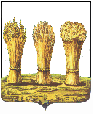 ________________________________________________________________________РЕШЕНИЕ24.09.2021		           	                                                                  № 460-27/7О внесении изменений в решение Пензенской городской Думы от 25.12.2020 № 301-18/7 «О бюджете города Пензы на 2021 год и плановый период 2022 и 2023 годов»	На основании постановлений администрации города Пензы от 13.08.2021 №1218 «О выделении денежных средств из резервного фонда администрации города Пензы», от 13.08.2021 №1218/1 «О выделении денежных средств из резервного фонда администрации города Пензы», писем главных распорядителей бюджетных средств Администрации города Пензы от 16.08.2021 № СВ 2-1-375, от 13.09.2021 № СВ 2-1-437, Пензенской городской Думы от 16.08.2021 № 01-344, Финансового управления города Пензы от 13.08.2021 б/н, Администрации Железнодорожного района города Пензы от 04.08.2021 № 01-4-808, от 16.08.2021 №01-4-865, Администрации Октябрьского района города Пензы от 15.07.2021 № 02-03-2697,от 04.08.2021 №02-03-2945, от 31.08.2021 №02-03-3547/1, Администрации Ленинского района города Пензы от 04.08.2021 № 1654, Администрации Первомайского района города Пензы от 04.08.2021 № 1735,  Управления градостроительства и архитектуры города Пензы от 16.08.2021 № 463, от 13.09.2021 №534, Управления жилищно-коммунального хозяйства города Пензы от 16.08.2021 № 1867/5, Управления муниципального имущества города Пензы от 16.08.2021 № 5-14-193, Управления образования города Пензы от 16.08.2021 № 2159/01-01-28, Управления культуры  города Пензы от 16.08.2021 № 790/1, №790/2, Управления транспорта и связи города Пензы от 23.08.2021 № 05/4-488, Комитета по физической культуре, спорту и молодежной политике города Пензы от 16.08.2021 № 689, 17.08.2021 №695/1, Социального управления города Пензы от 16.08.2021 № 14/1570, уведомлений Министерства финансов Пензенской области от 02.07.2021 № 867-21-35670-10000-01190-009-3-1, от 02.08.2021 №№ 813-S222-2-1,  807-S362-2-23, 867-21-50810-00000-00000-2-2, 867-21-52290-00000-00000-2-1, 892-S103-2-1/2, от 03.08.2021 №№ 874-S323-2-19, 874-S333-2-41, 874-S334-2-37, 874-S353-2-20, 874-S363-2-7, 874-S364-2-1, 850-S304-2-3, 850-S305-2-4, 850-S309-2-4, от 04.08.2021 № 850-S360-2-5, от 05.08.2021 № 892- S 103-3-1,  от 13.08.2021 №892-S103-3-1/4, от 16.08.2021 № 892-21-54690-00000-00000-3-7, от 24.08.2021 №№ 850-21-53800-00000-00000-3-4, 850-21-53020-00000-00000-3-14, 850-21-21-53020-00000-00000-3-4,  850-21-50840-00000-00000-3-14, 850-21-50840-00000-00000-3-5, от 23.08.2021 №892-S103-3-1/4, от  27.08.2021 №840-S416-3-7 и руководствуясь статьей 22 Устава города Пензы,Пензенская городская Дума решила:1. Внести в решение Пензенской городской Думы от 25.12.2020 № 301-18/7 «О бюджете города Пензы на 2021 год и плановый период 2022 и 2023 годов» (далее - решение) (Муниципальная газета «Пенза» 2020, № 27 (спецвыпуск); 2021, №№ 1 (спецвыпуск),                        2 (спецвыпуск), 3 (спецвыпуск), 5 (спецвыпуск), 6 (спецвыпуск), 7(спецвыпуск), 10 (спецвыпуск), 12 (спецвыпуск) следующие изменения:статью 1 изложить в следующей редакции: «Статья 1. Основные характеристики бюджета города Пензы на 2021 год и плановый период 2022 и 2023 годов1. Утвердить основные характеристики бюджета города Пензы на 2021 год:1) общий объем доходов бюджета города Пензы в сумме 16751755,81597 тыс. рублей;2) общий объем расходов бюджета города Пензы в сумме 17320010,61597 тыс.рублей;3) размер резервного фонда администрации города Пензы в сумме 8121,6 тыс. рублей;4) верхний предел муниципального внутреннего долга города Пензы на 1 января 2022 года в сумме 5566841,22377 тыс. рублей, в том числе верхний предел долга по муниципальным гарантиям города Пензы в сумме 0 рублей;5)  дефицит бюджета города Пензы в сумме 568254,8 тыс. рублей.2.  Утвердить основные характеристики бюджета города Пензы на плановый период 2022 и 2023 годов:1)  общий объем доходов бюджета города Пензы на 2022 год в сумме 16719760,30771 тыс. рублей и на 2023 год в сумме 17392812,35198 тыс. рублей;2) общий объем расходов бюджета города Пензы на 2022 год в сумме 16758732,20771 тыс.рублей, в том числе общий объем условно утверждаемых расходов в сумме 168287,56356 тыс.рублей и на 2023 год в сумме 17415812,35198 тыс.рублей, в том числе общий объем условно утверждаемых расходов в сумме 392444,62783 тыс.рублей;3) размер резервного фонда администрации города Пензы на 2022 год в сумме 6000 тыс. рублей и на 2023 год в сумме 6000 тыс.рублей;4) верхний предел муниципального внутреннего долга города Пензы на 1 января 2023 года в сумме 5585200,22377 тыс. рублей, в том числе верхний предел долга по муниципальным гарантиям города Пензы в сумме 0 рублей и на 1 января 2024 года верхний предел муниципального внутреннего долга  города Пензы в сумме 5588200,22377 тыс. рублей, в том числе верхний предел долга по муниципальным гарантиям города Пензы в сумме 0 рублей;5) дефицит бюджета города Пензы на 2022 год в сумме 38971,9 тыс. рублей и на 2023 год в сумме 23000,0 тыс. рублей.»;2) статью 6 изложить в следующей редакции:«Статья 6. Безвозмездные поступления в бюджет города ПензыУтвердить объем безвозмездных поступлений в бюджет города Пензы на 2021 год и плановый период 2022 и 2023 годов согласно приложению № 6 к настоящему решению, из них объем межбюджетных трансфертов в 2021 году - в сумме   10718845,5396 тыс. рублей, в 2022 году – в сумме  10917299,90771  тыс. рублей, в 2023 году – в сумме  11377884,95198  тыс. рублей.»;пункт 1 части 1 статьи 7 изложить в следующей редакции:	«1) общий объем бюджетных ассигнований, направляемых на исполнение публичных нормативных обязательств на 2021 год в сумме 2985178,00938 тыс.рублей, на 2022 год  в сумме 3074390,37391 тыс.рублей и на 2023 год в сумме 3042993,00435 тыс.рублей;»;4) часть 1 статьи 8 изложить в следующей редакции:«1. В соответствии со статьей 17.1 Положения о бюджете и  бюджетном  процессе в городе Пензе, утвержденного  решением Пензенской городской Думы от 29 февраля 2008 года № 893-43/4, в пределах общего объема расходов, установленного статьей 1 настоящего решения, утвердить объем бюджетных ассигнований муниципального дорожного фонда города Пензы:на 2021 год в сумме 1 804 507,29396 тыс.рублей;на 2022 год в сумме 1 468 756,68 тыс.рублей;     на 2023 год в сумме 1 691 809,34 тыс.рублей.»;5) пункт 2 и 3 статьи 9 изложить в следующей редакции:«2.Утвердить Программу муниципальных гарантий города Пензы на 2021 год и плановый период 2022 и 2023 года согласно приложению №11 к настоящему решению.3. Утвердить объем расходов на обслуживание муниципального долга города Пензы в 2021 году в сумме 380534,63 тыс. рублей, в 2022 году в сумме 396110,22 тыс. рублей, в  2023 году в сумме 396000 тыс. рублей.»; 36) Приложение № 1 изложить в  следующей редакции:                                                                                                                                                                           «Приложение № 1                                                                                                                                                                                             к решению городской Думы                                                                                                                                                                                        от 25.12.2020 № 301-18/7Источники финансирования дефицита бюджета города Пензы на 2021 год и плановый период 2022 и 2023 годов                                                                                                                                                                                                                      (тыс. рублей)»;7) Приложение № 6 изложить в  следующей редакции:                                                                                                                                                                                                               «Приложение № 6   к решению городской Думы                                                                                                                                                                                                 от 25.12.2020 № 301-18/7Объем безвозмездных поступлений в бюджет города Пензы на 2021 год и плановый период 2022 и 2023 годов (тыс.рублей)»;8) Приложение № 7 изложить в  следующей редакции:                                                                                                                                                                                                                                                                                                                                                                                        «Приложение № 7                                                                                                           к решению городской Думы  от 25.12.2020 № 301-18/7  Распределение бюджетных ассигнований по разделам, подразделам, целевым статьям (муниципальным программам, ведомственной целевой программе и непрограммным направлениям деятельности), группам и подгруппам видов расходов классификации расходов бюджета города Пензы на 2021 год и плановый период 2022 и 2023 годов (тыс.рублей)»;9) Приложение № 8 изложить в  следующей редакции:                                                                                                                                                                                                                                                                                                                                                                             «Приложение № 8                                                                     к решению городской Думы                                                                                                                                                                                                           от 25.12.2020 № 301-18/7  Ведомственная структура расходов бюджета города Пензы на 2021 год и плановый период 2022 и 2023 годов (тыс.рублей)»;	10) Приложение № 9 изложить в  следующей редакции:                                                                                                                                                                                                                                                                                                                                                                 «Приложение № 9                                                                     к решению городской Думы                                                                                                                                                                                                           от 25.12.2020 № 301-18/7  Распределение бюджетных ассигнований по целевым статьям (муниципальным программам, ведомственной целевой программе и непрограммным направлениям деятельности), группам видов расходов, подгруппам видов расходов, разделам, подразделам классификации расходов бюджета города Пензы на 2021 год и плановый период 2022 и 2023 годов  (тыс.рублей)».	 11) Приложение № 10 изложить в  следующей редакции:                                                                                                                                                                                                                                                                                                                                                                                                                          «Приложение №10к решению городской Думы                                                                                                                                                                                                  от 25.12.2020 № 301-18/7Программа муниципальных внутренних заимствований 
города Пензы на 2021 год и плановый период 2022 и 2023 годов1. Муниципальные внутренние заимствования города Пензы на 2021 год(тыс. рублей)2. Муниципальные  внутренние заимствования города Пензы на 2022 и 2023 годы(тыс. рублей)».3992. Настоящее решение опубликовать в муниципальной газете «Пенза» не позднее десяти дней после его подписания.	3. Настоящее решение вступает в силу на следующий день после его официального опубликования. Глава города		 	                                    			    В.Б. МутовкинНаименованиеКод2021 год2022 год2023 годКредиты кредитных организаций в валюте Российской Федерации000 01 02 00 00 00 0000 000320200,061940000,161873000,0Привлечение кредитов от кредитных организаций в валюте Российской Федерации000 01 02 00 00 00 0000 7001950200,06191720000,161871668000,0Привлечение кредитов от кредитных организаций бюджетами городских округов  в валюте Российской Федерации992 01 02 00 00 04 0000 7101950200,06191720000,161871668000,0Погашение кредитов, предоставленных кредитными организациями в валюте Российской Федерации000 01 02 00 00 00 0000 800-1630000,0-1680000,0-1665000,0Погашение бюджетами городских округов кредитов от кредитных организаций в валюте Российской Федерации992 01 02 00 00 04 0000 810-1630000,0-1680000,0-1665000,0Бюджетные кредиты из других бюджетов бюджетной системы Российской Федерации 000 01 03 00 00 00 0000 000-21641,1619-21641,16187-Привлечение бюджетных кредитов из других бюджетов бюджетной системы Российской Федерации в валюте Российской Федерации000 01 03 01 00 00 0000 700464000,0--Привлечение кредитов из других бюджетов бюджетной системы Российской Федерации бюджетами городских округов в валюте Российской Федерации 901 01 03 01 00 04 0000 710464000,0--Погашение бюджетных кредитов, полученных из других бюджетов бюджетной системы Российской Федерации в валюте Российской Федерации000 01 03 01 00 00 0000 800-485641,1619-21641,16187-Погашение бюджетами городских округов кредитов из других бюджетов бюджетной системы Российской Федерации в валюте Российской Федерации901 01 03 01 00 04 0000 810-464000,0--Погашение бюджетами городских округов кредитов из других бюджетов бюджетной системы Российской Федерации в валюте Российской Федерации992 01 03 01 00 04 0000 810-21641,1619-21641,16187-Изменение остатков средств на счетах по учету средств бюджетов000 01 05 00 00 00 0000 000268661,920000,020000,0Увеличение прочих остатков денежных средств бюджетов городских округов992 01 05 02 01 04 0000 510-19166989,87787-18440373,36951-19060812,35198Уменьшение прочих остатков денежных средств бюджетов городских округов992 01 05 02 01 04 0000 61019435651,7778718460373,3695119080812,35198Иные источники внутреннего финансирования дефицитов бюджетов000 01 06 00 00 00 0000 0001034,0612,9-Акции и иные формы участия в капитале, находящиеся в государственной и муниципальной собственности000 01 06 01 00 00 0000 000---Средства от продажи акций и иных форм участия в капитале, находящихся в государственной и муниципальной собственности000 01 06 01 00 00 0000 630---Средства от продажи акций и иных форм участия в капитале, находящихся в  собственности городских округов966 01 06 01 00 04 0000 630---Бюджетные кредиты, предоставленные внутри страны в валюте Российской Федерации000 01 06 05 00 00 0000 0001034,0612,9-Возврат бюджетных кредитов, предоставленных  юридическим лицам  в валюте Российской Федерации000 01 06 05 01 00 0000 6001034,0612,9-Возврат бюджетных кредитов, предоставленных  юридическим лицам из бюджетов городских округов   в валюте Российской Федерации992 01 06 05 01 04 0000 6401034,0612,9-Всего568254,838971,923000,0КодВиды доходовСумма на 2021 годСумма на 2022 годСумма на 2023 год000  2  00  00000  00  0000  000Безвозмездные поступления10 718 045,1159710 917 299,9077111 377 884,95198000  2  02  00000  00  0000  000Безвозмездные поступления от других бюджетов бюджетной системы Российской Федерации10 718 845,539610 917 299,9077111 377 884,95198000  2  02  10000  00  0000  150Дотации бюджетам бюджетной системы Российской Федерации297 996,17485 481,55 481,5000 2  02  15002  00  0000  150Дотации бюджетам на поддержку мер по обеспечению сбалансированности бюджетов297 996,17485 481,55 481,5000  2  02  15002  04  0000  150Дотации  бюджетам городских округов на поддержку мер по обеспечению сбалансированности бюджетов297 996,17485 481,55 481,5000  2  02  20000  00  0000  150Субсидии бюджетам бюджетной системы Российской Федерации (межбюджетные субсидии)1 821 298,297731 729 885,43381 943 448,84763000  2  02  20299  00  0000  150Субсидии бюджетам муниципальных образований на обеспечение мероприятий по переселению граждан из аварийного жилищного фонда, в том числе переселению граждан из аварийного жилищного фонда с учетом необходимости развития малоэтажного жилищного строительства, за счет средств, поступивших от государственной корпорации - Фонда содействия реформированию жилищно-коммунального хозяйства360 177,55043203 925,73026535 038,52814000  2  02  20299  04  0000  150Субсидии бюджетам городских округов на обеспечение мероприятий по переселению граждан из аварийного жилищного фонда, в том числе переселению граждан из аварийного жилищного фонда с учетом необходимости развития малоэтажного жилищного строительства, за счет средств, поступивших от государственной корпорации - Фонда содействия реформированию жилищно-коммунального хозяйства360 177,55043203 925,73026 535 038,52814000 2 02 20302 00 0000 150Субсидии бюджетам  на обеспечение мероприятий по переселению граждан из аварийного жилищного фонда за счет средств, поступивших от государственной корпорации – Фонда содействия реформированию жилищно-коммунального хозяйства4 083,574282 059,855855 404,42957000 2 02 20302 04 0000 150          Субсидии бюджетам городских округов на обеспечение мероприятий по переселению граждан из аварийного жилищного фонда, в том числе переселению граждан из аварийного жилищного фонда с учетом необходимости развития малоэтажного жилищного строительства, за счет средств бюджетов4 083,574282 059,855855 404,42957000 2 02 25021 00 0000 150Субсидии бюджетам на реализацию мероприятий по стимулированию программ развития жилищного строительства субъектов Российской Федерации217 893,1252 575,2237 808,7000 2 02 25021 04 0000 150Субсидии бюджетам городских округов на реализацию мероприятий по стимулированию программ развития жилищного строительства субъектов РФ 217 893,1252 575,2237 808,7000 2 02 25081 00 0000 150Субсидии бюджетам на государственную поддержку спортивных организаций, осуществляющих подготовку спортивного резерва для спортивных сборных команд, в том числе спортивных сборных команд Российской Федерации670,10869643,30434643,30434000 2 02 25081 04 0000 150Субсидии бюджетам городских округов на государственную поддержку спортивных организаций, осуществляющих подготовку спортивного резерва для спортивных сборных команд, в том числе спортивных сборных команд Российской Федерации670,10869643,30434643,30434000 2 02 25229 00 0000 150Субсидии бюджетам на приобретение спортивного оборудования и инвентаря для приведения организаций спортивной подготовки в нормативное состояние2 970,04 589,764144 894,69646000 2 02 25229 04 0000 150Субсидии бюджетам городских округов на приобретение спортивного оборудования и инвентаря для приведения организаций спортивной подготовки в нормативное состояние2 970,04 589,764144 894,69646000 2 02 25232 00 0000 150Субсидии бюджетам на создание дополнительных мест для детей в возрасте от 1,5 до 3 лет в образовательных организациях, осуществляющих образовательную деятельность по образовательным программам дошкольного образования86 502,27550,00,0000 2 02 25232 04 0000 150Субсидии бюджетам городских округов на создание дополнительных мест для детей в возрасте от 1,5 до 3 лет в образовательных организациях, осуществляющих образовательную деятельность по образовательным программам дошкольного образования86 502,27550,00,0000 2 02 25299 00 0000 150Субсидии бюджетам на обустройство и восстановление воинских захоронений, находящихся в государственной собственности0,02 558,695650,0000 2 02 25299 04 0000 150Субсидии бюджетам городских округов на обустройство и восстановление воинских захоронений, находящихся в государственной собственности0,02 558,695650,0000 2 02 25304 00 0000 150Субсидии бюджетам на организацию бесплатного горячего питания обучающихся, получающих начальное общее образование в государственных и муниципальных образовательных организациях213 974,6692224 685,41695222 859,72569000 2 02 25304 04 0000 150Субсидии бюджетам городских округов на организацию бесплатного горячего питания обучающихся, получающих начальное общее образование в государственных и муниципальных образовательных организациях213 974,6692224 685,41695222 859,72569000 2 02 25306 00 0000 150Субсидии бюджетам на софинансирование расходных обязательств субъектов Российской Федерации, возникающих при реализации мероприятий по модернизации региональных и муниципальных детских школ искусств по видам искусств0,00,043 744,0000 2 02 25306 04 0000 150Субсидии бюджетам городских округов на софинансирование расходных обязательств субъектов Российской Федерации, возникающих при реализации мероприятий по модернизации региональных и муниципальных детских школ искусств по видам искусств0,00,043 744,0000 2 02 25456 00 0000 150Субсидии бюджетам на модернизацию театров юного зрителя и театров кукол0,098 606,40,0000 2 02 25456 04 0000 150Субсидии бюджетам городских округов на модернизацию театров юного зрителя и театров кукол0,0 98 606,4 0,0000 2 02 25497 00 0000 150Субсидии бюджетам на реализацию мероприятий по обеспечению жильем молодых семей26 418,7375921 347,565621 020,96242000 2 02 25497 04 0000 150Субсидии бюджетам городских округов на реализацию мероприятий по обеспечению жильем молодых семей26 418,7375921 347,565621 020,96242000 2 02 25517 00 0000 150Субсидии бюджетам на поддержку творческой деятельности и техническое оснащение детских и кукольных театров2327,173920,00,0000 2 02 25517 04 0000 150Субсидии бюджетам городских округов на поддержку творческой деятельности и техническое оснащение детских и кукольных театров2327,173920,00,0000 2 02 25555 00 0000 150Субсидии бюджетам на реализацию программ формирования современной городской среды110 341,21212101 010,10101101 010,10101000 2 02 25555 04 0000 150Субсидии бюджетам городских округов на реализацию программ формирования современной городской среды110 341,21212101 010,10101101 010,10101000 2 02 27139 00 0000 150Субсидии бюджетам на софинансирование капитальных вложений в объекты государственной (муниципальной) собственности в рамках создания и модернизации объектов спортивной инфраструктуры региональной собственности (муниципальной собственности) для занятий физической культурой и спортом245 078,90,0231 617,0000 2 02 27139 04 0000 150Субсидии бюджетам городских округов на софинансирование капитальных вложений в объекты государственной (муниципальной) собственности в рамках создания и модернизации объектов спортивной инфраструктуры региональной собственности (муниципальной собственности) для занятий физической культурой и спортом245 078,90,0231 617,0000  2  02  29999  00  0000  150Прочие субсидии550 860,996817 883,4539 407,4000  2  02  29999  04  0000  150Прочие субсидии бюджетам городских округов550 860,996817 883,4539 407,4000  2  02  30000  00  0000  150Субвенции бюджетам бюджетной системы Российской Федерации7 514 198,478498 082 570,373918 327 040,00435000  2  02  30022  00  0000  150Субвенции бюджетам муниципальных образований на предоставление гражданам субсидий на оплату жилого помещения и коммунальных услуг73 938,394 571,398 435,2000  2  02  30022  04  0000  150Субвенции бюджетам городских округов на  выполнение передаваемых полномочий субъектов Российской Федерации по предоставлению гражданам субсидий на оплату жилого помещения и коммунальных услуг73 938,394 571,398 435,2000  2  02  30024  00  0000  150Субвенции местным бюджетам на выполнение передаваемых полномочий субъектов Российской Федерации6 419 647,571276 868 929,773917 133 216,30435000  2  02  30024  04  0000  150Субвенции бюджетам городских округов на выполнение передаваемых полномочий субъектов Российской Федерации6 419 647,571276 868 929,773917 133 216,30435000  2  02  35082  00  0000 150Субвенции бюджетам муниципальных образований на предоставление жилых помещений детям-сиротам и детям, оставшимся без попечения родителей, лицам из их числа по договорам найма специализированных жилых помещений58 101,4459 519,459 546,4000  2  02  35082  04  0000 150Субвенции бюджетам городских округов на предоставление жилых помещений детям-сиротам и детям, оставшимся без попечения родителей, лицам из их числа по договорам найма специализированных жилых помещений58 101,4459 519,459 546,4000 2 02 35084 00 0000 150Субвенции бюджетам муниципальных образований на осуществление ежемесячной денежной выплаты, назначаемой в случае рождения третьего ребенка или последующих детей до достижения ребенком возраста трех лет187500,401222 323,9191 641,9000 2 02 35084 04 0000 150Субвенции бюджетам городских округов на осуществление ежемесячной денежной выплаты, назначаемой в случае рождения третьего ребенка или последующих детей до достижения ребенком возраста трех лет187500,401222 323,9191 641,9000  2  0 2 35120 00 0000 150Субвенции бюджетам  на осуществление полномочий по составлению (изменению) списков кандидатов в присяжные  заседатели федеральных судов общей юрисдикции в Российской Федерации32,0483,818,7000  2  0 2 35120 04 0000 150Субвенции бюджетам городских округов на осуществление полномочий по составлению (изменению) списков кандидатов в присяжные  заседатели федеральных судов общей юрисдикции в Российской Федерации32,0483,818,7000 2 02 35137 00 0000 150Субвенции бюджетам на осуществление переданных полномочий Российской Федерации по предоставлению отдельных мер социальной поддержки граждан, подвергшихся воздействию радиации9 593,29 885,910 281,5000 2 02 35137 04 0000 150Субвенции бюджетам городских округов на осуществление переданных полномочий Российской Федерации по предоставлению отдельных мер социальной поддержки граждан, подвергшихся воздействию радиации9 593,29 885,910 281,5000 2 02 35380 00 0000 150Субвенции бюджетам  на выплату государственных пособий лицам, не подлежащим обязательному социальному страхованию на случай временной нетрудоспособности и в связи с материнством, и лицам, уволенным в связи с ликвидацией организаций (прекращением деятельности, полномочий физическими лицами)210 749,1246 080,7255 832,5000 2 02 35380 04 0000 150Субвенции бюджетам городских округов на выплату государственных пособий лицам, не подлежащим обязательному социальному страхованию на случай временной нетрудоспособности и в связи с материнством, и лицам, уволенным в связи с ликвидацией организаций (прекращением деятельности, полномочий физическими лицами)210 749,1246 080,7255 832,5000 2 02 35404 00 0000 150Субвенции бюджетам муниципальных образований на оказание государственной социальной помощи на основании социального контракта отдельным категориям граждан74 331,62522107 228,9107 228,9000 2 02 35404 04 0000 150Субвенции бюджетам городских округов на оказание государственной социальной помощи на основании социального контракта отдельным категориям граждан74 331,62522107 228,9107 228,9000 2 02 35462 00 0000 150Субвенции бюджетам муниципальных образований на компенсацию отдельным категориям граждан оплаты взноса на капитальный ремонт общего имущества в многоквартирном доме2 811,5013 672,93 570,4000 2 02 35462 04 0000 150Субвенции бюджетам городских округов на компенсацию отдельным категориям граждан оплаты взноса на капитальный ремонт общего имущества в многоквартирном доме2 811,5013 672,93 570,4000 2 02 35469 00 0000 150Субвенции бюджетам на проведение Всероссийской переписи населения 2020 года7 859,940,00,0000 2 02 35469 04 0000 150Субвенции бюджетам городских округов на проведение Всероссийской переписи населения 2020 года7 859,940,00,0000 2 02 35573 00 0000 150Субвенции бюджетам на осуществление ежемесячной выплаты в связи с рождением (усыновлением) первого ребенка469 633,4469 873,8467 268,2000 2 02 35573 04 0000 150Субвенции бюджетам городских округов на выполнение полномочий Российской Федерации по осуществлению ежемесячной выплаты в связи с рождением (усыновлением) первого ребенка469 633,4469 873,8467 268,2000  2  02  40000  00  0000  150Иные межбюджетные трансферты1 085 352,588581 099 362,61 101 914,6000  2  18   0000  00   0000  150Доходы бюджетов бюджетной системы Российской Федерации от возврата организациями остатков субсидий прошлых лет2 378,101170,00,0000 2 18 04010 04 0000 150Доходы бюджетов городских округов от возврата бюджетными учреждениями остатков субсидий прошлых лет0,00,00,0000 2 18 04030 04 0000 150Доходы бюджетов городских округов от возврата иными организациями остатков субсидий прошлых лет2 378,101170,00,000  2  19  00000  00  0000  000Возврат остатков субсидий, субвенций и иных межбюджетных трансфертов, имеющих целевое назначение, прошлых лет- 3 178,52480,00,0000 2 19 00000 04 0000 150Возврат остатков субсидий, субвенций и иных межбюджетных трансфертов, имеющих целевое назначение, прошлых лет из бюджетов городских округов-3 178,52480,00,0000 2 19 60010 04 0000 150Возврат прочих остатков субсидий, субвенций и иных межбюджетных трансфертов, имеющих целевое назначение, прошлых лет из бюджетов городских округов-3 178,52480,00,0НаименованиеРзПрЦСPВРБюджет на 2021 годБюджет на 2022 годБюджет на 2023 годОБЩЕГОСУДАРСТВЕННЫЕ ВОПРОСЫ01717168,3471588059,27 605503,97 Функционирование высшего должностного лица субъекта Российской Федерации и муниципального образования01023622 3658,43804,7Глава муниципального образования010291 0 00 000003622 3658,43804,7Реализация органами местного самоуправления муниципальных функций010291 1 00 000003622 3658,43804,7Руководство и управление в сфере установленных функций010291 1 00 880003622 3658,43804,7Расходы на выплаты по оплате труда работников органов местного самоуправления010291 1 00 881003622 3658,43804,7Расходы на выплаты персоналу в целях обеспечения выполнения функций государственными (муниципальными) органами, казенными учреждениями, органами управления государственными внебюджетными фондами010291 1 00 881001003622 3658,43804,7Расходы на выплаты персоналу государственных (муниципальных) органов010291 1 00 881001203622 3658,43804,7Функционирование законодательных (представительных) органов государственной власти и представительных органов муниципальных образований010346445,647135,248166,1Депутаты представительного органа муниципального образования010392 0 00 000003060,83091,43215,1Реализация органами местного самоуправления муниципальных функций010392 1 00 000003060,83091,43215,1Руководство и управление в сфере установленных функций010392 1 00 880003060,83091,43215,1Расходы на выплаты по оплате труда работников органов местного самоуправления010392 1 00 881003060,83091,43215,1Расходы на выплаты персоналу в целях обеспечения выполнения функций государственными (муниципальными) органами, казенными учреждениями, органами управления государственными внебюджетными фондами010392 1 00 881001003060,83091,43215,1Расходы на выплаты персоналу государственных (муниципальных) органов010392 1 00 881001203060,83091,43215,1Обеспечение деятельности органов местного самоуправления010395 0 00 0000043384,844043,844951 Реализация органами местного самоуправления муниципальных функций010395 1 00 0000043384,844043,844951 Руководство и управление в сфере установленных функций010395 1 00 8800043384,844043,844951 Расходы на выплаты по оплате труда работников органов местного самоуправления010395 1 00 8810022440,322664,823572 Расходы на выплаты персоналу в целях обеспечения выполнения функций государственными (муниципальными) органами, казенными учреждениями, органами управления государственными внебюджетными фондами010395 1 00 8810010022440,322664,823572 Расходы на выплаты персоналу государственных (муниципальных) органов010395 1 00 8810012022440,322664,823572 Расходы на обеспечение функций органов местного самоуправления010395 1 00 8820020944,521379 21379 Расходы на выплаты персоналу в целях обеспечения выполнения функций государственными (муниципальными) органами, казенными учреждениями, органами управления государственными внебюджетными фондами010395 1 00 88200100251,1396 396 Расходы на выплаты персоналу государственных (муниципальных) органов010395 1 00 88200120251,1396 396 Закупка товаров, работ и услуг для обеспечения государственных (муниципальных) нужд010395 1 00 8820020020691,420981 20981 Иные закупки товаров, работ и услуг для обеспечения государственных (муниципальных) нужд010395 1 00 8820024020691,420981 20981 Иные бюджетные ассигнования010395 1 00 882008002 2 2 Уплата налогов, сборов и иных платежей010395 1 00 882008502 2 2 Функционирование Правительства Российской Федерации, высших исполнительных органов государственной власти субъектов Российской Федерации, местных администраций0104166093,44 162355,7168057,3Глава местной администрации (исполнительно-распорядительного органа муниципального образования)010494 0 00 000003622 3658,43804,7Реализация органами местного самоуправления муниципальных функций010494 1 00 000003622 3658,43804,7Руководство и управление в сфере установленных функций010494 1 00 880003622 3658,43804,7Расходы на выплаты по оплате труда работников органов местного самоуправления010494 1 00 881003622 3658,43804,7Расходы на выплаты персоналу в целях обеспечения выполнения функций государственными (муниципальными) органами, казенными учреждениями, органами управления государственными внебюджетными фондами010494 1 00 881001003622 3658,43804,7Расходы на выплаты персоналу государственных (муниципальных) органов010494 1 00 881001203622 3658,43804,7Обеспечение деятельности органов местного самоуправления010495 0 00 00000162471,44 158697,3164252,6Реализация органами местного самоуправления муниципальных функций010495 1 00 00000159147,04 155319,1160748,7Руководство и управление в сфере установленных функций010495 1 00 88000159147,04 155319,1160748,7Расходы на выплаты по оплате труда работников органов местного самоуправления010495 1 00 88100124824,8126073,1131116 Расходы на выплаты персоналу в целях обеспечения выполнения функций государственными (муниципальными) органами, казенными учреждениями, органами управления государственными внебюджетными фондами010495 1 00 88100100124818,3126073,1131116 Расходы на выплаты персоналу государственных (муниципальных) органов010495 1 00 88100120124818,3126073,1131116 Социальное обеспечение и иные выплаты населению010495 1 00 881003006,50 0 Социальные выплаты гражданам, кроме публичных нормативных социальных выплат010495 1 00 881003206,50 0 Расходы на обеспечение функций органов местного самоуправления010495 1 00 8820034322,24 29246 29632,7Расходы на выплаты персоналу в целях обеспечения выполнения функций государственными (муниципальными) органами, казенными учреждениями, органами управления государственными внебюджетными фондами010495 1 00 882001001160 0 0 Расходы на выплаты персоналу государственных (муниципальных) органов010495 1 00 882001201160 0 0 Закупка товаров, работ и услуг для обеспечения государственных (муниципальных) нужд010495 1 00 8820020030677,227122,227508,9Иные закупки товаров, работ и услуг для обеспечения государственных (муниципальных) нужд010495 1 00 8820024030677,227122,227508,9Иные бюджетные ассигнования010495 1 00 882008002485,04 2123,82123,8Исполнение судебных актов010495 1 00 8820083089,24 0 0 Уплата налогов, сборов и иных платежей010495 1 00 882008502395,82123,82123,8Межбюджетные трансферты010495 3 00 000003324,43378,23503,9Субвенции на исполнение государственных полномочий по управлению охраной труда010495 3 00 740202652,42695,22796 Расходы на выплаты персоналу в целях обеспечения выполнения функций государственными (муниципальными) органами, казенными учреждениями, органами управления государственными внебюджетными фондами010495 3 00 740201002506,92532 2633,3Расходы на выплаты персоналу государственных (муниципальных) органов010495 3 00 740201202506,92532 2633,3Закупка товаров, работ и услуг для обеспечения государственных (муниципальных) нужд010495 3 00 74020200145,5163,2162,7Иные закупки товаров, работ и услуг для обеспечения государственных (муниципальных) нужд010495 3 00 74020240145,5163,2162,7Субвенции на исполнение государственных полномочий Пензенской области по созданию и организации комиссий по делам несовершеннолетних и защите их прав010495 3 00 75510663,2674 698,9Расходы на выплаты персоналу в целях обеспечения выполнения функций государственными (муниципальными) органами, казенными учреждениями, органами управления государственными внебюджетными фондами010495 3 00 75510100626,8633 658,3Расходы на выплаты персоналу государственных (муниципальных) органов010495 3 00 75510120626,8633 658,3Закупка товаров, работ и услуг для обеспечения государственных (муниципальных) нужд010495 3 00 7551020036,441 40,6Иные закупки товаров, работ и услуг для обеспечения государственных (муниципальных) нужд010495 3 00 7551024036,441 40,6Субвенции на исполнение государственных полномочий по предоставлению жилых помещений детям-сиротам и детям, оставшимся без попечения родителей, лицам из числа детей-сирот и детей, оставшихся без попечения родителей, лицам, которые относились к категории детей-сирот и детей, оставшихся без попечения родителей, лиц из числа детей-сирот и детей, оставшихся без попечения родителей, и достигли возраста 23 лет по договорам найма специализированных жилых помещений010495 3 00 R08208,89 9 Закупка товаров, работ и услуг для обеспечения государственных (муниципальных) нужд010495 3 00 R08202008,89 9 Иные закупки товаров, работ и услуг для обеспечения государственных (муниципальных) нужд010495 3 00 R08202408,89 9 Судебная система010532 483,818,7Непрограммные направления деятельности в области общегосударственных вопросов010598 0 00 0000032 483,818,7Межбюджетные трансферты010598 3 00 0000032 483,818,7Осуществление полномочий по составлению (изменению) списков кандидатов в присяжные заседатели федеральных судов общей юрисдикции в Российской Федерации010598 3 00 5120032 483,818,7Закупка товаров, работ и услуг для обеспечения государственных (муниципальных) нужд010598 3 00 5120020032 483,818,7Иные закупки товаров, работ и услуг для обеспечения государственных (муниципальных) нужд010598 3 00 5120024032 483,818,7Обеспечение деятельности финансовых, налоговых и таможенных органов и органов финансового (финансово-бюджетного) надзора010664541,86 62883,565240,8Ведомственная целевая программа "Эффективное управление муниципальными финансами города Пензы на 2021-2023 годы"010620 0 00 0000056186,754734,756782,9Основное мероприятие "Руководство и управление в сфере установленных функций"010620 0 03 0000056186,754734,756782,9Руководство и управление в сфере установленных функций010620 0 03 8800056186,754734,756782,9Расходы на выплаты по оплате труда работников органов местного самоуправления010620 0 03 8810050914,251207,253255,4Расходы на выплаты персоналу в целях обеспечения выполнения функций государственными (муниципальными) органами, казенными учреждениями, органами управления государственными внебюджетными фондами010620 0 03 8810010050914,251207,253255,4Расходы на выплаты персоналу государственных (муниципальных) органов010620 0 03 8810012050914,251207,253255,4Расходы на обеспечение функций органов местного самоуправления010620 0 03 882005272,53527,53527,5Расходы на выплаты персоналу в целях обеспечения выполнения функций государственными (муниципальными) органами, казенными учреждениями, органами управления государственными внебюджетными фондами010620 0 03 88200100169,40 0 Расходы на выплаты персоналу государственных (муниципальных) органов010620 0 03 88200120169,40 0 Закупка товаров, работ и услуг для обеспечения государственных (муниципальных) нужд010620 0 03 882002005058,13482,53482,5Иные закупки товаров, работ и услуг для обеспечения государственных (муниципальных) нужд010620 0 03 882002405058,13482,53482,5Иные бюджетные ассигнования010620 0 03 8820080045 45 45 Уплата налогов, сборов и иных платежей010620 0 03 8820085045 45 45 Руководитель контрольно-счетной палаты муниципального образования и его заместители010693 0 00 000002590,72616,52721 Реализация органами местного самоуправления муниципальных функций010693 1 00 000002590,72616,52721 Руководство и управление в сфере установленных функций010693 1 00 880002590,72616,52721 Расходы на выплаты по оплате труда работников органов местного самоуправления010693 1 00 881002590,72616,52721 Расходы на выплаты персоналу в целях обеспечения выполнения функций государственными (муниципальными) органами, казенными учреждениями, органами управления государственными внебюджетными фондами010693 1 00 881001002586,75 2616,52721 Расходы на выплаты персоналу государственных (муниципальных) органов010693 1 00 881001202586,75 2616,52721 Социальное обеспечение и иные выплаты населению010693 1 00 881003003,95 0 0 Социальные выплаты гражданам, кроме публичных нормативных социальных выплат010693 1 00 881003203,95 0 0 Обеспечение деятельности органов местного самоуправления010695 0 00 000001224,51232,71265,6Реализация органами местного самоуправления муниципальных функций010695 1 00 000001224,51232,71265,6Руководство и управление в сфере установленных функций010695 1 00 880001224,51232,71265,6Расходы на выплаты по оплате труда работников органов местного самоуправления010695 1 00 88100817,9826,1859 Расходы на выплаты персоналу в целях обеспечения выполнения функций государственными (муниципальными) органами, казенными учреждениями, органами управления государственными внебюджетными фондами010695 1 00 88100100817,9826,1859 Расходы на выплаты персоналу государственных (муниципальных) органов010695 1 00 88100120817,9826,1859 Расходы на обеспечение функций органов местного самоуправления010695 1 00 88200406,6406,6406,6Расходы на выплаты персоналу в целях обеспечения выполнения функций государственными (муниципальными) органами, казенными учреждениями, органами управления государственными внебюджетными фондами010695 1 00 8820010051,60 0 Расходы на выплаты персоналу государственных (муниципальных) органов010695 1 00 8820012051,60 0 Закупка товаров, работ и услуг для обеспечения государственных (муниципальных) нужд010695 1 00 88200200355 406,6406,6Иные закупки товаров, работ и услуг для обеспечения государственных (муниципальных) нужд010695 1 00 88200240355 406,6406,6Другие вопросы в области деятельности органов местного самоуправления010696 0 00 00000282,86 0 0 Реализация органами местного самоуправления муниципальных функций010696 1 00 00000282,86 0 0 Руководство и управление в сфере установленных функций010696 1 00 88000282,86 0 0 Расходы на выплату единовременного пособия при выходе на пенсию за выслугу лет010696 1 00 88300282,86 0 0 Социальное обеспечение и иные выплаты населению010696 1 00 88300300282,86 0 0 Социальные выплаты гражданам, кроме публичных нормативных социальных выплат010696 1 00 88300320282,86 0 0 Аудиторы контрольно-счетной палаты муниципального образования010697 0 00 000004257,14299,64471,3Реализация органами местного самоуправления муниципальных функций010697 1 00 000004257,14299,64471,3Руководство и управление в сфере установленных функций010697 1 00 880004257,14299,64471,3Расходы на выплаты по оплате труда работников органов местного самоуправления010697 1 00 881004257,14299,64471,3Расходы на выплаты персоналу в целях обеспечения выполнения функций государственными (муниципальными) органами, казенными учреждениями, органами управления государственными внебюджетными фондами010697 1 00 881001004257,14299,64471,3Расходы на выплаты персоналу государственных (муниципальных) органов010697 1 00 881001204257,14299,64471,3Резервные фонды01114619,8686000 6000 Другие вопросы в области деятельности органов местного самоуправления011196 0 00 000004619,8686000 6000 Реализация органами местного самоуправления муниципальных функций011196 1 00 000004619,8686000 6000 Резервные фонды местных администраций011196 1 00 231004619,8686000 6000 Иные бюджетные ассигнования011196 1 00 231008004619,8686000 6000 Резервные средства011196 1 00 231008704619,8686000 6000 Другие общегосударственные вопросы0113431813,5791305542,67 314216,37 Муниципальная программа "Социальная поддержка и социальное обслуживание граждан в городе Пензе на 2020-2026 годы"011301 0 00 000003700 3985,14265,1Подпрограмма "Предоставление мер социальной поддержки отдельным категориям граждан"011301 1 00 000003700 3985,14265,1Основное мероприятие "Предоставление денежных выплат гражданам, имеющим звание "Почетный гражданин города Пензы"011301 1 03 000003700 3985,14265,1Расходы на предоставление денежных выплат гражданам, имеющим звание "Почетный гражданин города Пензы"011301 1 03 200303700 3985,14265,1Закупка товаров, работ и услуг для обеспечения государственных (муниципальных) нужд011301 1 03 200302005,15,15,1Иные закупки товаров, работ и услуг для обеспечения государственных (муниципальных) нужд011301 1 03 200302405,15,15,1Социальное обеспечение и иные выплаты населению011301 1 03 200303003694,93980 4260 Иные выплаты населению 011301 1 03 200303603694,93980 4260 Муниципальная программа "Обеспечение управления муниципальной собственностью города Пензы на 2020-2026 годы"011306 0 00 00000165769,3121209,1122862,1Основное мероприятие "Приватизация муниципального имущества и проведение предпродажной подготовки объектов приватизации"011306 0 01 00000435,8435,8435,8Расходы на приватизацию муниципального имущества и проведение предпродажной подготовки объектов приватизации011306 0 01 80140435,8435,8435,8Закупка товаров, работ и услуг для обеспечения государственных (муниципальных) нужд011306 0 01 80140200435,8435,8435,8Иные закупки товаров, работ и услуг для обеспечения государственных (муниципальных) нужд011306 0 01 80140240435,8435,8435,8Основное мероприятие "Проведение технической инвентаризации и паспортизации объектов недвижимости"011306 0 02 000001241,11241,11241,1Расходы на проведение технической инвентаризации и паспортизации объектов недвижимости011306 0 02 801101241,11241,11241,1Закупка товаров, работ и услуг для обеспечения государственных (муниципальных) нужд011306 0 02 801102001241,11241,11241,1Иные закупки товаров, работ и услуг для обеспечения государственных (муниципальных) нужд011306 0 02 801102401241,11241,11241,1Основное мероприятие "Разработка документации для оформления права муниципальной собственности на выявленные на территории города Пензы бесхозяйные объекты инженерной инфраструктуры"011306 0 04 00000630,3510,3510,3Расходы на разработку документации для оформления права муниципальной собственности на выявленные на территории города Пензы бесхозяйные объекты инженерной инфраструктуры011306 0 04 21920630,3510,3510,3Закупка товаров, работ и услуг для обеспечения государственных (муниципальных) нужд011306 0 04 21920200630,3510,3510,3Иные закупки товаров, работ и услуг для обеспечения государственных (муниципальных) нужд011306 0 04 21920240630,3510,3510,3Основное мероприятие "Проведение оценки объектов муниципальной собственности"011306 0 05 000001527,51527,51527,5Расходы на проведение оценки объектов муниципальной собственности011306 0 05 801201527,51527,51527,5Закупка товаров, работ и услуг для обеспечения государственных (муниципальных) нужд011306 0 05 801202001527,51527,51527,5Иные закупки товаров, работ и услуг для обеспечения государственных (муниципальных) нужд011306 0 05 801202401527,51527,51527,5Основное мероприятие "Содержание имущества, находящегося в муниципальной собственности"011306 0 06 000001069,4672,4672,4Расходы на содержание имущества, находящегося в муниципальной собственности011306 0 06 219301069,4672,4672,4Закупка товаров, работ и услуг для обеспечения государственных (муниципальных) нужд011306 0 06 21930200998,2601,2601,2Иные закупки товаров, работ и услуг для обеспечения государственных (муниципальных) нужд011306 0 06 21930240998,2601,2601,2Иные бюджетные ассигнования011306 0 06 2193080071,271,271,2Уплата налогов, сборов и иных платежей011306 0 06 2193085071,271,271,2Основное мероприятие "Проведение оценки объектов недвижимости"011306 0 10 00000406,7406,7406,7Расходы на проведение оценки объектов недвижимости011306 0 10 80180406,7406,7406,7Закупка товаров, работ и услуг для обеспечения государственных (муниципальных) нужд011306 0 10 80180200406,7406,7406,7Иные закупки товаров, работ и услуг для обеспечения государственных (муниципальных) нужд011306 0 10 80180240406,7406,7406,7Основное мероприятие "Выкуп (изъятие, в том числе путем мены квартир и земельных участков) земельных участков, движимого и недвижимого имущества для муниципальных нужд"011306 0 11 0000075286,80 0 Расходы на выкуп (изъятие, в том числе путем мены квартир и земельных участков) земельных участков, движимого и недвижимого имущества для муниципальных нужд011306 0 11 2642075286,80 0 Капитальные вложения в объекты государственной (муниципальной) собственности011306 0 11 2642040075286,80 0 Бюджетные инвестиции011306 0 11 2642041075286,80 0 Основное мероприятие "Приобретение недвижимости в муниципальную собственность"011306 0 12 0000040804,172188,672188,6Расходы на приобретение недвижимости в муниципальную собственность, приобретение в лизинг специализированной техники, необходимой для содержания улично-дорожной сети города Пензы011306 0 12 8017040804,172188,672188,6Закупка товаров, работ и услуг для обеспечения государственных (муниципальных) нужд011306 0 12 8017020040804,172188,672188,6Иные закупки товаров, работ и услуг для обеспечения государственных (муниципальных) нужд011306 0 12 8017024040804,172188,672188,6Основное мероприятие "Транспортировка и хранение брошенных, бесхозяйных автотранспортных средств"011306 0 13 00000100 0 0 Расходы по транспортировке и хранению брошенных, бесхозяйных автотранспортных средств на территории города Пензы011306 0 13 21950100 0 0 Закупка товаров, работ и услуг для обеспечения государственных (муниципальных) нужд011306 0 13 21950200100 0 0 Иные закупки товаров, работ и услуг для обеспечения государственных (муниципальных) нужд011306 0 13 21950240100 0 0 Основное мероприятие "Руководство и управление в сфере установленных функций"011306 0 14 0000044267,644226,745879,7Руководство и управление в сфере установленных функций011306 0 14 8800044267,644226,745879,7Расходы на выплаты по оплате труда работников органов местного самоуправления011306 0 14 8810040913,241322,342975,3Расходы на выплаты персоналу в целях обеспечения выполнения функций государственными (муниципальными) органами, казенными учреждениями, органами управления государственными внебюджетными фондами011306 0 14 8810010040913,241322,342975,3Расходы на выплаты персоналу государственных (муниципальных) органов011306 0 14 8810012040913,241322,342975,3Расходы на обеспечение функций органов местного самоуправления011306 0 14 882003354,42904,42904,4Расходы на выплаты персоналу в целях обеспечения выполнения функций государственными (муниципальными) органами, казенными учреждениями, органами управления государственными внебюджетными фондами011306 0 14 8820010090 0 0 Расходы на выплаты персоналу государственных (муниципальных) органов011306 0 14 8820012090 0 0 Закупка товаров, работ и услуг для обеспечения государственных (муниципальных) нужд011306 0 14 882002003260,42900,42900,4Иные закупки товаров, работ и услуг для обеспечения государственных (муниципальных) нужд011306 0 14 882002403260,42900,42900,4Иные бюджетные ассигнования011306 0 14 882008004 4 4 Уплата налогов, сборов и иных платежей011306 0 14 882008504 4 4 Муниципальная программа "Развитие территорий, социальной и инженерной инфраструктуры в городе Пензе на 2020-2026 годы"011311 0 00 0000052299,453214,555246,2Подпрограмма "Управление развитием в области капитального строительства и рекламно-информационного, художественного оформления и дизайна в городе Пензе"011311 3 00 0000052299,453214,555246,2Основное мероприятие "Руководство и управление в сфере установленных функций"011311 3 02 0000052299,453214,555246,2Руководство и управление в сфере установленных функций011311 3 02 8800052299,453214,555246,2Расходы на выплаты по оплате труда работников органов местного самоуправления011311 3 02 8810049318,750792,752824,4Расходы на выплаты персоналу в целях обеспечения выполнения функций государственными (муниципальными) органами, казенными учреждениями, органами управления государственными внебюджетными фондами011311 3 02 8810010049318,750792,752824,4Расходы на выплаты персоналу государственных (муниципальных) органов011311 3 02 8810012049318,750792,752824,4Расходы на обеспечение функций органов местного самоуправления011311 3 02 882002980,72421,82421,8Расходы на выплаты персоналу в целях обеспечения выполнения функций государственными (муниципальными) органами, казенными учреждениями, органами управления государственными внебюджетными фондами011311 3 02 88200100200 0 0 Расходы на выплаты персоналу государственных (муниципальных) органов011311 3 02 88200120200 0 0 Закупка товаров, работ и услуг для обеспечения государственных (муниципальных) нужд011311 3 02 882002002780,62421,72421,7Иные закупки товаров, работ и услуг для обеспечения государственных (муниципальных) нужд011311 3 02 882002402780,62421,72421,7Иные бюджетные ассигнования011311 3 02 882008000,10,10,1Уплата налогов, сборов и иных платежей011311 3 02 882008500,10,10,1Муниципальная программа "Развитие и повышение эффективности муниципальной службы в городе Пензе на 2020-2026 годы"011314 0 00 00000499 499 499 Подпрограмма "Развитие муниципальной службы в городе Пензе"011314 1 00 00000339 339 339 Основное мероприятие "Организация обучения (профессиональная подготовка, переподготовка, повышение квалификации, тренинги, семинары, стажировки) муниципальных служащих города Пензы"011314 1 01 00000339 339 339 Расходы на организацию обучения (профессиональная подготовка, переподготовка, повышение квалификации, тренинги, семинары, стажировки) муниципальных служащих города Пензы011314 1 01 24010339 339 339 Закупка товаров, работ и услуг для обеспечения государственных (муниципальных) нужд011314 1 01 24010200339 339 339 Иные закупки товаров, работ и услуг для обеспечения государственных (муниципальных) нужд011314 1 01 24010240339 339 339 Подпрограмма "Противодействие коррупции в городе Пензе"011314 2 00 00000160 160 160 Основное мероприятие "Организация обучения муниципальных служащих по вопросам противодействия коррупции"011314 2 02 00000160 160 160 Организация обучения муниципальных служащих по вопросам противодействия коррупции011314 2 02 24030160 160 160 Закупка товаров, работ и услуг для обеспечения государственных (муниципальных) нужд011314 2 02 24030200160 160 160 Иные закупки товаров, работ и услуг для обеспечения государственных (муниципальных) нужд011314 2 02 24030240160 160 160 Муниципальная программа "Профилактика правонарушений на территории города Пензы в 2020-2026 годах"011317 0 00 00000361,27 361,27 361,27 Подпрограмма "Профилактика правонарушений и взаимодействие с правоохранительными органами по охране общественного порядка в городе Пензе"011317 1 00 0000080,27 80,27 80,27 Основное мероприятие "Повышение эффективности системы профилактики правонарушений в городе Пензе"011317 1 01 0000080,27 80,27 80,27 Расходы на страхование членов народной дружины011317 1 01 2601018,27 18,27 18,27 Закупка товаров, работ и услуг для обеспечения государственных (муниципальных) нужд011317 1 01 2601020018,27 18,27 18,27 Иные закупки товаров, работ и услуг для обеспечения государственных (муниципальных) нужд011317 1 01 2601024018,27 18,27 18,27 Расходы на организацию деятельности Советов общественности по профилактике правонарушений микрорайонов города Пензы, организацию деятельности членов народной дружины011317 1 01 2602062 62 62 Закупка товаров, работ и услуг для обеспечения государственных (муниципальных) нужд011317 1 01 2602020062 62 62 Иные закупки товаров, работ и услуг для обеспечения государственных (муниципальных) нужд011317 1 01 2602024062 62 62 Подпрограмма "Профилактика терроризма и экстремизма в городе Пензе"011317 2 00 00000110,5110,5110,5Основное мероприятие "Подготовка, размещение и распространение информационных материалов по профилактике террористических и экстремистских проявлений"011317 2 02 00000110,5110,5110,5Подготовка, размещение и распространение информационных материалов по профилактике террористических и экстремистских проявлений011317 2 02 26070110,5110,5110,5Закупка товаров, работ и услуг для обеспечения государственных (муниципальных) нужд011317 2 02 26070200110,5110,5110,5Иные закупки товаров, работ и услуг для обеспечения государственных (муниципальных) нужд011317 2 02 26070240110,5110,5110,5Подпрограмма "Профилактика потребления наркотических средств, алкоголизма, пьянства и табакокурения в городе Пензе"011317 3 00 00000170,5170,5170,5Основное мероприятие "Приобретение краски для уничтожения надписей, рекламирующих незаконное распространение наркотических средств и психотропных веществ, на тротуарах, фасадах многоквартирных домов, нежилых помещений и др."011317 3 02 0000060 60 60 Приобретение краски для уничтожения надписей, рекламирующих незаконное распространение наркотических средств и психотропных веществ, на тротуарах, фасадах многоквартирных домов, нежилых помещений011317 3 02 2606060 60 60 Закупка товаров, работ и услуг для обеспечения государственных (муниципальных) нужд011317 3 02 2606020060 60 60 Иные закупки товаров, работ и услуг для обеспечения государственных (муниципальных) нужд011317 3 02 2606024060 60 60 Основное мероприятие "Подготовка, размещение и распространение информационных материалов по профилактике наркомании"011317 3 03 00000110,5110,5110,5Подготовка, размещение и распространение информационных материалов по профилактике наркомании011317 3 03 26080110,5110,5110,5Закупка товаров, работ и услуг для обеспечения государственных (муниципальных) нужд011317 3 03 26080200110,5110,5110,5Иные закупки товаров, работ и услуг для обеспечения государственных (муниципальных) нужд011317 3 03 26080240110,5110,5110,5Обеспечение деятельности органов местного самоуправления011395 0 00 00000125780,11 123754,5128463,5Реализация органами местного самоуправления муниципальных функций011395 1 00 00000117819,51 115668,6120073,7Руководство и управление в сфере установленных функций011395 1 00 88000117819,51 115668,6120073,7Расходы на выплаты по оплате труда работников органов местного самоуправления011395 1 00 88100100637,26 101665,9105732,3Расходы на выплаты персоналу в целях обеспечения выполнения функций государственными (муниципальными) органами, казенными учреждениями, органами управления государственными внебюджетными фондами011395 1 00 88100100100637,26 101665,9105732,3Расходы на выплаты персоналу государственных (муниципальных) органов011395 1 00 88100120100637,26 101665,9105732,3Расходы на обеспечение функций органов местного самоуправления011395 1 00 8820017182,25 14002,714341,4Расходы на выплаты персоналу в целях обеспечения выполнения функций государственными (муниципальными) органами, казенными учреждениями, органами управления государственными внебюджетными фондами011395 1 00 88200100229,30 0 Расходы на выплаты персоналу государственных (муниципальных) органов011395 1 00 88200120229,30 0 Закупка товаров, работ и услуг для обеспечения государственных (муниципальных) нужд011395 1 00 8820020015854,03 12918,313257 Иные закупки товаров, работ и услуг для обеспечения государственных (муниципальных) нужд011395 1 00 8820024015854,03 12918,313257 Иные бюджетные ассигнования011395 1 00 882008001098,92 1084,41084,4Уплата налогов, сборов и иных платежей011395 1 00 882008501098,92 1084,41084,4Межбюджетные трансферты011395 3 00 000007960,68085,98389,8Субвенции на исполнение государственных полномочий в сфере административных правоотношений011395 3 00 743103003,23051,83165,8Расходы на выплаты персоналу в целях обеспечения выполнения функций государственными (муниципальными) органами, казенными учреждениями, органами управления государственными внебюджетными фондами011395 3 00 743101002496,82532 2633,2Расходы на выплаты персоналу государственных (муниципальных) органов011395 3 00 743101202496,82532 2633,2Закупка товаров, работ и услуг для обеспечения государственных (муниципальных) нужд011395 3 00 74310200496 519,8532,6Иные закупки товаров, работ и услуг для обеспечения государственных (муниципальных) нужд011395 3 00 74310240496 519,8532,6Социальное обеспечение и иные выплаты населению011395 3 00 7431030010,40 0 Социальные выплаты гражданам, кроме публичных нормативных социальных выплат011395 3 00 7431032010,40 0 Субвенция на исполнение государственных полномочий по организации и осуществлению деятельности по опеке и попечительству в отношении совершеннолетних граждан011395 3 00 744502305 2338,92428 Расходы на выплаты персоналу в целях обеспечения выполнения функций государственными (муниципальными) органами, казенными учреждениями, органами управления государственными внебюджетными фондами011395 3 00 744501001868,41886,81962,4Расходы на выплаты персоналу государственных (муниципальных) органов011395 3 00 744501201868,41886,81962,4Закупка товаров, работ и услуг для обеспечения государственных (муниципальных) нужд011395 3 00 74450200436,6452,1465,6Иные закупки товаров, работ и услуг для обеспечения государственных (муниципальных) нужд011395 3 00 74450240436,6452,1465,6Субвенции на исполнение государственных полномочий Пензенской области по созданию и организации комиссий по делам несовершеннолетних и защите их прав011395 3 00 755102652,42695,22796 Расходы на выплаты персоналу в целях обеспечения выполнения функций государственными (муниципальными) органами, казенными учреждениями, органами управления государственными внебюджетными фондами011395 3 00 755101002507,22532 2633,2Расходы на выплаты персоналу государственных (муниципальных) органов011395 3 00 755101202507,22532 2633,2Закупка товаров, работ и услуг для обеспечения государственных (муниципальных) нужд011395 3 00 75510200145,2163,2162,8Иные закупки товаров, работ и услуг для обеспечения государственных (муниципальных) нужд011395 3 00 75510240145,2163,2162,8Другие вопросы в области деятельности органов местного самоуправления011396 0 00 000004754,7822519,22519,2Реализация органами местного самоуправления муниципальных функций011396 1 00 000004754,7822519,22519,2Расходы на выплату денежного поощрения (вознаграждения) руководителям органов общественной самодеятельности населения011396 1 00 230101029,2820 0 Расходы на выплаты персоналу в целях обеспечения выполнения функций государственными (муниципальными) органами, казенными учреждениями, органами управления государственными внебюджетными фондами011396 1 00 230101001029,2820 0 Расходы на выплаты персоналу государственных (муниципальных) органов011396 1 00 230101201029,2820 0 Расходы на уплату взносов в ассоциацию муниципальных образований011396 1 00 230303476,62519,22519,2Иные бюджетные ассигнования011396 1 00 230308003476,62519,22519,2Уплата налогов, сборов и иных платежей011396 1 00 230308503476,62519,22519,2Руководство и управление в сфере установленных функций011396 1 00 88000248,90 0 Расходы на выплату единовременного пособия при выходе на пенсию за выслугу лет011396 1 00 88300248,90 0 Социальное обеспечение и иные выплаты населению011396 1 00 88300300248,90 0 Социальные выплаты гражданам, кроме публичных нормативных социальных выплат011396 1 00 88300320248,90 0 Непрограммные направления деятельности в области общегосударственных вопросов011398 0 00 0000011637,06610 0 Реализация муниципальных функций в области общегосударственных вопросов011398 1 00 000003777,12610 0 Исполнение судебных решений011398 1 00 903003777,12610 0 Иные бюджетные ассигнования011398 1 00 903008003777,12610 0 Исполнение судебных актов011398 1 00 903008303777,12610 0 Межбюджетные трансферты011398 3 00 000007859,94 0 0 Проведение Всероссийской переписи населения 2020 года011398 3 00 546907859,94 0 0 Закупка товаров, работ и услуг для обеспечения государственных (муниципальных) нужд011398 3 00 546902007859,94 0 0 Иные закупки товаров, работ и услуг для обеспечения государственных (муниципальных) нужд011398 3 00 546902407859,94 0 0 Иные непрограммные расходы органов местного самоуправления города Пензы011399 0 00 0000067012,6510 0 Исполнение судебных актов011399 4 00 0000067012,6510 0 Исполнение судебных решений011399 4 00 9030067012,6510 0 Закупка товаров, работ и услуг для обеспечения государственных (муниципальных) нужд011399 4 00 903002007258,88 0 0 Иные закупки товаров, работ и услуг для обеспечения государственных (муниципальных) нужд011399 4 00 903002407258,88 0 0 Иные бюджетные ассигнования011399 4 00 9030080059753,7710 0 Исполнение судебных актов011399 4 00 9030083059115,8710 0 Уплата налогов, сборов и иных платежей011399 4 00 90300850637,90 0 НАЦИОНАЛЬНАЯ БЕЗОПАСНОСТЬ И ПРАВООХРАНИТЕЛЬНАЯ ДЕЯТЕЛЬНОСТЬ0391246,584992 88175,3Гражданская оборона03094861,70 0 Муниципальная программа "Модернизация, развитие жилищно-коммунального хозяйства и благоустройство города Пензы на 2020-2026 годы"030908 0 00 000004861,70 0 Подпрограмма "Ремонт и обеспечение сохранности муниципального жилищного фонда"030908 5 00 000004861,70 0 Основное мероприятие "Содержание и ремонт объектов гражданской обороны (укрытий), находящихся в муниципальной собственности030908 5 11 000004861,70 0 Расходы на содержание и ремонт объектов гражданской обороны (укрытий), находящихся в муниципальной собственности030908 5 11 280404861,70 0 Закупка товаров, работ и услуг для обеспечения государственных (муниципальных) нужд030908 5 11 280402004861,70 0 Иные закупки товаров, работ и услуг для обеспечения государственных (муниципальных) нужд030908 5 11 280402404861,70 0 Защита населения и территории от чрезвычайных ситуаций природного и техногенного характера, пожарная безопасность031086384,884992 88175,3Муниципальная программа "Защита населения и территорий от чрезвычайных ситуаций, обеспечение пожарной безопасности в городе Пензе на 2020-2026 годы"031002 0 00 0000086384,884992 88175,3Подпрограмма "Гражданская оборона, защита населения и территории города Пензы от чрезвычайных ситуаций природного и техногенного характера"031002 1 00 0000031816,131427,532554,9Основное мероприятие "Мероприятия по защите населения и территории города Пензы от чрезвычайных ситуаций природного и техногенного характера"031002 1 01 000002498,81824,21880,1Расходы на мероприятия по защите населения и территории города Пензы от чрезвычайных ситуаций природного и техногенного характера031002 1 01 810102498,81824,21880,1Закупка товаров, работ и услуг для обеспечения государственных (муниципальных) нужд031002 1 01 810102002498,81824,21880,1Закупка товаров, работ и услуг в целях формирования государственного материального резерва031002 1 01 8101023092,30 0 Иные закупки товаров, работ и услуг для обеспечения государственных (муниципальных) нужд031002 1 01 810102402406,51824,21880,1Основное мероприятие "Функционирование при органе местного самоуправления постоянно действующего органа управления на муниципальном уровне единой системы предупреждения и ликвидации ЧС"031002 1 02 0000029317,329603,330674,8Субсидии на повышение оплаты труда работников бюджетной сферы за счет средств бюджета Пензенской области031002 1 02 71050181,8190,5190,5Расходы на повышение оплаты труда работников бюджетной сферы в связи с увеличением минимального размера оплаты труда за счет средств бюджета Пензенской области031002 1 02 71053181,8190,5190,5Расходы на выплаты персоналу в целях обеспечения выполнения функций государственными (муниципальными) органами, казенными учреждениями, органами управления государственными внебюджетными фондами031002 1 02 71053100181,8190,5190,5Расходы на выплаты персоналу казенных учреждений031002 1 02 71053110181,8190,5190,5Субсидии на повышение оплаты труда работников бюджетной сферы за счет средств местного бюджета031002 1 02 Z10509,610 10 Расходы на повышение оплаты труда работников бюджетной сферы в связи с увеличением минимального размера оплаты труда за счет средств местного бюджета031002 1 02 Z10539,610 10 Расходы на выплаты персоналу в целях обеспечения выполнения функций государственными (муниципальными) органами, казенными учреждениями, органами управления государственными внебюджетными фондами031002 1 02 Z10531009,610 10 Расходы на выплаты персоналу казенных учреждений031002 1 02 Z10531109,610 10 Расходы на доведение до соответствующего уровня оплаты труда работников бюджетной сферы за счет средств местного бюджета 031002 1 02 D10509,10 0 Расходы на доведение до минимального размера оплаты труда заработной платы работников бюджетной сферы за счет средств местного бюджета031002 1 02 D10539,10 0 Расходы на выплаты персоналу в целях обеспечения выполнения функций государственными (муниципальными) органами, казенными учреждениями, органами управления государственными внебюджетными фондами031002 1 02 D10531009,10 0 Расходы на выплаты персоналу казенных учреждений031002 1 02 D10531109,10 0 Расходы на функционирование при органе местного самоуправления постоянно действующего органа управления на муниципальном уровне единой системы предупреждения и ликвидации ЧС031002 1 02 8102029116,829402,830474,3Расходы на выплаты персоналу в целях обеспечения выполнения функций государственными (муниципальными) органами, казенными учреждениями, органами управления государственными внебюджетными фондами031002 1 02 8102010025978 26237,827295,2Расходы на выплаты персоналу казенных учреждений031002 1 02 8102011025978 26237,827295,2Закупка товаров, работ и услуг для обеспечения государственных (муниципальных) нужд031002 1 02 810202003132,43158,63172,7Иные закупки товаров, работ и услуг для обеспечения государственных (муниципальных) нужд031002 1 02 810202403132,43158,63172,7Иные бюджетные ассигнования031002 1 02 810208006,46,46,4Уплата налогов, сборов и иных платежей031002 1 02 810208506,46,46,4Подпрограмма "Пожарная безопасность города Пензы"031002 2 00 0000054568,753564,555620,4Основное мероприятие "Функционирование муниципальных пожарных частей, находящихся в составе постоянно действующего органа управления на муниципальном уровне единой системы предупреждения и ликвидации ЧС, в целях предупреждения и тушения пожаров"031002 2 01 0000054568,753564,555620,4Расходы на функционирование муниципальных пожарных частей, находящихся в составе постоянно действующего органа управления на муниципальном уровне единой системы предупреждения и ликвидации ЧС, в целях предупреждения и тушения пожаров031002 2 01 8104054568,753564,555620,4Расходы на выплаты персоналу в целях обеспечения выполнения функций государственными (муниципальными) органами, казенными учреждениями, органами управления государственными внебюджетными фондами031002 2 01 8104010049281,749774,551780,4Расходы на выплаты персоналу казенных учреждений031002 2 01 8104011049281,749774,551780,4Закупка товаров, работ и услуг для обеспечения государственных (муниципальных) нужд031002 2 01 810402004698,83201,83251,8Иные закупки товаров, работ и услуг для обеспечения государственных (муниципальных) нужд031002 2 01 810402404698,83201,83251,8Иные бюджетные ассигнования031002 2 01 81040800588,2588,2588,2Уплата налогов, сборов и иных платежей031002 2 01 81040850588,2588,2588,2НАЦИОНАЛЬНАЯ ЭКОНОМИКА042138254,588961748398,98 1974733,34 Сельское хозяйство и рыболовство04051760,11542,81542,8Муниципальная программа "Модернизация, развитие жилищно-коммунального хозяйства и благоустройство города Пензы на 2020-2026 годы"040508 0 00 000001542,81542,81542,8Подпрограмма "Организация благоустройства и озеленения территорий г.Пензы"040508 2 00 000001542,81542,81542,8Основное мероприятие "Исполнение отдельных государственных полномочий Пензенской области по организации мероприятий при осуществлении деятельности по обращению с животными без владельцев"040508 2 01 000001542,81542,81542,8Субвенции на исполнение отдельных государственных полномочий Пензенской области по организации мероприятий при осуществлении деятельности по обращению с животными без владельцев040508 2 01 745201542,81542,81542,8Закупка товаров, работ и услуг для обеспечения государственных (муниципальных) нужд040508 2 01 745202001542,81542,81542,8Иные закупки товаров, работ и услуг для обеспечения государственных (муниципальных) нужд040508 2 01 745202401542,81542,81542,8Иные непрограммные расходы органов местного самоуправления города Пензы040599 0 00 00000217,30 0 Исполнение судебных актов040599 4 00 00000217,30 0 Исполнение судебных решений040599 4 00 90300217,30 0 Закупка товаров, работ и услуг для обеспечения государственных (муниципальных) нужд040599 4 00 90300200217,30 0 Иные закупки товаров, работ и услуг для обеспечения государственных (муниципальных) нужд040599 4 00 90300240217,30 0 Водное хозяйство04067671,53900,15000,1Муниципальная программа "Модернизация, развитие жилищно-коммунального хозяйства и благоустройство города Пензы на 2020-2026 годы"040608 0 00 000007671,53900,15000,1Подпрограмма "Организация благоустройства и озеленения территорий г.Пензы"040608 2 00 000007671,53900,15000,1Основное мероприятие "Мероприятия в области использования, охраны водных объектов и гидротехнических сооружений"040608 2 02 000007671,53900,15000,1Расходы на содержание, охрану водных объектов и гидротехнических сооружений040608 2 02 217407671,53900,15000,1Закупка товаров, работ и услуг для обеспечения государственных (муниципальных) нужд040608 2 02 217402007671,53900,15000,1Иные закупки товаров, работ и услуг для обеспечения государственных (муниципальных) нужд040608 2 02 217402407671,53900,15000,1Лесное хозяйство04074042,84899,73400 Муниципальная программа "Модернизация, развитие жилищно-коммунального хозяйства и благоустройство города Пензы на 2020-2026 годы"040708 0 00 000004042,84899,73400 Подпрограмма "Организация благоустройства и озеленения территорий г.Пензы"040708 2 00 000004042,84899,73400 Основное мероприятие "Организация текущего содержания городских лесов"040708 2 03 000004042,84899,73400 Расходы на текущее содержание городских лесов040708 2 03 217503400 3400 3400 Закупка товаров, работ и услуг для обеспечения государственных (муниципальных) нужд040708 2 03 217502003400 3400 3400 Иные закупки товаров, работ и услуг для обеспечения государственных (муниципальных) нужд040708 2 03 217502403400 3400 3400 Расходы на разработку лесохозяйственного регламента городских лесов040708 2 03 27210642,81499,70 Закупка товаров, работ и услуг для обеспечения государственных (муниципальных) нужд040708 2 03 27210200642,81499,70 Иные закупки товаров, работ и услуг для обеспечения государственных (муниципальных) нужд040708 2 03 27210240642,81499,70 Транспорт0408244665,9220154,3222265,3Муниципальная программа "Создание условий для предоставления транспортных услуг и организация транспортного обслуживания в городе Пензе на 2020-2026 годы"040807 0 00 00000243737,8220154,3222265,3Подпрограмма "Организация транспортного сообщения и развитие пассажирского транспорта общего пользования в городе Пензе"040807 1 00 00000181058,1158131,4158131,4Основное мероприятие "Возмещение недополученных доходов от перевозки отдельных категорий граждан городским пассажирским транспортом"040807 1 03 0000034156,334156,334156,3Расходы на возмещение недополученных доходов от перевозки городским пассажирским транспортом отдельных категорий граждан, определенных решением Пензенской городской Думы от 22.12.2016 №610-30/6 "Об установлении дополнительной меры социальной поддержки отдельным категориям граждан в виде льготного проезда на муниципальных маршрутах регулярных перевозок города Пензы в 2017-2021 годах"040807 1 03 2196030580 30580 30580 Иные бюджетные ассигнования040807 1 03 2196080030580 30580 30580 Субсидии юридическим лицам (кроме некоммерческих организаций), индивидуальным предпринимателям, физическим лицам - производителям товаров, работ, услуг040807 1 03 2196081030580 30580 30580 Расходы на возмещение недополученных доходов от перевозки отдельных категорий граждан городским пассажирским транспортом040807 1 03 264303576,33576,33576,3Иные бюджетные ассигнования040807 1 03 264308003576,33576,33576,3Субсидии юридическим лицам (кроме некоммерческих организаций), индивидуальным предпринимателям, физическим лицам - производителям товаров, работ, услуг040807 1 03 264308103576,33576,33576,3Основное мероприятие "Возмещение недополученных доходов от перевозки правообладателей садовых (огородных) земельных участков, предназначенных для ведения садоводства и огородничества для собственных нужд, проживающих в городе Пензе, на сезонных маршрутах "040807 1 04 0000039953,539953,539953,5Расходы на возмещения недополученных доходов от перевозки правообладателей садовых (огородных) земельных участков, предназначенных для ведения садоводства и огородничества для собственных нужд, проживающих в городе Пензе, на сезонных маршрутах040807 1 04 2197039953,539953,539953,5Иные бюджетные ассигнования040807 1 04 2197080039953,539953,539953,5Субсидии юридическим лицам (кроме некоммерческих организаций), индивидуальным предпринимателям, физическим лицам - производителям товаров, работ, услуг040807 1 04 2197081039953,539953,539953,5Основное мероприятие "Организация транспортного обслуживания населения городским наземным электрическим транспортом в соответствии с муниципальными контрактами на оказание услуг по перевозке пассажиров"040807 1 07 00000106948,384021,684021,6Расходы на организацию транспортного обслуживания населения городским наземным электрическим транспортом в соответствии с муниципальными контрактами на оказание услуг по перевозке пассажиров040807 1 07 26550106948,384021,684021,6Закупка товаров, работ и услуг для обеспечения государственных (муниципальных) нужд040807 1 07 26550200106948,384021,684021,6Иные закупки товаров, работ и услуг для обеспечения государственных (муниципальных) нужд040807 1 07 26550240106948,384021,684021,6Подпрограмма "Обеспечение деятельности в сфере транспортных услуг"040807 2 00 000008199,67090,17360 Основное мероприятие "Руководство и управление в сфере установленных функций"040807 2 01 000008199,67090,17360 Руководство и управление в сфере установленных функций040807 2 01 880008199,67090,17360 Расходы на выплаты по оплате труда работников органов местного самоуправления040807 2 01 881007467,66747 7016,9Расходы на выплаты персоналу в целях обеспечения выполнения функций государственными (муниципальными) органами, казенными учреждениями, органами управления государственными внебюджетными фондами040807 2 01 881001007467,66747 7016,9Расходы на выплаты персоналу государственных (муниципальных) органов040807 2 01 881001207467,66747 7016,9Расходы на обеспечение функций органов местного самоуправления040807 2 01 88200732 343,1343,1Расходы на выплаты персоналу в целях обеспечения выполнения функций государственными (муниципальными) органами, казенными учреждениями, органами управления государственными внебюджетными фондами040807 2 01 8820010037 0 0 Расходы на выплаты персоналу государственных (муниципальных) органов040807 2 01 8820012037 0 0 Закупка товаров, работ и услуг для обеспечения государственных (муниципальных) нужд040807 2 01 88200200393 341,1341,1Иные закупки товаров, работ и услуг для обеспечения государственных (муниципальных) нужд040807 2 01 88200240393 341,1341,1Иные бюджетные ассигнования040807 2 01 88200800302 2 2 Уплата налогов, сборов и иных платежей040807 2 01 88200850302 2 2 Подпрограмма "Организация транспортного обслуживания учреждений, организаций бюджетной сферы, органов местного самоуправления и предоставление транспортных средств для перевозки пассажиров с ограниченными физическими возможностями"040807 3 00 0000054480,154932,856773,9Основное мероприятие "Мероприятия по организации транспортного обслуживания учреждений, организаций бюджетной сферы и органов местного самоуправления"040807 3 01 0000053835,754288,456129,5Организация транспортного обслуживания учреждений, организаций бюджетной сферы и органов местного самоуправления040807 3 01 8030053708,954161,656002,7Расходы на мероприятия по организации транспортного обслуживания учреждений, организаций бюджетной сферы и органов местного самоуправления040807 3 01 8032053708,954161,656002,7Предоставление субсидий бюджетным, автономным учреждениям и иным некоммерческим организациям040807 3 01 8032060053708,954161,656002,7Субсидии бюджетным учреждениям040807 3 01 8032061053708,954161,656002,7Расходы на доведение до соответствующего уровня оплаты труда работников бюджетной сферы за счет средств местного бюджета 040807 3 01 D10505,80 0 Расходы на доведение до минимального размера оплаты труда заработной платы работников бюджетной сферы за счет средств местного бюджета040807 3 01 D10535,80 0 Предоставление субсидий бюджетным, автономным учреждениям и иным некоммерческим организациям040807 3 01 D10536005,80 0 Субсидии бюджетным учреждениям040807 3 01 D10536105,80 0 Субсидии на повышение оплаты труда работников бюджетной сферы за счет средств бюджета Пензенской области040807 3 01 71050115 120,5120,5Расходы на повышение оплаты труда работников бюджетной сферы в связи с увеличением минимального размера оплаты труда за счет средств бюджета Пензенской области040807 3 01 71053115 120,5120,5Предоставление субсидий бюджетным, автономным учреждениям и иным некоммерческим организациям040807 3 01 71053600115 120,5120,5Субсидии бюджетным учреждениям040807 3 01 71053610115 120,5120,5Субсидии на повышение оплаты труда работников бюджетной сферы за счет средств местного бюджета040807 3 01 Z10506 6,36,3Расходы на повышение оплаты труда работников бюджетной сферы в связи с увеличением минимального размера оплаты труда за счет средств местного бюджета040807 3 01 Z10536 6,36,3Предоставление субсидий бюджетным, автономным учреждениям и иным некоммерческим организациям040807 3 01 Z10536006 6,36,3Субсидии бюджетным учреждениям040807 3 01 Z10536106 6,36,3Основное мероприятие "Мероприятия по предоставлению транспортных средств для перевозки пассажиров с ограниченными физическими возможностями"040807 3 02 00000644,4644,4644,4Расходы на мероприятия по предоставлению транспортных средств для перевозки пассажиров с ограниченными физическими возможностями040807 3 02 S1530644,4644,4644,4Предоставление субсидий бюджетным, автономным учреждениям и иным некоммерческим организациям040807 3 02 S1530600644,4644,4644,4Субсидии бюджетным учреждениям040807 3 02 S1530610644,4644,4644,4Иные непрограммные расходы органов местного самоуправления города Пензы040899 0 00 00000928,10 0 Исполнение судебных актов040899 4 00 00000928,10 0 Исполнение судебных решений040899 4 00 90300928,10 0 Предоставление субсидий бюджетным, автономным учреждениям и иным некоммерческим организациям040899 4 00 90300600928,10 0 Субсидии бюджетным учреждениям040899 4 00 90300610928,10 0 Дорожное хозяйство (дорожные фонды)04091804507,293961468756,68 1691809,34 Муниципальная программа "Модернизация, развитие жилищно-коммунального хозяйства и благоустройство города Пензы на 2020-2026 годы"040908 0 00 000001622507,633961400151,64 1471734,65 Подпрограмма "Эксплуатация сети дорог общего пользования местного значения в границах городского округа Пенза"040908 1 00 000001622507,633961400151,64 1471734,65 Основное мероприятие "Строительство, содержание и ремонт автомобильных дорог общего пользования, мостов и иных транспортных инженерных сооружений"040908 1 01 00000514146,5336355004,9426587,9Расходы на содержание и ремонт автомобильных дорог общего пользования, мостов и иных транспортных инженерных сооружений040908 1 01 21720514146,5336355004,9426587,9Закупка товаров, работ и услуг для обеспечения государственных (муниципальных) нужд040908 1 01 21720200514012,9336354871,4426454,4Иные закупки товаров, работ и услуг для обеспечения государственных (муниципальных) нужд040908 1 01 21720240514012,9336354871,4426454,4Иные бюджетные ассигнования040908 1 01 21720800133,6133,5133,5Уплата налогов, сборов и иных платежей040908 1 01 21720850133,6133,5133,5Основное мероприятие "Мероприятия по выполнению наказов избирателей, поступивших депутатам Пензенской городской Думы"040908 1 03 0000019413,271980 0 Расходы на мероприятия по выполнению наказов избирателей, поступивших депутатам Пензенской городской Думы040908 1 03 2181019413,271980 0 Закупка товаров, работ и услуг для обеспечения государственных (муниципальных) нужд040908 1 03 2181020019413,271980 0 Иные закупки товаров, работ и услуг для обеспечения государственных (муниципальных) нужд040908 1 03 2181024019413,271980 0 Основное мероприятие "Выполнение комплекса кадастровых работ по автомобильным дорогам общего пользования местного значения города Пензы"040908 1 05 000002750 0 0 Расходы на выполнение комплекса кадастровых работ по автомобильным дорогам общего пользования местного значения города Пензы040908 1 05 266802750 0 0 Закупка товаров, работ и услуг для обеспечения государственных (муниципальных) нужд040908 1 05 266802002750 0 0 Иные закупки товаров, работ и услуг для обеспечения государственных (муниципальных) нужд040908 1 05 266802402750 0 0 Основное мероприятие "Проведение работ по экспертной оценке качества работ по ремонту внутриквартальных дорог, проездов, тротуаров, парковок, выполненных в рамках реализации мероприятий по выполнению наказов избирателей, поступивших депутатам Пензенской городской Думы"040908 1 07 00000372 0 0 Расходы на проведение работ по экспертной оценке качества работ по ремонту внутриквартальных дорог, проездов, тротуаров, парковок, выполненных в рамках реализации мероприятий по выполнению наказов избирателей, поступивших депутатам Пензенской городской Думы040908 1 07 27990372 0 0 Закупка товаров, работ и услуг для обеспечения государственных (муниципальных) нужд040908 1 07 27990200372 0 0 Иные закупки товаров, работ и услуг для обеспечения государственных (муниципальных) нужд040908 1 07 27990240372 0 0 Региональный проект "Дорожная сеть"040908 1 R1 000001085825,82838925146,74 925146,75 Расходы на содержание и ремонт автомобильных дорог общего пользования, мостов и иных транспортных инженерных сооружений040908 1 R1 2172020559,80 0 Закупка товаров, работ и услуг для обеспечения государственных (муниципальных) нужд040908 1 R1 2172020020559,80 0 Иные закупки товаров, работ и услуг для обеспечения государственных (муниципальных) нужд040908 1 R1 2172024020559,80 0 Финансовое обеспечение дорожной деятельности в рамках реализации национального проекта "Безопасные и качественные автомобильные дороги" (на условиях софинансирования)040908 1 R1 539311021450,46838925146,74 925146,75 Закупка товаров, работ и услуг для обеспечения государственных (муниципальных) нужд040908 1 R1 53931200694976,5562743577,44 176337,1Иные закупки товаров, работ и услуг для обеспечения государственных (муниципальных) нужд040908 1 R1 53931240694976,5562743577,44 176337,1Капитальные вложения в объекты государственной (муниципальной) собственности040908 1 R1 53931400326473,91218181569,3748809,65 Бюджетные инвестиции040908 1 R1 53931410326473,91218181569,3748809,65 Финансовое обеспечение дорожной деятельности в рамках реализации национального проекта "Безопасные и качественные автомобильные дороги" (расходы бюджета города Пензы сверх уровня софинансирования)040908 1 R1 5393243815,56 0 0 Закупка товаров, работ и услуг для обеспечения государственных (муниципальных) нужд040908 1 R1 5393220043559,40 0 Иные закупки товаров, работ и услуг для обеспечения государственных (муниципальных) нужд040908 1 R1 5393224043559,40 0 Капитальные вложения в объекты государственной (муниципальной) собственности040908 1 R1 53932400256,16 0 0 Бюджетные инвестиции040908 1 R1 53932410256,16 0 0 Региональный проект "Общесистемные меры развития дорожного хозяйства"040908 1 R2 000000 120000 120000 Внедрение автоматизированных и роботизированных технологий организации дорожного движения и контроля за соблюдением правил дорожного движения040908 1 R2 541800 120000 120000 Закупка товаров, работ и услуг для обеспечения государственных (муниципальных) нужд040908 1 R2 541802000 120000 120000 Иные закупки товаров, работ и услуг для обеспечения государственных (муниципальных) нужд040908 1 R2 541802400 120000 120000 Муниципальная программа "Развитие территорий, социальной и инженерной инфраструктуры в городе Пензе на 2020-2026 годы"040911 0 00 00000147366 67105,04 218574,69 Подпрограмма "Капитальное строительство, реконструкция и капитальный ремонт объектов города Пензы"040911 1 00 0000027192,73 35251,94 10525,09 Основное мероприятие "Автомобильная дорога по ул. Попова на участке от ул. Ленинградская до ул. Окружная, г. Пенза "040911 1 48 000007600 0 0 Расходы на автомобильную дорогу по ул. Попова на участке от ул. Ленинградская до ул. Окружная, г. Пенза040911 1 48 271807600 0 0 Капитальные вложения в объекты государственной (муниципальной) собственности040911 1 48 271804007600 0 0 Бюджетные инвестиции040911 1 48 271804107600 0 0 Основное мероприятие "Мост через р. Пенза в створе ул. Токарная, г. Пенза"040911 1 62 000001170,60 0 Расходы на мост через р. Пенза в створе ул. Токарная, г. Пенза040911 1 62 274401170,60 0 Капитальные вложения в объекты государственной (муниципальной) собственности040911 1 62 274404001170,60 0 Бюджетные инвестиции040911 1 62 274404101170,60 0 Основное мероприятие "Автомобильная дорога по ул. Рябова, г. Пенза"040911 1 81 000006048,86571,50 Расходы на автомобильную дорогу по ул. Рябова, г. Пенза040911 1 81 278706048,86571,50 Закупка товаров, работ и услуг для обеспечения государственных (муниципальных) нужд040911 1 81 278702006048,86571,50 Иные закупки товаров, работ и услуг для обеспечения государственных (муниципальных) нужд040911 1 81 278702406048,86571,50 Основное мероприятие "Автомобильная дорога по ул. Бакунина на участке от ул. Кирова до ул. Урицкого, г. Пензы"040911 1 82 00000727,17 5336,20 Расходы на автомобильную дорогу по ул. Бакунина на участке от ул. Кирова до ул. Урицкого, г. Пензы040911 1 82 27970727,17 5336,20 Капитальные вложения в объекты государственной (муниципальной) собственности040911 1 82 27970400727,17 5336,20 Бюджетные инвестиции040911 1 82 27970410727,17 5336,20 Основное мероприятие "Автомобильная дорога, соединяющая пр. Строителей и пр. Победы в районе торгового центра Коллаж, г. Пенза"040911 1 83 00000825,20 0 Расходы на автомобильную дорогу,соединяющую пр. Строителей и пр. Победы в районе торгового центра Коллаж, г. Пенза040911 1 83 28010825,20 0 Капитальные вложения в объекты государственной (муниципальной) собственности040911 1 83 28010400825,20 0 Бюджетные инвестиции040911 1 83 28010410825,20 0 Основное мероприятие "Транспортная развязка на км 624 автомобильной дороги М-5 "Урал", г. Пенза"040911 1 94 000001478,45 6194,44 6194,44 Расходы на транспортную развязку на км 624 автомобильной дороги М-5 "Урал", г. Пенза040911 1 94 281201478,45 6194,44 6194,44 Закупка товаров, работ и услуг для обеспечения государственных (муниципальных) нужд040911 1 94 2812020016,90 0 Иные закупки товаров, работ и услуг для обеспечения государственных (муниципальных) нужд040911 1 94 2812024016,90 0 Капитальные вложения в объекты государственной (муниципальной) собственности040911 1 94 281204001461,55 6194,44 6194,44 Бюджетные инвестиции040911 1 94 281204101461,55 6194,44 6194,44 Основное мероприятие "Автомобильная дорога по ул. Верхняя и участок автомобильной дороги от ул. Тепличная до границы муниципального образования в районе Мереняшева, 2а, г. Пензы"040911 1 96 000001200 0 0 Расходы на автомобильную дорогу по ул. Верхняя и участок автомобильной дороги от ул. Тепличная до границы муниципального образования в районе Мереняшева, 2а, г. Пензы040911 1 96 281501200 0 0 Капитальные вложения в объекты государственной (муниципальной) собственности040911 1 96 281504001200 0 0 Бюджетные инвестиции040911 1 96 281504101200 0 0 Основное мероприятие "Путепровод через железную дорогу по ул. Пионерской, г. Пенза"040911 1 9В 0000081,51736 0 Расходы на путепровод через железную дорогу по ул. Пионерской, г. Пенза040911 1 9В 2821081,51736 0 Закупка товаров, работ и услуг для обеспечения государственных (муниципальных) нужд040911 1 9В 2821020081,51736 0 Иные закупки товаров, работ и услуг для обеспечения государственных (муниципальных) нужд040911 1 9В 2821024081,51736 0  Основное мероприятие "Пешеходный мост через железнодорожные пути с ул. Пролетарской на ул. Ленина, г. Пенза"040911 1 9С 00000310,61819,50 Расходы на пешеходный мост через железнодорожные пути с ул. Пролетарской на ул. Ленина, г. Пенза040911 1 9С 28220310,61819,50 Закупка товаров, работ и услуг для обеспечения государственных (муниципальных) нужд040911 1 9С 28220200310,61819,50 Иные закупки товаров, работ и услуг для обеспечения государственных (муниципальных) нужд040911 1 9С 28220240310,61819,50 Основное мероприятие "Мост через р. Сура в створе ул. Лебедевской, г. Пенза"040911 1 9D 00000534,83100 0 Расходы на мост через р. Сура в створе ул. Лебедевской, г. Пенза040911 19D 28230534,83100 0 Капитальные вложения в объекты государственной (муниципальной) собственности040911 19D 28230400534,83100 0 Бюджетные инвестиции040911 19D 28230410534,83100 0 Основное мероприятие "Мост через р. Сура по бычкам плотины ТЭЦ-1, г. Пенза"040911 1 9E 00000959 7235,40 Расходы на мост через р. Сура по бычкам плотины ТЭЦ-1, г. Пенза040911 1 9E 28240959 7235,40 Закупка товаров, работ и услуг для обеспечения государственных (муниципальных) нужд040911 1 9E 28240200959 7235,40 Иные закупки товаров, работ и услуг для обеспечения государственных (муниципальных) нужд040911 1 9E 28240240959 7235,40 Основное мероприятие "Мост пешеходный висячий через р. Суру в створе ул. Максима Горького с подходами, г. Пенза"040911 1 9F 00000576,83258,90 Расходы на мост пешеходный висячий через р. Суру в створе ул. Максима Горького с подходами, г. Пенза040911 1 9F 28250576,83258,90 Закупка товаров, работ и услуг для обеспечения государственных (муниципальных) нужд040911 1 9F 28250200576,83258,90 Иные закупки товаров, работ и услуг для обеспечения государственных (муниципальных) нужд040911 1 9F 28250240576,83258,90 Основное мероприятие "Автомобильная дорога от ул. Сумская, 32 до ул. Лунинская, г. Пенза"040911 1 9N 000000 0 4330,65 Расходы на автомобильную дорогу от ул. Сумская, 32 до ул. Лунинская, г. Пенза040911 1 9N 283200 0 4330,65 Капитальные вложения в объекты государственной (муниципальной) собственности040911 1 9N 283204000 0 4330,65 Бюджетные инвестиции040911 1 9N 283204100 0 4330,65 Региональный проект "Дорожная сеть"040911 1 R1 000005679,81 0 0 Расходы на реконструкцию улично-дорожной сети г. Пензы. Реконструкция моста через р. Суру в створе улицы Бакунина с реконструкцией подходов к нему от ул. Урицкого до ул. Злобина040911 1 R1 265605679,81 0 0 Капитальные вложения в объекты государственной (муниципальной) собственности040911 1 R1 265604005679,81 0 0 Бюджетные инвестиции040911 1 R1 265604105679,81 0 0 Подпрограмма "Стимулирование развития жилищного строительства в городе Пензе"040911 2 00 00000120173,27 31853,1208049,6Основное мероприятие "Строительство общегородской магистрали от II микрорайона Арбеково до микрорайона малоэтажной застройки "Заря" в г.Пензе с примыканием к федеральной дороге М-5 "Урал"040911 2 04 000005346,15 1589,86 0 Расходы на строительство общегородской магистрали от II микрорайона Арбеково до микрорайона малоэтажной застройки "Заря" в г.Пензе с примыканием к федеральной дороге М-5 "Урал"040911 2 04 264605346,15 1589,86 0 Капитальные вложения в объекты государственной (муниципальной) собственности040911 2 04 264604005346,15 1589,86 0 Бюджетные инвестиции040911 2 04 264604105346,15 1589,86 0 Основное мероприятие "Реконструкция дороги по ул. Новоселов, г.Пенза"040911 2 09 000008547,25 0 0 Расходы на реконструкцию дороги по ул. Новоселов, г.Пенза040911 2 09 266408547,25 0 0 Капитальные вложения в объекты государственной (муниципальной) собственности040911 2 09 266404008547,25 0 0 Бюджетные инвестиции040911 2 09 266404108547,25 0 0 Основное мероприятие "Строительство объектов инфраструктуры для обеспечения развития районов массовой жилищной застройки и комплексного освоения территорий"040911 2 91 000000 0 28507,6Строительство объектов инфраструктуры для обеспечения развития районов массовой жилищной застройки и комплексного освоения территорий в населенных пунктах Пензенской области040911 2 91 S31000 0 28507,6Капитальные вложения в объекты государственной (муниципальной) собственности040911 2 91 S31004000 0 28507,6Бюджетные инвестиции040911 2 91 S31004100 0 28507,6Основное мероприятие "Автомобильные дороги микрорайонов «Заря-1», расположенных в районе ул. Героя России Сергеева, г. Пенза"040911 2 97 000001369,86795,84 0 Расходы на автомобильные дороги микрорайонов «Заря-1», расположенных в районе ул. Героя России Сергеева, г. Пенза040911 2 97 281601369,86795,84 0 Капитальные вложения в объекты государственной (муниципальной) собственности040911 2 97 281604001369,86795,84 0 Бюджетные инвестиции040911 2 97 281604101369,86795,84 0 Основное мероприятие "Автомобильная дорога по ул. Мясникова, мкр. «Заря» г. Пенза"040911 2 98 000003501,80 0 Расходы на автомобильную дорогу по ул. Мясникова, мкр. «Заря» г. Пенза040911 2 98 281703501,80 0 Капитальные вложения в объекты государственной (муниципальной) собственности040911 2 98 281704003501,80 0 Бюджетные инвестиции040911 2 98 281704103501,80 0 Региональный проект "Жилье"040911 2 F1 00000101408,27 23467,4179542 Субсидии на мероприятия по стимулированию программ развития жилищного строительства (сверх уровня софинансирования)040911 2 F1 102107753,35 0 0 Капитальные вложения в объекты государственной (муниципальной) собственности040911 2 F1 102104007753,35 0 0 Бюджетные инвестиции040911 2 F1 102104107753,35 0 0 Субсидии на мероприятия по стимулированию программ развития жилищного строительства040911 2 F1 5021093654,92 23467,4179542 Капитальные вложения в объекты государственной (муниципальной) собственности040911 2 F1 5021040093654,92 23467,4179542 Бюджетные инвестиции040911 2 F1 5021041093654,92 23467,4179542 Муниципальная программа "Развитие территориального общественного самоуправления в городе Пензе и поддержка местных инициатив на 2020-2026 годы"040915 0 00 000002703,9Основное мероприятие "Предоставление грантов на реализацию социально значимых проектов, направленных на развитие территориального общественного самоуправления в городе Пензе"040915 0 03 000002703,9Расходы на предоставление грантов на реализацию социально-значимых проектов, направленных на развитие территориального общественного самоуправления в городе Пензе040915 0 03 261802703,9Предоставление субсидий бюджетным, автономным учреждениям и иным некоммерческим организациям040915 0 03 261806002703,9Субсидии некоммерческим организациям (за исключением государственных (муниципальных) учреждений, государственных корпораций (компаний), публично-правовых компаний)040915 0 03 261806302703,9Муниципальная программа "Формирование современной городской среды муниципального образования город Пенза на 2018-2024 годы"040916 0 00 000000 1500 1500 Региональный проект "Формирование комфортной городской среды"040916 0 F2 000000 1500 1500 Расходы на благоустройство дворовых территорий040916 0 F2 271600 1500 1500 Закупка товаров, работ и услуг для обеспечения государственных (муниципальных) нужд040916 0 F2 271602000 1500 1500 Иные закупки товаров, работ и услуг для обеспечения государственных (муниципальных) нужд040916 0 F2 271602400 1500 1500 Иные непрограммные расходы органов местного самоуправления города Пензы040999 0 00 0000031929,76 0 0 Исполнение судебных актов040999 4 00 0000031929,76 0 0 Исполнение судебных решений040999 4 00 9030031929,76 0 0 Капитальные вложения в объекты государственной (муниципальной) собственности040999 4 00 9030040031929,76 0 0 Бюджетные инвестиции040999 4 00 9030041031929,76 0 0 Другие вопросы в области национальной экономики041275606,99549145,450715,8Муниципальная программа "Развитие и поддержка малого и среднего предпринимательства в городе Пензе на 2020-2026 годы"041205 0 00 00000455 455 455 Подпрограмма "Развитие потребительского рынка на территории города Пензы"041205 2 00 00000455 455 455 Основное мероприятие "Подготовка схем замеров по определению границ прилегающих к некоторым организациям и объектам территорий, на которых не допускается розничная продажа алкогольной продукции"041205 2 07 00000105 105 105 Расходы на подготовку схем замеров по определению границ прилегающих к некоторым организациям и объектам территорий, на которых не допускается розничная продажа алкогольной продукции041205 2 07 26410105 105 105 Закупка товаров, работ и услуг для обеспечения государственных (муниципальных) нужд041205 2 07 26410200105 105 105 Иные закупки товаров, работ и услуг для обеспечения государственных (муниципальных) нужд041205 2 07 26410240105 105 105 Основное мероприятие "Подготовка план-схем границ предполагаемых к использованию земель или части земельного участка на кадастровом плане территории, выполненным в отношении нестационарного торгового объекта, с указанием координат характерных точек территории"041205 2 12 00000350 350 350 Расходы на подготовку план-схем границ предполагаемых к использованию земель или части земельного участка на кадастровом плане территории, выполненным в отношении нестационарного торгового объекта, с указанием координат характерных точек территории041205 2 12 27410350 350 350 Закупка товаров, работ и услуг для обеспечения государственных (муниципальных) нужд041205 2 12 27410200350 350 350 Иные закупки товаров, работ и услуг для обеспечения государственных (муниципальных) нужд041205 2 12 27410240350 350 350 Муниципальная программа "Обеспечение управления муниципальной собственностью города Пензы на 2020-2026 годы"041206 0 00 000002845,83912,83912,8Основное мероприятие "Выполнение кадастровых работ с последующей постановкой на кадастровый учет земельных участков"041206 0 03 000002845,83912,83912,8Расходы на выполнение кадастровых работ с последующей постановкой на кадастровый учет земельных участков041206 0 03 219102845,83912,83912,8Закупка товаров, работ и услуг для обеспечения государственных (муниципальных) нужд041206 0 03 219102002845,83912,83912,8Иные закупки товаров, работ и услуг для обеспечения государственных (муниципальных) нужд041206 0 03 219102402845,83912,83912,8Муниципальная программа "Развитие территорий, социальной и инженерной инфраструктуры в городе Пензе на 2020-2026 годы"041211 0 00 0000041984,233362 34567,4Подпрограмма "Управление развитием в области капитального строительства и рекламно-информационного, художественного оформления и дизайна в городе Пензе"041211 3 00 0000041984,233362 34567,4Основное мероприятие "Обеспечение деятельности МКУ УКС г.Пензы"041211 3 01 0000026544,721815 22612,6Расходы на обеспечение деятельности МКУ УКС г.Пензы041211 3 01 2442026544,721815 22612,6Расходы на выплаты персоналу в целях обеспечения выполнения функций государственными (муниципальными) органами, казенными учреждениями, органами управления государственными внебюджетными фондами041211 3 01 2442010023842,219898,320687,2Расходы на выплаты персоналу казенных учреждений041211 3 01 2442011023842,219898,320687,2Закупка товаров, работ и услуг для обеспечения государственных (муниципальных) нужд041211 3 01 244202002667,31881,51890,2Иные закупки товаров, работ и услуг для обеспечения государственных (муниципальных) нужд041211 3 01 244202402667,31881,51890,2Иные бюджетные ассигнования041211 3 01 2442080035,235,235,2Уплата налогов, сборов и иных платежей041211 3 01 2442085035,235,235,2Основное мероприятие "Мероприятия по контролю за размещением наружной рекламы на территории города Пензы"041211 3 04 0000011452,211547 11954,8Расходы на мероприятия по контролю за размещением наружной рекламы на территории города Пензы041211 3 04 2443011385,911480,711888,5Расходы на выплаты персоналу в целях обеспечения выполнения функций государственными (муниципальными) органами, казенными учреждениями, органами управления государственными внебюджетными фондами041211 3 04 244301009415,39510,19917,9Расходы на выплаты персоналу казенных учреждений041211 3 04 244301109415,39510,19917,9Закупка товаров, работ и услуг для обеспечения государственных (муниципальных) нужд041211 3 04 244302001967,61969,71969,7Иные закупки товаров, работ и услуг для обеспечения государственных (муниципальных) нужд041211 3 04 244302401967,61969,71969,7Иные бюджетные ассигнования041211 3 04 244308003 0,90,9Уплата налогов, сборов и иных платежей041211 3 04 244308503 0,90,9Субсидии на повышение оплаты труда работников бюджетной сферы за счет средств бюджета Пензенской области041211 3 04 7105060,263 63 Расходы на повышение оплаты труда работников бюджетной сферы в связи с увеличением минимального размера оплаты труда за счет средств бюджета Пензенской области041211 3 04 7105360,263 63 Расходы на выплаты персоналу в целях обеспечения выполнения функций государственными (муниципальными) органами, казенными учреждениями, органами управления государственными внебюджетными фондами041211 3 04 7105310060,263 63 Расходы на выплаты персоналу казенных учреждений041211 3 04 7105311060,263 63 Расходы на доведение до соответствующего уровня оплаты труда работников бюджетной сферы за счет средств местного бюджета 041211 3 04 D10502,90 0 Расходы на доведение до минимального размера оплаты труда заработной платы работников бюджетной сферы за счет средств местного бюджета041211 3 04 D10532,90 0 Расходы на выплаты персоналу в целях обеспечения выполнения функций государственными (муниципальными) органами, казенными учреждениями, органами управления государственными внебюджетными фондами041211 3 04 D10531002,90 0 Расходы на выплаты персоналу казенных учреждений041211 3 04 D10531102,90 0 Субсидии на повышение оплаты труда работников бюджетной сферы за счет средств местного бюджета 041211 3 04 Z10503,23,33,3Расходы на повышение оплаты труда работников бюджетной сферы в связи с увеличением минимального размера оплаты труда за счет средств местного бюджета041211 3 04 Z10533,23,33,3Расходы на выплаты персоналу в целях обеспечения выполнения функций государственными (муниципальными) органами, казенными учреждениями, органами управления государственными внебюджетными фондами041211 3 04 Z10531003,23,33,3Расходы на выплаты персоналу казенных учреждений041211 3 04 Z10531103,23,33,3Основное мероприятие "Подготовка документации по планировке территорий города Пензы"041211 3 05 000003270,30 0 Расходы на подготовку документации по планировке территорий города Пензы041211 3 05 217103270,30 0 Закупка товаров, работ и услуг для обеспечения государственных (муниципальных) нужд041211 3 05 217102003270,30 0 Иные закупки товаров, работ и услуг для обеспечения государственных (муниципальных) нужд041211 3 05 217102403270,30 0 Основное мероприятие "Подготовка документации по внесению изменений в генеральный план и правила землепользования и застройки г.Пензы"041211 3 07 00000600 0 0 Расходы на подготовку документации по внесению изменений в генеральный план и правила землепользования и застройки г.Пензы041211 3 07 21890600 0 0 Закупка товаров, работ и услуг для обеспечения государственных (муниципальных) нужд041211 3 07 21890200600 0 0 Иные закупки товаров, работ и услуг для обеспечения государственных (муниципальных) нужд041211 3 07 21890240600 0 0 Основное мероприятие "Установление публичных сервитутов"041211 3 08 00000117 0 0 Расходы по установлению публичных сервитутов041211 3 08 27940117 0 0 Закупка товаров, работ и услуг для обеспечения государственных (муниципальных) нужд041211 3 08 27940200117 0 0 Иные закупки товаров, работ и услуг для обеспечения государственных (муниципальных) нужд041211 3 08 27940240117 0 0 Муниципальная программа "Развитие системы закупок товаров, работ, услуг для обеспечения муниципальных нужд города Пензы на 2020-2026 годы"041222 0 00 0000011565,311415,611780,6Основное мероприятие "Определение поставщиков (подрядчиков, исполнителей) Уполномоченным учреждением для заказчиков конкурентными способами в соответствии с действующим законодательством РФ"041222 0 01 0000011565,311415,611780,6Расходы на определение поставщиков (подрядчиков, исполнителей) Уполномоченным учреждением для заказчиков конкурентными способами в соответствии с действующим законодательством РФ041222 0 01 2553011565,311415,611780,6Расходы на выплаты персоналу в целях обеспечения выполнения функций государственными (муниципальными) органами, казенными учреждениями, органами управления государственными внебюджетными фондами041222 0 01 255301009050,19140,49505,4Расходы на выплаты персоналу казенных учреждений041222 0 01 255301109050,19140,49505,4Закупка товаров, работ и услуг для обеспечения государственных (муниципальных) нужд041222 0 01 255302002509,22273,72273,7Иные закупки товаров, работ и услуг для обеспечения государственных (муниципальных) нужд041222 0 01 255302402509,22273,72273,7Иные бюджетные ассигнования041222 0 01 255308006 1,51,5Уплата налогов, сборов и иных платежей041222 0 01 255308506 1,51,5Иные непрограммные расходы органов местного самоуправления города Пензы041299 0 00 0000018756,6950 0 Исполнение судебных актов041299 4 00 0000018756,6950 0 Исполнение судебных решений041299 4 00 9030018756,6950 0 Закупка товаров, работ и услуг для обеспечения государственных (муниципальных) нужд041299 4 00 9030020017770 0 0 Иные закупки товаров, работ и услуг для обеспечения государственных (муниципальных) нужд041299 4 00 9030024017770 0 0 Иные бюджетные ассигнования041299 4 00 90300800986,6950 0 Исполнение судебных актов041299 4 00 90300830986,6950 0 ЖИЛИЩНО-КОММУНАЛЬНОЕ ХОЗЯЙСТВО052005543,432471364869,792771301047,26872Жилищное хозяйство0501837261,66113231877,58611565421,95771Муниципальная программа "Модернизация, развитие жилищно-коммунального хозяйства и благоустройство города Пензы на 2020-2026 годы"050108 0 00 0000045611,37524952 24979 Подпрограмма "Ремонт и обеспечение сохранности муниципального жилищного фонда"050108 5 00 0000045611,37524952 24979 Основное мероприятие "Обеспечение сохранности многоквартирных домов муниципального жилищного фонда города Пензы"050108 5 01 000002128 2088 2088 Мероприятия по обеспечению сохранности многоквартирных домов муниципального жилищного фонда города Пензы050108 5 01 218702128 2088 2088 Закупка товаров, работ и услуг для обеспечения государственных (муниципальных) нужд050108 5 01 218702002128 2088 2088 Иные закупки товаров, работ и услуг для обеспечения государственных (муниципальных) нужд050108 5 01 218702402128 2088 2088 Основное мероприятие "Взносы в фонд капитального ремонта общего имущества многоквартирных жилых домов за помещения, находящиеся в муниципальной собственности"050108 5 03 0000018600,04 20007,820007,8Расходы по оплате взносов в фонд капитального ремонта общего имущества многоквартирных жилых домов за помещения, находящиеся в муниципальной собственности050108 5 03 2188018600,04 20007,820007,8Закупка товаров, работ и услуг для обеспечения государственных (муниципальных) нужд050108 5 03 2188020018600,04 20007,820007,8Иные закупки товаров, работ и услуг для обеспечения государственных (муниципальных) нужд050108 5 03 2188024018600,04 20007,820007,8Основное мероприятие "Исполнение государственных полномочий по предоставлению жилых помещений детям-сиротам и детям, оставшимся без попечения родителей, лицам из числа детей-сирот и детей, оставшихся без попечения родителей, лицам, которые относились к категории детей-сирот и детей, оставшихся без попечения родителей, лиц из числа детей-сирот и детей, оставшихся без попечения родителей, и достигли возраста 23 лет по договорам найма специализированных жилых помещений"050108 5 04 00000225,6328,2355,2Субвенции на исполнение государственных полномочий по предоставлению жилых помещений детям-сиротам и детям, оставшимся без попечения родителей, лицам из числа детей-сирот и детей, оставшихся без попечения родителей, лицам, которые относились к категории детей-сирот и детей, оставшихся без попечения родителей, лиц из числа детей-сирот и детей, оставшихся без попечения родителей, и достигли возраста 23 лет по договорам найма специализированных жилых помещений050108 5 04 R0820225,6328,2355,2Закупка товаров, работ и услуг для обеспечения государственных (муниципальных) нужд050108 5 04 R0820200225,6328,2355,2Иные закупки товаров, работ и услуг для обеспечения государственных (муниципальных) нужд050108 5 04 R0820240225,6328,2355,2Основное мероприятие "Текущее содержание и ремонт пустующих муниципальных квартир"050108 5 05 000003446,7352118 2118 Расходы на текущее содержание и ремонт пустующих муниципальных квартир050108 5 05 262703446,7352118 2118 Закупка товаров, работ и услуг для обеспечения государственных (муниципальных) нужд050108 5 05 262702003446,7352118 2118 Иные закупки товаров, работ и услуг для обеспечения государственных (муниципальных) нужд050108 5 05 262702403446,7352118 2118 Основное мероприятие "Ремонт общего имущества многоквартирных жилых домов в городе Пензе"050108 5 06 0000019340 0 0 Расходы на ремонт общего имущества многоквартирных жилых домов в городе Пензе за счет средств резервного фонда Правительства Пензенской области050108 5 06 205008500 0 0 Закупка товаров, работ и услуг для обеспечения государственных (муниципальных) нужд050108 5 06 205002008500 0 0 Иные закупки товаров, работ и услуг для обеспечения государственных (муниципальных) нужд050108 5 06 205002408500 0 0 Расходы на ремонт общего имущества многоквартирных жилых домов в городе Пензе050108 5 06 2682010840 0 0 Закупка товаров, работ и услуг для обеспечения государственных (муниципальных) нужд050108 5 06 26820200840 0 0 Иные закупки товаров, работ и услуг для обеспечения государственных (муниципальных) нужд050108 5 06 26820240840 0 0 Иные бюджетные ассигнования050108 5 06 2682080010000 0 0 Субсидии юридическим лицам (кроме некоммерческих организаций), индивидуальным предпринимателям, физическим лицам - производителям товаров, работ, услуг050108 5 06 2682081010000 0 0 Основное мероприятие "Приспособление жилых помещений и общего имущества многоквартирных домов, в которых проживают инвалиды, к их потребностям"050108 5 07 000001561 100 100 Расходы на приспособление жилых помещений и общего имущества многоквартирных домов, в которых проживают инвалиды, к их потребностям050108 5 07 271501561 100 100 Закупка товаров, работ и услуг для обеспечения государственных (муниципальных) нужд050108 5 07 271502001561 100 100 Иные закупки товаров, работ и услуг для обеспечения государственных (муниципальных) нужд050108 5 07 271502401561 100 100 Основное мероприятие "Оценка и обследование многоквартирного дома в целях признания его аварийным и подлежащим сносу или реконструкции, жилого помещения в целях признания его непригодным для проживания"050108 5 09 00000310 310 310 Расходы на проведение оценки и обследование многоквартирного дома в целях признания его аварийным и подлежащим сносу или реконструкции, жилого помещения в целях признания его непригодным для проживания050108 5 09 80130310 310 310 Закупка товаров, работ и услуг для обеспечения государственных (муниципальных) нужд050108 5 09 80130200310 310 310 Иные закупки товаров, работ и услуг для обеспечения государственных (муниципальных) нужд050108 5 09 80130240310 310 310 Муниципальная программа "Развитие территорий, социальной и инженерной инфраструктуры в городе Пензе на 2020-2026 годы"050111 0 00 0000056483,28 940 0 Подпрограмма "Капитальное строительство, реконструкция и капитальный ремонт объектов города Пензы"050111 1 00 0000056483,28 940 0 Основное мероприятие "Строительство домов для переселения граждан из аварийного жилья"050111 1 51 0000029721,75 0 0 Расходы на строительство домов для переселения граждан из аварийного жилья050111 1 51 2724029721,75 0 0 Капитальные вложения в объекты государственной (муниципальной) собственности050111 1 51 2724040029721,75 0 0 Бюджетные инвестиции050111 1 51 2724041029721,75 0 0 Основное мероприятие "Жилой дом по адресу: г. Пенза, ул. Новоселов, д. 111"050111 1 77 000001126,52 470 0 Расходы на жилой дом по адресу: г. Пенза, ул. Новоселов, д. 111050111 1 77 278101126,52 470 0 Закупка товаров, работ и услуг для обеспечения государственных (муниципальных) нужд050111 1 77 278102001126,52 470 0 Иные закупки товаров, работ и услуг для обеспечения государственных (муниципальных) нужд050111 1 77 278102401126,52 470 0 Основное мероприятие "Жилой дом по адресу: г. Пенза, ул. Новоселов, д. 114"050111 1 78 000009036,1470 0 Расходы на жилой дом по адресу: г. Пенза, ул. Новоселов, д. 114050111 1 78 278209036,1470 0 Закупка товаров, работ и услуг для обеспечения государственных (муниципальных) нужд050111 1 78 278202009036,1470 0 Иные закупки товаров, работ и услуг для обеспечения государственных (муниципальных) нужд050111 1 78 278202409036,1470 0 Основное мероприятие "Жилой дом по адресу: г. Пенза, ул. Новоселов, д. 112"050111 1 79 000001589,47 0 0 Расходы на жилой дом по адресу: г. Пенза, ул. Новоселов, д. 112050111 1 79 278501589,47 0 0 Закупка товаров, работ и услуг для обеспечения государственных (муниципальных) нужд050111 1 79 278502001589,47 0 0 Иные закупки товаров, работ и услуг для обеспечения государственных (муниципальных) нужд050111 1 79 278502401589,47 0 0 Основное мероприятие "Жилой дом по адресу: г. Пенза, ул. Новоселов, д. 115"050111 1 80 000004997,06 0 0 Расходы на жилой дом по адресу: г. Пенза, ул. Новоселов, д. 115050111 1 80 278604997,06 0 0 Закупка товаров, работ и услуг для обеспечения государственных (муниципальных) нужд050111 1 80 278602004997,06 0 0 Иные закупки товаров, работ и услуг для обеспечения государственных (муниципальных) нужд050111 1 80 278602404997,06 0 0 Основное мероприятие "Жилой дом по адресу: г. Пенза, ул. Новоселов, д. 110"050111 1 84 000001468,25 0 0 Расходы на жилой дом по адресу: г. Пенза, ул. Новоселов, д. 110050111 1 84 280501468,25 0 0 Закупка товаров, работ и услуг для обеспечения государственных (муниципальных) нужд050111 1 84 280502001468,25 0 0 Иные закупки товаров, работ и услуг для обеспечения государственных (муниципальных) нужд050111 1 84 280502401468,25 0 0 Основное мероприятие "Жилой дом по адресу: г. Пенза, ул. Новоселов, д. 113"050111 1 85 000002322,32 0 0 Расходы на жилой дом по адресу: г. Пенза, ул. Новоселов, д. 113050111 1 85 280602322,32 0 0 Закупка товаров, работ и услуг для обеспечения государственных (муниципальных) нужд050111 1 85 280602002322,32 0 0 Иные закупки товаров, работ и услуг для обеспечения государственных (муниципальных) нужд050111 1 85 280602402322,32 0 0 Основное мероприятие "Жилой дом по адресу: г. Пенза, ул. Сузюмова, д. 5"050111 1 86 000001766,50 0 Расходы на жилой дом по адресу: г. Пенза, ул. Сузюмова, д. 5050111 1 86 280701766,50 0 Закупка товаров, работ и услуг для обеспечения государственных (муниципальных) нужд050111 1 86 280702001766,50 0 Иные закупки товаров, работ и услуг для обеспечения государственных (муниципальных) нужд050111 1 86 280702401766,50 0 Основное мероприятие "Жилой дом по адресу: г. Пенза, ул. Сузюмова, д. 6"050111 1 87 000003389,41 0 0 Расходы на жилой дом по адресу: г. Пенза, ул.Сузюмова, д. 6050111 1 87 280803389,41 0 0 Закупка товаров, работ и услуг для обеспечения государственных (муниципальных) нужд050111 1 87 280802003389,41 0 0 Иные закупки товаров, работ и услуг для обеспечения государственных (муниципальных) нужд050111 1 87 280802403389,41 0 0 Основное мероприятие "Жилой дом по адресу: г. Пенза, ул. Сузюмова, д. 3"050111 1 92 000001065,90 0 Расходы на жилой дом по адресу: г. Пенза, ул.Сузюмова, д. 3050111 1 92 281001065,90 0 Закупка товаров, работ и услуг для обеспечения государственных (муниципальных) нужд050111 1 92 281002001065,90 0 Иные закупки товаров, работ и услуг для обеспечения государственных (муниципальных) нужд050111 1 92 281002401065,90 0 Муниципальная программа "Развитие территориального общественного самоуправления в городе Пензе и поддержка местных инициатив на 2020-2026 годы"050115 0 00 000008830,096Основное мероприятие "Предоставление грантов на реализацию социально значимых проектов, направленных на развитие территориального общественного самоуправления в городе Пензе"050115 0 03 000008830,096Расходы на предоставление грантов на реализацию социально-значимых проектов, направленных на развитие территориального общественного самоуправления в городе Пензе050115 0 03 261808830,096Предоставление субсидий бюджетным, автономным учреждениям и иным некоммерческим организациям050115 0 03 261806008830,096Субсидии некоммерческим организациям (за исключением государственных (муниципальных) учреждений, государственных корпораций (компаний), публично-правовых компаний)050115 0 03 261806308830,096Муниципальная программа "Переселение граждан из аварийного жилищного фонда на территории города Пензы на 2019-2025 годы"050118 0 00 00000703123,71013205985,58611540442,95771Региональный проект "Обеспечение устойчивого сокращения непригодного для проживания жилищного фонда"050118 0 F3 00000700296,11013205985,58611540442,95771Обеспечение мероприятий по переселению граждан из аварийного жилищного фонда, в том числе переселению граждан из аварийного жилищного фонда с учетом необходимости развития малоэтажного жилищного строительства за счет средств государственной корпорации - Фонд содействия реформированию жилищно-коммунального хозяйства050118 0 F3 67483404302,13585203925,73026535038,52814Капитальные вложения в объекты государственной (муниципальной) собственности050118 0 F3 67483400390705,504203925,73026535038,52814Бюджетные инвестиции050118 0 F3 67483410390705,504203925,73026535038,52814Иные бюджетные ассигнования050118 0 F3 6748380013596,631850 0 Уплата налогов, сборов и иных платежей050118 0 F3 6748385013596,631850 0 Обеспечение мероприятий по переселению граждан из аварийного жилищного фонда, в том числе переселению граждан из аварийного жилищного фонда с учетом необходимости развития малоэтажного жилищного строительства за счет средств бюджета Пензенской области050118 0 F3 674844083,574282059,855855404,42957Капитальные вложения в объекты государственной (муниципальной) собственности050118 0 F3 674844003946,234552059,855855404,42957Бюджетные инвестиции050118 0 F3 674844103946,234552059,855855404,42957Иные бюджетные ассигнования050118 0 F3 67484800137,339730 0 Уплата налогов, сборов и иных платежей050118 0 F3 67484850137,339730 0 Обеспечение мероприятий по переселению граждан из аварийного жилищного фонда, в том числе переселению граждан из аварийного жилищного фонда с учетом необходимости развития малоэтажного жилищного строительства за счет средств бюджета города Пензы050118 0 F3 6748S291910,40 0 Капитальные вложения в объекты государственной (муниципальной) собственности050118 0 F3 6748S400291786,70 0 Бюджетные инвестиции050118 0 F3 6748S410291786,70 0 Иные бюджетные ассигнования050118 0 F3 6748S800123,70 0 Уплата налогов, сборов и иных платежей050118 0 F3 6748S850123,70 0 Основное мероприятие "Ликвидация аварийного жилищного фонда на территории города Пензы"050118 0 02 000002827,60 0 Расходы на ликвидацию аварийного жилищного фонда на территории города Пензы050118 0 02 281402827,60 0 Закупка товаров, работ и услуг для обеспечения государственных (муниципальных) нужд050118 0 02 281402002827,60 0 Иные закупки товаров, работ и услуг для обеспечения государственных (муниципальных) нужд050118 0 02 281402402827,60 0 Непрограммные направления деятельности в области жилищного хозяйства050185 0 00 000005260 0 0 Реализация муниципальных адресных программ050185 2 00 000005260 0 0 Муниципальная адресная программа "Переселение граждан из аварийного жилищного фонда на территории города Пензы на 2013-2021 годы"050185 2 00 430005260 0 0 Расходы на снос аварийного жилищного фонда, содержание и оплату коммунальных услуг пустующих муниципальных квартир050185 2 00 430105260 0 0 Закупка товаров, работ и услуг для обеспечения государственных (муниципальных) нужд050185 2 00 430102005260 0 0 Иные закупки товаров, работ и услуг для обеспечения государственных (муниципальных) нужд050185 2 00 430102405260 0 0 Иные непрограммные расходы органов местного самоуправления города Пензы050199 0 00 0000017953,20 0 Исполнение судебных актов050199 4 00 0000017953,20 0 Исполнение судебных решений050199 4 00 9030017953,20 0 Закупка товаров, работ и услуг для обеспечения государственных (муниципальных) нужд050199 4 00 9030020014929,80 0 Иные закупки товаров, работ и услуг для обеспечения государственных (муниципальных) нужд050199 4 00 9030024014929,80 0 Иные бюджетные ассигнования050199 4 00 903008003023,40 0 Исполнение судебных актов050199 4 00 903008301343,50 0 Уплата налогов, сборов и иных платежей050199 4 00 903008501679,90 0 Коммунальное хозяйство0502267382,93695395339,5193562,71 Муниципальная программа "Модернизация, развитие жилищно-коммунального хозяйства и благоустройство города Пензы на 2020-2026 годы"050208 0 00 0000011982,05 25625,346825,3Подпрограмма "Реконструкция, капитальный ремонт объектов инженерной инфраструктуры и создание условий для обеспечения жителей услугами бытового обслуживания в городе Пензе"050208 3 00 0000011982,05 25625,346825,3Основное мероприятие "Создание условий для обеспечения жителей городского округа услугами бытового обслуживания"050208 3 02 0000011065,913986,613986,6Расходы на создание условий для обеспечения жителей городского округа услугами бытового обслуживания050208 3 02 2184011065,913986,613986,6Закупка товаров, работ и услуг для обеспечения государственных (муниципальных) нужд050208 3 02 21840200579,30 0 Иные закупки товаров, работ и услуг для обеспечения государственных (муниципальных) нужд050208 3 02 21840240579,30 0 Иные бюджетные ассигнования050208 3 02 2184080010486,613986,613986,6Субсидии юридическим лицам (кроме некоммерческих организаций), индивидуальным предпринимателям, физическим лицам - производителям товаров, работ, услуг050208 3 02 2184081010486,613986,613986,6Основное мероприятие "Актуализация схемы теплоснабжения города Пензы"050208 3 05 000000 1250 1250 Расходы на актуализацию схемы теплоснабжения города Пензы050208 3 05 265200 1250 1250 Закупка товаров, работ и услуг для обеспечения государственных (муниципальных) нужд050208 3 05 265202000 1250 1250 Иные закупки товаров, работ и услуг для обеспечения государственных (муниципальных) нужд050208 3 05 265202400 1250 1250 Основное мероприятие "Капитальный ремонт сетей и сооружений водоснабжения"050208 3 08 000000 0 20000 Субсидии на капитальный ремонт сетей и сооружений водоснабжения в населенных пунктах Пензенской области050208 3 08 S13500 0 20000 Закупка товаров, работ и услуг для обеспечения государственных (муниципальных) нужд050208 3 08 S13502000 0 20000 Иные закупки товаров, работ и услуг для обеспечения государственных (муниципальных) нужд050208 3 08 S13502400 0 20000 Основное мероприятие "Перевод квартир на индивидуальное поквартирное отопление"050208 3 09 000000 0 1200 Субсидии на перевод квартир на индивидуальное поквартирное отопление050208 3 09 S14300 0 1200 Капитальные вложения в объекты государственной (муниципальной) собственности050208 3 09 S14304000 0 1200 Бюджетные инвестиции050208 3 09 S14304100 0 1200 Основное мероприятие "Обеспечение водоснабжением населения города Пензы"050208 3 10 00000916,15 0 0 Расходы на обеспечение водоснабжением населения города Пензы050208 3 10 27710916,15 0 0 Закупка товаров, работ и услуг для обеспечения государственных (муниципальных) нужд050208 3 10 27710200916,15 0 0 Иные закупки товаров, работ и услуг для обеспечения государственных (муниципальных) нужд050208 3 10 27710240916,15 0 0 Основное мероприятие "Аварийный резерв материальных ресурсов для предупреждения ситуаций, которые могут привести к нарушению функционирования систем жизнеобеспечения населения, и ликвидации их последствий на объектах жилищно-коммунального хозяйства города Пензы"050208 3 12 000000 10388,710388,7Создание аварийного резерва материальных ресурсов для предупреждения ситуаций, которые могут привести к нарушению функционирования систем жизнеобеспечения населения, и ликвидации их последствий на объектах жилищно-коммунального хозяйства города Пензы050208 3 12 277900 10388,710388,7Закупка товаров, работ и услуг для обеспечения государственных (муниципальных) нужд050208 3 12 277902000 10388,710388,7Иные закупки товаров, работ и услуг для обеспечения государственных (муниципальных) нужд050208 3 12 277902400 10388,710388,7Муниципальная программа "Развитие территорий, социальной и инженерной инфраструктуры в городе Пензе на 2020-2026 годы"050211 0 00 00000252768,14695369714,2146737,41 Подпрограмма "Капитальное строительство, реконструкция и капитальный ремонт объектов города Пензы"050211 1 00 0000068355,07636981,730000 Основное мероприятие "Водоснабжение пос. Победа, г. Пенза"050211 1 08 00000822,80 0 Расходы на водоснабжение пос. Победа, г. Пенза050211 1 08 21490822,80 0 Капитальные вложения в объекты государственной (муниципальной) собственности050211 1 08 21490400822,80 0 Бюджетные инвестиции050211 1 08 21490410822,80 0 Основное мероприятие "Строительство сетей водоснабжения пос. "ЗИФ", г. Пенза"050211 1 19 0000015292,90 0 Расходы на строительство сетей водоснабжения пос. "ЗИФ", г. Пенза050211 1 19 2650015292,90 0 Капитальные вложения в объекты государственной (муниципальной) собственности050211 1 19 2650040015292,90 0 Бюджетные инвестиции050211 1 19 2650041015292,90 0 Основное мероприятие "Реконструкция водопровода в районе набережной р. Суры, на участке от ул. Славы до ул. Набережная р. Пензы, г. Пенза"050211 1 24 00000575,30 0 Расходы на реконструкцию водопровода в районе набережной р. Суры, на участке от ул. Славы до ул. Набережная р. Пензы, г. Пенза050211 1 24 26570575,30 0 Капитальные вложения в объекты государственной (муниципальной) собственности050211 1 24 26570400575,30 0 Бюджетные инвестиции050211 1 24 26570410575,30 0 Основное мероприятие "Водоотведение индивидуальных жилых домов, расположенных по ул. 1-я Офицерская, по ул. 2-я Офицерская, 1,2,3,4 Офицерским проездам, пр. Победы в г. Пензе"050211 1 32 00000121 0 0 Субсидии на строительство и реконструкцию (модернизацию) сетей и сооружений водоотведения в населенных пунктах Пензенской области050211 1 32 S1330121 0 0 Капитальные вложения в объекты государственной (муниципальной) собственности050211 1 32 S1330400121 0 0 Бюджетные инвестиции050211 1 32 S1330410121 0 0 Основное мероприятие "Сети водоотведения пос. Лесной в г. Пензе"050211 1 64 00000753,50 0 Расходы на сети водоотведения пос. Лесной в г. Пензе050211 1 64 27460753,50 0 Капитальные вложения в объекты государственной (муниципальной) собственности050211 1 64 27460400753,50 0 Бюджетные инвестиции050211 1 64 27460410753,50 0 Основное мероприятие "Линия центральной канализации, расположенной по адресу: г. Пенза, микрорайон "Междуречье"050211 1 89 0000050769,4760 0 Расходы на строительство линии центральной канализации, расположенной по адресу: г. Пенза, микрорайон "Междуречье"050211 1 89 280901078,1960 0 Капитальные вложения в объекты государственной (муниципальной) собственности050211 1 89 280904001078,1960 0 Бюджетные инвестиции050211 1 89 280904101078,1960 0 Субсидии на строительство и реконструкцию (модернизацию) сетей и сооружений водоотведения в населенных пунктах Пензенской области050211 1 89 S133049691,28 0 0 Капитальные вложения в объекты государственной (муниципальной) собственности050211 1 89 S133040049691,28 0 0 Бюджетные инвестиции050211 1 89 S133041049691,28 0 0 Основное мероприятие "Развитие жилищно-коммунального хозяйства Пензенской области"050211 1 90 000000 30000 30000 Субсидии на строительство и реконструкцию (модернизацию) сетей и сооружений водоснабжения в населенных пунктах Пензенской области050211 1 90 S13700 30000 30000 Капитальные вложения в объекты государственной (муниципальной) собственности050211 1 90 S13704000 30000 30000 Бюджетные инвестиции050211 1 90 S13704100 30000 30000 Основное мероприятие "Строительство сети водоснабжения по ул. Дежнева, ул. Станционная в г. Пензе"050211 1 95 0000020,10 0 Расходы на строительство сети водоснабжения по ул. Дежнева, ул. Станционная в г. Пензе050211 1 95 2813020,10 0 Капитальные вложения в объекты государственной (муниципальной) собственности050211 1 95 2813040020,10 0 Бюджетные инвестиции050211 1 95 2813041020,10 0 Основное мероприятие "Сети водоснабжения мкр. Кривозеровка, г. Пенза"050211 1 9S 000000 6981,70 Расходы на сети водоснабжения мкр. Кривозеровка, г. Пенза050211 1 9S 283600 6981,70 Капитальные вложения в объекты государственной (муниципальной) собственности050211 1 9S 283604000 6981,70 Бюджетные инвестиции050211 1 9S 283604100 6981,70 Подпрограмма "Стимулирование развития жилищного строительства в городе Пензе"050211 2 00 00000184413,07095324732,5116737,41 Основное мероприятие "Строительство сетей водоснабжения в мкр. №6 "Заря-1" севернее ул. Магистральная, г. Пенза"050211 2 08 0000035,140950 0 Расходы на строительство сетей водоснабжения в мкр. №6 "Заря-1" севернее ул. Магистральная, г. Пенза050211 2 08 2661035,140950 0 Капитальные вложения в объекты государственной (муниципальной) собственности050211 2 08 2661040035,140950 0 Бюджетные инвестиции050211 2 08 2661041035,140950 0 Основное мероприятие "Внутриквартальная сеть водоснабжения в районе малоэтажной застройки Заря южнее ул. Новоселов, г.Пенза"050211 2 12 000006676,30 0 Расходы на внутриквартальную сеть водоснабжения в районе малоэтажной застройки Заря южнее ул. Новоселов, г.Пенза050211 2 12 268706676,30 0 Капитальные вложения в объекты государственной (муниципальной) собственности050211 2 12 268704006676,30 0 Бюджетные инвестиции050211 2 12 268704106676,30 0 Основное мероприятие "Сеть водоснабжения для участков, выделенных под строительство индивидуальных жилых домов для семей, имеющих 3-х и более детей, расположенных севернее микрорайона №1 "Заря-2", г.Пенза"050211 2 17 00000437,80 0 Расходы на сеть водоснабжения для участков, выделенных под строительство индивидуальных жилых домов для семей, имеющих 3-х и более детей, расположенных севернее микрорайона №1 "Заря-2", г.Пенза050211 2 17 26880437,80 0 Капитальные вложения в объекты государственной (муниципальной) собственности050211 2 17 26880400437,80 0 Бюджетные инвестиции050211 2 17 26880410437,80 0 Основное мероприятие "Сети водоснабжения микрорайона №7 III очереди строительства жилого района Арбеково г. Пензы. II-III этап строительства"050211 2 22 0000088,24 0 0 Строительство объектов инфраструктуры для обеспечения развития районов массовой жилищной застройки и комплексного освоения территорий в населенных пунктах Пензенской области050211 2 22 S310088,24 0 0 Капитальные вложения в объекты государственной (муниципальной) собственности050211 2 22 S310040088,24 0 0 Бюджетные инвестиции050211 2 22 S310041088,24 0 0 Основное мероприятие "Сети водоотведения жилых домов по ул. Большая Брусничная, ул. Малая Брусничная, 1, 2, 3, 4, 5, 6, 7 проезды Брусничные, ул. Новоселов, 1, 2 проезды Новоселов, 2, 3 проезды Магистральные, ул. Малоэтажная (между улицами Магистральная и Большая Брусничная) в. г. Пензе"050211 2 23 000004001 0 0 Расходы на сети водоотведения жилых домов по ул. Большая Брусничная, ул. Малая Брусничная, 1, 2, 3, 4, 5, 6, 7 проезды Брусничные, ул. Новоселов, 1, 2 проезды Новоселов, 2, 3 проезды Магистральные, ул. Малоэтажная (между улицами Магистральная и Большая Брусничная) в. г. Пензе050211 2 23 274704001 0 0 Капитальные вложения в объекты государственной (муниципальной) собственности050211 2 23 274704004001 0 0 Бюджетные инвестиции050211 2 23 274704104001 0 0 Основное мероприятие "Сети водоотведения микрорайона, расположенного между пос. Нефтяник и пос. Заря, г. Пензы"050211 2 24 000001184,23200,60 Расходы на сети водоотведения микрорайона, расположенного между пос. Нефтяник и пос. Заря, г. Пензы050211 2 24 274801184,23200,60 Капитальные вложения в объекты государственной (муниципальной) собственности050211 2 24 274804001184,23200,60 Бюджетные инвестиции050211 2 24 274804101184,23200,60 Основное мероприятие "Сети водоотведения от пос. Заря (район ул. Молодежная) до КНС1, расположенной в районе малоэтажной застройки (ул. Барышникова), г. Пенза"050211 2 25 000001914,70 0 Расходы на сети водоотведения от пос. Заря (район ул. Молодежная) до КНС1, расположенной в районе малоэтажной застройки (ул. Барышникова), г. Пенза050211 2 25 274901914,70 0 Капитальные вложения в объекты государственной (муниципальной) собственности050211 2 25 274904001914,70 0 Бюджетные инвестиции050211 2 25 274904101914,70 0 Основное мероприятие "Строительство объектов инфраструктуры для обеспечения развития районов массовой жилищной застройки и комплексного освоения территорий"050211 2 26 000000 86705,10 Строительство объектов инфраструктуры для обеспечения развития районов массовой жилищной застройки и комплексного освоения территорий в населенных пунктах Пензенской области050211 2 26 S31000 86705,10 Капитальные вложения в объекты государственной (муниципальной) собственности050211 2 26 S31004000 86705,10 Бюджетные инвестиции050211 2 26 S31004100 86705,10 Основное мероприятие "Сети водоснабжения микрорайонов «Заря-1», расположенных в районе ул. Героя России Сергеева, г. Пенза"050211 2 99 00000828,83809 0 Расходы на сети водоснабжения микрорайонов «Заря-1», расположенных в районе ул. Героя России Сергеева, г. Пенза050211 2 99 28180828,83809 0 Капитальные вложения в объекты государственной (муниципальной) собственности050211 2 99 28180400828,83809 0 Бюджетные инвестиции050211 2 99 28180410828,83809 0 Основное мероприятие "Сети водоотведения микрорайонов «Заря-1», расположенных в районе ул. Героя России Сергеева, г. Пенза"050211 2 9A 00000690,31910 0 Расходы на сети водоотведения микрорайонов «Заря-1», расположенных в районе ул. Героя России Сергеева, г. Пенза050211 2 9A 28190690,31910 0 Капитальные вложения в объекты государственной (муниципальной) собственности050211 2 9A 28190400690,31910 0 Бюджетные инвестиции050211 2 9A 28190410690,31910 0 Основное мероприятие "Строительство магистральной сети хозяйственно-бытовой канализации в жилом районе Заря, г. Пенза"050211 2 9T 00000875,60 0 Расходы на строительство магистральной сети хозяйственно-бытовой канализации в жилом районе Заря, г. Пенза050211 2 9T 28370875,60 0 Капитальные вложения в объекты государственной (муниципальной) собственности050211 2 9T 28370400875,60 0 Бюджетные инвестиции050211 2 9T 28370410875,60 0 Основное мероприятие "Уличные сети водоотведения в жилом районе «Заря-1» в микрорайоне, ограниченном улицами Новоселов-Магистральная-Руслановой-2-м Проездом Газовым в г. Пенза"050211 2 9U 00000831,60 0 Расходы на уличные сети водоотведения в жилом районе «Заря-1» в микрорайоне, ограниченном улицами Новоселов-Магистральная-Руслановой-2-м Проездом Газовым в г. Пенза050211 2 9U 28380831,60 0 Капитальные вложения в объекты государственной (муниципальной) собственности050211 2 9U 28380400831,60 0 Бюджетные инвестиции050211 2 9U 28380410831,60 0 Региональный проект "Жилье"050211 2 F1 00000166849,39 229107,8116737,41 Субсидии на мероприятия по стимулированию программ развития жилищного строительства (сверх уровня софинансирования)050211 2 F1 102105534,16 0 0 Капитальные вложения в объекты государственной (муниципальной) собственности050211 2 F1 102104005534,16 0 0 Бюджетные инвестиции050211 2 F1 102104105534,16 0 0 Субсидии на мероприятия по стимулированию программ развития жилищного строительства050211 2 F1 50210161315,23 229107,8116737,41 Капитальные вложения в объекты государственной (муниципальной) собственности050211 2 F1 50210400161315,23 229107,8116737,41 Бюджетные инвестиции050211 2 F1 50210410161315,23 229107,8116737,41 Подпрограмма "Управление развитием в области капитального строительства и рекламно-информационного, художественного оформления и дизайна в городе Пензе"050211 3 00 000000 8000 0 Основное мероприятие "Актуализация схемы водоснабжения и водоотведения города Пензы"050211 3 09 000000 8000 0 Расходы на актуализацию схемы водоснабжения и водоотведения города Пензы"050211 3 09 283100 8000 0 Закупка товаров, работ и услуг для обеспечения государственных (муниципальных) нужд050211 3 09 283102000 8000 0 Иные закупки товаров, работ и услуг для обеспечения государственных (муниципальных) нужд050211 3 09 283102400 8000 0 Муниципальная программа "Развитие территориального общественного самоуправления в городе Пензе и поддержка местных инициатив на 2020-2026 годы"050215 0 00 00000401,89 Основное мероприятие "Предоставление грантов на реализацию социально значимых проектов, направленных на развитие территориального общественного самоуправления в городе Пензе"050215 0 03 00000401,89 Расходы на предоставление грантов на реализацию социально-значимых проектов, направленных на развитие территориального общественного самоуправления в городе Пензе050215 0 03 26180401,89 Предоставление субсидий бюджетным, автономным учреждениям и иным некоммерческим организациям050215 0 03 26180600401,89 Субсидии некоммерческим организациям (за исключением государственных (муниципальных) учреждений, государственных корпораций (компаний), публично-правовых компаний)050215 0 03 26180630401,89 Иные непрограммные расходы органов местного самоуправления города Пензы050299 0 00 000002230,85 0 0 Исполнение судебных актов050299 4 00 000002230,85 0 0 Исполнение судебных решений050299 4 00 903002230,85 0 0 Закупка товаров, работ и услуг для обеспечения государственных (муниципальных) нужд050299 4 00 903002001077,10 0 Иные закупки товаров, работ и услуг для обеспечения государственных (муниципальных) нужд050299 4 00 903002401077,10 0 Капитальные вложения в объекты государственной (муниципальной) собственности050299 4 00 90300400178,48 0 0 Бюджетные инвестиции050299 4 00 90300410178,48 0 0 Иные бюджетные ассигнования050299 4 00 90300800975,27 0 0 Исполнение судебных актов050299 4 00 90300830975,27 0 0 Благоустройство0503748450,47439649515,30666450513,70101Муниципальная программа "Модернизация, развитие жилищно-коммунального хозяйства и благоустройство города Пензы на 2020-2026 годы"050308 0 00 00000450334,34922357059,79565344498,6Подпрограмма "Организация благоустройства и озеленения территорий г.Пензы"050308 2 00 00000450334,34922357059,79565344498,6Основное мероприятие "Мероприятия по озеленению и благоустройству"050308 2 04 00000204264,6712137677,2127777,2Расходы на организацию благоустройства и озеленение050308 2 04 21760194082,6712127777,2127777,2Закупка товаров, работ и услуг для обеспечения государственных (муниципальных) нужд050308 2 04 21760200193787,3712127487,8127487,8Иные закупки товаров, работ и услуг для обеспечения государственных (муниципальных) нужд050308 2 04 21760240193787,3712127487,8127487,8Иные бюджетные ассигнования050308 2 04 21760800295,3289,4289,4Уплата налогов, сборов и иных платежей050308 2 04 21760850295,3289,4289,4Субсидии на закупку коммунальной техники050308 2 04 S13808982 9900 0 Закупка товаров, работ и услуг для обеспечения государственных (муниципальных) нужд050308 2 04 S13802008982 9900 0 Иные закупки товаров, работ и услуг для обеспечения государственных (муниципальных) нужд050308 2 04 S13802408982 9900 0  Премирование территорий-победителей конкурса на звание "Самое благоустроенное муниципальное образование Пензенской области"050308 2 04 714201200 0 0 Закупка товаров, работ и услуг для обеспечения государственных (муниципальных) нужд050308 2 04 714202001200 0 0 Иные закупки товаров, работ и услуг для обеспечения государственных (муниципальных) нужд050308 2 04 714202401200 0 0 Основное мероприятие "Уличное освещение"050308 2 05 00000215191 201367,2201367,2Расходы на уличное освещение050308 2 05 21770210691 192057,2192057,2Закупка товаров, работ и услуг для обеспечения государственных (муниципальных) нужд050308 2 05 21770200198182 189225,5189225,5Иные закупки товаров, работ и услуг для обеспечения государственных (муниципальных) нужд050308 2 05 21770240198182 189225,5189225,5Капитальные вложения в объекты государственной (муниципальной) собственности050308 2 05 217704008954,20 0 Бюджетные инвестиции050308 2 05 217704108954,20 0 Иные бюджетные ассигнования050308 2 05 217708003554,82831,72831,7Уплата налогов, сборов и иных платежей050308 2 05 217708503554,82831,72831,7Субсидии на совершенствование систем наружного освещения населенных пунктов050308 2 05 S14004500 9310 9310 Капитальные вложения в объекты государственной (муниципальной) собственности050308 2 05 S14004004500 9310 9310 Бюджетные инвестиции050308 2 05 S14004104500 9310 9310 Основное мероприятие "Организация работ по оказанию ритуальных услуг и содержание мест захоронения"050308 2 06 0000017133,113754,213754,2Расходы на содержание мест захоронения050308 2 06 2178017133,113754,213754,2Закупка товаров, работ и услуг для обеспечения государственных (муниципальных) нужд050308 2 06 2178020017131,413752,513752,5Иные закупки товаров, работ и услуг для обеспечения государственных (муниципальных) нужд050308 2 06 2178024017131,413752,513752,5Иные бюджетные ассигнования050308 2 06 217808001,71,71,7Уплата налогов, сборов и иных платежей050308 2 06 217808501,71,71,7Основное мероприятие "Содержание имущества, находящегося в муниципальной собственности"050308 2 07 000001600 1600 1600 Расходы на содержание имущества, находящегося в муниципальной собственности050308 2 07 217901600 1600 1600 Закупка товаров, работ и услуг для обеспечения государственных (муниципальных) нужд050308 2 07 217902001600 1600 1600 Иные закупки товаров, работ и услуг для обеспечения государственных (муниципальных) нужд050308 2 07 217902401600 1600 1600 Основное мероприятие "Мероприятия по выполнению наказов избирателей, поступивших депутатам Пензенской городской Думы"050308 2 09 0000010439,978020 0 Расходы на мероприятия по выполнению наказов избирателей, поступивших депутатам Пензенской городской Думы050308 2 09 2181010439,978020 0 Закупка товаров, работ и услуг для обеспечения государственных (муниципальных) нужд050308 2 09 2181020010439,978020 0 Иные закупки товаров, работ и услуг для обеспечения государственных (муниципальных) нужд050308 2 09 2181024010439,978020 0 Основное мероприятие "Демонтаж самовольно установленных временных (некапитальных) объектов"050308 2 14 000001075,60 0 Расходы на демонтаж самовольно установленных временных (некапитальных) объектов050308 2 14 266901075,60 0 Закупка товаров, работ и услуг для обеспечения государственных (муниципальных) нужд050308 2 14 266902001075,60 0 Иные закупки товаров, работ и услуг для обеспечения государственных (муниципальных) нужд050308 2 14 266902401075,60 0 Основное мероприятие "Обустройство и восстановление воинских захоронений"050308 2 17 00000300 2661,195650 Расходы на обустройство и восстановление воинских захоронений050308 2 17 27780200300 0 0 Закупка товаров, работ и услуг для обеспечения государственных (муниципальных) нужд050308 2 17 27780240300 0 0 Субсидии на обустройство и восстановление воинских захоронений050308 2 17 L29900 2661,195650 Закупка товаров, работ и услуг для обеспечения государственных (муниципальных) нужд050308 2 17 L29902000 2661,195650 Иные закупки товаров, работ и услуг для обеспечения государственных (муниципальных) нужд050308 2 17 L29902400 2661,195650 Основное мероприятие "Снос самовольно возведенных объектов капитального строительства"050308 2 18 00000165 0 0 Расходы на снос самовольно возведенных объектов капитального строительства050308 2 18 27130165 0 0 Закупка товаров, работ и услуг для обеспечения государственных (муниципальных) нужд050308 2 18 27130200165 0 0 Иные закупки товаров, работ и услуг для обеспечения государственных (муниципальных) нужд050308 2 18 27130240165 0 0 Основное мероприятие "Снос объектов капитального строительства"050308 2 19 00000165 0 0 Расходы на снос объектов капитального строительства050308 2 19 28330165 0 0 Закупка товаров, работ и услуг для обеспечения государственных (муниципальных) нужд050308 2 19 28330200165 0 0 Иные закупки товаров, работ и услуг для обеспечения государственных (муниципальных) нужд050308 2 19 28330240165 0 0 Муниципальная программа "Развитие территорий, социальной и инженерной инфраструктуры в городе Пензе на 2020-2026 годы"050311 0 00 00000156029,89019187400,71 0 Подпрограмма "Капитальное строительство, реконструкция и капитальный ремонт объектов города Пензы"050311 1 00 00000156029,89019187400,71 0 Основное мероприятие "Капитальный ремонт набережной реки Суры"050311 1 20 000001160,07 0 0 Расходы на капитальный ремонт набережной реки Суры050311 1 20 265101160,07 0 0 Закупка товаров, работ и услуг для обеспечения государственных (муниципальных) нужд050311 1 20 265102001160,07 0 0 Иные закупки товаров, работ и услуг для обеспечения государственных (муниципальных) нужд050311 1 20 265102401160,07 0 0 Основное мероприятие "Фонтан, расположенный в районе дома №39а по ул. Московская, с благоустройством прилегающей территории, г. Пенза"050311 1 41 00000397,12 0 0 Расходы на фонтан, расположенный в районе дома №39а по ул. Московская, с благоустройством прилегающей территории, г. Пенза050311 1 41 27030397,12 0 0 Капитальные вложения в объекты государственной (муниципальной) собственности050311 1 41 27030400397,12 0 0 Бюджетные инвестиции050311 1 41 27030410397,12 0 0 Основное мероприятие "Благоустройство общественной территории ограниченной улицами К. Маркса, Белинского, Лермонтова, Советская"050311 1 42 0000018,41 0 0 Расходы на благоустройство общественной территории ограниченной улицами К. Маркса, Белинского, Лермонтова, Советская050311 1 42 2704018,41 0 0 Капитальные вложения в объекты государственной (муниципальной) собственности050311 1 42 2704040018,41 0 0 Бюджетные инвестиции050311 1 42 2704041018,41 0 0 Основное мероприятие "Парк культуры и отдыха "Комсомольский", г. Пенза, ул. Гагарина, 6"050311 1 53 000004163,36 0 0 Расходы на парк культуры и отдыха "Комсомольский", г. Пенза, ул. Гагарина, 6050311 1 53 272604163,36 0 0 Капитальные вложения в объекты государственной (муниципальной) собственности050311 1 53 272604004163,36 0 0 Бюджетные инвестиции050311 1 53 272604104163,36 0 0 Основное мероприятие "Сквер в границах улиц Московская, Володарского, Пушкина, г. Пенза"050311 1 55 0000011712,651860 0 Расходы на сквер в границах улиц Московская, Володарского, Пушкина, г. Пенза050311 1 55 2728011712,651860 0 Закупка товаров, работ и услуг для обеспечения государственных (муниципальных) нужд050311 1 55 2728020011712,651860 0 Иные закупки товаров, работ и услуг для обеспечения государственных (муниципальных) нужд050311 1 55 2728024011712,651860 0 Основное мероприятие "Сквер в границах улиц Урицкого, Кирова, Славы, г. Пенза"050311 1 56 0000035800,77 0 0 Расходы на сквер в границах улиц Урицкого, Кирова, Славы, г. Пенза050311 1 56 2729035800,77 0 0 Закупка товаров, работ и услуг для обеспечения государственных (муниципальных) нужд050311 1 56 2729020035800,77 0 0 Иные закупки товаров, работ и услуг для обеспечения государственных (муниципальных) нужд050311 1 56 2729024035800,77 0 0 Основное мероприятие "Сквер на пересечении улиц Плеханова - Пушкина, г. Пенза"050311 1 57 0000012858,87 0 0 Расходы на сквер на пересечении улиц Плеханова - Пушкина, г. Пенза050311 1 57 2731012858,87 0 0 Закупка товаров, работ и услуг для обеспечения государственных (муниципальных) нужд050311 1 57 2731020012858,87 0 0 Иные закупки товаров, работ и услуг для обеспечения государственных (муниципальных) нужд050311 1 57 2731024012858,87 0 0 Основное мероприятие "Сквер в районе Дизельного завода по ул. Калинина, 128А, г. Пенза"050311 1 65 00000674,83 0 0 Расходы на сквер в районе Дизельного завода по ул. Калинина, 128А, г. Пенза050311 1 65 27610674,83 0 0 Капитальные вложения в объекты государственной (муниципальной) собственности050311 1 65 27610400674,83 0 0 Бюджетные инвестиции050311 1 65 27610410674,83 0 0 Основное мероприятие "Кладбище площадью 40га на участке, расположенном севернее Восточного кладбища (г. Пенза, ул. Осенняя)"050311 1 71 0000038995,17 39224,31 0 Расходы на кладбище площадью 40га на участке, расположенном севернее Восточного кладбища (г. Пенза, ул. Осенняя)050311 1 71 2767038995,17 39224,31 0 Капитальные вложения в объекты государственной (муниципальной) собственности050311 1 71 2767040038995,17 39224,31 0 Бюджетные инвестиции050311 1 71 2767041038995,17 39224,31 0 Основное мероприятие "Лестница от ул. Кирова, 5 до ул. Спасо-Преображенская, 6А, г. Пенза"050311 1 73 000001218,30 0 Расходы на лестницу от ул. Кирова, 5 до ул. Спасо-Преображенская, 6А, г. Пенза050311 1 73 277401218,30 0 Капитальные вложения в объекты государственной (муниципальной) собственности050311 1 73 277404001218,30 0 Бюджетные инвестиции050311 1 73 277404101218,30 0 Основное мероприятие "Ул. Московская в границах ул. Кураева - ул. Карла Маркса, г. Пенза"050311 1 74 000008030,33833148176,40 Расходы на ул. Московская в границах ул. Кураева - ул. Карла Маркса, г. Пенза050311 1 74 277508030,33833148176,40 Закупка товаров, работ и услуг для обеспечения государственных (муниципальных) нужд050311 1 74 277502008030,33833148176,40 Иные закупки товаров, работ и услуг для обеспечения государственных (муниципальных) нужд050311 1 74 277502408030,33833148176,40 Основное мероприятие "Благоустройство территории в районе ул. Рахманинова -пр. Победы- 6 пр. Пестеля, г. Пенза"050311 1 9P 0000041000 0 0 Расходы на благоустройство территории в районе ул. Рахманинова -пр. Победы- 6 пр. Пестеля, г. Пенза050311 1 9P 2834041000 0 0 Закупка товаров, работ и услуг для обеспечения государственных (муниципальных) нужд050311 1 9P 2834020041000 0 0 Иные закупки товаров, работ и услуг для обеспечения государственных (муниципальных) нужд050311 1 9P 2834024041000 0 0 Муниципальная программа "Развитие территориального общественного самоуправления в городе Пензе и поддержка местных инициатив на 2020-2026 годы"050315 0 00 0000027279,4840 0 Основное мероприятие "Предоставление грантов на реализацию социально значимых проектов, направленных на развитие территориального общественного самоуправления в городе Пензе"050315 0 03 0000027279,4840 0 Расходы на предоставление грантов на реализацию социально-значимых проектов, направленных на развитие территориального общественного самоуправления в городе Пензе050315 0 03 2618027279,4840 0 Предоставление субсидий бюджетным, автономным учреждениям и иным некоммерческим организациям050315 0 03 2618060027279,4840 0 Субсидии некоммерческим организациям (за исключением государственных (муниципальных) учреждений, государственных корпораций (компаний), публично-правовых компаний)050315 0 03 2618063027279,4840 0 Муниципальная программа "Формирование современной городской среды муниципального образования город Пенза на 2018-2024 годы"050316 0 00 00000114759,45098105054,80101106015,10101Региональный проект "Формирование комфортной городской среды"050316 0 F2 00000114759,45098105054,80101106015,10101Субсидии на поддержку муниципальных программ формирования современной городской среды050316 0 F2 55550114759,45098105054,80101106015,10101Закупка товаров, работ и услуг для обеспечения государственных (муниципальных) нужд050316 0 F2 55550200114759,45098105054,80101106015,10101Иные закупки товаров, работ и услуг для обеспечения государственных (муниципальных) нужд050316 0 F2 55550240114759,45098105054,80101106015,10101Иные непрограммные расходы органов местного самоуправления города Пензы050399 0 00 0000047,30 0 Исполнение судебных актов050399 4 00 0000047,30 0 Исполнение судебных решений050399 4 00 9030047,30 0 Закупка товаров, работ и услуг для обеспечения государственных (муниципальных) нужд050399 4 00 9030020047,30 0 Иные закупки товаров, работ и услуг для обеспечения государственных (муниципальных) нужд050399 4 00 9030024047,30 0 Другие вопросы в области жилищно-коммунального хозяйства0505152448,36 88137,491548,9Муниципальная программа "Модернизация, развитие жилищно-коммунального хозяйства и благоустройство города Пензы на 2020-2026 годы"050508 0 00 00000147561,54 87937,491348,9Подпрограмма "Организация благоустройства и озеленения территорий г.Пензы"050508 2 00 0000055497,64 55319,857480,6Основное мероприятие "Реализация Федерального закона от 12 января 1996 года N 8-ФЗ "О погребении и похоронном деле"050508 2 08 000001102,41102,41102,4Расходы на реализацию Федерального закона от 12 января 1996 года N 8-ФЗ "О погребении и похоронном деле"050508 2 08 218601102,41102,41102,4Закупка товаров, работ и услуг для обеспечения государственных (муниципальных) нужд050508 2 08 218602001102,41102,41102,4Иные закупки товаров, работ и услуг для обеспечения государственных (муниципальных) нужд050508 2 08 218602401102,41102,41102,4Основное мероприятие "Обеспечение деятельности МКУ "Департамент ЖКХ города Пензы"050508 2 10 0000053669,14 53401,655530,1Расходы на обеспечение деятельности МКУ "Департамент ЖКХ города Пензы"050508 2 10 2182053510,14 53242,655371,1Расходы на выплаты персоналу в целях обеспечения выполнения функций государственными (муниципальными) органами, казенными учреждениями, органами управления государственными внебюджетными фондами050508 2 10 2182010047587,947749,749789,6Расходы на выплаты персоналу казенных учреждений050508 2 10 2182011047587,947749,749789,6Закупка товаров, работ и услуг для обеспечения государственных (муниципальных) нужд050508 2 10 218202005507,04 5077,75166,3Иные закупки товаров, работ и услуг для обеспечения государственных (муниципальных) нужд050508 2 10 218202405507,04 5077,75166,3Иные бюджетные ассигнования050508 2 10 21820800415,2415,2415,2Уплата налогов, сборов и иных платежей050508 2 10 21820850415,2415,2415,2Субсидии на повышение оплаты труда работников бюджетной сферы за счет средств бюджета Пензенской области050508 2 10 71050144,2151,1151,1Расходы на повышение оплаты труда работников бюджетной сферы в связи с увеличением минимального размера оплаты труда за счет средств бюджета Пензенской области050508 2 10 71053144,2151,1151,1Расходы на выплаты персоналу в целях обеспечения выполнения функций государственными (муниципальными) органами, казенными учреждениями, органами управления государственными внебюджетными фондами050508 2 10 71053100144,2151,1151,1Расходы на выплаты персоналу казенных учреждений050508 2 10 71053110144,2151,1151,1Расходы на доведение до соответствующего уровня оплаты труда работников бюджетной сферы за счет средств местного бюджета 050508 2 10 D10507,20 0 Расходы на доведение до минимального размера оплаты труда заработной платы работников бюджетной сферы за счет средств местного бюджета050508 2 10 D10537,20 0 Расходы на выплаты персоналу в целях обеспечения выполнения функций государственными (муниципальными) органами, казенными учреждениями, органами управления государственными внебюджетными фондами050508 2 10 D10531007,20 0 Расходы на выплаты персоналу казенных учреждений050508 2 10 D10531107,20 0 Субсидии на повышение оплаты труда работников бюджетной сферы за счет средств местного бюджета 050508 2 10 Z10507,67,97,9Расходы на повышение оплаты труда работников бюджетной сферы в связи с увеличением минимального размера оплаты труда за счет средств местного бюджета050508 2 10 Z10537,67,97,9Расходы на выплаты персоналу в целях обеспечения выполнения функций государственными (муниципальными) органами, казенными учреждениями, органами управления государственными внебюджетными фондами050508 2 10 Z10531007,67,97,9Расходы на выплаты персоналу казенных учреждений050508 2 10 Z10531107,67,97,9Основное мероприятие "Исполнение государственных полномочий по предоставлению гарантий осуществления погребения в соответствии с Федеральным законом от 12 января 1996 года № 8 -ФЗ "О погребении и похоронном деле"050508 2 11 00000726,1815,8848,1Субвенции на исполнение государственных полномочий по предоставлению гарантий осуществления погребения в соответствии с Федеральным законом от 12 января 1996 года № 8 -ФЗ "О погребении и похоронном деле"050508 2 11 74420726,1815,8848,1Закупка товаров, работ и услуг для обеспечения государственных (муниципальных) нужд050508 2 11 74420200726,1815,8848,1Иные закупки товаров, работ и услуг для обеспечения государственных (муниципальных) нужд050508 2 11 74420240726,1815,8848,1Подпрограмма "Управление развитием отрасли жилищно-коммунального хозяйства"050508 4 00 0000092063,932617,633868,3Основное мероприятие "Руководство и управление в сфере установленных функций"050508 4 01 0000032194,132503,633754,3Руководство и управление в сфере установленных функций050508 4 01 8800032194,132503,633754,3Расходы на выплаты по оплате труда работников органов местного самоуправления050508 4 01 8810030956,531266 32516,7Расходы на выплаты персоналу в целях обеспечения выполнения функций государственными (муниципальными) органами, казенными учреждениями, органами управления государственными внебюджетными фондами050508 4 01 8810010030956,531266 32516,7Расходы на выплаты персоналу государственных (муниципальных) органов050508 4 01 8810012030956,531266 32516,7Расходы на обеспечение функций органов местного самоуправления050508 4 01 882001237,61237,61237,6Расходы на выплаты персоналу в целях обеспечения выполнения функций государственными (муниципальными) органами, казенными учреждениями, органами управления государственными внебюджетными фондами050508 4 01 8820010022,90 0 Расходы на выплаты персоналу государственных (муниципальных) органов050508 4 01 8820012022,90 0 Закупка товаров, работ и услуг для обеспечения государственных (муниципальных) нужд050508 4 01 882002001206,71229,61229,6Иные закупки товаров, работ и услуг для обеспечения государственных (муниципальных) нужд050508 4 01 882002401206,71229,61229,6Иные бюджетные ассигнования050508 4 01 882008008 8 8 Уплата налогов, сборов и иных платежей050508 4 01 882008508 8 8 Основное мероприятие "Исполнение отдельных государственных полномочий Пензенской области по организации мероприятий при осуществлении деятельности по обращению с животными без владельцев050508 4 02 0000025 25 25 Субвенция на исполнение отдельных государственных полномочий Пензенской области по организации мероприятий при осуществлении деятельности по обращению с животными без владельцев050508 4 02 7452025 25 25 Закупка товаров, работ и услуг для обеспечения государственных (муниципальных) нужд050508 4 02 7452020025 25 25 Иные закупки товаров, работ и услуг для обеспечения государственных (муниципальных) нужд050508 4 02 7452024025 25 25 Основное мероприятие "Предоставление субсидий муниципальным унитарным предприятиям жилищно- коммунального хозяйства города Пензы на финансовое обеспечение расходов в целях реализации мер по предупреждению банкротства"050508 4 03 0000059796,20 0 Предоставление субсидий муниципальным унитарным предприятиям жилищно- коммунального хозяйства города Пензы на финансовое обеспечение расходов в целях реализации мер по предупреждению банкротства050508 4 03 2802059796,20 0 Иные бюджетные ассигнования050508 4 03 2802080059796,20 0 Субсидии юридическим лицам (кроме некоммерческих организаций), индивидуальным предпринимателям, физическим лицам - производителям товаров, работ, услуг050508 4 03 2802081059796,20 0 Основное мероприятие"Субвенция на исполнение полномочий по проведению проверок при осуществлении лицензионного контроля в отношении юридических лиц или индивидуальных предпринимателей, осуществляющих деятельность по управлению многоквартирными домами на основании лицензии, в части соблюдения юридическими лицами и индивидуальными предпринимателями требований к уборке и санитарно-гигиенической очистке земельных участков, входящих в состав общего имущества многоквартирных домов"050508 4 04 0000048,689 89 Субвенция на исполнение полномочий по проведению проверок при осуществлении лицензионного контроля в отношении юридических лиц или индивидуальных предпринимателей, осуществляющих деятельность по управлению многоквартирными домами на основании лицензии, в части соблюдения юридическими лицами и индивидуальными предпринимателями требований к уборке и санитарно-гигиенической очистке земельных участков, входящих в состав общего имущества многоквартирных домов050508 4 04 7463048,689 89 Закупка товаров, работ и услуг для обеспечения государственных (муниципальных) нужд050508 4 04 7463020048,689 89 Иные закупки товаров, работ и услуг для обеспечения государственных (муниципальных) нужд050508 4 04 7463024048,689 89 Муниципальная программа "Формирование современной городской среды муниципального образования город Пенза на 2018-2024 годы"050516 0 00 00000200 200 200 Региональный проект "Формирование комфортной городской среды"050516 0 F2 00000200 200 200 Расходы на благоустройство общественных территорий 050516 0 F2 26950200 200 200 Закупка товаров, работ и услуг для обеспечения государственных (муниципальных) нужд050516 0 F2 26950200200 200 200 Иные закупки товаров, работ и услуг для обеспечения государственных (муниципальных) нужд050516 0 F2 26950240200 200 200 Иные непрограммные расходы органов местного самоуправления города Пензы050599 0 00 000004686,82 0 0 Исполнение судебных актов050599 4 00 000004686,82 0 0 Исполнение судебных решений050599 4 00 903004686,82 0 0 Иные бюджетные ассигнования050599 4 00 903008004686,82 0 0 Исполнение судебных актов050599 4 00 903008302886,82 0 0 Уплата налогов, сборов и иных платежей050599 4 00 903008501800 0 0 ОБРАЗОВАНИЕ077428280,76947676502,374917931725,17706Дошкольное образование07013191886,31973249402,8433088089,162Муниципальная программа "Обеспечение управления муниципальной собственностью города Пензы на 2020-2026 годы"070106 0 00 00000165671 0 0 Региональный проект "Содействие занятости женщин - создание условий дошкольного образования для детей в возрасте до трех лет"070106 0 P2 00000165671 0 0 Cоздание дополнительных мест для детей в возрасте от 1,5 до 3 лет в образовательных организациях, осуществляющих образовательную деятельность по образовательным программам дошкольного образования (сверх уровня софинансирования)070106 0 P2 1232078734,02450 0 Капитальные вложения в объекты государственной (муниципальной) собственности070106 0 P2 1232040078734,02450 0 Бюджетные инвестиции070106 0 P2 1232041078734,02450 0 Cоздание дополнительных мест для детей в возрасте от 1,5 до 3 лет в образовательных организациях, осуществляющих образовательную деятельность по образовательным программам дошкольного образования070106 0 P2 5232086936,97550 0 Капитальные вложения в объекты государственной (муниципальной) собственности070106 0 P2 5232040086936,97550 0 Бюджетные инвестиции070106 0 P2 5232041086936,97550 0 Муниципальная программа "Развитие территорий, социальной и инженерной инфраструктуры в городе Пензе на 2020-2026 годы"070111 0 00 00000158823,11 294105,63 0 Подпрограмма "Капитальное строительство, реконструкция и капитальный ремонт объектов города Пензы"070111 1 00 00000158823,11 294105,63 0 Региональный проект "Содействие занятости женщин - создание условий дошкольного образования для детей в возрасте до трех лет"070111 1 P2 00000158823,11 294105,63 0 Субсидии на прочие расходы по созданию дополнительных мест для детей от 2 месяцев до 3 лет в образовательных организациях, осуществляющих образовательную деятельность по образовательным программам дошкольного образования070111 1 P2 51592156,36 0 0 Капитальные вложения в объекты государственной (муниципальной) собственности070111 1 P2 51592400156,36 0 0 Бюджетные инвестиции070111 1 P2 51592410156,36 0 0 Субсидии на прочие расходы по развитию сети образовательных организаций, осуществляющих образовательную деятельность по образовательным программам дошкольного образования, в том числе строительство, реконструкцию, приобретение (выкуп) зданий (пристроев к зданиям) и помещений дошкольных организаций, проведение ремонта дошкольных организаций, в том числе помещений для осуществления деятельности дошкольных организаций070111 1 P2 5159470,44 0 0 Капитальные вложения в объекты государственной (муниципальной) собственности070111 1 P2 5159440070,44 0 0 Бюджетные инвестиции070111 1 P2 5159441070,44 0 0 Cоздание дополнительных мест для детей в возрасте от 1,5 до 3 лет в образовательных организациях, осуществляющих образовательную деятельность по образовательным программам дошкольного образования (сверх уровня софинансирования)070111 1 P2 5232214402,71 0 0 Капитальные вложения в объекты государственной (муниципальной) собственности070111 1 P2 5232240014402,71 0 0 Бюджетные инвестиции070111 1 P2 5232241014402,71 0 0 Субсидии на развитие сети образовательных организаций, осуществляющих образовательную деятельность по образовательным программам дошкольного образования, в том числе строительство, реконструкцию, приобретение (выкуп) зданий (пристроев к зданиям) и помещений дошкольных организаций, проведение ремонта дошкольных организаций, в том числе помещений для осуществления деятельности дошкольных организаций070111 1 P2 71010144193,6294105,63 0 Капитальные вложения в объекты государственной (муниципальной) собственности070111 1 P2 71010400144193,6294105,63 0 Бюджетные инвестиции070111 1 P2 71010410144193,6294105,63 0 Муниципальная программа "Развитие образования в городе Пензе на 2020-2026 годы"070112 0 00 000002847709,68972955297,2133088089,162Подпрограмма "Развитие дошкольного, общего и дополнительного образования"070112 1 00 000002847709,68972955297,2133088089,162Основное мероприятие "Создание условий для предоставления общедоступного и бесплатного дошкольного образования, содержание, присмотр и уход за детьми в дошкольных образовательных учреждениях"070112 1 01 00000771358,527769829,803790696,562Расходы на создание условий для предоставления общедоступного и бесплатного дошкольного образования, содержание, присмотр и уход за детьми в дошкольных образовательных учреждениях070112 1 01 21020677242,027675713,266696580,025Предоставление субсидий бюджетным, автономным учреждениям и иным некоммерческим организациям070112 1 01 21020600677242,027675713,266696580,025Субсидии бюджетным учреждениям070112 1 01 21020610664946,927663722,766684326,625Субсидии автономным учреждениям070112 1 01 2102062012295,111990,512253,4Субсидии на повышение оплаты труда работников бюджетной сферы за счет средств бюджета Пензенской области070112 1 01 7105085349,789410,789410,7Расходы на повышение оплаты труда работников бюджетной сферы в связи с увеличением минимального размера оплаты труда за счет средств бюджета Пензенской области070112 1 01 7105385349,789410,789410,7Предоставление субсидий бюджетным, автономным учреждениям и иным некоммерческим организациям070112 1 01 7105360085349,789410,789410,7Субсидии бюджетным учреждениям070112 1 01 7105361084927,188968 88968 Субсидии автономным учреждениям070112 1 01 71053620422,6442,7442,7Расходы на доведение до соответствующего уровня оплаты труда работников бюджетной сферы за счет средств местного бюджета 070112 1 01 D10504274,70 0 Расходы на доведение до минимального размера оплаты труда заработной платы работников бюджетной сферы за счет средств местного бюджета070112 1 01 D10534274,70 0 Предоставление субсидий бюджетным, автономным учреждениям и иным некоммерческим организациям070112 1 01 D10536004274,70 0 Субсидии бюджетным учреждениям070112 1 01 D10536104253,50 0 Субсидии автономным учреждениям070112 1 01 D105362021,20 0 Субсидии на повышение оплаты труда работников бюджетной сферы за счет средств местного бюджета070112 1 01 Z10504492,14705,8374705,837Расходы на повышение оплаты труда работников бюджетной сферы в связи с увеличением минимального размера оплаты труда за счет средств местного бюджета070112 1 01 Z10534492,14705,8374705,837Предоставление субсидий бюджетным, автономным учреждениям и иным некоммерческим организациям070112 1 01 Z10536004492,14705,8374705,837Субсидии бюджетным учреждениям070112 1 01 Z10536104469,94682,5374682,537Субсидии автономным учреждениям070112 1 01 Z105362022,223,323,3Основное мероприятие "Оптимизация и расширение сети дошкольных образовательных учреждений (предоставление дополнительных мест)"070112 1 02 0000014432 7772,312618,8Расходы на оптимизацию и расширение сети дошкольных образовательных учреждений (предоставление дополнительных мест)070112 1 02 2107014432 7772,312618,8Предоставление субсидий бюджетным, автономным учреждениям и иным некоммерческим организациям070112 1 02 2107060014432 7772,312618,8Субсидии бюджетным учреждениям070112 1 02 2107061014432 7772,312618,8Основное мероприятие "Исполнение отдельных государственных полномочий в сфере образования по финансированию муниципальных дошкольных образовательных организаций и муниципальных общеобразовательных организаций"070112 1 03 000001969026,62081014,42181193,9Субвенция на исполнение отдельных государственных полномочий в сфере образования по финансированию муниципальных дошкольных образовательных организаций и муниципальных общеобразовательных организаций070112 1 03 762101969026,62081014,42181193,9Предоставление субсидий бюджетным, автономным учреждениям и иным некоммерческим организациям070112 1 03 762106001969026,62081014,42181193,9Субсидии бюджетным учреждениям070112 1 03 762106101933100,7072043556,12142586,8Субсидии автономным учреждениям070112 1 03 7621062035925,89337458,338607,1Основное мероприятие "Исполнение отдельных государственных полномочий Пензенской области по осуществлению денежных выплат молодым специалистам (педагогическим работникам) муниципальных общеобразовательных организаций, муниципальных дошкольных образовательных организаций и образовательных организаций дополнительного образования"070112 1 04 000003372,22779,82779,8Субвенция на исполнение отдельных государственных полномочий Пензенской области по осуществлению денежных выплат молодым специалистам (педагогическим работникам) муниципальных общеобразовательных организаций, муниципальных дошкольных образовательных организаций и образовательных организаций дополнительного образования070112 1 04 762403372,22779,82779,8Предоставление субсидий бюджетным, автономным учреждениям и иным некоммерческим организациям070112 1 04 762406003372,22779,82779,8Субсидии бюджетным учреждениям070112 1 04 762406103235,49 2688,66 2688,66 Субсидии автономным учреждениям070112 1 04 76240620136,71 91,14 91,14 Основное мероприятие "Организация дотационного, бесплатного и льготного питания дошкольников"070112 1 08 0000028201,628201,628201,6Расходы на организацию дотационного, бесплатного и льготного питания дошкольников070112 1 08 2109028201,628201,628201,6Предоставление субсидий бюджетным, автономным учреждениям и иным некоммерческим организациям070112 1 08 2109060028201,628201,628201,6Субсидии бюджетным учреждениям070112 1 08 2109061027671,927671,927671,9Субсидии автономным учреждениям070112 1 08 21090620529,7529,7529,7Основное мероприятие "Приведение зданий, сооружений, территории и материально-технической базы дошкольных образовательных учреждений в соответствие с современными требованиями и нормами"070112 1 11 0000036148,492554504,81 69262,6Расходы на приведение зданий, сооружений, территории и материально-технической базы дошкольных образовательных учреждений в соответствие с современными требованиями и нормами070112 1 11 2113036148,492554504,81 69262,6Предоставление субсидий бюджетным, автономным учреждениям и иным некоммерческим организациям070112 1 11 2113060036148,492554504,81 69262,6Субсидии бюджетным учреждениям070112 1 11 2113061036148,492554504,81 69262,6Основное мероприятие "Мероприятия по выполнению наказов избирателей, поступивших депутатам Пензенской городской Думы по учреждениям образования"070112 1 21 0000016027,25 0 0 Расходы на мероприятия по выполнению наказов избирателей, поступивших депутатам Пензенской городской Думы по учреждениям образования070112 1 21 2115016027,25 0 0 Предоставление субсидий бюджетным, автономным учреждениям и иным некоммерческим организациям070112 1 21 2115060016027,25 0 0 Субсидии бюджетным учреждениям070112 1 21 2115061015727,25 0 0 Субсидии автономным учреждениям070112 1 21 21150620300 0 0 Основное мероприятие "Исполнение отдельных государственных полномочий в сфере образования по финансированию частных дошкольных образовательных организаций"070112 1 22 000003041 3194,53335,9Субвенция на исполнение отдельных государственных полномочий в сфере образования по финансированию частных дошкольных образовательных организаций070112 1 22 762303041 3194,53335,9Иные бюджетные ассигнования070112 1 22 762308003041 3194,53335,9Субсидии юридическим лицам (кроме некоммерческих организаций), индивидуальным предпринимателям, физическим лицам - производителям товаров, работ, услуг070112 1 22 762308103041 3194,53335,9Региональный проект "Содействие занятости женщин -создание условий дошкольного образования для детей в возрасте до трех лет"070112 1 P2 000006102,02028000 0 Создание дополнительных мест для детей в возрасте от 1,5 до 3 лет любой направленности в организациях, осуществляющих образовательную деятельность (за исключением государственных, муниципальных), и у индивидуальных предпринимателей, осуществляющих образовательную деятельность по образовательным программам дошкольного образования, в том числе адаптированным, и присмотр и уход за детьми 070112 1 P2 525303702,02020 0 Иные бюджетные ассигнования070112 1 P2 525308003702,02020 0 Субсидии юридическим лицам (кроме некоммерческих организаций), индивидуальным предпринимателям, физическим лицам - производителям товаров, работ, услуг070112 1 P2 525308103702,02020 0 Субсидии на развитие сети образовательных организаций, осуществляющих образовательную деятельность по образовательным программам дошкольного образования, в том числе строительство, реконструкцию, приобретение (выкуп) зданий (пристроев к зданиям) и помещений дошкольных организаций, проведение ремонта дошкольных организаций, в том числе помещений для осуществления деятельности дошкольных организаций070112 1 P2 710102400 8000 0 Предоставление субсидий бюджетным, автономным учреждениям и иным некоммерческим организациям070112 1 P2 710106002400 8000 0 Субсидии бюджетным учреждениям070112 1 P2 710106102400 8000 0 Иные непрограммные расходы органов местного самоуправления города Пензы070199 0 00 0000019682,52 0 0 Исполнение судебных актов070199 4 00 0000019682,52 0 0 Исполнение судебных решений070199 4 00 9030019682,52 0 0 Капитальные вложения в объекты государственной (муниципальной) собственности070199 4 00 9030040019498,72 0 0 Бюджетные инвестиции070199 4 00 9030041019498,72 0 0 Предоставление субсидий бюджетным, автономным учреждениям и иным некоммерческим организациям070199 4 00 90300600183,80 0 Субсидии бюджетным учреждениям070199 4 00 90300610183,80 0 Общее образование07023079699,038773288194,189913611874,28306Муниципальная программа "Развитие территорий, социальной и инженерной инфраструктуры в городе Пензе на 2020-2026 годы"070211 0 00 0000014899,38 12436,7162797,55 Подпрограмма "Капитальное строительство, реконструкция и капитальный ремонт объектов города Пензы"070211 1 00 0000014889,38 12436,7162797,55 Основное мероприятие "Школа в районе ул. Измайлова, 76, г. Пенза"070211 1 76 000006289,512436,7162797,55 Расходы на школу в районе ул. Измайлова, 76, г. Пенза070211 1 76 277706289,50 150360,85 Капитальные вложения в объекты государственной (муниципальной) собственности070211 1 76 277704006289,50 150360,85 Бюджетные инвестиции070211 1 76 277704106289,50 150360,85 Субсидии на реализацию мероприятий по развитию сети общеобразовательных организаций Пензенской области070211 1 76 S10400 12436,712436,7Капитальные вложения в объекты государственной (муниципальной) собственности070211 1 76 S10404000 12436,712436,7Бюджетные инвестиции070211 1 76 S10404100 12436,712436,7Основное мероприятие "Школа на 1100 мест в мкр. Заря, г. Пенза"070211 1 9I 000003561,31 0 0 Расходы на школу на 1100 мест в мкр. Заря, г. Пенза070211 1 9I 282703561,31 0 0 Капитальные вложения в объекты государственной (муниципальной) собственности070211 1 9I 282704003561,31 0 0 Бюджетные инвестиции070211 1 9I 282704103561,31 0 0 Основное мероприятие "Школа на 1100 мест в 7 мкр., г. Пенза"070211 1 9J 000004863,57 0 0 Расходы на школу на 1100 мест в 7 мкр., г. Пенза070211 1 9J 282804863,57 0 0 Капитальные вложения в объекты государственной (муниципальной) собственности070211 1 9J 282804004863,57 0 0 Бюджетные инвестиции070211 1 9J 282804104863,57 0 0 Региональный проект "Современная школа"070211 1 E1 00000175 0 0 Создание новых мест в общеобразовательных организациях (сверх уровня софинансирования)070211 1 E1 55202175 0 0 Капитальные вложения в объекты государственной (муниципальной) собственности070211 1 E1 55202400175 0 0 Бюджетные инвестиции070211 1 E1 55202410175 0 0 Подпрограмма "Стимулирование развития жилищного строительства в городе Пензе"070211 2 00 0000010 0 0 Региональный проект "Жилье"070211 2 F1 0000010 0 0 Мероприятия по стимулированию программ развития жилищного строительства субъектов Российской Федерации на строительство школы в 6 мкр. "Арбеково", г. Пенза070211 2 F1 2752010 0 0 Капитальные вложения в объекты государственной (муниципальной) собственности070211 2 F1 2752040010 0 0 Бюджетные инвестиции070211 2 F1 2752041010 0 0 Муниципальная программа "Развитие образования в городе Пензе на 2020-2026 годы"070212 0 00 000003062619,588773275757,489913449076,73306Подпрограмма "Развитие дошкольного, общего и дополнительного образования"070212 1 00 000003062619,588773275757,489913449076,73306Основное мероприятие "Исполнение отдельных государственных полномочий в сфере образования по финансированию муниципальных дошкольных образовательных организаций и муниципальных общеобразовательных организаций"070212 1 03 000001914898,32172135,82328905,3Субвенция на исполнение отдельных государственных полномочий в сфере образования по финансированию муниципальных дошкольных образовательных организаций и муниципальных общеобразовательных организаций070212 1 03 762101914898,32172135,82328905,3Предоставление субсидий бюджетным, автономным учреждениям и иным некоммерческим организациям070212 1 03 762106001914898,32172135,82328905,3Субсидии бюджетным учреждениям070212 1 03 762106101885758,2442139553,82296300,6Субсидии автономным учреждениям070212 1 03 7621062029140,05632582 32604,7Основное мероприятие "Исполнение отдельных государственных полномочий Пензенской области по осуществлению денежных выплат молодым специалистам (педагогическим работникам) муниципальных общеобразовательных организаций, муниципальных дошкольных образовательных организаций и образовательных организаций дополнительного образования"070212 1 04 0000014441,814441,814441,8Субвенция на исполнение отдельных государственных полномочий Пензенской области по осуществлению денежных выплат молодым специалистам (педагогическим работникам) муниципальных общеобразовательных организаций, муниципальных дошкольных образовательных организаций и образовательных организаций дополнительного образования070212 1 04 7624014441,814441,814441,8Предоставление субсидий бюджетным, автономным учреждениям и иным некоммерческим организациям070212 1 04 7624060014441,814441,814441,8Субсидии бюджетным учреждениям070212 1 04 7624061014091,56214091,56214091,562Субсидии автономным учреждениям070212 1 04 76240620350,238350,238350,238Основное мероприятие "Создание условий для предоставления общедоступного и бесплатного общего образования"070212 1 05 00000432842,4439902,474449327,115Расходы на создание условий для предоставления общедоступного и бесплатного общего образования070212 1 05 21010421913,7428973,774438398,415Предоставление субсидий бюджетным, автономным учреждениям и иным некоммерческим организациям070212 1 05 21010600421913,7428973,774438398,415Субсидии бюджетным учреждениям070212 1 05 21010610415876,9422791,974432047,015Субсидии автономным учреждениям070212 1 05 210106206036,86181,86351,4Субсидии на повышение оплаты труда работников бюджетной сферы за счет средств бюджета Пензенской области070212 1 05 710509910,810382,310382,3Расходы на повышение оплаты труда работников бюджетной сферы в связи с увеличением минимального размера оплаты труда за счет средств бюджета Пензенской области070212 1 05 710539910,810382,310382,3Предоставление субсидий бюджетным, автономным учреждениям и иным некоммерческим организациям070212 1 05 710536009910,810382,310382,3Субсидии бюджетным учреждениям070212 1 05 710536109437,19886,19886,1Субсидии автономным учреждениям070212 1 05 71053620473,7496,2496,2Расходы на доведение до соответствующего уровня оплаты труда работников бюджетной сферы за счет средств местного бюджета 070212 1 05 D1050496,30 0 Расходы на доведение до минимального размера оплаты труда заработной платы работников бюджетной сферы за счет средств местного бюджета070212 1 05 D1053496,30 0 Предоставление субсидий бюджетным, автономным учреждениям и иным некоммерческим организациям070212 1 05 D1053600496,30 0 Субсидии бюджетным учреждениям070212 1 05 D1053610472,60 0 Субсидии автономным учреждениям070212 1 05 D105362023,70 0 Субсидии на повышение оплаты труда работников бюджетной сферы за счет средств местного бюджета070212 1 05 Z1050521,6546,4546,4Расходы на повышение оплаты труда работников бюджетной сферы в связи с увеличением минимального размера оплаты труда за счет средств местного бюджета070212 1 05 Z1053521,6546,4546,4Предоставление субсидий бюджетным, автономным учреждениям и иным некоммерческим организациям070212 1 05 Z1053600521,6546,4546,4Субсидии бюджетным учреждениям070212 1 05 Z1053610496,7520,3520,3Субсидии автономным учреждениям070212 1 05 Z105362024,926,126,1Основное мероприятие "Обеспечение обучающихся 1-11 классов горячим питанием"070212 1 09 0000063823,651156,851156,8Расходы на обеспечение обучающихся 1-11 классов горячим питанием070212 1 09 2117063823,651156,851156,8Предоставление субсидий бюджетным, автономным учреждениям и иным некоммерческим организациям070212 1 09 2117060063823,651156,851156,8Субсидии бюджетным учреждениям070212 1 09 2117061063027,850361 50361 Субсидии автономным учреждениям070212 1 09 21170620795,8795,8795,8Основное мероприятие "Приведение зданий, сооружений, территории и материально-технической базы учреждений общего и дополнительного образования в соответствие с современными требованиями и нормами"070212 1 12 00000120568,274585330,28 89796,5Расходы на приведение зданий, сооружений, территории и материально-технической базы учреждений общего и дополнительного образования в соответствие с современными требованиями и нормами070212 1 12 21140118269,399585330,28 89796,5Предоставление субсидий бюджетным, автономным учреждениям и иным некоммерческим организациям070212 1 12 21140600118269,399585330,28 89796,5Субсидии бюджетным учреждениям070212 1 12 21140610115158,099585330,28 89796,5Субсидии автономным учреждениям070212 1 12 211406203111,30 0 Расходы на капитальный ремонт муниципальных общеобразовательных учреждений в рамках софинансирования070212 1 12 S34102298,8750 0 Предоставление субсидий бюджетным, автономным учреждениям и иным некоммерческим организациям070212 1 12 S34106002298,8750 0 Субсидии бюджетным учреждениям070212 1 12 S34106102298,8750 0 Основное мероприятие "Организация мероприятий в общеобразовательных учреждениях и учреждениях дополнительного образования"070212 1 17 0000012,412,412,4Расходы на проведение мероприятий в области образования070212 1 17 2105012,412,412,4Предоставление субсидий бюджетным, автономным учреждениям и иным некоммерческим организациям070212 1 17 2105060012,412,412,4Субсидии бюджетным учреждениям070212 1 17 2105061012,412,412,4Основное мероприятие "Организации деятельности школьных спортивных клубов по футболу в муниципальных общеобразовательных организациях"070212 1 20 000004400 5000 5000 Реализация мероприятий по организации деятельности школьных спортивных клубов по футболу в муниципальных общеобразовательных организациях Пензенской области070212 1 20 780304400 5000 5000 Предоставление субсидий бюджетным, автономным учреждениям и иным некоммерческим организациям070212 1 20 780306004400 5000 5000 Субсидии бюджетным учреждениям070212 1 20 780306104400 5000 5000 Основное мероприятие "Мероприятия по выполнению наказов избирателей, поступивших депутатам Пензенской городской Думы по учреждениям образования"070212 1 21 0000026811,30 0 Расходы на мероприятия по выполнению наказов избирателей, поступивших депутатам Пензенской городской Думы по учреждениям образования070212 1 21 2115026811,30 0 Предоставление субсидий бюджетным, автономным учреждениям и иным некоммерческим организациям070212 1 21 2115060026811,30 0 Субсидии бюджетным учреждениям070212 1 21 2115061026661,30 0 Субсидии автономным учреждениям070212 1 21 21150620150 0 0 Основное мероприятие "Ежемесячное денежное вознаграждение за классное руководство педагогическим работникам муниципальных общеобразовательных организаций"070212 1 23 00000160562,6164859,2167411,2Ежемесячное денежное вознаграждение за классное руководство педагогическим работникам государственных и муниципальных общеобразовательных организаций070212 1 23 53030160562,6164859,2167411,2Предоставление субсидий бюджетным, автономным учреждениям и иным некоммерческим организациям070212 1 23 53030600160562,6164859,2167411,2Субсидии бюджетным учреждениям070212 1 23 53030610157958,6162229,16 164859,28 Субсидии автономным учреждениям070212 1 23 530306202604 2630,04 2551,92 Основное мероприятие "Организация бесплатного горячего питания обучающихся, получающих начальное общее образование в муниципальных образовательных организациях"070212 1 24 00000324258,91427342918,73591343025,61806Расходы на организацию бесплатного горячего питания обучающихся, получающих начальное общее образование в муниципальных образовательных организациях, в части оплаты стоимости условного (минимального) набора продуктов питания070212 1 24 L3040225236,49389236510,96521234589,18494Предоставление субсидий бюджетным, автономным учреждениям и иным некоммерческим организациям070212 1 24 L3040600225236,49389236510,96521234589,18494Субсидии бюджетным учреждениям070212 1 24 L3040610222313,16039233555,25406231780,43539Субсидии автономным учреждениям070212 1 24 L30406202923,33352955,711152808,74955Расходы на организацию бесплатного горячего питания обучающихся, получающих начальное общее образование в муниципальных образовательных организациях, в части затрат, связанных с приготовлением горячего питания организациями общественного питания образовательных организаций для обслуживания обучающихся070212 1 24 S304099022,42038106407,7707108436,43312Предоставление субсидий бюджетным, автономным учреждениям и иным некоммерческим организациям070212 1 24 S304060099022,42038106407,7707108436,43312Субсидии бюджетным учреждениям070212 1 24 S304061097706,9203105077,70068107172,49582Субсидии автономным учреждениям070212 1 24 S30406201315,500081330,070021263,9373Муниципальная программа "Развитие территориального общественного самоуправления в городе Пензе и поддержка местных инициатив на 2020-2026 годы"070215 0 00 000001496,5Основное мероприятие "Предоставление грантов на реализацию социально значимых проектов, направленных на развитие территориального общественного самоуправления в городе Пензе"070215 0 03 000001496,5Расходы на предоставление грантов на реализацию социально-значимых проектов, направленных на развитие территориального общественного самоуправления в городе Пензе070215 0 03 261801496,5Предоставление субсидий бюджетным, автономным учреждениям и иным некоммерческим организациям070215 0 03 261806001496,5Субсидии некоммерческим организациям (за исключением государственных (муниципальных) учреждений, государственных корпораций (компаний), публично-правовых компаний)070215 0 03 261806301496,5Иные непрограммные расходы органов местного самоуправления города Пензы070299 0 00 00000683,57 0 0 Исполнение судебных актов070299 4 00 00000683,57 0 0 Исполнение судебных решений070299 4 00 90300683,57 0 0 Предоставление субсидий бюджетным, автономным учреждениям и иным некоммерческим организациям070299 4 00 90300600683,57 0 0 Субсидии бюджетным учреждениям070299 4 00 90300610683,57 0 0 Дополнительное образование детей0703705577,70893722862,479803500,969Муниципальная программа "Развитие культуры города Пензы на 2020-2026 годы"070303 0 00 00000295741,6303654,7363388,1Подпрограмма "Развитие дополнительного образования детей по программам художественно-эстетической, музыкальной направленности"070303 1 00 00000295741,6303654,7363388,1Основное мероприятие "Организация учебного процесса посредством реализации дополнительных образовательных программ"070303 1 01 00000292380,5303248,9319238,3Расходы на организацию учебного процесса посредством реализации дополнительных образовательных программ070303 1 01 2201074418,874232,577044,1Предоставление субсидий бюджетным, автономным учреждениям и иным некоммерческим организациям070303 1 01 2201060074418,874232,577044,1Субсидии бюджетным учреждениям070303 1 01 2201061050271,949798,151671,9Субсидии автономным учреждениям070303 1 01 2201062024146,924434,425372,2Субсидии на повышение оплаты труда работников бюджетной сферы за счет средств бюджета Пензенской области070303 1 01 7105032731 37035,638722,7Расходы на повышение оплаты труда педагогических работников муниципальных учреждений дополнительного образования детей в соответствии с Указом Президента Российской Федерации от 1 июня 2012 года № 761 "О Национальной стратегии действий в интересах детей на 2012-2017 годы" за счет средств бюджета Пензенской области070303 1 01 7105224219,928119,629806,7Предоставление субсидий бюджетным, автономным учреждениям и иным некоммерческим организациям070303 1 01 7105260024219,928119,629806,7Субсидии бюджетным учреждениям070303 1 01 7105261014235 16488,117477,9Субсидии автономным учреждениям070303 1 01 710526209984,911631,512328,8Расходы на повышение оплаты труда работников бюджетной сферы в связи с увеличением минимального размера оплаты труда за счет средств бюджета Пензенской области070303 1 01 710538511,18916 8916 Предоставление субсидий бюджетным, автономным учреждениям и иным некоммерческим организациям070303 1 01 710536008511,18916 8916 Субсидии бюджетным учреждениям070303 1 01 710536105251,75503,25503,2Субсидии автономным учреждениям070303 1 01 710536203259,43412,83412,8Субсидии на повышение оплаты труда работников бюджетной сферы за счет средств местного бюджета070303 1 01 Z1050174751,8191980,8203471,5Расходы на повышение оплаты труда педагогических работников муниципальных учреждений дополнительного образования детей в соответствии с Указом Президента Российской Федерации от 1 июня 2012 года № 761 "О Национальной стратегии действий в интересах детей на 2012-2017 годы" за счет средств местного бюджета070303 1 01 Z1052174303,9191511,3203002 Предоставление субсидий бюджетным, автономным учреждениям и иным некоммерческим организациям070303 1 01 Z1052600174303,9191511,3203002 Субсидии бюджетным учреждениям070303 1 01 Z1052610102445,36 112610,7119366,8Субсидии автономным учреждениям070303 1 01 Z105262071858,54 78900,683635,2Расходы на повышение оплаты труда работников бюджетной сферы в связи с увеличением минимального размера оплаты труда за счет средств местного бюджета070303 1 01 Z1053447,9469,5469,5Предоставление субсидий бюджетным, автономным учреждениям и иным некоммерческим организациям070303 1 01 Z1053600447,9469,5469,5Субсидии бюджетным учреждениям070303 1 01 Z1053610276,36 289,8289,8Субсидии автономным учреждениям070303 1 01 Z1053620171,54 179,7179,7Расходы на доведение до соответствующего уровня оплаты труда работников бюджетной сферы за счет средств местного бюджета 070303 1 01 D105010478,90 0 Расходы на доведение заработной платы педагогических работников муниципальных учреждений дополнительного образования детей до уровня не ниже среднего для учителей в регионе в соответствии с Указом Президента Российской Федерации от 1 июня 2012 года № 761 "О Национальной стратегии действий в интересах детей на 2012 - 2017 годы" за счет средств местного бюджета 070303 1 01 D105210052,40 0 Предоставление субсидий бюджетным, автономным учреждениям и иным некоммерческим организациям070303 1 01 D105260010052,40 0 Субсидии бюджетным учреждениям070303 1 01 D10526105920,44 0 0 Субсидии автономным учреждениям070303 1 01 D10526204131,96 0 0 Расходы на доведение до минимального размера оплаты труда заработной платы работников бюджетной сферы за счет средств местного бюджета070303 1 01 D1053426,50 0 Предоставление субсидий бюджетным, автономным учреждениям и иным некоммерческим организациям070303 1 01 D1053600426,50 0 Субсидии бюджетным учреждениям070303 1 01 D1053610264,94 0 0 Субсидии автономным учреждениям070303 1 01 D1053620161,56 0 0 Основное мероприятие "Мероприятия по выполнению наказов избирателей, поступивших депутатам Пензенской городской Думы в учреждениях, в отношении которых функции и полномочия учредителя осуществляет Управление культуры города Пензы"070303 1 02 00000400 0 0 Расходы на мероприятия по выполнению наказов избирателей, поступивших депутатам Пензенской городской Думы в учреждениях, в отношении которых функции и полномочия учредителя осуществляет Управление культуры города Пензы070303 1 02 22230400 0 0 Предоставление субсидий бюджетным, автономным учреждениям и иным некоммерческим организациям070303 1 02 22230600400 0 0 Субсидии бюджетным учреждениям070303 1 02 22230610350 0 0 Субсидии автономным учреждениям070303 1 02 2223062050 0 0 Основное мероприятие "Исполнение отдельных государственных полномочий Пензенской области по осуществлению денежных выплат молодым специалистам (педагогическим работникам) муниципальных образовательных организаций дополнительного образования в сфере культуры"070303 1 04 00000686,9405,8405,8Субвенция на исполнение отдельных государственных полномочий Пензенской области по осуществлению денежных выплат молодым специалистам (педагогическим работникам) муниципальных образовательных организаций дополнительного образования в сфере культуры070303 1 04 76250686,9405,8405,8Предоставление субсидий бюджетным, автономным учреждениям и иным некоммерческим организациям070303 1 04 76250600686,9405,8405,8Субсидии бюджетным учреждениям070303 1 04 76250610437,5312,5312,5Субсидии автономным учреждениям070303 1 04 76250620249,493,393,3Основное мероприятие "Укрепление материально-технической базы и проведение ремонта в муниципальных учреждениях культуры и дополнительного образования детей"070303 1 05 00000290,30 0 Расходы на укрепление материально-технической базы и проведение ремонта в муниципальных учреждениях культуры и дополнительного образования детей070303 1 05 22070290,30 0 Предоставление субсидий бюджетным, автономным учреждениям и иным некоммерческим организациям070303 1 05 22070600290,30 0 Субсидии бюджетным учреждениям070303 1 05 22070610290,30 0 Региональный проект "Культурная среда"070303 1 A1 000000 0 43744 Поддержка отрасли культуры (модернизация муниципальных детских школ искусств по видам искусств)070303 1 A1 551960 0 43744 Предоставление субсидий бюджетным, автономным учреждениям и иным некоммерческим организациям070303 1 A1 551966000 0 43744 Субсидии бюджетным учреждениям070303 1 A1 551966100 0 43744 Основное мероприятие "Приобретение основных средств"070303 1 07 000001983,90 0 Расходы на приобретение основных средств070303 1 07 222601983,90 0 Предоставление субсидий бюджетным, автономным учреждениям и иным некоммерческим организациям070303 1 07 222606001983,90 0 Субсидии бюджетным учреждениям070303 1 07 222606101983,90 0 Муниципальная программа "Развитие территорий, социальной и инженерной инфраструктуры в городе Пензе на 2020-2026 годы"070311 0 00 00000452,42829,69 0 Подпрограмма "Капитальное строительство, реконструкция и капитальный ремонт объектов города Пензы"070311 1 00 00000452,42829,69 0 Основное мероприятие "Здание по ул. Богданова, 19, г. Пенза"070311 1 67 00000452,42829,69 0 Расходы на здание по ул. Богданова, 19, г. Пенза070311 1 67 27630452,42829,69 0 Капитальные вложения в объекты государственной (муниципальной) собственности070311 1 67 27630400452,42829,69 0 Бюджетные инвестиции070311 1 67 27630410452,42829,69 0 Муниципальная программа "Развитие образования в городе Пензе на 2020-2026 годы"070312 0 00 00000408408,84893416328,089440062,869Подпрограмма "Развитие дошкольного, общего и дополнительного образования"070312 1 00 00000408408,84893416328,089440062,869Основное мероприятие "Исполнение отдельных государственных полномочий Пензенской области по осуществлению денежных выплат молодым специалистам (педагогическим работникам) муниципальных общеобразовательных организаций, муниципальных дошкольных образовательных организаций и образовательных организаций дополнительного образования"070312 1 04 00000718,7718,7718,7Субвенция на исполнение отдельных государственных полномочий Пензенской области по осуществлению денежных выплат молодым специалистам (педагогическим работникам) муниципальных общеобразовательных организаций, муниципальных дошкольных образовательных организаций и образовательных организаций дополнительного образования070312 1 04 76240718,7718,7718,7Предоставление субсидий бюджетным, автономным учреждениям и иным некоммерческим организациям070312 1 04 76240600718,7718,7718,7Субсидии бюджетным учреждениям070312 1 04 76240610718,7718,7718,7Основное мероприятие "Организация обучения по программам дополнительного образования"070312 1 06 00000390031,76793391544,769433977,469Расходы на организацию обучения по программам дополнительного образования070312 1 06 21030109359,56593107863,469116927,569Предоставление субсидий бюджетным, автономным учреждениям и иным некоммерческим организациям070312 1 06 21030600109359,56593107863,469116927,569Субсидии бюджетным учреждениям070312 1 06 21030610109359,56593107863,469116927,569Расходы на организацию обучения по программам дополнительного образования в общеобразовательных учреждениях070312 1 06 2118040609,30241589,143707,2Предоставление субсидий бюджетным, автономным учреждениям и иным некоммерческим организациям070312 1 06 2118060040609,30241589,143707,2Субсидии бюджетным учреждениям070312 1 06 2118061035291,60236121,237978,2Субсидии автономным учреждениям070312 1 06 211806205317,75467,95729 Расходы на методическое обеспечение образовательной деятельности по программам дополнительного образования 070312 1 06 212101362,70 0 Предоставление субсидий бюджетным, автономным учреждениям и иным некоммерческим организациям070312 1 06 212106001362,70 0 Субсидии бюджетным учреждениям070312 1 06 212106101362,70 0 Субсидии на повышение оплаты труда работников бюджетной сферы за счет средств бюджета Пензенской области070312 1 06 7105045256,249066,653429,8Расходы на повышение оплаты труда педагогических работников муниципальных учреждений дополнительного образования детей в соответствии с Указом Президента Российской Федерации от 1 июня 2012 года № 761 "О Национальной стратегии действий в интересах детей на 2012-2017 годы" за счет средств бюджета Пензенской области070312 1 06 7105225294,928352,832321,3Предоставление субсидий бюджетным, автономным учреждениям и иным некоммерческим организациям070312 1 06 7105260025294,928352,832321,3Субсидии бюджетным учреждениям070312 1 06 7105261025294,928352,832321,3Расходы на повышение оплаты труда работников бюджетной сферы в связи с увеличением минимального размера оплаты труда за счет средств бюджета Пензенской области070312 1 06 7105319961,320713,821108,5Предоставление субсидий бюджетным, автономным учреждениям и иным некоммерческим организациям070312 1 06 7105360019961,320713,821108,5Субсидии бюджетным учреждениям070312 1 06 7105361019533,520265,620660,3Субсидии автономным учреждениям070312 1 06 71053620427,8448,2448,2Расходы на доведение до соответствующего уровня оплаты труда работников бюджетной сферы за счет средств местного бюджета 070312 1 06 D105010352,80 0 Расходы на доведение заработной платы педагогических работников муниципальных учреждений дополнительного образования детей до уровня не ниже среднего для учителей в регионе в соответствии с Указом Президента Российской Федерации от 1 июня 2012 года № 761 "О Национальной стратегии действий в интересах детей на 2012 - 2017 годы" за счет средств местного бюджета070312 1 06 D10529352,90 0 Предоставление субсидий бюджетным, автономным учреждениям и иным некоммерческим организациям070312 1 06 D10526009352,90 0 Субсидии бюджетным учреждениям070312 1 06 D10526109352,90 0 Расходы на доведение до минимального размера оплаты труда заработной платы работников бюджетной сферы за счет средств местного бюджета070312 1 06 D1053999,90 0 Предоставление субсидий бюджетным, автономным учреждениям и иным некоммерческим организациям070312 1 06 D1053600999,90 0 Субсидии бюджетным учреждениям070312 1 06 D1053610978,40 0 Субсидии автономным учреждениям070312 1 06 D105362021,50 0 Субсидии на повышение оплаты труда работников бюджетной сферы за счет средств местного бюджета070312 1 06 Z1050183091,2193025,6219912,9Расходы на повышение оплаты труда педагогических работников муниципальных учреждений дополнительного образования детей в соответствии с Указом Президента Российской Федерации от 1 июня 2012 года № 761 "О Национальной стратегии действий в интересах детей на 2012-2017 годы" за счет средств местного бюджета070312 1 06 Z1052182040,6191935,4218801,9Предоставление субсидий бюджетным, автономным учреждениям и иным некоммерческим организациям070312 1 06 Z1052600182040,6191935,4218801,9Субсидии бюджетным учреждениям070312 1 06 Z1052610182040,6191935,4218801,9Расходы на повышение оплаты труда работников бюджетной сферы в связи с увеличением минимального размера оплаты труда за счет средств местного бюджета070312 1 06 Z10531050,61090,21111 Предоставление субсидий бюджетным, автономным учреждениям и иным некоммерческим организациям070312 1 06 Z10536001050,61090,21111 Субсидии бюджетным учреждениям070312 1 06 Z10536101028,11066,61087,4Субсидии автономным учреждениям070312 1 06 Z105362022,523,623,6Основное мероприятие "Приведение зданий, сооружений, территории и материально-технической базы учреждений общего и дополнительного образования в соответствие с современными требованиями и нормами"070312 1 12 000005571,6812196,92 5144 Расходы на приведение зданий, сооружений, территории и материально-технической базы учреждений общего и дополнительного образования в соответствие с современными требованиями и нормами070312 1 12 211405571,6812196,92 5144 Предоставление субсидий бюджетным, автономным учреждениям и иным некоммерческим организациям070312 1 12 211406005571,6812196,92 5144 Субсидии бюджетным учреждениям070312 1 12 211406105571,6812196,92 5144 Основное мероприятие "Организация мероприятий в общеобразовательных учреждениях и учреждениях дополнительного образования"070312 1 17 00000222,7222,7222,7Расходы на проведение мероприятий в области образования070312 1 17 21050222,7222,7222,7Предоставление субсидий бюджетным, автономным учреждениям и иным некоммерческим организациям070312 1 17 21050600222,7222,7222,7Субсидии бюджетным учреждениям070312 1 17 21050610222,7222,7222,7Основное мероприятие "Мероприятия по выполнению наказов избирателей, поступивших депутатам Пензенской городской Думы по учреждениям образования"070312 1 21 000001040 0 0 Расходы на мероприятия по выполнению наказов избирателей, поступивших депутатам Пензенской городской Думы по учреждениям образования070312 1 21 211501040 0 0 Предоставление субсидий бюджетным, автономным учреждениям и иным некоммерческим организациям070312 1 21 211506001040 0 0 Субсидии бюджетным учреждениям070312 1 21 211506101040 0 0 Основное мероприятие "Обеспечение персонифицированного финансирования дополнительного образования детей"070312 1 26 0000010824 21645 0 Расходы на реализацию системы персонифицированного финансирования дополнительного образования детей070312 1 26 2122010824 21645 0 Предоставление субсидий бюджетным, автономным учреждениям и иным некоммерческим организациям070312 1 26 2122060010824 21645 0 Субсидии некоммерческим организациям (за исключением государственных (муниципальных) учреждений, государственных корпораций (компаний), публично-правовых компаний)070312 1 26 2122063010824 21645 0 Муниципальная программа "Развитие территориального общественного самоуправления в городе Пензе и поддержка местных инициатив на 2020-2026 годы"070315 0 00 00000951,23 Основное мероприятие "Предоставление грантов на реализацию социально значимых проектов, направленных на развитие территориального общественного самоуправления в городе Пензе"070315 0 03 00000951,23 Расходы на предоставление грантов на реализацию социально-значимых проектов, направленных на развитие территориального общественного самоуправления в городе Пензе070315 0 03 26180951,23 Предоставление субсидий бюджетным, автономным учреждениям и иным некоммерческим организациям070315 0 03 26180600951,23 Субсидии некоммерческим организациям (за исключением государственных (муниципальных) учреждений, государственных корпораций (компаний), публично-правовых компаний)070315 0 03 26180630951,23 Муниципальная программа "Формирование законопослушного поведения участников дорожного движения города Пенза на 2020-2024 годы"070323 0 00 000000 50 50 Основное мероприятие "Проведение мероприятий по повышению эффективности работы по профилактике детского дорожно-транспортного травматизма"070323 0 01 000000 50 50 Расходы на проведение мероприятий по повышению эффективности работы по профилактике детского дорожно-транспортного травматизма070323 0 01 210600 50 50 Предоставление субсидий бюджетным, автономным учреждениям и иным некоммерческим организациям070323 0 01 210606000 50 50 Субсидии бюджетным учреждениям070323 0 01 210606100 50 50 Иные непрограммные расходы органов местного самоуправления города Пензы070399 0 00 0000023,63 0 0 Исполнение судебных актов070399 4 00 0000023,63 0 0 Исполнение судебных решений070399 4 00 9030023,63 0 0 Предоставление субсидий бюджетным, автономным учреждениям и иным некоммерческим организациям070399 4 00 9030060023,63 0 0 Субсидии бюджетным учреждениям070399 4 00 9030061023,63 0 0 Молодежная политика0707126015,972112833,063113326,363Муниципальная программа "Социальная поддержка и социальное обслуживание граждан в городе Пензе на 2020-2026 годы"070701 0 00 000005314,85314,85314,8Подпрограмма "Социальная поддержка граждан пожилого возраста и инвалидов, семей с детьми города Пензы"070701 2 00 000005314,85314,85314,8Основное мероприятие "Финансовое обеспечение мероприятия, связанного с отдыхом и оздоровлением детей, находящихся в трудной жизненной ситуации"070701 2 07 000005314,85314,85314,8Расходы на финансовое обеспечение мероприятия, связанного с отдыхом и оздоровлением детей, находящихся в трудной жизненной ситуации070701 2 07 201705314,85314,85314,8Социальное обеспечение и иные выплаты населению070701 2 07 201703005314,85314,85314,8Социальные выплаты гражданам, кроме публичных нормативных социальных выплат070701 2 07 201703205314,85314,85314,8Муниципальная программа "Развитие физической культуры, спорта и молодежной политики в городе Пензе на 2020-2026 годы"070704 0 00 0000010985,811108,411542,2Подпрограмма "Развитие молодежной политики в городе Пензе"070704 2 00 0000010985,811108,411542,2Основное мероприятие "Организация и проведение мероприятий с детьми и молодежью на территории муниципального образования "Город Пенза"070704 2 02 0000010985,811108,411542,2Расходы на организацию и проведение мероприятий с детьми и молодежью на территории муниципального образования "Город Пенза"070704 2 02 2311010171 10293,610727,4Предоставление субсидий бюджетным, автономным учреждениям и иным некоммерческим организациям070704 2 02 2311060010171 10293,610727,4Субсидии бюджетным учреждениям070704 2 02 2311061010171 10293,610727,4Субсидии на повышение оплаты труда работников бюджетной сферы за счет средств бюджета Пензенской области070704 2 02 71050739 774,1774,1Расходы на повышение оплаты труда работников бюджетной сферы в связи с увеличением минимального размера оплаты труда за счет средств бюджета Пензенской области070704 2 02 71053739 774,1774,1Предоставление субсидий бюджетным, автономным учреждениям и иным некоммерческим организациям070704 2 02 71053600739 774,1774,1Субсидии бюджетным учреждениям070704 2 02 71053610739 774,1774,1Расходы на доведение до соответствующего уровня оплаты труда работников бюджетной сферы за счет средств местного бюджета 070704 2 02 D105036,95 0 0 Расходы на доведение до минимального размера оплаты труда заработной платы работников бюджетной сферы за счет средств местного бюджета070704 2 02 D105336,95 0 0 Предоставление субсидий бюджетным, автономным учреждениям и иным некоммерческим организациям070704 2 02 D105360036,95 0 0 Субсидии бюджетным учреждениям070704 2 02 D105361036,95 0 0 Субсидии на повышение оплаты труда работников бюджетной сферы за счет средств местного бюджета 070704 2 02 Z105038,85 40,740,7Расходы на повышение оплаты труда работников бюджетной сферы в связи с увеличением минимального размера оплаты труда за счет средств местного бюджета070704 2 02 Z105338,85 40,740,7Предоставление субсидий бюджетным, автономным учреждениям и иным некоммерческим организациям070704 2 02 Z105360038,85 40,740,7Субсидии бюджетным учреждениям070704 2 02 Z105361038,85 40,740,7Муниципальная программа "Развитие образования в городе Пензе на 2020-2026 годы"070712 0 00 00000108588,47296409,86396469,363Подпрограмма "Развитие дошкольного, общего и дополнительного образования"070712 1 00 00000108588,47296409,86396469,363Основное мероприятие "Организация отдыха детей в загородных стационарных детских лагерях в каникулярное время"070712 1 07 0000080205,55870080,65370140,153Расходы на обеспечение деятельности учреждений в сфере молодежной политики070712 1 07 210402629,72500,32559,8Предоставление субсидий бюджетным, автономным учреждениям и иным некоммерческим организациям070712 1 07 210406002629,72500,32559,8Субсидии бюджетным учреждениям070712 1 07 210406102629,72500,32559,8Расходы на создание и ведение сайта электронной очереди на приобретение путевок в загородные стационарные детские оздоровительные лагеря070712 1 07 2116020 70 70 Закупка товаров, работ и услуг для обеспечения государственных (муниципальных) нужд070712 1 07 2116020020 70 70 Иные закупки товаров, работ и услуг для обеспечения государственных (муниципальных) нужд070712 1 07 2116024020 70 70 Субвенция на исполнение государственных полномочий в сфере организации отдыха и оздоровления детей070712 1 07 743400 67087,39 67087,39 Субвенция на организацию отдыха детей в загородных стационарных детских оздоровительных лагерях в каникулярное время070712 1 07 743410 67087,39 67087,39 Социальное обеспечение и иные выплаты населению070712 1 07 743413000 39863,39 39863,39 Социальные выплаты гражданам, кроме публичных нормативных социальных выплат070712 1 07 743413200 39863,39 39863,39 Предоставление субсидий бюджетным, автономным учреждениям и иным некоммерческим организациям070712 1 07 743416000 27224 27224 Субсидии бюджетным учреждениям070712 1 07 743416100 27224 27224 Субвенция на исполнение государственных полномочий Пензенской области по организации и обеспечению отдыха детей 070712 1 07 7435077132,8580 0 Субвенция на организацию и обеспечение отдыха детей в загородных лагерях 070712 1 07 7435177132,8580 0 Социальное обеспечение и иные выплаты населению070712 1 07 7435130049244,8580 0 Социальные выплаты гражданам, кроме публичных нормативных социальных выплат070712 1 07 7435132049244,8580 0 Предоставление субсидий бюджетным, автономным учреждениям и иным некоммерческим организациям070712 1 07 7435160027888 0 0 Субсидии бюджетным учреждениям070712 1 07 7435161027888 0 0 Субсидии на повышение оплаты труда работников бюджетной сферы за счет средств бюджета Пензенской области070712 1 07 71050383,6401,8401,8Расходы на повышение оплаты труда работников бюджетной сферы в связи с увеличением минимального размера оплаты труда за счет средств бюджета Пензенской области070712 1 07 71053383,6401,8401,8Предоставление субсидий бюджетным, автономным учреждениям и иным некоммерческим организациям070712 1 07 71053600383,6401,8401,8Субсидии бюджетным учреждениям070712 1 07 71053610383,6401,8401,8Расходы на доведение до соответствующего уровня оплаты труда работников бюджетной сферы за счет средств местного бюджета 070712 1 07 D105019,20 0 Расходы на доведение до минимального размера оплаты труда заработной платы работников бюджетной сферы за счет средств местного бюджета070712 1 07 D105319,20 0 Предоставление субсидий бюджетным, автономным учреждениям и иным некоммерческим организациям070712 1 07 D105360019,20 0 Субсидии бюджетным учреждениям070712 1 07 D105361019,20 0 Субсидии на повышение оплаты труда работников бюджетной сферы за счет средств местного бюджета070712 1 07 Z105020,221,16321,163Расходы на повышение оплаты труда работников бюджетной сферы в связи с увеличением минимального размера оплаты труда за счет средств местного бюджета070712 1 07 Z105320,221,16321,163Предоставление субсидий бюджетным, автономным учреждениям и иным некоммерческим организациям070712 1 07 Z105360020,221,16321,163Субсидии бюджетным учреждениям070712 1 07 Z105361020,221,16321,163Основное мероприятие "Организация отдыха детей в оздоровительных лагерях с дневным пребыванием детей в каникулярное время"070712 1 10 0000018384,94226329,21 26329,21 Субвенция на исполнение государственных полномочий в сфере организации отдыха и оздоровления детей070712 1 10 743402468,426329,21 26329,21 Субвенция на организацию отдыха детей в оздоровительных лагерях с дневным пребыванием в каникулярное время070712 1 10 743422468,426329,21 26329,21 Предоставление субсидий бюджетным, автономным учреждениям и иным некоммерческим организациям070712 1 10 743426002468,426329,21 26329,21 Субсидии бюджетным учреждениям070712 1 10 743426102468,425582,7230025582,723Субсидии автономным учреждениям070712 1 10 743426200 746,48700746,487Субвенция на исполнение государственных полномочий Пензенской области по организации и обеспечению отдыха детей 070712 1 10 7435015916,5420 0 Субвенция на организацию и обеспечение отдыха детей в лагерях с дневным пребыванием070712 1 10 7435215916,5420 0 Предоставление субсидий бюджетным, автономным учреждениям и иным некоммерческим организациям070712 1 10 7435260015916,5420 0 Субсидии бюджетным учреждениям070712 1 10 7435261015418,8840 0 Субсидии автономным учреждениям070712 1 10 74352620497,6580 0 Основное мероприятие "Приведение зданий, сооружений, территории и материально-технической базы учреждений общего и дополнительного образования в соответствие с современными требованиями и нормами"070712 1 12 000009997,9720 0 Расходы на приведение зданий, сооружений, территории и материально-технической базы учреждений общего и дополнительного образования в соответствие с современными требованиями и нормами070712 1 12 211409997,9720 0 Предоставление субсидий бюджетным, автономным учреждениям и иным некоммерческим организациям070712 1 12 211406009997,9720 0 Субсидии бюджетным учреждениям070712 1 12 211406109997,9720 0 Муниципальная программа "Развитие территориального общественного самоуправления в городе Пензе и поддержка местных инициатив на 2020-2026 годы"070715 0 00 000001126,9Основное мероприятие "Предоставление грантов на реализацию социально значимых проектов, направленных на развитие территориального общественного самоуправления в городе Пензе"070715 0 03 000001126,9Расходы на предоставление грантов на реализацию социально-значимых проектов, направленных на развитие территориального общественного самоуправления в городе Пензе070715 0 03 261801126,9Предоставление субсидий бюджетным, автономным учреждениям и иным некоммерческим организациям070715 0 03 261806001126,9Субсидии некоммерческим организациям (за исключением государственных (муниципальных) учреждений, государственных корпораций (компаний), публично-правовых компаний)070715 0 03 261806301126,9Другие вопросы в области образования0709325101,73 303209,8314934,4Муниципальная программа "Развитие образования в городе Пензе на 2020-2026 годы"070912 0 00 00000322563,1302397,8314122,4Подпрограмма "Развитие дошкольного, общего и дополнительного образования"070912 1 00 00000269807,7247811,8257588 Основное мероприятие "Сопровождение образовательной и хозяйственной деятельности муниципальных образовательных учреждений, а также обеспечение содержания их зданий, сооружений, обустройства прилегающих к ним территорий"070912 1 13 00000241575 247068,2256844,4Расходы на организацию работ по сопровождению образовательной и хозяйственной деятельности муниципальных образовательных учреждений, а также обеспечению содержания их зданий, сооружений, обустройства прилегающих к ним территорий070912 1 13 21080167574,6173067,8182844 Расходы на выплаты персоналу в целях обеспечения выполнения функций государственными (муниципальными) органами, казенными учреждениями, органами управления государственными внебюджетными фондами070912 1 13 21080100164495,9169972 179731,1Расходы на выплаты персоналу казенных учреждений070912 1 13 21080110164495,9169972 179731,1Закупка товаров, работ и услуг для обеспечения государственных (муниципальных) нужд070912 1 13 210802003021,53038,63055,7Иные закупки товаров, работ и услуг для обеспечения государственных (муниципальных) нужд070912 1 13 210802403021,53038,63055,7Иные бюджетные ассигнования070912 1 13 2108080057,257,257,2Уплата налогов, сборов и иных платежей070912 1 13 2108085057,257,257,2Субсидии на повышение оплаты труда работников бюджетной сферы за счет средств бюджета Пензенской области070912 1 13 7105067107,470300,470300,4Расходы на повышение оплаты труда работников бюджетной сферы в связи с увеличением минимального размера оплаты труда за счет средств бюджета Пензенской области070912 1 13 7105367107,470300,470300,4Расходы на выплаты персоналу в целях обеспечения выполнения функций государственными (муниципальными) органами, казенными учреждениями, органами управления государственными внебюджетными фондами070912 1 13 7105310067107,470300,470300,4Расходы на выплаты персоналу казенных учреждений070912 1 13 7105311067107,470300,470300,4Расходы на доведение до соответствующего уровня оплаты труда работников бюджетной сферы за счет средств местного бюджета 070912 1 13 D10503361 0 0 Расходы на доведение до минимального размера оплаты труда заработной платы работников бюджетной сферы за счет средств местного бюджета070912 1 13 D10533361 0 0 Расходы на выплаты персоналу в целях обеспечения выполнения функций государственными (муниципальными) органами, казенными учреждениями, органами управления государственными внебюджетными фондами070912 1 13 D10531003361 0 0 Расходы на выплаты персоналу казенных учреждений070912 1 13 D10531103361 0 0 Субсидии на повышение оплаты труда работников бюджетной сферы за счет средств местного бюджета070912 1 13 Z10503532 3700 3700 Расходы на повышение оплаты труда работников бюджетной сферы в связи с увеличением минимального размера оплаты труда за счет средств местного бюджета070912 1 13 Z10533532 3700 3700 Расходы на выплаты персоналу в целях обеспечения выполнения функций государственными (муниципальными) органами, казенными учреждениями, органами управления государственными внебюджетными фондами070912 1 13 Z10531003532 3700 3700 Расходы на выплаты персоналу казенных учреждений070912 1 13 Z10531103532 3700 3700 Основное мероприятие "Выявление, поддержка талантливых детей и подростков, а также руководящих и педагогических работников"070912 1 16 000002135,8743,6743,6Расходы на проведение мероприятий в области образования070912 1 16 210502135,8743,6743,6Закупка товаров, работ и услуг для обеспечения государственных (муниципальных) нужд070912 1 16 210502001355,8218,6218,6Иные закупки товаров, работ и услуг для обеспечения государственных (муниципальных) нужд070912 1 16 210502401355,8218,6218,6Социальное обеспечение и иные выплаты населению070912 1 16 21050300780 525 525 Премии и гранты070912 1 16 21050350780 525 525 Основное мероприятие "Проведение мероприятий по антитеррористической защищенности объектов муниципальных образовательных организаций"070912 1 18 0000026096,90 0 Расходы на проведение мероприятий по антитеррористической защищенности объектов муниципальных образовательных организаций070912 1 18 2119026096,90 0 Предоставление субсидий бюджетным, автономным учреждениям и иным некоммерческим организациям070912 1 18 2119060026096,90 0 Субсидии бюджетным учреждениям070912 1 18 2119061025249,16570 0 Субсидии автономным учреждениям070912 1 18 21190620847,73430 0 Подпрограмма "Управление развитием отрасли образования в городе Пензе"070912 2 00 0000052755,454586 56534,4Основное мероприятие "Руководство и управление в сфере установленных функций"070912 2 01 0000041625,242520,744107,9Руководство и управление в сфере установленных функций070912 2 01 8800041625,242520,744107,9Расходы на выплаты по оплате труда работников органов местного самоуправления070912 2 01 8810037467,338310,439842,7Расходы на выплаты персоналу в целях обеспечения выполнения функций государственными (муниципальными) органами, казенными учреждениями, органами управления государственными внебюджетными фондами070912 2 01 8810010037467,338310,439842,7Расходы на выплаты персоналу государственных (муниципальных) органов070912 2 01 8810012037467,338310,439842,7Расходы на обеспечение функций органов местного самоуправления070912 2 01 882004157,94210,34265,2Расходы на выплаты персоналу в целях обеспечения выполнения функций государственными (муниципальными) органами, казенными учреждениями, органами управления государственными внебюджетными фондами070912 2 01 8820010076,20 0 Расходы на выплаты персоналу государственных (муниципальных) органов070912 2 01 8820012076,20 0 Закупка товаров, работ и услуг для обеспечения государственных (муниципальных) нужд070912 2 01 882002003988,64117,24172,1Иные закупки товаров, работ и услуг для обеспечения государственных (муниципальных) нужд070912 2 01 882002403988,64117,24172,1Иные бюджетные ассигнования070912 2 01 8820080093,193,193,1Уплата налогов, сборов и иных платежей070912 2 01 8820085093,193,193,1Основное мероприятие "Исполнение отдельных государственных полномочий по организации и осуществлению деятельности по опеке и попечительству"070912 2 02 000008213,88341,98655,7Субвенция на исполнение государственных полномочий по организации и осуществлению деятельности по опеке и попечительству070912 2 02 743308213,88341,98655,7Расходы на выплаты персоналу в целях обеспечения выполнения функций государственными (муниципальными) органами, казенными учреждениями, органами управления государственными внебюджетными фондами070912 2 02 743301007655 7731,58040,9Расходы на выплаты персоналу государственных (муниципальных) органов070912 2 02 743301207655 7731,58040,9Закупка товаров, работ и услуг для обеспечения государственных (муниципальных) нужд070912 2 02 74330200558,8610,4614,8Иные закупки товаров, работ и услуг для обеспечения государственных (муниципальных) нужд070912 2 02 74330240558,8610,4614,8Основное мероприятие "Исполнение отдельных государственных полномочий в сфере образования по финансированию муниципальных дошкольных образовательных организаций и муниципальных общеобразовательных организаций (администрирование расходов в части финансирования дошкольных образовательных организаций)"070912 2 03 00000314,5332,8349,4Субвенции на исполнение отдельных государственных полномочий в сфере образования по финансированию муниципальных дошкольных образовательных организаций и муниципальных общеобразовательных организаций070912 2 03 76210314,5332,8349,4Закупка товаров, работ и услуг для обеспечения государственных (муниципальных) нужд070912 2 03 76210200314,5332,8349,4Иные закупки товаров, работ и услуг для обеспечения государственных (муниципальных) нужд070912 2 03 76210240314,5332,8349,4Основное мероприятие "Компенсация части родительской платы за присмотр и уход за детьми в образовательных организациях, реализующих образовательную программу дошкольного образования (администрирование)"070912 2 04 000002278,43020 3024,9Субвенция на выплату компенсации части родительской платы за присмотр и уход за детьми в образовательных организациях, реализующих образовательную программу дошкольного образования070912 2 04 760102278,43020 3024,9Расходы на выплаты персоналу в целях обеспечения выполнения функций государственными (муниципальными) органами, казенными учреждениями, органами управления государственными внебюджетными фондами070912 2 04 760101002278,43020 3024,9Расходы на выплаты персоналу государственных (муниципальных) органов070912 2 04 760101202278,43020 3024,9Основное мероприятие "Осуществление отдельных государственных полномочий Пензенской области по организации и осуществлению деятельности по опеке и попечительству на предоставление мер социальной поддержки, установленных законом Пензенской области от 12.09.2006 № 1098-ЗПО (администрирование)"070912 2 05 0000016,222,423,2Субвенция для осуществления отдельных государственных полномочий Пензенской области по организации и осуществлению деятельности по опеке и попечительству на предоставление мер социальной поддержки, установленных законом Пензенской области от 12.09.2006 № 1098-ЗПО070912 2 05 7710016,222,423,2Закупка товаров, работ и услуг для обеспечения государственных (муниципальных) нужд070912 2 05 7710020016,222,423,2Иные закупки товаров, работ и услуг для обеспечения государственных (муниципальных) нужд070912 2 05 7710024016,222,423,2Основное мероприятие "Исполнение отдельных государственных полномочий в сфере образования по финансированию муниципальных дошкольных образовательных организаций и муниципальных общеобразовательных организаций (администрирование расходов в части финансирования общеобразовательных организаций)"070912 2 06 00000306,3347,6372,6Субвенции на исполнение отдельных государственных полномочий в сфере образования по финансированию муниципальных дошкольных образовательных организаций и муниципальных общеобразовательных организаций070912 2 06 76210306,3347,6372,6Закупка товаров, работ и услуг для обеспечения государственных (муниципальных) нужд070912 2 06 76210200306,3347,6372,6Иные закупки товаров, работ и услуг для обеспечения государственных (муниципальных) нужд070912 2 06 76210240306,3347,6372,6Основное мероприятие "Исполнение отдельных государственных полномочий в сфере образования по финансированию частных дошкольных образовательных организаций (администрирование расходов)"070912 2 07 000000,50,60,7Субвенция на исполнение отдельных государственных полномочий в сфере образования по финансированию частных дошкольных образовательных организаций070912 2 07 762300,50,60,7Закупка товаров, работ и услуг для обеспечения государственных (муниципальных) нужд070912 2 07 762302000,50,60,7Иные закупки товаров, работ и услуг для обеспечения государственных (муниципальных) нужд070912 2 07 762302400,50,60,7Основное мероприятие"Осуществление государственных полномочий Пензенской области по предоставлению денежной компенсации бесплатного двухразового питания обучающихся с ограниченными возможностями здоровья, осваивающих образовательные программы начального общего, основного общего и среднего общего образования на дому в соответствии с Законом Пензенской области от 04.07.2013 № 2413-ЗПО «Об образовании в Пензенской области»070912 2 08 000000,50 0 Субвенции на осуществление государственных полномочий Пензенской области по предоставлению денежной компенсации бесплатного двухразового питания обучающихся с ограниченными возможностями здоровья, осваивающих образовательные программы начального общего, основного общего и среднего общего образования на дому в соответствии с Законом Пензенской области от 04.07.2013 № 2413-ЗПО «Об образовании в Пензенской области»070912 2 08 775000,50 0 Закупка товаров, работ и услуг для обеспечения государственных (муниципальных) нужд070912 2 08 775002000,50 0 Иные закупки товаров, работ и услуг для обеспечения государственных (муниципальных) нужд070912 2 08 775002400,50 0 Муниципальная программа "Профилактика правонарушений на территории города Пензы в 2020-2026 годах"070917 0 00 000001818 812 812 Подпрограмма "Профилактика правонарушений и взаимодействие с правоохранительными органами по охране общественного порядка в городе Пензе"070917 1 00 000001818 812 812 Основное мероприятие "Повышение эффективности системы профилактики правонарушений в городе Пензе"070917 1 01 000001818 812 812 Расходы на оказание содействия в организации временной и сезонной занятости подростков и молодёжи070917 1 01 260301818 812 812 Предоставление субсидий бюджетным, автономным учреждениям и иным некоммерческим организациям070917 1 01 260306001818 812 812 Субсидии бюджетным учреждениям070917 1 01 260306101818 812 812 Другие вопросы в области деятельности органов местного самоуправления070996 0 00 00000720,63 0 0 Реализация органами местного самоуправления муниципальных функций070996 1 00 00000720,63 0 0 Руководство и управление в сфере установленных функций070996 1 00 88000720,63 0 0 Расходы на выплату единовременного пособия при выходе на пенсию за выслугу лет070996 1 00 88300720,63 0 0 Социальное обеспечение и иные выплаты населению070996 1 00 88300300720,63 0 0 Социальные выплаты гражданам, кроме публичных нормативных социальных выплат070996 1 00 88300320720,63 0 0 КУЛЬТУРА, КИНЕМАТОГРАФИЯ08411772,21892524576,29 432791,3Культура0801401104,71892513802,29 421603,1Муниципальная программа "Развитие культуры города Пензы на 2020-2026 годы"080103 0 00 00000397745,99892401026,6421603,1Подпрограмма "Развитие культурно-досуговых учреждений и учреждений исполнительского искусства города Пензы"080103 2 00 00000194948,27392200955,2211070,5Основное мероприятие "Организация досуга населения на базе учреждений культурно-досугового типа"080103 2 01 00000169742,4177110,8185859,3Расходы на организацию досуга населения на базе учреждений культурно-досугового типа080103 2 01 2202034969,835195,335428,9Предоставление субсидий бюджетным, автономным учреждениям и иным некоммерческим организациям080103 2 01 2202060034969,835195,335428,9Субсидии бюджетным учреждениям080103 2 01 2202061030344,130544,430751,8Субсидии автономным учреждениям080103 2 01 220206204625,74650,94677,1Субсидии на повышение оплаты труда работников бюджетной сферы за счет средств бюджета Пензенской области080103 2 01 7105023050,128825,930555,4Расходы на повышение оплаты труда работников муниципальных учреждений культуры в соответствии с Указом Президента Российской Федерации от 7 мая 2012 года № 597 "О мероприятиях по реализации государственной социальной политики" за счет средств бюджета Пензенской области080103 2 01 7105123050,128825,930555,4Предоставление субсидий бюджетным, автономным учреждениям и иным некоммерческим организациям080103 2 01 7105160023050,128825,930555,4Субсидии бюджетным учреждениям080103 2 01 7105161017984 22496,723846,5Субсидии автономным учреждениям080103 2 01 710516205066,16329,26708,9Субсидии на повышение оплаты труда работников бюджетной сферы за счет средств местного бюджета080103 2 01 Z1050106226,97 113089,6119875 Расходы на повышение оплаты труда работников муниципальных учреждений культуры в соответствии с Указом Президента Российской Федерации от 7 мая 2012 года № 597 "О мероприятиях по реализации государственной социальной политики" за счет средств местного бюджета080103 2 01 Z1051106226,97 113089,6119875 Предоставление субсидий бюджетным, автономным учреждениям и иным некоммерческим организациям080103 2 01 Z1051600106226,97 113089,6119875 Субсидии бюджетным учреждениям080103 2 01 Z105161082879,72 88259,193554,6Субсидии автономным учреждениям080103 2 01 Z105162023347,25 24830,526320,4Расходы на доведение до соответствующего уровня оплаты труда работников бюджетной сферы за счет средств местного бюджета 080103 2 01 D10505495,53 0 0 Расходы на доведение средней заработной платы работников муниципальных учреждений культуры до уровня не ниже средней заработной платы в регионе в соответствии с Указом Президента Российской Федерации от 7 мая 2012 года № 597 "О мероприятиях по реализации государственной социальной политики" за счет средств местного бюджета 080103 2 01 D10515495,53 0 0 Предоставление субсидий бюджетным, автономным учреждениям и иным некоммерческим организациям080103 2 01 D10516005495,53 0 0 Субсидии бюджетным учреждениям080103 2 01 D10516104317,48 0 0 Субсидии автономным учреждениям080103 2 01 D10516201178,05 0 0 Основное мероприятие "Организация и проведение спектаклей театра юного зрителя"080103 2 02 0000022704,223844,425211,2Расходы на организацию и проведение спектаклей театра юного зрителя080103 2 02 220301437,71450,81474 Предоставление субсидий бюджетным, автономным учреждениям и иным некоммерческим организациям080103 2 02 220306001437,71450,81474 Субсидии бюджетным учреждениям080103 2 02 220306101437,71450,81474 Субсидии на повышение оплаты труда работников бюджетной сферы за счет средств бюджета Пензенской области080103 2 02 710503627,74548,64821,5Расходы на повышение оплаты труда работников муниципальных учреждений культуры в соответствии с Указом Президента Российской Федерации от 7 мая 2012 года № 597 "О мероприятиях по реализации государственной социальной политики" за счет средств бюджета Пензенской области080103 2 02 710513627,74548,64821,5Предоставление субсидий бюджетным, автономным учреждениям и иным некоммерческим организациям080103 2 02 710516003627,74548,64821,5Субсидии бюджетным учреждениям080103 2 02 710516103627,74548,64821,5Субсидии на повышение оплаты труда работников бюджетной сферы за счет средств местного бюджета080103 2 02 Z105016718,35 17845 18915,7Расходы на повышение оплаты труда работников муниципальных учреждений культуры в соответствии с Указом Президента Российской Федерации от 7 мая 2012 года № 597 "О мероприятиях по реализации государственной социальной политики" за счет средств местного бюджета080103 2 02 Z105116718,35 17845 18915,7Предоставление субсидий бюджетным, автономным учреждениям и иным некоммерческим организациям080103 2 02 Z105160016718,35 17845 18915,7Субсидии бюджетным учреждениям080103 2 02 Z105161016718,35 17845 18915,7Расходы на доведение до соответствующего уровня оплаты труда работников бюджетной сферы за счет средств местного бюджета 080103 2 02 D1050920,45 0 0 Расходы на доведение средней заработной платы работников муниципальных учреждений культуры до уровня не ниже средней заработной платы в регионе в соответствии с Указом Президента Российской Федерации от 7 мая 2012 года № 597 "О мероприятиях по реализации государственной социальной политики" за счет средств местного бюджета 080103 2 02 D1051920,45 0 0 Предоставление субсидий бюджетным, автономным учреждениям и иным некоммерческим организациям080103 2 02 D1051600920,45 0 0 Субсидии бюджетным учреждениям080103 2 02 D1051610920,45 0 0 Основное мероприятие "Поддержка творческой деятельности и техническое оснащение детских и кукольных театров"080103 2 03 000002451,673920 0 Расходы на поддержку творческой деятельности и техническое оснащение детских и кукольных театров080103 2 03 L51702451,673920 0 Предоставление субсидий бюджетным, автономным учреждениям и иным некоммерческим организациям080103 2 03 L51706002451,673920 0 Субсидии бюджетным учреждениям080103 2 03 L51706102451,673920 0 Основное мероприятие "Мероприятия по выполнению наказов избирателей, поступивших депутатам Пензенской городской Думы в учреждениях, в отношении которых функции и полномочия учредителя осуществляет Управление культуры города Пензы"080103 2 06 0000050 0 0 Расходы на мероприятия по выполнению наказов избирателей, поступивших депутатам Пензенской городской Думы в учреждениях, в отношении которых функции и полномочия учредителя осуществляет Управление культуры города Пензы080103 2 06 2223050 0 0 Предоставление субсидий бюджетным, автономным учреждениям и иным некоммерческим организациям080103 2 06 2223060050 0 0 Субсидии бюджетным учреждениям080103 2 06 2223061050 0 0 Подпрограмма "Развитие парков культуры и отдыха, зоопарка"080103 3 00 00000122048,525124947,7131075,9Основное мероприятие "Организация досуга населения на базе парков культуры и отдыха"080103 3 01 0000068755,771983,375814,7Расходы на организацию досуга населения на базе парков культуры и отдыха080103 3 01 220509784,39886,49992 Предоставление субсидий бюджетным, автономным учреждениям и иным некоммерческим организациям080103 3 01 220506009784,39886,49992 Субсидии автономным учреждениям080103 3 01 220506209784,39886,49992 Субсидии на повышение оплаты труда работников бюджетной сферы за счет средств бюджета Пензенской области080103 3 01 710509993,212614,213370,7Расходы на повышение оплаты труда работников муниципальных учреждений культуры в соответствии с Указом Президента Российской Федерации от 7 мая 2012 года № 597 "О мероприятиях по реализации государственной социальной политики" за счет средств бюджета Пензенской области080103 3 01 710519993,212614,213370,7Предоставление субсидий бюджетным, автономным учреждениям и иным некоммерческим организациям080103 3 01 710516009993,212614,213370,7Субсидии автономным учреждениям080103 3 01 710516209993,212614,213370,7Субсидии на повышение оплаты труда работников бюджетной сферы за счет средств местного бюджета080103 3 01 Z105046053,91 49482,752452 Расходы на повышение оплаты труда работников муниципальных учреждений культуры в соответствии с Указом Президента Российской Федерации от 7 мая 2012 года № 597 "О мероприятиях по реализации государственной социальной политики" за счет средств местного бюджета080103 3 01 Z105146053,91 49482,752452 Предоставление субсидий бюджетным, автономным учреждениям и иным некоммерческим организациям080103 3 01 Z105160046053,91 49482,752452 Субсидии автономным учреждениям080103 3 01 Z105162046053,91 49482,752452 Расходы на доведение до соответствующего уровня оплаты труда работников бюджетной сферы за счет средств местного бюджета 080103 3 01 D10502924,29 0 0 Расходы на доведение средней заработной платы работников муниципальных учреждений культуры до уровня не ниже средней заработной платы в регионе в соответствии с Указом Президента Российской Федерации от 7 мая 2012 года № 597 "О мероприятиях по реализации государственной социальной политики" за счет средств местного бюджета 080103 3 01 D10512924,29 0 0 Предоставление субсидий бюджетным, автономным учреждениям и иным некоммерческим организациям080103 3 01 D10516002924,29 0 0 Субсидии автономным учреждениям080103 3 01 D10516202924,29 0 0 Основное мероприятие "Сохранение животного и растительного мира, пополнение коллекции диких животных"080103 3 02 0000024686,525640,126767,3Расходы на сохранение животного и растительного мира, пополнение коллекции диких животных080103 3 02 220607823,17882,97944,9Предоставление субсидий бюджетным, автономным учреждениям и иным некоммерческим организациям080103 3 02 220606007823,17882,97944,9Субсидии автономным учреждениям080103 3 02 220606207823,17882,97944,9Субсидии на повышение оплаты труда работников бюджетной сферы за счет средств бюджета Пензенской области080103 3 02 710502713,83606,83823,2Расходы на повышение оплаты труда работников муниципальных учреждений культуры в соответствии с Указом Президента Российской Федерации от 7 мая 2012 года № 597 "О мероприятиях по реализации государственной социальной политики" за счет средств бюджета Пензенской области080103 3 02 710512713,83606,83823,2Предоставление субсидий бюджетным, автономным учреждениям и иным некоммерческим организациям080103 3 02 710516002713,83606,83823,2Субсидии автономным учреждениям080103 3 02 710516202713,83606,83823,2Субсидии на повышение оплаты труда работников бюджетной сферы за счет средств местного бюджета080103 3 02 Z105012506,61 14150,414999,2Расходы на повышение оплаты труда работников муниципальных учреждений культуры в соответствии с Указом Президента Российской Федерации от 7 мая 2012 года № 597 "О мероприятиях по реализации государственной социальной политики" за счет средств местного бюджета080103 3 02 Z105112506,61 14150,414999,2Предоставление субсидий бюджетным, автономным учреждениям и иным некоммерческим организациям080103 3 02 Z105160012506,61 14150,414999,2Субсидии автономным учреждениям080103 3 02 Z105162012506,61 14150,414999,2Расходы на доведение до соответствующего уровня оплаты труда работников бюджетной сферы за счет средств местного бюджета 080103 3 02 D10501642,99 0 0 Расходы на доведение средней заработной платы работников муниципальных учреждений культуры до уровня не ниже средней заработной платы в регионе в соответствии с Указом Президента Российской Федерации от 7 мая 2012 года № 597 "О мероприятиях по реализации государственной социальной политики" за счет средств местного бюджета 080103 3 02 D10511642,99 0 0 Предоставление субсидий бюджетным, автономным учреждениям и иным некоммерческим организациям080103 3 02 D10516001642,99 0 0 Субсидии автономным учреждениям080103 3 02 D10516201642,99 0 0 Основное мероприятие "Обеспечение деятельности казенного учреждения"080103 3 04 0000024119 25105,226274,8Расходы на обеспечение деятельности казенного учреждения080103 3 04 220906248,66287,66328,1Расходы на выплаты персоналу в целях обеспечения выполнения функций государственными (муниципальными) органами, казенными учреждениями, органами управления государственными внебюджетными фондами080103 3 04 22090100119,3100,8100,8Расходы на выплаты персоналу казенных учреждений080103 3 04 22090110119,3100,8100,8Субсидии на повышение оплаты труда работников бюджетной сферы за счет средств бюджета Пензенской области080103 3 04 710503062 3822,24051,6Расходы на повышение оплаты труда работников муниципальных учреждений культуры в соответствии с Указом Президента Российской Федерации от 7 мая 2012 года № 597 "О мероприятиях по реализации государственной социальной политики" за счет средств бюджета Пензенской области080103 3 04 710513062 3822,24051,6Расходы на выплаты персоналу в целях обеспечения выполнения функций государственными (муниципальными) органами, казенными учреждениями, органами управления государственными внебюджетными фондами080103 3 04 710511003062 3822,24051,6Расходы на выплаты персоналу казенных учреждений080103 3 04 710511103062 3822,24051,6Субсидии на повышение оплаты труда работников бюджетной сферы за счет средств местного бюджета080103 3 04 Z105014111,29 14995,415895,1Расходы на повышение оплаты труда работников муниципальных учреждений культуры в соответствии с Указом Президента Российской Федерации от 7 мая 2012 года № 597 "О мероприятиях по реализации государственной социальной политики" за счет средств местного бюджета080103 3 04 Z105114111,29 14995,415895,1Расходы на выплаты персоналу в целях обеспечения выполнения функций государственными (муниципальными) органами, казенными учреждениями, органами управления государственными внебюджетными фондами080103 3 04 Z105110014111,29 14995,415895,1Расходы на выплаты персоналу казенных учреждений080103 3 04 Z105111014111,29 14995,415895,1Расходы на доведение до соответствующего уровня оплаты труда работников бюджетной сферы за счет средств местного бюджета 080103 3 04 D1050697,11 0 0 Расходы на доведение средней заработной платы работников муниципальных учреждений культуры до уровня не ниже средней заработной платы в регионе в соответствии с Указом Президента Российской Федерации от 7 мая 2012 года № 597 "О мероприятиях по реализации государственной социальной политики" за счет средств местного бюджета 080103 3 04 D1051697,11 0 0 Расходы на выплаты персоналу в целях обеспечения выполнения функций государственными (муниципальными) органами, казенными учреждениями, органами управления государственными внебюджетными фондами080103 3 04 D1051100697,11 0 0 Расходы на выплаты персоналу казенных учреждений080103 3 04 D1051110697,11 0 0 Закупка товаров, работ и услуг для обеспечения государственных (муниципальных) нужд080103 3 04 220902002458,72516,22556,7Иные закупки товаров, работ и услуг для обеспечения государственных (муниципальных) нужд080103 3 04 220902402458,72516,22556,7Иные бюджетные ассигнования080103 3 04 220908003670,63670,63670,6Уплата налогов, сборов и иных платежей080103 3 04 220908503670,63670,63670,6Основное мероприятие "Проведение работ по монтажу и демонтажу конструкций"080103 3 06 000001219,11219,11219,1Расходы на проведение работ по монтажу и демонтажу конструкций080103 3 06 221301219,11219,11219,1Предоставление субсидий бюджетным, автономным учреждениям и иным некоммерческим организациям080103 3 06 221306001219,11219,11219,1Субсидии автономным учреждениям080103 3 06 221306201219,11219,11219,1Основное мероприятие "Организация и проведение санитарно-гигиенических работ (барьерная акарицидная обработка лесопарковой зоны, дератизация) на территории парка культуры и отдыха"080103 3 08 000002000 1000 1000 Расходы на организацию и проведение санитарно-гигиенических работ (барьерная акарицидная обработка лесопарковой зоны, дератизация) на территории парка культуры и отдыха080103 3 08 221502000 1000 1000 Предоставление субсидий бюджетным, автономным учреждениям и иным некоммерческим организациям080103 3 08 221506002000 1000 1000 Субсидии автономным учреждениям080103 3 08 221506202000 1000 1000 Основное мероприятие "Ремонт арт-объектов, конструкций, инсталляций"080103 3 13 000001268,2250 0 Расходы на ремонт арт-объектов, конструкций, инсталляций080103 3 13 222701268,2250 0 Предоставление субсидий бюджетным, автономным учреждениям и иным некоммерческим организациям080103 3 13 222706001268,2250 0 Субсидии автономным учреждениям080103 3 13 222706201268,2250 0 Подпрограмма "Развитие библиотечного дела"080103 4 00 0000080749,275123,779456,7Основное мероприятие "Организация информационно-библиотечного обслуживания жителей города Пензы, комплектование и обеспечение сохранности библиотечных фондов библиотек города Пензы"080103 4 01 0000071617,375123,779456,7Расходы на организацию информационно-библиотечного обслуживания жителей города Пензы, комплектование и обеспечение сохранности библиотечных фондов библиотек города Пензы080103 4 01 220804719,84680,74787,2Предоставление субсидий бюджетным, автономным учреждениям и иным некоммерческим организациям080103 4 01 220806004719,84680,74787,2Субсидии бюджетным учреждениям080103 4 01 220806104719,84680,74787,2Субсидии на повышение оплаты труда работников бюджетной сферы за счет средств бюджета Пензенской области080103 4 01 7105011458 14308,415166,9Расходы на повышение оплаты труда работников муниципальных учреждений культуры в соответствии с Указом Президента Российской Федерации от 7 мая 2012 года № 597 "О мероприятиях по реализации государственной социальной политики" за счет средств бюджета Пензенской области080103 4 01 7105111458 14308,415166,9Предоставление субсидий бюджетным, автономным учреждениям и иным некоммерческим организациям080103 4 01 7105160011458 14308,415166,9Субсидии бюджетным учреждениям080103 4 01 7105161011458 14308,415166,9Субсидии на повышение оплаты труда работников бюджетной сферы за счет средств местного бюджета080103 4 01 Z105052804,47 56134,659502,6Расходы на повышение оплаты труда работников муниципальных учреждений культуры в соответствии с Указом Президента Российской Федерации от 7 мая 2012 года № 597 "О мероприятиях по реализации государственной социальной политики" за счет средств местного бюджета080103 4 01 Z105152804,47 56134,659502,6Предоставление субсидий бюджетным, автономным учреждениям и иным некоммерческим организациям080103 4 01 Z105160052804,47 56134,659502,6Субсидии бюджетным учреждениям080103 4 01 Z105161052804,47 56134,659502,6Расходы на доведение до соответствующего уровня оплаты труда работников бюджетной сферы за счет средств местного бюджета 080103 4 01 D10502635,03 0 0 Расходы на доведение средней заработной платы работников муниципальных учреждений культуры до уровня не ниже средней заработной платы в регионе в соответствии с Указом Президента Российской Федерации от 7 мая 2012 года № 597 "О мероприятиях по реализации государственной социальной политики" за счет средств местного бюджета 080103 4 01 D10512635,03 0 0 Предоставление субсидий бюджетным, автономным учреждениям и иным некоммерческим организациям080103 4 01 D10516002635,03 0 0 Субсидии бюджетным учреждениям080103 4 01 D10516102635,03 0 0 Основное мероприятие "Мероприятия по выполнению наказов избирателей, поступивших депутатам Пензенской городской Думы в учреждениях, в отношении которых функции и полномочия учредителя осуществляет Управление культуры города Пензы"080103 4 02 00000150 0 0 Расходы на мероприятия по выполнению наказов избирателей, поступивших депутатам Пензенской городской Думы в учреждениях, в отношении которых функции и полномочия учредителя осуществляет Управление культуры города Пензы080103 4 02 22230150 0 0 Предоставление субсидий бюджетным, автономным учреждениям и иным некоммерческим организациям080103 4 02 22230600150 0 0 Субсидии бюджетным учреждениям080103 4 02 22230610150 0 0 Основное мероприятие "Укрепление материально-технической базы и проведение ремонта в муниципальных учреждениях культуры и дополнительного образования детей"080103 4 05 000003981,90 0 Расходы на укрепление материально-технической базы и проведение ремонта в муниципальных учреждениях культуры и дополнительного образования детей080103 4 05 220703981,90 0 Предоставление субсидий бюджетным, автономным учреждениям и иным некоммерческим организациям080103 4 05 220706003981,90 0 Субсидии бюджетным учреждениям080103 4 05 220706103981,90 0 Региональный проект "Культурная среда"080103 4 A1 000005000 0 0 Создание модельных муниципальных библиотек 080103 4 A1 545405000 0 0 Предоставление субсидий бюджетным, автономным учреждениям и иным некоммерческим организациям080103 4 A1 545406005000 0 0 Субсидии бюджетным учреждениям080103 4 A1 545406105000 0 0 Муниципальная программа "Развитие территорий, социальной и инженерной инфраструктуры в городе Пензе на 2020-2026 годы"080111 0 00 000002042,1112775,69 0 Подпрограмма "Капитальное строительство, реконструкция и капитальный ремонт объектов города Пензы"080111 1 00 000002042,1112775,69 0 Основное мероприятие "Здание по ул. Кирова, 39, г. Пенза"080111 1 68 000001046,66400 0 Расходы на здание по ул. Кирова, 39, г. Пенза080111 1 68 276401046,66400 0 Капитальные вложения в объекты государственной (муниципальной) собственности080111 1 68 276404001046,66400 0 Бюджетные инвестиции080111 1 68 276404101046,66400 0 Основное мероприятие "Нежилое здание (Дом культуры), ул. Леонова, 1А, г. Пенза"080111 1 69 00000995,57769,29 0 Расходы на нежилое здание (Дом культуры), ул. Леонова, 1А, г. Пенза080111 1 69 27650995,57769,29 0 Капитальные вложения в объекты государственной (муниципальной) собственности080111 1 69 27650400995,57769,29 0 Бюджетные инвестиции080111 1 69 27650410995,57769,29 0 Региональный проект "Культурная среда"080111 1 A1 000000 98606,40 Модернизация муниципальных театров юного зрителя и театров кукол путем их реконструкции, капитального ремонта080111 1 A1 545600 98606,40 Закупка товаров, работ и услуг для обеспечения государственных (муниципальных) нужд080111 1 A1 545602000 98606,40 Иные закупки товаров, работ и услуг для обеспечения государственных (муниципальных) нужд080111 1 A1 545602400 98606,40 Муниципальная программа "Развитие территориального общественного самоуправления в городе Пензе и поддержка местных инициатив на 2020-2026 годы"080115 0 00 00000910 Основное мероприятие "Предоставление грантов на реализацию социально значимых проектов, направленных на развитие территориального общественного самоуправления в городе Пензе"080115 0 03 00000910 Расходы на предоставление грантов на реализацию социально-значимых проектов, направленных на развитие территориального общественного самоуправления в городе Пензе080115 0 03 26180910 Предоставление субсидий бюджетным, автономным учреждениям и иным некоммерческим организациям080115 0 03 26180600910 Субсидии некоммерческим организациям (за исключением государственных (муниципальных) учреждений, государственных корпораций (компаний), публично-правовых компаний)080115 0 03 26180630910 Иные непрограммные расходы органов местного самоуправления города Пензы080199 0 00 00000406,62 0 0 Исполнение судебных актов080199 4 00 00000406,62 0 0 Исполнение судебных решений080199 4 00 90300406,62 0 0 Предоставление субсидий бюджетным, автономным учреждениям и иным некоммерческим организациям080199 4 00 90300600109,40 0 Субсидии бюджетным учреждениям080199 4 00 90300610109,40 0 Иные бюджетные ассигнования080199 4 00 90300800297,22 0 0 Исполнение судебных актов080199 4 00 90300830297,22 0 0 Другие вопросы в области культуры, кинематографии080410667,510774 11188,2Муниципальная программа "Развитие культуры города Пензы на 2020-2026 годы"080403 0 00 0000010667,510774 11188,2Подпрограмма "Управление развитием отрасли культуры города Пензы"080403 5 00 0000010667,510774 11188,2Основное мероприятие "Руководство и управление в сфере установленных функций"080403 5 01 0000010667,510774 11188,2Руководство и управление в сфере установленных функций080403 5 01 8800010667,510774 11188,2Расходы на выплаты по оплате труда работников органов местного самоуправления080403 5 01 8810010111 10212 10620,4Расходы на выплаты персоналу в целях обеспечения выполнения функций государственными (муниципальными) органами, казенными учреждениями, органами управления государственными внебюджетными фондами080403 5 01 8810010010111 10212 10620,4Расходы на выплаты персоналу государственных (муниципальных) органов080403 5 01 8810012010111 10212 10620,4Расходы на обеспечение функций органов местного самоуправления080403 5 01 88200556,5562 567,8Расходы на выплаты персоналу в целях обеспечения выполнения функций государственными (муниципальными) органами, казенными учреждениями, органами управления государственными внебюджетными фондами080403 5 01 8820010027 0 0 Расходы на выплаты персоналу государственных (муниципальных) органов080403 5 01 8820012027 0 0 Закупка товаров, работ и услуг для обеспечения государственных (муниципальных) нужд080403 5 01 88200200529,5562 567,8Иные закупки товаров, работ и услуг для обеспечения государственных (муниципальных) нужд080403 5 01 88200240529,5562 567,8ЗДРАВООХРАНЕНИЕ0940841,64738754,939734,5Другие вопросы в области здравоохранения090940841,64738754,939734,5Муниципальная программа "Социальная поддержка и социальное обслуживание граждан в городе Пензе на 2020-2026 годы"090901 0 00 0000038430,54738754,939734,5Подпрограмма "Организация обеспечения детским лечебным питанием и диетическими пищевыми продуктами"090901 5 00 0000038430,54738754,939734,5Основное мероприятие "Обеспечение специальными кисломолочными продуктами, сухими адаптированными молочными смесями детей первого-второго года жизни из многодетных и малообеспеченных семей"090901 5 01 0000038430,54738754,939734,5Расходы на обеспечение специальными кисломолочными продуктами, сухими адаптированными молочными смесями детей первого-второго года жизни из многодетных и малообеспеченных семей090901 5 01 2503037381,137658,138637,7Предоставление субсидий бюджетным, автономным учреждениям и иным некоммерческим организациям090901 5 01 2503060037381,137658,138637,7Субсидии автономным учреждениям 090901 5 01 2503062037381,137658,138637,7Субсидии на повышение оплаты труда работников бюджетной сферы за счет средств бюджета Пензенской области090901 5 01 71050994,6471042 1042 Расходы на повышение оплаты труда работников бюджетной сферы в связи с увеличением минимального размера оплаты труда за счет средств бюджета Пензенской области090901 5 01 71053994,6471042 1042 Предоставление субсидий бюджетным, автономным учреждениям и иным некоммерческим организациям090901 5 01 71053600994,6471042 1042 Субсидии автономным учреждениям090901 5 01 71053620994,6471042 1042 Расходы на доведение до соответствующего уровня оплаты труда работников бюджетной сферы за счет средств местного бюджета 090901 5 01 D10502,45 0 0 Расходы на доведение до минимального размера оплаты труда заработной платы работников бюджетной сферы за счет средств местного бюджета090901 5 01 D10532,45 0 0 Предоставление субсидий бюджетным, автономным учреждениям и иным некоммерческим организациям090901 5 01 D10536002,45 0 0 Субсидии автономным учреждениям090901 5 01 D10536202,45 0 0 Субсидии на повышение оплаты труда работников бюджетной сферы за счет средств местного бюджета090901 5 01 Z105052,35 54,854,8Расходы на повышение оплаты труда работников бюджетной сферы в связи с увеличением минимального размера оплаты труда за счет средств местного бюджета090901 5 01 Z105352,35 54,854,8Предоставление субсидий бюджетным, автономным учреждениям и иным некоммерческим организациям090901 5 01 Z105360052,35 54,854,8Субсидии автономным учреждениям090901 5 01 Z105362052,35 54,854,8Муниципальная программа "Развитие территорий, социальной и инженерной инфраструктуры в городе Пензе на 2020-2026 годы"090911 0 00 000001756 0 0 Подпрограмма "Капитальное строительство, реконструкция и капитальный ремонт объектов города Пензы"090911 1 00 000001756 0 0 Основное мероприятие "Здание детской молочной кухни по ул. Измайлова, 73, г. Пенза"090911 1 31 000001756 0 0 Расходы на здание детской молочной кухни по ул. Измайлова, 73, г. Пенза090911 1 31 268101756 0 0 Капитальные вложения в объекты государственной (муниципальной) собственности090911 1 31 268104001756 0 0 Бюджетные инвестиции090911 1 31 268104101756 0 0 Иные непрограммные расходы органов местного самоуправления города Пензы090999 0 00 00000655,10 0 Исполнение судебных актов090999 4 00 00000655,10 0 Исполнение судебных решений090999 4 00 90300655,10 0 Предоставление субсидий бюджетным, автономным учреждениям и иным некоммерческим организациям090999 4 00 90300600655,10 0 Субсидии автономным учреждениям090999 4 00 90300620655,10 0 СОЦИАЛЬНАЯ ПОЛИТИКА103587600,929083773094,339513760053,56677Пенсионное обеспечение100147504,19153659,455309,4Муниципальная программа "Социальная поддержка и социальное обслуживание граждан в городе Пензе на 2020-2026 годы"100101 0 00 0000047504,19153659,455309,4Подпрограмма "Предоставление мер социальной поддержки отдельным категориям граждан"100101 1 00 0000047504,19153659,455309,4Основное мероприятие "Выплата пенсии за выслугу лет муниципальным служащим города Пензы"100101 1 04 0000015362,29115620,415620,4Расходы на выплату пенсии за выслугу лет муниципальным служащим города Пензы100101 1 04 2004015362,29115620,415620,4Закупка товаров, работ и услуг для обеспечения государственных (муниципальных) нужд100101 1 04 2004020020,420,420,4Иные закупки товаров, работ и услуг для обеспечения государственных (муниципальных) нужд100101 1 04 2004024020,420,420,4Социальное обеспечение и иные выплаты населению100101 1 04 2004030015341,89115600 15600 Публичные нормативные социальные выплаты гражданам100101 1 04 2004031015341,89115600 15600 Основное мероприятие "Исполнение государственных полномочий, связанных с реализацией Закона Пензенской области "О государственном пенсионном обеспечении за выслугу лет государственных гражданских служащих Пензенской области и лиц, замещающих государственные должности Пензенской области"100101 1 05 0000032141,938039 39689 Субвенции на исполнение государственных полномочий, связанных с реализацией Закона Пензенской области "О государственном пенсионном обеспечении за выслугу лет государственных гражданских служащих Пензенской области и лиц, замещающих государственные должности Пензенской области"100101 1 05 7425032141,938039 39689 Закупка товаров, работ и услуг для обеспечения государственных (муниципальных) нужд100101 1 05 7425020020,420,420,4Иные закупки товаров, работ и услуг для обеспечения государственных (муниципальных) нужд100101 1 05 7425024020,420,420,4Социальное обеспечение и иные выплаты населению100101 1 05 7425030032121,538018,639668,6Публичные нормативные социальные выплаты гражданам100101 1 05 7425031032121,538018,639668,6Социальное обслуживание населения1002247097,053274497,8288142,9Муниципальная программа "Социальная поддержка и социальное обслуживание граждан в городе Пензе на 2020-2026 годы"100201 0 00 00000245941,4273328,9286932,3Подпрограмма "Социальная поддержка граждан пожилого возраста и инвалидов, семей с детьми города Пензы"100201 2 00 00000233347,1260725,8274283,5Основное мероприятие "Социальная реабилитация несовершеннолетних в стационарных условиях в летний период"100201 2 01 000001259,11274,71317 Расходы на социальную реабилитацию несовершеннолетних в стационарных условиях в летний период100201 2 01 201601259,11274,71317 Предоставление субсидий бюджетным, автономным учреждениям и иным некоммерческим организациям100201 2 01 201606001259,11274,71317 Субсидии бюджетным учреждениям100201 2 01 201606101259,11274,71317 Основное мероприятие "Исполнение государственных полномочий по социальной поддержке и социальному обслуживанию граждан пожилого возраста и инвалидов; граждан, находящихся в трудной жизненной ситуации, а также детей-сирот; безнадзорных детей; детей, оставшихся без попечения родителей; семей, имеющих детей (в том числе многодетных семей и одиноких родителей); малоимущих граждан"100201 2 02 00000229222,7256685,8270201,2Субвенции на исполнение государственных полномочий по социальному обслуживанию граждан, признанных нуждающимися в социальном обслуживании, за исключением социального обслуживания в организациях социального обслуживания, находящихся в ведении Пензенской области (кроме приема заявлений, обращений и документов о предоставлении социального обслуживания, принятия решения о признании гражданина нуждающимся в социальном обслуживании либо об отказе в социальном обслуживании, составления индивидуальной программы предоставления социальных услуг в указанных организациях), в соответствии с Федеральным законом от 28 декабря 2013 года №442-ФЗ "Об основах социального обслуживания граждан в Российской Федерации"100201 2 02 74410229222,7256685,8270201,2Предоставление субсидий бюджетным, автономным учреждениям и иным некоммерческим организациям100201 2 02 74410600229222,7256685,8270201,2Субсидии бюджетным учреждениям100201 2 02 74410610229222,7256685,8270201,2Основное мероприятие "Реализация мероприятий по социальной поддержке и социальной помощи гражданам, семьям с детьми, лицам без определенного места жительства, оказавшимся в обстоятельствах, ухудшающих или способных ухудшить условия их жизнедеятельности, нуждающихся в предоставлении социальных услуг"100201 2 06 000002765,32765,32765,3Расходы на реализацию мероприятий по социальной поддержке и социальной помощи гражданам, семьям с детьми, лицам без определенного места жительства, оказавшимся в обстоятельствах, ухудшающих или способных ухудшить условия их жизнедеятельности, нуждающихся в предоставлении социальных услуг100201 2 06 244102765,32765,32765,3Предоставление субсидий бюджетным, автономным учреждениям и иным некоммерческим организациям100201 2 06 244106002765,32765,32765,3Субсидии бюджетным учреждениям100201 2 06 244106102765,32765,32765,3Основное мероприятие "Выполнение наказов избирателей, поступивших депутатам Пензенской городской Думы по учреждениям социального обслуживания"100201 2 08 00000100 0 0 Расходы на выполнение наказов избирателей, поступивших депутатам Пензенской городской Думы по учреждениям социального обслуживания100201 2 08 20050100 0 0 Предоставление субсидий бюджетным, автономным учреждениям и иным некоммерческим организациям100201 2 08 20050600100 0 0 Субсидии бюджетным учреждениям100201 2 08 20050610100 0 0 Подпрограмма "Организация обеспечения детским лечебным питанием и диетическими пищевыми продуктами"100201 5 00 0000012594,312603,112648,8Основное мероприятие "Обеспечение дополнительными продуктами питания детей первого-второго года жизни из многодетных и малообеспеченных семей"100201 5 02 0000012594,312603,112648,8Расходы на обеспечение дополнительными продуктами питания детей первого-второго года жизни из многодетных и малообеспеченных семей100201 5 02 2504012594,312603,112648,8Предоставление субсидий бюджетным, автономным учреждениям и иным некоммерческим организациям100201 5 02 2504060012594,312603,112648,8Субсидии автономным учреждениям 100201 5 02 2504062012594,312603,112648,8Муниципальная программа "Профилактика правонарушений на территории города Пензы в 2020-2026 годах"100217 0 00 000001155,6531168,91210,6Подпрограмма "Профилактика потребления наркотических средств, алкоголизма, пьянства и табакокурения в городе Пензе"100217 3 00 000001155,6531168,91210,6Основное мероприятие "Создание комплексной системы мер по профилактике распространения наркомании, алкоголизма, пьянства и табакокурения"100217 3 01 000001155,6531168,91210,6Расходы на обеспечение временного пребывания лиц, находящихся в состоянии алкогольного опьянения и утративших способность самостоятельно передвигаться или ориентироваться в окружающей обстановке, не нуждающихся в оказании медицинской помощи100217 3 01 26050848 862 903,7Предоставление субсидий бюджетным, автономным учреждениям и иным некоммерческим организациям100217 3 01 26050600848 862 903,7Субсидии бюджетным учреждениям100217 3 01 26050610848 862 903,7Субсидии на повышение оплаты труда работников бюджетной сферы за счет средств бюджета Пензенской области100217 3 01 71050278,253291,5291,5Расходы на повышение оплаты труда работников бюджетной сферы в связи с увеличением минимального размера оплаты труда за счет средств бюджета Пензенской области100217 3 01 71053278,253291,5291,5Предоставление субсидий бюджетным, автономным учреждениям и иным некоммерческим организациям100217 3 01 71053600278,253291,5291,5Субсидии бюджетным учреждениям100217 3 01 71053610278,253291,5291,5Расходы на доведение до соответствующего уровня оплаты труда работников бюджетной сферы за счет средств местного бюджета 100217 3 01 D105014,75 0 0 Расходы на доведение до минимального размера оплаты труда заработной платы работников бюджетной сферы за счет средств местного бюджета100217 3 01 D105314,75 0 0 Предоставление субсидий бюджетным, автономным учреждениям и иным некоммерческим организациям100217 3 01 D105360014,75 0 0 Субсидии бюджетным учреждениям100217 3 01 D105361014,75 0 0 Субсидии на повышение оплаты труда работников бюджетной сферы за счет средств местного бюджета100217 3 01 Z105014,65 15,415,4Расходы на повышение оплаты труда работников бюджетной сферы в связи с увеличением минимального размера оплаты труда за счет средств местного бюджета100217 3 01 Z105314,65 15,415,4Предоставление субсидий бюджетным, автономным учреждениям и иным некоммерческим организациям100217 3 01 Z105360014,65 15,415,4Субсидии бюджетным учреждениям100217 3 01 Z105361014,65 15,415,4Социальное обеспечение населения1003874845,674171052946,91075837 Муниципальная программа "Социальная поддержка и социальное обслуживание граждан в городе Пензе на 2020-2026 годы"100301 0 00 00000874845,674171052946,91075837 Подпрограмма "Предоставление мер социальной поддержки отдельным категориям граждан"100301 1 00 00000842768,39455988201,61011419,7Основное мероприятие "Предоставление мер социальной поддержки многодетным семьям, проживающим на территории города Пензы"100301 1 01 000009990 9990 9990 Расходы на предоставление мер социальной поддержки многодетным семьям, проживающим на территории города Пензы100301 1 01 200109990 9990 9990 Социальное обеспечение и иные выплаты населению100301 1 01 200103009990 9990 9990 Публичные нормативные социальные выплаты гражданам100301 1 01 200103109990 9990 9990 Основное мероприятие "Исполнение государственных полномочий по предоставлению мер социальной поддержки, предусмотренных Законом Пензенской области от 30 ноября 2012 года № 2307-ЗПО "О почетном звании Пензенской области "Ветеран труда Пензенской области"100301 1 07 0000046759 47507,248267,3Субвенции на исполнение государственных полномочий по предоставлению мер социальной поддержки, предусмотренных Законом Пензенской области от 30 ноября 2012 года № 2307-ЗПО "О почетном звании Пензенской области "Ветеран труда Пензенской области"100301 1 07 7410046759 47507,248267,3Закупка товаров, работ и услуг для обеспечения государственных (муниципальных) нужд100301 1 07 74100200240 240 240 Иные закупки товаров, работ и услуг для обеспечения государственных (муниципальных) нужд100301 1 07 74100240240 240 240 Социальное обеспечение и иные выплаты населению100301 1 07 7410030046519 47267,248027,3Публичные нормативные социальные выплаты гражданам100301 1 07 7410031046519 47267,248027,3Основное мероприятие "Исполнение государственных полномочий по предоставлению мер социальной поддержки многодетным семьям в соответствии с Законом Пензенской области от 28 декабря 2004 года № 731-ЗПО "О мерах социальной поддержки многодетных семей, проживающих на территории Пензенской области"100301 1 08 000009132,811617 11617 Субвенции на исполнение государственных полномочий по предоставлению мер социальной поддержки многодетным семьям в соответствии с Законом Пензенской области от 28 декабря 2004 года № 731-ЗПО "О мерах социальной поддержки многодетных семей, проживающих на территории Пензенской области"100301 1 08 742109132,811617 11617 Социальное обеспечение и иные выплаты населению100301 1 08 742103009132,811617 11617 Публичные нормативные социальные выплаты гражданам100301 1 08 742103109132,811617 11617 Основное мероприятие "Исполнение государственных полномочий по предоставлению гарантий осуществления погребения в соответствии с Федеральным законом от 12 января 1996 года № 8 -ФЗ "О погребении и похоронном деле"100301 1 09 000003736,34189 4354,9Субвенции на исполнение государственных полномочий по предоставлению гарантий осуществления погребения в соответствии с Федеральным законом от 12 января 1996 года № 8 -ФЗ "О погребении и похоронном деле"100301 1 09 744203736,34189 4354,9Закупка товаров, работ и услуг для обеспечения государственных (муниципальных) нужд100301 1 09 7442020069,378,178,1Иные закупки товаров, работ и услуг для обеспечения государственных (муниципальных) нужд100301 1 09 7442024069,378,178,1Социальное обеспечение и иные выплаты населению100301 1 09 744203003667 4110,94276,8Социальные выплаты гражданам, кроме публичных нормативных социальных выплат100301 1 09 744203203667 4110,94276,8Основное мероприятие "Исполнение государственных полномочий по предоставлению гражданам субсидий на оплату жилого помещения и коммунальных услуг"100301 1 10 0000073938,394571,398435,2Субвенции на исполнение государственных полномочий по предоставлению гражданам субсидий на оплату жилого помещения и коммунальных услуг100301 1 10 7451073938,394571,398435,2Закупка товаров, работ и услуг для обеспечения государственных (муниципальных) нужд100301 1 10 74510200724,8927,1965 Иные закупки товаров, работ и услуг для обеспечения государственных (муниципальных) нужд100301 1 10 74510240724,8927,1965 Социальное обеспечение и иные выплаты населению100301 1 10 7451030073213,593644,297470,2Публичные нормативные социальные выплаты гражданам100301 1 10 7451031073213,593644,297470,2Основное мероприятие "Исполнение государственных полномочий по предоставлению мер социальной поддержки, предусмотренных Законом Пензенской области от 20 декабря 2004 года №715-ЗПО "О мерах социальной поддержки отдельных категорий граждан, проживающих на территории Пензенской области", по реабилитированным лицам и лицам, признанным пострадавшими от политических репрессий"100301 1 11 000003671,84690,84690,6Субвенции на исполнение государственных полномочий по предоставлению мер социальной поддержки, предусмотренных Законом Пензенской области от 20 декабря 2004 года №715-ЗПО "О мерах социальной поддержки отдельных категорий граждан, проживающих на территории Пензенской области", по реабилитированным лицам и лицам, признанным пострадавшими от политических репрессий100301 1 11 750203671,84690,84690,6Закупка товаров, работ и услуг для обеспечения государственных (муниципальных) нужд100301 1 11 7502020021 21 21 Иные закупки товаров, работ и услуг для обеспечения государственных (муниципальных) нужд100301 1 11 7502024021 21 21 Социальное обеспечение и иные выплаты населению100301 1 11 750203003650,84669,84669,6Публичные нормативные социальные выплаты гражданам100301 1 11 750203103650,84669,84669,6Основное мероприятие "Исполнение государственных полномочий по предоставлению мер социальной поддержки, предусмотренных Законом Пензенской области от 20 декабря 2004 года №715-ЗПО "О мерах социальной поддержки отдельных категорий граждан, проживающих на территории Пензенской области", по другим категориям граждан"100301 1 12 00000582,1523,1523,1Субвенции на исполнение государственных полномочий по предоставлению мер социальной поддержки, предусмотренных Законом Пензенской области от 20 декабря 2004 года №715-ЗПО "О мерах социальной поддержки отдельных категорий граждан, проживающих на территории Пензенской области", по другим категориям граждан100301 1 12 77400582,1523,1523,1Закупка товаров, работ и услуг для обеспечения государственных (муниципальных) нужд100301 1 12 774002002 2 2 Иные закупки товаров, работ и услуг для обеспечения государственных (муниципальных) нужд100301 1 12 774002402 2 2 Социальное обеспечение и иные выплаты населению100301 1 12 77400300580,1521,1521,1Публичные нормативные социальные выплаты гражданам100301 1 12 77400310580,1521,1521,1Основное мероприятие "Исполнение государственных полномочий по предоставлению мер социальной поддержки, предусмотренных Законом Пензенской области от 20 декабря 2004 года №715-ЗПО "О мерах социальной поддержки отдельных категорий граждан, проживающих на территории Пензенской области", по ветеранам труда и труженикам тыла"100301 1 13 00000666910,1795891,8813572,4Субвенции на исполнение государственных полномочий по предоставлению мер социальной поддержки, предусмотренных Законом Пензенской области от 20 декабря 2004 года №715-ЗПО "О мерах социальной поддержки отдельных категорий граждан, проживающих на территории Пензенской области", по ветеранам труда и труженикам тыла100301 1 13 77300666910,1795891,8813572,4Закупка товаров, работ и услуг для обеспечения государственных (муниципальных) нужд100301 1 13 773002003600 3600 3600 Иные закупки товаров, работ и услуг для обеспечения государственных (муниципальных) нужд100301 1 13 773002403600 3600 3600 Социальное обеспечение и иные выплаты населению100301 1 13 77300300663310,1792291,8809972,4Публичные нормативные социальные выплаты гражданам100301 1 13 77300310663310,1792291,8809972,4Основное мероприятие "Осуществление переданных полномочий Российской Федерации по предоставлению отдельных мер социальной поддержки граждан, подвергшихся воздействию радиации"100301 1 15 000009593,29885,910281,5Осуществление переданных полномочий Российской Федерации по предоставлению отдельных мер социальной поддержки граждан, подвергшихся воздействию радиации100301 1 15 513709593,29885,910281,5Закупка товаров, работ и услуг для обеспечения государственных (муниципальных) нужд100301 1 15 513702000,90,90,9Иные закупки товаров, работ и услуг для обеспечения государственных (муниципальных) нужд100301 1 15 513702400,90,90,9Социальное обеспечение и иные выплаты населению100301 1 15 513703009592,39885 10280,6Публичные нормативные социальные выплаты гражданам100301 1 15 513703109592,39885 10280,6Основное мероприятие "Исполнение государственных полномочий по компенсации отдельным категориям граждан оплаты взноса на капитальный ремонт общего имущества в многоквартирном доме"100301 1 16 0000014869,501008961,49313,6Компенсация отдельным категориям граждан оплаты взноса на капитальный ремонт общего имущества в многоквартирном доме за счет средств бюджета Пензенской области100301 1 16 7462012058 5288,55743,2Закупка товаров, работ и услуг для обеспечения государственных (муниципальных) нужд100301 1 16 74620200102 72 72 Иные закупки товаров, работ и услуг для обеспечения государственных (муниципальных) нужд100301 1 16 74620240102 72 72 Социальное обеспечение и иные выплаты населению100301 1 16 7462030011956 5216,55671,2Публичные нормативные социальные выплаты гражданам100301 1 16 7462031011956 5216,55671,2Компенсация отдельным категориям граждан оплаты взноса на капитальный ремонт общего имущества в многоквартирном доме100301 1 16 R46202811,5013672,93570,4Социальное обеспечение и иные выплаты населению100301 1 16 R46203002811,5013672,93570,4Публичные нормативные социальные выплаты гражданам100301 1 16 R46203102811,5013672,93570,4Основное мероприятие "Исполнение государственных полномочий по оказанию государственной социальной помощи студентам из малоимущих семей или студентам, являющимся малоимущими одиноко проживающими гражданами, в соответствии с Законом Пензенской области от 16 февраля 2017 года № 3015-ЗПО "О государственной социальной помощи в Пензенской области в виде ежегодного социального пособия"100301 1 17 00000374,1374,1374,1Государственная социальная помощь студентам из малоимущих семей или студентам, являющимся малоимущими одиноко проживающими гражданами, в соответствии с Законом Пензенской области от 16 февраля 2017 года № 3015-ЗПО "О государственной социальной помощи в Пензенской области в виде ежегодного социального пособия"100301 1 17 74260374,1374,1374,1Социальное обеспечение и иные выплаты населению100301 1 17 74260300374,1374,1374,1Публичные нормативные социальные выплаты гражданам100301 1 17 74260310374,1374,1374,1Основное мероприятие "Исполнение государственных полномочий по предоставлению ежемесячной денежной выплаты за наем (поднаем) жилого помещения пострадавшим участникам долевого строительства, предусмотренной статьей 4-1 Закона Пензенской области от 31.08.2017 № 3069-ЗПО "О мерах государственной поддержки граждан, пострадавших от действий (бездействия) застройщиков, привлекавших денежные средства граждан на строительство (создание) многоквартирных домов на территории Пензенской области"100301 1 19 00000211,193550 0 Субвенции на исполнение государственных полномочий по предоставлению ежемесячной денежной выплаты за наем (поднаем) жилого помещения пострадавшим участникам долевого строительства, предусмотренной статьей 4-1 Закона Пензенской области от 31.08.2017 № 3069-ЗПО "О мерах государственной поддержки граждан, пострадавших от действий (бездействия) застройщиков, привлекавших денежные средства граждан на строительство (создание) многоквартирных домов на территории Пензенской области"100301 1 19 74270211,193550 0 Социальное обеспечение и иные выплаты населению100301 1 19 74270300211,193550 0 Публичные нормативные социальные выплаты гражданам100301 1 19 74270310211,193550 0 Основное мероприятие "Компенсация расходов на оплату коммунальной услуги отопления из бюджета города Пензы в размере 20% от ежемесячно начисляемой гражданам суммы за услугу отопления жилого помещения"100301 1 20 000003000 0 0 Компенсация расходов на оплату коммунальной услуги отопления из бюджета города Пензы в размере 20% от ежемесячно начисляемой гражданам суммы за услугу отопления жилого помещения100301 1 20 267203000 0 0 Социальное обеспечение и иные выплаты населению100301 1 20 267203003000 0 0 Публичные нормативные социальные выплаты гражданам100301 1 20 267203103000 0 0 Подпрограмма "Социальная поддержка граждан пожилого возраста и инвалидов, семей с детьми города Пензы"100301 2 00 000001549,31549,31549,3Основное мероприятие "Организация и проведение культурно-массовых мероприятий"100301 2 03 000001049,31049,31049,3Расходы на организацию и проведение культурно-массовых мероприятий100301 2 03 202501049,31049,31049,3Предоставление субсидий бюджетным, автономным учреждениям и иным некоммерческим организациям100301 2 03 202506001049,31049,31049,3Субсидии бюджетным учреждениям100301 2 03 202506101049,31049,31049,3Основное мероприятие "Осуществление закупок на выполнение работ по изготовлению и установке надгробных памятников на могилах отдельных категорий граждан"100301 2 04 00000500 500 500 Расходы на осуществление закупок на выполнение работ по изготовлению и установке надгробных памятников на могилах отдельных категорий граждан100301 2 04 20460500 500 500 Социальное обеспечение и иные выплаты населению100301 2 04 20460300500 500 500 Социальные выплаты гражданам, кроме публичных нормативных социальных выплат100301 2 04 20460320500 500 500 Подпрограмма "Социальная поддержка отдельных категорий граждан в жилищной сфере в городе Пензе"100301 3 00 0000030527,9796263196 62868 Региональный проект "Финансовая поддержка семей при рождении детей"100301 3 P1 0000028208 59696 59368 Субвенции на исполнение государственных полномочий по предоставлению семьям социальных выплат на приобретение (строительство) жилья при рождении первого ребенка100301 3 P1 7651028208 59696 59368 Социальное обеспечение и иные выплаты населению100301 3 P1 7651030028208 59696 59368 Социальные выплаты гражданам, кроме публичных нормативных социальных выплат100301 3 P1 7651032028208 59696 59368 Основное мероприятие "Исполнение государственных полномочий по предоставлению социальных выплат на улучшение жилищных условий многодетным семьям"100301 3 06 000002319,979623500 3500 Субвенции на исполнение государственных полномочий по предоставлению социальных выплат на улучшение жилищных условий многодетным семьям100301 3 06 765202319,979623500 3500 Социальное обеспечение и иные выплаты населению100301 3 06 765203002319,979623500 3500 Социальные выплаты гражданам, кроме публичных нормативных социальных выплат100301 3 06 765203202319,979623500 3500 Охрана семьи и детства10042250739,410422209383,939512155373,56677Муниципальная программа "Социальная поддержка и социальное обслуживание граждан в городе Пензе на 2020-2026 годы"100401 0 00 000002050263,870421952308,339511892758,96677Подпрограмма "Предоставление мер социальной поддержки отдельным категориям граждан"100401 1 00 000002008267,023831915640,773911856418,00435Основное мероприятие "Исполнение государственных полномочий по выплате пособий семьям, имеющим детей, за исключением ежемесячной денежной выплаты, назначаемой в случае рождения третьего ребенка или последующих детей до достижения ребенком возраста трех лет, в соответствии с Законом Пензенской области от 21 апреля 2005 года № 795-ЗПО "О пособиях семьям, имеющим детей"100401 1 06 00000184577,8323323,5287047,4Субвенции на исполнение государственных полномочий по выплате пособий семьям, имеющим детей, за исключением ежемесячной денежной выплаты, назначаемой в случае рождения третьего ребенка или последующих детей до достижения ребенком возраста трех лет, в соответствии с Законом Пензенской области от 21 апреля 2005 года № 795-ЗПО "О пособиях семьям, имеющим детей"100401 1 06 74010184577,8323323,5287047,4Социальное обеспечение и иные выплаты населению100401 1 06 74010300184577,8323323,5287047,4Публичные нормативные социальные выплаты гражданам100401 1 06 74010310184577,8323323,5287047,4Основное мероприятие "Осуществление выплаты государственных пособий лицам, не подлежащим обязательному социальному страхованию на случай временной нетрудоспособности и в связи с материнством, и лицам, уволенным в связи с ликвидацией организаций (прекращением деятельности, полномочий физическими лицами)100401 1 18 00000209597,2246080,7255832,5Выплата государственных пособий лицам, не подлежащим обязательному социальному страхованию на случай временной нетрудоспособности и в связи с материнством, и лицам, уволенным в связи с ликвидацией организаций (прекращением деятельности, полномочий физическими лицами)100401 1 18 53800209597,2246080,7255832,5Социальное обеспечение и иные выплаты населению100401 1 18 53800300209597,2246080,7255832,5Публичные нормативные социальные выплаты гражданам100401 1 18 53800310209597,2246080,7255832,5Основное мероприятие "Осуществление ежемесячных выплат на детей в возрасте от 3 до 7 лет включительно"100401 1 22 00000960613,42283654038,87391654628,00435Осуществление ежемесячных выплат на детей в возрасте от 3 до 7 лет включительно100401 1 22 R3020960613,42283654038,87391654628,00435Социальное обеспечение и иные выплаты населению100401 1 22 R3020300960613,42283654038,87391654628,00435Публичные нормативные социальные выплаты гражданам100401 1 22 R3020310960613,42283654038,87391654628,00435Региональный проект "Финансовая поддержка семей при рождении детей"100401 1 P1 00000653478,601692197,7658910,1Ежемесячная денежная выплата, назначаемая в случае рождения третьего ребенка или последующих детей до достижения ребенком возраста трех лет100401 1 P1 50841186540,201221200,5190343,7Социальное обеспечение и иные выплаты населению100401 1 P1 50841300186540,201221200,5190343,7Публичные нормативные социальные выплаты гражданам100401 1 P1 50841310186540,201221200,5190343,7Ежемесячная денежная выплата, назначаемой в случае рождения третьего ребенка или последующих детей до достижения ребенком возраста трех лет, за счет средств бюджета Пензенской области100401 1 P1 50842960,21123,41298,2Социальное обеспечение и иные выплаты населению100401 1 P1 50842300960,21123,41298,2Публичные нормативные социальные выплаты гражданам100401 1 P1 50842310960,21123,41298,2Осуществление ежемесячной выплаты в связи с рождением (усыновлением) первого ребенка100401 1 P1 55730465978,2469873,8467268,2Социальное обеспечение и иные выплаты населению100401 1 P1 55730300465978,2469873,8467268,2Публичные нормативные социальные выплаты гражданам100401 1 P1 55730310465978,2469873,8467268,2Подпрограмма "Социальная поддержка отдельных категорий граждан в жилищной сфере в городе Пензе"100401 3 00 0000041996,8465936667,565636340,96242Основное мероприятие "Предоставление социальных выплат на приобретение (строительство) жилья молодым семьям"100401 3 01 0000041996,8465936667,565636340,96242Обеспечение жильем молодых семей100401 3 01 L497041996,8465936667,565636340,96242Социальное обеспечение и иные выплаты населению100401 3 01 L497030041996,8465936667,565636340,96242Социальные выплаты гражданам, кроме публичных нормативных социальных выплат100401 3 01 L497032041996,8465936667,565636340,96242Муниципальная программа "Развитие территорий, социальной и инженерной инфраструктуры в городе Пензе на 2020-2026 годы"100411 0 00 0000057867,04 59182,259182,2Подпрограмма "Капитальное строительство, реконструкция и капитальный ремонт объектов города Пензы"100411 1 00 0000057867,04 59182,259182,2Основное мероприятие "Исполнение государственных полномочий по предоставлению жилых помещений детям-сиротам и детям, оставшимся без попечения родителей, лицам из числа детей-сирот и детей, оставшихся без попечения родителей, лицам, которые относились к категории детей-сирот и детей, оставшихся без попечения родителей, лиц из числа детей-сирот и детей, оставшихся без попечения родителей, и достигли возраста 23 лет по договорам найма специализированных жилых помещений"100411 1 17 0000057867,04 59182,259182,2Субвенции на исполнение государственных полномочий по предоставлению жилых помещений детям-сиротам и детям, оставшимся без попечения родителей, лицам из числа детей-сирот и детей, оставшихся без попечения родителей, лицам, которые относились к категории детей-сирот и детей, оставшихся без попечения родителей, лиц из числа детей-сирот и детей, оставшихся без попечения родителей, и достигли возраста 23 лет по договорам найма специализированных жилых помещений100411 1 17 R082057867,04 59182,259182,2Капитальные вложения в объекты государственной (муниципальной) собственности100411 1 17 R082040057867,04 59182,259182,2Бюджетные инвестиции100411 1 17 R082041057867,04 59182,259182,2Муниципальная программа "Развитие образования в городе Пензе на 2020-2026 годы"100412 0 00 00000142608,5197893,4203432,4Подпрограмма "Развитие дошкольного, общего и дополнительного образования"100412 1 00 00000142608,5197893,4203432,4Основное мероприятие "Осуществление отдельных государственных полномочий Пензенской области по организации и осуществлению деятельности по опеке и попечительству на предоставление мер социальной поддержки, установленных законом Пензенской области от 12.09.2006 № 1098-ЗПО"100412 1 14 00000101484,1140293,7145277,2Субвенция для осуществления отдельных государственных полномочий Пензенской области по организации и осуществлению деятельности по опеке и попечительству на предоставление мер социальной поддержки, установленных законом Пензенской области от 12.09.2006 № 1098-ЗПО100412 1 14 77100101484,1140293,7145277,2Выплата приемной семье на содержание подопечных детей100412 1 14 7711026682,536431,638431,7Закупка товаров, работ и услуг для обеспечения государственных (муниципальных) нужд100412 1 14 7711020053,372,776,7Иные закупки товаров, работ и услуг для обеспечения государственных (муниципальных) нужд100412 1 14 7711024053,372,776,7Социальное обеспечение и иные выплаты населению100412 1 14 7711030026629,236358,938355 Публичные нормативные социальные выплаты гражданам100412 1 14 7711031026629,236358,938355 Выплата вознаграждения приемным родителям100412 1 14 771209426,814060,415876,4Закупка товаров, работ и услуг для обеспечения государственных (муниципальных) нужд100412 1 14 7712020014,522,325 Иные закупки товаров, работ и услуг для обеспечения государственных (муниципальных) нужд100412 1 14 7712024014,522,325 Социальное обеспечение и иные выплаты населению100412 1 14 771203009412,314038,115851,4Социальные выплаты гражданам, кроме публичных нормативных социальных выплат100412 1 14 771203209412,314038,115851,4Выплата семьям опекунов на содержание подопечных детей100412 1 14 7713065374,889801,790969,1Закупка товаров, работ и услуг для обеспечения государственных (муниципальных) нужд100412 1 14 77130200130,5179,2181,6Иные закупки товаров, работ и услуг для обеспечения государственных (муниципальных) нужд100412 1 14 77130240130,5179,2181,6Социальное обеспечение и иные выплаты населению100412 1 14 7713030065244,389622,590787,5Публичные нормативные социальные выплаты гражданам100412 1 14 7713031065244,389622,590787,5Основное мероприятие "Компенсация части родительской платы за присмотр и уход за детьми в образовательных организациях, реализующих образовательную программу дошкольного образования"100412 1 15 0000037891,757599,758155,2Субвенция на выплату компенсации части родительской платы за присмотр и уход за детьми в образовательных организациях, реализующих образовательную программу дошкольного образования100412 1 15 7601037891,757599,758155,2Социальное обеспечение и иные выплаты населению100412 1 15 7601030037891,757599,758155,2Социальные выплаты гражданам, кроме публичных нормативных социальных выплат100412 1 15 7601032037891,757599,758155,2Основное мероприятие «Осуществление государственных полномочий Пензенской области по предоставлению денежной компенсации бесплатного двухразового питания обучающихся с ограниченными возможностями здоровья, осваивающих образовательные программы начального общего, основного общего и среднего общего образования на дому в соответствии с Законом Пензенской области от 04.07.2013 № 2413-ЗПО «Об образовании в Пензенской области»100412 1 27 000003232,70 0 Субвенции на осуществление государственных полномочий Пензенской области по предоставлению денежной компенсации бесплатного двухразового питания обучающихся с ограниченными возможностями здоровья, осваивающих образовательные программы начального общего, основного общего и среднего общего образования на дому в соответствии с Законом Пензенской области от 04.07.2013 № 2413-ЗПО «Об образовании в Пензенской области»100412 1 27 775003232,70 0 Социальное обеспечение и иные выплаты населению100412 1 27 775003003232,70 0 Публичные нормативные социальные выплаты гражданам100412 1 27 775003103232,70 0 Другие вопросы в области социальной политики1006167414,60049182606,3185390,7Муниципальная программа "Социальная поддержка и социальное обслуживание граждан в городе Пензе на 2020-2026 годы"100601 0 00 00000167414,60049182606,3185390,7Подпрограмма "Предоставление мер социальной поддержки отдельным категориям граждан"100601 1 00 0000075446,60049108837,3108837,3Основное мероприятие " Оказание государственной социальной помощи на основании социального контракта отдельным категориям граждан, проживающим на территории города Пензы"100601 1 23 0000075446,60049108837,3108837,3Субвенции на исполнение государственных полномочий по оказанию государственной социальной помощи на основании социального контракта, реализуемого в рамках государственной программы Российской Федерации "Социальная поддержка граждан", утвержденной постановлением Правительства Российской Федерации от 15.04.2014 №296, за счет средств бюджета Пензенской области100601 1 23 740401114,975271608,41608,4Закупка товаров, работ и услуг для обеспечения государственных (муниципальных) нужд100601 1 23 740402001114,975271608,41608,4Иные закупки товаров, работ и услуг для обеспечения государственных (муниципальных) нужд100601 1 23 740402401114,975271608,41608,4Субвенции на исполнение государственных полномочий по оказанию государственной социальной помощи на основании социального контракта, реализуемого в рамках государственной программы Российской Федерации "Социальная поддержка граждан", утвержденной постановлением Правительства Российской Федерации от 15.04.2014 №296100601 1 23 R404074331,62522107228,9107228,9Социальное обеспечение и иные выплаты населению100601 1 23 R404030074331,62522104264,278104264,278Иные выплаты населению 100601 1 23 R404036074331,62522104264,278104264,278Иные бюджетные ассигнования100601 1 23 R40408000 2964,6222964,622Субсидии юридическим лицам (кроме некоммерческих организаций), индивидуальным предпринимателям, физическим лицам - производителям товаров, работ, услуг100601 1 23 R40408100 2964,6222964,622Подпрограмма "Обеспечение реализации на территории города Пензы единой социальной политики в сфере социальной поддержки населения"100601 4 00 0000091968 73769 76553,4Основное мероприятие "Руководство и управление в сфере установленных функций"100601 4 01 0000019222,24834,14996 Руководство и управление в сфере установленных функций100601 4 01 8800019222,24834,14996 Расходы на выплаты по оплате труда работников органов местного самоуправления100601 4 01 881003925 3964,24122,7Расходы на выплаты персоналу в целях обеспечения выполнения функций государственными (муниципальными) органами, казенными учреждениями, органами управления государственными внебюджетными фондами100601 4 01 881001003925 3964,24122,7Расходы на выплаты персоналу государственных (муниципальных) органов100601 4 01 881001203925 3964,24122,7Расходы на обеспечение функций органов местного самоуправления100601 4 01 8820015297,2869,9873,3Закупка товаров, работ и услуг для обеспечения государственных (муниципальных) нужд100601 4 01 8820020015288,7861,4864,8Иные закупки товаров, работ и услуг для обеспечения государственных (муниципальных) нужд100601 4 01 8820024015288,7861,4864,8Иные бюджетные ассигнования100601 4 01 882008008,58,58,5Уплата налогов, сборов и иных платежей100601 4 01 882008508,58,58,5Основное мероприятие "Содержание органов местного самоуправления, осуществляющих отдельные государственные полномочия в сфере социальной поддержки населения"100601 4 02 0000067920,568897,171519,8Субвенции на содержание органов местного самоуправления, осуществляющих отдельные государственные полномочия в сфере социальной поддержки населения100601 4 02 7443067920,568897,171519,8Расходы на выплаты персоналу в целях обеспечения выполнения функций государственными (муниципальными) органами, казенными учреждениями, органами управления государственными внебюджетными фондами100601 4 02 7443010064915,165564,268268,2Расходы на выплаты персоналу государственных (муниципальных) органов100601 4 02 7443012064915,165564,268268,2Закупка товаров, работ и услуг для обеспечения государственных (муниципальных) нужд100601 4 02 744302002895,93223,43142,1Иные закупки товаров, работ и услуг для обеспечения государственных (муниципальных) нужд100601 4 02 744302402895,93223,43142,1Иные бюджетные ассигнования100601 4 02 74430800109,5109,5109,5Уплата налогов, сборов и иных платежей100601 4 02 74430850109,5109,5109,5Региональный проект "Финансовая поддержка семей при рождении детей"100601 4 P1 000003672,436,436,2Субвенция на осуществление ежемесячной выплаты в связи с рождением (усыновлением) первого ребенка100601 4 P1 557303655,20 0 Закупка товаров, работ и услуг для обеспечения государственных (муниципальных) нужд100601 4 P1 557302003655,20 0 Иные закупки товаров, работ и услуг для обеспечения государственных (муниципальных) нужд100601 4 P1 557302403655,20 0 Субвенции на исполнение государственных полномочий по предоставлению семьям социальных выплат на приобретение (строительство) жилья при рождении первого ребенка100601 4 P1 7651017,236,436,2Закупка товаров, работ и услуг для обеспечения государственных (муниципальных) нужд100601 4 P1 7651020017,236,436,2Иные закупки товаров, работ и услуг для обеспечения государственных (муниципальных) нужд100601 4 P1 7651024017,236,436,2Основное мероприятие "Предоставление социальных выплат на улучшение жилищных условий многодетным семьям"100601 4 04 000001 1,41,4Субвенции на исполнение государственных полномочий по предоставлению социальных выплат на улучшение жилищных условий многодетным семьям100601 4 04 765201 1,41,4Закупка товаров, работ и услуг для обеспечения государственных (муниципальных) нужд100601 4 04 765202001 1,41,4Иные закупки товаров, работ и услуг для обеспечения государственных (муниципальных) нужд100601 4 04 765202401 1,41,4Основное мероприятие "Осуществление выплаты государственных пособий лицам, не подлежащим обязательному социальному страхованию на случай временной нетрудоспособности и в связи с материнством, и лицам, уволенным в связи с ликвидацией организаций (прекращением деятельности, полномочий физическими лицами), в соответствии с Федеральным законом от 19 мая 1995 года № 81-ФЗ "О государственных пособиях гражданам, имеющим детей"100601 4 06 000001151,90 0 Выплата государственных пособий лицам, не подлежащим обязательному социальному страхованию на случай временной нетрудоспособности и в связи с материнством, и лицам, уволенным в связи с ликвидацией организаций (прекращением деятельности, полномочий физическими лицами), в соответствии с Федеральным законом от 19 мая 1995 года № 81-ФЗ "О государственных пособиях гражданам, имеющим детей"100601 4 06 538001151,90 0 Закупка товаров, работ и услуг для обеспечения государственных (муниципальных) нужд100601 4 06 538002001151,90 0 Иные закупки товаров, работ и услуг для обеспечения государственных (муниципальных) нужд100601 4 06 538002401151,90 0 ФИЗИЧЕСКАЯ КУЛЬТУРА И СПОРТ11518767,55304395086,47696493603,3016Физическая культура110125501,29 31714,46 22897 Муниципальная программа "Развитие физической культуры, спорта и молодежной политики в городе Пензе на 2020-2026 годы"110104 0 00 0000022671,122726,622897 Подпрограмма "Развитие физической культуры и массового спорта в городе Пензе"110104 1 00 0000022671,122726,622897 Основное мероприятие "Предоставление в пользование населению спортивных сооружений"110104 1 04 0000022671,122726,622897 Расходы на предоставление в пользование населению спортивных сооружений110104 1 04 2305021427,421482,921653,3Предоставление субсидий бюджетным, автономным учреждениям и иным некоммерческим организациям110104 1 04 230506002688 2743,52913,9Субсидии бюджетным учреждениям110104 1 04 230506102688 2743,52913,9Иные бюджетные ассигнования110104 1 04 2305080018739,418739,418739,4Субсидии юридическим лицам (кроме некоммерческих организаций), индивидуальным предпринимателям, физическим лицам - производителям товаров, работ, услуг110104 1 04 2305081018739,418739,418739,4Субсидии на повышение оплаты труда работников бюджетной сферы за счет средств бюджета Пензенской области110104 1 04 710501127,91181,51181,5Расходы на повышение оплаты труда работников бюджетной сферы в связи с увеличением минимального размера оплаты труда за счет средств бюджета Пензенской области110104 1 04 710531127,91181,51181,5Предоставление субсидий бюджетным, автономным учреждениям и иным некоммерческим организациям110104 1 04 710536001127,91181,51181,5Субсидии бюджетным учреждениям110104 1 04 710536101127,91181,51181,5Расходы на доведение до соответствующего уровня оплаты труда работников бюджетной сферы за счет средств местного бюджета 110104 1 04 D105056,42 0 0 Расходы на доведение до минимального размера оплаты труда заработной платы работников бюджетной сферы за счет средств местного бюджета110104 1 04 D105356,42 0 0 Предоставление субсидий бюджетным, автономным учреждениям и иным некоммерческим организациям110104 1 04 D105360056,42 0 0 Субсидии бюджетным учреждениям110104 1 04 D105361056,42 0 0 Субсидии на повышение оплаты труда работников бюджетной сферы за счет средств местного бюджета 110104 1 04 Z105059,38 62,262,2Расходы на повышение оплаты труда работников бюджетной сферы в связи с увеличением минимального размера оплаты труда за счет средств местного бюджета110104 1 04 Z105359,38 62,262,2Предоставление субсидий бюджетным, автономным учреждениям и иным некоммерческим организациям110104 1 04 Z105360059,38 62,262,2Субсидии бюджетным учреждениям110104 1 04 Z105361059,38 62,262,2Муниципальная программа "Развитие территорий, социальной и инженерной инфраструктуры в городе Пензе на 2020-2026 годы"110111 0 00 000002830,19 8987,86 0 Подпрограмма "Капитальное строительство, реконструкция и капитальный ремонт объектов города Пензы"110111 1 00 000002830,19 8987,86 0 Основное мероприятие "Спортивный комплекс "Пенза", г. Пенза, ул. Гагарина, 1а"110111 1 70 000002830,19 8987,86 0 Расходы на спортивный комплекс "Пенза", г. Пенза, ул. Гагарина, 1а110111 1 70 276602830,19 8987,86 0 Капитальные вложения в объекты государственной (муниципальной) собственности110111 1 70 276604002830,19 8987,86 0 Бюджетные инвестиции110111 1 70 276604102830,19 8987,86 0 Массовый спорт1102262120,5134443,48 233682,1Муниципальная программа "Развитие физической культуры, спорта и молодежной политики в городе Пензе на 2020-2026 годы"110204 0 00 000002065,12065,12065,1Подпрограмма "Развитие физической культуры и массового спорта в городе Пензе"110204 1 00 000002065,12065,12065,1Основное мероприятие "Организация и проведение физкультурно-оздоровительных и спортивных мероприятий"110204 1 03 000002065,12065,12065,1Расходы на организацию и проведение физкультурно-оздоровительных и спортивных мероприятий110204 1 03 230402065,12065,12065,1Предоставление субсидий бюджетным, автономным учреждениям и иным некоммерческим организациям110204 1 03 230406002065,12065,12065,1Субсидии бюджетным учреждениям110204 1 03 230406102065,12065,12065,1Муниципальная программа "Развитие территорий, социальной и инженерной инфраструктуры в городе Пензе на 2020-2026 годы"110211 0 00 00000260055,4132378,38 231617 Подпрограмма "Капитальное строительство, реконструкция и капитальный ремонт объектов города Пензы"110211 1 00 00000260055,4132378,38 231617 Основное мероприятие "Крытый каток с искусственным льдом по ул. 65-летия Победы, 8 мкр. Арбеково, г. Пенза"110211 1 72 0000013744,9128670,56 0 Расходы на крытый каток с искусственным льдом по ул. 65-летия Победы, 8 мкр. Арбеково, г. Пенза110211 1 72 2768013744,9128670,56 0 Капитальные вложения в объекты государственной (муниципальной) собственности110211 1 72 2768040013744,9128670,56 0 Бюджетные инвестиции110211 1 72 2768041013744,9128670,56 0 Основное мероприятие "ФОК в районе ул. Светлая, г. Пенза"110211 1 9Q 000000 3707,82 0 Расходы на ФОК в районе ул. Светлая, г. Пенза110211 1 9Q 283500 3707,82 0 Капитальные вложения в объекты государственной (муниципальной) собственности110211 1 9Q 283504000 3707,82 0 Бюджетные инвестиции110211 1 9Q 283504100 3707,82 0 Региональный проект "Спорт- норма жизни"110211 1 P5 00000246310,50 231617 Создание и модернизация объектов спортивной инфраструктуры региональной собственности для занятий физической культурой и спортом110211 1 P5 51390246310,50 231617 Капитальные вложения в объекты государственной (муниципальной) собственности110211 1 P5 51390400246310,50 231617 Бюджетные инвестиции110211 1 P5 51390410246310,50 231617 Спорт высших достижений1103218594,76304216253,33696223903,3016Муниципальная программа "Развитие физической культуры, спорта и молодежной политики в городе Пензе на 2020-2026 годы"110304 0 00 00000218594,76304216253,33696223903,3016Подпрограмма "Развитие физической культуры и массового спорта в городе Пензе"110304 1 00 00000218594,76304216253,33696223903,3016Основное мероприятие "Организация участия и координация деятельности футбольной команды, официально представляющей город Пензу в Чемпионате, Первенстве и Кубке России, на всероссийских и межрегиональных соревнованиях по футболу"110304 1 05 0000056667,953697,855331,1Расходы на организацию участия и координацию деятельности футбольной команды, официально представляющей город Пензу в Чемпионате, Первенстве и Кубке России, на всероссийский и межрегиональных соревнованиях по футболу110304 1 05 2306052139,149169 50802,3Предоставление субсидий бюджетным, автономным учреждениям и иным некоммерческим организациям110304 1 05 2306060052139,149169 50802,3Субсидии автономным учреждениям110304 1 05 2306062052139,149169 50802,3Субсидии на повышение оплаты труда работников бюджетной сферы за счет средств бюджета Пензенской области110304 1 05 710504106,84302,44302,4Расходы на повышение оплаты труда работников бюджетной сферы в связи с увеличением минимального размера оплаты труда за счет средств бюджета Пензенской области110304 1 05 710534106,84302,44302,4Предоставление субсидий бюджетным, автономным учреждениям и иным некоммерческим организациям110304 1 05 710536004106,84302,44302,4Субсидии автономным учреждениям110304 1 05 710536204106,84302,44302,4Расходы на доведение до соответствующего уровня оплаты труда работников бюджетной сферы за счет средств местного бюджета 110304 1 05 D1050205,88 0 0 Расходы на доведение до минимального размера оплаты труда заработной платы работников бюджетной сферы за счет средств местного бюджета110304 1 05 D1053205,88 0 0 Предоставление субсидий бюджетным, автономным учреждениям и иным некоммерческим организациям110304 1 05 D1053600205,88 0 0 Субсидии автономным учреждениям110304 1 05 D1053620205,88 0 0 Субсидии на повышение оплаты труда работников бюджетной сферы за счет средств местного бюджета 110304 1 05 Z1050216,12 226,4226,4Расходы на повышение оплаты труда работников бюджетной сферы в связи с увеличением минимального размера оплаты труда за счет средств местного бюджета110304 1 05 Z1053216,12 226,4226,4Предоставление субсидий бюджетным, автономным учреждениям и иным некоммерческим организациям110304 1 05 Z1053600216,12 226,4226,4Субсидии автономным учреждениям110304 1 05 Z1053620216,12 226,4226,4Основное мероприятие "Организация участия и координация деятельности Велоклуба, официально представляющего город Пензу в Чемпионате, Первенстве и Кубке России, на всероссийских и международных соревнованиях по велоспорту"110304 1 07 000001000 1000 1000 Расходы на организацию участия и координацию деятельности Велоклуба, официально представляющего город Пензу в Чемпионате, Первенстве и Кубке России, на всероссийских и международных соревнованиях по велоспорту110304 1 07 230801000 1000 1000 Предоставление субсидий бюджетным, автономным учреждениям и иным некоммерческим организациям110304 1 07 230806001000 1000 1000 Субсидии некоммерческим организациям (за исключением государственных (муниципальных) учреждений, государственных корпораций (компаний), публично-правовых компаний)110304 1 07 230806301000 1000 1000 Основное мероприятие "Реализация программ спортивной подготовки и развитие массового спорта"110304 1 09 00000154568,50853155247,2160957,4Расходы на реализацию программ спортивной подготовки и развитие массового спорта110304 1 09 23020144953,30853145632 151342,2Предоставление субсидий бюджетным, автономным учреждениям и иным некоммерческим организациям110304 1 09 23020600144953,30853145632 151342,2Субсидии бюджетным учреждениям110304 1 09 23020610144953,30853145632 151342,2Субсидии на повышение оплаты труда работников бюджетной сферы за счет средств бюджета Пензенской области110304 1 09 710508719,69134,49134,4Расходы на повышение оплаты труда работников бюджетной сферы в связи с увеличением минимального размера оплаты труда за счет средств бюджета Пензенской области110304 1 09 710538719,69134,49134,4Предоставление субсидий бюджетным, автономным учреждениям и иным некоммерческим организациям110304 1 09 710536008719,69134,49134,4Субсидии бюджетным учреждениям110304 1 09 710536108719,69134,49134,4Расходы на доведение до соответствующего уровня оплаты труда работников бюджетной сферы за счет средств местного бюджета 110304 1 09 D1050436,65 0 0 Расходы на доведение до минимального размера оплаты труда заработной платы работников бюджетной сферы за счет средств местного бюджета110304 1 09 D1053436,65 0 0 Предоставление субсидий бюджетным, автономным учреждениям и иным некоммерческим организациям110304 1 09 D1053600436,65 0 0 Субсидии бюджетным учреждениям110304 1 09 D1053610436,65 0 0 Субсидии на повышение оплаты труда работников бюджетной сферы за счет средств местного бюджета 110304 1 09 Z1050458,95 480,8480,8Расходы на повышение оплаты труда работников бюджетной сферы в связи с увеличением минимального размера оплаты труда за счет средств местного бюджета110304 1 09 Z1053458,95 480,8480,8Предоставление субсидий бюджетным, автономным учреждениям и иным некоммерческим организациям110304 1 09 Z1053600458,95 480,8480,8Субсидии бюджетным учреждениям110304 1 09 Z1053610458,95 480,8480,8Основное мероприятие "Мероприятие по выполнению наказов избирателей, поступивших депутатам Пензенской городской Думы по учреждениям, в отношении которых функции и полномочия учредителя осуществляет Комитет по физической культуре, спорту и молодежной политике города Пензы"110304 1 10 0000050 0 0 Расходы на мероприятие по выполнению наказов избирателей, поступивших депутатам Пензенской городской в отношении которых функции и полномочия учредителя осуществляет Комитет по физической культуре, спорту и молодежной политике города Пензы110304 1 10 2307050 0 0 Предоставление субсидий бюджетным, автономным учреждениям и иным некоммерческим организациям110304 1 10 2307060050 0 0 Субсидии бюджетным учреждениям110304 1 10 2307061050 0 0 Основное мероприятие "Благоустройство спортивной площадки"110304 1 11 000001500 0 0 Расходы на мероприятие по благоустройству спортивной площадки110304 1 11 230901500 0 0 Предоставление субсидий бюджетным, автономным учреждениям и иным некоммерческим организациям110304 1 11 230906001500 0 0 Субсидии бюджетным учреждениям110304 1 11 230906101500 0 0 Основное мероприятие "Приведение зданий, сооружений, территории и материально-технической базы учреждений спорта в соответствие с современными требованиями и нормами"110304 1 12 00000100 0 0 Расходы на приведение зданий, сооружений, территории и материально-технической базы учреждений спорта в соответствие с современными требованиями и нормами110304 1 12 23120100 0 0 Предоставление субсидий бюджетным, автономным учреждениям и иным некоммерческим организациям110304 1 12 23120600100 0 0 Субсидии бюджетным учреждениям110304 1 12 23120610100 0 0 Региональный проект "Спорт - норма жизни"110304 1 P5 000004708,354516308,336966614,80160Субсидии на государственную поддержку спортивных организаций, осуществляющих подготовку спортивного резерва для сборных команд, в том числе спортивных сборных команд Российской Федерации110304 1 P5 50810698,02989670,10868670,10868Предоставление субсидий бюджетным, автономным учреждениям и иным некоммерческим организациям110304 1 P5 50810600698,02989670,10868670,10868Субсидии бюджетным учреждениям110304 1 P5 50810610698,02989670,10868670,10868Субсидии на приобретение спортивного оборудования и инвентаря для приведения организаций спортивной подготовки в нормативное состояние110304 1 P5 522902984,924624612,828284919,29292Предоставление субсидий бюджетным, автономным учреждениям и иным некоммерческим организациям110304 1 P5 522906002984,924624612,828284919,29292Субсидии бюджетным учреждениям110304 1 P5 522906102984,924624612,828284919,29292Субсидии на обеспечение уровня финансирования организаций, осуществляющих спортивную подготовку в соответствии с требованиями федеральных стандартов спортивной подготовки110304 1 P5 715501025,41025,41025,4Предоставление субсидий бюджетным, автономным учреждениям и иным некоммерческим организациям110304 1 P5 715506001025,41025,41025,4Субсидии бюджетным учреждениям110304 1 P5 715506101025,41025,41025,4Другие вопросы в области физической культуры и спорта110512551 12675,213120,9Муниципальная программа "Развитие физической культуры, спорта и молодежной политики в городе Пензе на 2020-2026 годы"110504 0 00 0000012551 12675,213120,9Подпрограмма "Управление развитием отрасли физической культуры, спорта и молодежной политики в городе Пензе"110504 3 00 0000012551 12675,213120,9Основное мероприятие "Руководство и управление в сфере установленных функций"110504 3 01 0000011537 11647,212092,9Руководство и управление в сфере установленных функций110504 3 01 8800011537 11647,212092,9Расходы на выплаты по оплате труда работников органов местного самоуправления110504 3 01 8810011019,611140,311586 Расходы на выплаты персоналу в целях обеспечения выполнения функций государственными (муниципальными) органами, казенными учреждениями, органами управления государственными внебюджетными фондами110504 3 01 8810010011019,611140,311586 Расходы на выплаты персоналу государственных (муниципальных) органов110504 3 01 8810012011019,611140,311586 Расходы на обеспечение функций органов местного самоуправления110504 3 01 88200517,4506,9506,9Расходы на выплаты персоналу в целях обеспечения выполнения функций государственными (муниципальными) органами, казенными учреждениями, органами управления государственными внебюджетными фондами110504 3 01 8820010010,50 0 Расходы на выплаты персоналу государственных (муниципальных) органов110504 3 01 8820012010,50 0 Закупка товаров, работ и услуг для обеспечения государственных (муниципальных) нужд110504 3 01 88200200506,9506,9506,9Иные закупки товаров, работ и услуг для обеспечения государственных (муниципальных) нужд110504 3 01 88200240506,9506,9506,9Основное мероприятие "Исполнение государственных полномочий в сфере организации отдыха и оздоровления детей (администрирование)"110504 3 02 000001014 1028 1028 Субвенция на исполнение государственных полномочий в сфере организации отдыха и оздоровления детей110504 3 02 74340167,21028 1028 Исполнение государственных полномочий в сфере организации отдыха и оздоровления детей (администрирование)110504 3 02 74343167,21028 1028 Расходы на выплаты персоналу в целях обеспечения выполнения функций государственными (муниципальными) органами, казенными учреждениями, органами управления государственными внебюджетными фондами110504 3 02 74343100128,8633 658,3Расходы на выплаты персоналу государственных (муниципальных) органов110504 3 02 74343120128,8633 658,3Закупка товаров, работ и услуг для обеспечения государственных (муниципальных) нужд110504 3 02 7434320038,4395 369,7Иные закупки товаров, работ и услуг для обеспечения государственных (муниципальных) нужд110504 3 02 7434324038,4395 369,7Субвенция на исполнение государственных полномочий Пензенской области по организации и обеспечению отдыха детей110504 3 02 74350846,80 0 Расходы на выплаты персоналу в целях обеспечения выполнения функций государственными (муниципальными) органами, казенными учреждениями, органами управления государственными внебюджетными фондами110504 3 02 74350100498 0 0 Расходы на выплаты персоналу государственных (муниципальных) органов110504 3 02 74350120498 0 0 Закупка товаров, работ и услуг для обеспечения государственных (муниципальных) нужд110504 3 02 74350200348,80 0 Иные закупки товаров, работ и услуг для обеспечения государственных (муниципальных) нужд110504 3 02 74350240348,80 0 ОБСЛУЖИВАНИЕ ГОСУДАРСТВЕННОГО (МУНИЦИПАЛЬНОГО) ДОЛГА13380534,63 396110,22 396000 Обслуживание государственного (муниципального) внутреннего долга1301380534,63 396110,22 396000 Другие вопросы в области деятельности органов местного самоуправления130196 0 00 00000380534,63 396110,22 396000 Реализация органами местного самоуправления муниципальных функций130196 1 00 00000380534,63 396110,22 396000 Процентные платежи по муниципальному долгу130196 1 00 23200380500 396100 396000 Обслуживание государственного (муниципального) долга130196 1 00 23200700380500 396100 396000 Обслуживание муниципального долга 130196 1 00 23200730380500 396100 396000 Проценты за рассрочку погашения реструктурированной задолженности бюджета города Пензы по бюджетным кредитам, предоставленным из бюджета Пензенской области130196 1 00 2330034,63 10,22 0 Обслуживание государственного (муниципального) долга130196 1 00 2330070034,63 10,22 0 Обслуживание муниципального долга 130196 1 00 2330073034,63 10,22 0 ВСЕГО РАСХОДОВ:17320010,6159716590444,6441517023367,72415№ п/пНаименованиеПрПРзПрЦСPВРБюджет на 2021 годБюджет на 2022 годБюджет на 2023 год1Администрация города Пензы901526127,63128166312,7171549,2171549,2Общегосударственные вопросы90101296665,24 165857,7171094,2171094,2Функционирование Правительства Российской Федерации, высших исполнительных органов государственной власти субъектов Российской Федерации, местных администраций9010104166093,44 162355,7168057,3168057,3Глава местной администрации (исполнительно-распорядительного органа муниципального образования)901010494 0 00 000003622 3658,43804,73804,7Реализация органами местного самоуправления муниципальных функций901010494 1 00 000003622 3658,43804,73804,7Руководство и управление в сфере установленных функций901010494 1 00 880003622 3658,43804,73804,7Расходы на выплаты по оплате труда работников органов местного самоуправления901010494 1 00 881003622 3658,43804,73804,7Расходы на выплаты персоналу в целях обеспечения выполнения функций государственными (муниципальными) органами, казенными учреждениями, органами управления государственными внебюджетными фондами901010494 1 00 881001003622 3658,43804,73804,7Расходы на выплаты персоналу государственных (муниципальных) органов901010494 1 00 881001203622 3658,43804,73804,7Обеспечение деятельности органов местного самоуправления901010495 0 00 00000162471,44 158697,3164252,6164252,6Реализация органами местного самоуправления муниципальных функций901010495 1 00 00000159147,04 155319,1160748,7160748,7Руководство и управление в сфере установленных функций901010495 1 00 88000159147,04 155319,1160748,7160748,7Расходы на выплаты по оплате труда работников органов местного самоуправления901010495 1 00 88100124824,8126073,1131116 131116 Расходы на выплаты персоналу в целях обеспечения выполнения функций государственными (муниципальными) органами, казенными учреждениями, органами управления государственными внебюджетными фондами901010495 1 00 88100100124818,3126073,1131116 131116 Расходы на выплаты персоналу государственных (муниципальных) органов901010495 1 00 88100120124818,3126073,1131116 131116 Социальное обеспечение и иные выплаты населению901010495 1 00 881003006,50 0 0 Социальные выплаты гражданам, кроме публичных нормативных социальных выплат901010495 1 00 881003206,50 0 0 Расходы на обеспечение функций органов местного самоуправления901010495 1 00 8820034322,24 29246 29632,729632,7Расходы на выплаты персоналу в целях обеспечения выполнения функций государственными (муниципальными) органами, казенными учреждениями, органами управления государственными внебюджетными фондами901010495 1 00 882001001160 0 0 0 Расходы на выплаты персоналу государственных (муниципальных) органов901010495 1 00 882001201160 0 0 0 Закупка товаров, работ и услуг для обеспечения государственных (муниципальных) нужд901010495 1 00 8820020030677,227122,227508,927508,9Иные закупки товаров, работ и услуг для обеспечения государственных (муниципальных) нужд901010495 1 00 8820024030677,227122,227508,927508,9Иные бюджетные ассигнования901010495 1 00 882008002485,04 2123,82123,82123,8Исполнение судебных актов9011495 1 00 8820083089,24 0 0 0 Уплата налогов, сборов и иных платежей901010495 1 00 882008502395,82123,82123,82123,8Межбюджетные трансферты901010495 3 00 000003324,43378,23503,93503,9Субвенции на исполнение государственных полномочий по управлению охраной труда901010495 3 00 740202652,42695,22796 2796 Расходы на выплаты персоналу в целях обеспечения выполнения функций государственными (муниципальными) органами, казенными учреждениями, органами управления государственными внебюджетными фондами901010495 3 00 740201002506,92532 2633,32633,3Расходы на выплаты персоналу государственных (муниципальных) органов901010495 3 00 740201202506,92532 2633,32633,3Закупка товаров, работ и услуг для обеспечения государственных (муниципальных) нужд901010495 3 00 74020200145,5163,2162,7162,7Иные закупки товаров, работ и услуг для обеспечения государственных (муниципальных) нужд901010495 3 00 74020240145,5163,2162,7162,7Субвенции на исполнение государственных полномочий Пензенской области по созданию и организации комиссий по делам несовершеннолетних и защите их прав901010495 3 00 75510663,2674 698,9698,9Расходы на выплаты персоналу в целях обеспечения выполнения функций государственными (муниципальными) органами, казенными учреждениями, органами управления государственными внебюджетными фондами901010495 3 00 75510100626,8633 658,3658,3Расходы на выплаты персоналу государственных (муниципальных) органов901010495 3 00 75510120626,8633 658,3658,3Закупка товаров, работ и услуг для обеспечения государственных (муниципальных) нужд901010495 3 00 7551020036,441 40,640,6Иные закупки товаров, работ и услуг для обеспечения государственных (муниципальных) нужд901010495 3 00 7551024036,441 40,640,6Субвенции на исполнение государственных полномочий по предоставлению жилых помещений детям-сиротам и детям, оставшимся без попечения родителей, лицам из числа детей-сирот и детей, оставшихся без попечения родителей, лицам, которые относились к категории детей-сирот и детей, оставшихся без попечения родителей, лиц из числа детей-сирот и детей, оставшихся без попечения родителей, и достигли возраста 23 лет по договорам найма специализированных жилых помещений901010495 3 00 R08208,89 9 9 Закупка товаров, работ и услуг для обеспечения государственных (муниципальных) нужд901010495 3 00 R08202008,89 9 9 Иные закупки товаров, работ и услуг для обеспечения государственных (муниципальных) нужд901010495 3 00 R08202408,89 9 9 Судебная система901010532 483,818,718,7Непрограммные направления деятельности в области общегосударственных вопросов901010598 0 00 0000032 483,818,718,7Межбюджетные трансферты901010598 3 00 0000032 483,818,718,7Осуществление полномочий по составлению (изменению) списков кандидатов в присяжные заседатели федеральных судов общей юрисдикции в Российской Федерации901010598 3 00 5120032 483,818,718,7Закупка товаров, работ и услуг для обеспечения государственных (муниципальных) нужд901010598 3 00 5120020032 483,818,718,7Иные закупки товаров, работ и услуг для обеспечения государственных (муниципальных) нужд901010598 3 00 5120024032 483,818,718,7Другие общегосударственные вопросы9010113130539,83018,23018,23018,2Муниципальная программа "Обеспечение управления муниципальной собственностью города Пензы на 2020-2026 годы"901011306 0 00 0000075286,80 0 0 Основное мероприятие "Выкуп (изъятие, в том числе путем мены квартир и земельных участков) земельных участков, движимого и недвижимого имущества для муниципальных нужд"901011306 0 11 0000075286,80 0 0 Расходы на выкуп (изъятие, в том числе путем мены квартир и земельных участков) земельных участков, движимого и недвижимого имущества для муниципальных нужд901011306 0 11 2642075286,80 0 0 Капитальные вложения в объекты государственной (муниципальной) собственности901011306 0 11 2642040075286,80 0 0 Бюджетные инвестиции901011306 0 11 2642041075286,80 0 0 Муниципальная программа "Развитие и повышение эффективности муниципальной службы в городе Пензе на 2020-2026 годы"901011314 0 00 00000499 499 499 499 Подпрограмма "Развитие муниципальной службы в городе Пензе"901011314 1 00 00000339 339 339 339 Основное мероприятие "Организация обучения (профессиональная подготовка, переподготовка, повышение квалификации, тренинги, семинары, стажировки) муниципальных служащих города Пензы"901011314 1 01 00000339 339 339 339 Расходы на организацию обучения (профессиональная подготовка, переподготовка, повышение квалификации, тренинги, семинары, стажировки) муниципальных служащих города Пензы901011314 1 01 24010339 339 339 339 Закупка товаров, работ и услуг для обеспечения государственных (муниципальных) нужд901011314 1 01 24010200339 339 339 339 Иные закупки товаров, работ и услуг для обеспечения государственных (муниципальных) нужд901011314 1 01 24010240339 339 339 339 Подпрограмма "Противодействие коррупции в городе Пензе"901011314 2 00 00000160 160 160 160 Основное мероприятие "Организация обучения муниципальных служащих по вопросам противодействия коррупции"901011314 2 02 00000160 160 160 160 Организация обучения муниципальных служащих по вопросам противодействия коррупции901011314 2 02 24030160 160 160 160 Закупка товаров, работ и услуг для обеспечения государственных (муниципальных) нужд901011314 2 02 24030200160 160 160 160 Иные закупки товаров, работ и услуг для обеспечения государственных (муниципальных) нужд901011314 2 02 24030240160 160 160 160 Другие вопросы в области деятельности органов местного самоуправления901011396 0 00 000003476,62519,22519,22519,2Реализация органами местного самоуправления муниципальных функций901011396 1 00 000003476,62519,22519,22519,2Расходы на уплату взносов в ассоциацию муниципальных образований901011396 1 00 230303476,62519,22519,22519,2Иные бюджетные ассигнования901011396 1 00 230308003476,62519,22519,22519,2Уплата налогов, сборов и иных платежей901011396 1 00 230308503476,62519,22519,22519,2Иные непрограммные расходы органов местного самоуправления города Пензы901011399 0 00 0000051277,40 0 0 Исполнение судебных актов901011399 4 00 0000051277,40 0 0 Исполнение судебных решений901011399 4 00 9030051277,40 0 0 Иные бюджетные ассигнования901011399 4 00 9030080051277,40 0 0 Исполнение судебных актов901011399 4 00 9030083050922,40 0 0 Уплата налогов, сборов и иных платежей901011399 4 00 90300850355 0 0 0 Национальная экономика90104533 455 455 455 Водное хозяйство901040678 0 0 0 Муниципальная программа "Модернизация, развитие жилищно-коммунального хозяйства и благоустройство города Пензы на 2020-2026 годы"901040608 0 00 0000078 0 0 0 Подпрограмма "Организация благоустройства и озеленения территорий г.Пензы"901040608 2 00 0000078 0 0 0 Основное мероприятие "Мероприятия в области использования, охраны водных объектов и гидротехнических сооружений"901040608 2 02 0000078 0 0 0 Расходы на содержание, охрану водных объектов и гидротехнических сооружений901040608 2 02 2174078 0 0 0 Закупка товаров, работ и услуг для обеспечения государственных (муниципальных) нужд901040608 2 02 2174020078 0 0 0 Иные закупки товаров, работ и услуг для обеспечения государственных (муниципальных) нужд901040608 2 02 2174024078 0 0 0 Другие вопросы в области национальной экономики9010412455 455 455 455 Муниципальная программа "Развитие и поддержка малого и среднего предпринимательства в городе Пензе на 2020-2026 годы"901041205 0 00 00000455 455 455 455 Подпрограмма "Развитие потребительского рынка на территории города Пензы"901041205 2 00 00000455 455 455 455 Основное мероприятие "Подготовка схем замеров по определению границ прилегающих к некоторым организациям и объектам территорий, на которых не допускается розничная продажа алкогольной продукции"901041205 2 07 00000105 105 105 105 Расходы на подготовку схем замеров по определению границ прилегающих к некоторым организациям и объектам территорий, на которых не допускается розничная продажа алкогольной продукции901041205 2 07 26410105 105 105 105 Закупка товаров, работ и услуг для обеспечения государственных (муниципальных) нужд901041205 2 07 26410200105 105 105 105 Иные закупки товаров, работ и услуг для обеспечения государственных (муниципальных) нужд901041205 2 07 26410240105 105 105 105 Основное мероприятие "Подготовка план-схем границ предполагаемых к использованию земель или части земельного участка на кадастровом плане территории, выполненным в отношении нестационарного торгового объекта, с указанием координат характерных точек территории"901041205 2 12 00000350 350 350 350 Расходы на подготовку план-схем границ предполагаемых к использованию земель или части земельного участка на кадастровом плане территории, выполненным в отношении нестационарного торгового объекта, с указанием координат характерных точек территории901041205 2 12 27410350 350 350 350 Закупка товаров, работ и услуг для обеспечения государственных (муниципальных) нужд901041205 2 12 27410200350 350 350 350 Иные закупки товаров, работ и услуг для обеспечения государственных (муниципальных) нужд901041205 2 12 27410240350 350 350 350 Жилищно-коммунальное хозяйство90105170562,351280 0 0 Жилищное хозяйство9010501170562,351280 0 0 Муниципальная программа "Переселение граждан из аварийного жилищного фонда на территории города Пензы на 2019-2025 годы"901050118 0 00 00000168882,451280 0 0 Региональный проект "Обеспечение устойчивого сокращения непригодного для проживания жилищного фонда"901050118 0 F3 00000168882,451280 0 0 Обеспечение мероприятий по переселению граждан из аварийного жилищного фонда, в том числе переселению граждан из аварийного жилищного фонда с учетом необходимости развития малоэтажного жилищного строительства за счет средств государственной корпорации - Фонд содействия реформированию жилищно-коммунального хозяйства901050118 0 F3 67483167071,480210 0 0 Капитальные вложения в объекты государственной (муниципальной) собственности901050118 0 F3 67483400153474,84836Бюджетные инвестиции901050118 0 F3 67483410153474,84836Иные бюджетные ассигнования901050118 0 F3 6748380013596,631850 0 0 Уплата налогов, сборов и иных платежей901050118 0 F3 6748385013596,631850 0 0 Обеспечение мероприятий по переселению граждан из аварийного жилищного фонда, в том числе переселению граждан из аварийного жилищного фонда с учетом необходимости развития малоэтажного жилищного строительства за счет средств бюджета Пензенской области901050118 0 F3 674841687,271070 0 0 Капитальные вложения в объекты государственной (муниципальной) собственности901050118 0 F3 674844001549,93134Бюджетные инвестиции901050118 0 F3 674844101549,93134Иные бюджетные ассигнования901050118 0 F3 67484800137,339730 0 0 Уплата налогов, сборов и иных платежей901050118 0 F3 67484850137,339730 0 0 Обеспечение мероприятий по переселению граждан из аварийного жилищного фонда, в том числе переселению граждан из аварийного жилищного фонда с учетом необходимости развития малоэтажного жилищного строительства за счет средств бюджета города Пензы901050118 0 F3 6748S123,70 0 0 Иные бюджетные ассигнования901050118 0 F3 6748S800123,70 0 0 Уплата налогов, сборов и иных платежей901050118 0 F3 6748S850123,70 0 0 Иные непрограммные расходы органов местного самоуправления города Пензы901050199 0 00 000001679,90 0 0 Исполнение судебных актов901050199 4 00 000001679,90 0 0 Исполнение судебных решений901050199 4 00 903001679,90 0 0 Иные бюджетные ассигнования901050199 4 00 903008001679,90 0 0 Уплата налогов, сборов и иных платежей901050199 4 00 903008501679,90 0 0 Социальная политика9011057867,040 0 0 Охрана семьи и детства901100457867,040 0 0 Муниципальная программа "Развитие территорий, социальной и инженерной инфраструктуры в городе Пензе на 2020-2026 годы"901100411 0 00 0000057867,040 0 0 Подпрограмма "Капитальное строительство, реконструкция и капитальный ремонт объектов города Пензы"901100411 1 00 0000057867,040 0 0 Основное мероприятие "Исполнение государственных полномочий по предоставлению жилых помещений детям-сиротам и детям, оставшимся без попечения родителей, лицам из числа детей-сирот и детей, оставшихся без попечения родителей, лицам, которые относились к категории детей-сирот и детей, оставшихся без попечения родителей, лиц из числа детей-сирот и детей, оставшихся без попечения родителей, и достигли возраста 23 лет по договорам найма специализированных жилых помещений"901100411 1 17 0000057867,040 0 0 Субвенции на исполнение государственных полномочий по предоставлению жилых помещений детям-сиротам и детям, оставшимся без попечения родителей, лицам из числа детей-сирот и детей, оставшихся без попечения родителей, лицам, которые относились к категории детей-сирот и детей, оставшихся без попечения родителей, лиц из числа детей-сирот и детей, оставшихся без попечения родителей, и достигли возраста 23 лет по договорам найма специализированных жилых помещений901100411 1 17 R082057867,040 0 0 Капитальные вложения в объекты государственной (муниципальной) собственности901100411 1 17 R082040057867,040 0 0 Бюджетные инвестиции901100411 1 17 R082041057867,040 0 0 Обслуживание государственного (муниципального) долга90113500 0 0 0 Обслуживание государственного (муниципального) внутреннего долга9011301500 0 0 0 Другие вопросы в области деятельности органов местного самоуправления901130196 0 00 00000500 0 0 0 Реализация органами местного самоуправления муниципальных функций901130196 1 00 00000500 0 0 0 Процентные платежи по муниципальному долгу901130196 1 00 23200500 0 0 0 Обслуживание государственного (муниципального) долга901130196 1 00 23200700500 0 0 0 Обслуживание муниципального долга901130196 1 00 23200730500 0 0 0 2Пензенская городская Дума90258422,76 58942,460428,760428,7Общегосударственные вопросы9020158422,76 58942,460428,760428,7Функционирование высшего должностного лица субъекта Российской Федерации и муниципального образования90201023622 3658,43804,73804,7Глава муниципального образования902010291 0 00 000003622 3658,43804,73804,7Реализация органами местного самоуправления муниципальных функций902010291 1 00 000003622 3658,43804,73804,7Руководство и управление в сфере установленных функций902010291 1 00 880003622 3658,43804,73804,7Расходы на выплаты по оплате труда работников органов местного самоуправления902010291 1 00 881003622 3658,43804,73804,7Расходы на выплаты персоналу в целях обеспечения выполнения функций государственными (муниципальными) органами, казенными учреждениями, органами управления государственными внебюджетными фондами902010291 1 00 881001003622 3658,43804,73804,7Расходы на выплаты персоналу государственных (муниципальных) органов902010291 1 00 881001203622 3658,43804,73804,7Функционирование законодательных (представительных) органов государственной власти и представительных органов муниципальных образований902010346445,647135,248166,148166,1Депутаты представительного органа муниципального образования902010392 0 00 000003060,83091,43215,13215,1Реализация органами местного самоуправления муниципальных функций902010392 1 00 000003060,83091,43215,13215,1Руководство и управление в сфере установленных функций902010392 1 00 880003060,83091,43215,13215,1Расходы на выплаты по оплате труда работников органов местного самоуправления902010392 1 00 881003060,83091,43215,13215,1Расходы на выплаты персоналу в целях обеспечения выполнения функций государственными (муниципальными) органами, казенными учреждениями, органами управления государственными внебюджетными фондами902010392 1 00 881001003060,83091,43215,13215,1Расходы на выплаты персоналу государственных (муниципальных) органов902010392 1 00 881001203060,83091,43215,13215,1Обеспечение деятельности органов местного самоуправления902010395 0 00 0000043384,844043,844951 44951 Реализация органами местного самоуправления муниципальных функций902010395 1 00 0000043384,844043,844951 44951 Руководство и управление в сфере установленных функций902010395 1 00 8800043384,844043,844951 44951 Расходы на выплаты по оплате труда работников органов местного самоуправления902010395 1 00 8810022440,322664,823572 23572 Расходы на выплаты персоналу в целях обеспечения выполнения функций государственными (муниципальными) органами, казенными учреждениями, органами управления государственными внебюджетными фондами902010395 1 00 8810010022440,322664,823572 23572 Расходы на выплаты персоналу государственных (муниципальных) органов902010395 1 00 8810012022440,322664,823572 23572 Расходы на обеспечение функций органов местного самоуправления902010395 1 00 8820020944,521379 21379 21379 Расходы на выплаты персоналу в целях обеспечения выполнения функций государственными (муниципальными) органами, казенными учреждениями, органами управления государственными внебюджетными фондами902010395 1 00 88200100251,1396 396 396 Расходы на выплаты персоналу государственных (муниципальных) органов902010395 1 00 88200120251,1396 396 396 Закупка товаров, работ и услуг для обеспечения государственных (муниципальных) нужд902010395 1 00 8820020020691,420981 20981 20981 Иные закупки товаров, работ и услуг для обеспечения государственных (муниципальных) нужд902010395 1 00 8820024020691,420981 20981 20981 Иные бюджетные ассигнования902010395 1 00 882008002 2 2 2 Уплата налогов, сборов и иных платежей902010395 1 00 882008502 2 2 2 Обеспечение деятельности финансовых, налоговых и таможенных органов и органов финансового (финансово-бюджетного) надзора90201068355,16 8148,88457,98457,9Руководитель контрольно-счетной палаты муниципального образования и его заместители902010693 0 00 000002590,72616,52721 2721 Реализация органами местного самоуправления муниципальных функций902010693 1 00 000002590,72616,52721 2721 Руководство и управление в сфере установленных функций902010693 1 00 880002590,72616,52721 2721 Расходы на выплаты по оплате труда работников органов местного самоуправления902010693 1 00 881002590,72616,52721 2721 Расходы на выплаты персоналу в целях обеспечения выполнения функций государственными (муниципальными) органами, казенными учреждениями, органами управления государственными внебюджетными фондами902010693 1 00 881001002586,75 2616,52721 2721 Расходы на выплаты персоналу государственных (муниципальных) органов902010693 1 00 881001202586,75 2616,52721 2721 Социальное обеспечение и иные выплаты населению902010693 1 00 881003003,95 0 0 0 Социальные выплаты гражданам, кроме публичных нормативных социальных выплат902010693 1 00 881003203,95 0 0 0 Обеспечение деятельности органов местного самоуправления902010695 0 00 000001224,51232,71265,61265,6Реализация органами местного самоуправления муниципальных функций902010695 1 00 000001224,51232,71265,61265,6Руководство и управление в сфере установленных функций902010695 1 00 880001224,51232,71265,61265,6Расходы на выплаты по оплате труда работников органов местного самоуправления902010695 1 00 88100817,9826,1859 859 Расходы на выплаты персоналу в целях обеспечения выполнения функций государственными (муниципальными) органами, казенными учреждениями, органами управления государственными внебюджетными фондами902010695 1 00 88100100817,9826,1859 859 Расходы на выплаты персоналу государственных (муниципальных) органов902010695 1 00 88100120817,9826,1859 859 Расходы на обеспечение функций органов местного самоуправления902010695 1 00 88200406,6406,6406,6406,6Расходы на выплаты персоналу в целях обеспечения выполнения функций государственными (муниципальными) органами, казенными учреждениями, органами управления государственными внебюджетными фондами902010695 1 00 8820010051,60 0 0 Расходы на выплаты персоналу государственных (муниципальных) органов902010695 1 00 8820012051,60 0 0 Закупка товаров, работ и услуг для обеспечения государственных (муниципальных) нужд902010695 1 00 88200200355 406,6406,6406,6Иные закупки товаров, работ и услуг для обеспечения государственных (муниципальных) нужд902010695 1 00 88200240355 406,6406,6406,6Другие вопросы в области деятельности органов местного самоуправления902010696 0 00 00000282,86 0 0 0 Реализация органами местного самоуправления муниципальных функций902010696 1 00 00000282,86 0 0 0 Руководство и управление в сфере установленных функций902010696 1 00 88000282,86 0 0 0 Расходы на выплату единовременного пособия при выходе на пенсию за выслугу лет902010696 1 00 88300282,86 0 0 0 Социальное обеспечение и иные выплаты населению902010696 1 00 88300300282,86 0 0 0 Социальные выплаты гражданам, кроме публичных нормативных социальных выплат902010696 1 00 88300320282,86 0 0 0 Аудиторы контрольно-счетной палаты муниципального образования902010697 0 00 000004257,14299,64471,34471,3Реализация органами местного самоуправления муниципальных функций902010697 1 00 000004257,14299,64471,34471,3Руководство и управление в сфере установленных функций902010697 1 00 880004257,14299,64471,34471,3Расходы на выплаты по оплате труда работников органов местного самоуправления902010697 1 00 881004257,14299,64471,34471,3Расходы на выплаты персоналу в целях обеспечения выполнения функций государственными (муниципальными) органами, казенными учреждениями, органами управления государственными внебюджетными фондами902010697 1 00 881001004257,14299,64471,34471,3Расходы на выплаты персоналу государственных (муниципальных) органов902010697 1 00 881001204257,14299,64471,34471,33Управление транспорта и связи города Пензы912244665,9220154,3222265,3222265,3Национальная экономика91204244665,9220154,3222265,3222265,3Транспорт9120408244665,9220154,3222265,3222265,3Муниципальная программа "Создание условий для предоставления транспортных услуг и организация транспортного обслуживания в городе Пензе на 2020-2026 годы"912040807 0 00 00000243737,8220154,3222265,3222265,3Подпрограмма "Организация транспортного сообщения и развитие пассажирского транспорта общего пользования в городе Пензе"912040807 1 00 00000181058,1158131,4158131,4158131,4Основное мероприятие "Возмещение недополученных доходов от перевозки отдельных категорий граждан городским пассажирским транспортом"912040807 1 03 0000034156,334156,334156,334156,3Расходы на возмещение недополученных доходов от перевозки городским пассажирским транспортом отдельных категорий граждан, определенных решением Пензенской городской Думы от 22.12.2016 №610-30/6 "Об установлении дополнительной меры социальной поддержки отдельным категориям граждан в виде льготного проезда на муниципальных маршрутах регулярных перевозок города Пензы в 2017-2021 годах"912040807 1 03 2196030580 30580 30580 30580 Иные бюджетные ассигнования912040807 1 03 2196080030580 30580 30580 30580 Субсидии юридическим лицам (кроме некоммерческих организаций), индивидуальным предпринимателям, физическим лицам - производителям товаров, работ, услуг912040807 1 03 2196081030580 30580 30580 30580 Расходы на возмещение недополученных доходов от перевозки отдельных категорий граждан городским пассажирским транспортом912040807 1 03 264303576,33576,33576,33576,3Иные бюджетные ассигнования912040807 1 03 264308003576,33576,33576,33576,3Субсидии юридическим лицам (кроме некоммерческих организаций), индивидуальным предпринимателям, физическим лицам - производителям товаров, работ, услуг912040807 1 03 264308103576,33576,33576,33576,3Основное мероприятие "Возмещение недополученных доходов от перевозки правообладателей садовых (огородных) земельных участков, предназначенных для ведения садоводства и огородничества для собственных нужд, проживающих в городе Пензе, на сезонных маршрутах "912040807 1 04 0000039953,539953,539953,539953,5Расходы на возмещение недополученных доходов от перевозки правообладателей садовых (огородных) земельных участков, предназначенных для ведения садоводства и огородничества для собственных нужд, проживающих в городе Пензе на сезонных маршрутах912040807 1 04 2197039953,539953,539953,539953,5Иные бюджетные ассигнования912040807 1 04 2197080039953,539953,539953,539953,5Субсидии юридическим лицам (кроме некоммерческих организаций), индивидуальным предпринимателям, физическим лицам - производителям товаров, работ, услуг912040807 1 04 2197081039953,539953,539953,539953,5Основное мероприятие "Организация транспортного обслуживания населения городским наземным электрическим транспортом в соответствии с муниципальными контрактами на оказание услуг по перевозке пассажиров"912040807 1 07 00000106948,384021,684021,684021,6Расходы на организацию транспортного обслуживания населения городским наземным электрическим транспортом в соответствии с муниципальными контрактами на оказание услуг по перевозке пассажиров912040807 1 07 26550106948,384021,684021,684021,6Закупка товаров, работ и услуг для обеспечения государственных (муниципальных) нужд912040807 1 07 26550200106948,384021,684021,684021,6Иные закупки товаров, работ и услуг для обеспечения государственных (муниципальных) нужд912040807 1 07 26550240106948,384021,684021,684021,6Подпрограмма "Обеспечение деятельности в сфере транспортных услуг"912040807 2 00 000008199,67090,17360 7360 Основное мероприятие "Руководство и управление в сфере установленных функций"912040807 2 01 000008199,67090,17360 7360 Руководство и управление в сфере установленных функций912040807 2 01 880008199,67090,17360 7360 Расходы на выплаты по оплате труда работников органов местного самоуправления912040807 2 01 881007467,66747 7016,97016,9Расходы на выплаты персоналу в целях обеспечения выполнения функций государственными (муниципальными) органами, казенными учреждениями, органами управления государственными внебюджетными фондами912040807 2 01 881001007467,66747 7016,97016,9Расходы на выплаты персоналу государственных (муниципальных) органов912040807 2 01 881001207467,66747 7016,97016,9Расходы на обеспечение функций органов местного самоуправления912040807 2 01 88200732 343,1343,1343,1Расходы на выплаты персоналу в целях обеспечения выполнения функций государственными (муниципальными) органами, казенными учреждениями, органами управления государственными внебюджетными фондами912040807 2 01 8820010037 0 0 0 Расходы на выплаты персоналу государственных (муниципальных) органов912040807 2 01 8820012037 0 0 0 Закупка товаров, работ и услуг для обеспечения государственных (муниципальных) нужд912040807 2 01 88200200393 341,1341,1341,1Иные закупки товаров, работ и услуг для обеспечения государственных (муниципальных) нужд912040807 2 01 88200240393 341,1341,1341,1Иные бюджетные ассигнования912040807 2 01 88200800302 2 2 2 Уплата налогов, сборов и иных платежей912040807 2 01 88200850302 2 2 2 Подпрограмма "Организация транспортного обслуживания учреждений, организаций бюджетной сферы, органов местного самоуправления и предоставление транспортных средств для перевозки пассажиров с ограниченными физическими возможностями"912040807 3 00 0000054480,154932,856773,956773,9Основное мероприятие "Мероприятия по организации транспортного обслуживания учреждений, организаций бюджетной сферы и органов местного самоуправления"912040807 3 01 0000053835,754288,456129,556129,5Субсидии на повышение оплаты труда работников бюджетной сферы за счет средств бюджета Пензенской области912040807 3 01 71050115 120,5120,5120,5Расходы на повышение оплаты труда работников бюджетной сферы в связи с увеличением минимального размера оплаты труда за счет средств бюджета Пензенской области912040807 3 01 71053115 120,5120,5120,5Предоставление субсидий бюджетным, автономным учреждениям и иным некоммерческим организациям912040807 3 01 71053600115 120,5120,5120,5Субсидии бюджетным учреждениям912040807 3 01 71053610115 120,5120,5120,5Организация транспортного обслуживания учреждений, организаций бюджетной сферы и органов местного самоуправления912040807 3 01 8030053708,954161,656002,756002,7Расходы на мероприятия по организации транспортного обслуживания учреждений, организаций бюджетной сферы и органов местного самоуправления912040807 3 01 8032053708,954161,656002,756002,7Предоставление субсидий бюджетным, автономным учреждениям и иным некоммерческим организациям912040807 3 01 8032060053708,954161,656002,756002,7Субсидии бюджетным учреждениям912040807 3 01 8032061053708,954161,656002,756002,7Расходы на доведение до соответствующего уровня оплаты труда работников бюджетной сферы за счет средств местного бюджета912040807 3 01 D10505,80 0 0 Расходы на доведение до минимального размера оплаты труда заработной платы работников бюджетной сферы за счет средств местного бюджета912040807 3 01 D10535,80 0 0 Предоставление субсидий бюджетным, автономным учреждениям и иным некоммерческим организациям912040807 3 01 D10536005,80 0 0 Субсидии бюджетным учреждениям912040807 3 01 D10536105,80 0 0 Субсидии на повышение оплаты труда работников бюджетной сферы за счет средств местного бюджета912040807 3 01 Z10506 6,36,36,3Расходы на повышение оплаты труда работников бюджетной сферы в связи с увеличением минимального размера оплаты труда за счет средств местного бюджета912040807 3 01 Z10536 6,36,36,3Предоставление субсидий бюджетным, автономным учреждениям и иным некоммерческим организациям912040807 3 01 Z10536006 6,36,36,3Субсидии бюджетным учреждениям912040807 3 01 Z10536106 6,36,36,3Основное мероприятие "Мероприятия по предоставлению транспортных средств для перевозки пассажиров с ограниченными физическими возможностями"912040807 3 02 00000644,4644,4644,4644,4Расходы на мероприятия по предоставлению транспортных средств для перевозки пассажиров с ограниченными физическими возможностями912040807 3 02 S1530644,4644,4644,4644,4Предоставление субсидий бюджетным, автономным учреждениям и иным некоммерческим организациям912040807 3 02 S1530600644,4644,4644,4644,4Субсидии бюджетным учреждениям912040807 3 02 S1530610644,4644,4644,4644,4Иные непрограммные расходы органов местного самоуправления города Пензы912040899 0 00 00000928,10 0 0 Исполнение судебных актов912040899 4 00 00000928,10 0 0 Исполнение судебных решений912040899 4 00 90300928,10 0 0 Предоставление субсидий бюджетным, автономным учреждениям и иным некоммерческим организациям912040899 4 00 90300600928,10 0 0 Субсидии бюджетным учреждениям912040899 4 00 90300610928,10 0 0 4Управление жилищно-коммунального хозяйства города Пензы9321917579,9961655306,935651151005,201011151005,20101Общегосударственные вопросы93201191,20 0 0 Другие общегосударственные вопросы9320113191,20 0 0 Иные непрограммные расходы органов местного самоуправления города Пензы932011399 0 00 00000191,20 0 0 Исполнение судебных актов932011399 4 00 00000191,20 0 0 Исполнение судебных решений932011399 4 00 90300191,20 0 0 Закупка товаров, работ и услуг для обеспечения государственных (муниципальных) нужд932011399 4 00 90300200191,20 0 0 Иные закупки товаров, работ и услуг для обеспечения государственных (муниципальных) нужд932011399 4 00 90300240191,20 0 0 Национальная безопасность и правоохранительная деятельность932034861,70 0 0 Гражданская оборона93203094861,70 0 0 Муниципальная программа "Модернизация, развитие жилищно-коммунального хозяйства и благоустройство города Пензы на 2020-2026 годы"932030908 0 00 000004861,70 0 0 Подпрограмма "Ремонт и обеспечение сохранности муниципального жилищного фонда"932030908 5 00 000004861,70 0 0 Основное мероприятие "Содержание и ремонт объектов гражданской обороны (укрытий), находящихся в муниципальной собственности932030908 5 11 000004861,70 0 0 Расходы на содержание и ремонт объектов гражданской обороны (укрытий), находящихся в муниципальной собственности932030908 5 11 280404861,70 0 0 Закупка товаров, работ и услуг для обеспечения государственных (муниципальных) нужд932030908 5 11 280402004861,70 0 0 Иные закупки товаров, работ и услуг для обеспечения государственных (муниципальных) нужд932030908 5 11 280402404861,70 0 0 Национальная экономика932041264173,961781180424,94 558030,8558030,8Сельское хозяйство и рыболовство93204051760,11542,81542,81542,8Муниципальная программа "Модернизация, развитие жилищно-коммунального хозяйства и благоустройство города Пензы на 2020-2026 годы"932040508 0 00 000001542,81542,81542,81542,8Подпрограмма "Организация благоустройства и озеленения территорий г.Пензы"932040508 2 00 000001542,81542,81542,81542,8Основное мероприятие "Исполнение отдельных государственных полномочий Пензенской области по организации мероприятий при осуществлении деятельности по обращению с животными без владельцев"932040508 2 01 000001542,81542,81542,81542,8Субвенции на исполнение отдельных государственных полномочий Пензенской области по организации мероприятий при осуществлении деятельности по обращению с животными без владельцев932040508 2 01 745201542,81542,81542,81542,8Закупка товаров, работ и услуг для обеспечения государственных (муниципальных) нужд932040508 2 01 745202001542,81542,81542,81542,8Иные закупки товаров, работ и услуг для обеспечения государственных (муниципальных) нужд932040508 2 01 745202401542,81542,81542,81542,8Иные непрограммные расходы органов местного самоуправления города Пензы932040599 0 00 00000217,30 0 0 Исполнение судебных актов932040599 4 00 00000217,30 0 0 Исполнение судебных решений932040599 4 00 90300217,30 0 0 Закупка товаров, работ и услуг для обеспечения государственных (муниципальных) нужд932040599 4 00 90300200217,30 0 0 Иные закупки товаров, работ и услуг для обеспечения государственных (муниципальных) нужд932040599 4 00 90300240217,30 0 0 Водное хозяйство93204067593,53900,15000,15000,1Муниципальная программа "Модернизация, развитие жилищно-коммунального хозяйства и благоустройство города Пензы на 2020-2026 годы"932040608 0 00 000007593,53900,15000,15000,1Подпрограмма "Организация благоустройства и озеленения территорий г.Пензы"932040608 2 00 000007593,53900,15000,15000,1Основное мероприятие "Мероприятия в области использования, охраны водных объектов и гидротехнических сооружений"932040608 2 02 000007593,53900,15000,15000,1Расходы на содержание, охрану водных объектов и гидротехнических сооружений932040608 2 02 217407593,53900,15000,15000,1Закупка товаров, работ и услуг для обеспечения государственных (муниципальных) нужд932040608 2 02 217402007593,53900,15000,15000,1Иные закупки товаров, работ и услуг для обеспечения государственных (муниципальных) нужд932040608 2 02 217402407593,53900,15000,15000,1Лесное хозяйство93204074042,84899,73400 3400 Муниципальная программа "Модернизация, развитие жилищно-коммунального хозяйства и благоустройство города Пензы на 2020-2026 годы"932040708 0 00 000004042,84899,73400 3400 Подпрограмма "Организация благоустройства и озеленения территорий г.Пензы"932040708 2 00 000004042,84899,73400 3400 Основное мероприятие "Организация текущего содержания городских лесов"932040708 2 03 000004042,84899,73400 3400 Расходы на текущее содержание городских лесов932040708 2 03 217503400 3400 3400 3400 Закупка товаров, работ и услуг для обеспечения государственных (муниципальных) нужд932040708 2 03 217502003400 3400 3400 3400 Иные закупки товаров, работ и услуг для обеспечения государственных (муниципальных) нужд932040708 2 03 217502403400 3400 3400 3400 Расходы на разработку лесохозяйственного регламента городских лесов932040708 2 03 27210642,81499,70 0 Закупка товаров, работ и услуг для обеспечения государственных (муниципальных) нужд932040708 2 03 27210200642,81499,70 0 Иные закупки товаров, работ и услуг для обеспечения государственных (муниципальных) нужд932040708 2 03 27210240642,81499,70 0 Дорожное хозяйство (дорожные фонды)93204091250777,561781170082,34 548087,9548087,9Муниципальная программа "Модернизация, развитие жилищно-коммунального хозяйства и благоустройство города Пензы на 2020-2026 годы"932040908 0 00 000001250777,561781168582,34 546587,9546587,9Подпрограмма "Эксплуатация сети дорог общего пользования местного значения в границах городского округа Пенза"932040908 1 00 000001250777,561781168582,34 546587,9546587,9Основное мероприятие "Строительство, содержание и ремонт автомобильных дорог общего пользования, мостов и иных транспортных инженерных сооружений"932040908 1 01 00000514146,5336355004,9426587,9426587,9Расходы на содержание и ремонт автомобильных дорог общего пользования, мостов и иных транспортных инженерных сооружений932040908 1 01 21720514146,5336355004,9426587,9426587,9Закупка товаров, работ и услуг для обеспечения государственных (муниципальных) нужд932040908 1 01 21720200514012,9336354871,4426454,4426454,4Иные закупки товаров, работ и услуг для обеспечения государственных (муниципальных) нужд932040908 1 01 21720240514012,9336354871,4426454,4426454,4Иные бюджетные ассигнования932040908 1 01 21720800133,6133,5133,5133,5Уплата налогов, сборов и иных платежей932040908 1 01 21720850133,6133,5133,5133,5Основное мероприятие "Мероприятия по выполнению наказов избирателей, поступивших депутатам Пензенской городской Думы"932040908 1 03 0000019413,271980 0 0 Расходы на мероприятия по выполнению наказов избирателей, поступивших депутатам Пензенской городской Думы932040908 1 03 2181019413,271980 0 0 Закупка товаров, работ и услуг для обеспечения государственных (муниципальных) нужд932040908 1 03 2181020019413,271980 0 0 Иные закупки товаров, работ и услуг для обеспечения государственных (муниципальных) нужд932040908 1 03 2181024019413,271980 0 0 Основное мероприятие "Выполнение комплекса кадастровых работ по автомобильным дорогам общего пользования местного значения города Пензы"932040908 1 05 000002750 0 0 0 Расходы на выполнение комплекса кадастровых работ по автомобильным дорогам общего пользования местного значения города Пензы932040908 1 05 266802750 0 0 0 Закупка товаров, работ и услуг для обеспечения государственных (муниципальных) нужд932040908 1 05 266802002750 0 0 0 Иные закупки товаров, работ и услуг для обеспечения государственных (муниципальных) нужд932040908 1 05 266802402750 0 0 0 Основное мероприятие "Проведение работ по экспертной оценке качества работ по ремонту внутриквартальных дорог, проездов, тротуаров, парковок, выполненных в рамках реализации мероприятий по выполнению наказов избирателей, поступивших депутатам Пензенской городской Думы"932040908 1 07 00000372 0 0 0 Расходы на проведение работ по экспертной оценке качества работ по ремонту внутриквартальных дорог, проездов, тротуаров, парковок, выполненных в рамках реализации мероприятий по выполнению наказов избирателей, поступивших депутатам Пензенской городской Думы932040908 1 07 27990372 0 0 0 Закупка товаров, работ и услуг для обеспечения государственных (муниципальных) нужд932040908 1 07 27990200372 0 0 0 Иные закупки товаров, работ и услуг для обеспечения государственных (муниципальных) нужд932040908 1 07 27990240372 0 0 0 Региональный проект "Дорожная сеть"932040908 1 R1 00000714095,7562693577,44 0 0 Расходы на содержание и ремонт автомобильных дорог общего пользования, мостов и иных транспортных инженерных сооружений932040908 1 R1 2172020559,80 0 0 Закупка товаров, работ и услуг для обеспечения государственных (муниципальных) нужд932040908 1 R1 2172020020559,80 0 0 Иные закупки товаров, работ и услуг для обеспечения государственных (муниципальных) нужд932040908 1 R1 2172024020559,80 0 0 Финансовое обеспечение дорожной деятельности в рамках реализации национального проекта "Безопасные и качественные автомобильные дороги" (на условиях софинансирования)932040908 1 R1 53931649976,5562693577,44 0 0 Закупка товаров, работ и услуг для обеспечения государственных (муниципальных) нужд932040908 1 R1 53931200649976,5562693577,44 0 0 Иные закупки товаров, работ и услуг для обеспечения государственных (муниципальных) нужд932040908 1 R1 53931240649976,5562693577,44 0 0 Финансовое обеспечение дорожной деятельности в рамках реализации национального проекта "Безопасные и качественные автомобильные дороги" (расходы бюджета города Пензы сверх уровня софинансирования)932040908 1 R1 5393243559,40 0 0 Закупка товаров, работ и услуг для обеспечения государственных (муниципальных) нужд932040908 1 R1 5393220043559,40 0 0 Иные закупки товаров, работ и услуг для обеспечения государственных (муниципальных) нужд932040908 1 R1 5393224043559,40 0 0 Региональный проект "Общесистемные меры развития дорожного хозяйства"932040908 1 R2 000000 120000 120000 120000 Внедрение автоматизированных и роботизированных технологий организации дорожного движения и контроля за соблюдением правил дорожного движения932040908 1 R2 541800 120000 120000 120000 Закупка товаров, работ и услуг для обеспечения государственных (муниципальных) нужд932040908 1 R2 541802000 120000 120000 120000 Иные закупки товаров, работ и услуг для обеспечения государственных (муниципальных) нужд932040908 1 R2 541802400 120000 120000 120000 Муниципальная программа "Формирование современной городской среды муниципального образования город Пенза на 2018-2024 годы"932040916 0 00 000000 1500 1500 1500 Региональный проект "Формирование комфортной городской среды"932040916 0 F2 000000 1500 1500 1500 Расходы на благоустройство дворовых территорий932040916 0 F2 271600 1500 1500 1500 Закупка товаров, работ и услуг для обеспечения государственных (муниципальных) нужд932040916 0 F2 271602000 1500 1500 1500 Иные закупки товаров, работ и услуг для обеспечения государственных (муниципальных) нужд932040916 0 F2 271602400 1500 1500 1500 Жилищно-коммунальное хозяйство93205648353,13422474881,99565592974,40101592974,40101Жилищное хозяйство932050161472,27524952 24979 24979 Муниципальная программа "Модернизация, развитие жилищно-коммунального хозяйства и благоустройство города Пензы на 2020-2026 годы"932050108 0 00 0000037111,37524952 24979 24979 Подпрограмма "Ремонт и обеспечение сохранности муниципального жилищного фонда"932050108 5 00 0000037111,37524952 24979 24979 Основное мероприятие "Обеспечение сохранности многоквартирных домов муниципального жилищного фонда города Пензы"932050108 5 01 000002128 2088 2088 2088 Мероприятия по обеспечению сохранности многоквартирных домов муниципального жилищного фонда города Пензы932050108 5 01 218702128 2088 2088 2088 Закупка товаров, работ и услуг для обеспечения государственных (муниципальных) нужд932050108 5 01 218702002128 2088 2088 2088 Иные закупки товаров, работ и услуг для обеспечения государственных (муниципальных) нужд932050108 5 01 218702402128 2088 2088 2088 Основное мероприятие "Взносы в фонд капитального ремонта общего имущества многоквартирных жилых домов за помещения, находящиеся в муниципальной собственности"932050108 5 03 0000018600,04 20007,820007,820007,8Расходы по оплате взносов в фонд капитального ремонта общего имущества многоквартирных жилых домов за помещения, находящиеся в муниципальной собственности932050108 5 03 2188018600,04 20007,820007,820007,8Закупка товаров, работ и услуг для обеспечения государственных (муниципальных) нужд932050108 5 03 2188020018600,04 20007,820007,820007,8Иные закупки товаров, работ и услуг для обеспечения государственных (муниципальных) нужд932050108 5 03 2188024018600,04 20007,820007,820007,8Основное мероприятие "Исполнение государственных полномочий по предоставлению жилых помещений детям-сиротам и детям, оставшимся без попечения родителей, лицам из числа детей-сирот и детей, оставшихся без попечения родителей, лицам, которые относились к категории детей-сирот и детей, оставшихся без попечения родителей, лиц из числа детей-сирот и детей, оставшихся без попечения родителей, и достигли возраста 23 лет по договорам найма специализированных жилых помещений"932050108 5 04 00000225,6328,2355,2355,2Субвенции на исполнение государственных полномочий по предоставлению жилых помещений детям-сиротам и детям, оставшимся без попечения родителей, лицам из числа детей-сирот и детей, оставшихся без попечения родителей, лицам, которые относились к категории детей-сирот и детей, оставшихся без попечения родителей, лиц из числа детей-сирот и детей, оставшихся без попечения родителей, и достигли возраста 23 лет по договорам найма специализированных жилых помещений932050108 5 04 R0820225,6328,2355,2355,2Закупка товаров, работ и услуг для обеспечения государственных (муниципальных) нужд932050108 5 04 R0820200225,6328,2355,2355,2Иные закупки товаров, работ и услуг для обеспечения государственных (муниципальных) нужд932050108 5 04 R0820240225,6328,2355,2355,2Основное мероприятие "Текущее содержание и ремонт пустующих муниципальных квартир"932050108 5 05 000003446,7352118 2118 2118 Расходы на текущее содержание и ремонт пустующих муниципальных квартир932050108 5 05 262703446,7352118 2118 2118 Закупка товаров, работ и услуг для обеспечения государственных (муниципальных) нужд932050108 5 05 262702003446,7352118 2118 2118 Иные закупки товаров, работ и услуг для обеспечения государственных (муниципальных) нужд932050108 5 05 262702403446,7352118 2118 2118 Основное мероприятие "Ремонт общего имущества многоквартирных жилых домов в городе Пензе"932050108 5 06 0000010840 0 0 0 Расходы на ремонт общего имущества многоквартирных жилых домов в городе Пензе932050108 5 06 2682010840 0 0 0 Закупка товаров, работ и услуг для обеспечения государственных (муниципальных) нужд932050108 5 06 26820200840 0 0 0 Иные закупки товаров, работ и услуг для обеспечения государственных (муниципальных) нужд932050108 5 06 26820240840 0 0 0 Иные бюджетные ассигнования932050108 5 06 2682080010000 0 0 0 Субсидии юридическим лицам (кроме некоммерческих организаций), индивидуальным предпринимателям, физическим лицам - производителям товаров, работ, услуг932050108 5 06 2682081010000 0 0 0 Основное мероприятие "Приспособление жилых помещений и общего имущества многоквартирных домов, в которых проживают инвалиды, к их потребностям"932050108 5 07 000001561 100 100 100 Расходы на приспособление жилых помещений и общего имущества многоквартирных домов, в которых проживают инвалиды, к их потребностям932050108 5 07 271501561 100 100 100 Закупка товаров, работ и услуг для обеспечения государственных (муниципальных) нужд932050108 5 07 271502001561 100 100 100 Иные закупки товаров, работ и услуг для обеспечения государственных (муниципальных) нужд932050108 5 07 271502401561 100 100 100 Основное мероприятие "Оценка и обследование многоквартирного дома в целях признания его аварийным и подлежащим сносу или реконструкции, жилого помещения в целях признания его непригодным для проживания"932050108 5 09 00000310 310 310 310 Расходы на проведение оценки и обследование многоквартирного дома в целях признания его аварийным и подлежащим сносу или реконструкции, жилого помещения в целях признания его непригодным для проживания932050108 5 09 80130310 310 310 310 Закупка товаров, работ и услуг для обеспечения государственных (муниципальных) нужд932050108 5 09 80130200310 310 310 310 Иные закупки товаров, работ и услуг для обеспечения государственных (муниципальных) нужд932050108 5 09 80130240310 310 310 310 Муниципальная программа "Переселение граждан из аварийного жилищного фонда на территории города Пензы на 2019-2025 годы"932050118 0 00 000002827,60 0 0 Основное мероприятие "Ликвидация аварийного жилищного фонда на территории города Пензы"932050118 0 02 000002827,60 0 0 Расходы на ликвидацию аварийного жилищного фонда на территории города Пензы932050118 0 02 281402827,60 0 0 Закупка товаров, работ и услуг для обеспечения государственных (муниципальных) нужд932050118 0 02 281402002827,60 0 0 Иные закупки товаров, работ и услуг для обеспечения государственных (муниципальных) нужд932050118 0 02 281402402827,60 0 0 Непрограммные направления деятельности в области жилищного хозяйства932050185 0 00 000005260 0 0 0 Реализация муниципальных адресных программ932050185 2 00 000005260 0 0 0 Муниципальная адресная программа "Переселение граждан из аварийного жилищного фонда на территории города Пензы на 2013-2021 годы"932050185 2 00 430005260 0 0 0 Расходы на снос аварийного жилищного фонда, содержание и оплату коммунальных услуг пустующих муниципальных квартир932050185 2 00 430105260 0 0 0 Закупка товаров, работ и услуг для обеспечения государственных (муниципальных) нужд932050185 2 00 430102005260 0 0 0 Иные закупки товаров, работ и услуг для обеспечения государственных (муниципальных) нужд932050185 2 00 430102405260 0 0 0 Иные непрограммные расходы органов местного самоуправления города Пензы932050199 0 00 0000016273,30 0 0 Исполнение судебных актов932050199 4 00 0000016273,30 0 0 Исполнение судебных решений932050199 4 00 9030016273,30 0 0 Закупка товаров, работ и услуг для обеспечения государственных (муниципальных) нужд932050199 4 00 9030020014929,80 0 0 Иные закупки товаров, работ и услуг для обеспечения государственных (муниципальных) нужд932050199 4 00 9030024014929,80 0 0 Иные бюджетные ассигнования932050199 4 00 903008001343,50 0 0 Исполнение судебных актов932050199 4 00 903008301343,50 0 0 Коммунальное хозяйство932050213099,15 25625,346825,346825,3Муниципальная программа "Модернизация, развитие жилищно-коммунального хозяйства и благоустройство города Пензы на 2020-2026 годы"932050208 0 00 0000011982,05 25625,346825,346825,3932050208 3 00 0000011982,05 25625,346825,346825,3Основное мероприятие "Создание условий для обеспечения жителей городского округа услугами бытового обслуживания"932050208 3 02 0000011065,913986,613986,613986,6Расходы на создание условий для обеспечения жителей городского округа услугами бытового обслуживания932050208 3 02 2184011065,913986,613986,613986,6Закупка товаров, работ и услуг для обеспечения государственных (муниципальных) нужд932050208 3 02 21840200579,30 0 0 Иные закупки товаров, работ и услуг для обеспечения государственных (муниципальных) нужд932050208 3 02 21840240579,30 0 0 Иные бюджетные ассигнования932050208 3 02 2184080010486,613986,613986,613986,6Субсидии юридическим лицам (кроме некоммерческих организаций), индивидуальным предпринимателям, физическим лицам - производителям товаров, работ, услуг932050208 3 02 2184081010486,613986,613986,613986,6Основное мероприятие "Актуализация схемы теплоснабжения города Пензы"932050208 3 05 000000 1250 1250 1250 Расходы на актуализацию схемы теплоснабжения города Пензы932050208 3 05 265200 1250 1250 1250 Закупка товаров, работ и услуг для обеспечения государственных (муниципальных) нужд932050208 3 05 265202000 1250 1250 1250 Иные закупки товаров, работ и услуг для обеспечения государственных (муниципальных) нужд932050208 3 05 265202400 1250 1250 1250 Основное мероприятие "Капитальный ремонт сетей и сооружений водоснабжения"932050208 3 08 000000 0 20000 20000 Субсидии на капитальный ремонт сетей и сооружений водоснабжения в населенных пунктах Пензенской области932050208 3 08 S13500 0 20000 20000 Закупка товаров, работ и услуг для обеспечения государственных (муниципальных) нужд932050208 3 08 S13502000 0 20000 20000 Иные закупки товаров, работ и услуг для обеспечения государственных (муниципальных) нужд932050208 3 08 S13502400 0 20000 20000 Основное мероприятие "Перевод квартир на индивидуальное поквартирное отопление"932050208 3 09 000000 0 1200 1200 Субсидии на перевод квартир на индивидуальное поквартирное отопление932050208 3 09 S14300 0 1200 1200 Капитальные вложения в объекты государственной (муниципальной) собственности932050208 3 09 S14304000 0 1200 1200 Бюджетные инвестиции932050208 3 09 S14304100 0 1200 1200 Основное мероприятие "Обеспечение водоснабжением населения города Пензы"932050208 3 10 00000916,15 0 0 0 Расходы на обеспечение водоснабжением населения города Пензы932050208 3 10 27710916,15 0 0 0 Закупка товаров, работ и услуг для обеспечения государственных (муниципальных) нужд932050208 3 10 27710200916,15 0 0 0 Иные закупки товаров, работ и услуг для обеспечения государственных (муниципальных) нужд932050208 3 10 27710240916,15 0 0 0 Основное мероприятие "Аварийный резерв материальных ресурсов для предупреждения ситуаций, которые могут привести к нарушению функционирования систем жизнеобеспечения населения, и ликвидации их последствий на объектах жилищно-коммунального хозяйства города Пензы"932050208 3 12 000000 10388,710388,710388,7Создание аварийного резерва материальных ресурсов для предупреждения ситуаций, которые могут привести к нарушению функционирования систем жизнеобеспечения населения, и ликвидации их последствий на объектах жилищно-коммунального хозяйства города Пензы932050208 3 12 277900 10388,710388,710388,7Закупка товаров, работ и услуг для обеспечения государственных (муниципальных) нужд932050208 3 12 277902000 10388,710388,710388,7Иные закупки товаров, работ и услуг для обеспечения государственных (муниципальных) нужд932050208 3 12 277902400 10388,710388,710388,7Иные непрограммные расходы органов местного самоуправления города Пензы932050299 0 00 000001117,10 0 0 Исполнение судебных актов932050299 4 00 000001117,10 0 0 Исполнение судебных решений932050299 4 00 903001117,10 0 0 Закупка товаров, работ и услуг для обеспечения государственных (муниципальных) нужд932050299 4 00 903002001077,10 0 0 Иные закупки товаров, работ и услуг для обеспечения государственных (муниципальных) нужд932050299 4 00 903002401077,10 0 0 Иные бюджетные ассигнования932050299 4 00 9030080040 0 0 0 Исполнение судебных актов932050299 4 00 9030083040 0 0 0 Благоустройство9320503421333,34922336167,29565429621,20101429621,20101Муниципальная программа "Модернизация, развитие жилищно-коммунального хозяйства и благоустройство города Пензы на 2020-2026 годы"932050308 0 00 00000421286,04922336167,29565323606,1323606,1Подпрограмма "Организация благоустройства и озеленения территорий г.Пензы"932050308 2 00 00000421286,04922336167,29565323606,1323606,1Основное мероприятие "Мероприятия по озеленению и благоустройству"932050308 2 04 00000177746,2712116784,7106884,7106884,7Расходы на организацию благоустройства и озеленение932050308 2 04 21760168764,2712106884,7106884,7106884,7Закупка товаров, работ и услуг для обеспечения государственных (муниципальных) нужд932050308 2 04 21760200168764,0712106884,5106884,5106884,5Иные закупки товаров, работ и услуг для обеспечения государственных (муниципальных) нужд932050308 2 04 21760240168764,0712106884,5106884,5106884,5Иные бюджетные ассигнования932050308 2 04 217608000,20,20,20,2Уплата налогов, сборов и иных платежей932050308 2 04 217608500,20,20,20,2Субсидии на закупку коммунальной техники932050308 2 04 S13808982 9900 0 0 Закупка товаров, работ и услуг для обеспечения государственных (муниципальных) нужд932050308 2 04 S13802008982 9900 0 0 Иные закупки товаров, работ и услуг для обеспечения государственных (муниципальных) нужд932050308 2 04 S13802408982 9900 0 0 Основное мероприятие "Уличное освещение"932050308 2 05 00000215191 201367,2201367,2201367,2Расходы на уличное освещение932050308 2 05 21770210691 192057,2192057,2192057,2Закупка товаров, работ и услуг для обеспечения государственных (муниципальных) нужд932050308 2 05 21770200198182 189225,5189225,5189225,5Иные закупки товаров, работ и услуг для обеспечения государственных (муниципальных) нужд932050308 2 05 21770240198182 189225,5189225,5189225,5Капитальные вложения в объекты государственной (муниципальной) собственности932050308 2 05 217704008954,20 0 0 Бюджетные инвестиции932050308 2 05 217704108954,20 0 0 Иные бюджетные ассигнования932050308 2 05 217708003554,82831,72831,72831,7Уплата налогов, сборов и иных платежей932050308 2 05 217708503554,82831,72831,72831,7Субсидии на совершенствование систем наружного освещения населенных пунктов932050308 2 05 S14004500 9310 9310 9310 Капитальные вложения в объекты государственной (муниципальной) собственности932050308 2 05 S14004004500 9310 9310 9310 Бюджетные инвестиции932050308 2 05 S14004104500 9310 9310 9310 Основное мероприятие "Организация работ по оказанию ритуальных услуг и содержание мест захоронения"932050308 2 06 0000017133,113754,213754,213754,2Расходы на содержание мест захоронения932050308 2 06 2178017133,113754,213754,213754,2Закупка товаров, работ и услуг для обеспечения государственных (муниципальных) нужд932050308 2 06 2178020017131,413752,513752,513752,5Иные закупки товаров, работ и услуг для обеспечения государственных (муниципальных) нужд932050308 2 06 2178024017131,413752,513752,513752,5Иные бюджетные ассигнования932050308 2 06 217808001,71,71,71,7Уплата налогов, сборов и иных платежей932050308 2 06 217808501,71,71,71,7Основное мероприятие "Содержание имущества, находящегося в муниципальной собственности"932050308 2 07 000001600 1600 1600 1600 Расходы на содержание имущества, находящегося в муниципальной собственности932050308 2 07 217901600 1600 1600 1600 Закупка товаров, работ и услуг для обеспечения государственных (муниципальных) нужд932050308 2 07 217902001600 1600 1600 1600 Иные закупки товаров, работ и услуг для обеспечения государственных (муниципальных) нужд932050308 2 07 217902401600 1600 1600 1600 Основное мероприятие "Мероприятия по выполнению наказов избирателей, поступивших депутатам Пензенской городской Думы"932050308 2 09 000007910,078020 0 0 Расходы на мероприятия по выполнению наказов избирателей, поступивших депутатам Пензенской городской Думы932050308 2 09 218107910,078020 0 0 Закупка товаров, работ и услуг для обеспечения государственных (муниципальных) нужд932050308 2 09 218102007910,078020 0 0 Иные закупки товаров, работ и услуг для обеспечения государственных (муниципальных) нужд932050308 2 09 218102407910,078020 0 0 Основное мероприятие "Демонтаж самовольно установленных временных (некапитальных) объектов"932050308 2 14 000001075,60 0 0 Расходы на демонтаж самовольно установленных временных (некапитальных) объектов932050308 2 14 266901075,60 0 0 Закупка товаров, работ и услуг для обеспечения государственных (муниципальных) нужд932050308 2 14 266902001075,60 0 0 Иные закупки товаров, работ и услуг для обеспечения государственных (муниципальных) нужд932050308 2 14 266902401075,60 0 0 Основное мероприятие "Обустройство и восстановление воинских захоронений"932050308 2 17 00000300 2661,195650 0 Расходы на обустройство и восстановление воинских захоронений932050308 2 17 27780300 0 0 0 Закупка товаров, работ и услуг для обеспечения государственных (муниципальных) нужд932050308 2 17 27780200300 0 0 0 Иные закупки товаров, работ и услуг для обеспечения государственных (муниципальных) нужд932050308 2 17 27780240300 0 0 0 Субсидии на обустройство и восстановление воинских захоронений932050308 2 17 L29900 2661,195650 0 Закупка товаров, работ и услуг для обеспечения государственных (муниципальных) нужд932050308 2 17 L29902000 2661,195650 0 Иные закупки товаров, работ и услуг для обеспечения государственных (муниципальных) нужд932050308 2 17 L29902400 2661,195650 0 Основное мероприятие "Снос самовольно возведенных объектов капитального строительства"932050308 2 18 00000165 0 0 0 Расходы на снос самовольно возведенных объектов капитального строительства932050308 2 18 27130165 0 0 0 Закупка товаров, работ и услуг для обеспечения государственных (муниципальных) нужд932050308 2 18 27130200165 0 0 0 Иные закупки товаров, работ и услуг для обеспечения государственных (муниципальных) нужд932050308 2 18 27130240165 0 0 0 Основное мероприятие "Снос объектов капитального строительства"932050308 2 19 00000165 0 0 0 Расходы на снос объектов капитального строительства932050308 2 19 28330165 0 0 0 Закупка товаров, работ и услуг для обеспечения государственных (муниципальных) нужд932050308 2 19 28330200165 0 0 0 Иные закупки товаров, работ и услуг для обеспечения государственных (муниципальных) нужд932050308 2 19 28330240165 0 0 0 Муниципальная программа "Формирование современной городской среды муниципального образования город Пенза на 2018-2024 годы"932050316 0 00 000000 0 106015,10101106015,10101Региональный проект "Формирование комфортной городской среды"932050316 0 F2 000000 0 106015,10101106015,10101Субсидии на поддержку муниципальных программ формирования современной городской среды932050316 0 F2 555500 0 106015,10101106015,10101Закупка товаров, работ и услуг для обеспечения государственных (муниципальных) нужд932050316 0 F2 555502000 0 106015,10101106015,10101Иные закупки товаров, работ и услуг для обеспечения государственных (муниципальных) нужд932050316 0 F2 555502400 0 106015,10101106015,10101Иные непрограммные расходы органов местного самоуправления города Пензы932050399 0 00 0000047,30 0 0 Исполнение судебных актов932050399 4 00 0000047,30 0 0 Исполнение судебных решений932050399 4 00 9030047,30 0 0 Закупка товаров, работ и услуг для обеспечения государственных (муниципальных) нужд932050399 4 00 9030020047,30 0 0 Иные закупки товаров, работ и услуг для обеспечения государственных (муниципальных) нужд932050399 4 00 9030024047,30 0 0 Другие вопросы в области жилищно-коммунального хозяйства9320505152448,36 88137,491548,991548,9Муниципальная программа "Модернизация, развитие жилищно-коммунального хозяйства и благоустройство города Пензы на 2020-2026 годы"932050508 0 00 00000147561,54 87937,491348,991348,9Подпрограмма "Организация благоустройства и озеленения территорий г.Пензы"932050508 2 00 0000055497,64 55319,857480,657480,6Основное мероприятие "Реализация Федерального закона от 12 января 1996 года N 8-ФЗ "О погребении и похоронном деле"932050508 2 08 000001102,41102,41102,41102,4Расходы на реализацию Федерального закона от 12 января 1996 года N 8-ФЗ "О погребении и похоронном деле"932050508 2 08 218601102,41102,41102,41102,4Закупка товаров, работ и услуг для обеспечения государственных (муниципальных) нужд932050508 2 08 218602001102,41102,41102,41102,4Иные закупки товаров, работ и услуг для обеспечения государственных (муниципальных) нужд932050508 2 08 218602401102,41102,41102,41102,4Основное мероприятие "Обеспечение деятельности МКУ "Департамент ЖКХ города Пензы"932050508 2 10 0000053669,14 53401,655530,155530,1Расходы на обеспечение деятельности МКУ "Департамент ЖКХ города Пензы"932050508 2 10 2182053510,14 53242,655371,155371,1Расходы на выплаты персоналу в целях обеспечения выполнения функций государственными (муниципальными) органами, казенными учреждениями, органами управления государственными внебюджетными фондами932050508 2 10 2182010047587,947749,749789,649789,6Расходы на выплаты персоналу казенных учреждений932050508 2 10 2182011047587,947749,749789,649789,6Закупка товаров, работ и услуг для обеспечения государственных (муниципальных) нужд932050508 2 10 218202005507,04 5077,75166,35166,3Иные закупки товаров, работ и услуг для обеспечения государственных (муниципальных) нужд932050508 2 10 218202405507,04 5077,75166,35166,3Иные бюджетные ассигнования932050508 2 10 21820800415,2415,2415,2415,2Уплата налогов, сборов и иных платежей932050508 2 10 21820850415,2415,2415,2415,2Субсидии на повышение оплаты труда работников бюджетной сферы за счет средств бюджета Пензенской области932050508 2 10 71050144,2151,1151,1151,1Расходы на повышение оплаты труда работников бюджетной сферы в связи с увеличением минимального размера оплаты труда за счет средств бюджета Пензенской области932050508 2 10 71053144,2151,1151,1151,1Расходы на выплаты персоналу в целях обеспечения выполнения функций государственными (муниципальными) органами, казенными учреждениями, органами управления государственными внебюджетными фондами932050508 2 10 71053100144,2151,1151,1151,1Расходы на выплаты персоналу казенных учреждений932050508 2 10 71053110144,2151,1151,1151,1Расходы на доведение до соответствующего уровня оплаты труда работников бюджетной сферы за счет средств местного бюджета932050508 2 10 D10507,20 0 0 Расходы на доведение до минимального размера оплаты труда заработной платы работников бюджетной сферы за счет средств местного бюджета932050508 2 10 D10537,20 0 0 Расходы на выплаты персоналу в целях обеспечения выполнения функций государственными (муниципальными) органами, казенными учреждениями, органами управления государственными внебюджетными фондами932050508 2 10 D10531007,20 0 0 Расходы на выплаты персоналу казенных учреждений932050508 2 10 D10531107,20 0 0 Субсидии на повышение оплаты труда работников бюджетной сферы за счет средств местного бюджета932050508 2 10 Z10507,67,97,97,9Расходы на повышение оплаты труда работников бюджетной сферы в связи с увеличением минимального размера оплаты труда за счет средств местного бюджета932050508 2 10 Z10537,67,97,97,9Расходы на выплаты персоналу в целях обеспечения выполнения функций государственными (муниципальными) органами, казенными учреждениями, органами управления государственными внебюджетными фондами932050508 2 10 Z10531007,67,97,97,9Расходы на выплаты персоналу казенных учреждений932050508 2 10 Z10531107,67,97,97,9Основное мероприятие "Исполнение государственных полномочий по предоставлению гарантий осуществления погребения в соответствии с Федеральным законом от 12 января 1996 года № 8 -ФЗ "О погребении и похоронном деле"932050508 2 11 00000726,1815,8848,1848,1Субвенции на исполнение государственных полномочий по предоставлению гарантий осуществления погребения в соответствии с Федеральным законом от 12 января 1996 года № 8 -ФЗ "О погребении и похоронном деле"932050508 2 11 74420726,1815,8848,1848,1Закупка товаров, работ и услуг для обеспечения государственных (муниципальных) нужд932050508 2 11 74420200726,1815,8848,1848,1Иные закупки товаров, работ и услуг для обеспечения государственных (муниципальных) нужд932050508 2 11 74420240726,1815,8848,1848,1Подпрограмма "Управление развитием отрасли жилищно-коммунального хозяйства"932050508 4 00 0000092063,932617,633868,333868,3Основное мероприятие "Руководство и управление в сфере установленных функций"932050508 4 01 0000032194,132503,633754,333754,3Руководство и управление в сфере установленных функций932050508 4 01 8800032194,132503,633754,333754,3Расходы на выплаты по оплате труда работников органов местного самоуправления932050508 4 01 8810030956,531266 32516,732516,7Расходы на выплаты персоналу в целях обеспечения выполнения функций государственными (муниципальными) органами, казенными учреждениями, органами управления государственными внебюджетными фондами932050508 4 01 8810010030956,531266 32516,732516,7Расходы на выплаты персоналу государственных (муниципальных) органов932050508 4 01 8810012030956,531266 32516,732516,7Расходы на обеспечение функций органов местного самоуправления932050508 4 01 882001237,61237,61237,61237,6Расходы на выплаты персоналу в целях обеспечения выполнения функций государственными (муниципальными) органами, казенными учреждениями, органами управления государственными внебюджетными фондами932050508 4 01 8820010022,90 0 0 Расходы на выплаты персоналу государственных (муниципальных) органов932050508 4 01 8820012022,90 0 0 Закупка товаров, работ и услуг для обеспечения государственных (муниципальных) нужд932050508 4 01 882002001206,71229,61229,61229,6Иные закупки товаров, работ и услуг для обеспечения государственных (муниципальных) нужд932050508 4 01 882002401206,71229,61229,61229,6Иные бюджетные ассигнования932050508 4 01 882008008 8 8 8 Уплата налогов, сборов и иных платежей932050508 4 01 882008508 8 8 8 Основное мероприятие "Исполнение отдельных государственных полномочий Пензенской области по организации мероприятий при осуществлении деятельности по обращению с животными без владельцев"932050508 4 02 0000025 25 25 25 Субвенция на исполнение отдельных государственных полномочий Пензенской области по организации мероприятий при осуществлении деятельности по обращению с животными без владельцев932050508 4 02 7452025 25 25 25 Закупка товаров, работ и услуг для обеспечения государственных (муниципальных) нужд932050508 4 02 7452020025 25 25 25 Иные закупки товаров, работ и услуг для обеспечения государственных (муниципальных) нужд932050508 4 02 7452024025 25 25 25 Основное мероприятие "Предоставление субсидий муниципальным унитарным предприятиям жилищно- коммунального хозяйства города Пензы на финансовое обеспечение расходов в целях реализации мер по предупреждению банкротства"932050508 4 03 0000059796,20 0 0 Предоставление субсидий муниципальным унитарным предприятиям жилищно- коммунального хозяйства города Пензы на финансовое обеспечение расходов в целях реализации мер по предупреждению банкротства932050508 4 03 2802059796,20 0 0 Иные бюджетные ассигнования932050508 4 03 2802080059796,20 0 0 Субсидии юридическим лицам (кроме некоммерческих организаций), индивидуальным предпринимателям, физическим лицам - производителям товаров, работ, услуг932050508 4 03 2802081059796,20 0 0 Основное мероприятие"Субвенция на исполнение полномочий по проведению проверок при осуществлении лицензионного контроля в отношении юридических лиц или индивидуальных предпринимателей, осуществляющих деятельность по управлению многоквартирными домами на основании лицензии, в части соблюдения юридическими лицами и индивидуальными предпринимателями требований к уборке и санитарно-гигиенической очистке земельных участков, входящих в состав общего имущества многоквартирных домов"932050508 4 04 0000048,689 89 89 Субвенция на исполнение полномочий по проведению проверок при осуществлении лицензионного контроля в отношении юридических лиц или индивидуальных предпринимателей, осуществляющих деятельность по управлению многоквартирными домами на основании лицензии, в части соблюдения юридическими лицами и индивидуальными предпринимателями требований к уборке и санитарно-гигиенической очистке земельных участков, входящих в состав общего имущества многоквартирных домов932050508 4 04 7463048,689 89 89 Закупка товаров, работ и услуг для обеспечения государственных (муниципальных) нужд932050508 4 04 7463020048,689 89 89 Иные закупки товаров, работ и услуг для обеспечения государственных (муниципальных) нужд932050508 4 04 7463024048,689 89 89 Муниципальная программа "Формирование современной городской среды муниципального образования город Пенза на 2018-2024 годы"932050516 0 00 00000200 200 200 200 Региональный проект "Формирование комфортной городской среды"932050516 0 F2 00000200 200 200 200 Расходы на благоустройство общественных территорий932050516 0 F2 26950200 200 200 200 Закупка товаров, работ и услуг для обеспечения государственных (муниципальных) нужд932050516 0 F2 26950200200 200 200 200 Иные закупки товаров, работ и услуг для обеспечения государственных (муниципальных) нужд932050516 0 F2 26950240200 200 200 200 Иные непрограммные расходы органов местного самоуправления города Пензы932050599 0 00 000004686,82 0 0 0 Исполнение судебных актов932050599 4 00 000004686,82 0 0 0 Исполнение судебных решений932050599 4 00 903004686,82 0 0 0 Иные бюджетные ассигнования932050599 4 00 903008004686,82 0 0 0 Исполнение судебных актов932050599 4 00 903008302886,82 0 0 0 Уплата налогов, сборов и иных платежей932050599 4 00 903008501800 0 0 0 5Социальное управление города Пензы9483435225,836083564073,539513546753,366773546753,36677Общегосударственные вопросы948013700 3985,14265,14265,1Другие общегосударственные вопросы94801133700 3985,14265,14265,1Муниципальная программа "Социальная поддержка и социальное обслуживание граждан в городе Пензе на 2020-2026 годы"948011301 0 00 000003700 3985,14265,14265,1Подпрограмма "Предоставление мер социальной поддержки отдельным категориям граждан"948011301 1 00 000003700 3985,14265,14265,1Основное мероприятие "Предоставление денежных выплат гражданам, имеющим звание "Почетный гражданин города Пензы"948011301 1 03 000003700 3985,14265,14265,1Расходы на предоставление денежных выплат гражданам, имеющим звание "Почетный гражданин города Пензы"948011301 1 03 200303700 3985,14265,14265,1Закупка товаров, работ и услуг для обеспечения государственных (муниципальных) нужд948011301 1 03 200302005,15,15,15,1Иные закупки товаров, работ и услуг для обеспечения государственных (муниципальных) нужд948011301 1 03 200302405,15,15,15,1Социальное обеспечение и иные выплаты населению948011301 1 03 200303003694,93980 4260 4260 Иные выплаты населению948011301 1 03 200303603694,93980 4260 4260 Образование948075314,85314,85314,85314,8Молодежная политика94807075314,85314,85314,85314,8Муниципальная программа "Социальная поддержка и социальное обслуживание граждан в городе Пензе на 2020-2026 годы"948070701 0 00 000005314,85314,85314,85314,8Подпрограмма "Социальная поддержка граждан пожилого возраста и инвалидов, семей с детьми города Пензы"948070701 2 00 000005314,85314,85314,85314,8Основное мероприятие "Финансовое обеспечение мероприятия, связанного с отдыхом и оздоровлением детей, находящихся в трудной жизненной ситуации"948070701 2 07 000005314,85314,85314,85314,8Расходы на финансовое обеспечение мероприятия, связанного с отдыхом и оздоровлением детей, находящихся в трудной жизненной ситуации948070701 2 07 201705314,85314,85314,85314,8Социальное обеспечение и иные выплаты населению948070701 2 07 201703005314,85314,85314,85314,8Социальные выплаты гражданам, кроме публичных нормативных социальных выплат948070701 2 07 201703205314,85314,85314,85314,8Здравоохранение9480939085,64738754,939734,539734,5Другие вопросы в области здравоохранения948090939085,64738754,939734,539734,5Муниципальная программа "Социальная поддержка и социальное обслуживание граждан в городе Пензе на 2020-2026 годы"948090901 0 00 0000038430,54738754,939734,539734,5Подпрограмма "Организация обеспечения детским лечебным питанием и диетическими пищевыми продуктами"948090901 5 00 0000038430,54738754,939734,539734,5Основное мероприятие "Обеспечение специальными кисломолочными продуктами, сухими адаптированными молочными смесями детей первого-второго года жизни из многодетных и малообеспеченных семей"948090901 5 01 0000038430,54738754,939734,539734,5Расходы на обеспечение специальными кисломолочными продуктами, сухими адаптированными молочными смесями детей первого-второго года жизни из многодетных и малообеспеченных семей948090901 5 01 2503037381,137658,138637,738637,7Предоставление субсидий бюджетным, автономным учреждениям и иным некоммерческим организациям948090901 5 01 2503060037381,137658,138637,738637,7Субсидии автономным учреждениям948090901 5 01 2503062037381,137658,138637,738637,7Субсидии на повышение оплаты труда работников бюджетной сферы за счет средств бюджета Пензенской области948090901 5 01 71050994,6471042 1042 1042 Расходы на повышение оплаты труда работников бюджетной сферы в связи с увеличением минимального размера оплаты труда за счет средств бюджета Пензенской области948090901 5 01 71053994,6471042 1042 1042 Предоставление субсидий бюджетным, автономным учреждениям и иным некоммерческим организациям948090901 5 01 71053600994,6471042 1042 1042 Субсидии автономным учреждениям948090901 5 01 71053620994,6471042 1042 1042 Расходы на доведение до соответствующего уровня оплаты труда работников бюджетной сферы за счет средств местного бюджета948090901 5 01 D10502,45 0 0 0 Расходы на доведение до минимального размера оплаты труда заработной платы работников бюджетной сферы за счет средств местного бюджета948090901 5 01 D10532,45 0 0 0 Предоставление субсидий бюджетным, автономным учреждениям и иным некоммерческим организациям948090901 5 01 D10536002,45 0 0 0 Субсидии автономным учреждениям948090901 5 01 D10536202,45 0 0 0 Субсидии на повышение оплаты труда работников бюджетной сферы за счет средств местного бюджета948090901 5 01 Z105052,35 54,854,854,8Расходы на повышение оплаты труда работников бюджетной сферы в связи с увеличением минимального размера оплаты труда за счет средств местного бюджета948090901 5 01 Z105352,35 54,854,854,8Предоставление субсидий бюджетным, автономным учреждениям и иным некоммерческим организациям948090901 5 01 Z105360052,35 54,854,854,8Субсидии автономным учреждениям948090901 5 01 Z105362052,35 54,854,854,8Иные непрограммные расходы органов местного самоуправления города Пензы948090999 0 00 00000655,10 0 0 Исполнение судебных актов948090999 4 00 00000655,10 0 0 Исполнение судебных решений948090999 4 00 90300655,10 0 0 Предоставление субсидий бюджетным, автономным учреждениям и иным некоммерческим организациям948090999 4 00 90300600655,10 0 0 Субсидии автономным учреждениям948090999 4 00 90300620655,10 0 0 Социальная политика948103387125,389083516018,739513497438,966773497438,96677Пенсионное обеспечение948100147504,19153659,455309,455309,4Муниципальная программа "Социальная поддержка и социальное обслуживание граждан в городе Пензе на 2020-2026 годы"948100101 0 00 0000047504,19153659,455309,455309,4Подпрограмма "Предоставление мер социальной поддержки отдельным категориям граждан"948100101 1 00 0000047504,19153659,455309,455309,4Основное мероприятие "Выплата пенсии за выслугу лет муниципальным служащим города Пензы"948100101 1 04 0000015362,29115620,415620,415620,4Расходы на выплату пенсии за выслугу лет муниципальным служащим города Пензы948100101 1 04 2004015362,29115620,415620,415620,4Закупка товаров, работ и услуг для обеспечения государственных (муниципальных) нужд948100101 1 04 2004020020,420,420,420,4Иные закупки товаров, работ и услуг для обеспечения государственных (муниципальных) нужд948100101 1 04 2004024020,420,420,420,4Социальное обеспечение и иные выплаты населению948100101 1 04 2004030015341,89115600 15600 15600 Публичные нормативные социальные выплаты гражданам948100101 1 04 2004031015341,89115600 15600 15600 Основное мероприятие "Исполнение государственных полномочий, связанных с реализацией Закона Пензенской области "О государственном пенсионном обеспечении за выслугу лет государственных гражданских служащих Пензенской области и лиц, замещающих государственные должности Пензенской области"948100101 1 05 0000032141,938039 39689 39689 Субвенции на исполнение государственных полномочий, связанных с реализацией Закона Пензенской области "О государственном пенсионном обеспечении за выслугу лет государственных гражданских служащих Пензенской области и лиц, замещающих государственные должности Пензенской области"948100101 1 05 7425032141,938039 39689 39689 Закупка товаров, работ и услуг для обеспечения государственных (муниципальных) нужд948100101 1 05 7425020020,420,420,420,4Иные закупки товаров, работ и услуг для обеспечения государственных (муниципальных) нужд948100101 1 05 7425024020,420,420,420,4Социальное обеспечение и иные выплаты населению948100101 1 05 7425030032121,538018,639668,639668,6Публичные нормативные социальные выплаты гражданам948100101 1 05 7425031032121,538018,639668,639668,6Социальное обслуживание населения9481002247097,053274497,8288142,9288142,9Муниципальная программа "Социальная поддержка и социальное обслуживание граждан в городе Пензе на 2020-2026 годы"948100201 0 00 00000245941,4273328,9286932,3286932,3Подпрограмма "Социальная поддержка граждан пожилого возраста и инвалидов, семей с детьми города Пензы"948100201 2 00 00000233347,1260725,8274283,5274283,5Основное мероприятие "Социальная реабилитация несовершеннолетних в стационарных условиях в летний период"948100201 2 01 000001259,11274,71317 1317 Расходы на социальную реабилитацию несовершеннолетних в стационарных условиях в летний период948100201 2 01 201601259,11274,71317 1317 Предоставление субсидий бюджетным, автономным учреждениям и иным некоммерческим организациям948100201 2 01 201606001259,11274,71317 1317 Субсидии бюджетным учреждениям948100201 2 01 201606101259,11274,71317 1317 Основное мероприятие "Исполнение государственных полномочий по социальной поддержке и социальному обслуживанию граждан пожилого возраста и инвалидов; граждан, находящихся в трудной жизненной ситуации, а также детей-сирот; безнадзорных детей; детей, оставшихся без попечения родителей; семей, имеющих детей (в том числе многодетных семей и одиноких родителей); малоимущих граждан"948100201 2 02 00000229222,7256685,8270201,2270201,2Субвенции на исполнение государственных полномочий по социальному обслуживанию граждан, признанных нуждающимися в социальном обслуживании, за исключением социального обслуживания в организациях социального обслуживания, находящихся в ведении Пензенской области (кроме приема заявлений, обращений и документов о предоставлении социального обслуживания, принятия решения о признании гражданина нуждающимся в социальном обслуживании либо об отказе в социальном обслуживании, составления индивидуальной программы предоставления социальных услуг в указанных организациях), в соответствии с Федеральным законом от 28 декабря 2013 года №442-ФЗ "Об основах социального обслуживания граждан в Российской Федерации"948100201 2 02 74410229222,7256685,8270201,2270201,2Предоставление субсидий бюджетным, автономным учреждениям и иным некоммерческим организациям948100201 2 02 74410600229222,7256685,8270201,2270201,2Субсидии бюджетным учреждениям948100201 2 02 74410610229222,7256685,8270201,2270201,2Основное мероприятие "Реализация мероприятий по социальной поддержке и социальной помощи гражданам, семьям с детьми, лицам без определенного места жительства, оказавшимся в обстоятельствах, ухудшающих или способных ухудшить условия их жизнедеятельности, нуждающихся в предоставлении социальных услуг"948100201 2 06 000002765,32765,32765,32765,3Расходы на реализацию мероприятий по социальной поддержке и социальной помощи гражданам, семьям с детьми, лицам без определенного места жительства, оказавшимся в обстоятельствах, ухудшающих или способных ухудшить условия их жизнедеятельности, нуждающихся в предоставлении социальных услуг948100201 2 06 244102765,32765,32765,32765,3Предоставление субсидий бюджетным, автономным учреждениям и иным некоммерческим организациям948100201 2 06 244106002765,32765,32765,32765,3Субсидии бюджетным учреждениям948100201 2 06 244106102765,32765,32765,32765,3Основное мероприятие "Выполнение наказов избирателей, поступивших депутатам Пензенской городской Думы по учреждениям социального обслуживания"948100201 2 08 00000100 0 0 0 Расходы на выполнение наказов избирателей, поступивших депутатам Пензенской городской Думы по учреждениям социального обслуживания948100201 2 08 20050100 0 0 0 Предоставление субсидий бюджетным, автономным учреждениям и иным некоммерческим организациям948100201 2 08 20050600100 0 0 0 Субсидии бюджетным учреждениям948100201 2 08 20050610100 0 0 0 Подпрограмма "Организация обеспечения детским лечебным питанием и диетическими пищевыми продуктами"948100201 5 00 0000012594,312603,112648,812648,8Основное мероприятие "Обеспечение дополнительными продуктами питания детей первого-второго года жизни из многодетных и малообеспеченных семей"948100201 5 02 0000012594,312603,112648,812648,8Расходы на обеспечение дополнительными продуктами питания детей первого-второго года жизни из многодетных и малообеспеченных семей948100201 5 02 2504012594,312603,112648,812648,8Предоставление субсидий бюджетным, автономным учреждениям и иным некоммерческим организациям948100201 5 02 2504060012594,312603,112648,812648,8Субсидии автономным учреждениям948100201 5 02 2504062012594,312603,112648,812648,8Муниципальная программа "Профилактика правонарушений на территории города Пензы в 2020-2026 годах"948100217 0 00 000001155,6531168,91210,61210,6Подпрограмма "Профилактика потребления наркотических средств, алкоголизма, пьянства и табакокурения в городе Пензе"948100217 3 00 000001155,6531168,91210,61210,6Основное мероприятие "Создание комплексной системы мер по профилактике распространения наркомании, алкоголизма, пьянства и табакокурения"948100217 3 01 000001155,6531168,91210,61210,6Расходы на обеспечение временного пребывания лиц, находящихся в состоянии алкогольного опьянения и утративших способность самостоятельно передвигаться или ориентироваться в окружающей обстановке, не нуждающихся в оказании медицинской помощи948100217 3 01 26050848 862 903,7903,7Предоставление субсидий бюджетным, автономным учреждениям и иным некоммерческим организациям948100217 3 01 26050600848 862 903,7903,7Субсидии бюджетным учреждениям948100217 3 01 26050610848 862 903,7903,7Субсидии на повышение оплаты труда работников бюджетной сферы за счет средств бюджета Пензенской области948100217 3 01 71050278,253291,5291,5291,5Расходы на повышение оплаты труда работников бюджетной сферы в связи с увеличением минимального размера оплаты труда за счет средств бюджета Пензенской области948100217 3 01 71053278,253291,5291,5291,5Предоставление субсидий бюджетным, автономным учреждениям и иным некоммерческим организациям948100217 3 01 71053600278,253291,5291,5291,5Субсидии бюджетным учреждениям948100217 3 01 71053610278,253291,5291,5291,5Расходы на доведение до соответствующего уровня оплаты труда работников бюджетной сферы за счет средств местного бюджета948100217 3 01 D105014,75 0 0 0 Расходы на доведение до минимального размера оплаты труда заработной платы работников бюджетной сферы за счет средств местного бюджета948100217 3 01 D105314,75 0 0 0 Предоставление субсидий бюджетным, автономным учреждениям и иным некоммерческим организациям948100217 3 01 D105360014,75 0 0 0 Субсидии бюджетным учреждениям948100217 3 01 D105361014,75 0 0 0 Субсидии на повышение оплаты труда работников бюджетной сферы за счет средств местного бюджета948100217 3 01 Z105014,65 15,415,415,4Расходы на повышение оплаты труда работников бюджетной сферы в связи с увеличением минимального размера оплаты труда за счет средств местного бюджета948100217 3 01 Z105314,65 15,415,415,4Предоставление субсидий бюджетным, автономным учреждениям и иным некоммерческим организациям948100217 3 01 Z105360014,65 15,415,415,4Субсидии бюджетным учреждениям948100217 3 01 Z105361014,65 15,415,415,4Социальное обеспечение населения9481003874845,674171052946,91075837 1075837 Муниципальная программа "Социальная поддержка и социальное обслуживание граждан в городе Пензе на 2020-2026 годы"948100301 0 00 00000874845,674171052946,91075837 1075837 Подпрограмма "Предоставление мер социальной поддержки отдельным категориям граждан"948100301 1 00 00000842768,39455988201,61011419,71011419,7Основное мероприятие "Предоставление мер социальной поддержки многодетным семьям, проживающим на территории города Пензы"948100301 1 01 000009990 9990 9990 9990 Расходы на предоставление мер социальной поддержки многодетным семьям, проживающим на территории города Пензы948100301 1 01 200109990 9990 9990 9990 Социальное обеспечение и иные выплаты населению948100301 1 01 200103009990 9990 9990 9990 Публичные нормативные социальные выплаты гражданам948100301 1 01 200103109990 9990 9990 9990 Основное мероприятие "Исполнение государственных полномочий по предоставлению мер социальной поддержки, предусмотренных Законом Пензенской области от 30 ноября 2012 года № 2307-ЗПО "О почетном звании Пензенской области "Ветеран труда Пензенской области"948100301 1 07 0000046759 47507,248267,348267,3Субвенции на исполнение государственных полномочий по предоставлению мер социальной поддержки, предусмотренных Законом Пензенской области от 30 ноября 2012 года № 2307-ЗПО "О почетном звании Пензенской области "Ветеран труда Пензенской области"948100301 1 07 7410046759 47507,248267,348267,3Закупка товаров, работ и услуг для обеспечения государственных (муниципальных) нужд948100301 1 07 74100200240 240 240 240 Иные закупки товаров, работ и услуг для обеспечения государственных (муниципальных) нужд948100301 1 07 74100240240 240 240 240 Социальное обеспечение и иные выплаты населению948100301 1 07 7410030046519 47267,248027,348027,3Публичные нормативные социальные выплаты гражданам948100301 1 07 7410031046519 47267,248027,348027,3Основное мероприятие "Исполнение государственных полномочий по предоставлению мер социальной поддержки многодетным семьям в соответствии с Законом Пензенской области от 28 декабря 2004 года № 731-ЗПО "О мерах социальной поддержки многодетных семей, проживающих на территории Пензенской области"948100301 1 08 000009132,811617 11617 11617 Субвенции на исполнение государственных полномочий по предоставлению мер социальной поддержки многодетным семьям в соответствии с Законом Пензенской области от 28 декабря 2004 года № 731-ЗПО "О мерах социальной поддержки многодетных семей, проживающих на территории Пензенской области"948100301 1 08 742109132,811617 11617 11617 Социальное обеспечение и иные выплаты населению948100301 1 08 742103009132,811617 11617 11617 Публичные нормативные социальные выплаты гражданам948100301 1 08 742103109132,811617 11617 11617 Основное мероприятие "Исполнение государственных полномочий по предоставлению гарантий осуществления погребения в соответствии с Федеральным законом от 12 января 1996 года № 8 -ФЗ "О погребении и похоронном деле"948100301 1 09 000003736,34189 4354,94354,9Субвенции на исполнение государственных полномочий по предоставлению гарантий осуществления погребения в соответствии с Федеральным законом от 12 января 1996 года № 8 -ФЗ "О погребении и похоронном деле"948100301 1 09 744203736,34189 4354,94354,9Закупка товаров, работ и услуг для обеспечения государственных (муниципальных) нужд948100301 1 09 7442020069,378,178,178,1Иные закупки товаров, работ и услуг для обеспечения государственных (муниципальных) нужд948100301 1 09 7442024069,378,178,178,1Социальное обеспечение и иные выплаты населению948100301 1 09 744203003667 4110,94276,84276,8Социальные выплаты гражданам, кроме публичных нормативных социальных выплат948100301 1 09 744203203667 4110,94276,84276,8Основное мероприятие "Исполнение государственных полномочий по предоставлению гражданам субсидий на оплату жилого помещения и коммунальных услуг"948100301 1 10 0000073938,394571,398435,298435,2Субвенции на исполнение государственных полномочий по предоставлению гражданам субсидий на оплату жилого помещения и коммунальных услуг948100301 1 10 7451073938,394571,398435,298435,2Закупка товаров, работ и услуг для обеспечения государственных (муниципальных) нужд948100301 1 10 74510200724,8927,1965 965 Иные закупки товаров, работ и услуг для обеспечения государственных (муниципальных) нужд948100301 1 10 74510240724,8927,1965 965 Социальное обеспечение и иные выплаты населению948100301 1 10 7451030073213,593644,297470,297470,2Публичные нормативные социальные выплаты гражданам948100301 1 10 7451031073213,593644,297470,297470,2Основное мероприятие "Исполнение государственных полномочий по предоставлению мер социальной поддержки, предусмотренных Законом Пензенской области от 20 декабря 2004 года №715-ЗПО "О мерах социальной поддержки отдельных категорий граждан, проживающих на территории Пензенской области", по реабилитированным лицам и лицам, признанным пострадавшими от политических репрессий"948100301 1 11 000003671,84690,84690,64690,6Субвенции на исполнение государственных полномочий по предоставлению мер социальной поддержки, предусмотренных Законом Пензенской области от 20 декабря 2004 года №715-ЗПО "О мерах социальной поддержки отдельных категорий граждан, проживающих на территории Пензенской области", по реабилитированным лицам и лицам, признанным пострадавшими от политических репрессий948100301 1 11 750203671,84690,84690,64690,6Закупка товаров, работ и услуг для обеспечения государственных (муниципальных) нужд948100301 1 11 7502020021 21 21 21 Иные закупки товаров, работ и услуг для обеспечения государственных (муниципальных) нужд948100301 1 11 7502024021 21 21 21 Социальное обеспечение и иные выплаты населению948100301 1 11 750203003650,84669,84669,64669,6Публичные нормативные социальные выплаты гражданам948100301 1 11 750203103650,84669,84669,64669,6Основное мероприятие "Исполнение государственных полномочий по предоставлению мер социальной поддержки, предусмотренных Законом Пензенской области от 20 декабря 2004 года №715-ЗПО "О мерах социальной поддержки отдельных категорий граждан, проживающих на территории Пензенской области", по другим категориям граждан"948100301 1 12 00000582,1523,1523,1523,1Субвенции на исполнение государственных полномочий по предоставлению мер социальной поддержки, предусмотренных Законом Пензенской области от 20 декабря 2004 года №715-ЗПО "О мерах социальной поддержки отдельных категорий граждан, проживающих на территории Пензенской области", по другим категориям граждан948100301 1 12 77400582,1523,1523,1523,1Закупка товаров, работ и услуг для обеспечения государственных (муниципальных) нужд948100301 1 12 774002002 2 2 2 Иные закупки товаров, работ и услуг для обеспечения государственных (муниципальных) нужд948100301 1 12 774002402 2 2 2 Социальное обеспечение и иные выплаты населению948100301 1 12 77400300580,1521,1521,1521,1Публичные нормативные социальные выплаты гражданам948100301 1 12 77400310580,1521,1521,1521,1Основное мероприятие "Исполнение государственных полномочий по предоставлению мер социальной поддержки, предусмотренных Законом Пензенской области от 20 декабря 2004 года №715-ЗПО "О мерах социальной поддержки отдельных категорий граждан, проживающих на территории Пензенской области", по ветеранам труда и труженикам тыла"948100301 1 13 00000666910,1795891,8813572,4813572,4Субвенции на исполнение государственных полномочий по предоставлению мер социальной поддержки, предусмотренных Законом Пензенской области от 20 декабря 2004 года №715-ЗПО "О мерах социальной поддержки отдельных категорий граждан, проживающих на территории Пензенской области", по ветеранам труда и труженикам тыла948100301 1 13 77300666910,1795891,8813572,4813572,4Закупка товаров, работ и услуг для обеспечения государственных (муниципальных) нужд948100301 1 13 773002003600 3600 3600 3600 Иные закупки товаров, работ и услуг для обеспечения государственных (муниципальных) нужд948100301 1 13 773002403600 3600 3600 3600 Социальное обеспечение и иные выплаты населению948100301 1 13 77300300663310,1792291,8809972,4809972,4Публичные нормативные социальные выплаты гражданам948100301 1 13 77300310663310,1792291,8809972,4809972,4Основное мероприятие "Осуществление переданных полномочий Российской Федерации по предоставлению отдельных мер социальной поддержки граждан, подвергшихся воздействию радиации"948100301 1 15 000009593,29885,910281,510281,5Осуществление переданных полномочий Российской Федерации по предоставлению отдельных мер социальной поддержки граждан, подвергшихся воздействию радиации948100301 1 15 513709593,29885,910281,510281,5Закупка товаров, работ и услуг для обеспечения государственных (муниципальных) нужд948100301 1 15 513702000,90,90,90,9Иные закупки товаров, работ и услуг для обеспечения государственных (муниципальных) нужд948100301 1 15 513702400,90,90,90,9Социальное обеспечение и иные выплаты населению948100301 1 15 513703009592,39885 10280,610280,6Публичные нормативные социальные выплаты гражданам948100301 1 15 513703109592,39885 10280,610280,6Основное мероприятие "Исполнение государственных полномочий по компенсации отдельным категориям граждан оплаты взноса на капитальный ремонт общего имущества в многоквартирном доме"948100301 1 16 0000014869,5018961,49313,69313,6Компенсация отдельным категориям граждан оплаты взноса на капитальный ремонт общего имущества в многоквартирном доме за счет средств бюджета Пензенской области948100301 1 16 7462012058 5288,55743,25743,2Закупка товаров, работ и услуг для обеспечения государственных (муниципальных) нужд948100301 1 16 74620200102 72 72 72 Иные закупки товаров, работ и услуг для обеспечения государственных (муниципальных) нужд948100301 1 16 74620240102 72 72 72 Социальное обеспечение и иные выплаты населению948100301 1 16 7462030011956 5216,55671,25671,2Публичные нормативные социальные выплаты гражданам948100301 1 16 7462031011956 5216,55671,25671,2Компенсация отдельным категориям граждан оплаты взноса на капитальный ремонт общего имущества в многоквартирном доме948100301 1 16 R46202811,5013672,93570,43570,4Социальное обеспечение и иные выплаты населению948100301 1 16 R46203002811,5013672,93570,43570,4Публичные нормативные социальные выплаты гражданам948100301 1 16 R46203102811,5013672,93570,43570,4Основное мероприятие "Исполнение государственных полномочий по оказанию государственной социальной помощи студентам из малоимущих семей или студентам, являющимся малоимущими одиноко проживающими гражданами, в соответствии с Законом Пензенской области от 16 февраля 2017 года № 3015-ЗПО "О государственной социальной помощи в Пензенской области в виде ежегодного социального пособия"948100301 1 17 00000374,1374,1374,1374,1Государственная социальная помощь студентам из малоимущих семей или студентам, являющимся малоимущими одиноко проживающими гражданами, в соответствии с Законом Пензенской области от 16 февраля 2017 года № 3015-ЗПО "О государственной социальной помощи в Пензенской области в виде ежегодного социального пособия"948100301 1 17 74260374,1374,1374,1374,1Социальное обеспечение и иные выплаты населению948100301 1 17 74260300374,1374,1374,1374,1Публичные нормативные социальные выплаты гражданам948100301 1 17 74260310374,1374,1374,1374,1Основное мероприятие "Исполнение государственных полномочий по предоставлению ежемесячной денежной выплаты за наем (поднаем) жилого помещения пострадавшим участникам долевого строительства, предусмотренной статьей 4-1 Закона Пензенской области от 31.08.2017 № 3069-ЗПО "О мерах государственной поддержки граждан, пострадавших от действий (бездействия) застройщиков, привлекавших денежные средства граждан на строительство (создание) многоквартирных домов на территории Пензенской области"948100301 1 19 00000211,193550 0 0 Субвенции на исполнение государственных полномочий по предоставлению ежемесячной денежной выплаты за наем (поднаем) жилого помещения пострадавшим участникам долевого строительства, предусмотренной статьей 4-1 Закона Пензенской области от 31.08.2017 № 3069-ЗПО "О мерах государственной поддержки граждан, пострадавших от действий (бездействия) застройщиков, привлекавших денежные средства граждан на строительство (создание) многоквартирных домов на территории Пензенской области"948100301 1 19 74270211,193550 0 0 Социальное обеспечение и иные выплаты населению948100301 1 19 74270300211,193550 0 0 Публичные нормативные социальные выплаты гражданам948100301 1 19 74270310211,193550 0 0 Основное мероприятие "Компенсация расходов на оплату коммунальной услуги отопления из бюджета города Пензы в размере 20% от ежемесячно начисляемой гражданам суммы за услугу отопления жилого помещения"948100301 1 20 000003000 0 0 0 Компенсация расходов на оплату коммунальной услуги отопления из бюджета города Пензы в размере 20% от ежемесячно начисляемой гражданам суммы за услугу отопления жилого помещения948100301 1 20 267203000 0 0 0 Социальное обеспечение и иные выплаты населению948100301 1 20 267203003000 0 0 0 Публичные нормативные социальные выплаты гражданам948100301 1 20 267203103000 0 0 0 Подпрограмма "Социальная поддержка граждан пожилого возраста и инвалидов, семей с детьми города Пензы"948100301 2 00 000001549,31549,31549,31549,3Основное мероприятие "Организация и проведение культурно-массовых мероприятий"948100301 2 03 000001049,31049,31049,31049,3Расходы на организацию и проведение культурно-массовых мероприятий948100301 2 03 202501049,31049,31049,31049,3Предоставление субсидий бюджетным, автономным учреждениям и иным некоммерческим организациям948100301 2 03 202506001049,31049,31049,31049,3Субсидии бюджетным учреждениям948100301 2 03 202506101049,31049,31049,31049,3Основное мероприятие "Осуществление закупок на выполнение работ по изготовлению и установке надгробных памятников на могилах отдельных категорий граждан"948100301 2 04 00000500 500 500 500 Расходы на осуществление закупок на выполнение работ по изготовлению и установке надгробных памятников на могилах отдельных категорий граждан948100301 2 04 20460500 500 500 500 Социальное обеспечение и иные выплаты населению948100301 2 04 20460300500 500 500 500 Социальные выплаты гражданам, кроме публичных нормативных социальных выплат948100301 2 04 20460320500 500 500 500 Подпрограмма "Социальная поддержка отдельных категорий граждан в жилищной сфере в городе Пензе"948100301 3 00 0000030527,9796263196 62868 62868 Основное мероприятие "Исполнение государственных полномочий по предоставлению социальных выплат на улучшение жилищных условий многодетным семьям"948100301 3 06 000002319,979623500 3500 3500 Субвенции на исполнение государственных полномочий по предоставлению социальных выплат на улучшение жилищных условий многодетным семьям948100301 3 06 765202319,979623500 3500 3500 Социальное обеспечение и иные выплаты населению948100301 3 06 765203002319,979623500 3500 3500 Социальные выплаты гражданам, кроме публичных нормативных социальных выплат948100301 3 06 765203202319,979623500 3500 3500 Региональный проект "Финансовая поддержка семей при рождении детей"948100301 3 P1 0000028208 59696 59368 59368 Субвенции на исполнение государственных полномочий по предоставлению семьям социальных выплат на приобретение (строительство) жилья при рождении первого ребенка948100301 3 P1 7651028208 59696 59368 59368 Социальное обеспечение и иные выплаты населению948100301 3 P1 7651030028208 59696 59368 59368 Социальные выплаты гражданам, кроме публичных нормативных социальных выплат948100301 3 P1 7651032028208 59696 59368 59368 Охрана семьи и детства94810042050263,870421952308,339511892758,966771892758,96677Муниципальная программа "Социальная поддержка и социальное обслуживание граждан в городе Пензе на 2020-2026 годы"948100401 0 00 000002050263,870421952308,339511892758,966771892758,96677Подпрограмма "Предоставление мер социальной поддержки отдельным категориям граждан"948100401 1 00 000002008267,023831915640,773911856418,004351856418,00435Основное мероприятие "Исполнение государственных полномочий по выплате пособий семьям, имеющим детей, за исключением ежемесячной денежной выплаты, назначаемой в случае рождения третьего ребенка или последующих детей до достижения ребенком возраста трех лет, в соответствии с Законом Пензенской области от 21 апреля 2005 года № 795-ЗПО "О пособиях семьям, имеющим детей"948100401 1 06 00000184577,8323323,5287047,4287047,4Субвенции на исполнение государственных полномочий по выплате пособий семьям, имеющим детей, за исключением ежемесячной денежной выплаты, назначаемой в случае рождения третьего ребенка или последующих детей до достижения ребенком возраста трех лет, в соответствии с Законом Пензенской области от 21 апреля 2005 года № 795-ЗПО "О пособиях семьям, имеющим детей"948100401 1 06 74010184577,8323323,5287047,4287047,4Социальное обеспечение и иные выплаты населению948100401 1 06 74010300184577,8323323,5287047,4287047,4Публичные нормативные социальные выплаты гражданам948100401 1 06 74010310184577,8323323,5287047,4287047,4Основное мероприятие "Осуществление выплаты государственных пособий лицам, не подлежащим обязательному социальному страхованию на случай временной нетрудоспособности и в связи с материнством, и лицам, уволенным в связи с ликвидацией организаций (прекращением деятельности, полномочий физическими лицами)948100401 1 18 00000209597,2246080,7255832,5255832,5Выплата государственных пособий лицам, не подлежащим обязательному социальному страхованию на случай временной нетрудоспособности и в связи с материнством, и лицам, уволенным в связи с ликвидацией организаций (прекращением деятельности, полномочий физическими лицами)948100401 1 18 53800209597,2246080,7255832,5255832,5Социальное обеспечение и иные выплаты населению948100401 1 18 53800300209597,2246080,7255832,5255832,5Публичные нормативные социальные выплаты гражданам948100401 1 18 53800310209597,2246080,7255832,5255832,5Основное мероприятие "Осуществление ежемесячных выплат на детей в возрасте от 3 до 7 лет включительно"948100401 1 22 00000960613,42283654038,87391654628,00435654628,00435Осуществление ежемесячных выплат на детей в возрасте от 3 до 7 лет включительно948100401 1 22 R3020960613,42283654038,87391654628,00435654628,00435Социальное обеспечение и иные выплаты населению948100401 1 22 R3020300960613,42283654038,87391654628,00435654628,00435Публичные нормативные социальные выплаты гражданам948100401 1 22 R3020310960613,42283654038,87391654628,00435654628,00435Региональный проект "Финансовая поддержка семей при рождении детей"948100401 1 P1 00000653478,601692197,7658910,1658910,1Ежемесячная денежная выплата, назначаемая в случае рождения третьего ребенка или последующих детей до достижения ребенком возраста трех лет948100401 1 P1 50841186540,201221200,5190343,7190343,7Социальное обеспечение и иные выплаты населению948100401 1 P1 50841300186540,201221200,5190343,7190343,7Публичные нормативные социальные выплаты гражданам948100401 1 P1 50841310186540,201221200,5190343,7190343,7Ежемесячная денежная выплата, назначаемой в случае рождения третьего ребенка или последующих детей до достижения ребенком возраста трех лет, за счет средств бюджета Пензенской области948100401 1 P1 50842960,21123,41298,21298,2Социальное обеспечение и иные выплаты населению948100401 1 P1 50842300960,21123,41298,21298,2Публичные нормативные социальные выплаты гражданам948100401 1 P1 50842310960,21123,41298,21298,2Осуществление ежемесячной выплаты в связи с рождением (усыновлением) первого ребенка948100401 1 P1 55730465978,2469873,8467268,2467268,2Социальное обеспечение и иные выплаты населению948100401 1 P1 55730300465978,2469873,8467268,2467268,2Публичные нормативные социальные выплаты гражданам948100401 1 P1 55730310465978,2469873,8467268,2467268,2Подпрограмма "Социальная поддержка отдельных категорий граждан в жилищной сфере в городе Пензе"948100401 3 00 0000041996,8465936667,565636340,9624236340,96242Основное мероприятие "Предоставление социальных выплат на приобретение (строительство) жилья молодым семьям"948100401 3 01 0000041996,8465936667,565636340,9624236340,96242Обеспечение жильем молодых семей948100401 3 01 L497041996,8465936667,565636340,9624236340,96242Социальное обеспечение и иные выплаты населению948100401 3 01 L497030041996,8465936667,565636340,9624236340,96242Социальные выплаты гражданам, кроме публичных нормативных социальных выплат948100401 3 01 L497032041996,8465936667,565636340,9624236340,96242Другие вопросы в области социальной политики9481006167414,60049182606,3185390,7185390,7Муниципальная программа "Социальная поддержка и социальное обслуживание граждан в городе Пензе на 2020-2026 годы"948100601 0 00 00000167414,60049182606,3185390,7185390,7Подпрограмма "Предоставление мер социальной поддержки отдельным категориям граждан"948100601 1 00 0000075446,60049108837,3108837,3108837,3Основное мероприятие " Оказание государственной социальной помощи на основании социального контракта отдельным категориям граждан, проживающим на территории города Пензы"948100601 1 23 0000075446,60049108837,3108837,3108837,3Субвенции на исполнение государственных полномочий по оказанию государственной социальной помощи на основании социального контракта, реализуемого в рамках государственной программы Российской Федерации "Социальная поддержка граждан", утвержденной постановлением Правительства Российской Федерации от 15.04.2014 №296, за счет средств бюджета Пензенской области948100601 1 23 740401114,975271608,41608,41608,4Закупка товаров, работ и услуг для обеспечения государственных (муниципальных) нужд948100601 1 23 740402001114,975271608,41608,41608,4Иные закупки товаров, работ и услуг для обеспечения государственных (муниципальных) нужд948100601 1 23 740402401114,975271608,41608,41608,4Субвенции на исполнение государственных полномочий по оказанию государственной социальной помощи на основании социального контракта, реализуемого в рамках государственной программы Российской Федерации "Социальная поддержка граждан", утвержденной постановлением Правительства Российской Федерации от 15.04.2014 №296948100601 1 23 R404074331,62522107228,9107228,9107228,9Социальное обеспечение и иные выплаты населению948100601 1 23 R404030074331,62522104264,278104264,278104264,278Иные выплаты населению948100601 1 23 R404036074331,62522104264,278104264,278104264,278Иные бюджетные ассигнования948100601 1 23 R40408000 2964,6222964,6222964,622Субсидии юридическим лицам (кроме некоммерческих организаций), индивидуальным предпринимателям, физическим лицам - производителям товаров, работ, услуг948100601 1 23 R40408100 2964,6222964,6222964,622Подпрограмма "Обеспечение реализации на территории города Пензы единой социальной политики в сфере социальной поддержки населения"948100601 4 00 0000091968 73769 76553,476553,4Основное мероприятие "Руководство и управление в сфере установленных функций"948100601 4 01 0000019222,24834,14996 4996 Руководство и управление в сфере установленных функций948100601 4 01 8800019222,24834,14996 4996 Расходы на выплаты по оплате труда работников органов местного самоуправления948100601 4 01 881003925 3964,24122,74122,7Расходы на выплаты персоналу в целях обеспечения выполнения функций государственными (муниципальными) органами, казенными учреждениями, органами управления государственными внебюджетными фондами948100601 4 01 881001003925 3964,24122,74122,7Расходы на выплаты персоналу государственных (муниципальных) органов948100601 4 01 881001203925 3964,24122,74122,7Расходы на обеспечение функций органов местного самоуправления948100601 4 01 8820015297,2869,9873,3873,3Закупка товаров, работ и услуг для обеспечения государственных (муниципальных) нужд948100601 4 01 8820020015288,7861,4864,8864,8Иные закупки товаров, работ и услуг для обеспечения государственных (муниципальных) нужд948100601 4 01 8820024015288,7861,4864,8864,8Иные бюджетные ассигнования948100601 4 01 882008008,58,58,58,5Уплата налогов, сборов и иных платежей948100601 4 01 882008508,58,58,58,5Основное мероприятие "Содержание органов местного самоуправления, осуществляющих отдельные государственные полномочия в сфере социальной поддержки населения"948100601 4 02 0000067920,568897,171519,871519,8Субвенции на содержание органов местного самоуправления, осуществляющих отдельные государственные полномочия в сфере социальной поддержки населения948100601 4 02 7443067920,568897,171519,871519,8Расходы на выплаты персоналу в целях обеспечения выполнения функций государственными (муниципальными) органами, казенными учреждениями, органами управления государственными внебюджетными фондами948100601 4 02 7443010064915,165564,268268,268268,2Расходы на выплаты персоналу государственных (муниципальных) органов948100601 4 02 7443012064915,165564,268268,268268,2Закупка товаров, работ и услуг для обеспечения государственных (муниципальных) нужд948100601 4 02 744302002895,93223,43142,13142,1Иные закупки товаров, работ и услуг для обеспечения государственных (муниципальных) нужд948100601 4 02 744302402895,93223,43142,13142,1Иные бюджетные ассигнования948100601 4 02 74430800109,5109,5109,5109,5Уплата налогов, сборов и иных платежей948100601 4 02 74430850109,5109,5109,5109,5Основное мероприятие "Предоставление социальных выплат на улучшение жилищных условий многодетным семьям"948100601 4 04 000001 1,41,41,4Субвенции на исполнение государственных полномочий по предоставлению социальных выплат на улучшение жилищных условий многодетным семьям948100601 4 04 765201 1,41,41,4Закупка товаров, работ и услуг для обеспечения государственных (муниципальных) нужд948100601 4 04 765202001 1,41,41,4Иные закупки товаров, работ и услуг для обеспечения государственных (муниципальных) нужд948100601 4 04 765202401 1,41,41,4Основное мероприятие "Осуществление выплаты государственных пособий лицам, не подлежащим обязательному социальному страхованию на случай временной нетрудоспособности и в связи с материнством, и лицам, уволенным в связи с ликвидацией организаций (прекращением деятельности, полномочий физическими лицами), в соответствии с Федеральным законом от 19 мая 1995 года № 81-ФЗ "О государственных пособиях гражданам, имеющим детей"948100601 4 06 000001151,90 0 0 Выплата государственных пособий лицам, не подлежащим обязательному социальному страхованию на случай временной нетрудоспособности и в связи с материнством, и лицам, уволенным в связи с ликвидацией организаций (прекращением деятельности, полномочий физическими лицами), в соответствии с Федеральным законом от 19 мая 1995 года № 81-ФЗ "О государственных пособиях гражданам, имеющим детей"948100601 4 06 538001151,90 0 0 Закупка товаров, работ и услуг для обеспечения государственных (муниципальных) нужд948100601 4 06 538002001151,90 0 0 Иные закупки товаров, работ и услуг для обеспечения государственных (муниципальных) нужд948100601 4 06 538002401151,90 0 0 Региональный проект "Финансовая поддержка семей при рождении детей"948100601 4 P1 000003672,436,436,236,2Субвенция на осуществление ежемесячной выплаты в связи с рождением (усыновлением) первого ребенка948100601 4 P1 557303655,20 0 0 Закупка товаров, работ и услуг для обеспечения государственных (муниципальных) нужд948100601 4 P1 557302003655,20 0 0 Иные закупки товаров, работ и услуг для обеспечения государственных (муниципальных) нужд948100601 4 P1 557302403655,20 0 0 Субвенции на исполнение государственных полномочий по предоставлению семьям социальных выплат на приобретение (строительство) жилья при рождении первого ребенка948100601 4 P1 7651017,236,436,236,2Закупка товаров, работ и услуг для обеспечения государственных (муниципальных) нужд948100601 4 P1 7651020017,236,436,236,2Иные закупки товаров, работ и услуг для обеспечения государственных (муниципальных) нужд948100601 4 P1 7651024017,236,436,236,26Управление культуры города Пензы957704264,49892715455,3796179,4796179,4Образование95707295741,6303654,7363388,1363388,1Дополнительное образование детей9570703295741,6303654,7363388,1363388,1Муниципальная программа "Развитие культуры города Пензы на 2020-2026 годы"957070303 0 00 00000295741,6303654,7363388,1363388,1Подпрограмма "Развитие дополнительного образования детей по программам художественно-эстетической, музыкальной направленности"95707303 1 00 00000295741,6303654,7363388,1363388,1Основное мероприятие "Организация учебного процесса посредством реализации дополнительных образовательных программ"957070303 1 01 00000292380,5303248,9319238,3319238,3Расходы на организацию учебного процесса посредством реализации дополнительных образовательных программ957070303 1 01 2201074418,874232,577044,177044,1Предоставление субсидий бюджетным, автономным учреждениям и иным некоммерческим организациям957070303 1 01 2201060074418,874232,577044,177044,1Субсидии бюджетным учреждениям957070303 1 01 2201061050271,949798,151671,951671,9Субсидии автономным учреждениям957070303 1 01 2201062024146,924434,425372,225372,2Субсидии на повышение оплаты труда работников бюджетной сферы за счет средств бюджета Пензенской области957070303 1 01 7105032731 37035,638722,738722,7Расходы на повышение оплаты труда педагогических работников муниципальных учреждений дополнительного образования детей в соответствии с Указом Президента Российской Федерации от 1 июня 2012 года № 761 "О Национальной стратегии действий в интересах детей на 2012-2017 годы" за счет средств бюджета Пензенской области957070303 1 01 7105224219,928119,629806,729806,7Предоставление субсидий бюджетным, автономным учреждениям и иным некоммерческим организациям957070303 1 01 7105260024219,928119,629806,729806,7Субсидии бюджетным учреждениям957070303 1 01 7105261014235 16488,117477,917477,9Субсидии автономным учреждениям957070303 1 01 710526209984,911631,512328,812328,8Расходы на повышение оплаты труда работников бюджетной сферы в связи с увеличением минимального размера оплаты труда за счет средств бюджета Пензенской области957070303 1 01 710538511,18916 8916 8916 Предоставление субсидий бюджетным, автономным учреждениям и иным некоммерческим организациям957070303 1 01 710536008511,18916 8916 8916 Субсидии бюджетным учреждениям957070303 1 01 710536105251,75503,25503,25503,2Субсидии автономным учреждениям957070303 1 01 710536203259,43412,83412,83412,8Расходы на доведение до соответствующего уровня оплаты труда работников бюджетной сферы за счет средств местного бюджета957070303 1 01 D105010478,90 0 0 Расходы на доведение заработной платы педагогических работников муниципальных учреждений дополнительного образования детей до уровня не ниже среднего для учителей в регионе в соответствии с Указом Президента Российской Федерации от 1 июня 2012 года № 761 "О Национальной стратегии действий в интересах детей на 2012-2017 годы" за счет средств местного бюджета957070303 1 01 D105210052,40 0 0 Предоставление субсидий бюджетным, автономным учреждениям и иным некоммерческим организациям957070303 1 01 D105260010052,40 0 0 Субсидии бюджетным учреждениям957070303 1 01 D10526105920,44 0 0 0 Субсидии автономным учреждениям957070303 1 01 D10526204131,96 0 0 0 Расходы на доведение до минимального размера оплаты труда заработной платы работников бюджетной сферы за счет средств местного бюджета957070303 1 01 D1053426,50 0 0 Предоставление субсидий бюджетным, автономным учреждениям и иным некоммерческим организациям957070303 1 01 D1053600426,50 0 0 Субсидии бюджетным учреждениям957070303 1 01 D1053610264,94 0 0 0 Субсидии автономным учреждениям957070303 1 01 D1053620161,56 0 0 0 Субсидии на повышение оплаты труда работников бюджетной сферы за счет средств местного бюджета957070303 1 01 Z1050174751,8191980,8203471,5203471,5Расходы на повышение оплаты труда педагогических работников муниципальных учреждений дополнительного образования детей в соответствии с Указом Президента Российской Федерации от 1 июня 2012 года № 761 "О Национальной стратегии действий в интересах детей на 2012-2017 годы" за счет средств местного бюджета957070303 1 01 Z1052174303,9191511,3203002 203002 Предоставление субсидий бюджетным, автономным учреждениям и иным некоммерческим организациям957070303 1 01 Z1052600174303,9191511,3203002 203002 Субсидии бюджетным учреждениям957070303 1 01 Z1052610102445,36 112610,7119366,8119366,8Субсидии автономным учреждениям957070303 1 01 Z105262071858,54 78900,683635,283635,2Расходы на повышение оплаты труда работников бюджетной сферы в связи с увеличением минимального размера оплаты труда за счет средств местного бюджета957070303 1 01 Z1053447,9469,5469,5469,5Предоставление субсидий бюджетным, автономным учреждениям и иным некоммерческим организациям957070303 1 01 Z1053600447,9469,5469,5469,5Субсидии бюджетным учреждениям957070303 1 01 Z1053610276,36 289,8289,8289,8Субсидии автономным учреждениям957070303 1 01 Z1053620171,54 179,7179,7179,7Основное мероприятие "Мероприятия по выполнению наказов избирателей, поступивших депутатам Пензенской городской Думы в учреждениях, в отношении которых функции и полномочия учредителя осуществляет Управление культуры города Пензы"957070303 1 02 00000400 0 0 0 Расходы на мероприятия по выполнению наказов избирателей, поступивших депутатам Пензенской городской Думы в учреждениях, в отношении которых функции и полномочия учредителя осуществляет Управление культуры города Пензы957070303 1 02 22230400 0 0 0 Предоставление субсидий бюджетным, автономным учреждениям и иным некоммерческим организациям957070303 1 02 22230600400 0 0 0 Субсидии бюджетным учреждениям957070303 1 02 22230610350 0 0 0 Субсидии автономным учреждениям957070303 1 02 2223062050 0 0 0 Основное мероприятие "Исполнение отдельных государственных полномочий Пензенской области по осуществлению денежных выплат молодым специалистам (педагогическим работникам) муниципальных образовательных организаций дополнительного образования в сфере культуры"957070303 1 04 00000686,9405,8405,8405,8Субвенция на исполнение отдельных государственных полномочий Пензенской области по осуществлению денежных выплат молодым специалистам (педагогическим работникам) муниципальных образовательных организаций дополнительного образования в сфере культуры957070303 1 04 76250686,9405,8405,8405,8Предоставление субсидий бюджетным, автономным учреждениям и иным некоммерческим организациям957070303 1 04 76250600686,9405,8405,8405,8Субсидии бюджетным учреждениям957070303 1 04 76250610437,5312,5312,5312,5Субсидии автономным учреждениям957070303 1 04 76250620249,493,393,393,3Основное мероприятие "Укрепление материально-технической базы и проведение ремонта в муниципальных учреждениях культуры и дополнительного образования детей"957070303 1 05 00000290,30 0 0 Расходы на укрепление материально-технической базы и проведение ремонта в муниципальных учреждениях культуры и дополнительного образования детей957070303 1 05 22070290,30 0 0 Предоставление субсидий бюджетным, автономным учреждениям и иным некоммерческим организациям957070303 1 05 22070600290,30 0 0 Субсидии бюджетным учреждениям957070303 1 05 22070610290,30 0 0 Основное мероприятие "Приобретение основных средств"957070303 1 07 000001983,90 0 0 Расходы на приобретение основных средств957070303 1 07 222601983,90 0 0 Предоставление субсидий бюджетным, автономным учреждениям и иным некоммерческим организациям957070303 1 07 222606001983,90 0 0 Субсидии бюджетным учреждениям957070303 1 07 222606101983,90 0 0 Региональный проект "Культурная среда"957070303 1 A1 000000 0 43744 43744 Поддержка отрасли культуры (модернизация муниципальных детских школ искусств по видам искусств)957070303 1 A1 551960 0 43744 43744 Предоставление субсидий бюджетным, автономным учреждениям и иным некоммерческим организациям957070303 1 A1 551966000 0 43744 43744 Субсидии бюджетным учреждениям957070303 1 A1 551966100 0 43744 43744 Культура, кинематография95708408522,89892411800,6432791,3432791,3Культура9570801397855,39892401026,6421603,1421603,1Муниципальная программа "Развитие культуры города Пензы на 2020-2026 годы"957080103 0 00 00000397745,99892401026,6421603,1421603,1Подпрограмма "Развитие культурно-досуговых учреждений и учреждений исполнительского искусства города Пензы"957080103 2 00 00000194948,27392200955,2211070,5211070,5Основное мероприятие "Организация досуга населения на базе учреждений культурно-досугового типа"957080103 2 01 00000169742,4177110,8185859,3185859,3Расходы на организацию досуга населения на базе учреждений культурно-досугового типа957080103 2 01 2202034969,835195,335428,935428,9Предоставление субсидий бюджетным, автономным учреждениям и иным некоммерческим организациям957080103 2 01 2202060034969,835195,335428,935428,9Субсидии бюджетным учреждениям957080103 2 01 2202061030344,130544,430751,830751,8Субсидии автономным учреждениям957080103 2 01 220206204625,74650,94677,14677,1Субсидии на повышение оплаты труда работников бюджетной сферы за счет средств бюджета Пензенской области957080103 2 01 7105023050,128825,930555,430555,4Расходы на повышение оплаты труда работников муниципальных учреждений культуры в соответствии с Указом Президента Российской Федерации от 7 мая 2012 года № 597 "О мероприятиях по реализации государственной социальной политики" за счет средств бюджета Пензенской области957080103 2 01 7105123050,128825,930555,430555,4Предоставление субсидий бюджетным, автономным учреждениям и иным некоммерческим организациям957080103 2 01 7105160023050,128825,930555,430555,4Субсидии бюджетным учреждениям957080103 2 01 7105161017984 22496,723846,523846,5Субсидии автономным учреждениям957080103 2 01 710516205066,16329,26708,96708,9Расходы на доведение до соответствующего уровня оплаты труда работников бюджетной сферы за счет средств местного бюджета957080103 2 01 D10505495,53 0 0 0 Расходы на доведение средней заработной платы работников муниципальных учреждений культуры до уровня не ниже средней заработной платы в регионе в соответствии с Указом Президента Российской Федерации от 7 мая 2012 года № 597 "О мероприятиях по реализации государственной социальной политики" за счет средств местного бюджета957080103 2 01 D10515495,53 0 0 0 Предоставление субсидий бюджетным, автономным учреждениям и иным некоммерческим организациям957080103 2 01 D10516005495,53 0 0 0 Субсидии бюджетным учреждениям957080103 2 01 D10516104317,48 0 0 0 Субсидии автономным учреждениям957080103 2 01 D10516201178,05 0 0 0 Субсидии на повышение оплаты труда работников бюджетной сферы за счет средств местного бюджета957080103 2 01 Z1050106226,97 113089,6119875 119875 Расходы на повышение оплаты труда работников муниципальных учреждений культуры в соответствии с Указом Президента Российской Федерации от 7 мая 2012 года № 597 "О мероприятиях по реализации государственной социальной политики" за счет средств местного бюджета957080103 2 01 Z1051106226,97 113089,6119875 119875 Предоставление субсидий бюджетным, автономным учреждениям и иным некоммерческим организациям957080103 2 01 Z1051600106226,97 113089,6119875 119875 Субсидии бюджетным учреждениям957080103 2 01 Z105161082879,72 88259,193554,693554,6Субсидии автономным учреждениям957080103 2 01 Z105162023347,25 24830,526320,426320,4Основное мероприятие "Организация и проведение спектаклей театра юного зрителя"957080103 2 02 0000022704,223844,425211,225211,2Расходы на организацию и проведение спектаклей театра юного зрителя957080103 2 02 220301437,71450,81474 1474 Предоставление субсидий бюджетным, автономным учреждениям и иным некоммерческим организациям957080103 2 02 220306001437,71450,81474 1474 Субсидии бюджетным учреждениям957080103 2 02 220306101437,71450,81474 1474 Субсидии на повышение оплаты труда работников бюджетной сферы за счет средств бюджета Пензенской области957080103 2 02 710503627,74548,64821,54821,5Расходы на повышение оплаты труда работников муниципальных учреждений культуры в соответствии с Указом Президента Российской Федерации от 7 мая 2012 года № 597 "О мероприятиях по реализации государственной социальной политики" за счет средств бюджета Пензенской области957080103 2 02 710513627,74548,64821,54821,5Предоставление субсидий бюджетным, автономным учреждениям и иным некоммерческим организациям957080103 2 02 710516003627,74548,64821,54821,5Субсидии бюджетным учреждениям957080103 2 02 710516103627,74548,64821,54821,5Расходы на доведение до соответствующего уровня оплаты труда работников бюджетной сферы за счет средств местного бюджета957080103 2 02 D1050920,45 0 0 0 Расходы на доведение средней заработной платы работников муниципальных учреждений культуры до уровня не ниже средней заработной платы в регионе в соответствии с Указом Президента Российской Федерации от 7 мая 2012 года № 597 "О мероприятиях по реализации государственной социальной политики" за счет средств местного бюджета957080103 2 02 D1051920,45 0 0 0 Предоставление субсидий бюджетным, автономным учреждениям и иным некоммерческим организациям957080103 2 02 D1051600920,45 0 0 0 Субсидии бюджетным учреждениям957080103 2 02 D1051610920,45 0 0 0 Субсидии на повышение оплаты труда работников бюджетной сферы за счет средств местного бюджета957080103 2 02 Z105016718,35 17845 18915,718915,7Расходы на повышение оплаты труда работников муниципальных учреждений культуры в соответствии с Указом Президента Российской Федерации от 7 мая 2012 года № 597 "О мероприятиях по реализации государственной социальной политики" за счет средств местного бюджета957080103 2 02 Z105116718,35 17845 18915,718915,7Предоставление субсидий бюджетным, автономным учреждениям и иным некоммерческим организациям957080103 2 02 Z105160016718,35 17845 18915,718915,7Субсидии бюджетным учреждениям957080103 2 02 Z105161016718,35 17845 18915,718915,7Основное мероприятие "Поддержка творческой деятельности и техническое оснащение детских и кукольных театров"957080103 2 03 000002451,673920 0 0 Расходы на поддержку творческой деятельности и техническое оснащение детских и кукольных театров957080103 2 03 L51702451,673920 0 0 Предоставление субсидий бюджетным, автономным учреждениям и иным некоммерческим организациям957080103 2 03 L51706002451,673920 0 0 Субсидии бюджетным учреждениям957080103 2 03 L51706102451,673920 0 0 Основное мероприятие "Мероприятия по выполнению наказов избирателей, поступивших депутатам Пензенской городской Думы в учреждениях, в отношении которых функции и полномочия учредителя осуществляет Управление культуры города Пензы"957080103 2 06 0000050 0 0 0 Расходы на мероприятия по выполнению наказов избирателей, поступивших депутатам Пензенской городской Думы в учреждениях, в отношении которых функции и полномочия учредителя осуществляет Управление культуры города Пензы957080103 2 06 2223050 0 0 0 Предоставление субсидий бюджетным, автономным учреждениям и иным некоммерческим организациям957080103 2 06 2223060050 0 0 0 Субсидии бюджетным учреждениям957080103 2 06 2223061050 0 0 0 Подпрограмма "Развитие парков культуры и отдыха, зоопарка"957080103 3 00 00000122048,525124947,7131075,9131075,9Основное мероприятие "Организация досуга населения на базе парков культуры и отдыха"957080103 3 01 0000068755,771983,375814,775814,7Расходы на организацию досуга населения на базе парков культуры и отдыха957080103 3 01 220509784,39886,49992 9992 Предоставление субсидий бюджетным, автономным учреждениям и иным некоммерческим организациям957080103 3 01 220506009784,39886,49992 9992 Субсидии автономным учреждениям957080103 3 01 220506209784,39886,49992 9992 Субсидии на повышение оплаты труда работников бюджетной сферы за счет средств бюджета Пензенской области957080103 3 01 710509993,212614,213370,713370,7Расходы на повышение оплаты труда работников муниципальных учреждений культуры в соответствии с Указом Президента Российской Федерации от 7 мая 2012 года № 597 "О мероприятиях по реализации государственной социальной политики" за счет средств бюджета Пензенской области957080103 3 01 710519993,212614,213370,713370,7Предоставление субсидий бюджетным, автономным учреждениям и иным некоммерческим организациям957080103 3 01 710516009993,212614,213370,713370,7Субсидии автономным учреждениям957080103 3 01 710516209993,212614,213370,713370,7Расходы на доведение до соответствующего уровня оплаты труда работников бюджетной сферы за счет средств местного бюджета957080103 3 01 D10502924,29 0 0 0 Расходы на доведение средней заработной платы работников муниципальных учреждений культуры до уровня не ниже средней заработной платы в регионе в соответствии с Указом Президента Российской Федерации от 7 мая 2012 года № 597 "О мероприятиях по реализации государственной социальной политики" за счет средств местного бюджета957080103 3 01 D10512924,29 0 0 0 Предоставление субсидий бюджетным, автономным учреждениям и иным некоммерческим организациям957080103 3 01 D10516002924,29 0 0 0 Субсидии автономным учреждениям957080103 3 01 D10516202924,29 0 0 0 Субсидии на повышение оплаты труда работников бюджетной сферы за счет средств местного бюджета957080103 3 01 Z105046053,91 49482,752452 52452 Расходы на повышение оплаты труда работников муниципальных учреждений культуры в соответствии с Указом Президента Российской Федерации от 7 мая 2012 года № 597 "О мероприятиях по реализации государственной социальной политики" за счет средств местного бюджета957080103 3 01 Z105146053,91 49482,752452 52452 Предоставление субсидий бюджетным, автономным учреждениям и иным некоммерческим организациям957080103 3 01 Z105160046053,91 49482,752452 52452 Субсидии автономным учреждениям957080103 3 01 Z105162046053,91 49482,752452 52452 Основное мероприятие "Сохранение животного и растительного мира, пополнение коллекции диких животных"957080103 3 02 0000024686,525640,126767,326767,3Расходы на сохранение животного и растительного мира, пополнение коллекции диких животных957080103 3 02 220607823,17882,97944,97944,9Предоставление субсидий бюджетным, автономным учреждениям и иным некоммерческим организациям957080103 3 02 220606007823,17882,97944,97944,9Субсидии автономным учреждениям957080103 3 02 220606207823,17882,97944,97944,9Субсидии на повышение оплаты труда работников бюджетной сферы за счет средств бюджета Пензенской области957080103 3 02 710502713,83606,83823,23823,2Расходы на повышение оплаты труда работников муниципальных учреждений культуры в соответствии с Указом Президента Российской Федерации от 7 мая 2012 года № 597 "О мероприятиях по реализации государственной социальной политики" за счет средств бюджета Пензенской области957080103 3 02 710512713,83606,83823,23823,2Предоставление субсидий бюджетным, автономным учреждениям и иным некоммерческим организациям957080103 3 02 710516002713,83606,83823,23823,2Субсидии автономным учреждениям957080103 3 02 710516202713,83606,83823,23823,2Расходы на доведение до соответствующего уровня оплаты труда работников бюджетной сферы за счет средств местного бюджета957080103 3 02 D10501642,99 0 0 0 Расходы на доведение средней заработной платы работников муниципальных учреждений культуры до уровня не ниже средней заработной платы в регионе в соответствии с Указом Президента Российской Федерации от 7 мая 2012 года № 597 "О мероприятиях по реализации государственной социальной политики" за счет средств местного бюджета957080103 3 02 D10511642,99 0 0 0 Предоставление субсидий бюджетным, автономным учреждениям и иным некоммерческим организациям957080103 3 02 D10516001642,99 0 0 0 Субсидии автономным учреждениям957080103 3 02 D10516201642,99 0 0 0 Субсидии на повышение оплаты труда работников бюджетной сферы за счет средств местного бюджета957080103 3 02 Z105012506,61 14150,414999,214999,2Расходы на повышение оплаты труда работников муниципальных учреждений культуры в соответствии с Указом Президента Российской Федерации от 7 мая 2012 года № 597 "О мероприятиях по реализации государственной социальной политики" за счет средств местного бюджета957080103 3 02 Z105112506,61 14150,414999,214999,2Предоставление субсидий бюджетным, автономным учреждениям и иным некоммерческим организациям957080103 3 02 Z105160012506,61 14150,414999,214999,2Субсидии автономным учреждениям957080103 3 02 Z105162012506,61 14150,414999,214999,2Основное мероприятие "Обеспечение деятельности казенного учреждения"957080103 3 04 0000024119 25105,226274,826274,8Расходы на обеспечение деятельности казенного учреждения957080103 3 04 220906248,66287,66328,16328,1Расходы на выплаты персоналу в целях обеспечения выполнения функций государственными (муниципальными) органами, казенными учреждениями, органами управления государственными внебюджетными фондами957080103 3 04 22090100119,3100,8100,8100,8Расходы на выплаты персоналу казенных учреждений957080103 3 04 22090110119,3100,8100,8100,8Закупка товаров, работ и услуг для обеспечения государственных (муниципальных) нужд957080103 3 04 220902002458,72516,22556,72556,7Иные закупки товаров, работ и услуг для обеспечения государственных (муниципальных) нужд957080103 3 04 220902402458,72516,22556,72556,7Иные бюджетные ассигнования957080103 3 04 220908003670,63670,63670,63670,6Уплата налогов, сборов и иных платежей957080103 3 04 220908503670,63670,63670,63670,6Субсидии на повышение оплаты труда работников бюджетной сферы за счет средств бюджета Пензенской области957080103 3 04 710503062 3822,24051,64051,6Расходы на повышение оплаты труда работников муниципальных учреждений культуры в соответствии с Указом Президента Российской Федерации от 7 мая 2012 года № 597 "О мероприятиях по реализации государственной социальной политики" за счет средств бюджета Пензенской области957080103 3 04 710513062 3822,24051,64051,6Расходы на выплаты персоналу в целях обеспечения выполнения функций государственными (муниципальными) органами, казенными учреждениями, органами управления государственными внебюджетными фондами957080103 3 04 710511003062 3822,24051,64051,6Расходы на выплаты персоналу казенных учреждений957080103 3 04 710511103062 3822,24051,64051,6Расходы на доведение до соответствующего уровня оплаты труда работников бюджетной сферы за счет средств местного бюджета957080103 3 04 D1050697,11 0 0 0 Расходы на доведение средней заработной платы работников муниципальных учреждений культуры до уровня не ниже средней заработной платы в регионе в соответствии с Указом Президента Российской Федерации от 7 мая 2012 года № 597 "О мероприятиях по реализации государственной социальной политики" за счет средств местного бюджета957080103 3 04 D1051697,11 0 0 0 Расходы на выплаты персоналу в целях обеспечения выполнения функций государственными (муниципальными) органами, казенными учреждениями, органами управления государственными внебюджетными фондами957080103 3 04 D1051100697,11 0 0 0 Расходы на выплаты персоналу казенных учреждений957080103 3 04 D1051110697,11 0 0 0 Субсидии на повышение оплаты труда работников бюджетной сферы за счет средств местного бюджета957080103 3 04 Z105014111,29 14995,415895,115895,1Расходы на повышение оплаты труда работников муниципальных учреждений культуры в соответствии с Указом Президента Российской Федерации от 7 мая 2012 года № 597 "О мероприятиях по реализации государственной социальной политики" за счет средств местного бюджета957080103 3 04 Z105114111,29 14995,415895,115895,1Расходы на выплаты персоналу в целях обеспечения выполнения функций государственными (муниципальными) органами, казенными учреждениями, органами управления государственными внебюджетными фондами957080103 3 04 Z105110014111,29 14995,415895,115895,1Расходы на выплаты персоналу казенных учреждений957080103 3 04 Z105111014111,29 14995,415895,115895,1Основное мероприятие "Проведение работ по монтажу и демонтажу конструкций"957080103 3 06 000001219,11219,11219,11219,1Расходы на проведение работ по монтажу и демонтажу конструкций957080103 3 06 221301219,11219,11219,11219,1Предоставление субсидий бюджетным, автономным учреждениям и иным некоммерческим организациям957080103 3 06 221306001219,11219,11219,11219,1Субсидии автономным учреждениям957080103 3 06 221306201219,11219,11219,11219,1Основное мероприятие "Организация и проведение санитарно-гигиенических работ (барьерная акарицидная обработка лесопарковой зоны, дератизация) на территории парка культуры и отдыха"957080103 3 08 000002000 1000 1000 1000 Расходы на организацию и проведение санитарно-гигиенических работ (барьерная акарицидная обработка лесопарковой зоны, дератизация) на территории парка культуры и отдыха957080103 3 08 221502000 1000 1000 1000 Предоставление субсидий бюджетным, автономным учреждениям и иным некоммерческим организациям957080103 3 08 221506002000 1000 1000 1000 Субсидии автономным учреждениям957080103 3 08 221506202000 1000 1000 1000 Основное мероприятие "Ремонт арт-объектов, конструкций, инсталляций"957080103 3 13 000001268,2250 0 0 Расходы на ремонт арт-объектов, конструкций, инсталляций957080103 3 13 222701268,2250 0 0 Предоставление субсидий бюджетным, автономным учреждениям и иным некоммерческим организациям957080103 3 13 222706001268,2250 0 0 Субсидии автономным учреждениям957080103 3 13 222706201268,2250 0 0 Подпрограмма "Развитие библиотечного дела"957080103 4 00 0000080749,275123,779456,779456,7Основное мероприятие "Организация информационно-библиотечного обслуживания жителей города Пензы, комплектование и обеспечение сохранности библиотечных фондов библиотек города Пензы"957080103 4 01 0000071617,375123,779456,779456,7Расходы на организацию информационно-библиотечного обслуживания жителей города Пензы, комплектование и обеспечение сохранности библиотечных фондов библиотек города Пензы957080103 4 01 220804719,84680,74787,24787,2Предоставление субсидий бюджетным, автономным учреждениям и иным некоммерческим организациям957080103 4 01 220806004719,84680,74787,24787,2Субсидии бюджетным учреждениям957080103 4 01 220806104719,84680,74787,24787,2Субсидии на повышение оплаты труда работников бюджетной сферы за счет средств бюджета Пензенской области957080103 4 01 7105011458 14308,415166,915166,9Расходы на повышение оплаты труда работников муниципальных учреждений культуры в соответствии с Указом Президента Российской Федерации от 7 мая 2012 года № 597 "О мероприятиях по реализации государственной социальной политики" за счет средств бюджета Пензенской области957080103 4 01 7105111458 14308,415166,915166,9Предоставление субсидий бюджетным, автономным учреждениям и иным некоммерческим организациям957080103 4 01 7105160011458 14308,415166,915166,9Субсидии бюджетным учреждениям957080103 4 01 7105161011458 14308,415166,915166,9Расходы на доведение до соответствующего уровня оплаты труда работников бюджетной сферы за счет средств местного бюджета957080103 4 01 D10502635,03 0 0 0 Расходы на доведение средней заработной платы работников муниципальных учреждений культуры до уровня не ниже средней заработной платы в регионе в соответствии с Указом Президента Российской Федерации от 7 мая 2012 года № 597 "О мероприятиях по реализации государственной социальной политики" за счет средств местного бюджета957080103 4 01 D10512635,03 0 0 0 Предоставление субсидий бюджетным, автономным учреждениям и иным некоммерческим организациям957080103 4 01 D10516002635,03 0 0 0 Субсидии бюджетным учреждениям957080103 4 01 D10516102635,03 0 0 0 Субсидии на повышение оплаты труда работников бюджетной сферы за счет средств местного бюджета957080103 4 01 Z105052804,47 56134,659502,659502,6Расходы на повышение оплаты труда работников муниципальных учреждений культуры в соответствии с Указом Президента Российской Федерации от 7 мая 2012 года № 597 "О мероприятиях по реализации государственной социальной политики" за счет средств местного бюджета957080103 4 01 Z105152804,47 56134,659502,659502,6Предоставление субсидий бюджетным, автономным учреждениям и иным некоммерческим организациям957080103 4 01 Z105160052804,47 56134,659502,659502,6Субсидии бюджетным учреждениям957080103 4 01 Z105161052804,47 56134,659502,659502,6Основное мероприятие "Мероприятия по выполнению наказов избирателей, поступивших депутатам Пензенской городской Думы в учреждениях, в отношении которых функции и полномочия учредителя осуществляет Управление культуры города Пензы"957080103 4 02 00000150 0 0 0 Расходы на мероприятия по выполнению наказов избирателей, поступивших депутатам Пензенской городской Думы в учреждениях, в отношении которых функции и полномочия учредителя осуществляет Управление культуры города Пензы957080103 4 02 22230150 0 0 0 Предоставление субсидий бюджетным, автономным учреждениям и иным некоммерческим организациям957080103 4 02 22230600150 0 0 0 Субсидии бюджетным учреждениям957080103 4 02 22230610150 0 0 0 Основное мероприятие "Укрепление материально-технической базы и проведение ремонта в муниципальных учреждениях культуры и дополнительного образования детей"957080103 4 05 000003981,90 0 0 Расходы на укрепление материально-технической базы и проведение ремонта в муниципальных учреждениях культуры и дополнительного образования детей957080103 4 05 220703981,90 0 0 Предоставление субсидий бюджетным, автономным учреждениям и иным некоммерческим организациям957080103 4 05 220706003981,90 0 0 Субсидии бюджетным учреждениям957080103 4 05 220706103981,90 0 0 Региональный проект "Культурная среда"957080103 4 A1 000005000 0 0 0 Создание модельных муниципальных библиотек957080103 4 A1 545405000 0 0 0 Предоставление субсидий бюджетным, автономным учреждениям и иным некоммерческим организациям957080103 4 A1 545406005000 0 0 0 Субсидии бюджетным учреждениям957080103 4 A1 545406105000 0 0 0 Иные непрограммные расходы органов местного самоуправления города Пензы957080199 0 00 00000109,40 0 0 Исполнение судебных актов957080199 4 00 00000109,40 0 0 Исполнение судебных решений957080199 4 00 90300109,40 0 0 Предоставление субсидий бюджетным, автономным учреждениям и иным некоммерческим организациям957080199 4 00 90300600109,40 0 0 Субсидии бюджетным учреждениям957080199 4 00 90300610109,40 0 0 Другие вопросы в области культуры, кинематографии957080410667,510774 11188,211188,2Муниципальная программа "Развитие культуры города Пензы на 2020-2026 годы"957080403 0 00 0000010667,510774 11188,211188,2Подпрограмма "Управление развитием отрасли культуры города Пензы"957080403 5 00 0000010667,510774 11188,211188,2Основное мероприятие "Руководство и управление в сфере установленных функций"957080403 5 01 0000010667,510774 11188,211188,2Руководство и управление в сфере установленных функций957080403 5 01 8800010667,510774 11188,211188,2Расходы на выплаты по оплате труда работников органов местного самоуправления957080403 5 01 8810010111 10212 10620,410620,4Расходы на выплаты персоналу в целях обеспечения выполнения функций государственными (муниципальными) органами, казенными учреждениями, органами управления государственными внебюджетными фондами957080403 5 01 8810010010111 10212 10620,410620,4Расходы на выплаты персоналу государственных (муниципальных) органов957080403 5 01 8810012010111 10212 10620,410620,4Расходы на обеспечение функций органов местного самоуправления957080403 5 01 88200556,5562 567,8567,8Расходы на выплаты персоналу в целях обеспечения выполнения функций государственными (муниципальными) органами, казенными учреждениями, органами управления государственными внебюджетными фондами957080403 5 01 8820010027 0 0 0 Расходы на выплаты персоналу государственных (муниципальных) органов957080403 5 01 8820012027 0 0 0 Закупка товаров, работ и услуг для обеспечения государственных (муниципальных) нужд957080403 5 01 88200200529,5562 567,8567,8Иные закупки товаров, работ и услуг для обеспечения государственных (муниципальных) нужд957080403 5 01 88200240529,5562 567,8567,87Управление градостроительства и архитектуры города Пензы9602245942,845151877042,287122374312,157712374312,15771Общегосударственные вопросы9600152453,42153214,555246,255246,2Другие общегосударственные вопросы960011352453,42153214,555246,255246,2Муниципальная программа "Развитие территорий, социальной и инженерной инфраструктуры в городе Пензе на 2020-2026 годы"960011311 0 00 0000052299,453214,555246,255246,2Подпрограмма "Управление развитием в области капитального строительства и рекламно-информационного, художественного оформления и дизайна в городе Пензе"960011311 3 00 0000052299,453214,555246,255246,2Основное мероприятие "Руководство и управление в сфере установленных функций"960011311 3 02 0000052299,453214,555246,255246,2Руководство и управление в сфере установленных функций960011311 3 02 8800052299,453214,555246,255246,2Расходы на выплаты по оплате труда работников органов местного самоуправления960011311 3 02 8810049318,750792,752824,452824,4Расходы на выплаты персоналу в целях обеспечения выполнения функций государственными (муниципальными) органами, казенными учреждениями, органами управления государственными внебюджетными фондами960011311 3 02 8810010049318,750792,752824,452824,4Расходы на выплаты персоналу государственных (муниципальных) органов960011311 3 02 8810012049318,750792,752824,452824,4Расходы на обеспечение функций органов местного самоуправления960011311 3 02 882002980,72421,82421,82421,8Расходы на выплаты персоналу в целях обеспечения выполнения функций государственными (муниципальными) органами, казенными учреждениями, органами управления государственными внебюджетными фондами960011311 3 02 88200100200 0 0 0 Расходы на выплаты персоналу государственных (муниципальных) органов960011311 3 02 88200120200 0 0 0 Закупка товаров, работ и услуг для обеспечения государственных (муниципальных) нужд960011311 3 02 882002002780,62421,72421,72421,7Иные закупки товаров, работ и услуг для обеспечения государственных (муниципальных) нужд960011311 3 02 882002402780,62421,72421,72421,7Иные бюджетные ассигнования960011311 3 02 882008000,10,10,10,1Уплата налогов, сборов и иных платежей960011311 3 02 882008500,10,10,10,1Иные непрограммные расходы органов местного самоуправления города Пензы960011399 0 00 00000154,0210 0 0 Исполнение судебных актов960011399 4 00 00000154,0210 0 0 Исполнение судебных решений960011399 4 00 90300154,0210 0 0 Иные бюджетные ассигнования960011399 4 00 90300800154,0210 0 0 Исполнение судебных актов960011399 4 00 90300830154,0210 0 0 Национальная экономика96004611766,72718332036,34 1178288,84 1178288,84 Дорожное хозяйство (дорожные фонды)9600409551025,83218298674,34 1143721,44 1143721,44 Муниципальная программа "Модернизация, развитие жилищно-коммунального хозяйства и благоустройство города Пензы на 2020-2026 годы"960040908 0 00 00000371730,07218231569,3925146,75 925146,75 Подпрограмма "Эксплуатация сети дорог общего пользования местного значения в границах городского округа Пенза"960040908 1 00 00000371730,07218231569,3925146,75 925146,75 Региональный проект "Дорожная сеть"960040908 1 R1 00000371730,07218231569,3925146,75 925146,75 Финансовое обеспечение дорожной деятельности в рамках реализации национального проекта "Безопасные и качественные автомобильные дороги" (на условиях софинансирования)960040908 1 R1 53931371473,91218231569,3925146,75 925146,75 Закупка товаров, работ и услуг для обеспечения государственных (муниципальных) нужд960040908 1 R1 5393120045000 50000 176337,1176337,1Иные закупки товаров, работ и услуг для обеспечения государственных (муниципальных) нужд960040908 1 R1 5393124045000 50000 176337,1176337,1Капитальные вложения в объекты государственной (муниципальной) собственности960040908 1 R1 53931400326473,91218181569,3748809,65 748809,65 Бюджетные инвестиции960040908 1 R1 53931410326473,91218181569,3748809,65 748809,65 Финансовое обеспечение дорожной деятельности в рамках реализации национального проекта "Безопасные и качественные автомобильные дороги" (расходы бюджета города Пензы сверх уровня софинансирования)960040908 1 R1 53932256,16 0 0 0 Капитальные вложения в объекты государственной (муниципальной) собственности960040908 1 R1 53932400256,16 0 0 0 Бюджетные инвестиции960040908 1 R1 53932410256,16 0 0 0 Муниципальная программа "Развитие территорий, социальной и инженерной инфраструктуры в городе Пензе на 2020-2026 годы"960040911 0 00 00000147366 67105,04 218574,69 218574,69 Подпрограмма "Капитальное строительство, реконструкция и капитальный ремонт объектов города Пензы"960040911 1 00 0000027192,73 35251,94 10525,09 10525,09 Основное мероприятие "Автомобильная дорога по ул. Попова на участке от ул. Ленинградская до ул. Окружная, г. Пенза "960040911 1 48 000007600 0 0 0 Расходы на автомобильную дорогу по ул. Попова на участке от ул. Ленинградская до ул. Окружная, г. Пенза960040911 1 48 271807600 0 0 0 Капитальные вложения в объекты государственной (муниципальной) собственности960040911 1 48 271804007600 0 0 0 Бюджетные инвестиции960040911 1 48 271804107600 0 0 0 Основное мероприятие "Мост через р. Пенза в створе ул. Токарная, г. Пенза"960040911 1 62 000001170,60 0 0 Расходы на мост через р. Пенза в створе ул. Токарная, г. Пенза960040911 1 62 274401170,60 0 0 Капитальные вложения в объекты государственной (муниципальной) собственности960040911 1 62 274404001170,60 0 0 Бюджетные инвестиции960040911 1 62 274404101170,60 0 0 Основное мероприятие "Автомобильная дорога по ул. Рябова, г. Пенза"960040911 1 81 000006048,86571,50 0 Расходы на автомобильную дорогу по ул. Рябова, г. Пенза960040911 1 81 278706048,86571,50 0 Закупка товаров, работ и услуг для обеспечения государственных (муниципальных) нужд960040911 1 81 278702006048,86571,50 0 Иные закупки товаров, работ и услуг для обеспечения государственных (муниципальных) нужд960040911 1 81 278702406048,86571,50 0 Основное мероприятие "Автомобильная дорога по ул. Бакунина на участке от ул. Кирова до ул. Урицкого, г. Пензы"960040911 1 82 00000727,17 5336,20 0 Расходы на автомобильную дорогу по ул. Бакунина на участке от ул. Кирова до ул. Урицкого, г. Пензы960040911 1 82 27970727,17 5336,20 0 Капитальные вложения в объекты государственной (муниципальной) собственности960040911 1 82 27970400727,17 5336,20 0 Бюджетные инвестиции960040911 1 82 27970410727,17 5336,20 0 Основное мероприятие "Автомобильная дорога, соединяющая пр. Строителей и пр. Победы в районе торгового центра Коллаж, г. Пенза"960040911 1 83 00000825,20 0 0 Расходы на автомобильную дорогу,соединяющую пр. Строителей и пр. Победы в районе торгового центра Коллаж, г. Пенза960040911 1 83 28010825,20 0 0 Капитальные вложения в объекты государственной (муниципальной) собственности960040911 1 83 28010400825,20 0 0 Бюджетные инвестиции960040911 1 83 28010410825,20 0 0 Основное мероприятие "Транспортная развязка на км 624 автомобильной дороги М-5 "Урал", г. Пенза"960040911 1 94 000001478,45 6194,44 6194,44 6194,44 Расходы на транспортную развязку на км 624 автомобильной дороги М-5 "Урал", г. Пенза960040911 1 94 281201478,45 6194,44 6194,44 6194,44 Закупка товаров, работ и услуг для обеспечения государственных (муниципальных) нужд960040911 1 94 2812020016,90 0 0 Иные закупки товаров, работ и услуг для обеспечения государственных (муниципальных) нужд960040911 1 94 2812024016,90 0 0 Капитальные вложения в объекты государственной (муниципальной) собственности960040911 1 94 281204001461,55 6194,44 6194,44 6194,44 Бюджетные инвестиции960040911 1 94 281204101461,55 6194,44 6194,44 6194,44 Основное мероприятие "Автомобильная дорога по ул. Верхняя и участок автомобильной дороги от ул. Тепличная до границы муниципального образования в районе Мереняшева, 2а, г. Пензы"960040911 1 96 000001200 0 0 0 Расходы на автомобильную дорогу по ул. Верхняя и участок автомобильной дороги от ул. Тепличная до границы муниципального образования в районе Мереняшева, 2а, г. Пензы960040911 1 96 281501200 0 0 0 Капитальные вложения в объекты государственной (муниципальной) собственности960040911 1 96 281504001200 0 0 0 Бюджетные инвестиции960040911 1 96 281504101200 0 0 0 Основное мероприятие "Мост через р. Сура в створе ул. Лебедевской, г. Пенза"960040911 1 9D 00000534,83100 0 0 Расходы на мост через р. Сура в створе ул. Лебедевской, г. Пенза960040911 19D 28230534,83100 0 0 Капитальные вложения в объекты государственной (муниципальной) собственности960040911 19D 28230400534,83100 0 0 Бюджетные инвестиции960040911 19D 28230410534,83100 0 0 Основное мероприятие "Мост через р. Сура по бычкам плотины ТЭЦ-1, г. Пенза"960040911 1 9E 00000959 7235,40 0 Расходы на мост через р. Сура по бычкам плотины ТЭЦ-1, г. Пенза960040911 1 9E 28240959 7235,40 0 Закупка товаров, работ и услуг для обеспечения государственных (муниципальных) нужд960040911 1 9E 28240200959 7235,40 0 Иные закупки товаров, работ и услуг для обеспечения государственных (муниципальных) нужд960040911 1 9E 28240240959 7235,40 0 Основное мероприятие "Мост пешеходный висячий через р. Суру в створе ул. Максима Горького с подходами, г. Пенза"960040911 1 9F 00000576,83258,90 0 Расходы на мост пешеходный висячий через р. Суру в створе ул. Максима Горького с подходами, г. Пенза960040911 1 9F 28250576,83258,90 0 Закупка товаров, работ и услуг для обеспечения государственных (муниципальных) нужд960040911 1 9F 28250200576,83258,90 0 Иные закупки товаров, работ и услуг для обеспечения государственных (муниципальных) нужд960040911 1 9F 28250240576,83258,90 0 Основное мероприятие "Автомобильная дорога от ул. Сумская, 32 до ул. Лунинская, г. Пенза"960040911 1 9N 000000 0 4330,65 4330,65 Расходы на автомобильную дорогу от ул. Сумская, 32 до ул. Лунинская, г. Пенза960040911 1 9N 283200 0 4330,65 4330,65 Капитальные вложения в объекты государственной (муниципальной) собственности960040911 1 9N 283204000 0 4330,65 4330,65 Бюджетные инвестиции960040911 1 9N 283204100 0 4330,65 4330,65 Основное мероприятие "Путепровод через железную дорогу по ул. Пионерской, г. Пенза"960040911 1 9В 0000081,51736 0 0 Расходы на путепровод через железную дорогу по ул. Пионерской, г. Пенза960040911 1 9В 2821081,51736 0 0 Закупка товаров, работ и услуг для обеспечения государственных (муниципальных) нужд960040911 1 9В 2821020081,51736 0 0 Иные закупки товаров, работ и услуг для обеспечения государственных (муниципальных) нужд960040911 1 9В 2821024081,51736 0 0 Основное мероприятие "Пешеходный мост через железнодорожные пути с ул. Пролетарской на ул. Ленина, г. Пенза"960040911 1 9С 00000310,61819,50 0 Расходы на пешеходный мост через железнодорожные пути с ул. Пролетарской на ул. Ленина, г. Пенза960040911 1 9С 28220310,61819,50 0 Закупка товаров, работ и услуг для обеспечения государственных (муниципальных) нужд960040911 1 9С 28220200310,61819,50 0 Иные закупки товаров, работ и услуг для обеспечения государственных (муниципальных) нужд960040911 1 9С 28220240310,61819,50 0 Региональный проект "Дорожная сеть"960040911 1 R1 000005679,81 0 0 0 Расходы на реконструкцию улично-дорожной сети г. Пензы. Реконструкция моста через р. Суру в створе улицы Бакунина с реконструкцией подходов к нему от ул. Урицкого до ул. Злобина960040911 1 R1 265605679,81 0 0 0 Капитальные вложения в объекты государственной (муниципальной) собственности960040911 1 R1 265604005679,81 0 0 0 Бюджетные инвестиции960040911 1 R1 265604105679,81 0 0 0 Подпрограмма "Стимулирование развития жилищного строительства в городе Пензе"960040911 2 00 00000120173,27 31853,1208049,6208049,6Основное мероприятие "Строительство общегородской магистрали от II микрорайона Арбеково до микрорайона малоэтажной застройки "Заря" в г.Пензе с примыканием к федеральной дороге М-5 "Урал"960040911 2 04 000005346,15 1589,86 0 0 Расходы на строительство общегородской магистрали от II микрорайона Арбеково до микрорайона малоэтажной застройки "Заря" в г.Пензе с примыканием к федеральной дороге М-5 "Урал"960040911 2 04 264605346,15 1589,86 0 0 Капитальные вложения в объекты государственной (муниципальной) собственности960040911 2 04 264604005346,15 1589,86 0 0 Бюджетные инвестиции960040911 2 04 264604105346,15 1589,86 0 0 Основное мероприятие "Реконструкция дороги по ул. Новоселов, г.Пенза"960040911 2 09 000008547,25 0 0 0 Расходы на реконструкцию дороги по ул. Новоселов, г.Пенза960040911 2 09 266408547,25 0 0 0 Капитальные вложения в объекты государственной (муниципальной) собственности960040911 2 09 266404008547,25 0 0 0 Бюджетные инвестиции960040911 2 09 266404108547,25 0 0 0 Основное мероприятие "Строительство объектов инфраструктуры для обеспечения развития районов массовой жилищной застройки и комплексного освоения территорий"960040911 2 91 000000 0 28507,628507,6Строительство объектов инфраструктуры для обеспечения развития районов массовой жилищной застройки и комплексного освоения территорий в населенных пунктах Пензенской области960040911 2 91 S31000 0 28507,628507,6Капитальные вложения в объекты государственной (муниципальной) собственности960040911 2 91 S31004000 0 28507,628507,6Бюджетные инвестиции960040911 2 91 S31004100 0 28507,628507,6Основное мероприятие "Автомобильные дороги микрорайонов "Заря-1", расположенных в районе ул. Героя России Сергеева, г. Пенза"960040911 2 97 000001369,86795,84 0 0 Расходы на автомобильные дороги микрорайонов "Заря-1", расположенных в районе ул. Героя России Сергеева, г. Пенза960040911 2 97 281601369,86795,84 0 0 Капитальные вложения в объекты государственной (муниципальной) собственности960040911 2 97 281604001369,86795,84 0 0 Бюджетные инвестиции960040911 2 97 281604101369,86795,84 0 0 Основное мероприятие "Автомобильная дорога по ул. Мясникова, мкр. "Заря" г. Пенза"960040911 2 98 000003501,80 0 0 Расходы на автомобильную дорогу по ул. Мясникова, мкр. "Заря" г. Пенза960040911 2 98 281703501,80 0 0 Капитальные вложения в объекты государственной (муниципальной) собственности960040911 2 98 281704003501,80 0 0 Бюджетные инвестиции960040911 2 98 281704103501,80 0 0 Региональный проект "Жилье"960040911 2 F1 00000101408,27 23467,4179542 179542 Субсидии на мероприятия по стимулированию программ развития жилищного строительства (сверх уровня софинансирования)960040911 2 F1 102107753,35 0 0 0 Капитальные вложения в объекты государственной (муниципальной) собственности960040911 2 F1 102104007753,35 0 0 0 Бюджетные инвестиции960040911 2 F1 102104107753,35 0 0 0 Субсидии на мероприятия по стимулированию программ развития жилищного строительства960040911 2 F1 5021093654,92 23467,4179542 179542 Капитальные вложения в объекты государственной (муниципальной) собственности960040911 2 F1 5021040093654,92 23467,4179542 179542 Бюджетные инвестиции960040911 2 F1 5021041093654,92 23467,4179542 179542 Иные непрограммные расходы органов местного самоуправления города Пензы960040999 0 00 0000031929,76 0 0 0 Исполнение судебных актов960040999 4 00 0000031929,76 0 0 0 Исполнение судебных решений960040999 4 00 9030031929,76 0 0 0 Капитальные вложения в объекты государственной (муниципальной) собственности960040999 4 00 9030040031929,76 0 0 0 Бюджетные инвестиции960040999 4 00 9030041031929,76 0 0 0 Другие вопросы в области национальной экономики960041260740,89533362 34567,434567,4Муниципальная программа "Развитие территорий, социальной и инженерной инфраструктуры в городе Пензе на 2020-2026 годы"960041211 0 00 0000041984,233362 34567,434567,4Подпрограмма "Управление развитием в области капитального строительства и рекламно-информационного, художественного оформления и дизайна в городе Пензе"960041211 3 00 0000041984,233362 34567,434567,4Основное мероприятие "Обеспечение деятельности МКУ УКС г.Пензы"960041211 3 01 0000026544,721815 22612,622612,6Расходы на обеспечение деятельности МКУ УКС г.Пензы960041211 3 01 2442026544,721815 22612,622612,6Расходы на выплаты персоналу в целях обеспечения выполнения функций государственными (муниципальными) органами, казенными учреждениями, органами управления государственными внебюджетными фондами960041211 3 01 2442010023842,219898,320687,220687,2Расходы на выплаты персоналу казенных учреждений960041211 3 01 2442011023842,219898,320687,220687,2Закупка товаров, работ и услуг для обеспечения государственных (муниципальных) нужд960041211 3 01 244202002667,31881,51890,21890,2Иные закупки товаров, работ и услуг для обеспечения государственных (муниципальных) нужд960041211 3 01 244202402667,31881,51890,21890,2Иные бюджетные ассигнования960041211 3 01 2442080035,235,235,235,2Уплата налогов, сборов и иных платежей960041211 3 01 2442085035,235,235,235,2Основное мероприятие "Мероприятия по контролю за размещением наружной рекламы на территории города Пензы"960041211 3 04 0000011452,211547 11954,811954,8Расходы на мероприятия по контролю за размещением наружной рекламы на территории города Пензы960041211 3 04 2443011385,911480,711888,511888,5Расходы на выплаты персоналу в целях обеспечения выполнения функций государственными (муниципальными) органами, казенными учреждениями, органами управления государственными внебюджетными фондами960041211 3 04 244301009415,39510,19917,99917,9Расходы на выплаты персоналу казенных учреждений960041211 3 04 244301109415,39510,19917,99917,9Закупка товаров, работ и услуг для обеспечения государственных (муниципальных) нужд960041211 3 04 244302001967,61969,71969,71969,7Иные закупки товаров, работ и услуг для обеспечения государственных (муниципальных) нужд960041211 3 04 244302401967,61969,71969,71969,7Иные бюджетные ассигнования960041211 3 04 244308003 0,90,90,9Уплата налогов, сборов и иных платежей960041211 3 04 244308503 0,90,90,9Субсидии на повышение оплаты труда работников бюджетной сферы за счет средств бюджета Пензенской области960041211 3 04 7105060,263 63 63 Расходы на повышение оплаты труда работников бюджетной сферы в связи с увеличением минимального размера оплаты труда за счет средств бюджета Пензенской области960041211 3 04 7105360,263 63 63 Расходы на выплаты персоналу в целях обеспечения выполнения функций государственными (муниципальными) органами, казенными учреждениями, органами управления государственными внебюджетными фондами960041211 3 04 7105310060,263 63 63 Расходы на выплаты персоналу казенных учреждений960041211 3 04 7105311060,263 63 63 Расходы на доведение до соответствующего уровня оплаты труда работников бюджетной сферы за счет средств местного бюджета960041211 3 04 D10502,90 0 0 Расходы на доведение до минимального размера оплаты труда заработной платы работников бюджетной сферы за счет средств местного бюджета960041211 3 04 D10532,90 0 0 Расходы на выплаты персоналу в целях обеспечения выполнения функций государственными (муниципальными) органами, казенными учреждениями, органами управления государственными внебюджетными фондами960041211 3 04 D10531002,90 0 0 Расходы на выплаты персоналу казенных учреждений960041211 3 04 D10531102,90 0 0 Субсидии на повышение оплаты труда работников бюджетной сферы за счет средств местного бюджета960041211 3 04 Z10503,23,33,33,3Расходы на повышение оплаты труда работников бюджетной сферы в связи с увеличением минимального размера оплаты труда за счет средств местного бюджета960041211 3 04 Z10533,23,33,33,3Расходы на выплаты персоналу в целях обеспечения выполнения функций государственными (муниципальными) органами, казенными учреждениями, органами управления государственными внебюджетными фондами960041211 3 04 Z10531003,23,33,33,3Расходы на выплаты персоналу казенных учреждений960041211 3 04 Z10531103,23,33,33,3Основное мероприятие "Подготовка документации по планировке территорий города Пензы"960041211 3 05 000003270,30 0 0 Расходы на подготовку документации по планировке территорий города Пензы960041211 3 05 217103270,30 0 0 Закупка товаров, работ и услуг для обеспечения государственных (муниципальных) нужд960041211 3 05 217102003270,30 0 0 Иные закупки товаров, работ и услуг для обеспечения государственных (муниципальных) нужд960041211 3 05 217102403270,30 0 0 Основное мероприятие "Подготовка документации по внесению изменений в генеральный план и правила землепользования и застройки г.Пензы"960041211 3 07 00000600 0 0 0 Расходы на подготовку документации по внесению изменений в генеральный план и правила землепользования и застройки г.Пензы960041211 3 07 21890600 0 0 0 Закупка товаров, работ и услуг для обеспечения государственных (муниципальных) нужд960041211 3 07 21890200600 0 0 0 Иные закупки товаров, работ и услуг для обеспечения государственных (муниципальных) нужд960041211 3 07 21890240600 0 0 0 Основное мероприятие "Установление публичных сервитутов"960041211 3 08 00000117 0 0 0 Расходы по установлению публичных сервитутов960041211 3 08 27940117 0 0 0 Закупка товаров, работ и услуг для обеспечения государственных (муниципальных) нужд960041211 3 08 27940200117 0 0 0 Иные закупки товаров, работ и услуг для обеспечения государственных (муниципальных) нужд960041211 3 08 27940240117 0 0 0 Иные непрограммные расходы органов местного самоуправления города Пензы960041299 0 00 0000018756,6950 0 0 Исполнение судебных актов960041299 4 00 0000018756,6950 0 0 Исполнение судебных решений960041299 4 00 9030018756,6950 0 0 Закупка товаров, работ и услуг для обеспечения государственных (муниципальных) нужд960041299 4 00 9030020017770 0 0 0 Иные закупки товаров, работ и услуг для обеспечения государственных (муниципальных) нужд960041299 4 00 9030024017770 0 0 0 Иные бюджетные ассигнования960041299 4 00 90300800986,6950 0 0 Исполнение судебных актов960041299 4 00 90300830986,6950 0 0 Жилищно-коммунальное хозяйство960051121068,17697869095,29712687180,36771687180,36771Жилищное хозяйство9600501596396,93885206925,58611540442,95771540442,95771Муниципальная программа "Модернизация, развитие жилищно-коммунального хозяйства и благоустройство города Пензы на 2020-2026 годы"960050108 0 00 000008500 0 0 0 Подпрограмма "Ремонт и обеспечение сохранности муниципального жилищного фонда"960050108 5 00 000008500 0 0 0 Основное мероприятие "Ремонт общего имущества многоквартирных жилых домов в городе Пензе"960050108 5 06 000008500 0 0 0 Расходы на ремонт общего имущества многоквартирных жилых домов в городе Пензе за счет средств резервного фонда Правительства Пензенской области960050108 5 06 205008500 0 0 0 Закупка товаров, работ и услуг для обеспечения государственных (муниципальных) нужд960050108 5 06 205002008500 0 0 0 Иные закупки товаров, работ и услуг для обеспечения государственных (муниципальных) нужд960050108 5 06 205002408500 0 0 0 Муниципальная программа "Развитие территорий, социальной и инженерной инфраструктуры в городе Пензе на 2020-2026 годы"960050111 0 00 0000056483,28 940 0 0 Подпрограмма "Капитальное строительство, реконструкция и капитальный ремонт объектов города Пензы"960050111 1 00 0000056483,28 940 0 0 Основное мероприятие "Строительство домов для переселения граждан из аварийного жилья"960050111 1 51 0000029721,75 0 0 0 Расходы на строительство домов для переселения граждан из аварийного жилья960050111 1 51 2724029721,75 0 0 0 Капитальные вложения в объекты государственной (муниципальной) собственности960050111 1 51 2724040029721,75 0 0 0 Бюджетные инвестиции960050111 1 51 2724041029721,75 0 0 0 Основное мероприятие "Жилой дом по адресу: г. Пенза, ул. Новоселов, д. 111"960050111 1 77 000001126,52 470 0 0 Расходы на жилой дом по адресу: г. Пенза, ул. Новоселов, д. 111960050111 1 77 278101126,52 470 0 0 Закупка товаров, работ и услуг для обеспечения государственных (муниципальных) нужд960050111 1 77 278102001126,52 470 0 0 Иные закупки товаров, работ и услуг для обеспечения государственных (муниципальных) нужд960050111 1 77 278102401126,52 470 0 0 Основное мероприятие "Жилой дом по адресу: г. Пенза, ул. Новоселов, д. 114"960050111 1 78 000009036,1470 0 0 Расходы на жилой дом по адресу: г. Пенза, ул. Новоселов, д. 114960050111 1 78 278209036,1470 0 0 Закупка товаров, работ и услуг для обеспечения государственных (муниципальных) нужд960050111 1 78 278202009036,1470 0 0 Иные закупки товаров, работ и услуг для обеспечения государственных (муниципальных) нужд960050111 1 78 278202409036,1470 0 0 Основное мероприятие "Жилой дом по адресу: г. Пенза, ул. Новоселов, д. 112"960050111 1 79 000001589,47 0 0 0 Расходы на жилой дом по адресу: г. Пенза, ул. Новоселов, д. 112960050111 1 79 278501589,47 0 0 0 Закупка товаров, работ и услуг для обеспечения государственных (муниципальных) нужд960050111 1 79 278502001589,47 0 0 0 Иные закупки товаров, работ и услуг для обеспечения государственных (муниципальных) нужд960050111 1 79 278502401589,47 0 0 0 Основное мероприятие "Жилой дом по адресу: г. Пенза, ул. Новоселов, д. 115"960050111 1 80 000004997,06 0 0 0 Расходы на жилой дом по адресу: г. Пенза, ул. Новоселов, д. 115960050111 1 80 278604997,06 0 0 0 Закупка товаров, работ и услуг для обеспечения государственных (муниципальных) нужд960050111 1 80 278602004997,06 0 0 0 Иные закупки товаров, работ и услуг для обеспечения государственных (муниципальных) нужд960050111 1 80 278602404997,06 0 0 0 Основное мероприятие "Жилой дом по адресу: г. Пенза, ул. Новоселов, д. 110"960050111 1 84 000001468,25 0 0 0 Расходы на жилой дом по адресу: г. Пенза, ул. Новоселов, д. 110960050111 1 84 280501468,25 0 0 0 Закупка товаров, работ и услуг для обеспечения государственных (муниципальных) нужд960050111 1 84 280502001468,25 0 0 0 Иные закупки товаров, работ и услуг для обеспечения государственных (муниципальных) нужд960050111 1 84 280502401468,25 0 0 0 Основное мероприятие "Жилой дом по адресу: г. Пенза, ул. Новоселов, д. 113"960050111 1 85 000002322,32 0 0 0 Расходы на жилой дом по адресу: г. Пенза, ул. Новоселов, д. 113960050111 1 85 280602322,32 0 0 0 Закупка товаров, работ и услуг для обеспечения государственных (муниципальных) нужд960050111 1 85 280602002322,32 0 0 0 Иные закупки товаров, работ и услуг для обеспечения государственных (муниципальных) нужд960050111 1 85 280602402322,32 0 0 0 Основное мероприятие "Жилой дом по адресу: г. Пенза, ул. Сузюмова, д. 5"960050111 1 86 000001766,50 0 0 Расходы на жилой дом по адресу: г. Пенза, ул. Сузюмова, д. 5960050111 1 86 280701766,50 0 0 Закупка товаров, работ и услуг для обеспечения государственных (муниципальных) нужд960050111 1 86 280702001766,50 0 0 Иные закупки товаров, работ и услуг для обеспечения государственных (муниципальных) нужд960050111 1 86 280702401766,50 0 0 Основное мероприятие "Жилой дом по адресу: г. Пенза, ул. Сузюмова, д. 6"960050111 1 87 000003389,41 0 0 0 Расходы на жилой дом по адресу: г. Пенза, ул.Сузюмова, д. 6960050111 1 87 280803389,41 0 0 0 Закупка товаров, работ и услуг для обеспечения государственных (муниципальных) нужд960050111 1 87 280802003389,41 0 0 0 Иные закупки товаров, работ и услуг для обеспечения государственных (муниципальных) нужд960050111 1 87 280802403389,41 0 0 0 Основное мероприятие "Жилой дом по адресу: г. Пенза, ул. Сузюмова, д. 3"960050111 1 92 000001065,90 0 0 Расходы на жилой дом по адресу: г. Пенза, ул.Сузюмова, д. 3960050111 1 92 281001065,90 0 0 Закупка товаров, работ и услуг для обеспечения государственных (муниципальных) нужд960050111 1 92 281002001065,90 0 0 Иные закупки товаров, работ и услуг для обеспечения государственных (муниципальных) нужд960050111 1 92 281002401065,90 0 0 Муниципальная программа "Переселение граждан из аварийного жилищного фонда на территории города Пензы на 2019-2025 годы"960050118 0 00 00000531413,65885205985,58611540442,95771540442,95771Региональный проект "Обеспечение устойчивого сокращения непригодного для проживания жилищного фонда"960050118 0 F3 00000531413,65885205985,58611540442,95771540442,95771Обеспечение мероприятий по переселению граждан из аварийного жилищного фонда, в том числе переселению граждан из аварийного жилищного фонда с учетом необходимости развития малоэтажного жилищного строительства за счет средств государственной корпорации - Фонд содействия реформированию жилищно-коммунального хозяйства960050118 0 F3 67483237230,65564203925,73026535038,52814535038,52814Капитальные вложения в объекты государственной (муниципальной) собственности960050118 0 F3 67483400237230,65564203925,73026535038,52814535038,52814Бюджетные инвестиции960050118 0 F3 67483410237230,65564203925,73026535038,52814535038,52814Обеспечение мероприятий по переселению граждан из аварийного жилищного фонда, в том числе переселению граждан из аварийного жилищного фонда с учетом необходимости развития малоэтажного жилищного строительства за счет средств бюджета Пензенской области960050118 0 F3 674842396,303212059,855855404,429575404,42957Капитальные вложения в объекты государственной (муниципальной) собственности960050118 0 F3 674844002396,303212059,855855404,429575404,42957Бюджетные инвестиции960050118 0 F3 674844102396,303212059,855855404,429575404,42957Обеспечение мероприятий по переселению граждан из аварийного жилищного фонда, в том числе переселению граждан из аварийного жилищного фонда с учетом необходимости развития малоэтажного жилищного строительства за счет средств бюджета города Пензы960050118 0 F3 6748S291786,70 0 0 Капитальные вложения в объекты государственной (муниципальной) собственности960050118 0 F3 6748S400291786,70 0 0 Бюджетные инвестиции960050118 0 F3 6748S410291786,70 0 0 Коммунальное хозяйство9600502253881,89695369714,2146737,41 146737,41 Муниципальная программа "Развитие территорий, социальной и инженерной инфраструктуры в городе Пензе на 2020-2026 годы"960050211 0 00 00000252768,14695369714,2146737,41 146737,41 Подпрограмма "Капитальное строительство, реконструкция и капитальный ремонт объектов города Пензы"960050211 1 00 0000068355,07636981,730000 30000 Основное мероприятие "Водоснабжение пос. Победа, г. Пенза"960050211 1 08 00000822,80 0 0 Расходы на водоснабжение пос. Победа, г. Пенза960050211 1 08 21490822,80 0 0 Капитальные вложения в объекты государственной (муниципальной) собственности960050211 1 08 21490400822,80 0 0 Бюджетные инвестиции960050211 1 08 21490410822,80 0 0 Основное мероприятие "Строительство сетей водоснабжения пос. "ЗИФ", г. Пенза"960050211 1 19 0000015292,90 0 0 Расходы на строительство сетей водоснабжения пос. "ЗИФ", г. Пенза960050211 1 19 2650015292,90 0 0 Капитальные вложения в объекты государственной (муниципальной) собственности960050211 1 19 2650040015292,90 0 0 Бюджетные инвестиции960050211 1 19 2650041015292,90 0 0 Основное мероприятие "Реконструкция водопровода в районе набережной р. Суры, на участке от ул. Славы до ул. Набережная р. Пензы, г. Пенза"960050211 1 24 00000575,30 0 0 Расходы на реконструкцию водопровода в районе набережной р. Суры, на участке от ул. Славы до ул. Набережная р. Пензы, г. Пенза960050211 1 24 26570575,30 0 0 Капитальные вложения в объекты государственной (муниципальной) собственности960050211 1 24 26570400575,30 0 0 Бюджетные инвестиции960050211 1 24 26570410575,30 0 0 Основное мероприятие "Водоотведение индивидуальных жилых домов, расположенных по ул. 1-я Офицерская, по ул. 2-я Офицерская, 1,2,3,4 Офицерским проездам, пр. Победы в г. Пензе"960050211 1 32 00000121 0 0 0 Субсидии на строительство и реконструкцию (модернизацию) сетей и сооружений водоотведения в населенных пунктах Пензенской области960050211 1 32 S1330121 0 0 0 Капитальные вложения в объекты государственной (муниципальной) собственности960050211 1 32 S1330400121 0 0 0 Бюджетные инвестиции960050211 1 32 S1330410121 0 0 0 Основное мероприятие "Сети водоотведения пос. Лесной в г. Пензе"960050211 1 64 00000753,50 0 0 Расходы на сети водоотведения пос. Лесной в г. Пензе960050211 1 64 27460753,50 0 0 Капитальные вложения в объекты государственной (муниципальной) собственности960050211 1 64 27460400753,50 0 0 Бюджетные инвестиции960050211 1 64 27460410753,50 0 0 Основное мероприятие "Линия центральной канализации, расположенной по адресу: г. Пенза, микрорайон "Междуречье"960050211 1 89 0000050769,4760 0 0 Расходы на строительство линии центральной канализации, расположенной по адресу: г. Пенза, микрорайон "Междуречье"960050211 1 89 280901078,1960 0 0 Капитальные вложения в объекты государственной (муниципальной) собственности960050211 1 89 280904001078,1960 0 0 Бюджетные инвестиции960050211 1 89 280904101078,1960 0 0 Субсидии на строительство и реконструкцию (модернизацию) сетей и сооружений водоотведения в населенных пунктах Пензенской области960050211 1 89 S133049691,28 0 0 0 Капитальные вложения в объекты государственной (муниципальной) собственности960050211 1 89 S133040049691,28 0 0 0 Бюджетные инвестиции960050211 1 89 S133041049691,28 0 0 0 Основное мероприятие "Развитие жилищно-коммунального хозяйства Пензенской области"960050211 1 90 000000 30000 30000 30000 Субсидии на строительство и реконструкцию (модернизацию) сетей и сооружений водоснабжения в населенных пунктах Пензенской области960050211 1 90 S13700 30000 30000 30000 Капитальные вложения в объекты государственной (муниципальной) собственности960050211 1 90 S13704000 30000 30000 30000 Бюджетные инвестиции960050211 1 90 S13704100 30000 30000 30000 Основное мероприятие "Строительство сети водоснабжения по ул. Дежнева, ул. Станционная в г. Пензе"960050211 1 95 0000020,10 0 0 Расходы на строительство сети водоснабжения по ул. Дежнева, ул. Станционная в г. Пензе960050211 1 95 2813020,10 0 0 Капитальные вложения в объекты государственной (муниципальной) собственности960050211 1 95 2813040020,10 0 0 Бюджетные инвестиции960050211 1 95 2813041020,10 0 0 Основное мероприятие "Сети водоснабжения мкр. Кривозеровка, г. Пенза"960050211 1 9S 000000 6981,70 0 Расходы на сети водоснабжения мкр. Кривозеровка, г. Пенза960050211 1 9S 283600 6981,70 0 Капитальные вложения в объекты государственной (муниципальной) собственности960050211 1 9S 283604000 6981,70 0 Бюджетные инвестиции960050211 1 9S 283604100 6981,70 0 Подпрограмма "Стимулирование развития жилищного строительства в городе Пензе"960050211 2 00 00000184413,07095324732,5116737,41 116737,41 Основное мероприятие "Строительство сетей водоснабжения в мкр. №6 "Заря-1" севернее ул. Магистральная, г. Пенза"960050211 2 08 0000035,140950 0 0 Расходы на строительство сетей водоснабжения в мкр. №6 "Заря-1" севернее ул. Магистральная, г. Пенза960050211 2 08 2661035,140950 0 0 Капитальные вложения в объекты государственной (муниципальной) собственности960050211 2 08 2661040035,140950 0 0 Бюджетные инвестиции960050211 2 08 2661041035,140950 0 0 Основное мероприятие "Внутриквартальная сеть водоснабжения в районе малоэтажной застройки Заря южнее ул. Новоселов, г.Пенза"960050211 2 12 000006676,30 0 0 Расходы на внутриквартальную сеть водоснабжения в районе малоэтажной застройки Заря южнее ул. Новоселов, г.Пенза960050211 2 12 268706676,30 0 0 Капитальные вложения в объекты государственной (муниципальной) собственности960050211 2 12 268704006676,30 0 0 Бюджетные инвестиции960050211 2 12 268704106676,30 0 0 Основное мероприятие "Сеть водоснабжения для участков, выделенных под строительство индивидуальных жилых домов для семей, имеющих 3-х и более детей, расположенных севернее микрорайона №1 "Заря-2", г.Пенза"960050211 2 17 00000437,80 0 0 Расходы на сеть водоснабжения для участков, выделенных под строительство индивидуальных жилых домов для семей, имеющих 3-х и более детей, расположенных севернее микрорайона №1 "Заря-2", г.Пенза960050211 2 17 26880437,80 0 0 Капитальные вложения в объекты государственной (муниципальной) собственности960050211 2 17 26880400437,80 0 0 Бюджетные инвестиции960050211 2 17 26880410437,80 0 0 Основное мероприятие "Сети водоснабжения микрорайона №7 III очереди строительства жилого района Арбеково г. Пензы. II-III этап строительства"960050211 2 22 0000088,24 0 0 0 Строительство объектов инфраструктуры для обеспечения развития районов массовой жилищной застройки и комплексного освоения территорий в населенных пунктах Пензенской области960050211 2 22 S310088,24 0 0 0 Капитальные вложения в объекты государственной (муниципальной) собственности960050211 2 22 S310040088,24 0 0 0 Бюджетные инвестиции960050211 2 22 S310041088,24 0 0 0 Основное мероприятие "Сети водоотведения жилых домов по ул. Большая Брусничная, ул. Малая Брусничная, 1, 2, 3, 4, 5, 6, 7 проезды Брусничные, ул. Новоселов, 1, 2 проезды Новоселов, 2, 3 проезды Магистральные, ул. Малоэтажная (между улицами Магистральная и Большая Брусничная) в. г. Пензе"960050211 2 23 000004001 0 0 0 Расходы на сети водоотведения жилых домов по ул. Большая Брусничная, ул. Малая Брусничная, 1, 2, 3, 4, 5, 6, 7 проезды Брусничные, ул. Новоселов, 1, 2 проезды Новоселов, 2, 3 проезды Магистральные, ул. Малоэтажная (между улицами Магистральная и Большая Брусничная) в. г. Пензе960050211 2 23 274704001 0 0 0 Капитальные вложения в объекты государственной (муниципальной) собственности960050211 2 23 274704004001 0 0 0 Бюджетные инвестиции960050211 2 23 274704104001 0 0 0 Основное мероприятие "Сети водоотведения микрорайона, расположенного между пос. Нефтяник и пос. Заря, г. Пензы"960050211 2 24 000001184,23200,60 0 Расходы на сети водоотведения микрорайона, расположенного между пос. Нефтяник и пос. Заря, г. Пензы960050211 2 24 274801184,23200,60 0 Капитальные вложения в объекты государственной (муниципальной) собственности960050211 2 24 274804001184,23200,60 0 Бюджетные инвестиции960050211 2 24 274804101184,23200,60 0 Основное мероприятие "Сети водоотведения от пос. Заря (район ул. Молодежная) до КНС1, расположенной в районе малоэтажной застройки (ул. Барышникова), г. Пенза"960050211 2 25 000001914,70 0 0 Расходы на сети водоотведения от пос. Заря (район ул. Молодежная) до КНС1, расположенной в районе малоэтажной застройки (ул. Барышникова), г. Пенза960050211 2 25 274901914,70 0 0 Капитальные вложения в объекты государственной (муниципальной) собственности960050211 2 25 274904001914,70 0 0 Бюджетные инвестиции960050211 2 25 274904101914,70 0 0 Основное мероприятие "Строительство объектов инфраструктуры для обеспечения развития районов массовой жилищной застройки и комплексного освоения территорий"960050211 2 26 000000 86705,10 0 Строительство объектов инфраструктуры для обеспечения развития районов массовой жилищной застройки и комплексного освоения территорий в населенных пунктах Пензенской области960050211 2 26 S31000 86705,10 0 Капитальные вложения в объекты государственной (муниципальной) собственности960050211 2 26 S31004000 86705,10 0 Бюджетные инвестиции960050211 2 26 S31004100 86705,10 0 Основное мероприятие "Сети водоснабжения микрорайонов "Заря-1", расположенных в районе ул. Героя России Сергеева, г. Пенза"960050211 2 99 00000828,83809 0 0 Расходы на сети водоснабжения микрорайонов "Заря-1", расположенных в районе ул. Героя России Сергеева, г. Пенза960050211 2 99 28180828,83809 0 0 Капитальные вложения в объекты государственной (муниципальной) собственности960050211 2 99 28180400828,83809 0 0 Бюджетные инвестиции960050211 2 99 28180410828,83809 0 0 Основное мероприятие "Сети водоотведения микрорайонов "Заря-1", расположенных в районе ул. Героя России Сергеева, г. Пенза"960050211 2 9A 00000690,31910 0 0 Расходы на сети водоотведения микрорайонов "Заря-1", расположенных в районе ул. Героя России Сергеева, г. Пенза960050211 2 9A 28190690,31910 0 0 Капитальные вложения в объекты государственной (муниципальной) собственности960050211 2 9A 28190400690,31910 0 0 Бюджетные инвестиции960050211 2 9A 28190410690,31910 0 0 Основное мероприятие "Строительство магистральной сети хозяйственно-бытовой канализации в жилом районе Заря, г. Пенза"960050211 2 9T 00000875,60 0 0 Расходы на строительство магистральной сети хозяйственно-бытовой канализации в жилом районе Заря, г. Пенза960050211 2 9T 28370875,60 0 0 Капитальные вложения в объекты государственной (муниципальной) собственности960050211 2 9T 28370400875,60 0 0 Бюджетные инвестиции960050211 2 9T 28370410875,60 0 0 Основное мероприятие "Уличные сети водоотведения в жилом районе «Заря-1» в микрорайоне, ограниченном улицами Новоселов-Магистральная-Руслановой-2-м Проездом Газовым в г. Пенза"960050211 2 9U 00000831,60 0 0 Расходы на уличные сети водоотведения в жилом районе «Заря-1» в микрорайоне, ограниченном улицами Новоселов-Магистральная-Руслановой-2-м Проездом Газовым в г. Пенза960050211 2 9U 28380831,60 0 0 Капитальные вложения в объекты государственной (муниципальной) собственности960050211 2 9U 28380400831,60 0 0 Бюджетные инвестиции960050211 2 9U 28380410831,60 0 0 Региональный проект "Жилье"960050211 2 F1 00000166849,39 229107,8116737,41 116737,41 Субсидии на мероприятия по стимулированию программ развития жилищного строительства (сверх уровня софинансирования)960050211 2 F1 102105534,16 0 0 0 Капитальные вложения в объекты государственной (муниципальной) собственности960050211 2 F1 102104005534,16 0 0 0 Бюджетные инвестиции960050211 2 F1 102104105534,16 0 0 0 Субсидии на мероприятия по стимулированию программ развития жилищного строительства960050211 2 F1 50210161315,23 229107,8116737,41 116737,41 Капитальные вложения в объекты государственной (муниципальной) собственности960050211 2 F1 50210400161315,23 229107,8116737,41 116737,41 Бюджетные инвестиции960050211 2 F1 50210410161315,23 229107,8116737,41 116737,41 Подпрограмма "Управление развитием в области капитального строительства и рекламно-информационного, художественного оформления и дизайна в городе Пензе"960050211 3 00 000000 8000 0 0 Основное мероприятие "Актуализация схемы водоснабжения и водоотведения города Пензы"960050211 3 09 000000 8000 0 0 Расходы на актуализацию схемы водоснабжения и водоотведения города Пензы"960050211 3 09 283100 8000 0 0 Закупка товаров, работ и услуг для обеспечения государственных (муниципальных) нужд960050211 3 09 283102000 8000 0 0 Иные закупки товаров, работ и услуг для обеспечения государственных (муниципальных) нужд960050211 3 09 283102400 8000 0 0 Иные непрограммные расходы органов местного самоуправления города Пензы960050299 0 00 000001113,75 0 0 0 Исполнение судебных актов960050299 4 00 000001113,75 0 0 0 Исполнение судебных решений960050299 4 00 903001113,75 0 0 0 Капитальные вложения в объекты государственной (муниципальной) собственности960050299 4 00 90300400178,48 0 0 0 Бюджетные инвестиции960050299 4 00 90300410178,48 0 0 0 Иные бюджетные ассигнования960050299 4 00 90300800935,27 0 0 0 Исполнение судебных актов960050299 4 00 90300830935,27 0 0 0 Благоустройство9600503270789,34117292455,511010 0 Муниципальная программа "Развитие территорий, социальной и инженерной инфраструктуры в городе Пензе на 2020-2026 годы"960050311 0 00 00000156029,89019187400,71 0 0 Подпрограмма "Капитальное строительство, реконструкция и капитальный ремонт объектов города Пензы"960050311 1 00 00000156029,89019187400,71 0 0 Основное мероприятие "Капитальный ремонт набережной реки Суры"960050311 1 20 000001160,07 0 0 0 Расходы на капитальный ремонт набережной реки Суры960050311 1 20 265101160,07 0 0 0 Закупка товаров, работ и услуг для обеспечения государственных (муниципальных) нужд960050311 1 20 265102001160,07 0 0 0 Иные закупки товаров, работ и услуг для обеспечения государственных (муниципальных) нужд960050311 1 20 265102401160,07 0 0 0 Основное мероприятие "Фонтан, расположенный в районе дома №39а по ул. Московская, с благоустройством прилегающей территории, г. Пенза"960050311 1 41 00000397,12 0 0 0 Расходы на фонтан, расположенный в районе дома №39а по ул. Московская, с благоустройством прилегающей территории, г. Пенза960050311 1 41 27030397,12 0 0 0 Капитальные вложения в объекты государственной (муниципальной) собственности960050311 1 41 27030400397,12 0 0 0 Бюджетные инвестиции960050311 1 41 27030410397,12 0 0 0 Основное мероприятие "Благоустройство общественной территории ограниченной улицами К. Маркса, Белинского, Лермонтова, Советская"960050311 1 42 0000018,41 0 0 0 Расходы на благоустройство общественной территории ограниченной улицами К. Маркса, Белинского, Лермонтова, Советская960050311 1 42 2704018,41 0 0 0 Капитальные вложения в объекты государственной (муниципальной) собственности960050311 1 42 2704040018,41 0 0 0 Бюджетные инвестиции960050311 1 42 2704041018,41 0 0 0 Основное мероприятие "Парк культуры и отдыха "Комсомольский", г. Пенза, ул. Гагарина, 6"960050311 1 53 000004163,36 0 0 0 Расходы на парк культуры и отдыха "Комсомольский", г. Пенза, ул. Гагарина, 6960050311 1 53 272604163,36 0 0 0 Капитальные вложения в объекты государственной (муниципальной) собственности960050311 1 53 272604004163,36 0 0 0 Бюджетные инвестиции960050311 1 53 272604104163,36 0 0 0 Основное мероприятие "Сквер в границах улиц Московская, Володарского, Пушкина, г. Пенза"960050311 1 55 0000011712,651860 0 0 Расходы на сквер в границах улиц Московская, Володарского, Пушкина, г. Пенза960050311 1 55 2728011712,651860 0 0 Закупка товаров, работ и услуг для обеспечения государственных (муниципальных) нужд960050311 1 55 2728020011712,651860 0 0 Иные закупки товаров, работ и услуг для обеспечения государственных (муниципальных) нужд960050311 1 55 2728024011712,651860 0 0 Основное мероприятие "Сквер в границах улиц Урицкого, Кирова, Славы, г. Пенза"960050311 1 56 0000035800,77 0 0 0 Расходы на сквер в границах улиц Урицкого, Кирова, Славы, г. Пенза960050311 1 56 2729035800,77 0 0 0 Закупка товаров, работ и услуг для обеспечения государственных (муниципальных) нужд960050311 1 56 2729020035800,77 0 0 0 Иные закупки товаров, работ и услуг для обеспечения государственных (муниципальных) нужд960050311 1 56 2729024035800,77 0 0 0 Основное мероприятие "Сквер на пересечении улиц Плеханова - Пушкина, г. Пенза"960050311 1 57 0000012858,87 0 0 0 Расходы на сквер на пересечении улиц Плеханова - Пушкина, г. Пенза960050311 1 57 2731012858,87 0 0 0 Закупка товаров, работ и услуг для обеспечения государственных (муниципальных) нужд960050311 1 57 2731020012858,87 0 0 0 Иные закупки товаров, работ и услуг для обеспечения государственных (муниципальных) нужд960050311 1 57 2731024012858,87 0 0 0 Основное мероприятие "Сквер в районе Дизельного завода по ул. Калинина, 128А, г. Пенза"960050311 1 65 00000674,83 0 0 0 Расходы на сквер в районе Дизельного завода по ул. Калинина, 128А, г. Пенза960050311 1 65 27610674,83 0 0 0 Капитальные вложения в объекты государственной (муниципальной) собственности960050311 1 65 27610400674,83 0 0 0 Бюджетные инвестиции960050311 1 65 27610410674,83 0 0 0 Основное мероприятие "Кладбище площадью 40га на участке, расположенном севернее Восточного кладбища (г. Пенза, ул. Осенняя)"960050311 1 71 0000038995,17 39224,31 0 0 Расходы на кладбище площадью 40га на участке, расположенном севернее Восточного кладбища (г. Пенза, ул. Осенняя)960050311 1 71 2767038995,17 39224,31 0 0 Капитальные вложения в объекты государственной (муниципальной) собственности960050311 1 71 2767040038995,17 39224,31 0 0 Бюджетные инвестиции960050311 1 71 2767041038995,17 39224,31 0 0 Основное мероприятие "Лестница от ул. Кирова, 5 до ул. Спасо-Преображенская, 6А, г. Пенза"960050311 1 73 000001218,30 0 0 Расходы на лестницу от ул. Кирова, 5 до ул. Спасо-Преображенская, 6А, г. Пенза960050311 1 73 277401218,30 0 0 Капитальные вложения в объекты государственной (муниципальной) собственности960050311 1 73 277404001218,30 0 0 Бюджетные инвестиции960050311 1 73 277404101218,30 0 0 Основное мероприятие "Ул. Московская в границах ул. Кураева - ул. Карла Маркса, г. Пенза"960050311 1 74 000008030,33833148176,40 0 Расходы на ул. Московская в границах ул. Кураева - ул. Карла Маркса, г. Пенза960050311 1 74 277508030,33833148176,40 0 Закупка товаров, работ и услуг для обеспечения государственных (муниципальных) нужд960050311 1 74 277502008030,33833148176,40 0 Иные закупки товаров, работ и услуг для обеспечения государственных (муниципальных) нужд960050311 1 74 277502408030,33833148176,40 0 Основное мероприятие "Благоустройство территории в районе ул. Рахманинова -пр. Победы- 6 пр. Пестеля, г. Пенза"960050311 1 9P 0000041000  0 0 0 Расходы на благоустройство территории в районе ул. Рахманинова -пр. Победы- 6 пр. Пестеля, г. Пенза960050311 1 9P 2834041000 0 0 0 Закупка товаров, работ и услуг для обеспечения государственных (муниципальных) нужд960050311 1 9P 2834020041000 0 0 0 Иные закупки товаров, работ и услуг для обеспечения государственных (муниципальных) нужд960050311 1 9P 2834024041000 0 0 0 Муниципальная программа "Формирование современной городской среды муниципального образования город Пенза на 2018-2024 годы"960050316 0 00 00000114759,45098105054,801010 0 Региональный проект "Формирование комфортной городской среды"960050316 0 F2 00000114759,45098105054,801010 0 Субсидии на поддержку муниципальных программ формирования современной городской среды960050316 0 F2 55550114759,45098105054,801010 0 Закупка товаров, работ и услуг для обеспечения государственных (муниципальных) нужд960050316 0 F2 55550200114759,45098105054,801010 0 Иные закупки товаров, работ и услуг для обеспечения государственных (муниципальных) нужд960050316 0 F2 55550240114759,45098105054,801010 0 Образование96007193673,61 309372,02 162797,55 162797,55 Дошкольное образование9600701178321,83 294105,63 0 0 Муниципальная программа "Развитие территорий, социальной и инженерной инфраструктуры в городе Пензе на 2020-2026 годы"960070111 0 00 00000158823,11 294105,63 0 0 Подпрограмма "Капитальное строительство, реконструкция и капитальный ремонт объектов города Пензы"960070111 1 00 00000158823,11 294105,63 0 0 Региональный проект "Содействие занятости женщин - создание условий дошкольного образования для детей в возрасте до трех лет"960070111 1 P2 00000158823,11 294105,63 0 0 Субсидии на прочие расходы по созданию дополнительных мест для детей от 2 месяцев до 3 лет в образовательных организациях, осуществляющих образовательную деятельность по образовательным программам дошкольного образования960070111 1 P2 51592156,36 0 0 0 Капитальные вложения в объекты государственной (муниципальной) собственности960070111 1 P2 51592400156,36 0 0 0 Бюджетные инвестиции960070111 1 P2 51592410156,36 0 0 0 Субсидии на прочие расходы по развитию сети образовательных организаций, осуществляющих образовательную деятельность по образовательным программам дошкольного образования, в том числе строительство, реконструкцию, приобретение (выкуп) зданий (пристроев к зданиям) и помещений дошкольных организаций, проведение ремонта дошкольных организаций, в том числе помещений для осуществления деятельности дошкольных организаций960070111 1 P2 5159470,44 0 0 0 Капитальные вложения в объекты государственной (муниципальной) собственности960070111 1 P2 5159440070,44 0 0 0 Бюджетные инвестиции960070111 1 P2 5159441070,44 0 0 0 Cоздание дополнительных мест для детей в возрасте от 1,5 до 3 лет в образовательных организациях, осуществляющих образовательную деятельность по образовательным программам дошкольного образования (сверх уровня софинансирования)960070111 1 P2 5232214402,71 0 0 0 Капитальные вложения в объекты государственной (муниципальной) собственности960070111 1 P2 5232240014402,71 0 0 0 Бюджетные инвестиции960070111 1 P2 5232241014402,71 0 0 0 Субсидии на развитие сети образовательных организаций, осуществляющих образовательную деятельность по образовательным программам дошкольного образования, в том числе строительство, реконструкцию, приобретение (выкуп) зданий (пристроев к зданиям) и помещений дошкольных организаций, проведение ремонта дошкольных организаций, в том числе помещений для осуществления деятельности дошкольных организаций960070111 1 P2 71010144193,6294105,63 0 0 Капитальные вложения в объекты государственной (муниципальной) собственности960070111 1 P2 71010400144193,6294105,63 0 0 Бюджетные инвестиции960070111 1 P2 71010410144193,6294105,63 0 0 Иные непрограммные расходы органов местного самоуправления города Пензы960070199 0 00 0000019498,72 0 0 0 Исполнение судебных актов960070199 4 00 0000019498,72 0 0 0 Исполнение судебных решений960070199 4 00 9030019498,72 0 0 0 Капитальные вложения в объекты государственной (муниципальной) собственности960070199 4 00 9030040019498,72 0 0 0 Бюджетные инвестиции960070199 4 00 9030041019498,72 0 0 0 Общее образование960070214899,38 12436,7162797,55 162797,55 Муниципальная программа "Развитие территорий, социальной и инженерной инфраструктуры в городе Пензе на 2020-2026 годы"960070211 0 00 0000014899,38 12436,7162797,55 162797,55 Подпрограмма "Капитальное строительство, реконструкция и капитальный ремонт объектов города Пензы"960070211 1 00 0000014889,38 12436,7162797,55 162797,55 Основное мероприятие "Школа в районе ул. Измайлова, 76, г. Пенза"960070211 1 76 000006289,512436,7162797,55 162797,55 Расходы на школу в районе ул. Измайлова, 76, г. Пенза960070211 1 76 277706289,50 150360,85 150360,85 Капитальные вложения в объекты государственной (муниципальной) собственности960070211 1 76 277704006289,50 150360,85 150360,85 Бюджетные инвестиции960070211 1 76 277704106289,50 150360,85 150360,85 Субсидии на реализацию мероприятий по развитию сети общеобразовательных организаций Пензенской области960070211 1 76 S10400 12436,712436,712436,7Капитальные вложения в объекты государственной (муниципальной) собственности960070211 1 76 S10404000 12436,712436,712436,7Бюджетные инвестиции960070211 1 76 S10404100 12436,712436,712436,7Основное мероприятие "Школа на 1100 мест в мкр. Заря, г. Пенза"960070211 1 9I 000003561,31 0 0 0 Расходы на школу на 1100 мест в мкр. Заря, г. Пенза960070211 1 9I 282703561,31 0 0 0 Капитальные вложения в объекты государственной (муниципальной) собственности960070211 1 9I 282704003561,31 0 0 0 Бюджетные инвестиции960070211 1 9I 282704103561,31 0 0 0 Основное мероприятие "Школа на 1100 мест в 7 мкр., г. Пенза"960070211 1 9J 000004863,57 0 0 0 Расходы на школу на 1100 мест в 7 мкр., г. Пенза960070211 1 9J 282804863,57 0 0 0 Капитальные вложения в объекты государственной (муниципальной) собственности960070211 1 9J 282804004863,57 0 0 0 Бюджетные инвестиции960070211 1 9J 282804104863,57 0 0 0 Региональный проект "Современная школа"960070211 1 E1 00000175 0 0 0 Создание новых мест в общеобразовательных организациях (сверх уровня софинансирования)960070211 1 E1 55202175 0 0 0 Капитальные вложения в объекты государственной (муниципальной) собственности960070211 1 E1 55202400175 0 0 0 Бюджетные инвестиции960070211 1 E1 55202410175 0 0 0 Подпрограмма "Стимулирование развития жилищного строительства в городе Пензе"960070211 2 00 0000010 0 0 0 Региональный проект "Жилье"960070211 2 F1 0000010 0 0 0 Мероприятия по стимулированию программ развития жилищного строительства субъектов Российской Федерации на строительство школы в 6 мкр. "Арбеково", г. Пенза960070211 2 F1 2752010 0 0 0 Капитальные вложения в объекты государственной (муниципальной) собственности960070211 2 F1 2752040010 0 0 0 Бюджетные инвестиции960070211 2 F1 2752041010 0 0 0 Дополнительное образование детей9600703452,42829,69 0 0 Муниципальная программа "Развитие территорий, социальной и инженерной инфраструктуры в городе Пензе на 2020-2026 годы"960070311 0 00 00000452,42829,69 0 0 Подпрограмма "Капитальное строительство, реконструкция и капитальный ремонт объектов города Пензы"960070311 1 00 00000452,42829,69 0 0 Основное мероприятие "Здание по ул. Богданова, 19, г. Пенза"960070311 1 67 00000452,42829,69 0 0 Расходы на здание по ул. Богданова, 19, г. Пенза960070311 1 67 27630452,42829,69 0 0 Капитальные вложения в объекты государственной (муниципальной) собственности960070311 1 67 27630400452,42829,69 0 0 Бюджетные инвестиции960070311 1 67 27630410452,42829,69 0 0 Культура, кинематография960082339,32 112775,69 0 0 Культура96008012339,32 112775,69 0 0 Муниципальная программа "Развитие территорий, социальной и инженерной инфраструктуры в городе Пензе на 2020-2026 годы"960080111 0 00 000002042,1112775,69 0 0 Подпрограмма "Капитальное строительство, реконструкция и капитальный ремонт объектов города Пензы"960080111 1 00 000002042,1112775,69 0 0 Основное мероприятие "Здание по ул. Кирова, 39, г. Пенза"960080111 1 68 000001046,66400 0 0 Расходы на здание по ул. Кирова, 39, г. Пенза960080111 1 68 276401046,66400 0 0 Капитальные вложения в объекты государственной (муниципальной) собственности960080111 1 68 276404001046,66400 0 0 Бюджетные инвестиции960080111 1 68 276404101046,66400 0 0 Основное мероприятие "Нежилое здание (Дом культуры), ул. Леонова, 1А, г. Пенза"960080111 1 69 00000995,57769,29 0 0 Расходы на нежилое здание (Дом культуры), ул. Леонова, 1А, г. Пенза960080111 1 69 27650995,57769,29 0 0 Капитальные вложения в объекты государственной (муниципальной) собственности960080111 1 69 27650400995,57769,29 0 0 Бюджетные инвестиции960080111 1 69 27650410995,57769,29 0 0 Региональный проект "Культурная среда"960080111 1 A1 000000 98606,40 0 Модернизация муниципальных театров юного зрителя и театров кукол путем их реконструкции, капитального ремонта960080111 1 A1 545600 98606,40 0 Закупка товаров, работ и услуг для обеспечения государственных (муниципальных) нужд960080111 1 A1 545602000 98606,40 0 Иные закупки товаров, работ и услуг для обеспечения государственных (муниципальных) нужд960080111 1 A1 545602400 98606,40 0 Иные непрограммные расходы органов местного самоуправления города Пензы960080199 0 00 00000297,22 0 0 0 Исполнение судебных актов960080199 4 00 00000297,22 0 0 0 Исполнение судебных решений960080199 4 00 90300297,22 0 0 0 Иные бюджетные ассигнования960080199 4 00 90300800297,22 0 0 0 Исполнение судебных актов960080199 4 00 90300830297,22 0 0 0 Здравоохранение960091756 0 0 0 Другие вопросы в области здравоохранения96009091756 0 0 0 Муниципальная программа "Развитие территорий, социальной и инженерной инфраструктуры в городе Пензе на 2020-2026 годы"960090911 0 00 000001756 0 0 0 Подпрограмма "Капитальное строительство, реконструкция и капитальный ремонт объектов города Пензы"960090911 1 00 000001756 0 0 0 Основное мероприятие "Здание детской молочной кухни по ул. Измайлова, 73, г. Пенза"960090911 1 31 000001756 0 0 0 Расходы на здание детской молочной кухни по ул. Измайлова, 73, г. Пенза960090911 1 31 268101756 0 0 0 Капитальные вложения в объекты государственной (муниципальной) собственности960090911 1 31 268104001756 0 0 0 Бюджетные инвестиции960090911 1 31 268104101756 0 0 0 Социальная политика96010059182,259182,259182,2Охрана семьи и детства9601004059182,259182,259182,2Муниципальная программа "Развитие территорий, социальной и инженерной инфраструктуры в городе Пензе на 2020-2026 годы"960100411 0 00 00000059182,259182,259182,2Подпрограмма "Капитальное строительство, реконструкция и капитальный ремонт объектов города Пензы"960100411 1 00 00000059182,259182,259182,2Основное мероприятие "Исполнение государственных полномочий по предоставлению жилых помещений детям-сиротам и детям, оставшимся без попечения родителей, лицам из числа детей-сирот и детей, оставшихся без попечения родителей, лицам, которые относились к категории детей-сирот и детей, оставшихся без попечения родителей, лиц из числа детей-сирот и детей, оставшихся без попечения родителей, и достигли возраста 23 лет по договорам найма специализированных жилых помещений"960100411 1 17 00000059182,259182,259182,2Субвенции на исполнение государственных полномочий по предоставлению жилых помещений детям-сиротам и детям, оставшимся без попечения родителей, лицам из числа детей-сирот и детей, оставшихся без попечения родителей, лицам, которые относились к категории детей-сирот и детей, оставшихся без попечения родителей, лиц из числа детей-сирот и детей, оставшихся без попечения родителей, и достигли возраста 23 лет по договорам найма специализированных жилых помещений960100411 1 17 R0820059182,259182,259182,2Капитальные вложения в объекты государственной (муниципальной) собственности960100411 1 17 R0820400059182,259182,259182,2Бюджетные инвестиции960100411 1 17 R0820410059182,259182,259182,2Физическая культура и спорт96011262885,59 141366,24 231617 231617 Физическая культура96011012830,19 8987,86 0 0 Муниципальная программа "Развитие территорий, социальной и инженерной инфраструктуры в городе Пензе на 2020-2026 годы"960110111 0 00 000002830,19 8987,86 0 0 Подпрограмма "Капитальное строительство, реконструкция и капитальный ремонт объектов города Пензы"960110111 1 00 000002830,19 8987,86 0 0 Основное мероприятие "Спортивный комплекс "Пенза", г. Пенза, ул. Гагарина, 1а"960110111 1 70 000002830,19 8987,86 0 0 Расходы на спортивный комплекс "Пенза", г. Пенза, ул. Гагарина, 1а960110111 1 70 276602830,19 8987,86 0 0 Капитальные вложения в объекты государственной (муниципальной) собственности960110111 1 70 276604002830,19 8987,86 0 0 Бюджетные инвестиции960110111 1 70 276604102830,19 8987,86 0 0 Массовый спорт9601102260055,4132378,38 231617 231617 Муниципальная программа "Развитие территорий, социальной и инженерной инфраструктуры в городе Пензе на 2020-2026 годы"960110211 0 00 00000260055,4132378,38 231617 231617 Подпрограмма "Капитальное строительство, реконструкция и капитальный ремонт объектов города Пензы"960110211 1 00 00000260055,4132378,38 231617 231617 Основное мероприятие "Крытый каток с искусственным льдом по ул. 65-летия Победы, 8 мкр. Арбеково, г. Пенза"960110211 1 72 0000013744,9128670,56 0 0 Расходы на крытый каток с искусственным льдом по ул. 65-летия Победы, 8 мкр. Арбеково, г. Пенза960110211 1 72 2768013744,9128670,56 0 0 Капитальные вложения в объекты государственной (муниципальной) собственности960110211 1 72 2768040013744,9128670,56 0 0 Бюджетные инвестиции960110211 1 72 2768041013744,9128670,56 0 0 Основное мероприятие "ФОК в районе ул. Светлая, г. Пенза"960110211 1 9Q 000000 3707,82 0 0 Расходы на ФОК в районе ул. Светлая, г. Пенза960110211 1 9Q 283500 3707,82 0 0 Капитальные вложения в объекты государственной (муниципальной) собственности960110211 1 9Q 283504000 3707,82 0 0 Бюджетные инвестиции960110211 1 9Q 283504100 3707,82 0 0 Региональный проект "Спорт- норма жизни"960110211 1 P5 00000246310,50 231617 231617 Создание и модернизация объектов спортивной инфраструктуры региональной собственности для занятий физической культурой и спортом960110211 1 P5 51390246310,50 231617 231617 Капитальные вложения в объекты государственной (муниципальной) собственности960110211 1 P5 51390400246310,50 231617 231617 Бюджетные инвестиции960110211 1 P5 51390410246310,50 231617 231617 8Управление муниципального имущества города Пензы966372328,43 221529,5226730,8226730,8Общегосударственные вопросы96601105861,53 121209,1122862,1122862,1Другие общегосударственные вопросы9660113105861,53 121209,1122862,1122862,1Муниципальная программа "Обеспечение управления муниципальной собственностью города Пензы на 2020-2026 годы"966011306 0 00 0000090482,5121209,1122862,1122862,1Основное мероприятие "Приватизация муниципального имущества и проведение предпродажной подготовки объектов приватизации"966011306 0 01 00000435,8435,8435,8435,8Расходы на приватизацию муниципального имущества и проведение предпродажной подготовки объектов приватизации966011306 0 01 80140435,8435,8435,8435,8Закупка товаров, работ и услуг для обеспечения государственных (муниципальных) нужд966011306 0 01 80140200435,8435,8435,8435,8Иные закупки товаров, работ и услуг для обеспечения государственных (муниципальных) нужд966011306 0 01 80140240435,8435,8435,8435,8Основное мероприятие "Проведение технической инвентаризации и паспортизации объектов недвижимости"966011306 0 02 000001241,11241,11241,11241,1Расходы на проведение технической инвентаризации и паспортизации объектов недвижимости966011306 0 02 801101241,11241,11241,11241,1Закупка товаров, работ и услуг для обеспечения государственных (муниципальных) нужд966011306 0 02 801102001241,11241,11241,11241,1Иные закупки товаров, работ и услуг для обеспечения государственных (муниципальных) нужд966011306 0 02 801102401241,11241,11241,11241,1Основное мероприятие "Разработка документации для оформления права муниципальной собственности на выявленные на территории города Пензы бесхозяйные объекты инженерной инфраструктуры"966011306 0 04 00000630,3510,3510,3510,3Расходы на разработку документации для оформления права муниципальной собственности на выявленные на территории города Пензы бесхозяйные объекты инженерной инфраструктуры966011306 0 04 21920630,3510,3510,3510,3Закупка товаров, работ и услуг для обеспечения государственных (муниципальных) нужд966011306 0 04 21920200630,3510,3510,3510,3Иные закупки товаров, работ и услуг для обеспечения государственных (муниципальных) нужд966011306 0 04 21920240630,3510,3510,3510,3Основное мероприятие "Проведение оценки объектов муниципальной собственности"966011306 0 05 000001527,51527,51527,51527,5Расходы на проведение оценки объектов муниципальной собственности966011306 0 05 801201527,51527,51527,51527,5Закупка товаров, работ и услуг для обеспечения государственных (муниципальных) нужд966011306 0 05 801202001527,51527,51527,51527,5Иные закупки товаров, работ и услуг для обеспечения государственных (муниципальных) нужд966011306 0 05 801202401527,51527,51527,51527,5Основное мероприятие "Содержание имущества, находящегося в муниципальной собственности"966011306 0 06 000001069,4672,4672,4672,4Расходы на содержание имущества, находящегося в муниципальной собственности966011306 0 06 219301069,4672,4672,4672,4Закупка товаров, работ и услуг для обеспечения государственных (муниципальных) нужд966011306 0 06 21930200998,2601,2601,2601,2Иные закупки товаров, работ и услуг для обеспечения государственных (муниципальных) нужд966011306 0 06 21930240998,2601,2601,2601,2Иные бюджетные ассигнования966011306 0 06 2193080071,271,271,271,2Уплата налогов, сборов и иных платежей966011306 0 06 2193085071,271,271,271,2Основное мероприятие "Проведение оценки объектов недвижимости"966011306 0 10 00000406,7406,7406,7406,7Расходы на проведение оценки объектов недвижимости966011306 0 10 80180406,7406,7406,7406,7Закупка товаров, работ и услуг для обеспечения государственных (муниципальных) нужд966011306 0 10 80180200406,7406,7406,7406,7Иные закупки товаров, работ и услуг для обеспечения государственных (муниципальных) нужд966011306 0 10 80180240406,7406,7406,7406,7Основное мероприятие "Приобретение недвижимости в муниципальную собственность"966011306 0 12 0000040804,172188,672188,672188,6Расходы на приобретение недвижимости в муниципальную собственность, приобретение в лизинг специализированной техники, необходимой для содержания улично-дорожной сети города Пензы966011306 0 12 8017040804,172188,672188,672188,6Закупка товаров, работ и услуг для обеспечения государственных (муниципальных) нужд966011306 0 12 8017020040804,172188,672188,672188,6Иные закупки товаров, работ и услуг для обеспечения государственных (муниципальных) нужд966011306 0 12 8017024040804,172188,672188,672188,6Основное мероприятие "Транспортировка и хранение брошенных, бесхозяйных автотранспортных средств"966011306 0 13 00000100 0 0 0 Расходы по транспортировке и хранению брошенных, бесхозяйных автотранспортных средств на территории города Пензы966011306 0 13 21950100 0 0 0 Закупка товаров, работ и услуг для обеспечения государственных (муниципальных) нужд966011306 0 13 21950200100 0 0 0 Иные закупки товаров, работ и услуг для обеспечения государственных (муниципальных) нужд966011306 0 13 21950240100 0 0 0 Основное мероприятие "Руководство и управление в сфере установленных функций"966011306 0 14 0000044267,644226,745879,745879,7Руководство и управление в сфере установленных функций966011306 0 14 8800044267,644226,745879,745879,7Расходы на выплаты по оплате труда работников органов местного самоуправления966011306 0 14 8810040913,241322,342975,342975,3Расходы на выплаты персоналу в целях обеспечения выполнения функций государственными (муниципальными) органами, казенными учреждениями, органами управления государственными внебюджетными фондами966011306 0 14 8810010040913,241322,342975,342975,3Расходы на выплаты персоналу государственных (муниципальных) органов966011306 0 14 8810012040913,241322,342975,342975,3Расходы на обеспечение функций органов местного самоуправления966011306 0 14 882003354,42904,42904,42904,4Расходы на выплаты персоналу в целях обеспечения выполнения функций государственными (муниципальными) органами, казенными учреждениями, органами управления государственными внебюджетными фондами966011306 0 14 8820010090 0 0 0 Расходы на выплаты персоналу государственных (муниципальных) органов966011306 0 14 8820012090 0 0 0 Закупка товаров, работ и услуг для обеспечения государственных (муниципальных) нужд966011306 0 14 882002003260,42900,42900,42900,4Иные закупки товаров, работ и услуг для обеспечения государственных (муниципальных) нужд966011306 0 14 882002403260,42900,42900,42900,4Иные бюджетные ассигнования966011306 0 14 882008004 4 4 4 Уплата налогов, сборов и иных платежей966011306 0 14 882008504 4 4 4 Иные непрограммные расходы органов местного самоуправления города Пензы966011399 0 00 0000015379,03 0 0 0 Исполнение судебных актов966011399 4 00 0000015379,03 0 0 0 Исполнение судебных решений966011399 4 00 9030015379,03 0 0 0 Закупка товаров, работ и услуг для обеспечения государственных (муниципальных) нужд966011399 4 00 903002007067,68 0 0 0 Иные закупки товаров, работ и услуг для обеспечения государственных (муниципальных) нужд966011399 4 00 903002407067,68 0 0 0 Иные бюджетные ассигнования966011399 4 00 903008008311,35 0 0 0 Исполнение судебных актов966011399 4 00 903008308039,45 0 0 0 Уплата налогов, сборов и иных платежей966011399 4 00 90300850271,90 0 0 Национальная безопасность и правоохранительная деятельность9660386384,884992 88175,388175,3Защита населения и территории от чрезвычайных ситуаций природного и техногенного характера, пожарная безопасность966031086384,884992 88175,388175,3Муниципальная программа "Защита населения и территорий от чрезвычайных ситуаций, обеспечение пожарной безопасности в городе Пензе на 2020-2026 годы"966031002 0 00 0000086384,884992 88175,388175,3Подпрограмма "Гражданская оборона, защита населения и территории города Пензы от чрезвычайных ситуаций природного и техногенного характера"966031002 1 00 0000031816,131427,532554,932554,9Основное мероприятие "Мероприятия по защите населения и территории города Пензы от чрезвычайных ситуаций природного и техногенного характера"966031002 1 01 000002498,81824,21880,11880,1Расходы на мероприятия по защите населения и территории города Пензы от чрезвычайных ситуаций природного и техногенного характера966031002 1 01 810102498,81824,21880,11880,1Закупка товаров, работ и услуг для обеспечения государственных (муниципальных) нужд966031002 1 01 810102002498,81824,21880,11880,1Закупка товаров, работ и услуг в целях формирования государственного материального резерва966031002 1 01 8101023092,30 0 0 Иные закупки товаров, работ и услуг для обеспечения государственных (муниципальных) нужд966031002 1 01 810102402406,51824,21880,11880,1Основное мероприятие "Функционирование при органе местного самоуправления постоянно действующего органа управления на муниципальном уровне единой системы предупреждения и ликвидации ЧС"966031002 1 02 0000029317,329603,330674,830674,8Субсидии на повышение оплаты труда работников бюджетной сферы за счет средств бюджета Пензенской области966031002 1 02 71050181,8190,5190,5190,5Расходы на повышение оплаты труда работников бюджетной сферы в связи с увеличением минимального размера оплаты труда за счет средств бюджета Пензенской области966031002 1 02 71053181,8190,5190,5190,5Расходы на выплаты персоналу в целях обеспечения выполнения функций государственными (муниципальными) органами, казенными учреждениями, органами управления государственными внебюджетными фондами966031002 1 02 71053100181,8190,5190,5190,5Расходы на выплаты персоналу казенных учреждений966031002 1 02 71053110181,8190,5190,5190,5Расходы на функционирование при органе местного самоуправления постоянно действующего органа управления на муниципальном уровне единой системы предупреждения и ликвидации ЧС966031002 1 02 8102029116,829402,830474,330474,3Расходы на выплаты персоналу в целях обеспечения выполнения функций государственными (муниципальными) органами, казенными учреждениями, органами управления государственными внебюджетными фондами966031002 1 02 8102010025978 26237,827295,227295,2Расходы на выплаты персоналу казенных учреждений966031002 1 02 8102011025978 26237,827295,227295,2Закупка товаров, работ и услуг для обеспечения государственных (муниципальных) нужд966031002 1 02 810202003132,43158,63172,73172,7Иные закупки товаров, работ и услуг для обеспечения государственных (муниципальных) нужд966031002 1 02 810202403132,43158,63172,73172,7Иные бюджетные ассигнования966031002 1 02 810208006,46,46,46,4Уплата налогов, сборов и иных платежей966031002 1 02 810208506,46,46,46,4Расходы на доведение до соответствующего уровня оплаты труда работников бюджетной сферы за счет средств местного бюджета966031002 1 02 D10509,10 0 0 Расходы на доведение до минимального размера оплаты труда заработной платы работников бюджетной сферы за счет средств местного бюджета966031002 1 02 D10539,10 0 0 Расходы на выплаты персоналу в целях обеспечения выполнения функций государственными (муниципальными) органами, казенными учреждениями, органами управления государственными внебюджетными фондами966031002 1 02 D10531009,10 0 0 Расходы на выплаты персоналу казенных учреждений966031002 1 02 D10531109,10 0 0 Субсидии на повышение оплаты труда работников бюджетной сферы за счет средств местного бюджета966031002 1 02 Z10509,610 10 10 Расходы на повышение оплаты труда работников бюджетной сферы в связи с увеличением минимального размера оплаты труда за счет средств местного бюджета966031002 1 02 Z10539,610 10 10 Расходы на выплаты персоналу в целях обеспечения выполнения функций государственными (муниципальными) органами, казенными учреждениями, органами управления государственными внебюджетными фондами966031002 1 02 Z10531009,610 10 10 Расходы на выплаты персоналу казенных учреждений966031002 1 02 Z10531109,610 10 10 Подпрограмма "Пожарная безопасность города Пензы"966031002 2 00 0000054568,753564,555620,455620,4Основное мероприятие "Функционирование муниципальных пожарных частей, находящихся в составе постоянно действующего органа управления на муниципальном уровне единой системы предупреждения и ликвидации ЧС, в целях предупреждения и тушения пожаров"966031002 2 01 0000054568,753564,555620,455620,4Расходы на функционирование муниципальных пожарных частей, находящихся в составе постоянно действующего органа управления на муниципальном уровне единой системы предупреждения и ликвидации ЧС, в целях предупреждения и тушения пожаров966031002 2 01 8104054568,753564,555620,455620,4Расходы на выплаты персоналу в целях обеспечения выполнения функций государственными (муниципальными) органами, казенными учреждениями, органами управления государственными внебюджетными фондами966031002 2 01 8104010049281,749774,551780,451780,4Расходы на выплаты персоналу казенных учреждений966031002 2 01 8104011049281,749774,551780,451780,4Закупка товаров, работ и услуг для обеспечения государственных (муниципальных) нужд966031002 2 01 810402004698,83201,83251,83251,8Иные закупки товаров, работ и услуг для обеспечения государственных (муниципальных) нужд966031002 2 01 810402404698,83201,83251,83251,8Иные бюджетные ассигнования966031002 2 01 81040800588,2588,2588,2588,2Уплата налогов, сборов и иных платежей966031002 2 01 81040850588,2588,2588,2588,2Национальная экономика9660414411,115328,415693,415693,4Другие вопросы в области национальной экономики966041214411,115328,415693,415693,4Муниципальная программа "Обеспечение управления муниципальной собственностью города Пензы на 2020-2026 годы"966041206 0 00 000002845,83912,83912,83912,8Основное мероприятие "Выполнение кадастровых работ с последующей постановкой на кадастровый учет земельных участков"966041206 0 03 000002845,83912,83912,83912,8Расходы на выполнение кадастровых работ с последующей постановкой на кадастровый учет земельных участков966041206 0 03 219102845,83912,83912,83912,8Закупка товаров, работ и услуг для обеспечения государственных (муниципальных) нужд966041206 0 03 219102002845,83912,83912,83912,8Иные закупки товаров, работ и услуг для обеспечения государственных (муниципальных) нужд966041206 0 03 219102402845,83912,83912,83912,8Муниципальная программа "Развитие системы закупок товаров, работ, услуг для обеспечения муниципальных нужд города Пензы на 2020-2026 годы"966041222 0 00 0000011565,311415,611780,611780,6Основное мероприятие "Определение поставщиков (подрядчиков, исполнителей) Уполномоченным учреждением для заказчиков конкурентными способами в соответствии с действующим законодательством РФ"966041222 0 01 0000011565,311415,611780,611780,6Расходы на определение поставщиков (подрядчиков, исполнителей) Уполномоченным учреждением для заказчиков конкурентными способами в соответствии с действующим законодательством РФ966041222 0 01 2553011565,311415,611780,611780,6Расходы на выплаты персоналу в целях обеспечения выполнения функций государственными (муниципальными) органами, казенными учреждениями, органами управления государственными внебюджетными фондами966041222 0 01 255301009050,19140,49505,49505,4Расходы на выплаты персоналу казенных учреждений966041222 0 01 255301109050,19140,49505,49505,4Закупка товаров, работ и услуг для обеспечения государственных (муниципальных) нужд966041222 0 01 255302002509,22273,72273,72273,7Иные закупки товаров, работ и услуг для обеспечения государственных (муниципальных) нужд966041222 0 01 255302402509,22273,72273,72273,7Иные бюджетные ассигнования966041222 0 01 255308006 1,51,51,5Уплата налогов, сборов и иных платежей966041222 0 01 255308506 1,51,51,5Образование96607165671 0 0 0 Дошкольное образование9660701165671 0 0 0 Муниципальная программа "Обеспечение управления муниципальной собственностью города Пензы на 2020-2026 годы"966070106 0 00 00000165671 0 0 0 Региональный проект "Содействие занятости женщин - создание условий дошкольного образования для детей в возрасте до трех лет"966070106 0 P2 00000165671 0 0 0 Cоздание дополнительных мест для детей в возрасте от 1,5 до 3 лет в образовательных организациях, осуществляющих образовательную деятельность по образовательным программам дошкольного образования (сверх уровня софинансирования)966070106 0 P2 1232078734,02450 0 0 Капитальные вложения в объекты государственной (муниципальной) собственности966070106 0 P2 1232040078734,02450 0 0 Бюджетные инвестиции966070106 0 P2 1232041078734,02450 0 0 Cоздание дополнительных мест для детей в возрасте от 1,5 до 3 лет в образовательных организациях, осуществляющих образовательную деятельность по образовательным программам дошкольного образования966070106 0 P2 5232086936,97550 0 0 Капитальные вложения в объекты государственной (муниципальной) собственности966070106 0 P2 5232040086936,97550 0 0 Бюджетные инвестиции966070106 0 P2 5232041086936,97550 0 0 9Комитет по физической культуре, спорту и молодежной политике города Пензы967317950,62104305574,02696314273,8916314273,8916Образование9670762068,65851853,79 52287,59 52287,59 Молодежная политика967070760250,65851041,79 51475,59 51475,59 Муниципальная программа "Развитие физической культуры, спорта и молодежной политики в городе Пензе на 2020-2026 годы"967070704 0 00 0000010985,811108,411542,211542,2Подпрограмма "Развитие молодежной политики в городе Пензе"967070704 2 00 0000010985,811108,411542,211542,2Основное мероприятие "Организация и проведение мероприятий с детьми и молодежью на территории муниципального образования "Город Пенза"967070704 2 02 0000010985,811108,411542,211542,2Расходы на организацию и проведение мероприятий с детьми и молодежью на территории муниципального образования "Город Пенза"967070704 2 02 2311010171 10293,610727,410727,4Предоставление субсидий бюджетным, автономным учреждениям и иным некоммерческим организациям967070704 2 02 2311060010171 10293,610727,410727,4Субсидии бюджетным учреждениям967070704 2 02 2311061010171 10293,610727,410727,4Субсидии на повышение оплаты труда работников бюджетной сферы за счет средств бюджета Пензенской области967070704 2 02 71050739 774,1774,1774,1Расходы на повышение оплаты труда работников бюджетной сферы в связи с увеличением минимального размера оплаты труда за счет средств бюджета Пензенской области967070704 2 02 71053739 774,1774,1774,1Предоставление субсидий бюджетным, автономным учреждениям и иным некоммерческим организациям967070704 2 02 71053600739 774,1774,1774,1Субсидии бюджетным учреждениям967070704 2 02 71053610739 774,1774,1774,1Расходы на доведение до соответствующего уровня оплаты труда работников бюджетной сферы за счет средств местного бюджета967070704 2 02 D105036,95 0 0 0 Расходы на доведение до минимального размера оплаты труда заработной платы работников бюджетной сферы за счет средств местного бюджета967070704 2 02 D105336,95 0 0 0 Предоставление субсидий бюджетным, автономным учреждениям и иным некоммерческим организациям967070704 2 02 D105360036,95 0 0 0 Субсидии бюджетным учреждениям967070704 2 02 D105361036,95 0 0 0 Субсидии на повышение оплаты труда работников бюджетной сферы за счет средств местного бюджета967070704 2 02 Z105038,85 40,740,740,7Расходы на повышение оплаты труда работников бюджетной сферы в связи с увеличением минимального размера оплаты труда за счет средств местного бюджета967070704 2 02 Z105338,85 40,740,740,7Предоставление субсидий бюджетным, автономным учреждениям и иным некоммерческим организациям967070704 2 02 Z105360038,85 40,740,740,7Субсидии бюджетным учреждениям967070704 2 02 Z105361038,85 40,740,740,7Муниципальная программа "Развитие образования в городе Пензе на 2020-2026 годы"967070712 0 00 0000049264,85839933,39 39933,39 39933,39 Подпрограмма "Развитие дошкольного, общего и дополнительного образования"967070712 1 00 0000049264,85839933,39 39933,39 39933,39 Основное мероприятие "Организация отдыха детей в загородных стационарных детских лагерях в каникулярное время"967070712 1 07 0000049264,85839933,39 39933,39 39933,39 Расходы на создание и ведение сайта электронной очереди на приобретение путевок в загородные стационарные детские оздоровительные лагеря967070712 1 07 2116020 70 70 70 Закупка товаров, работ и услуг для обеспечения государственных (муниципальных) нужд967070712 1 07 2116020020 70 70 70 Иные закупки товаров, работ и услуг для обеспечения государственных (муниципальных) нужд967070712 1 07 2116024020 70 70 70 Субвенция на исполнение государственных полномочий в сфере организации отдыха и оздоровления детей967070712 1 07 743400 39863,39 39863,39 39863,39 Субвенция на организацию отдыха детей в загородных стационарных детских оздоровительных лагерях в каникулярное время967070712 1 07 743410 39863,39 39863,39 39863,39 Социальное обеспечение и иные выплаты населению967070712 1 07 743413000 39863,39 39863,39 39863,39 Социальные выплаты гражданам, кроме публичных нормативных социальных выплат967070712 1 07 743413200 39863,39 39863,39 39863,39 Субвенция на исполнение государственных полномочий Пензенской области по организации и обеспечению отдыха детей967070712 1 07 7435049244,8580 0 0 Субвенция на организацию и обеспечение отдыха детей в загородных лагерях967070712 1 07 7435149244,8580 0 0 Социальное обеспечение и иные выплаты населению967070712 1 07 7435130049244,8580 0 0 Социальные выплаты гражданам, кроме публичных нормативных социальных выплат967070712 1 07 7435132049244,8580 0 0 Другие вопросы в области образования96707091818 812 812 812 Муниципальная программа "Профилактика правонарушений на территории города Пензы в 2020-2026 годах"967070917 0 00 000001818 812 812 812 Подпрограмма "Профилактика правонарушений и взаимодействие с правоохранительными органами по охране общественного порядка в городе Пензе"967070917 1 00 000001818 812 812 812 Основное мероприятие "Повышение эффективности системы профилактики правонарушений в городе Пензе"967070917 1 01 000001818 812 812 812 Расходы на оказание содействия в организации временной и сезонной занятости подростков и молодёжи967070917 1 01 260301818 812 812 812 Предоставление субсидий бюджетным, автономным учреждениям и иным некоммерческим организациям967070917 1 01 260306001818 812 812 812 Субсидии бюджетным учреждениям967070917 1 01 260306101818 812 812 812 Физическая культура и спорт96711255881,96304253720,23696261986,3016261986,3016Физическая культура967110122671,122726,622897 22897 Муниципальная программа "Развитие физической культуры, спорта и молодежной политики в городе Пензе на 2020-2026 годы"967110104 0 00 0000022671,122726,622897 22897 Подпрограмма "Развитие физической культуры и массового спорта в городе Пензе"967110104 1 00 0000022671,122726,622897 22897 Основное мероприятие "Предоставление в пользование населению спортивных сооружений"967110104 1 04 0000022671,122726,622897 22897 Расходы на предоставление в пользование населению спортивных сооружений967110104 1 04 2305021427,421482,921653,321653,3Предоставление субсидий бюджетным, автономным учреждениям и иным некоммерческим организациям967110104 1 04 230506002688 2743,52913,92913,9Субсидии бюджетным учреждениям967110104 1 04 230506102688 2743,52913,92913,9Иные бюджетные ассигнования967110104 1 04 2305080018739,418739,418739,418739,4Субсидии юридическим лицам (кроме некоммерческих организаций), индивидуальным предпринимателям, физическим лицам - производителям товаров, работ, услуг967110104 1 04 2305081018739,418739,418739,418739,4Субсидии на повышение оплаты труда работников бюджетной сферы за счет средств бюджета Пензенской области967110104 1 04 710501127,91181,51181,51181,5Расходы на повышение оплаты труда работников бюджетной сферы в связи с увеличением минимального размера оплаты труда за счет средств бюджета Пензенской области967110104 1 04 710531127,91181,51181,51181,5Предоставление субсидий бюджетным, автономным учреждениям и иным некоммерческим организациям967110104 1 04 710536001127,91181,51181,51181,5Субсидии бюджетным учреждениям967110104 1 04 710536101127,91181,51181,51181,5Расходы на доведение до соответствующего уровня оплаты труда работников бюджетной сферы за счет средств местного бюджета967110104 1 04 D105056,42 0 0 0 Расходы на доведение до минимального размера оплаты труда заработной платы работников бюджетной сферы за счет средств местного бюджета967110104 1 04 D105356,42 0 0 0 Предоставление субсидий бюджетным, автономным учреждениям и иным некоммерческим организациям967110104 1 04 D105360056,42 0 0 0 Субсидии бюджетным учреждениям967110104 1 04 D105361056,42 0 0 0 Субсидии на повышение оплаты труда работников бюджетной сферы за счет средств местного бюджета967110104 1 04 Z105059,38 62,262,262,2Расходы на повышение оплаты труда работников бюджетной сферы в связи с увеличением минимального размера оплаты труда за счет средств местного бюджета967110104 1 04 Z105359,38 62,262,262,2Предоставление субсидий бюджетным, автономным учреждениям и иным некоммерческим организациям967110104 1 04 Z105360059,38 62,262,262,2Субсидии бюджетным учреждениям967110104 1 04 Z105361059,38 62,262,262,2Массовый спорт96711022065,12065,12065,12065,1Муниципальная программа "Развитие физической культуры, спорта и молодежной политики в городе Пензе на 2020-2026 годы"967110204 0 00 000002065,12065,12065,12065,1Подпрограмма "Развитие физической культуры и массового спорта в городе Пензе"967110204 1 00 000002065,12065,12065,12065,1Основное мероприятие "Организация и проведение физкультурно-оздоровительных и спортивных мероприятий"967110204 1 03 000002065,12065,12065,12065,1Расходы на организацию и проведение физкультурно-оздоровительных и спортивных мероприятий967110204 1 03 230402065,12065,12065,12065,1Предоставление субсидий бюджетным, автономным учреждениям и иным некоммерческим организациям967110204 1 03 230406002065,12065,12065,12065,1Субсидии бюджетным учреждениям967110204 1 03 230406102065,12065,12065,12065,1Спорт высших достижений9671103218594,76304216253,33696223903,3016223903,3016Муниципальная программа "Развитие физической культуры, спорта и молодежной политики в городе Пензе на 2020-2026 годы"967110304 0 00 00000218594,76304216253,33696223903,3016223903,3016Подпрограмма "Развитие физической культуры и массового спорта в городе Пензе"967110304 1 00 00000218594,76304216253,33696223903,3016223903,3016Основное мероприятие "Организация участия и координация деятельности футбольной команды, официально представляющей город Пензу в Чемпионате, Первенстве и Кубке России, на всероссийских и межрегиональных соревнованиях по футболу"967110304 1 05 0000056667,953697,855331,155331,1Расходы на организацию участия и координацию деятельности футбольной команды, официально представляющей город Пензу в Чемпионате, Первенстве и Кубке России, на всероссийский и межрегиональных соревнованиях по футболу967110304 1 05 2306052139,149169 50802,350802,3Предоставление субсидий бюджетным, автономным учреждениям и иным некоммерческим организациям967110304 1 05 2306060052139,149169 50802,350802,3Субсидии автономным учреждениям967110304 1 05 2306062052139,149169 50802,350802,3Субсидии на повышение оплаты труда работников бюджетной сферы за счет средств бюджета Пензенской области967110304 1 05 710504106,84302,44302,44302,4Расходы на повышение оплаты труда работников бюджетной сферы в связи с увеличением минимального размера оплаты труда за счет средств бюджета Пензенской области967110304 1 05 710534106,84302,44302,44302,4Предоставление субсидий бюджетным, автономным учреждениям и иным некоммерческим организациям967110304 1 05 710536004106,84302,44302,44302,4Субсидии автономным учреждениям967110304 1 05 710536204106,84302,44302,44302,4Расходы на доведение до соответствующего уровня оплаты труда работников бюджетной сферы за счет средств местного бюджета967110304 1 05 D1050205,88 0 0 0 Расходы на доведение до минимального размера оплаты труда заработной платы работников бюджетной сферы за счет средств местного бюджета967110304 1 05 D1053205,88 0 0 0 Предоставление субсидий бюджетным, автономным учреждениям и иным некоммерческим организациям967110304 1 05 D1053600205,88 0 0 0 Субсидии автономным учреждениям967110304 1 05 D1053620205,88 0 0 0 Субсидии на повышение оплаты труда работников бюджетной сферы за счет средств местного бюджета967110304 1 05 Z1050216,12 226,4226,4226,4Расходы на повышение оплаты труда работников бюджетной сферы в связи с увеличением минимального размера оплаты труда за счет средств местного бюджета967110304 1 05 Z1053216,12 226,4226,4226,4Предоставление субсидий бюджетным, автономным учреждениям и иным некоммерческим организациям967110304 1 05 Z1053600216,12 226,4226,4226,4Субсидии автономным учреждениям967110304 1 05 Z1053620216,12 226,4226,4226,4Основное мероприятие "Организация участия и координация деятельности Велоклуба, официально представляющего город Пензу в Чемпионате, Первенстве и Кубке России, на всероссийских и международных соревнованиях по велоспорту"967110304 1 07 000001000 1000 1000 1000 Расходы на организацию участия и координацию деятельности Велоклуба, официально представляющего город Пензу в Чемпионате, Первенстве и Кубке России, на всероссийских и международных соревнованиях по велоспорту967110304 1 07 230801000 1000 1000 1000 Предоставление субсидий бюджетным, автономным учреждениям и иным некоммерческим организациям967110304 1 07 230806001000 1000 1000 1000 Субсидии некоммерческим организациям (за исключением государственных (муниципальных) учреждений, государственных корпораций (компаний), публично-правовых компаний)967110304 1 07 230806301000 1000 1000 1000 Основное мероприятие "Реализация программ спортивной подготовки и развитие массового спорта"967110304 1 09 00000154568,50853155247,2160957,4160957,4Расходы на реализацию программ спортивной подготовки и развитие массового спорта967110304 1 09 23020144953,30853145632 151342,2151342,2Предоставление субсидий бюджетным, автономным учреждениям и иным некоммерческим организациям967110304 1 09 23020600144953,30853145632 151342,2151342,2Субсидии бюджетным учреждениям967110304 1 09 23020610144953,30853145632 151342,2151342,2Субсидии на повышение оплаты труда работников бюджетной сферы за счет средств бюджета Пензенской области967110304 1 09 710508719,69134,49134,49134,4Расходы на повышение оплаты труда работников бюджетной сферы в связи с увеличением минимального размера оплаты труда за счет средств бюджета Пензенской области967110304 1 09 710538719,69134,49134,49134,4Предоставление субсидий бюджетным, автономным учреждениям и иным некоммерческим организациям967110304 1 09 710536008719,69134,49134,49134,4Субсидии бюджетным учреждениям967110304 1 09 710536108719,69134,49134,49134,4Расходы на доведение до соответствующего уровня оплаты труда работников бюджетной сферы за счет средств местного бюджета967110304 1 09 D1050436,65 0 0 0 Расходы на доведение до минимального размера оплаты труда заработной платы работников бюджетной сферы за счет средств местного бюджета967110304 1 09 D1053436,65 0 0 0 Предоставление субсидий бюджетным, автономным учреждениям и иным некоммерческим организациям967110304 1 09 D1053600436,65 0 0 0 Субсидии бюджетным учреждениям967110304 1 09 D1053610436,65 0 0 0 Субсидии на повышение оплаты труда работников бюджетной сферы за счет средств местного бюджета967110304 1 09 Z1050458,95 480,8480,8480,8Расходы на повышение оплаты труда работников бюджетной сферы в связи с увеличением минимального размера оплаты труда за счет средств местного бюджета967110304 1 09 Z1053458,95 480,8480,8480,8Предоставление субсидий бюджетным, автономным учреждениям и иным некоммерческим организациям967110304 1 09 Z1053600458,95 480,8480,8480,8Субсидии бюджетным учреждениям967110304 1 09 Z1053610458,95 480,8480,8480,8Основное мероприятие "Мероприятие по выполнению наказов избирателей, поступивших депутатам Пензенской городской Думы по учреждениям, в отношении которых функции и полномочия учредителя осуществляет Комитет по физической культуре, спорту и молодежной политике города Пензы"967110304 1 10 0000050 0 0 0 Расходы на мероприятие по выполнению наказов избирателей, поступивших депутатам Пензенской городской в отношении которых функции и полномочия учредителя осуществляет Комитет по физической культуре, спорту и молодежной политике города Пензы967110304 1 10 2307050 0 0 0 Предоставление субсидий бюджетным, автономным учреждениям и иным некоммерческим организациям967110304 1 10 2307060050 0 0 0 Субсидии бюджетным учреждениям967110304 1 10 2307061050 0 0 0 Основное мероприятие "Благоустройство спортивной площадки"967110304 1 11 000001500 0 0 0 Расходы на мероприятие по благоустройству спортивной площадки967110304 1 11 230901500 0 0 0 Предоставление субсидий бюджетным, автономным учреждениям и иным некоммерческим организациям967110304 1 11 230906001500 0 0 0 Субсидии бюджетным учреждениям967110304 1 11 230906101500 0 0 0 Основное мероприятие "Приведение зданий, сооружений, территории и материально-технической базы учреждений спорта в соответствие с современными требованиями и нормами"967110304 1 12 00000100 0 0 0 Расходы на приведение зданий, сооружений, территории и материально-технической базы учреждений спорта в соответствие с современными требованиями и нормами967110304 1 12 23120100 0 0 0 Предоставление субсидий бюджетным, автономным учреждениям и иным некоммерческим организациям967110304 1 12 23120600100 0 0 0 Субсидии бюджетным учреждениям967110304 1 12 23120610100 Региональный проект "Спорт - норма жизни"967110304 1 P5 000004708,354516308,336966614,80166614,8016Субсидии на государственную поддержку спортивных организаций, осуществляющих подготовку спортивного резерва для сборных команд, в том числе спортивных сборных команд Российской Федерации967110304 1 P5 50810698,02989670,10868670,10868670,10868Предоставление субсидий бюджетным, автономным учреждениям и иным некоммерческим организациям967110304 1 P5 50810600698,02989670,10868670,10868670,10868Субсидии бюджетным учреждениям967110304 1 P5 50810610698,02989670,10868670,10868670,10868Субсидии на приобретение спортивного оборудования и инвентаря для приведения организаций спортивной подготовки в нормативное состояние967110304 1 P5 522902984,924624612,828284919,292924919,29292Предоставление субсидий бюджетным, автономным учреждениям и иным некоммерческим организациям967110304 1 P5 522906002984,924624612,828284919,292924919,29292Субсидии бюджетным учреждениям967110304 1 P5 522906102984,924624612,828284919,292924919,29292Субсидии на обеспечение уровня финансирования организаций, осуществляющих спортивную подготовку в соответствии с требованиями федеральных стандартов спортивной подготовки967110304 1 P5 715501025,41025,41025,41025,4Предоставление субсидий бюджетным, автономным учреждениям и иным некоммерческим организациям967110304 1 P5 715506001025,41025,41025,41025,4Субсидии бюджетным учреждениям967110304 1 P5 715506101025,41025,41025,41025,4Другие вопросы в области физической культуры и спорта967110512551 12675,213120,913120,9Муниципальная программа "Развитие физической культуры, спорта и молодежной политики в городе Пензе на 2020-2026 годы"967110504 0 00 0000012551 12675,213120,913120,9Подпрограмма "Управление развитием отрасли физической культуры, спорта и молодежной политики в городе Пензе"967110504 3 00 0000012551 12675,213120,913120,9Основное мероприятие "Руководство и управление в сфере установленных функций"967110504 3 01 0000011537 11647,212092,912092,9Руководство и управление в сфере установленных функций967110504 3 01 8800011537 11647,212092,912092,9Расходы на выплаты по оплате труда работников органов местного самоуправления967110504 3 01 8810011019,611140,311586 11586 Расходы на выплаты персоналу в целях обеспечения выполнения функций государственными (муниципальными) органами, казенными учреждениями, органами управления государственными внебюджетными фондами967110504 3 01 8810010011019,611140,311586 11586 Расходы на выплаты персоналу государственных (муниципальных) органов967110504 3 01 8810012011019,611140,311586 11586 Расходы на обеспечение функций органов местного самоуправления967110504 3 01 88200517,4506,9506,9506,9Расходы на выплаты персоналу в целях обеспечения выполнения функций государственными (муниципальными) органами, казенными учреждениями, органами управления государственными внебюджетными фондами967110504 3 01 8820010010,50 0 0 Расходы на выплаты персоналу государственных (муниципальных) органов967110504 3 01 8820012010,50 0 0 Закупка товаров, работ и услуг для обеспечения государственных (муниципальных) нужд967110504 3 01 88200200506,9506,9506,9506,9Иные закупки товаров, работ и услуг для обеспечения государственных (муниципальных) нужд967110504 3 01 88200240506,9506,9506,9506,9Основное мероприятие "Исполнение государственных полномочий в сфере организации отдыха и оздоровления детей (администрирование)"967110504 3 02 000001014 1028 1028 1028 Субвенция на исполнение государственных полномочий в сфере организации отдыха и оздоровления детей967110504 3 02 74340167,21028 1028 1028 Исполнение государственных полномочий в сфере организации отдыха и оздоровления детей (администрирование)967110504 3 02 74343167,21028 1028 1028 Расходы на выплаты персоналу в целях обеспечения выполнения функций государственными (муниципальными) органами, казенными учреждениями, органами управления государственными внебюджетными фондами967110504 3 02 74343100128,8633 658,3658,3Расходы на выплаты персоналу государственных (муниципальных) органов967110504 3 02 74343120128,8633 658,3658,3Закупка товаров, работ и услуг для обеспечения государственных (муниципальных) нужд967110504 3 02 7434320038,4395 369,7369,7Иные закупки товаров, работ и услуг для обеспечения государственных (муниципальных) нужд967110504 3 02 7434324038,4395 369,7369,7Субвенция на исполнение государственных полномочий Пензенской области по организации и обеспечению отдыха детей967110504 3 02 74350846,80 0 0 Расходы на выплаты персоналу в целях обеспечения выполнения функций государственными (муниципальными) органами, казенными учреждениями, органами управления государственными внебюджетными фондами967110504 3 02 74350100498 0 0 0 Расходы на выплаты персоналу государственных (муниципальных) органов967110504 3 02 74350120498 0 0 0 Закупка товаров, работ и услуг для обеспечения государственных (муниципальных) нужд967110504 3 02 74350200348,80 0 0 Иные закупки товаров, работ и услуг для обеспечения государственных (муниципальных) нужд967110504 3 02 74350240348,80 0 0 10Управление образования города Пензы9746844844,97147204200,464917551369,537067551369,53706Образование974076702236,47147006307,064917347937,137067347937,13706Дошкольное образование97407012847893,48972955297,2133088089,1623088089,162Муниципальная программа "Развитие образования в городе Пензе на 2020-2026 годы"974070112 0 00 000002847709,68972955297,2133088089,1623088089,162Подпрограмма "Развитие дошкольного, общего и дополнительного образования"974070112 1 00 000002847709,68972955297,2133088089,1623088089,162Основное мероприятие "Создание условий для предоставления общедоступного и бесплатного дошкольного образования, содержание, присмотр и уход за детьми в дошкольных образовательных учреждениях"974070112 1 01 00000771358,527769829,803790696,562790696,562Расходы на создание условий для предоставления общедоступного и бесплатного дошкольного образования, содержание, присмотр и уход за детьми в дошкольных образовательных учреждениях974070112 1 01 21020677242,027675713,266696580,025696580,025Предоставление субсидий бюджетным, автономным учреждениям и иным некоммерческим организациям974070112 1 01 21020600677242,027675713,266696580,025696580,025Субсидии бюджетным учреждениям974070112 1 01 21020610664946,927663722,766684326,625684326,625Субсидии автономным учреждениям974070112 1 01 2102062012295,111990,512253,412253,4Субсидии на повышение оплаты труда работников бюджетной сферы за счет средств бюджета Пензенской области974070112 1 01 7105085349,789410,789410,789410,7Расходы на повышение оплаты труда работников бюджетной сферы в связи с увеличением минимального размера оплаты труда за счет средств бюджета Пензенской области974070112 1 01 7105385349,789410,789410,789410,7Предоставление субсидий бюджетным, автономным учреждениям и иным некоммерческим организациям974070112 1 01 7105360085349,789410,789410,789410,7Субсидии бюджетным учреждениям974070112 1 01 7105361084927,188968 88968 88968 Субсидии автономным учреждениям974070112 1 01 71053620422,6442,7442,7442,7Расходы на доведение до соответствующего уровня оплаты труда работников бюджетной сферы за счет средств местного бюджета974070112 1 01 D10504274,70 0 0 Расходы на доведение до минимального размера оплаты труда заработной платы работников бюджетной сферы за счет средств местного бюджета974070112 1 01 D10534274,70 0 0 Предоставление субсидий бюджетным, автономным учреждениям и иным некоммерческим организациям974070112 1 01 D10536004274,70 0 0 Субсидии бюджетным учреждениям974070112 1 01 D10536104253,50 0 0 Субсидии автономным учреждениям974070112 1 01 D105362021,20 0 0 Субсидии на повышение оплаты труда работников бюджетной сферы за счет средств местного бюджета974070112 1 01 Z10504492,14705,8374705,8374705,837Расходы на повышение оплаты труда работников бюджетной сферы в связи с увеличением минимального размера оплаты труда за счет средств местного бюджета974070112 1 01 Z10534492,14705,8374705,8374705,837Предоставление субсидий бюджетным, автономным учреждениям и иным некоммерческим организациям974070112 1 01 Z10536004492,14705,8374705,8374705,837Субсидии бюджетным учреждениям974070112 1 01 Z10536104469,94682,5374682,5374682,537Субсидии автономным учреждениям974070112 1 01 Z105362022,223,323,323,3Основное мероприятие "Оптимизация и расширение сети дошкольных образовательных учреждений (предоставление дополнительных мест)"974070112 1 02 0000014432 7772,312618,812618,8Расходы на оптимизацию и расширение сети дошкольных образовательных учреждений (предоставление дополнительных мест)974070112 1 02 2107014432 7772,312618,812618,8Предоставление субсидий бюджетным, автономным учреждениям и иным некоммерческим организациям974070112 1 02 2107060014432 7772,312618,812618,8Субсидии бюджетным учреждениям974070112 1 02 2107061014432 7772,312618,812618,8Основное мероприятие "Исполнение отдельных государственных полномочий в сфере образования по финансированию муниципальных дошкольных образовательных организаций и муниципальных общеобразовательных организаций"974070112 1 03 000001969026,62081014,42181193,92181193,9Субвенция на исполнение отдельных государственных полномочий в сфере образования по финансированию муниципальных дошкольных образовательных организаций и муниципальных общеобразовательных организаций974070112 1 03 762101969026,62081014,42181193,92181193,9Предоставление субсидий бюджетным, автономным учреждениям и иным некоммерческим организациям974070112 1 03 762106001969026,62081014,42181193,92181193,9Субсидии бюджетным учреждениям974070112 1 03 762106101933100,7072043556,12142586,82142586,8Субсидии автономным учреждениям974070112 1 03 7621062035925,89337458,338607,138607,1Основное мероприятие "Исполнение отдельных государственных полномочий Пензенской области по осуществлению денежных выплат молодым специалистам (педагогическим работникам) муниципальных общеобразовательных организаций, муниципальных дошкольных образовательных организаций и образовательных организаций дополнительного образования"974070112 1 04 000003372,22779,82779,82779,8Субвенция на исполнение отдельных государственных полномочий Пензенской области по осуществлению денежных выплат молодым специалистам (педагогическим работникам) муниципальных общеобразовательных организаций, муниципальных дошкольных образовательных организаций и образовательных организаций дополнительного образования974070112 1 04 762403372,22779,82779,82779,8Предоставление субсидий бюджетным, автономным учреждениям и иным некоммерческим организациям974070112 1 04 762406003372,22779,82779,82779,8Субсидии бюджетным учреждениям974070112 1 04 762406103235,49 2688,66 2688,66 2688,66 Субсидии автономным учреждениям974070112 1 04 76240620136,71 91,14 91,14 91,14 Основное мероприятие "Организация дотационного, бесплатного и льготного питания дошкольников"974070112 1 08 0000028201,628201,628201,628201,6Расходы на организацию дотационного, бесплатного и льготного питания дошкольников974070112 1 08 2109028201,628201,628201,628201,6Предоставление субсидий бюджетным, автономным учреждениям и иным некоммерческим организациям974070112 1 08 2109060028201,628201,628201,628201,6Субсидии бюджетным учреждениям974070112 1 08 2109061027671,927671,927671,927671,9Субсидии автономным учреждениям974070112 1 08 21090620529,7529,7529,7529,7Основное мероприятие "Приведение зданий, сооружений, территории и материально-технической базы дошкольных образовательных учреждений в соответствие с современными требованиями и нормами"974070112 1 11 0000036148,492554504,81 69262,669262,6Расходы на приведение зданий, сооружений, территории и материально-технической базы дошкольных образовательных учреждений в соответствие с современными требованиями и нормами974070112 1 11 2113036148,492554504,81 69262,669262,6Предоставление субсидий бюджетным, автономным учреждениям и иным некоммерческим организациям974070112 1 11 2113060036148,492554504,81 69262,669262,6Субсидии бюджетным учреждениям974070112 1 11 2113061036148,492554504,81 69262,669262,6Основное мероприятие "Мероприятия по выполнению наказов избирателей, поступивших депутатам Пензенской городской Думы по учреждениям образования"974070112 1 21 0000016027,25 0 0 0 Расходы на мероприятия по выполнению наказов избирателей, поступивших депутатам Пензенской городской Думы по учреждениям образования974070112 1 21 2115016027,25 0 0 0 Предоставление субсидий бюджетным, автономным учреждениям и иным некоммерческим организациям974070112 1 21 2115060016027,25 0 0 0 Субсидии бюджетным учреждениям974070112 1 21 2115061015727,25 0 0 0 Субсидии автономным учреждениям974070112 1 21 21150620300 0 0 0 Основное мероприятие "Исполнение отдельных государственных полномочий в сфере образования по финансированию частных дошкольных образовательных организаций"974070112 1 22 000003041 3194,53335,93335,9Субвенция на исполнение отдельных государственных полномочий в сфере образования по финансированию частных дошкольных образовательных организаций974070112 1 22 762303041 3194,53335,93335,9Иные бюджетные ассигнования974070112 1 22 762308003041 3194,53335,93335,9Субсидии юридическим лицам (кроме некоммерческих организаций), индивидуальным предпринимателям, физическим лицам - производителям товаров, работ, услуг974070112 1 22 762308103041 3194,53335,93335,9Региональный проект "Содействие занятости женщин -создание условий дошкольного образования для детей в возрасте до трех лет"974070112 1 P2 000006102,02028000 0 0 Создание дополнительных мест для детей в возрасте от 1,5 до 3 лет любой направленности в организациях, осуществляющих образовательную деятельность (за исключением государственных, муниципальных), и у индивидуальных предпринимателей, осуществляющих образовательную деятельность по образовательным программам дошкольного образования, в том числе адаптированным, и присмотр и уход за детьми974070112 1 P2 525303702,02020 0 0 Иные бюджетные ассигнования974070112 1 P2 525308003702,02020 0 0 Субсидии юридическим лицам (кроме некоммерческих организаций), индивидуальным предпринимателям, физическим лицам - производителям товаров, работ, услуг974070112 1 P2 525308103702,02020 0 0 Субсидии на развитие сети образовательных организаций, осуществляющих образовательную деятельность по образовательным программам дошкольного образования, в том числе строительство, реконструкцию, приобретение (выкуп) зданий (пристроев к зданиям) и помещений дошкольных организаций, проведение ремонта дошкольных организаций, в том числе помещений для осуществления деятельности дошкольных организаций974070112 1 P2 710102400 8000 0 0 Предоставление субсидий бюджетным, автономным учреждениям и иным некоммерческим организациям974070112 1 P2 710106002400 8000 0 0 Субсидии бюджетным учреждениям974070112 1 P2 710106102400 8000 0 0 Иные непрограммные расходы органов местного самоуправления города Пензы974070199 0 00 00000183,80 0 0 Исполнение судебных актов974070199 4 00 00000183,80 0 0 Исполнение судебных решений974070199 4 00 90300183,80 0 0 Предоставление субсидий бюджетным, автономным учреждениям и иным некоммерческим организациям974070199 4 00 90300600183,80 0 0 Субсидии бюджетным учреждениям974070199 4 00 90300610183,80 0 0 Общее образование97407023063303,158773275757,489913449076,733063449076,73306Муниципальная программа "Развитие образования в городе Пензе на 2020-2026 годы"974070212 0 00 000003062619,588773275757,489913449076,733063449076,73306Подпрограмма "Развитие дошкольного, общего и дополнительного образования"974070212 1 00 000003062619,588773275757,489913449076,733063449076,73306Основное мероприятие "Исполнение отдельных государственных полномочий в сфере образования по финансированию муниципальных дошкольных образовательных организаций и муниципальных общеобразовательных организаций"974070212 1 03 000001914898,32172135,82328905,32328905,3Субвенция на исполнение отдельных государственных полномочий в сфере образования по финансированию муниципальных дошкольных образовательных организаций и муниципальных общеобразовательных организаций974070212 1 03 762101914898,32172135,82328905,32328905,3Предоставление субсидий бюджетным, автономным учреждениям и иным некоммерческим организациям974070212 1 03 762106001914898,32172135,82328905,32328905,3Субсидии бюджетным учреждениям974070212 1 03 762106101885758,2442139553,82296300,62296300,6Субсидии автономным учреждениям974070212 1 03 7621062029140,05632582 32604,732604,7Основное мероприятие "Исполнение отдельных государственных полномочий Пензенской области по осуществлению денежных выплат молодым специалистам (педагогическим работникам) муниципальных общеобразовательных организаций, муниципальных дошкольных образовательных организаций и образовательных организаций дополнительного образования"974070212 1 04 0000014441,814441,814441,814441,8Субвенция на исполнение отдельных государственных полномочий Пензенской области по осуществлению денежных выплат молодым специалистам (педагогическим работникам) муниципальных общеобразовательных организаций, муниципальных дошкольных образовательных организаций и образовательных организаций дополнительного образования974070212 1 04 7624014441,814441,814441,814441,8Предоставление субсидий бюджетным, автономным учреждениям и иным некоммерческим организациям974070212 1 04 7624060014441,814441,814441,814441,8Субсидии бюджетным учреждениям974070212 1 04 7624061014091,56214091,56214091,56214091,562Субсидии автономным учреждениям974070212 1 04 76240620350,238350,238350,238350,238Основное мероприятие "Создание условий для предоставления общедоступного и бесплатного общего образования"974070212 1 05 00000432842,4439902,474449327,115449327,115Расходы на создание условий для предоставления общедоступного и бесплатного общего образования974070212 1 05 21010421913,7428973,774438398,415438398,415Предоставление субсидий бюджетным, автономным учреждениям и иным некоммерческим организациям974070212 1 05 21010600421913,7428973,774438398,415438398,415Субсидии бюджетным учреждениям974070212 1 05 21010610415876,9422791,974432047,015432047,015Субсидии автономным учреждениям974070212 1 05 210106206036,86181,86351,46351,4Субсидии на повышение оплаты труда работников бюджетной сферы за счет средств бюджета Пензенской области974070212 1 05 710509910,810382,310382,310382,3Расходы на повышение оплаты труда работников бюджетной сферы в связи с увеличением минимального размера оплаты труда за счет средств бюджета Пензенской области974070212 1 05 710539910,810382,310382,310382,3Предоставление субсидий бюджетным, автономным учреждениям и иным некоммерческим организациям974070212 1 05 710536009910,810382,310382,310382,3Субсидии бюджетным учреждениям974070212 1 05 710536109437,19886,19886,19886,1Субсидии автономным учреждениям974070212 1 05 71053620473,7496,2496,2496,2Расходы на доведение до соответствующего уровня оплаты труда работников бюджетной сферы за счет средств местного бюджета974070212 1 05 D1050496,30 0 0 Расходы на доведение до минимального размера оплаты труда заработной платы работников бюджетной сферы за счет средств местного бюджета974070212 1 05 D1053496,30 0 0 Предоставление субсидий бюджетным, автономным учреждениям и иным некоммерческим организациям974070212 1 05 D1053600496,30 0 0 Субсидии бюджетным учреждениям974070212 1 05 D1053610472,60 0 0 Субсидии автономным учреждениям974070212 1 05 D105362023,70 0 0 Субсидии на повышение оплаты труда работников бюджетной сферы за счет средств местного бюджета974070212 1 05 Z1050521,6546,4546,4546,4Расходы на повышение оплаты труда работников бюджетной сферы в связи с увеличением минимального размера оплаты труда за счет средств местного бюджета974070212 1 05 Z1053521,6546,4546,4546,4Предоставление субсидий бюджетным, автономным учреждениям и иным некоммерческим организациям974070212 1 05 Z1053600521,6546,4546,4546,4Субсидии бюджетным учреждениям974070212 1 05 Z1053610496,7520,3520,3520,3Субсидии автономным учреждениям974070212 1 05 Z105362024,926,126,126,1Основное мероприятие "Обеспечение обучающихся 1-11 классов горячим питанием"974070212 1 09 0000063823,651156,851156,851156,8Расходы на обеспечение обучающихся 1-11 классов горячим питанием974070212 1 09 2117063823,651156,851156,851156,8Предоставление субсидий бюджетным, автономным учреждениям и иным некоммерческим организациям974070212 1 09 2117060063823,651156,851156,851156,8Субсидии бюджетным учреждениям974070212 1 09 2117061063027,850361 50361 50361 Субсидии автономным учреждениям974070212 1 09 21170620795,8795,8795,8795,8Основное мероприятие "Приведение зданий, сооружений, территории и материально-технической базы учреждений общего и дополнительного образования в соответствие с современными требованиями и нормами"974070212 1 12 00000120568,274585330,28 89796,589796,5Расходы на приведение зданий, сооружений, территории и материально-технической базы учреждений общего и дополнительного образования в соответствие с современными требованиями и нормами974070212 1 12 21140118269,399585330,28 89796,589796,5Предоставление субсидий бюджетным, автономным учреждениям и иным некоммерческим организациям974070212 1 12 21140600118269,399585330,28 89796,589796,5Субсидии бюджетным учреждениям974070212 1 12 21140610115158,099585330,28 89796,589796,5Субсидии автономным учреждениям974070212 1 12 211406203111,30 0 0 Расходы на капитальный ремонт муниципальных общеобразовательных учреждений в рамках софинансирования974070212 1 12 S34102298,8750 0 0 Предоставление субсидий бюджетным, автономным учреждениям и иным некоммерческим организациям974070212 1 12 S34106002298,8750 0 0 Субсидии бюджетным учреждениям974070212 1 12 S34106102298,8750 0 0 Основное мероприятие "Организация мероприятий в общеобразовательных учреждениях и учреждениях дополнительного образования"974070212 1 17 0000012,412,412,412,4Расходы на проведение мероприятий в области образования974070212 1 17 2105012,412,412,412,4Предоставление субсидий бюджетным, автономным учреждениям и иным некоммерческим организациям974070212 1 17 2105060012,412,412,412,4Субсидии бюджетным учреждениям974070212 1 17 2105061012,412,412,412,4Основное мероприятие "Организации деятельности школьных спортивных клубов по футболу в муниципальных общеобразовательных организациях"974070212 1 20 000004400 5000 5000 5000 Реализация мероприятий по организации деятельности школьных спортивных клубов по футболу в муниципальных общеобразовательных организациях Пензенской области974070212 1 20 780304400 5000 5000 5000 Предоставление субсидий бюджетным, автономным учреждениям и иным некоммерческим организациям974070212 1 20 780306004400 5000 5000 5000 Субсидии бюджетным учреждениям974070212 1 20 780306104400 5000 5000 5000 Основное мероприятие "Мероприятия по выполнению наказов избирателей, поступивших депутатам Пензенской городской Думы по учреждениям образования"974070212 1 21 0000026811,30 0 0 Расходы на мероприятия по выполнению наказов избирателей, поступивших депутатам Пензенской городской Думы по учреждениям образования974070212 1 21 2115026811,30 0 0 Предоставление субсидий бюджетным, автономным учреждениям и иным некоммерческим организациям974070212 1 21 2115060026811,30 0 0 Субсидии бюджетным учреждениям974070212 1 21 2115061026661,30 0 0 Субсидии автономным учреждениям974070212 1 21 21150620150 0 0 0 Основное мероприятие "Ежемесячное денежное вознаграждение за классное руководство педагогическим работникам муниципальных общеобразовательных организаций"974070212 1 23 00000160562,6164859,2167411,2167411,2Ежемесячное денежное вознаграждение за классное руководство педагогическим работникам государственных и муниципальных общеобразовательных организаций974070212 1 23 53030160562,6164859,2167411,2167411,2Предоставление субсидий бюджетным, автономным учреждениям и иным некоммерческим организациям974070212 1 23 53030600160562,6164859,2167411,2167411,2Субсидии бюджетным учреждениям974070212 1 23 53030610157958,6162229,16 164859,28 164859,28 Субсидии автономным учреждениям974070212 1 23 530306202604 2630,04 2551,92 2551,92 Основное мероприятие "Организация бесплатного горячего питания обучающихся, получающих начальное общее образование в муниципальных образовательных организациях"974070212 1 24 00000324258,91427342918,73591343025,61806343025,61806Расходы на организацию бесплатного горячего питания обучающихся, получающих начальное общее образование в муниципальных образовательных организациях, в части оплаты стоимости условного (минимального) набора продуктов питания974070212 1 24 L3040225236,49389236510,96521234589,18494234589,18494Предоставление субсидий бюджетным, автономным учреждениям и иным некоммерческим организациям974070212 1 24 L3040600225236,49389236510,96521234589,18494234589,18494Субсидии бюджетным учреждениям974070212 1 24 L3040610222313,16039233555,25406231780,43539231780,43539Субсидии автономным учреждениям974070212 1 24 L30406202923,33352955,711152808,749552808,74955Расходы на организацию бесплатного горячего питания обучающихся, получающих начальное общее образование в муниципальных образовательных организациях, в части затрат, связанных с приготовлением горячего питания организациями общественного питания образовательных организаций для обслуживания обучающихся974070212 1 24 S304099022,42038106407,7707108436,43312108436,43312Предоставление субсидий бюджетным, автономным учреждениям и иным некоммерческим организациям974070212 1 24 S304060099022,42038106407,7707108436,43312108436,43312Субсидии бюджетным учреждениям974070212 1 24 S304061097706,92030105077,70068107172,49582107172,49582Субсидии автономным учреждениям974070212 1 24 S30406201315,500081330,070021263,93731263,9373Иные непрограммные расходы органов местного самоуправления города Пензы974070299 0 00 00000683,57 0 0 0 Исполнение судебных актов974070299 4 00 00000683,57 0 0 0 Исполнение судебных решений974070299 4 00 90300683,57 0 0 0 Предоставление субсидий бюджетным, автономным учреждениям и иным некоммерческим организациям974070299 4 00 90300600683,57 0 0 0 Субсидии бюджетным учреждениям974070299 4 00 90300610683,57 0 0 0 Дополнительное образование детей9740703408432,47893416378,089440112,869440112,869Муниципальная программа "Развитие образования в городе Пензе на 2020-2026 годы"974070312 0 00 00000408408,84893416328,089440062,869440062,869Подпрограмма "Развитие дошкольного, общего и дополнительного образования"974070312 1 00 00000408408,84893416328,089440062,869440062,869Основное мероприятие "Исполнение отдельных государственных полномочий Пензенской области по осуществлению денежных выплат молодым специалистам (педагогическим работникам) муниципальных общеобразовательных организаций, муниципальных дошкольных образовательных организаций и образовательных организаций дополнительного образования"974070312 1 04 00000718,7718,7718,7718,7Субвенция на исполнение отдельных государственных полномочий Пензенской области по осуществлению денежных выплат молодым специалистам (педагогическим работникам) муниципальных общеобразовательных организаций, муниципальных дошкольных образовательных организаций и образовательных организаций дополнительного образования974070312 1 04 76240718,7718,7718,7718,7Предоставление субсидий бюджетным, автономным учреждениям и иным некоммерческим организациям974070312 1 04 76240600718,7718,7718,7718,7Субсидии бюджетным учреждениям974070312 1 04 76240610718,7718,7718,7718,7Основное мероприятие "Организация обучения по программам дополнительного образования"974070312 1 06 00000390031,76793391544,769433977,469433977,469Расходы на организацию обучения по программам дополнительного образования974070312 1 06 21030109359,56593107863,469116927,569116927,569Предоставление субсидий бюджетным, автономным учреждениям и иным некоммерческим организациям974070312 1 06 21030600109359,56593107863,469116927,569116927,569Субсидии бюджетным учреждениям974070312 1 06 21030610109359,56593107863,469116927,569116927,569Расходы на организацию обучения по программам дополнительного образования в общеобразовательных учреждениях974070312 1 06 2118040609,30241589,143707,243707,2Предоставление субсидий бюджетным, автономным учреждениям и иным некоммерческим организациям974070312 1 06 2118060040609,30241589,143707,243707,2Субсидии бюджетным учреждениям974070312 1 06 2118061035291,60236121,237978,237978,2Субсидии автономным учреждениям974070312 1 06 211806205317,75467,95729 5729 Расходы на методическое обеспечение образовательной деятельности по программам дополнительного образования974070312 1 06 212101362,70 0 0 Предоставление субсидий бюджетным, автономным учреждениям и иным некоммерческим организациям974070312 1 06 212106001362,70 0 0 Субсидии бюджетным учреждениям974070312 1 06 212106101362,70 0 0 Субсидии на повышение оплаты труда работников бюджетной сферы за счет средств бюджета Пензенской области974070312 1 06 7105045256,249066,653429,853429,8Расходы на повышение оплаты труда педагогических работников муниципальных учреждений дополнительного образования детей в соответствии с Указом Президента Российской Федерации от 1 июня 2012 года № 761 "О Национальной стратегии действий в интересах детей на 2012-2017 годы" за счет средств бюджета Пензенской области974070312 1 06 7105225294,928352,832321,332321,3Предоставление субсидий бюджетным, автономным учреждениям и иным некоммерческим организациям974070312 1 06 7105260025294,928352,832321,332321,3Субсидии бюджетным учреждениям974070312 1 06 7105261025294,928352,832321,332321,3Расходы на повышение оплаты труда работников бюджетной сферы в связи с увеличением минимального размера оплаты труда за счет средств бюджета Пензенской области974070312 1 06 7105319961,320713,821108,521108,5Предоставление субсидий бюджетным, автономным учреждениям и иным некоммерческим организациям974070312 1 06 7105360019961,320713,821108,521108,5Субсидии бюджетным учреждениям974070312 1 06 7105361019533,520265,620660,320660,3Субсидии автономным учреждениям974070312 1 06 71053620427,8448,2448,2448,2Расходы на доведение до соответствующего уровня оплаты труда работников бюджетной сферы за счет средств местного бюджета974070312 1 06 D105010352,80 0 0 Расходы на доведение заработной платы педагогических работников муниципальных учреждений дополнительного образования детей до уровня не ниже среднего для учителей в регионе в соответствии с Указом Президента Российской Федерации от 1 июня 2012 года № 761 "О Национальной стратегии действий в интересах детей на 2012-2017 годы" за счет средств местного бюджета974070312 1 06 D10529352,90 0 0 Предоставление субсидий бюджетным, автономным учреждениям и иным некоммерческим организациям974070312 1 06 D10526009352,90 0 0 Субсидии бюджетным учреждениям974070312 1 06 D10526109352,90 0 0 Расходы на доведение до минимального размера оплаты труда заработной платы работников бюджетной сферы за счет средств местного бюджета974070312 1 06 D1053999,90 0 0 Предоставление субсидий бюджетным, автономным учреждениям и иным некоммерческим организациям974070312 1 06 D1053600999,90 0 0 Субсидии бюджетным учреждениям974070312 1 06 D1053610978,40 0 0 Субсидии автономным учреждениям974070312 1 06 D105362021,50 0 0 Субсидии на повышение оплаты труда работников бюджетной сферы за счет средств местного бюджета974070312 1 06 Z1050183091,2193025,6219912,9219912,9Расходы на повышение оплаты труда педагогических работников муниципальных учреждений дополнительного образования детей в соответствии с Указом Президента Российской Федерации от 1 июня 2012 года № 761 "О Национальной стратегии действий в интересах детей на 2012-2017 годы" за счет средств местного бюджета974070312 1 06 Z1052182040,6191935,4218801,9218801,9Предоставление субсидий бюджетным, автономным учреждениям и иным некоммерческим организациям974070312 1 06 Z1052600182040,6191935,4218801,9218801,9Субсидии бюджетным учреждениям974070312 1 06 Z1052610182040,6191935,4218801,9218801,9Расходы на повышение оплаты труда работников бюджетной сферы в связи с увеличением минимального размера оплаты труда за счет средств местного бюджета974070312 1 06 Z10531050,61090,21111 1111 Предоставление субсидий бюджетным, автономным учреждениям и иным некоммерческим организациям974070312 1 06 Z10536001050,61090,21111 1111 Субсидии бюджетным учреждениям974070312 1 06 Z10536101028,11066,61087,41087,4Субсидии автономным учреждениям974070312 1 06 Z105362022,523,623,623,6Основное мероприятие "Приведение зданий, сооружений, территории и материально-технической базы учреждений общего и дополнительного образования в соответствие с современными требованиями и нормами"974070312 1 12 000005571,6812196,92 5144 5144 Расходы на приведение зданий, сооружений, территории и материально-технической базы учреждений общего и дополнительного образования в соответствие с современными требованиями и нормами974070312 1 12 211405571,6812196,92 5144 5144 Предоставление субсидий бюджетным, автономным учреждениям и иным некоммерческим организациям974070312 1 12 211406005571,6812196,92 5144 5144 Субсидии бюджетным учреждениям974070312 1 12 211406105571,6812196,92 5144 5144 Основное мероприятие "Организация мероприятий в общеобразовательных учреждениях и учреждениях дополнительного образования"974070312 1 17 00000222,7222,7222,7222,7Расходы на проведение мероприятий в области образования974070312 1 17 21050222,7222,7222,7222,7Предоставление субсидий бюджетным, автономным учреждениям и иным некоммерческим организациям974070312 1 17 21050600222,7222,7222,7222,7Субсидии бюджетным учреждениям974070312 1 17 21050610222,7222,7222,7222,7Основное мероприятие "Мероприятия по выполнению наказов избирателей, поступивших депутатам Пензенской городской Думы по учреждениям образования"974070312 1 21 000001040 0 0 0 Расходы на мероприятия по выполнению наказов избирателей, поступивших депутатам Пензенской городской Думы по учреждениям образования974070312 1 21 211501040 0 0 0 Предоставление субсидий бюджетным, автономным учреждениям и иным некоммерческим организациям974070312 1 21 211506001040 0 0 0 Субсидии бюджетным учреждениям974070312 1 21 211506101040 0 0 0 Основное мероприятие "Обеспечение персонифицированного финансирования дополнительного образования детей"974070312 1 26 0000010824 21645 0 0 Расходы на реализацию системы персонифицированного финансирования дополнительного образования детей974070312 1 26 2122010824 21645 0 0 Предоставление субсидий бюджетным, автономным учреждениям и иным некоммерческим организациям974070312 1 26 2122060010824 21645 0 0 Субсидии некоммерческим организациям (за исключением государственных (муниципальных) учреждений, государственных корпораций (компаний), публично-правовых компаний)974070312 1 26 2122063010824 21645 0 0 Муниципальная программа "Формирование законопослушного поведения участников дорожного движения города Пенза на 2020-2024 годы"974070323 0 00 000000 50 50 50 Основное мероприятие "Проведение мероприятий по повышению эффективности работы по профилактике детского дорожно-транспортного травматизма"974070323 0 01 000000 50 50 50 Расходы на проведение мероприятий по повышению эффективности работы по профилактике детского дорожно-транспортного травматизма974070323 0 01 210600 50 50 50 Предоставление субсидий бюджетным, автономным учреждениям и иным некоммерческим организациям974070323 0 01 210606000 50 50 50 Субсидии бюджетным учреждениям974070323 0 01 210606100 50 50 50 Иные непрограммные расходы органов местного самоуправления города Пензы974070399 0 00 0000023,63 0 0 0 Исполнение судебных актов974070399 4 00 0000023,63 0 0 0 Исполнение судебных решений974070399 4 00 9030023,63 0 0 0 Предоставление субсидий бюджетным, автономным учреждениям и иным некоммерческим организациям974070399 4 00 9030060023,63 0 0 0 Субсидии бюджетным учреждениям974070399 4 00 9030061023,63 0 0 0 Молодежная политика974070759323,61456476,47356535,97356535,973Муниципальная программа "Развитие образования в городе Пензе на 2020-2026 годы"974070712 0 00 0000059323,61456476,47356535,97356535,973Подпрограмма "Развитие дошкольного, общего и дополнительного образования"974070712 1 00 0000059323,61456476,47356535,97356535,973Основное мероприятие "Организация отдыха детей в загородных стационарных детских лагерях в каникулярное время"974070712 1 07 0000030940,730147,26330206,76330206,763Расходы на обеспечение деятельности учреждений в сфере молодежной политики974070712 1 07 210402629,72500,32559,82559,8Предоставление субсидий бюджетным, автономным учреждениям и иным некоммерческим организациям974070712 1 07 210406002629,72500,32559,82559,8Субсидии бюджетным учреждениям974070712 1 07 210406102629,72500,32559,82559,8Субсидии на повышение оплаты труда работников бюджетной сферы за счет средств бюджета Пензенской области974070712 1 07 71050383,6401,8401,8401,8Расходы на повышение оплаты труда работников бюджетной сферы в связи с увеличением минимального размера оплаты труда за счет средств бюджета Пензенской области974070712 1 07 71053383,6401,8401,8401,8Предоставление субсидий бюджетным, автономным учреждениям и иным некоммерческим организациям974070712 1 07 71053600383,6401,8401,8401,8Субсидии бюджетным учреждениям974070712 1 07 71053610383,6401,8401,8401,8Субвенция на исполнение государственных полномочий в сфере организации отдыха и оздоровления детей974070712 1 07 743400 27224 27224 27224 Субвенция на организацию отдыха детей в загородных стационарных детских оздоровительных лагерях в каникулярное время974070712 1 07 743410 27224 27224 27224 Предоставление субсидий бюджетным, автономным учреждениям и иным некоммерческим организациям974070712 1 07 743416000 27224 27224 27224 Субсидии бюджетным учреждениям974070712 1 07 743416100 27224 27224 27224 Субвенция на исполнение государственных полномочий Пензенской области по организации и обеспечению отдыха детей974070712 1 07 7435027888 0 0 0 Субвенция на организацию и обеспечение отдыха детей в загородных лагерях974070712 1 07 7435127888 0 0 0 Предоставление субсидий бюджетным, автономным учреждениям и иным некоммерческим организациям974070712 1 07 7435160027888 0 0 0 Субсидии бюджетным учреждениям974070712 1 07 7435161027888 0 0 0 Расходы на доведение до соответствующего уровня оплаты труда работников бюджетной сферы за счет средств местного бюджета974070712 1 07 D105019,20 0 0 Расходы на доведение до минимального размера оплаты труда заработной платы работников бюджетной сферы за счет средств местного бюджета974070712 1 07 D105319,20 0 0 Предоставление субсидий бюджетным, автономным учреждениям и иным некоммерческим организациям974070712 1 07 D105360019,20 0 0 Субсидии бюджетным учреждениям974070712 1 07 D105361019,20 0 0 Субсидии на повышение оплаты труда работников бюджетной сферы за счет средств местного бюджета974070712 1 07 Z105020,221,16321,16321,163Расходы на повышение оплаты труда работников бюджетной сферы в связи с увеличением минимального размера оплаты труда за счет средств местного бюджета974070712 1 07 Z105320,221,16321,16321,163Предоставление субсидий бюджетным, автономным учреждениям и иным некоммерческим организациям974070712 1 07 Z105360020,221,16321,16321,163Субсидии бюджетным учреждениям974070712 1 07 Z105361020,221,16321,16321,163Основное мероприятие "Организация отдыха детей в оздоровительных лагерях с дневным пребыванием детей в каникулярное время"974070712 1 10 0000018384,94226329,21 26329,21 26329,21 Субвенция на исполнение государственных полномочий в сфере организации отдыха и оздоровления детей974070712 1 10 743402468,426329,21 26329,21 26329,21 Субвенция на организацию отдыха детей в оздоровительных лагерях с дневным пребыванием в каникулярное время974070712 1 10 743422468,426329,21 26329,21 26329,21 Предоставление субсидий бюджетным, автономным учреждениям и иным некоммерческим организациям974070712 1 10 743426002468,426329,21 26329,21 26329,21 Субсидии бюджетным учреждениям974070712 1 10 743426102468,425582,72325582,72325582,723Субсидии автономным учреждениям974070712 1 10 743426200 746,487746,487746,487Субвенция на исполнение государственных полномочий Пензенской области по организации и обеспечению отдыха детей974070712 1 10 7435015916,5420 0 0 Субвенция на организацию и обеспечение отдыха детей в лагерях с дневным пребыванием974070712 1 10 7435215916,5420 0 0 Предоставление субсидий бюджетным, автономным учреждениям и иным некоммерческим организациям974070712 1 10 7435260015916,5420 0 0 Субсидии бюджетным учреждениям974070712 1 10 7435261015418,8840 0 0 Субсидии автономным учреждениям974070712 1 10 74352620497,6580 0 0 Основное мероприятие "Приведение зданий, сооружений, территории и материально-технической базы учреждений общего и дополнительного образования в соответствие с современными требованиями и нормами"974070712 1 12 000009997,9720 0 0 Расходы на приведение зданий, сооружений, территории и материально-технической базы учреждений общего и дополнительного образования в соответствие с современными требованиями и нормами974070712 1 12 211409997,9720 0 0 Предоставление субсидий бюджетным, автономным учреждениям и иным некоммерческим организациям974070712 1 12 211406009997,9720 0 0 Субсидии бюджетным учреждениям974070712 1 12 211406109997,9720 0 0 Другие вопросы в области образования9740709323283,73 302397,8314122,4314122,4Муниципальная программа "Развитие образования в городе Пензе на 2020-2026 годы"974070912 0 00 00000322563,1302397,8314122,4314122,4Подпрограмма "Развитие дошкольного, общего и дополнительного образования"974070912 1 00 00000269807,7247811,8257588 257588 Основное мероприятие "Сопровождение образовательной и хозяйственной деятельности муниципальных образовательных учреждений, а также обеспечение содержания их зданий, сооружений, обустройства прилегающих к ним территорий"974070912 1 13 00000241575 247068,2256844,4256844,4Расходы на организацию работ по сопровождению образовательной и хозяйственной деятельности муниципальных образовательных учреждений, а также обеспечению содержания их зданий, сооружений, обустройства прилегающих к ним территорий974070912 1 13 21080167574,6173067,8182844 182844 Расходы на выплаты персоналу в целях обеспечения выполнения функций государственными (муниципальными) органами, казенными учреждениями, органами управления государственными внебюджетными фондами974070912 1 13 21080100164495,9169972 179731,1179731,1Расходы на выплаты персоналу казенных учреждений974070912 1 13 21080110164495,9169972 179731,1179731,1Закупка товаров, работ и услуг для обеспечения государственных (муниципальных) нужд974070912 1 13 210802003021,53038,63055,73055,7Иные закупки товаров, работ и услуг для обеспечения государственных (муниципальных) нужд974070912 1 13 210802403021,53038,63055,73055,7Иные бюджетные ассигнования974070912 1 13 2108080057,257,257,257,2Уплата налогов, сборов и иных платежей974070912 1 13 2108085057,257,257,257,2Субсидии на повышение оплаты труда работников бюджетной сферы за счет средств бюджета Пензенской области974070912 1 13 7105067107,470300,470300,470300,4Расходы на повышение оплаты труда работников бюджетной сферы в связи с увеличением минимального размера оплаты труда за счет средств бюджета Пензенской области974070912 1 13 7105367107,470300,470300,470300,4Расходы на выплаты персоналу в целях обеспечения выполнения функций государственными (муниципальными) органами, казенными учреждениями, органами управления государственными внебюджетными фондами974070912 1 13 7105310067107,470300,470300,470300,4Расходы на выплаты персоналу казенных учреждений974070912 1 13 7105311067107,470300,470300,470300,4Расходы на доведение до соответствующего уровня оплаты труда работников бюджетной сферы за счет средств местного бюджета974070912 1 13 D10503361 0 0 0 Расходы на доведение до минимального размера оплаты труда заработной платы работников бюджетной сферы за счет средств местного бюджета974070912 1 13 D10533361 0 0 0 Расходы на выплаты персоналу в целях обеспечения выполнения функций государственными (муниципальными) органами, казенными учреждениями, органами управления государственными внебюджетными фондами974070912 1 13 D10531003361 0 0 0 Расходы на выплаты персоналу казенных учреждений974070912 1 13 D10531103361 0 0 0 Субсидии на повышение оплаты труда работников бюджетной сферы за счет средств местного бюджета974070912 1 13 Z10503532 3700 3700 3700 Расходы на повышение оплаты труда работников бюджетной сферы в связи с увеличением минимального размера оплаты труда за счет средств местного бюджета974070912 1 13 Z10533532 3700 3700 3700 Расходы на выплаты персоналу в целях обеспечения выполнения функций государственными (муниципальными) органами, казенными учреждениями, органами управления государственными внебюджетными фондами974070912 1 13 Z10531003532 3700 3700 3700 Расходы на выплаты персоналу казенных учреждений974070912 1 13 Z10531103532 3700 3700 3700 Основное мероприятие "Выявление, поддержка талантливых детей и подростков, а также руководящих и педагогических работников"974070912 1 16 000002135,8743,6743,6743,6Расходы на проведение мероприятий в области образования974070912 1 16 210502135,8743,6743,6743,6Закупка товаров, работ и услуг для обеспечения государственных (муниципальных) нужд974070912 1 16 210502001355,8218,6218,6218,6Иные закупки товаров, работ и услуг для обеспечения государственных (муниципальных) нужд974070912 1 16 210502401355,8218,6218,6218,6Социальное обеспечение и иные выплаты населению974070912 1 16 21050300780 525 525 525 Премии и гранты974070912 1 16 21050350780 525 525 525 Основное мероприятие "Проведение мероприятий по антитеррористической защищенности объектов муниципальных образовательных организаций"974070912 1 18 0000026096,90 0 0 Расходы на проведение мероприятий по антитеррористической защищенности объектов муниципальных образовательных организаций974070912 1 18 2119026096,90 0 0 Предоставление субсидий бюджетным, автономным учреждениям и иным некоммерческим организациям974070912 1 18 2119060026096,90 0 0 Субсидии бюджетным учреждениям974070912 1 18 2119061025249,16570 0 0 Субсидии автономным учреждениям974070912 1 18 21190620847,73430 0 0 Подпрограмма "Управление развитием отрасли образования в городе Пензе"974070912 2 00 0000052755,454586 56534,456534,4Основное мероприятие "Руководство и управление в сфере установленных функций"974070912 2 01 0000041625,242520,744107,944107,9Руководство и управление в сфере установленных функций974070912 2 01 8800041625,242520,744107,944107,9Расходы на выплаты по оплате труда работников органов местного самоуправления974070912 2 01 8810037467,338310,439842,739842,7Расходы на выплаты персоналу в целях обеспечения выполнения функций государственными (муниципальными) органами, казенными учреждениями, органами управления государственными внебюджетными фондами974070912 2 01 8810010037467,338310,439842,739842,7Расходы на выплаты персоналу государственных (муниципальных) органов974070912 2 01 8810012037467,338310,439842,739842,7Расходы на обеспечение функций органов местного самоуправления974070912 2 01 882004157,94210,34265,24265,2Расходы на выплаты персоналу в целях обеспечения выполнения функций государственными (муниципальными) органами, казенными учреждениями, органами управления государственными внебюджетными фондами974070912 2 01 8820010076,20 0 0 Расходы на выплаты персоналу государственных (муниципальных) органов974070912 2 01 8820012076,20 0 0 Закупка товаров, работ и услуг для обеспечения государственных (муниципальных) нужд974070912 2 01 882002003988,64117,24172,14172,1Иные закупки товаров, работ и услуг для обеспечения государственных (муниципальных) нужд974070912 2 01 882002403988,64117,24172,14172,1Иные бюджетные ассигнования974070912 2 01 8820080093,193,193,193,1Уплата налогов, сборов и иных платежей974070912 2 01 8820085093,193,193,193,1Основное мероприятие "Исполнение отдельных государственных полномочий по организации и осуществлению деятельности по опеке и попечительству"974070912 2 02 000008213,88341,98655,78655,7Субвенция на исполнение государственных полномочий по организации и осуществлению деятельности по опеке и попечительству974070912 2 02 743308213,88341,98655,78655,7Расходы на выплаты персоналу в целях обеспечения выполнения функций государственными (муниципальными) органами, казенными учреждениями, органами управления государственными внебюджетными фондами974070912 2 02 743301007655 7731,58040,98040,9Расходы на выплаты персоналу государственных (муниципальных) органов974070912 2 02 743301207655 7731,58040,98040,9Закупка товаров, работ и услуг для обеспечения государственных (муниципальных) нужд974070912 2 02 74330200558,8610,4614,8614,8Иные закупки товаров, работ и услуг для обеспечения государственных (муниципальных) нужд974070912 2 02 74330240558,8610,4614,8614,8Основное мероприятие "Исполнение отдельных государственных полномочий в сфере образования по финансированию муниципальных дошкольных образовательных организаций и муниципальных общеобразовательных организаций (администрирование расходов в части финансирования дошкольных образовательных организаций)"974070912 2 03 00000314,5332,8349,4349,4Субвенции на исполнение отдельных государственных полномочий в сфере образования по финансированию муниципальных дошкольных образовательных организаций и муниципальных общеобразовательных организаций974070912 2 03 76210314,5332,8349,4349,4Закупка товаров, работ и услуг для обеспечения государственных (муниципальных) нужд974070912 2 03 76210200314,5332,8349,4349,4Иные закупки товаров, работ и услуг для обеспечения государственных (муниципальных) нужд974070912 2 03 76210240314,5332,8349,4349,4Основное мероприятие "Компенсация части родительской платы за присмотр и уход за детьми в образовательных организациях, реализующих образовательную программу дошкольного образования (администрирование)"974070912 2 04 000002278,43020 3024,93024,9Субвенция на выплату компенсации части родительской платы за присмотр и уход за детьми в образовательных организациях, реализующих образовательную программу дошкольного образования974070912 2 04 760102278,43020 3024,93024,9Расходы на выплаты персоналу в целях обеспечения выполнения функций государственными (муниципальными) органами, казенными учреждениями, органами управления государственными внебюджетными фондами974070912 2 04 760101002278,43020 3024,93024,9Расходы на выплаты персоналу государственных (муниципальных) органов974070912 2 04 760101202278,43020 3024,93024,9Основное мероприятие "Осуществление отдельных государственных полномочий Пензенской области по организации и осуществлению деятельности по опеке и попечительству на предоставление мер социальной поддержки, установленных законом Пензенской области от 12.09.2006 № 1098-ЗПО (администрирование)"974070912 2 05 0000016,222,423,223,2Субвенция для осуществления отдельных государственных полномочий Пензенской области по организации и осуществлению деятельности по опеке и попечительству на предоставление мер социальной поддержки, установленных законом Пензенской области от 12.09.2006 № 1098-ЗПО974070912 2 05 7710016,222,423,223,2Закупка товаров, работ и услуг для обеспечения государственных (муниципальных) нужд974070912 2 05 7710020016,222,423,223,2Иные закупки товаров, работ и услуг для обеспечения государственных (муниципальных) нужд974070912 2 05 7710024016,222,423,223,2Основное мероприятие "Исполнение отдельных государственных полномочий в сфере образования по финансированию муниципальных дошкольных образовательных организаций и муниципальных общеобразовательных организаций (администрирование расходов в части финансирования общеобразовательных организаций)"974070912 2 06 00000306,3347,6372,6372,6Субвенции на исполнение отдельных государственных полномочий в сфере образования по финансированию муниципальных дошкольных образовательных организаций и муниципальных общеобразовательных организаций974070912 2 06 76210306,3347,6372,6372,6Закупка товаров, работ и услуг для обеспечения государственных (муниципальных) нужд974070912 2 06 76210200306,3347,6372,6372,6Иные закупки товаров, работ и услуг для обеспечения государственных (муниципальных) нужд974070912 2 06 76210240306,3347,6372,6372,6Основное мероприятие "Исполнение отдельных государственных полномочий в сфере образования по финансированию частных дошкольных образовательных организаций (администрирование расходов)"974070912 2 07 000000,50,60,70,7Субвенция на исполнение отдельных государственных полномочий в сфере образования по финансированию частных дошкольных образовательных организаций974070912 2 07 762300,50,60,70,7Закупка товаров, работ и услуг для обеспечения государственных (муниципальных) нужд974070912 2 07 762302000,50,60,70,7Иные закупки товаров, работ и услуг для обеспечения государственных (муниципальных) нужд974070912 2 07 762302400,50,60,70,7Основное мероприятие"Осуществление государственных полномочий Пензенской области по предоставлению денежной компенсации бесплатного двухразового питания обучающихся с ограниченными возможностями здоровья, осваивающих образовательные программы начального общего, основного общего и среднего общего образования на дому в соответствии с Законом Пензенской области от 04.07.2013 № 2413-ЗПО «Об образовании в Пензенской области»974070912 2 08 000000,50 0 0 Субвенции на осуществление государственных полномочий Пензенской области по предоставлению денежной компенсации бесплатного двухразового питания обучающихся с ограниченными возможностями здоровья, осваивающих образовательные программы начального общего, основного общего и среднего общего образования на дому в соответствии с Законом Пензенской области от 04.07.2013 № 2413-ЗПО «Об образовании в Пензенской области»974070912 2 08 775000,50 0 0 Закупка товаров, работ и услуг для обеспечения государственных (муниципальных) нужд974070912 2 08 775002000,50 0 0 Иные закупки товаров, работ и услуг для обеспечения государственных (муниципальных) нужд974070912 2 08 775002400,50 0 0 Другие вопросы в области деятельности органов местного самоуправления974070996 0 00 00000720,63 0 0 0 Реализация органами местного самоуправления муниципальных функций974070996 1 00 00000720,63 0 0 0 Руководство и управление в сфере установленных функций974070996 1 00 88000720,63 0 0 0 Расходы на выплату единовременного пособия при выходе на пенсию за выслугу лет974070996 1 00 88300720,63 0 0 0 Социальное обеспечение и иные выплаты населению974070996 1 00 88300300720,63 0 0 0 Социальные выплаты гражданам, кроме публичных нормативных социальных выплат974070996 1 00 88300320720,63 0 0 0 Социальная политика97410142608,5197893,4203432,4203432,4Охрана семьи и детства9741004142608,5197893,4203432,4203432,4Муниципальная программа "Развитие образования в городе Пензе на 2020-2026 годы"974100412 0 00 00000142608,5197893,4203432,4203432,4Подпрограмма "Развитие дошкольного, общего и дополнительного образования"974100412 1 00 00000142608,5197893,4203432,4203432,4Основное мероприятие "Осуществление отдельных государственных полномочий Пензенской области по организации и осуществлению деятельности по опеке и попечительству на предоставление мер социальной поддержки, установленных законом Пензенской области от 12.09.2006 № 1098-ЗПО"974100412 1 14 00000101484,1140293,7145277,2145277,2Субвенция для осуществления отдельных государственных полномочий Пензенской области по организации и осуществлению деятельности по опеке и попечительству на предоставление мер социальной поддержки, установленных законом Пензенской области от 12.09.2006 № 1098-ЗПО974100412 1 14 77100101484,1140293,7145277,2145277,2Выплата приемной семье на содержание подопечных детей974100412 1 14 7711026682,536431,638431,738431,7Закупка товаров, работ и услуг для обеспечения государственных (муниципальных) нужд974100412 1 14 7711020053,372,776,776,7Иные закупки товаров, работ и услуг для обеспечения государственных (муниципальных) нужд974100412 1 14 7711024053,372,776,776,7Социальное обеспечение и иные выплаты населению974100412 1 14 7711030026629,236358,938355 38355 Публичные нормативные социальные выплаты гражданам974100412 1 14 7711031026629,236358,938355 38355 Выплата вознаграждения приемным родителям974100412 1 14 771209426,814060,415876,415876,4Закупка товаров, работ и услуг для обеспечения государственных (муниципальных) нужд974100412 1 14 7712020014,522,325 25 Иные закупки товаров, работ и услуг для обеспечения государственных (муниципальных) нужд974100412 1 14 7712024014,522,325 25 Социальное обеспечение и иные выплаты населению974100412 1 14 771203009412,314038,115851,415851,4Социальные выплаты гражданам, кроме публичных нормативных социальных выплат974100412 1 14 771203209412,314038,115851,415851,4Выплата семьям опекунов на содержание подопечных детей974100412 1 14 7713065374,889801,790969,190969,1Закупка товаров, работ и услуг для обеспечения государственных (муниципальных) нужд974100412 1 14 77130200130,5179,2181,6181,6Иные закупки товаров, работ и услуг для обеспечения государственных (муниципальных) нужд974100412 1 14 77130240130,5179,2181,6181,6Социальное обеспечение и иные выплаты населению974100412 1 14 7713030065244,389622,590787,590787,5Публичные нормативные социальные выплаты гражданам974100412 1 14 7713031065244,389622,590787,590787,5Основное мероприятие "Компенсация части родительской платы за присмотр и уход за детьми в образовательных организациях, реализующих образовательную программу дошкольного образования"974100412 1 15 0000037891,757599,758155,258155,2Субвенция на выплату компенсации части родительской платы за присмотр и уход за детьми в образовательных организациях, реализующих образовательную программу дошкольного образования974100412 1 15 7601037891,757599,758155,258155,2Социальное обеспечение и иные выплаты населению974100412 1 15 7601030037891,757599,758155,258155,2Социальные выплаты гражданам, кроме публичных нормативных социальных выплат974100412 1 15 7601032037891,757599,758155,258155,2Основное мероприятие «Осуществление государственных полномочий Пензенской области по предоставлению денежной компенсации бесплатного двухразового питания обучающихся с ограниченными возможностями здоровья, осваивающих образовательные программы начального общего, основного общего и среднего общего образования на дому в соответствии с Законом Пензенской области от 04.07.2013 № 2413-ЗПО «Об образовании в Пензенской области»974100412 1 27 000003232,70 0 0 Субвенции на осуществление государственных полномочий Пензенской области по предоставлению денежной компенсации бесплатного двухразового питания обучающихся с ограниченными возможностями здоровья, осваивающих образовательные программы начального общего, основного общего и среднего общего образования на дому в соответствии с Законом Пензенской области от 04.07.2013 № 2413-ЗПО «Об образовании в Пензенской области»974100412 1 27 775003232,70 0 0 Социальное обеспечение и иные выплаты населению974100412 1 27 775003003232,70 0 0 Публичные нормативные социальные выплаты гражданам974100412 1 27 775003103232,70 0 0 11Финансовое управление города Пензы992444618,3241456844,92 458782,9458782,9Общегосударственные вопросы9920164583,694160734,762782,962782,9Обеспечение деятельности финансовых, налоговых и таможенных органов и органов финансового (финансово-бюджетного) надзора992010656186,754734,756782,956782,9Ведомственная целевая программа "Эффективное управление муниципальными финансами города Пензы на 2021-2023 годы"992010620 0 00 0000056186,754734,756782,956782,9Основное мероприятие "Руководство и управление в сфере установленных функций"992010620 0 03 0000056186,754734,756782,956782,9Руководство и управление в сфере установленных функций992010620 0 03 8800056186,754734,756782,956782,9Расходы на выплаты по оплате труда работников органов местного самоуправления992010620 0 03 8810050914,251207,253255,453255,4Расходы на выплаты персоналу в целях обеспечения выполнения функций государственными (муниципальными) органами, казенными учреждениями, органами управления государственными внебюджетными фондами992010620 0 03 8810010050914,251207,253255,453255,4Расходы на выплаты персоналу государственных (муниципальных) органов992010620 0 03 8810012050914,251207,253255,453255,4Расходы на обеспечение функций органов местного самоуправления992010620 0 03 882005272,53527,53527,53527,5Расходы на выплаты персоналу в целях обеспечения выполнения функций государственными (муниципальными) органами, казенными учреждениями, органами управления государственными внебюджетными фондами992010620 0 03 88200100169,40 0 0 Расходы на выплаты персоналу государственных (муниципальных) органов992010620 0 03 88200120169,40 0 0 Закупка товаров, работ и услуг для обеспечения государственных (муниципальных) нужд992010620 0 03 882002005058,13482,53482,53482,5Иные закупки товаров, работ и услуг для обеспечения государственных (муниципальных) нужд992010620 0 03 882002405058,13482,53482,53482,5Иные бюджетные ассигнования992010620 0 03 8820080045 45 45 45 Уплата налогов, сборов и иных платежей992010620 0 03 8820085045 45 45 45 Резервные фонды99201114619,8686000 6000 6000 Другие вопросы в области деятельности органов местного самоуправления992011196 0 00 000004619,8686000 6000 6000 Реализация органами местного самоуправления муниципальных функций992011196 1 00 000004619,8686000 6000 6000 Резервные фонды местных администраций992011196 1 00 231004619,8686000 6000 6000 Иные бюджетные ассигнования992011196 1 00 231008004619,8686000 6000 6000 Резервные средства992011196 1 00 231008704619,8686000 6000 6000 Другие общегосударственные вопросы99201133777,12610 0 0 Непрограммные направления деятельности в области общегосударственных вопросов992011398 0 00 000003777,12610 0 0 Реализация муниципальных функций в области общегосударственных вопросов992011398 1 00 000003777,12610 0 0 Исполнение судебных решений992011398 1 00 903003777,12610 0 0 Иные бюджетные ассигнования992011398 1 00 903008003777,12610 0 0 Исполнение судебных актов992011398 1 00 903008303777,12610 0 0 Обслуживание государственного (муниципального) долга99213380034,63 396110,22 396000 396000 Обслуживание государственного (муниципального) внутреннего долга9921301380034,63 396110,22 396000 396000 Другие вопросы в области деятельности органов местного самоуправления992130196 0 00 00000380034,63 396110,22 396000 396000 Реализация органами местного самоуправления муниципальных функций992130196 1 00 00000380034,63 396110,22 396000 396000 Процентные платежи по муниципальному долгу992130196 1 00 23200380000 396100 396000 396000 Обслуживание государственного (муниципального) долга992130196 1 00 23200700380000 396100 396000 396000 Обслуживание муниципального долга992130196 1 00 23200730380000 396100 396000 396000 Проценты за рассрочку погашения реструктурированной задолженности бюджета города Пензы по бюджетным кредитам, предоставленным из бюджета Пензенской области992130196 1 00 2330034,6310,22 0 0 Обслуживание государственного (муниципального) долга992130196 1 00 2330070034,63 10,22 0 0 Обслуживание муниципального долга992130196 1 00 2330073034,63 10,22 0 0 12Администрация Железнодорожного района города Пензы99345828,02636844,02 38166,02 38166,02 Общегосударственные вопросы9930133989,22631869,22 33191,22 33191,22 Другие общегосударственные вопросы993011333989,22631869,22 33191,22 33191,22 Муниципальная программа "Профилактика правонарушений на территории города Пензы в 2020-2026 годах"993011317 0 00 00000149,12 38,62 149,12 149,12 Подпрограмма "Профилактика правонарушений и взаимодействие с правоохранительными органами по охране общественного порядка в городе Пензе"993011317 1 00 0000023,62 23,62 23,62 23,62 Основное мероприятие "Повышение эффективности системы профилактики правонарушений в городе Пензе"993011317 1 01 0000023,62 23,62 23,62 23,62 Расходы на страхование членов народной дружины993011317 1 01 260108,12 8,12 8,12 8,12 Закупка товаров, работ и услуг для обеспечения государственных (муниципальных) нужд993011317 1 01 260102008,12 8,12 8,12 8,12 Иные закупки товаров, работ и услуг для обеспечения государственных (муниципальных) нужд993011317 1 01 260102408,12 8,12 8,12 8,12 Расходы на организацию деятельности Советов общественности по профилактике правонарушений микрорайонов города Пензы, организацию деятельности членов народной дружины993011317 1 01 2602015,515,515,515,5Закупка товаров, работ и услуг для обеспечения государственных (муниципальных) нужд993011317 1 01 2602020015,515,515,515,5Иные закупки товаров, работ и услуг для обеспечения государственных (муниципальных) нужд993011317 1 01 2602024015,515,515,515,5Подпрограмма "Профилактика терроризма и экстремизма в городе Пензе"993011317 2 00 0000055,25 0 55,25 55,25 Основное мероприятие "Подготовка, размещение и распространение информационных материалов по профилактике террористических и экстремистских проявлений"993011317 2 02 0000055,25 0 55,25 55,25 Подготовка, размещение и распространение информационных материалов по профилактике террористических и экстремистских проявлений993011317 2 02 2607055,25 0 55,25 55,25 Закупка товаров, работ и услуг для обеспечения государственных (муниципальных) нужд993011317 2 02 2607020055,25 0 55,25 55,25 Иные закупки товаров, работ и услуг для обеспечения государственных (муниципальных) нужд993011317 2 02 2607024055,25 0 55,25 55,25 Подпрограмма "Профилактика потребления наркотических средств, алкоголизма, пьянства и табакокурения в городе Пензе"993011317 3 00 0000070,25 15 70,25 70,25 Основное мероприятие "Приобретение краски для уничтожения надписей, рекламирующих незаконное распространение наркотических средств и психотропных веществ, на тротуарах, фасадах многоквартирных домов, нежилых помещений и др."993011317 3 02 0000015 15 15 15 Приобретение краски для уничтожения надписей, рекламирующих незаконное распространение наркотических средств и психотропных веществ, на тротуарах, фасадах многоквартирных домов, нежилых помещений993011317 3 02 2606015 15 15 15 Закупка товаров, работ и услуг для обеспечения государственных (муниципальных) нужд993011317 3 02 2606020015 15 15 15 Иные закупки товаров, работ и услуг для обеспечения государственных (муниципальных) нужд993011317 3 02 2606024015 15 15 15 Основное мероприятие "Подготовка, размещение и распространение информационных материалов по профилактике наркомании"993011317 3 03 0000055,25 0 55,25 55,25 Подготовка, размещение и распространение информационных материалов по профилактике наркомании993011317 3 03 2608055,25 0 55,25 55,25 Закупка товаров, работ и услуг для обеспечения государственных (муниципальных) нужд993011317 3 03 2608020055,25 0 55,25 55,25 Иные закупки товаров, работ и услуг для обеспечения государственных (муниципальных) нужд993011317 3 03 2608024055,25 0 55,25 55,25 Обеспечение деятельности органов местного самоуправления993011395 0 00 0000031780,96 31830,633042,133042,1Реализация органами местного самоуправления муниципальных функций993011395 1 00 0000029790,76 29809 30944,630944,6Руководство и управление в сфере установленных функций993011395 1 00 8800029790,76 29809 30944,630944,6Расходы на выплаты по оплате труда работников органов местного самоуправления993011395 1 00 8810025138,225389,726405,226405,2Расходы на выплаты персоналу в целях обеспечения выполнения функций государственными (муниципальными) органами, казенными учреждениями, органами управления государственными внебюджетными фондами993011395 1 00 8810010025138,225389,726405,226405,2Расходы на выплаты персоналу государственных (муниципальных) органов993011395 1 00 8810012025138,225389,726405,226405,2Расходы на обеспечение функций органов местного самоуправления993011395 1 00 882004652,56 4419,34539,44539,4Расходы на выплаты персоналу в целях обеспечения выполнения функций государственными (муниципальными) органами, казенными учреждениями, органами управления государственными внебюджетными фондами993011395 1 00 8820010061,86 0 0 0 Расходы на выплаты персоналу государственных (муниципальных) органов993011395 1 00 8820012061,86 0 0 0 Закупка товаров, работ и услуг для обеспечения государственных (муниципальных) нужд993011395 1 00 882002004316,54145,14265,24265,2Иные закупки товаров, работ и услуг для обеспечения государственных (муниципальных) нужд993011395 1 00 882002404316,54145,14265,24265,2Иные бюджетные ассигнования993011395 1 00 88200800274,2274,2274,2274,2Уплата налогов, сборов и иных платежей993011395 1 00 88200850274,2274,2274,2274,2Межбюджетные трансферты993011395 3 00 000001990,22021,62097,52097,5Субвенции на исполнение государственных полномочий в сфере административных правоотношений993011395 3 00 74310750,8763 791,5791,5Расходы на выплаты персоналу в целях обеспечения выполнения функций государственными (муниципальными) органами, казенными учреждениями, органами управления государственными внебюджетными фондами993011395 3 00 74310100616,4633 658,3658,3Расходы на выплаты персоналу государственных (муниципальных) органов993011395 3 00 74310120616,4633 658,3658,3Закупка товаров, работ и услуг для обеспечения государственных (муниципальных) нужд993011395 3 00 74310200124 130 133,2133,2Иные закупки товаров, работ и услуг для обеспечения государственных (муниципальных) нужд993011395 3 00 74310240124 130 133,2133,2Социальное обеспечение и иные выплаты населению993011395 3 00 7431030010,40 0 0 Социальные выплаты гражданам, кроме публичных нормативных социальных выплат993011395 3 00 7431032010,40 0 0 Субвенция на исполнение государственных полномочий по организации и осуществлению деятельности по опеке и попечительству в отношении совершеннолетних граждан993011395 3 00 74450576,3584,8607 607 Расходы на выплаты персоналу в целях обеспечения выполнения функций государственными (муниципальными) органами, казенными учреждениями, органами управления государственными внебюджетными фондами993011395 3 00 74450100467,1471,7490,6490,6Расходы на выплаты персоналу государственных (муниципальных) органов993011395 3 00 74450120467,1471,7490,6490,6Закупка товаров, работ и услуг для обеспечения государственных (муниципальных) нужд993011395 3 00 74450200109,2113,1116,4116,4Иные закупки товаров, работ и услуг для обеспечения государственных (муниципальных) нужд993011395 3 00 74450240109,2113,1116,4116,4Субвенции на исполнение государственных полномочий Пензенской области по созданию и организации комиссий по делам несовершеннолетних и защите их прав993011395 3 00 75510663,1673,8699 699 Расходы на выплаты персоналу в целях обеспечения выполнения функций государственными (муниципальными) органами, казенными учреждениями, органами управления государственными внебюджетными фондами993011395 3 00 75510100626,8633 658,3658,3Расходы на выплаты персоналу государственных (муниципальных) органов993011395 3 00 75510120626,8633 658,3658,3Закупка товаров, работ и услуг для обеспечения государственных (муниципальных) нужд993011395 3 00 7551020036,340,840,740,7Иные закупки товаров, работ и услуг для обеспечения государственных (муниципальных) нужд993011395 3 00 7551024036,340,840,740,7Другие вопросы в области деятельности органов местного самоуправления993011396 0 00 00000336,6660 0 0 Реализация органами местного самоуправления муниципальных функций993011396 1 00 00000336,6660 0 0 Расходы на выплату денежного поощрения (вознаграждения) руководителям органов общественной самодеятельности населения993011396 1 00 23010336,6660 0 0 Расходы на выплаты персоналу в целях обеспечения выполнения функций государственными (муниципальными) органами, казенными учреждениями, органами управления государственными внебюджетными фондами993011396 1 00 23010100336,6660 0 0 Расходы на выплаты персоналу государственных (муниципальных) органов993011396 1 00 23010120336,6660 0 0 Непрограммные направления деятельности в области общегосударственных вопросов993011398 0 00 000001722,48 0 0 0 Межбюджетные трансферты993011398 3 00 000001722,48 0 0 0 Проведение Всероссийской переписи населения 2020 года993011398 3 00 546901722,48 0 0 0 Закупка товаров, работ и услуг для обеспечения государственных (муниципальных) нужд993011398 3 00 546902001722,48 0 0 0 Иные закупки товаров, работ и услуг для обеспечения государственных (муниципальных) нужд993011398 3 00 546902401722,48 0 0 0 Национальная экономика99304359,40 0 0 Дорожное хозяйство (дорожные фонды)9930409359,40 0 0 Муниципальная программа "Развитие территориального общественного самоуправления в городе Пензе и поддержка местных инициатив на 2020-2026 годы"993040915 0 00 00000359,40 0 0 Основное мероприятие "Предоставление грантов на реализацию социально значимых проектов, направленных на развитие территориального общественного самоуправления в городе Пензе"993040915 0 03 00000359,40 0 0 Расходы на предоставление грантов на реализацию социально-значимых проектов, направленных на развитие территориального общественного самоуправления в городе Пензе993040915 0 03 26180359,40 0 0 Предоставление субсидий бюджетным, автономным учреждениям и иным некоммерческим организациям993040915 0 03 26180600359,40 0 0 Субсидии некоммерческим организациям (за исключением государственных (муниципальных) учреждений, государственных корпораций (компаний), публично-правовых компаний)993040915 0 03 26180630359,40 0 0 Жилищно-коммунальное хозяйство9930511086,24974,84974,84974,8Жилищное хозяйство99305012606 0 0 0 Муниципальная программа "Развитие территориального общественного самоуправления в городе Пензе и поддержка местных инициатив на 2020-2026 годы"993050115 0 00 000002606 0 0 0 Основное мероприятие "Предоставление грантов на реализацию социально значимых проектов, направленных на развитие территориального общественного самоуправления в городе Пензе"993050115 0 03 000002606 0 0 0 Расходы на предоставление грантов на реализацию социально-значимых проектов, направленных на развитие территориального общественного самоуправления в городе Пензе993050115 0 03 261802606 0 0 0 Предоставление субсидий бюджетным, автономным учреждениям и иным некоммерческим организациям993050115 0 03 261806002606 0 0 0 Субсидии некоммерческим организациям (за исключением государственных (муниципальных) учреждений, государственных корпораций (компаний), публично-правовых компаний)993050115 0 03 261806302606 0 0 0 Коммунальное хозяйство993050296,20 0 0 Муниципальная программа "Развитие территориального общественного самоуправления в городе Пензе и поддержка местных инициатив на 2020-2026 годы"993050215 0 00 0000096,20 0 0 Основное мероприятие "Предоставление грантов на реализацию социально значимых проектов, направленных на развитие территориального общественного самоуправления в городе Пензе"993050215 0 03 0000096,20 0 0 Расходы на предоставление грантов на реализацию социально-значимых проектов, направленных на развитие территориального общественного самоуправления в городе Пензе993050215 0 03 2618096,20 0 0 Предоставление субсидий бюджетным, автономным учреждениям и иным некоммерческим организациям993050215 0 03 2618060096,20 0 0 Субсидии некоммерческим организациям (за исключением государственных (муниципальных) учреждений, государственных корпораций (компаний), публично-правовых компаний)993050215 0 03 2618063096,20 0 0 Благоустройство99305038384 4974,84974,84974,8Муниципальная программа "Модернизация, развитие жилищно-коммунального хозяйства и благоустройство города Пензы на 2020-2026 годы"993050308 0 00 000006338,84974,84974,84974,8Подпрограмма "Организация благоустройства и озеленения территорий г.Пензы"993050308 2 00 000006338,84974,84974,84974,8Основное мероприятие "Мероприятия по озеленению и благоустройству"993050308 2 04 000006138,84974,84974,84974,8Расходы на организацию благоустройства и озеленение993050308 2 04 217606138,84974,84974,84974,8Закупка товаров, работ и услуг для обеспечения государственных (муниципальных) нужд993050308 2 04 217602006038,64874,64874,64874,6Иные закупки товаров, работ и услуг для обеспечения государственных (муниципальных) нужд993050308 2 04 217602406038,64874,64874,64874,6Иные бюджетные ассигнования993050308 2 04 21760800100,2100,2100,2100,2Уплата налогов, сборов и иных платежей993050308 2 04 21760850100,2100,2100,2100,2Основное мероприятие "Мероприятия по выполнению наказов избирателей, поступивших депутатам Пензенской городской Думы"993050308 2 09 00000200 0 0 0 Расходы на мероприятия по выполнению наказов избирателей, поступивших депутатам Пензенской городской Думы993050308 2 09 21810200 0 0 0 Закупка товаров, работ и услуг для обеспечения государственных (муниципальных) нужд993050308 2 09 21810200200 0 0 0 Иные закупки товаров, работ и услуг для обеспечения государственных (муниципальных) нужд993050308 2 09 21810240200 0 0 0 Муниципальная программа "Развитие территориального общественного самоуправления в городе Пензе и поддержка местных инициатив на 2020-2026 годы"993050315 0 00 000002045,20 0 0 Основное мероприятие "Предоставление грантов на реализацию социально значимых проектов, направленных на развитие территориального общественного самоуправления в городе Пензе"993050315 0 03 000002045,20 0 0 Расходы на предоставление грантов на реализацию социально-значимых проектов, направленных на развитие территориального общественного самоуправления в городе Пензе993050315 0 03 261802045,20 0 0 Предоставление субсидий бюджетным, автономным учреждениям и иным некоммерческим организациям993050315 0 03 261806002045,20 0 0 Субсидии некоммерческим организациям (за исключением государственных (муниципальных) учреждений, государственных корпораций (компаний), публично-правовых компаний)993050315 0 03 261806302045,20 0 0 Образование99307393,20 0 0 Молодежная политика9930707393,20 0 0 Муниципальная программа "Развитие территориального общественного самоуправления в городе Пензе и поддержка местных инициатив на 2020-2026 годы"993070715 0 00 00000393,20 0 0 Основное мероприятие "Предоставление грантов на реализацию социально значимых проектов, направленных на развитие территориального общественного самоуправления в городе Пензе"993070715 0 03 00000393,20 0 0 Расходы на предоставление грантов на реализацию социально-значимых проектов, направленных на развитие территориального общественного самоуправления в городе Пензе993070715 0 03 26180393,20 0 0 Предоставление субсидий бюджетным, автономным учреждениям и иным некоммерческим организациям993070715 0 03 26180600393,20 0 0 Субсидии некоммерческим организациям (за исключением государственных (муниципальных) учреждений, государственных корпораций (компаний), публично-правовых компаний)993070715 0 03 26180630393,20 0 0 13Администрация Ленинского района города Пензы99452209,53 32883,06 33886,56 33886,56 Общегосударственные вопросы9940132094,23 29285,76 30289,26 30289,26 Другие общегосударственные вопросы994011332094,23 29285,76 30289,26 30289,26 Муниципальная программа "Профилактика правонарушений на территории города Пензы в 2020-2026 годах"994011317 0 00 0000033,16 143,66 33,16 33,16 Подпрограмма "Профилактика правонарушений и взаимодействие с правоохранительными органами по охране общественного порядка в городе Пензе"994011317 1 00 0000018,16 18,16 18,16 18,16 Основное мероприятие "Повышение эффективности системы профилактики правонарушений в городе Пензе"994011317 1 01 0000018,16 18,16 18,16 18,16 Расходы на страхование членов народной дружины994011317 1 01 260102,66 2,66 2,66 2,66 Закупка товаров, работ и услуг для обеспечения государственных (муниципальных) нужд994011317 1 01 260102002,66 2,66 2,66 2,66 Иные закупки товаров, работ и услуг для обеспечения государственных (муниципальных) нужд994011317 1 01 260102402,66 2,66 2,66 2,66 Расходы на организацию деятельности Советов общественности по профилактике правонарушений микрорайонов города Пензы, организацию деятельности членов народной дружины994011317 1 01 2602015,515,515,515,5Закупка товаров, работ и услуг для обеспечения государственных (муниципальных) нужд994011317 1 01 2602020015,515,515,515,5Иные закупки товаров, работ и услуг для обеспечения государственных (муниципальных) нужд994011317 1 01 2602024015,515,515,515,5Подпрограмма "Профилактика терроризма и экстремизма в городе Пензе"994011317 2 00 000000 55,25 0 0 Основное мероприятие "Подготовка, размещение и распространение информационных материалов по профилактике террористических и экстремистских проявлений"994011317 2 02 000000 55,25 0 0 Подготовка, размещение и распространение информационных материалов по профилактике террористических и экстремистских проявлений994011317 2 02 260700 55,25 0 0 Закупка товаров, работ и услуг для обеспечения государственных (муниципальных) нужд994011317 2 02 260702000 55,25 0 0 Иные закупки товаров, работ и услуг для обеспечения государственных (муниципальных) нужд994011317 2 02 260702400 55,25 0 0 Подпрограмма "Профилактика потребления наркотических средств, алкоголизма, пьянства и табакокурения в городе Пензе"994011317 3 00 0000015 70,25 15 15 Основное мероприятие "Приобретение краски для уничтожения надписей, рекламирующих незаконное распространение наркотических средств и психотропных веществ, на тротуарах, фасадах многоквартирных домов, нежилых помещений и др."994011317 3 02 0000015 15 15 15 Приобретение краски для уничтожения надписей, рекламирующих незаконное распространение наркотических средств и психотропных веществ, на тротуарах, фасадах многоквартирных домов, нежилых помещений994011317 3 02 2606015 15 15 15 Закупка товаров, работ и услуг для обеспечения государственных (муниципальных) нужд994011317 3 02 2606020015 15 15 15 Иные закупки товаров, работ и услуг для обеспечения государственных (муниципальных) нужд994011317 3 02 2606024015 15 15 15 Основное мероприятие "Подготовка, размещение и распространение информационных материалов по профилактике наркомании"994011317 3 03 000000 55,25 0 0 Подготовка, размещение и распространение информационных материалов по профилактике наркомании994011317 3 03 260800 55,25 0 0 Закупка товаров, работ и услуг для обеспечения государственных (муниципальных) нужд994011317 3 03 260802000 55,25 0 0 Иные закупки товаров, работ и услуг для обеспечения государственных (муниципальных) нужд994011317 3 03 260802400 55,25 0 0 Обеспечение деятельности органов местного самоуправления994011395 0 00 0000030293,67 29142,130256,130256,1Реализация органами местного самоуправления муниципальных функций994011395 1 00 0000028303,57 27120,628158,628158,6Руководство и управление в сфере установленных функций994011395 1 00 8800028303,57 27120,628158,628158,6Расходы на выплаты по оплате труда работников органов местного самоуправления994011395 1 00 8810024353,224596,825580,525580,5Расходы на выплаты персоналу в целях обеспечения выполнения функций государственными (муниципальными) органами, казенными учреждениями, органами управления государственными внебюджетными фондами994011395 1 00 8810010024353,224596,825580,525580,5Расходы на выплаты персоналу государственных (муниципальных) органов994011395 1 00 8810012024353,224596,825580,525580,5Расходы на обеспечение функций органов местного самоуправления994011395 1 00 882003950,37 2523,82578,12578,1Расходы на выплаты персоналу в целях обеспечения выполнения функций государственными (муниципальными) органами, казенными учреждениями, органами управления государственными внебюджетными фондами994011395 1 00 8820010063,76 0 0 0 Расходы на выплаты персоналу государственных (муниципальных) органов994011395 1 00 8820012063,76 0 0 0 Закупка товаров, работ и услуг для обеспечения государственных (муниципальных) нужд994011395 1 00 882002003669,81 2307 2361,32361,3Иные закупки товаров, работ и услуг для обеспечения государственных (муниципальных) нужд994011395 1 00 882002403669,81 2307 2361,32361,3Иные бюджетные ассигнования994011395 1 00 88200800216,8216,8216,8216,8Уплата налогов, сборов и иных платежей994011395 1 00 88200850216,8216,8216,8216,8Межбюджетные трансферты994011395 3 00 000001990,12021,52097,52097,5Субвенции на исполнение государственных полномочий в сфере административных правоотношений994011395 3 00 74310750,8763 791,5791,5Расходы на выплаты персоналу в целях обеспечения выполнения функций государственными (муниципальными) органами, казенными учреждениями, органами управления государственными внебюджетными фондами994011395 3 00 74310100626,8633 658,3658,3Расходы на выплаты персоналу государственных (муниципальных) органов994011395 3 00 74310120626,8633 658,3658,3Закупка товаров, работ и услуг для обеспечения государственных (муниципальных) нужд994011395 3 00 74310200124 130 133,2133,2Иные закупки товаров, работ и услуг для обеспечения государственных (муниципальных) нужд994011395 3 00 74310240124 130 133,2133,2Субвенция на исполнение государственных полномочий по организации и осуществлению деятельности по опеке и попечительству в отношении совершеннолетних граждан994011395 3 00 74450576,2584,7607 607 Расходы на выплаты персоналу в целях обеспечения выполнения функций государственными (муниципальными) органами, казенными учреждениями, органами управления государственными внебюджетными фондами994011395 3 00 74450100467,1471,7490,6490,6Расходы на выплаты персоналу государственных (муниципальных) органов994011395 3 00 74450120467,1471,7490,6490,6Закупка товаров, работ и услуг для обеспечения государственных (муниципальных) нужд994011395 3 00 74450200109,1113 116,4116,4Иные закупки товаров, работ и услуг для обеспечения государственных (муниципальных) нужд994011395 3 00 74450240109,1113 116,4116,4Субвенции на исполнение государственных полномочий Пензенской области по созданию и организации комиссий по делам несовершеннолетних и защите их прав994011395 3 00 75510663,1673,8699 699 Расходы на выплаты персоналу в целях обеспечения выполнения функций государственными (муниципальными) органами, казенными учреждениями, органами управления государственными внебюджетными фондами994011395 3 00 75510100626,8633 658,3658,3Расходы на выплаты персоналу государственных (муниципальных) органов994011395 3 00 75510120626,8633 658,3658,3Закупка товаров, работ и услуг для обеспечения государственных (муниципальных) нужд994011395 3 00 7551020036,340,840,740,7Иные закупки товаров, работ и услуг для обеспечения государственных (муниципальных) нужд994011395 3 00 7551024036,340,840,740,7Другие вопросы в области деятельности органов местного самоуправления994011396 0 00 00000358,80 0 0 Реализация органами местного самоуправления муниципальных функций994011396 1 00 00000358,80 0 0 Расходы на выплату денежного поощрения (вознаграждения) руководителям органов общественной самодеятельности населения994011396 1 00 23010230 0 0 0 Расходы на выплаты персоналу в целях обеспечения выполнения функций государственными (муниципальными) органами, казенными учреждениями, органами управления государственными внебюджетными фондами994011396 1 00 23010100230 0 0 0 Расходы на выплаты персоналу государственных (муниципальных) органов994011396 1 00 23010120230 0 0 0 Руководство и управление в сфере установленных функций994011396 1 00 88000128,80 0 0 Расходы на выплату единовременного пособия при выходе на пенсию за выслугу лет994011396 1 00 88300128,80 0 0 Социальное обеспечение и иные выплаты населению994011396 1 00 88300300128,80 0 0 Социальные выплаты гражданам, кроме публичных нормативных социальных выплат994011396 1 00 88300320128,80 0 0 Непрограммные направления деятельности в области общегосударственных вопросов994011398 0 00 000001408,60 0 0 Межбюджетные трансферты994011398 3 00 000001408,60 0 0 Проведение Всероссийской переписи населения 2020 года994011398 3 00 546901408,60 0 0 Закупка товаров, работ и услуг для обеспечения государственных (муниципальных) нужд994011398 3 00 546902001408,60 0 0 Иные закупки товаров, работ и услуг для обеспечения государственных (муниципальных) нужд994011398 3 00 546902401408,60 0 0 Национальная экономика994041006,30 0 0 Дорожное хозяйство (дорожные фонды)99404091006,30 0 0 Муниципальная программа "Развитие территориального общественного самоуправления в городе Пензе и поддержка местных инициатив на 2020-2026 годы"994040915 0 00 000001006,30 0 0 Основное мероприятие "Предоставление грантов на реализацию социально значимых проектов, направленных на развитие территориального общественного самоуправления в городе Пензе"994040915 0 03 000001006,30 0 0 Расходы на предоставление грантов на реализацию социально-значимых проектов, направленных на развитие территориального общественного самоуправления в городе Пензе994040915 0 03 261801006,30 0 0 Предоставление субсидий бюджетным, автономным учреждениям и иным некоммерческим организациям994040915 0 03 261806001006,30 0 0 Субсидии некоммерческим организациям (за исключением государственных (муниципальных) учреждений, государственных корпораций (компаний), публично-правовых компаний)994040915 0 03 261806301006,30 0 0 Жилищно-коммунальное хозяйство9940517378,83597,33597,33597,3Жилищное хозяйство9940501603,70 0 0 Муниципальная программа "Развитие территориального общественного самоуправления в городе Пензе и поддержка местных инициатив на 2020-2026 годы"994050115 0 00 00000603,70 0 0 Основное мероприятие "Предоставление грантов на реализацию социально значимых проектов, направленных на развитие территориального общественного самоуправления в городе Пензе"994050115 0 03 00000603,70 0 0 Расходы на предоставление грантов на реализацию социально-значимых проектов, направленных на развитие территориального общественного самоуправления в городе Пензе994050115 0 03 26180603,70 0 0 Предоставление субсидий бюджетным, автономным учреждениям и иным некоммерческим организациям994050115 0 03 26180600603,70 0 0 Субсидии некоммерческим организациям (за исключением государственных (муниципальных) учреждений, государственных корпораций (компаний), публично-правовых компаний)994050115 0 03 26180630603,70 0 0 Благоустройство994050316775,13597,33597,33597,3Муниципальная программа "Модернизация, развитие жилищно-коммунального хозяйства и благоустройство города Пензы на 2020-2026 годы"994050308 0 00 000005115,33597,33597,33597,3Подпрограмма "Организация благоустройства и озеленения территорий г.Пензы"994050308 2 00 000005115,33597,33597,33597,3Основное мероприятие "Мероприятия по озеленению и благоустройству"994050308 2 04 000004722,33597,33597,33597,3Расходы на организацию благоустройства и озеленение994050308 2 04 217604722,33597,33597,33597,3Закупка товаров, работ и услуг для обеспечения государственных (муниципальных) нужд994050308 2 04 217602004653,33528,33528,33528,3Иные закупки товаров, работ и услуг для обеспечения государственных (муниципальных) нужд994050308 2 04 217602404653,33528,33528,33528,3Иные бюджетные ассигнования994050308 2 04 2176080069 69 69 69 Уплата налогов, сборов и иных платежей994050308 2 04 2176085069 69 69 69 Основное мероприятие "Мероприятия по выполнению наказов избирателей, поступивших депутатам Пензенской городской Думы"994050308 2 09 00000393 0 0 0 Расходы на мероприятия по выполнению наказов избирателей, поступивших депутатам Пензенской городской Думы994050308 2 09 21810393 0 0 0 Закупка товаров, работ и услуг для обеспечения государственных (муниципальных) нужд994050308 2 09 21810200393 0 0 0 Иные закупки товаров, работ и услуг для обеспечения государственных (муниципальных) нужд994050308 2 09 21810240393 0 0 0 Муниципальная программа "Развитие территориального общественного самоуправления в городе Пензе и поддержка местных инициатив на 2020-2026 годы"994050315 0 00 0000011659,80 0 0 Основное мероприятие "Предоставление грантов на реализацию социально значимых проектов, направленных на развитие территориального общественного самоуправления в городе Пензе"994050315 0 03 0000011659,80 0 0 Расходы на предоставление грантов на реализацию социально-значимых проектов, направленных на развитие территориального общественного самоуправления в городе Пензе994050315 0 03 2618011659,80 0 0 Предоставление субсидий бюджетным, автономным учреждениям и иным некоммерческим организациям994050315 0 03 2618060011659,80 0 0 Субсидии некоммерческим организациям (за исключением государственных (муниципальных) учреждений, государственных корпораций (компаний), публично-правовых компаний)994050315 0 03 2618063011659,80 0 0 Образование994071730,20 0 0 Общее образование9940702996,50 0 0 Муниципальная программа "Развитие территориального общественного самоуправления в городе Пензе и поддержка местных инициатив на 2020-2026 годы"994070215 0 00 00000996,50 0 0 Основное мероприятие "Предоставление грантов на реализацию социально значимых проектов, направленных на развитие территориального общественного самоуправления в городе Пензе"994070215 0 03 00000996,50 0 0 Расходы на предоставление грантов на реализацию социально-значимых проектов, направленных на развитие территориального общественного самоуправления в городе Пензе994070215 0 03 26180996,50 0 0 Предоставление субсидий бюджетным, автономным учреждениям и иным некоммерческим организациям994070215 0 03 26180600996,50 0 0 Субсидии некоммерческим организациям (за исключением государственных (муниципальных) учреждений, государственных корпораций (компаний), публично-правовых компаний)994070215 0 03 26180630996,50 0 0 Молодежная политика9940707733,70 0 0 Муниципальная программа "Развитие территориального общественного самоуправления в городе Пензе и поддержка местных инициатив на 2020-2026 годы"994070715 0 00 00000733,70 0 0 Основное мероприятие "Предоставление грантов на реализацию социально значимых проектов, направленных на развитие территориального общественного самоуправления в городе Пензе"994070715 0 03 00000733,70 0 0 Расходы на предоставление грантов на реализацию социально-значимых проектов, направленных на развитие территориального общественного самоуправления в городе Пензе994070715 0 03 26180733,70 0 0 Предоставление субсидий бюджетным, автономным учреждениям и иным некоммерческим организациям994070715 0 03 26180600733,70 0 0 Субсидии некоммерческим организациям (за исключением государственных (муниципальных) учреждений, государственных корпораций (компаний), публично-правовых компаний)994070715 0 03 26180630733,70 0 0 14Администрация Октябрьского района города Пензы99557728,28338000,44 39310,74 39310,74 Общегосударственные вопросы9950135422,28331465,54 32775,84 32775,84 Другие общегосударственные вопросы995011335422,28331465,54 32775,84 32775,84 Муниципальная программа "Профилактика правонарушений на территории города Пензы в 2020-2026 годах"995011317 0 00 00000146,04 35,54 146,04 146,04 Подпрограмма "Профилактика правонарушений и взаимодействие с правоохранительными органами по охране общественного порядка в городе Пензе"995011317 1 00 0000020,54 20,54 20,54 20,54 Основное мероприятие "Повышение эффективности системы профилактики правонарушений в городе Пензе"995011317 1 01 0000020,54 20,54 20,54 20,54 Расходы на страхование членов народной дружины995011317 1 01 260105,04 5,04 5,04 5,04 Закупка товаров, работ и услуг для обеспечения государственных (муниципальных) нужд995011317 1 01 260102005,04 5,04 5,04 5,04 Иные закупки товаров, работ и услуг для обеспечения государственных (муниципальных) нужд995011317 1 01 260102405,04 5,04 5,04 5,04 Расходы на организацию деятельности Советов общественности по профилактике правонарушений микрорайонов города Пензы, организацию деятельности членов народной дружины995011317 1 01 2602015,515,515,515,5Закупка товаров, работ и услуг для обеспечения государственных (муниципальных) нужд995011317 1 01 2602020015,515,515,515,5Иные закупки товаров, работ и услуг для обеспечения государственных (муниципальных) нужд995011317 1 01 2602024015,515,515,515,5Подпрограмма "Профилактика терроризма и экстремизма в городе Пензе"995011317 2 00 0000055,25 0 55,25 55,25 Основное мероприятие "Подготовка, размещение и распространение информационных материалов по профилактике террористических и экстремистских проявлений"995011317 2 02 0000055,25 0 55,25 55,25 Подготовка, размещение и распространение информационных материалов по профилактике террористических и экстремистских проявлений995011317 2 02 2607055,25 0 55,25 55,25 Закупка товаров, работ и услуг для обеспечения государственных (муниципальных) нужд995011317 2 02 2607020055,25 0 55,25 55,25 Иные закупки товаров, работ и услуг для обеспечения государственных (муниципальных) нужд995011317 2 02 2607024055,25 0 55,25 55,25 Подпрограмма "Профилактика потребления наркотических средств, алкоголизма, пьянства и табакокурения в городе Пензе"995011317 3 00 0000070,25 15 70,25 70,25 Основное мероприятие "Приобретение краски для уничтожения надписей, рекламирующих незаконное распространение наркотических средств и психотропных веществ, на тротуарах, фасадах многоквартирных домов, нежилых помещений и др."995011317 3 02 0000015 15 15 15 Приобретение краски для уничтожения надписей, рекламирующих незаконное распространение наркотических средств и психотропных веществ, на тротуарах, фасадах многоквартирных домов, нежилых помещений995011317 3 02 2606015 15 15 15 Закупка товаров, работ и услуг для обеспечения государственных (муниципальных) нужд995011317 3 02 2606020015 15 15 15 Иные закупки товаров, работ и услуг для обеспечения государственных (муниципальных) нужд995011317 3 02 2606024015 15 15 15 Основное мероприятие "Подготовка, размещение и распространение информационных материалов по профилактике наркомании"995011317 3 03 0000055,25 0 55,25 55,25 Подготовка, размещение и распространение информационных материалов по профилактике наркомании995011317 3 03 2608055,25 0 55,25 55,25 Закупка товаров, работ и услуг для обеспечения государственных (муниципальных) нужд995011317 3 03 2608020055,25 0 55,25 55,25 Иные закупки товаров, работ и услуг для обеспечения государственных (муниципальных) нужд995011317 3 03 2608024055,25 0 55,25 55,25 Обеспечение деятельности органов местного самоуправления995011395 0 00 0000032347,33 31430 32629,832629,8Реализация органами местного самоуправления муниципальных функций995011395 1 00 0000030357,23 29408,630532,430532,4Руководство и управление в сфере установленных функций995011395 1 00 8800030357,23 29408,630532,430532,4Расходы на выплаты по оплате труда работников органов местного самоуправления995011395 1 00 8810025518,925774 26804,926804,9Расходы на выплаты персоналу в целях обеспечения выполнения функций государственными (муниципальными) органами, казенными учреждениями, органами управления государственными внебюджетными фондами995011395 1 00 8810010025518,925774 26804,926804,9Расходы на выплаты персоналу государственных (муниципальных) органов995011395 1 00 8810012025518,925774 26804,926804,9Расходы на обеспечение функций органов местного самоуправления995011395 1 00 882004838,33 3634,63727,53727,5Расходы на выплаты персоналу в целях обеспечения выполнения функций государственными (муниципальными) органами, казенными учреждениями, органами управления государственными внебюджетными фондами995011395 1 00 8820010051,13 0 0 0 Расходы на выплаты персоналу государственных (муниципальных) органов995011395 1 00 8820012051,13 0 0 0 Закупка товаров, работ и услуг для обеспечения государственных (муниципальных) нужд995011395 1 00 882002004619,28 3481,23574,13574,1Иные закупки товаров, работ и услуг для обеспечения государственных (муниципальных) нужд995011395 1 00 882002404619,28 3481,23574,13574,1Иные бюджетные ассигнования995011395 1 00 88200800167,92 153,4153,4153,4Уплата налогов, сборов и иных платежей995011395 1 00 88200850167,92 153,4153,4153,4Межбюджетные трансферты995011395 3 00 000001990,12021,42097,42097,4Субвенции на исполнение государственных полномочий в сфере административных правоотношений995011395 3 00 74310750,8762,9791,4791,4Расходы на выплаты персоналу в целях обеспечения выполнения функций государственными (муниципальными) органами, казенными учреждениями, органами управления государственными внебюджетными фондами995011395 3 00 74310100626,8633 658,3658,3Расходы на выплаты персоналу государственных (муниципальных) органов995011395 3 00 74310120626,8633 658,3658,3Закупка товаров, работ и услуг для обеспечения государственных (муниципальных) нужд995011395 3 00 74310200124 129,9133,1133,1Иные закупки товаров, работ и услуг для обеспечения государственных (муниципальных) нужд995011395 3 00 74310240124 129,9133,1133,1Субвенция на исполнение государственных полномочий по организации и осуществлению деятельности по опеке и попечительству в отношении совершеннолетних граждан995011395 3 00 74450576,2584,7607 607 Расходы на выплаты персоналу в целях обеспечения выполнения функций государственными (муниципальными) органами, казенными учреждениями, органами управления государственными внебюджетными фондами995011395 3 00 74450100467,1471,7490,6490,6Расходы на выплаты персоналу государственных (муниципальных) органов995011395 3 00 74450120467,1471,7490,6490,6Закупка товаров, работ и услуг для обеспечения государственных (муниципальных) нужд995011395 3 00 74450200109,1113 116,4116,4Иные закупки товаров, работ и услуг для обеспечения государственных (муниципальных) нужд995011395 3 00 74450240109,1113 116,4116,4Субвенции на исполнение государственных полномочий Пензенской области по созданию и организации комиссий по делам несовершеннолетних и защите их прав995011395 3 00 75510663,1673,8699 699 Расходы на выплаты персоналу в целях обеспечения выполнения функций государственными (муниципальными) органами, казенными учреждениями, органами управления государственными внебюджетными фондами995011395 3 00 75510100626,8633 658,3658,3Расходы на выплаты персоналу государственных (муниципальных) органов995011395 3 00 75510120626,8633 658,3658,3Закупка товаров, работ и услуг для обеспечения государственных (муниципальных) нужд995011395 3 00 7551020036,340,840,740,7Иные закупки товаров, работ и услуг для обеспечения государственных (муниципальных) нужд995011395 3 00 7551024036,340,840,740,7Другие вопросы в области деятельности органов местного самоуправления995011396 0 00 00000201,3330 0 0 Реализация органами местного самоуправления муниципальных функций995011396 1 00 00000201,3330 0 0 Расходы на выплату денежного поощрения (вознаграждения) руководителям органов общественной самодеятельности населения995011396 1 00 23010201,3330 0 0 Расходы на выплаты персоналу в целях обеспечения выполнения функций государственными (муниципальными) органами, казенными учреждениями, органами управления государственными внебюджетными фондами995011396 1 00 23010100201,3330 0 0 Расходы на выплаты персоналу государственных (муниципальных) органов995011396 1 00 23010120201,3330 0 0 Непрограммные направления деятельности в области общегосударственных вопросов995011398 0 00 000002716,58 0 0 0 Межбюджетные трансферты995011398 3 00 000002716,58 0 0 0 Проведение Всероссийской переписи населения 2020 года995011398 3 00 546902716,58 0 0 0 Закупка товаров, работ и услуг для обеспечения государственных (муниципальных) нужд995011398 3 00 546902002716,58 0 0 0 Иные закупки товаров, работ и услуг для обеспечения государственных (муниципальных) нужд995011398 3 00 546902402716,58 0 0 0 Иные непрограммные расходы органов местного самоуправления города Пензы995011399 0 00 0000011 0 0 0 Исполнение судебных актов995011399 4 00 0000011 0 0 0 Исполнение судебных решений995011399 4 00 9030011 0 0 0 Иные бюджетные ассигнования995011399 4 00 9030080011 0 0 0 Уплата налогов, сборов и иных платежей995011399 4 00 9030085011 0 0 0 Национальная экономика995041338,20 0 0 Дорожное хозяйство (дорожные фонды)99504091338,20 0 0 Муниципальная программа "Развитие территориального общественного самоуправления в городе Пензе и поддержка местных инициатив на 2020-2026 годы"995040915 0 00 000001338,20 0 0 Основное мероприятие "Предоставление грантов на реализацию социально значимых проектов, направленных на развитие территориального общественного самоуправления в городе Пензе"995040915 0 03 000001338,20 0 0 Расходы на предоставление грантов на реализацию социально-значимых проектов, направленных на развитие территориального общественного самоуправления в городе Пензе995040915 0 03 261801338,20 0 0 Предоставление субсидий бюджетным, автономным учреждениям и иным некоммерческим организациям995040915 0 03 261806001338,20 0 0 Субсидии некоммерческим организациям (за исключением государственных (муниципальных) учреждений, государственных корпораций (компаний), публично-правовых компаний)995040915 0 03 261806301338,20 0 0 Жилищно-коммунальное хозяйство9950518606,57 6534,96534,96534,9Жилищное хозяйство99505011799,8760 0 0 Муниципальная программа "Развитие территориального общественного самоуправления в городе Пензе и поддержка местных инициатив на 2020-2026 годы"995050115 0 00 000001799,8760 0 0 Основное мероприятие "Предоставление грантов на реализацию социально значимых проектов, направленных на развитие территориального общественного самоуправления в городе Пензе"995050115 0 03 000001799,8760 0 0 Расходы на предоставление грантов на реализацию социально-значимых проектов, направленных на развитие территориального общественного самоуправления в городе Пензе995050115 0 03 261801799,8760 0 0 Предоставление субсидий бюджетным, автономным учреждениям и иным некоммерческим организациям995050115 0 03 261806001799,8760 0 0 Субсидии некоммерческим организациям (за исключением государственных (муниципальных) учреждений, государственных корпораций (компаний), публично-правовых компаний)995050115 0 03 261806301799,8760 0 0 Благоустройство995050316806,6946534,96534,96534,9Муниципальная программа "Модернизация, развитие жилищно-коммунального хозяйства и благоустройство города Пензы на 2020-2026 годы"995050308 0 00 000008906 6534,96534,96534,9Подпрограмма "Организация благоустройства и озеленения территорий г.Пензы"995050308 2 00 000008906 6534,96534,96534,9Основное мероприятие "Мероприятия по озеленению и благоустройству"995050308 2 04 000008774 6534,96534,96534,9Расходы на организацию благоустройства и озеленение995050308 2 04 217607574 6534,96534,96534,9Закупка товаров, работ и услуг для обеспечения государственных (муниципальных) нужд995050308 2 04 217602007570,96534,96534,96534,9Иные закупки товаров, работ и услуг для обеспечения государственных (муниципальных) нужд995050308 2 04 217602407570,96534,96534,96534,9Иные бюджетные ассигнования995050308 2 04 217608003,10 0 0 Уплата налогов, сборов и иных платежей995050308 2 04 217608503,10 0 0  Премирование территорий-победителей конкурса на звание "Самое благоустроенное муниципальное образование Пензенской области"995050308 2 04 714201200 Закупка товаров, работ и услуг для обеспечения государственных (муниципальных) нужд995050308 2 04 714202001200 Иные закупки товаров, работ и услуг для обеспечения государственных (муниципальных) нужд995050308 2 04 714202401200 Основное мероприятие "Мероприятия по выполнению наказов избирателей, поступивших депутатам Пензенской городской Думы"995050308 2 09 00000132 0 0 0 Расходы на мероприятия по выполнению наказов избирателей, поступивших депутатам Пензенской городской Думы995050308 2 09 21810132 0 0 0 Закупка товаров, работ и услуг для обеспечения государственных (муниципальных) нужд995050308 2 09 21810200132 0 0 0 Иные закупки товаров, работ и услуг для обеспечения государственных (муниципальных) нужд995050308 2 09 21810240132 0 0 0 Муниципальная программа "Развитие территориального общественного самоуправления в городе Пензе и поддержка местных инициатив на 2020-2026 годы"995050315 0 00 000007900,6940 0 0 Основное мероприятие "Предоставление грантов на реализацию социально значимых проектов, направленных на развитие территориального общественного самоуправления в городе Пензе"995050315 0 03 000007900,6940 0 0 Расходы на предоставление грантов на реализацию социально-значимых проектов, направленных на развитие территориального общественного самоуправления в городе Пензе995050315 0 03 261807900,6940 0 0 Предоставление субсидий бюджетным, автономным учреждениям и иным некоммерческим организациям995050315 0 03 261806007900,6940 0 0 Субсидии некоммерческим организациям (за исключением государственных (муниципальных) учреждений, государственных корпораций (компаний), публично-правовых компаний)995050315 0 03 261806307900,6940 0 0 Образование995071451,23 0 0 0 Общее образование9950702500 0 0 0 Муниципальная программа "Развитие территориального общественного самоуправления в городе Пензе и поддержка местных инициатив на 2020-2026 годы"995070215 0 00 00000500 0 0 0 Основное мероприятие "Предоставление грантов на реализацию социально значимых проектов, направленных на развитие территориального общественного самоуправления в городе Пензе"995070215 0 03 00000500 0 0 0 Расходы на предоставление грантов на реализацию социально-значимых проектов, направленных на развитие территориального общественного самоуправления в городе Пензе995070215 0 03 26180500 0 0 0 Предоставление субсидий бюджетным, автономным учреждениям и иным некоммерческим организациям995070215 0 03 26180600500 0 0 0 Субсидии некоммерческим организациям (за исключением государственных (муниципальных) учреждений, государственных корпораций (компаний), публично-правовых компаний)995070215 0 03 26180630500 0 0 0 Дополнительное образование детей9950703951,23 0 0 0 Муниципальная программа "Развитие территориального общественного самоуправления в городе Пензе и поддержка местных инициатив на 2020-2026 годы"995070315 0 00 00000951,23 0 0 0 Основное мероприятие "Предоставление грантов на реализацию социально значимых проектов, направленных на развитие территориального общественного самоуправления в городе Пензе"995070315 0 03 00000951,23 0 0 0 Расходы на предоставление грантов на реализацию социально-значимых проектов, направленных на развитие территориального общественного самоуправления в городе Пензе995070315 0 03 26180951,23 0 0 0 Предоставление субсидий бюджетным, автономным учреждениям и иным некоммерческим организациям995070315 0 03 26180600951,23 0 0 0 Субсидии некоммерческим организациям (за исключением государственных (муниципальных) учреждений, государственных корпораций (компаний), публично-правовых компаний)995070315 0 03 26180630951,23 0 0 0 Культура, кинематография99508910 0 0 0 Культура9950801910 0 0 0 Муниципальная программа "Развитие территориального общественного самоуправления в городе Пензе и поддержка местных инициатив на 2020-2026 годы"995080115 0 00 00000910 0 0 0 Основное мероприятие "Предоставление грантов на реализацию социально значимых проектов, направленных на развитие территориального общественного самоуправления в городе Пензе"995080115 0 03 00000910 0 0 0 Расходы на предоставление грантов на реализацию социально-значимых проектов, направленных на развитие территориального общественного самоуправления в городе Пензе995080115 0 03 26180910 0 0 0 Предоставление субсидий бюджетным, автономным учреждениям и иным некоммерческим организациям995080115 0 03 26180600910 0 0 0 Субсидии некоммерческим организациям (за исключением государственных (муниципальных) учреждений, государственных корпораций (компаний), публично-правовых компаний)995080115 0 03 26180630910 0 0 0 15Администрация Первомайского района города Пензы99652272,96337280,75 38353,95 38353,95 Общегосударственные вопросы9960133784,76331495,25 32568,45 32568,45 Другие общегосударственные вопросы996011333784,76331495,25 32568,45 32568,45 Муниципальная программа "Профилактика правонарушений на территории города Пензы в 2020-2026 годах"996011317 0 00 0000032,95 143,45 32,95 32,95 Подпрограмма "Профилактика правонарушений и взаимодействие с правоохранительными органами по охране общественного порядка в городе Пензе"996011317 1 00 0000017,95 17,95 17,95 17,95 Основное мероприятие "Повышение эффективности системы профилактики правонарушений в городе Пензе"996011317 1 01 0000017,95 17,95 17,95 17,95 Расходы на страхование членов народной дружины996011317 1 01 260102,45 2,45 2,45 2,45 Закупка товаров, работ и услуг для обеспечения государственных (муниципальных) нужд996011317 1 01 260102002,45 2,45 2,45 2,45 Иные закупки товаров, работ и услуг для обеспечения государственных (муниципальных) нужд996011317 1 01 260102402,45 2,45 2,45 2,45 Расходы на организацию деятельности Советов общественности по профилактике правонарушений микрорайонов города Пензы, организацию деятельности членов народной дружины996011317 1 01 2602015,515,515,515,5Закупка товаров, работ и услуг для обеспечения государственных (муниципальных) нужд996011317 1 01 2602020015,515,515,515,5Иные закупки товаров, работ и услуг для обеспечения государственных (муниципальных) нужд996011317 1 01 2602024015,515,515,515,5Подпрограмма "Профилактика терроризма и экстремизма в городе Пензе"996011317 2 00 000000 55,25 0 0 Основное мероприятие "Подготовка, размещение и распространение информационных материалов по профилактике террористических и экстремистских проявлений"996011317 2 02 000000 55,25 0 0 Подготовка, размещение и распространение информационных материалов по профилактике террористических и экстремистских проявлений996011317 2 02 260700 55,25 0 0 Закупка товаров, работ и услуг для обеспечения государственных (муниципальных) нужд996011317 2 02 260702000 55,25 0 0 Иные закупки товаров, работ и услуг для обеспечения государственных (муниципальных) нужд996011317 2 02 260702400 55,25 0 0 Подпрограмма "Профилактика потребления наркотических средств, алкоголизма, пьянства и табакокурения в городе Пензе"996011317 3 00 0000015 70,25 15 15 Основное мероприятие "Приобретение краски для уничтожения надписей, рекламирующих незаконное распространение наркотических средств и психотропных веществ, на тротуарах, фасадах многоквартирных домов, нежилых помещений и др."996011317 3 02 0000015 15 15 15 Приобретение краски для уничтожения надписей, рекламирующих незаконное распространение наркотических средств и психотропных веществ, на тротуарах, фасадах многоквартирных домов, нежилых помещений996011317 3 02 2606015 15 15 15 Закупка товаров, работ и услуг для обеспечения государственных (муниципальных) нужд996011317 3 02 2606020015 15 15 15 Иные закупки товаров, работ и услуг для обеспечения государственных (муниципальных) нужд996011317 3 02 2606024015 15 15 15 Основное мероприятие "Подготовка, размещение и распространение информационных материалов по профилактике наркомании"996011317 3 03 000000 55,25 0 0 Подготовка, размещение и распространение информационных материалов по профилактике наркомании996011317 3 03 260800 55,25 0 0 Закупка товаров, работ и услуг для обеспечения государственных (муниципальных) нужд996011317 3 03 260802000 55,25 0 0 Иные закупки товаров, работ и услуг для обеспечения государственных (муниципальных) нужд996011317 3 03 260802400 55,25 0 0 Обеспечение деятельности органов местного самоуправления996011395 0 00 0000031358,15 31351,832535,532535,5Реализация органами местного самоуправления муниципальных функций996011395 1 00 0000029367,95 29330,430438,130438,1Руководство и управление в сфере установленных функций996011395 1 00 8800029367,95 29330,430438,130438,1Расходы на выплаты по оплате труда работников органов местного самоуправления996011395 1 00 8810025626,96 25905,426941,726941,7Расходы на выплаты персоналу в целях обеспечения выполнения функций государственными (муниципальными) органами, казенными учреждениями, органами управления государственными внебюджетными фондами996011395 1 00 8810010025626,96 25905,426941,726941,7Расходы на выплаты персоналу государственных (муниципальных) органов996011395 1 00 8810012025626,96 25905,426941,726941,7Расходы на обеспечение функций органов местного самоуправления996011395 1 00 882003740,99 3425 3496,43496,4Расходы на выплаты персоналу в целях обеспечения выполнения функций государственными (муниципальными) органами, казенными учреждениями, органами управления государственными внебюджетными фондами996011395 1 00 8820010052,55 0 0 0 Расходы на выплаты персоналу государственных (муниципальных) органов996011395 1 00 8820012052,55 0 0 0 Закупка товаров, работ и услуг для обеспечения государственных (муниципальных) нужд996011395 1 00 882002003248,44 2985 3056,43056,4Иные закупки товаров, работ и услуг для обеспечения государственных (муниципальных) нужд996011395 1 00 882002403248,44 2985 3056,43056,4Иные бюджетные ассигнования996011395 1 00 88200800440 440 440 440 Уплата налогов, сборов и иных платежей996011395 1 00 88200850440 440 440 440 Межбюджетные трансферты996011395 3 00 000001990,22021,42097,42097,4Субвенции на исполнение государственных полномочий в сфере административных правоотношений996011395 3 00 74310750,8762,9791,4791,4Расходы на выплаты персоналу в целях обеспечения выполнения функций государственными (муниципальными) органами, казенными учреждениями, органами управления государственными внебюджетными фондами996011395 3 00 74310100626,8633 658,3658,3Расходы на выплаты персоналу государственных (муниципальных) органов996011395 3 00 74310120626,8633 658,3658,3Закупка товаров, работ и услуг для обеспечения государственных (муниципальных) нужд996011395 3 00 74310200124 129,9133,1133,1Иные закупки товаров, работ и услуг для обеспечения государственных (муниципальных) нужд996011395 3 00 74310240124 129,9133,1133,1Субвенция на исполнение государственных полномочий по организации и осуществлению деятельности по опеке и попечительству в отношении совершеннолетних граждан996011395 3 00 74450576,3584,7607 607 Расходы на выплаты персоналу в целях обеспечения выполнения функций государственными (муниципальными) органами, казенными учреждениями, органами управления государственными внебюджетными фондами996011395 3 00 74450100467,1471,7490,6490,6Расходы на выплаты персоналу государственных (муниципальных) органов996011395 3 00 74450120467,1471,7490,6490,6Закупка товаров, работ и услуг для обеспечения государственных (муниципальных) нужд996011395 3 00 74450200109,2113 116,4116,4Иные закупки товаров, работ и услуг для обеспечения государственных (муниципальных) нужд996011395 3 00 74450240109,2113 116,4116,4Субвенции на исполнение государственных полномочий Пензенской области по созданию и организации комиссий по делам несовершеннолетних и защите их прав996011395 3 00 75510663,1673,8699 699 Расходы на выплаты персоналу в целях обеспечения выполнения функций государственными (муниципальными) органами, казенными учреждениями, органами управления государственными внебюджетными фондами996011395 3 00 75510100626,8633 658,3658,3Расходы на выплаты персоналу государственных (муниципальных) органов996011395 3 00 75510120626,8633 658,3658,3Закупка товаров, работ и услуг для обеспечения государственных (муниципальных) нужд996011395 3 00 7551020036,340,840,740,7Иные закупки товаров, работ и услуг для обеспечения государственных (муниципальных) нужд996011395 3 00 7551024036,340,840,740,7Другие вопросы в области деятельности органов местного самоуправления996011396 0 00 00000381,3830 0 0 Реализация органами местного самоуправления муниципальных функций996011396 1 00 00000381,3830 0 0 Расходы на выплату денежного поощрения (вознаграждения) руководителям органов общественной самодеятельности населения996011396 1 00 23010261,2830 0 0 Расходы на выплаты персоналу в целях обеспечения выполнения функций государственными (муниципальными) органами, казенными учреждениями, органами управления государственными внебюджетными фондами996011396 1 00 23010100261,2830 0 0 Расходы на выплаты персоналу государственных (муниципальных) органов996011396 1 00 23010120261,2830 0 0 Руководство и управление в сфере установленных функций996011396 1 00 88000120,10 0 0 Расходы на выплату единовременного пособия при выходе на пенсию за выслугу лет996011396 1 00 88300120,10 0 0 Социальное обеспечение и иные выплаты населению996011396 1 00 88300300120,10 0 0 Социальные выплаты гражданам, кроме публичных нормативных социальных выплат996011396 1 00 88300320120,10 0 0 Непрограммные направления деятельности в области общегосударственных вопросов996011398 0 00 000002012,28 0 0 0 Межбюджетные трансферты996011398 3 00 000002012,28 0 0 0 Проведение Всероссийской переписи населения 2020 года996011398 3 00 546902012,28 0 0 0 Закупка товаров, работ и услуг для обеспечения государственных (муниципальных) нужд996011398 3 00 546902002012,28 0 0 0 Иные закупки товаров, работ и услуг для обеспечения государственных (муниципальных) нужд996011398 3 00 546902402012,28 0 0 0 Жилищно-коммунальное хозяйство9960518488,25785,55785,55785,5Жилищное хозяйство99605013820,52 0 0 0 Муниципальная программа "Развитие территориального общественного самоуправления в городе Пензе и поддержка местных инициатив на 2020-2026 годы"996050115 0 00 000003820,52 0 0 0 Основное мероприятие "Предоставление грантов на реализацию социально значимых проектов, направленных на развитие территориального общественного самоуправления в городе Пензе"996050115 0 03 000003820,52 0 0 0 Расходы на предоставление грантов на реализацию социально-значимых проектов, направленных на развитие территориального общественного самоуправления в городе Пензе996050115 0 03 261803820,52 0 0 0 Предоставление субсидий бюджетным, автономным учреждениям и иным некоммерческим организациям996050115 0 03 261806003820,52 0 0 0 Субсидии некоммерческим организациям (за исключением государственных (муниципальных) учреждений, государственных корпораций (компаний), публично-правовых компаний)996050115 0 03 261806303820,52 0 0 0 Коммунальное хозяйство9960502305,69 0 0 0 Муниципальная программа "Развитие территориального общественного самоуправления в городе Пензе и поддержка местных инициатив на 2020-2026 годы"996050215 0 00 00000305,69 0 0 0 Основное мероприятие "Предоставление грантов на реализацию социально значимых проектов, направленных на развитие территориального общественного самоуправления в городе Пензе"996050215 0 03 00000305,69 0 0 0 Расходы на предоставление грантов на реализацию социально-значимых проектов, направленных на развитие территориального общественного самоуправления в городе Пензе996050215 0 03 26180305,69 0 0 0 Предоставление субсидий бюджетным, автономным учреждениям и иным некоммерческим организациям996050215 0 03 26180600305,69 0 0 0 Субсидии некоммерческим организациям (за исключением государственных (муниципальных) учреждений, государственных корпораций (компаний), публично-правовых компаний)996050215 0 03 26180630305,69 0 0 0 Благоустройство996050314361,99 5785,55785,55785,5Муниципальная программа "Модернизация, развитие жилищно-коммунального хозяйства и благоустройство города Пензы на 2020-2026 годы"996050308 0 00 000008688,25785,55785,55785,5Подпрограмма "Организация благоустройства и озеленения территорий г.Пензы"996050308 2 00 000008688,25785,55785,55785,5Основное мероприятие "Мероприятия по озеленению и благоустройству"996050308 2 04 000006883,35785,55785,55785,5Расходы на организацию благоустройства и озеленение996050308 2 04 217606883,35785,55785,55785,5Закупка товаров, работ и услуг для обеспечения государственных (муниципальных) нужд996050308 2 04 217602006760,55665,55665,55665,5Иные закупки товаров, работ и услуг для обеспечения государственных (муниципальных) нужд996050308 2 04 217602406760,55665,55665,55665,5Иные бюджетные ассигнования996050308 2 04 21760800122,8120 120 120 Уплата налогов, сборов и иных платежей996050308 2 04 21760850122,8120 120 120 Основное мероприятие "Мероприятия по выполнению наказов избирателей, поступивших депутатам Пензенской городской Думы"996050308 2 09 000001804,90 0 0 Расходы на мероприятия по выполнению наказов избирателей, поступивших депутатам Пензенской городской Думы996050308 2 09 218101804,90 0 0 Закупка товаров, работ и услуг для обеспечения государственных (муниципальных) нужд996050308 2 09 218102001804,90 0 0 Иные закупки товаров, работ и услуг для обеспечения государственных (муниципальных) нужд996050308 2 09 218102401804,90 0 0 Муниципальная программа "Развитие территориального общественного самоуправления в городе Пензе и поддержка местных инициатив на 2020-2026 годы"996050315 0 00 000005673,79 0 0 0 Основное мероприятие "Предоставление грантов на реализацию социально значимых проектов, направленных на развитие территориального общественного самоуправления в городе Пензе"996050315 0 03 000005673,79 0 0 0 Расходы на предоставление грантов на реализацию социально-значимых проектов, направленных на развитие территориального общественного самоуправления в городе Пензе996050315 0 03 261805673,79 0 0 0 Предоставление субсидий бюджетным, автономным учреждениям и иным некоммерческим организациям996050315 0 03 261806005673,79 0 0 0 Субсидии некоммерческим организациям (за исключением государственных (муниципальных) учреждений, государственных корпораций (компаний), публично-правовых компаний)996050315 0 03 261806305673,79 0 0 0 ИТОГО РАСХОДОВ:17320010,6159716590444,6441517023367,7241517023367,72415№ п/пНаименованиеЦСPВРРзПРПРБюджет на 2021 годБюджет на 2022 годБюджет на 2023 год1Муниципальная программа "Социальная поддержка и социальное обслуживание граждан в городе Пензе на 2020-2026 годы"01 0 00 000003433415,083083562904,639513545542,766773545542,76677Подпрограмма "Предоставление мер социальной поддержки отдельным категориям граждан"01 1 00 000002977686,209873070324,173913036249,504353036249,50435Основное мероприятие "Предоставление мер социальной поддержки многодетным семьям, проживающим на территории города Пензы"01 1 01 000009990 9990 9990 9990 Расходы на предоставление мер социальной поддержки многодетным семьям, проживающим на территории города Пензы01 1 01 200109990 9990 9990 9990 Социальное обеспечение и иные выплаты населению01 1 01 200103000000009990 9990 9990 9990 Публичные нормативные социальные выплаты гражданам01 1 01 200103100000009990 9990 9990 9990 Социальная политика01 1 01 200103101010009990 9990 9990 9990 Социальное обеспечение населения01 1 01 200103101010039990 9990 9990 9990 Основное мероприятие "Предоставление денежных выплат гражданам, имеющим звание "Почетный гражданин города Пензы"01 1 03 000000000000003700 3985,14265,14265,1Расходы на предоставление денежных выплат гражданам, имеющим звание "Почетный гражданин города Пензы"01 1 03 200300000000003700 3985,14265,14265,1Закупка товаров, работ и услуг для обеспечения государственных (муниципальных) нужд01 1 03 200302000000005,15,15,15,1Иные закупки товаров, работ и услуг для обеспечения государственных (муниципальных) нужд01 1 03 200302400000005,15,15,15,1Общегосударственные вопросы01 1 03 200302400101005,15,15,15,1Другие общегосударственные вопросы01 1 03 200302400101135,15,15,15,1Социальное обеспечение и иные выплаты населению01 1 03 200303000000003694,93980 4260 4260 Иные выплаты населению 01 1 03 200303600000003694,93980 4260 4260 Общегосударственные вопросы01 1 03 200303600101003694,93980 4260 4260 Другие общегосударственные вопросы01 1 03 200303600101133694,93980 4260 4260 Основное мероприятие "Выплата пенсии за выслугу лет муниципальным служащим города Пензы"01 1 04 0000000000000015362,29115620,415620,415620,4Расходы на выплату пенсии за выслугу лет муниципальным служащим города Пензы01 1 04 2004000000000015362,29115620,415620,415620,4Закупка товаров, работ и услуг для обеспечения государственных (муниципальных) нужд01 1 04 2004020000000020,420,420,420,4Иные закупки товаров, работ и услуг для обеспечения государственных (муниципальных) нужд01 1 04 2004024000000020,420,420,420,4Социальная политика01 1 04 2004024010100020,420,420,420,4Пенсионное обеспечение01 1 04 2004024010100120,420,420,420,4Социальное обеспечение и иные выплаты населению01 1 04 2004030000000015341,89115600 15600 15600 Публичные нормативные социальные выплаты гражданам01 1 04 2004031000000015341,89115600 15600 15600 Социальная политика01 1 04 2004031010100015341,89115600 15600 15600 Пенсионное обеспечение01 1 04 2004031010100115341,89115600 15600 15600 Основное мероприятие "Исполнение государственных полномочий, связанных с реализацией Закона Пензенской области "О государственном пенсионном обеспечении за выслугу лет государственных гражданских служащих Пензенской области и лиц, замещающих государственные должности Пензенской области"01 1 05 0000000000000032141,938039 39689 39689 Субвенции на исполнение государственных полномочий, связанных с реализацией Закона Пензенской области "О государственном пенсионном обеспечении за выслугу лет государственных гражданских служащих Пензенской области и лиц, замещающих государственные должности Пензенской области"01 1 05 7425000000000032141,938039 39689 39689 Закупка товаров, работ и услуг для обеспечения государственных (муниципальных) нужд01 1 05 7425020000000020,420,420,420,4Иные закупки товаров, работ и услуг для обеспечения государственных (муниципальных) нужд01 1 05 7425024000000020,420,420,420,4Социальная политика01 1 05 7425024010100020,420,420,420,4Пенсионное обеспечение01 1 05 7425024010100120,420,420,420,4Социальное обеспечение и иные выплаты населению01 1 05 7425030000000032121,538018,639668,639668,6Публичные нормативные социальные выплаты гражданам01 1 05 7425031000000032121,538018,639668,639668,6Социальная политика01 1 05 7425031010100032121,538018,639668,639668,6Пенсионное обеспечение01 1 05 7425031010100132121,538018,639668,639668,6Основное мероприятие "Исполнение государственных полномочий по выплате пособий семьям, имеющим детей, за исключением ежемесячной денежной выплаты, назначаемой в случае рождения третьего ребенка или последующих детей до достижения ребенком возраста трех лет, в соответствии с Законом Пензенской области от 21 апреля 2005 года № 795-ЗПО "О пособиях семьям, имеющим детей"01 1 06 00000000000000184577,8323323,5287047,4287047,4Субвенции на исполнение государственных полномочий по выплате пособий семьям, имеющим детей, за исключением ежемесячной денежной выплаты, назначаемой в случае рождения третьего ребенка или последующих детей до достижения ребенком возраста трех лет, в соответствии с Законом Пензенской области от 21 апреля 2005 года № 795-ЗПО "О пособиях семьям, имеющим детей"01 1 06 74010000000000184577,8323323,5287047,4287047,4Социальное обеспечение и иные выплаты населению01 1 06 74010300000000184577,8323323,5287047,4287047,4Публичные нормативные социальные выплаты гражданам01 1 06 74010310000000184577,8323323,5287047,4287047,4Социальная политика01 1 06 74010310101000184577,8323323,5287047,4287047,4Охрана семьи и детства01 1 06 74010310101004184577,8323323,5287047,4287047,4Основное мероприятие "Исполнение государственных полномочий по предоставлению мер социальной поддержки, предусмотренных Законом Пензенской области от 30 ноября 2012 года № 2307-ЗПО "О почетном звании Пензенской области "Ветеран труда Пензенской области"01 1 07 0000000000000046759 47507,248267,348267,3Субвенции на исполнение государственных полномочий по предоставлению мер социальной поддержки, предусмотренных Законом Пензенской области от 30 ноября 2012 года № 2307-ЗПО "О почетном звании Пензенской области "Ветеран труда Пензенской области"01 1 07 7410000000000046759 47507,248267,348267,3Закупка товаров, работ и услуг для обеспечения государственных (муниципальных) нужд01 1 07 74100200000000240 240 240 240 Иные закупки товаров, работ и услуг для обеспечения государственных (муниципальных) нужд01 1 07 74100240000000240 240 240 240 Социальная политика01 1 07 74100240101000240 240 240 240 Социальное обеспечение населения01 1 07 74100240101003240 240 240 240 Социальное обеспечение и иные выплаты населению01 1 07 7410030000000046519 47267,248027,348027,3Публичные нормативные социальные выплаты гражданам01 1 07 7410031000000046519 47267,248027,348027,3Социальная политика01 1 07 7410031010100046519 47267,248027,348027,3Социальное обеспечение населения01 1 07 7410031010100346519 47267,248027,348027,3Основное мероприятие "Исполнение государственных полномочий по предоставлению мер социальной поддержки многодетным семьям в соответствии с Законом Пензенской области от 28 декабря 2004 года № 731-ЗПО "О мерах социальной поддержки многодетных семей, проживающих на территории Пензенской области"01 1 08 000000000000009132,811617 11617 11617 Субвенции на исполнение государственных полномочий по предоставлению мер социальной поддержки многодетным семьям в соответствии с Законом Пензенской области от 28 декабря 2004 года № 731-ЗПО "О мерах социальной поддержки многодетных семей, проживающих на территории Пензенской области"01 1 08 742100000000009132,811617 11617 11617 Социальное обеспечение и иные выплаты населению01 1 08 742103000000009132,811617 11617 11617 Публичные нормативные социальные выплаты гражданам01 1 08 742103100000009132,811617 11617 11617 Социальная политика01 1 08 742103101010009132,811617 11617 11617 Социальное обеспечение населения01 1 08 742103101010039132,811617 11617 11617 Основное мероприятие "Исполнение государственных полномочий по предоставлению гарантий осуществления погребения в соответствии с Федеральным законом от 12 января 1996 года № 8 -ФЗ "О погребении и похоронном деле"01 1 09 000000000000003736,34189 4354,94354,9Субвенции на исполнение государственных полномочий по предоставлению гарантий осуществления погребения в соответствии с Федеральным законом от 12 января 1996 года № 8 -ФЗ "О погребении и похоронном деле"01 1 09 744200000000003736,34189 4354,94354,9Закупка товаров, работ и услуг для обеспечения государственных (муниципальных) нужд01 1 09 7442020000000069,378,178,178,1Иные закупки товаров, работ и услуг для обеспечения государственных (муниципальных) нужд01 1 09 7442024000000069,378,178,178,1Социальная политика01 1 09 7442024010100069,378,178,178,1Социальное обеспечение населения01 1 09 7442024010100369,378,178,178,1Социальное обеспечение и иные выплаты населению01 1 09 744203000000003667 4110,94276,84276,8Социальные выплаты гражданам, кроме публичных нормативных социальных выплат01 1 09 744203200000003667 4110,94276,84276,8Социальная политика01 1 09 744203201010003667 4110,94276,84276,8Социальное обеспечение населения01 1 09 744203201010033667 4110,94276,84276,8Основное мероприятие "Исполнение государственных полномочий по предоставлению гражданам субсидий на оплату жилого помещения и коммунальных услуг"01 1 10 0000000000000073938,394571,398435,298435,2Субвенции на исполнение государственных полномочий по предоставлению гражданам субсидий на оплату жилого помещения и коммунальных услуг01 1 10 7451000000000073938,394571,398435,298435,2Закупка товаров, работ и услуг для обеспечения государственных (муниципальных) нужд01 1 10 74510200000000724,8927,1965 965 Иные закупки товаров, работ и услуг для обеспечения государственных (муниципальных) нужд01 1 10 74510240000000724,8927,1965 965 Социальная политика01 1 10 74510240101000724,8927,1965 965 Социальное обеспечение населения01 1 10 74510240101003724,8927,1965 965 Социальное обеспечение и иные выплаты населению01 1 10 7451030000000073213,593644,297470,297470,2Публичные нормативные социальные выплаты гражданам01 1 10 7451031000000073213,593644,297470,297470,2Социальная политика01 1 10 7451031010100073213,593644,297470,297470,2Социальное обеспечение населения01 1 10 7451031010100373213,593644,297470,297470,2Основное мероприятие "Исполнение государственных полномочий по предоставлению мер социальной поддержки, предусмотренных Законом Пензенской области от 20 декабря 2004 года №715-ЗПО "О мерах социальной поддержки отдельных категорий граждан, проживающих на территории Пензенской области", по реабилитированным лицам и лицам, признанным пострадавшими от политических репрессий"01 1 11 000000000000003671,84690,84690,64690,6Субвенции на исполнение государственных полномочий по предоставлению мер социальной поддержки, предусмотренных Законом Пензенской области от 20 декабря 2004 года №715-ЗПО "О мерах социальной поддержки отдельных категорий граждан, проживающих на территории Пензенской области", по реабилитированным лицам и лицам, признанным пострадавшими от политических репрессий01 1 11 750200000000003671,84690,84690,64690,6Закупка товаров, работ и услуг для обеспечения государственных (муниципальных) нужд01 1 11 7502020000000021 21 21 21 Иные закупки товаров, работ и услуг для обеспечения государственных (муниципальных) нужд01 1 11 7502024000000021 21 21 21 Социальная политика01 1 11 7502024010100021 21 21 21 Социальное обеспечение населения01 1 11 7502024010100321 21 21 21 Социальное обеспечение и иные выплаты населению01 1 11 750203000000003650,84669,84669,64669,6Публичные нормативные социальные выплаты гражданам01 1 11 750203100000003650,84669,84669,64669,6Социальная политика01 1 11 750203101010003650,84669,84669,64669,6Социальное обеспечение населения01 1 11 750203101010033650,84669,84669,64669,6Основное мероприятие "Исполнение государственных полномочий по предоставлению мер социальной поддержки, предусмотренных Законом Пензенской области от 20 декабря 2004 года №715-ЗПО "О мерах социальной поддержки отдельных категорий граждан, проживающих на территории Пензенской области", по другим категориям граждан"01 1 12 00000000000000582,1523,1523,1523,1Субвенции на исполнение государственных полномочий по предоставлению мер социальной поддержки, предусмотренных Законом Пензенской области от 20 декабря 2004 года №715-ЗПО "О мерах социальной поддержки отдельных категорий граждан, проживающих на территории Пензенской области", по другим категориям граждан01 1 12 77400000000000582,1523,1523,1523,1Закупка товаров, работ и услуг для обеспечения государственных (муниципальных) нужд01 1 12 774002000000002 2 2 2 Иные закупки товаров, работ и услуг для обеспечения государственных (муниципальных) нужд01 1 12 774002400000002 2 2 2 Социальная политика01 1 12 774002401010002 2 2 2 Социальное обеспечение населения01 1 12 774002401010032 2 2 2 Социальное обеспечение и иные выплаты населению01 1 12 77400300000000580,1521,1521,1521,1Публичные нормативные социальные выплаты гражданам01 1 12 77400310000000580,1521,1521,1521,1Социальная политика01 1 12 77400310101000580,1521,1521,1521,1Социальное обеспечение населения01 1 12 77400310101003580,1521,1521,1521,1Основное мероприятие "Исполнение государственных полномочий по предоставлению мер социальной поддержки, предусмотренных Законом Пензенской области от 20 декабря 2004 года №715-ЗПО "О мерах социальной поддержки отдельных категорий граждан, проживающих на территории Пензенской области", по ветеранам труда и труженикам тыла"01 1 13 00000000000000666910,1795891,8813572,4813572,4Субвенции на исполнение государственных полномочий по предоставлению мер социальной поддержки, предусмотренных Законом Пензенской области от 20 декабря 2004 года №715-ЗПО "О мерах социальной поддержки отдельных категорий граждан, проживающих на территории Пензенской области", по ветеранам труда и труженикам тыла01 1 13 77300000000000666910,1795891,8813572,4813572,4Закупка товаров, работ и услуг для обеспечения государственных (муниципальных) нужд01 1 13 773002000000003600 3600 3600 3600 Иные закупки товаров, работ и услуг для обеспечения государственных (муниципальных) нужд01 1 13 773002400000003600 3600 3600 3600 Социальная политика01 1 13 773002401010003600 3600 3600 3600 Социальное обеспечение населения01 1 13 773002401010033600 3600 3600 3600 Социальное обеспечение и иные выплаты населению01 1 13 77300300000000663310,1792291,8809972,4809972,4Публичные нормативные социальные выплаты гражданам01 1 13 77300310000000663310,1792291,8809972,4809972,4Социальная политика01 1 13 77300310101000663310,1792291,8809972,4809972,4Социальное обеспечение населения01 1 13 77300310101003663310,1792291,8809972,4809972,4Основное мероприятие "Осуществление переданных полномочий Российской Федерации по предоставлению отдельных мер социальной поддержки граждан, подвергшихся воздействию радиации"01 1 15 000000000000009593,29885,910281,510281,5Осуществление переданных полномочий Российской Федерации по предоставлению отдельных мер социальной поддержки граждан, подвергшихся воздействию радиации01 1 15 513700000000009593,29885,910281,510281,5Закупка товаров, работ и услуг для обеспечения государственных (муниципальных) нужд01 1 15 513702000000000,90,90,90,9Иные закупки товаров, работ и услуг для обеспечения государственных (муниципальных) нужд01 1 15 513702400000000,90,90,90,9Социальная политика01 1 15 513702401010000,90,90,90,9Социальное обеспечение населения01 1 15 513702401010030,90,90,90,9Социальное обеспечение и иные выплаты населению01 1 15 513703000000009592,39885 10280,610280,6Публичные нормативные социальные выплаты гражданам01 1 15 513703100000009592,39885 10280,610280,6Социальная политика01 1 15 513703101010009592,39885 10280,610280,6Социальное обеспечение населения01 1 15 513703101010039592,39885 10280,610280,6Основное мероприятие "Исполнение государственных полномочий по компенсации отдельным категориям граждан оплаты взноса на капитальный ремонт общего имущества в многоквартирном доме"01 1 16 0000000000000014869,5018961,49313,69313,6Компенсация отдельным категориям граждан оплаты взноса на капитальный ремонт общего имущества в многоквартирном доме за счет средств бюджета Пензенской области01 1 16 7462000000000012058 5288,55743,25743,2Закупка товаров, работ и услуг для обеспечения государственных (муниципальных) нужд01 1 16 74620200000000102 72 72 72 Иные закупки товаров, работ и услуг для обеспечения государственных (муниципальных) нужд01 1 16 74620240000000102 72 72 72 Социальная политика01 1 16 74620240101000102 72 72 72 Социальное обеспечение населения01 1 16 74620240101003102 72 72 72 Социальное обеспечение и иные выплаты населению01 1 16 7462030000000011956 5216,55671,25671,2Публичные нормативные социальные выплаты гражданам01 1 16 7462031000000011956 5216,55671,25671,2Социальная политика01 1 16 7462031010100011956 5216,55671,25671,2Социальное обеспечение населения01 1 16 7462031010100311956 5216,55671,25671,2Компенсация отдельным категориям граждан оплаты взноса на капитальный ремонт общего имущества в многоквартирном доме01 1 16 R46200000000002811,5013672,93570,43570,4Социальное обеспечение и иные выплаты населению01 1 16 R46203000000002811,5013672,93570,43570,4Публичные нормативные социальные выплаты гражданам01 1 16 R46203100000002811,5013672,93570,43570,4Социальная политика01 1 16 R46203101010002811,5013672,93570,43570,4Социальное обеспечение населения01 1 16 R46203101010032811,5013672,93570,43570,4Основное мероприятие "Исполнение государственных полномочий по оказанию государственной социальной помощи студентам из малоимущих семей или студентам, являющимся малоимущими одиноко проживающими гражданами, в соответствии с Законом Пензенской области от 16 февраля 2017 года № 3015-ЗПО "О государственной социальной помощи в Пензенской области в виде ежегодного социального пособия"01 1 17 00000000000000374,1374,1374,1374,1Государственная социальная помощь студентам из малоимущих семей или студентам, являющимся малоимущими одиноко проживающими гражданами, в соответствии с Законом Пензенской области от 16 февраля 2017 года № 3015-ЗПО "О государственной социальной помощи в Пензенской области в виде ежегодного социального пособия"01 1 17 74260000000000374,1374,1374,1374,1Социальное обеспечение и иные выплаты населению01 1 17 74260300000000374,1374,1374,1374,1Публичные нормативные социальные выплаты гражданам01 1 17 74260310000000374,1374,1374,1374,1Социальная политика01 1 17 74260310101000374,1374,1374,1374,1Социальное обеспечение населения01 1 17 74260310101003374,1374,1374,1374,1Основное мероприятие "Осуществление выплаты государственных пособий лицам, не подлежащим обязательному социальному страхованию на случай временной нетрудоспособности и в связи с материнством, и лицам, уволенным в связи с ликвидацией организаций (прекращением деятельности, полномочий физическими лицами)01 1 18 00000000000000209597,2246080,7255832,5255832,5Выплата государственных пособий лицам, не подлежащим обязательному социальному страхованию на случай временной нетрудоспособности и в связи с материнством, и лицам, уволенным в связи с ликвидацией организаций (прекращением деятельности, полномочий физическими лицами)01 1 18 53800000000000209597,2246080,7255832,5255832,5Социальное обеспечение и иные выплаты населению01 1 18 53800300000000209597,2246080,7255832,5255832,5Публичные нормативные социальные выплаты гражданам01 1 18 53800310000000209597,2246080,7255832,5255832,5Социальная политика01 1 18 53800310101000209597,2246080,7255832,5255832,5Охрана семьи и детства01 1 18 53800310101004209597,2246080,7255832,5255832,5Основное мероприятие "Исполнение государственных полномочий по предоставлению ежемесячной денежной выплаты за наем (поднаем) жилого помещения пострадавшим участникам долевого строительства, предусмотренной статьей 4-1 Закона Пензенской области от 31.08.2017 № 3069-ЗПО "О мерах государственной поддержки граждан, пострадавших от действий (бездействия) застройщиков, привлекавших денежные средства граждан на строительство (создание) многоквартирных домов на территории Пензенской области"01 1 19 00000000000000211,193550 0 0 Субвенции на исполнение государственных полномочий по предоставлению ежемесячной денежной выплаты за наем (поднаем) жилого помещения пострадавшим участникам долевого строительства, предусмотренной статьей 4-1 Закона Пензенской области от 31.08.2017 № 3069-ЗПО "О мерах государственной поддержки граждан, пострадавших от действий (бездействия) застройщиков, привлекавших денежные средства граждан на строительство (создание) многоквартирных домов на территории Пензенской области"01 1 19 74270000000000211,193550 0 0 Социальное обеспечение и иные выплаты населению01 1 19 74270300000000211,193550 0 0 Публичные нормативные социальные выплаты гражданам01 1 19 74270310000000211,193550 0 0 Социальная политика01 1 19 74270310101000211,193550 0 0 Социальное обеспечение населения01 1 19 74270310101003211,193550 0 0 Основное мероприятие "Компенсация расходов на оплату коммунальной услуги отопления из бюджета города Пензы в размере 20% от ежемесячно начисляемой гражданам суммы за услугу отопления жилого помещения"01 1 20 000000000000003000 0 0 0 Компенсация расходов на оплату коммунальной услуги отопления из бюджета города Пензы в размере 20% от ежемесячно начисляемой гражданам суммы за услугу отопления жилого помещения01 1 20 267200000000003000 0 0 0 Социальное обеспечение и иные выплаты населению01 1 20 267203000000003000 0 0 0 Публичные нормативные социальные выплаты гражданам01 1 20 267203100000003000 0 0 0 Социальная политика01 1 20 267203101010003000 0 0 0 Социальное обеспечение населения01 1 20 267203101010033000 0 0 0 Основное мероприятие "Осуществление ежемесячных выплат на детей в возрасте от 3 до 7 лет включительно"01 1 22 00000000000000960613,42283654038,87391654628,00435654628,00435Осуществление ежемесячных выплат на детей в возрасте от 3 до 7 лет включительно01 1 22 R3020000000000960613,42283654038,87391654628,00435654628,00435Социальное обеспечение и иные выплаты населению01 1 22 R3020300000000960613,42283654038,87391654628,00435654628,00435Публичные нормативные социальные выплаты гражданам01 1 22 R3020310000000960613,42283654038,87391654628,00435654628,00435Социальная политика01 1 22 R3020310101000960613,42283654038,87391654628,00435654628,00435Охрана семьи и детства01 1 22 R3020310101004960613,42283654038,87391654628,00435654628,00435Основное мероприятие " Оказание государственной социальной помощи на основании социального контракта отдельным категориям граждан, проживающим на территории города Пензы"01 1 23 0000000000000075446,60049108837,3108837,3108837,3Субвенции на исполнение государственных полномочий по оказанию государственной социальной помощи на основании социального контракта, реализуемого в рамках государственной программы Российской Федерации "Социальная поддержка граждан", утвержденной постановлением Правительства Российской Федерации от 15.04.2014 №296, за счет средств бюджета Пензенской области01 1 23 740400000000001114,975271608,41608,41608,4Закупка товаров, работ и услуг для обеспечения государственных (муниципальных) нужд01 1 23 740402000000001114,975271608,41608,41608,4Иные закупки товаров, работ и услуг для обеспечения государственных (муниципальных) нужд01 1 23 740402400000001114,975271608,41608,41608,4Социальная политика01 1 23 740402401010001114,975271608,41608,41608,4Другие вопросы в области социальной политики01 1 23 740402401010061114,975271608,41608,41608,4Субвенции на исполнение государственных полномочий по оказанию государственной социальной помощи на основании социального контракта, реализуемого в рамках государственной программы Российской Федерации "Социальная поддержка граждан", утвержденной постановлением Правительства Российской Федерации от 15.04.2014 №29601 1 23 R404000000000074331,62522107228,9107228,9107228,9Социальное обеспечение и иные выплаты населению01 1 23 R404030000000074331,62522104264,278104264,278104264,278Иные выплаты населению 01 1 23 R404036000000074331,62522104264,278104264,278104264,278Социальная политика01 1 23 R404036010100074331,62522104264,278104264,278104264,278Другие вопросы в области социальной политики01 1 23 R404036010100674331,62522104264,278104264,278104264,278Иные бюджетные ассигнования01 1 23 R40408000000000 2964,6222964,6222964,622Субсидии юридическим лицам (кроме некоммерческих организаций), индивидуальным предпринимателям, физическим лицам - производителям товаров, работ, услуг01 1 23 R40408100000000 2964,6222964,6222964,622Социальная политика01 1 23 R40408101010000 2964,6222964,6222964,622Другие вопросы в области социальной политики01 1 23 R40408101010060 2964,6222964,6222964,622Региональный проект "Финансовая поддержка семей при рождении детей"01 1 P1 00000000000000653478,601692197,7658910,1658910,1Ежемесячная денежная выплата, назначаемая в случае рождения третьего ребенка или последующих детей до достижения ребенком возраста трех лет01 1 P1 50841000000000186540,201221200,5190343,7190343,7Социальное обеспечение и иные выплаты населению01 1 P1 50841300000000186540,201221200,5190343,7190343,7Публичные нормативные социальные выплаты гражданам01 1 P1 50841310000000186540,201221200,5190343,7190343,7Социальная политика01 1 P1 50841310101000186540,201221200,5190343,7190343,7Охрана семьи и детства01 1 P1 50841310101004186540,201221200,5190343,7190343,7Ежемесячная денежная выплата, назначаемой в случае рождения третьего ребенка или последующих детей до достижения ребенком возраста трех лет, за счет средств бюджета Пензенской области01 1 P1 50842000000000960,21123,41298,21298,2Социальное обеспечение и иные выплаты населению01 1 P1 50842300000000960,21123,41298,21298,2Публичные нормативные социальные выплаты гражданам01 1 P1 50842310000000960,21123,41298,21298,2Социальная политика01 1 P1 50842310101000960,21123,41298,21298,2Охрана семьи и детства01 1 P1 50842310101004960,21123,41298,21298,2Осуществление ежемесячной выплаты в связи с рождением (усыновлением) первого ребенка01 1 P1 55730000000000465978,2469873,8467268,2467268,2Социальное обеспечение и иные выплаты населению01 1 P1 55730300000000465978,2469873,8467268,2467268,2Публичные нормативные социальные выплаты гражданам01 1 P1 55730310000000465978,2469873,8467268,2467268,2Социальная политика01 1 P1 55730310101000465978,2469873,8467268,2467268,2Охрана семьи и детства01 1 P1 55730310101004465978,2469873,8467268,2467268,2Подпрограмма "Социальная поддержка граждан пожилого возраста и инвалидов, семей с детьми города Пензы"01 2 00 00000000000000240211,2267589,9281147,6281147,6Основное мероприятие "Социальная реабилитация несовершеннолетних в стационарных условиях в летний период"01 2 01 000000000000001259,11274,71317 1317 Расходы на социальную реабилитацию несовершеннолетних в стационарных условиях в летний период01 2 01 201600000000001259,11274,71317 1317 Предоставление субсидий бюджетным, автономным учреждениям и иным некоммерческим организациям01 2 01 201606000000001259,11274,71317 1317 Субсидии бюджетным учреждениям01 2 01 201606100000001259,11274,71317 1317 Социальная политика01 2 01 201606101010001259,11274,71317 1317 Социальное обслуживание населения01 2 01 201606101010021259,11274,71317 1317 Основное мероприятие "Исполнение государственных полномочий по социальной поддержке и социальному обслуживанию граждан пожилого возраста и инвалидов; граждан, находящихся в трудной жизненной ситуации, а также детей-сирот; безнадзорных детей; детей, оставшихся без попечения родителей; семей, имеющих детей (в том числе многодетных семей и одиноких родителей); малоимущих граждан"01 2 02 00000000000000229222,7256685,8270201,2270201,2Субвенции на исполнение государственных полномочий по социальному обслуживанию граждан, признанных нуждающимися в социальном обслуживании, за исключением социального обслуживания в организациях социального обслуживания, находящихся в ведении Пензенской области (кроме приема заявлений, обращений и документов о предоставлении социального обслуживания, принятия решения о признании гражданина нуждающимся в социальном обслуживании либо об отказе в социальном обслуживании, составления индивидуальной программы предоставления социальных услуг в указанных организациях), в соответствии с Федеральным законом от 28 декабря 2013 года №442-ФЗ "Об основах социального обслуживания граждан в Российской Федерации"01 2 02 74410000000000229222,7256685,8270201,2270201,2Предоставление субсидий бюджетным, автономным учреждениям и иным некоммерческим организациям01 2 02 74410600000000229222,7256685,8270201,2270201,2Субсидии бюджетным учреждениям01 2 02 74410610000000229222,7256685,8270201,2270201,2Социальная политика01 2 02 74410610101000229222,7256685,8270201,2270201,2Социальное обслуживание населения01 2 02 74410610101002229222,7256685,8270201,2270201,2Основное мероприятие "Организация и проведение культурно-массовых мероприятий"01 2 03 000000000000001049,31049,31049,31049,3Расходы на организацию и проведение культурно-массовых мероприятий01 2 03 202500000000001049,31049,31049,31049,3Предоставление субсидий бюджетным, автономным учреждениям и иным некоммерческим организациям01 2 03 202506000000001049,31049,31049,31049,3Субсидии бюджетным учреждениям01 2 03 202506100000001049,31049,31049,31049,3Социальная политика01 2 03 202506101010001049,31049,31049,31049,3Социальное обеспечение населения01 2 03 202506101010031049,31049,31049,31049,3Основное мероприятие "Осуществление закупок на выполнение работ по изготовлению и установке надгробных памятников на могилах отдельных категорий граждан"01 2 04 00000000000000500 500 500 500 Расходы на осуществление закупок на выполнение работ по изготовлению и установке надгробных памятников на могилах отдельных категорий граждан01 2 04 20460000000000500 500 500 500 Социальное обеспечение и иные выплаты населению01 2 04 20460300000000500 500 500 500 Социальные выплаты гражданам, кроме публичных нормативных социальных выплат01 2 04 20460320000000500 500 500 500 Социальная политика01 2 04 20460320101000500 500 500 500 Социальное обеспечение населения01 2 04 20460320101003500 500 500 500 Основное мероприятие "Реализация мероприятий по социальной поддержке и социальной помощи гражданам, семьям с детьми, лицам без определенного места жительства, оказавшимся в обстоятельствах, ухудшающих или способных ухудшить условия их жизнедеятельности, нуждающихся в предоставлении социальных услуг"01 2 06 000000000000002765,32765,32765,32765,3Расходы на реализацию мероприятий по социальной поддержке и социальной помощи гражданам, семьям с детьми, лицам без определенного места жительства, оказавшимся в обстоятельствах, ухудшающих или способных ухудшить условия их жизнедеятельности, нуждающихся в предоставлении социальных услуг01 2 06 244100000000002765,32765,32765,32765,3Предоставление субсидий бюджетным, автономным учреждениям и иным некоммерческим организациям01 2 06 244106000000002765,32765,32765,32765,3Субсидии бюджетным учреждениям01 2 06 244106100000002765,32765,32765,32765,3Социальная политика01 2 06 244106101010002765,32765,32765,32765,3Социальное обслуживание населения01 2 06 244106101010022765,32765,32765,32765,3Основное мероприятие "Финансовое обеспечение мероприятия, связанного с отдыхом и оздоровлением детей, находящихся в трудной жизненной ситуации"01 2 07 000000000000005314,85314,85314,85314,8Расходы на финансовое обеспечение мероприятия, связанного с отдыхом и оздоровлением детей, находящихся в трудной жизненной ситуации01 2 07 201700000000005314,85314,85314,85314,8Социальное обеспечение и иные выплаты населению01 2 07 201703000000005314,85314,85314,85314,8Социальные выплаты гражданам, кроме публичных нормативных социальных выплат01 2 07 201703200000005314,85314,85314,85314,8Образование01 2 07 201703200707005314,85314,85314,85314,8Молодежная политика01 2 07 201703200707075314,85314,85314,85314,8Основное мероприятие "Выполнение наказов избирателей, поступивших депутатам Пензенской городской Думы по учреждениям социального обслуживания"01 2 08 00000000000000100 0 0 0 Расходы на выполнение наказов избирателей, поступивших депутатам Пензенской городской Думы по учреждениям социального обслуживания01 2 08 20050000000000100 0 0 0 Предоставление субсидий бюджетным, автономным учреждениям и иным некоммерческим организациям01 2 08 20050600000000100 0 0 0 Субсидии бюджетным учреждениям01 2 08 20050610000000100 0 0 0 Социальная политика01 2 08 20050610101000100 0 0 0 Социальное обслуживание населения01 2 08 20050610101002100 0 0 0 Подпрограмма "Социальная поддержка отдельных категорий граждан в жилищной сфере в городе Пензе"01 3 00 0000000000000072524,8262199863,5656099208,9624299208,96242Основное мероприятие "Предоставление социальных выплат на приобретение (строительство) жилья молодым семьям"01 3 01 0000000000000041996,8465936667,5656036340,9624236340,96242Обеспечение жильем молодых семей01 3 01 L497000000000041996,8465936667,5656036340,9624236340,96242Социальное обеспечение и иные выплаты населению01 3 01 L497030000000041996,8465936667,5656036340,9624236340,96242Социальные выплаты гражданам, кроме публичных нормативных социальных выплат01 3 01 L497032000000041996,8465936667,5656036340,9624236340,96242Социальная политика01 3 01 L497032010100041996,8465936667,5656036340,9624236340,96242Охрана семьи и детства01 3 01 L497032010100441996,8465936667,5656036340,9624236340,96242Основное мероприятие "Исполнение государственных полномочий по предоставлению социальных выплат на улучшение жилищных условий многодетным семьям"01 3 06 000000000000002319,979623500 3500 3500 Субвенции на исполнение государственных полномочий по предоставлению социальных выплат на улучшение жилищных условий многодетным семьям01 3 06 765200000000002319,979623500 3500 3500 Социальное обеспечение и иные выплаты населению01 3 06 765203000000002319,979623500 3500 3500 Социальные выплаты гражданам, кроме публичных нормативных социальных выплат01 3 06 765203200000002319,979623500 3500 3500 Социальная политика01 3 06 765203201010002319,979623500 3500 3500 Социальное обеспечение населения01 3 06 765203201010032319,979623500 3500 3500 Региональный проект "Финансовая поддержка семей при рождении детей"01 3 P1 0000000000000028208 59696 59368 59368 Субвенции на исполнение государственных полномочий по предоставлению семьям социальных выплат на приобретение (строительство) жилья при рождении первого ребенка01 3 P1 7651000000000028208 59696 59368 59368 Социальное обеспечение и иные выплаты населению01 3 P1 7651030000000028208 59696 59368 59368 Социальные выплаты гражданам, кроме публичных нормативных социальных выплат01 3 P1 7651032000000028208 59696 59368 59368 Социальная политика01 3 P1 7651032010100028208 59696 59368 59368 Социальное обеспечение населения01 3 P1 7651032010100328208 59696 59368 59368 Подпрограмма "Обеспечение реализации на территории города Пензы единой социальной политики в сфере социальной поддержки населения"01 4 00 0000000000000091968 73769 76553,476553,4Основное мероприятие "Руководство и управление в сфере установленных функций"01 4 01 0000000000000019222,24834,14996 4996 Руководство и управление в сфере установленных функций01 4 01 8800000000000019222,24834,14996 4996 Расходы на выплаты по оплате труда работников органов местного самоуправления01 4 01 881000000000003925 3964,24122,74122,7Расходы на выплаты персоналу в целях обеспечения выполнения функций государственными (муниципальными) органами, казенными учреждениями, органами управления государственными внебюджетными фондами01 4 01 881001000000003925 3964,24122,74122,7Расходы на выплаты персоналу государственных (муниципальных) органов01 4 01 881001200000003925 3964,24122,74122,7Социальная политика01 4 01 881001201010003925 3964,24122,74122,7Другие вопросы в области социальной политики01 4 01 881001201010063925 3964,24122,74122,7Расходы на обеспечение функций органов местного самоуправления01 4 01 8820000000000015297,2869,9873,3873,3Закупка товаров, работ и услуг для обеспечения государственных (муниципальных) нужд01 4 01 8820020000000015288,7861,4864,8864,8Иные закупки товаров, работ и услуг для обеспечения государственных (муниципальных) нужд01 4 01 8820024000000015288,7861,4864,8864,8Социальная политика01 4 01 8820024010100015288,7861,4864,8864,8Другие вопросы в области социальной политики01 4 01 8820024010100615288,7861,4864,8864,8Иные бюджетные ассигнования01 4 01 882008000000008,58,58,58,5Уплата налогов, сборов и иных платежей01 4 01 882008500000008,58,58,58,5Социальная политика01 4 01 882008501010008,58,58,58,5Другие вопросы в области социальной политики01 4 01 882008501010068,58,58,58,5Основное мероприятие "Содержание органов местного самоуправления, осуществляющих отдельные государственные полномочия в сфере социальной поддержки населения"01 4 02 0000000000000067920,568897,171519,871519,8Субвенции на содержание органов местного самоуправления, осуществляющих отдельные государственные полномочия в сфере социальной поддержки населения01 4 02 7443000000000067920,568897,171519,871519,8Расходы на выплаты персоналу в целях обеспечения выполнения функций государственными (муниципальными) органами, казенными учреждениями, органами управления государственными внебюджетными фондами01 4 02 7443010000000064915,165564,268268,268268,2Расходы на выплаты персоналу государственных (муниципальных) органов01 4 02 7443012000000064915,165564,268268,268268,2Социальная политика01 4 02 7443012010100064915,165564,268268,268268,2Другие вопросы в области социальной политики01 4 02 7443012010100664915,165564,268268,268268,2Закупка товаров, работ и услуг для обеспечения государственных (муниципальных) нужд01 4 02 744302000000002895,93223,43142,13142,1Иные закупки товаров, работ и услуг для обеспечения государственных (муниципальных) нужд01 4 02 744302400000002895,93223,43142,13142,1Социальная политика01 4 02 744302401010002895,93223,43142,13142,1Другие вопросы в области социальной политики01 4 02 744302401010062895,93223,43142,13142,1Иные бюджетные ассигнования01 4 02 74430800000000109,5109,5109,5109,5Уплата налогов, сборов и иных платежей01 4 02 74430850000000109,5109,5109,5109,5Социальная политика01 4 02 74430850101000109,5109,5109,5109,5Другие вопросы в области социальной политики01 4 02 74430850101006109,5109,5109,5109,5Основное мероприятие "Предоставление социальных выплат на улучшение жилищных условий многодетным семьям"01 4 04 000000000000001 1,41,41,4Субвенции на исполнение государственных полномочий по предоставлению социальных выплат на улучшение жилищных условий многодетным семьям01 4 04 765200000000001 1,41,41,4Закупка товаров, работ и услуг для обеспечения государственных (муниципальных) нужд01 4 04 765202000000001 1,41,41,4Иные закупки товаров, работ и услуг для обеспечения государственных (муниципальных) нужд01 4 04 765202400000001 1,41,41,4Социальная политика01 4 04 765202401010001 1,41,41,4Другие вопросы в области социальной политики01 4 04 765202401010061 1,41,41,4Основное мероприятие "Осуществление выплаты государственных пособий лицам, не подлежащим обязательному социальному страхованию на случай временной нетрудоспособности и в связи с материнством, и лицам, уволенным в связи с ликвидацией организаций (прекращением деятельности, полномочий физическими лицами), в соответствии с Федеральным законом от 19 мая 1995 года № 81-ФЗ "О государственных пособиях гражданам, имеющим детей"01 4 06 000000000000001151,90 0 0 Выплата государственных пособий лицам, не подлежащим обязательному социальному страхованию на случай временной нетрудоспособности и в связи с материнством, и лицам, уволенным в связи с ликвидацией организаций (прекращением деятельности, полномочий физическими лицами), в соответствии с Федеральным законом от 19 мая 1995 года № 81-ФЗ "О государственных пособиях гражданам, имеющим детей"01 4 06 538000000000001151,90 0 0 Закупка товаров, работ и услуг для обеспечения государственных (муниципальных) нужд01 4 06 538002000000001151,90 0 0 Иные закупки товаров, работ и услуг для обеспечения государственных (муниципальных) нужд01 4 06 538002400000001151,90 0 0 Социальная политика01 4 06 538002401010001151,90 0 0 Другие вопросы в области социальной политики01 4 06 538002401010061151,90 0 0 Региональный проект "Финансовая поддержка семей при рождении детей"01 4 P1 000000000000003672,436,436,236,2Субвенция на осуществление ежемесячной выплаты в связи с рождением (усыновлением) первого ребенка01 4 P1 557300000000003655,20 0 0 Закупка товаров, работ и услуг для обеспечения государственных (муниципальных) нужд01 4 P1 557302000000003655,20 0 0 Иные закупки товаров, работ и услуг для обеспечения государственных (муниципальных) нужд01 4 P1 557302400000003655,20 0 0 Социальная политика01 4 P1 557302401010003655,20 0 0 Другие вопросы в области социальной политики01 4 P1 557302401010063655,20 0 0 Субвенции на исполнение государственных полномочий по предоставлению семьям социальных выплат на приобретение (строительство) жилья при рождении первого ребенка01 4 P1 7651000000000017,236,436,236,2Закупка товаров, работ и услуг для обеспечения государственных (муниципальных) нужд01 4 P1 7651020000000017,236,436,236,2Иные закупки товаров, работ и услуг для обеспечения государственных (муниципальных) нужд01 4 P1 7651024000000017,236,436,236,2Социальная политика01 4 P1 7651024010100017,236,436,236,2Другие вопросы в области социальной политики01 4 P1 7651024010100617,236,436,236,2Подпрограмма "Организация обеспечения детским лечебным питанием и диетическими пищевыми продуктами"01 5 00 0000000000000051024,84751358 52383,352383,3Основное мероприятие "Обеспечение специальными кисломолочными продуктами, сухими адаптированными молочными смесями детей первого-второго года жизни из многодетных и малообеспеченных семей"01 5 01 0000000000000038430,54738754,939734,539734,5Расходы на обеспечение специальными кисломолочными продуктами, сухими адаптированными молочными смесями детей первого-второго года жизни из многодетных и малообеспеченных семей01 5 01 2503000000000037381,137658,138637,738637,7Предоставление субсидий бюджетным, автономным учреждениям и иным некоммерческим организациям01 5 01 2503060000000037381,137658,138637,738637,7Субсидии автономным учреждениям01 5 01 2503062000000037381,137658,138637,738637,7Здравоохранение01 5 01 2503062009090037381,137658,138637,738637,7Другие вопросы в области здравоохранения01 5 01 2503062009090937381,137658,138637,738637,7Субсидии на повышение оплаты труда работников бюджетной сферы за счет средств бюджета Пензенской области01 5 01 71050000000000994,6471042 1042 1042 Расходы на повышение оплаты труда работников бюджетной сферы в связи с увеличением минимального размера оплаты труда за счет средств бюджета Пензенской области01 5 01 71053000000000994,6471042 1042 1042 Предоставление субсидий бюджетным, автономным учреждениям и иным некоммерческим организациям01 5 01 71053600000000994,6471042 1042 1042 Субсидии автономным учреждениям01 5 01 71053620000000994,6471042 1042 1042 Здравоохранение01 5 01 71053620090900994,6471042 1042 1042 Другие вопросы в области здравоохранения01 5 01 71053620090909994,6471042 1042 1042 Расходы на доведение до соответствующего уровня оплаты труда работников бюджетной сферы за счет средств местного бюджета 01 5 01 D10500000000002,45 0 0 0 Расходы на доведение до минимального размера оплаты труда заработной платы работников бюджетной сферы за счет средств местного бюджета01 5 01 D10530000000002,45 0 0 0 Предоставление субсидий бюджетным, автономным учреждениям и иным некоммерческим организациям01 5 01 D10536000000002,45 0 0 0 Субсидии автономным учреждениям01 5 01 D10536200000002,45 0 0 0 Здравоохранение01 5 01 D10536200909002,45 0 0 0 Другие вопросы в области здравоохранения01 5 01 D10536200909092,45 0 0 0 Субсидии на повышение оплаты труда работников бюджетной сферы за счет средств местного бюджета01 5 01 Z105000000000052,35 54,854,854,8Расходы на повышение оплаты труда работников бюджетной сферы в связи с увеличением минимального размера оплаты труда за счет средств местного бюджета01 5 01 Z105300000000052,35 54,854,854,8Предоставление субсидий бюджетным, автономным учреждениям и иным некоммерческим организациям01 5 01 Z105360000000052,35 54,854,854,8Субсидии автономным учреждениям01 5 01 Z105362000000052,35 54,854,854,8Здравоохранение01 5 01 Z105362009090052,35 54,854,854,8Другие вопросы в области здравоохранения01 5 01 Z105362009090952,35 54,854,854,8Основное мероприятие "Обеспечение дополнительными продуктами питания детей первого-второго года жизни из многодетных и малообеспеченных семей"01 5 02 0000000000000012594,312603,112648,812648,8Расходы на обеспечение дополнительными продуктами питания детей первого-второго года жизни из многодетных и малообеспеченных семей01 5 02 2504000000000012594,312603,112648,812648,8Предоставление субсидий бюджетным, автономным учреждениям и иным некоммерческим организациям01 5 02 2504060000000012594,312603,112648,812648,8Субсидии автономным учреждениям01 5 02 2504062000000012594,312603,112648,812648,8Социальная политика01 5 02 2504062010100012594,312603,112648,812648,8Социальное обслуживание населения01 5 02 2504062010100212594,312603,112648,812648,82Муниципальная программа "Защита населения и территорий от чрезвычайных ситуаций, обеспечение пожарной безопасности в городе Пензе на 2020-2026 годы"02 0 00 0000000000000086384,884992 88175,388175,3Подпрограмма "Гражданская оборона, защита населения и территории города Пензы от чрезвычайных ситуаций природного и техногенного характера"02 1 00 0000000000000031816,131427,532554,932554,9Основное мероприятие "Мероприятия по защите населения и территории города Пензы от чрезвычайных ситуаций природного и техногенного характера"02 1 01 000000000000002498,81824,21880,11880,1Расходы на мероприятия по защите населения и территории города Пензы от чрезвычайных ситуаций природного и техногенного характера02 1 01 810100000000002498,81824,21880,11880,1Закупка товаров, работ и услуг для обеспечения государственных (муниципальных) нужд02 1 01 810102000000002498,81824,21880,11880,1Закупка товаров, работ и услуг в целях формирования государственного материального резерва02 1 01 8101023000000092,30 0 0 Национальная безопасность и правоохранительная деятельность02 1 01 8101023003030092,30 0 0 Защита населения и территории от чрезвычайных ситуаций природного и техногенного характера, пожарная безопасность02 1 01 8101023003031092,30 0 0 Иные закупки товаров, работ и услуг для обеспечения государственных (муниципальных) нужд02 1 01 810102400000002406,51824,21880,11880,1Национальная безопасность и правоохранительная деятельность02 1 01 810102400303002406,51824,21880,11880,1Защита населения и территории от чрезвычайных ситуаций природного и техногенного характера, пожарная безопасность02 1 01 810102400303102406,51824,21880,11880,1Основное мероприятие "Функционирование при органе местного самоуправления постоянно действующего органа управления на муниципальном уровне единой системы предупреждения и ликвидации ЧС"02 1 02 0000000000000029317,329603,330674,830674,8Субсидии на повышение оплаты труда работников бюджетной сферы за счет средств бюджета Пензенской области02 1 02 71050000000000181,8190,5190,5190,5Расходы на повышение оплаты труда работников бюджетной сферы в связи с увеличением минимального размера оплаты труда за счет средств бюджета Пензенской области02 1 02 71053000000000181,8190,5190,5190,5Расходы на выплаты персоналу в целях обеспечения выполнения функций государственными (муниципальными) органами, казенными учреждениями, органами управления государственными внебюджетными фондами02 1 02 71053100000000181,8190,5190,5190,5Расходы на выплаты персоналу казенных учреждений02 1 02 71053110000000181,8190,5190,5190,5Национальная безопасность и правоохранительная деятельность02 1 02 71053110030300181,8190,5190,5190,5Защита населения и территории от чрезвычайных ситуаций природного и техногенного характера, пожарная безопасность02 1 02 71053110030310181,8190,5190,5190,5Расходы на функционирование при органе местного самоуправления постоянно действующего органа управления на муниципальном уровне единой системы предупреждения и ликвидации ЧС02 1 02 8102000000000029116,829402,830474,330474,3Расходы на выплаты персоналу в целях обеспечения выполнения функций государственными (муниципальными) органами, казенными учреждениями, органами управления государственными внебюджетными фондами02 1 02 8102010000000025978 26237,827295,227295,2Расходы на выплаты персоналу казенных учреждений02 1 02 8102011000000025978 26237,827295,227295,2Национальная безопасность и правоохранительная деятельность02 1 02 8102011003030025978 26237,827295,227295,2Защита населения и территории от чрезвычайных ситуаций природного и техногенного характера, пожарная безопасность02 1 02 8102011003031025978 26237,827295,227295,2Закупка товаров, работ и услуг для обеспечения государственных (муниципальных) нужд02 1 02 810202000000003132,43158,63172,73172,7Иные закупки товаров, работ и услуг для обеспечения государственных (муниципальных) нужд02 1 02 810202400000003132,43158,63172,73172,7Национальная безопасность и правоохранительная деятельность02 1 02 810202400303003132,43158,63172,73172,7Защита населения и территории от чрезвычайных ситуаций природного и техногенного характера, пожарная безопасность02 1 02 810202400303103132,43158,63172,73172,7Иные бюджетные ассигнования02 1 02 810208000000006,46,46,46,4Уплата налогов, сборов и иных платежей02 1 02 810208500000006,46,46,46,4Национальная безопасность и правоохранительная деятельность02 1 02 810208500303006,46,46,46,4Защита населения и территории от чрезвычайных ситуаций природного и техногенного характера, пожарная безопасность02 1 02 810208500303106,46,46,46,4Субсидии на повышение оплаты труда работников бюджетной сферы за счет средств местного бюджета02 1 02 Z10500000000009,610 10 10 Расходы на повышение оплаты труда работников бюджетной сферы в связи с увеличением минимального размера оплаты труда за счет средств местного бюджета02 1 02 Z10530000000009,610 10 10 Расходы на выплаты персоналу в целях обеспечения выполнения функций государственными (муниципальными) органами, казенными учреждениями, органами управления государственными внебюджетными фондами02 1 02 Z10531000000009,610 10 10 Расходы на выплаты персоналу казенных учреждений02 1 02 Z10531100000009,610 10 10 Национальная безопасность и правоохранительная деятельность02 1 02 Z10531100303009,610 10 10 Защита населения и территории от чрезвычайных ситуаций природного и техногенного характера, пожарная безопасность02 1 02 Z10531100303109,610 10 10 Расходы на доведение до соответствующего уровня оплаты труда работников бюджетной сферы за счет средств местного бюджета 02 1 02 D10500000000009,10 0 0 Расходы на доведение до минимального размера оплаты труда заработной платы работников бюджетной сферы за счет средств местного бюджета02 1 02 D10530000000009,10 0 0 Расходы на выплаты персоналу в целях обеспечения выполнения функций государственными (муниципальными) органами, казенными учреждениями, органами управления государственными внебюджетными фондами02 1 02 D10531000000009,10 0 0 Расходы на выплаты персоналу казенных учреждений02 1 02 D10531100000009,10 0 0 Национальная безопасность и правоохранительная деятельность02 1 02 D10531100303009,10 0 0 Защита населения и территории от чрезвычайных ситуаций природного и техногенного характера, пожарная безопасность02 1 02 D10531100303109,10 0 0 Подпрограмма "Пожарная безопасность города Пензы"02 2 00 0000000000000054568,753564,555620,455620,4Основное мероприятие "Функционирование муниципальных пожарных частей, находящихся в составе постоянно действующего органа управления на муниципальном уровне единой системы предупреждения и ликвидации ЧС, в целях предупреждения и тушения пожаров"02 2 01 0000000000000054568,753564,555620,455620,4Расходы на функционирование муниципальных пожарных частей, находящихся в составе постоянно действующего органа управления на муниципальном уровне единой системы предупреждения и ликвидации ЧС, в целях предупреждения и тушения пожаров02 2 01 8104000000000054568,753564,555620,455620,4Расходы на выплаты персоналу в целях обеспечения выполнения функций государственными (муниципальными) органами, казенными учреждениями, органами управления государственными внебюджетными фондами02 2 01 8104010000000049281,749774,551780,451780,4Расходы на выплаты персоналу казенных учреждений02 2 01 8104011000000049281,749774,551780,451780,4Национальная безопасность и правоохранительная деятельность02 2 01 8104011003030049281,749774,551780,451780,4Защита населения и территории от чрезвычайных ситуаций природного и техногенного характера, пожарная безопасность02 2 01 8104011003031049281,749774,551780,451780,4Закупка товаров, работ и услуг для обеспечения государственных (муниципальных) нужд02 2 01 810402000000004698,83201,83251,83251,8Иные закупки товаров, работ и услуг для обеспечения государственных (муниципальных) нужд02 2 01 810402400000004698,83201,83251,83251,8Национальная безопасность и правоохранительная деятельность02 2 01 810402400303004698,83201,83251,83251,8Защита населения и территории от чрезвычайных ситуаций природного и техногенного характера, пожарная безопасность02 2 01 810402400303104698,83201,83251,83251,8Иные бюджетные ассигнования02 2 01 81040800000000588,2588,2588,2588,2Уплата налогов, сборов и иных платежей02 2 01 81040850000000588,2588,2588,2588,2Национальная безопасность и правоохранительная деятельность02 2 01 81040850030300588,2588,2588,2588,2Защита населения и территории от чрезвычайных ситуаций природного и техногенного характера, пожарная безопасность02 2 01 81040850030310588,2588,2588,2588,23Муниципальная программа "Развитие культуры города Пензы на 2020-2026 годы"03 0 00 00000000000000704155,09892715455,3796179,4796179,4Подпрограмма "Развитие дополнительного образования детей по программам художественно-эстетической, музыкальной направленности"03 1 00 00000000000000295741,6303654,7363388,1363388,1Основное мероприятие "Организация учебного процесса посредством реализации дополнительных образовательных программ"03 1 01 00000000000000292380,5303248,9319238,3319238,3Расходы на организацию учебного процесса посредством реализации дополнительных образовательных программ03 1 01 2201000000000074418,874232,577044,177044,1Предоставление субсидий бюджетным, автономным учреждениям и иным некоммерческим организациям03 1 01 2201060000000074418,874232,577044,177044,1Субсидии бюджетным учреждениям03 1 01 2201061000000050271,949798,151671,951671,9Образование03 1 01 2201061007070050271,949798,151671,951671,9Дополнительное образование детей03 1 01 2201061007070350271,949798,151671,951671,9Субсидии автономным учреждениям03 1 01 2201062000000024146,924434,425372,225372,2Образование03 1 01 2201062007070024146,924434,425372,225372,2Дополнительное образование детей03 1 01 2201062007070324146,924434,425372,225372,2Субсидии на повышение оплаты труда работников бюджетной сферы за счет средств бюджета Пензенской области03 1 01 7105000000000032731 37035,638722,738722,7Расходы на повышение оплаты труда педагогических работников муниципальных учреждений дополнительного образования детей в соответствии с Указом Президента Российской Федерации от 1 июня 2012 года № 761 "О Национальной стратегии действий в интересах детей на 2012-2017 годы" за счет средств бюджета Пензенской области03 1 01 7105200000000024219,928119,629806,729806,7Предоставление субсидий бюджетным, автономным учреждениям и иным некоммерческим организациям03 1 01 7105260000000024219,928119,629806,729806,7Субсидии бюджетным учреждениям03 1 01 7105261000000014235 16488,117477,917477,9Образование03 1 01 7105261007070014235 16488,117477,917477,9Дополнительное образование детей03 1 01 7105261007070314235 16488,117477,917477,9Субсидии автономным учреждениям03 1 01 710526200000009984,911631,512328,812328,8Образование03 1 01 710526200707009984,911631,512328,812328,8Дополнительное образование детей03 1 01 710526200707039984,911631,512328,812328,8Расходы на повышение оплаты труда работников бюджетной сферы в связи с увеличением минимального размера оплаты труда за счет средств бюджета Пензенской области03 1 01 710530000000008511,18916 8916 8916 Предоставление субсидий бюджетным, автономным учреждениям и иным некоммерческим организациям03 1 01 710536000000008511,18916 8916 8916 Субсидии бюджетным учреждениям03 1 01 710536100000005251,75503,25503,25503,2Образование03 1 01 710536100707005251,75503,25503,25503,2Дополнительное образование детей03 1 01 710536100707035251,75503,25503,25503,2Субсидии автономным учреждениям03 1 01 710536200000003259,43412,83412,83412,8Образование03 1 01 710536200707003259,43412,83412,83412,8Дополнительное образование детей03 1 01 710536200707033259,43412,83412,83412,8Субсидии на повышение оплаты труда работников бюджетной сферы за счет средств местного бюджета03 1 01 Z1050000000000174751,8191980,8203471,5203471,5Расходы на повышение оплаты труда педагогических работников муниципальных учреждений дополнительного образования детей в соответствии с Указом Президента Российской Федерации от 1 июня 2012 года № 761 "О Национальной стратегии действий в интересах детей на 2012-2017 годы" за счет средств местного бюджета03 1 01 Z1052000000000174303,9191511,3203002 203002 Предоставление субсидий бюджетным, автономным учреждениям и иным некоммерческим организациям03 1 01 Z1052600000000174303,9191511,3203002 203002 Субсидии бюджетным учреждениям03 1 01 Z1052610000000102445,36 112610,7119366,8119366,8Образование03 1 01 Z1052610070700102445,36 112610,7119366,8119366,8Дополнительное образование детей03 1 01 Z1052610070703102445,36 112610,7119366,8119366,8Субсидии автономным учреждениям03 1 01 Z105262000000071858,54 78900,683635,283635,2Образование03 1 01 Z105262007070071858,54 78900,683635,283635,2Дополнительное образование детей03 1 01 Z105262007070371858,54 78900,683635,283635,2Расходы на повышение оплаты труда работников бюджетной сферы в связи с увеличением минимального размера оплаты труда за счет средств местного бюджета03 1 01 Z1053000000000447,9469,5469,5469,5Предоставление субсидий бюджетным, автономным учреждениям и иным некоммерческим организациям03 1 01 Z1053600000000447,9469,5469,5469,5Субсидии бюджетным учреждениям03 1 01 Z1053610000000276,36 289,8289,8289,8Образование03 1 01 Z1053610070700276,36 289,8289,8289,8Дополнительное образование детей03 1 01 Z1053610070703276,36 289,8289,8289,8Субсидии автономным учреждениям03 1 01 Z1053620000000171,54 179,7179,7179,7Образование03 1 01 Z1053620070700171,54 179,7179,7179,7Дополнительное образование детей03 1 01 Z1053620070703171,54 179,7179,7179,7Расходы на доведение до соответствующего уровня оплаты труда работников бюджетной сферы за счет средств местного бюджета 03 1 01 D105000000000010478,90 0 0 Расходы на доведение заработной платы педагогических работников муниципальных учреждений дополнительного образования детей до уровня не ниже среднего для учителей в регионе в соответствии с Указом Президента Российской Федерации от 1 июня 2012 года № 761 "О Национальной стратегии действий в интересах детей на 2012 - 2017 годы" за счет средств местного бюджета 03 1 01 D105200000000010052,40 0 0 Предоставление субсидий бюджетным, автономным учреждениям и иным некоммерческим организациям03 1 01 D105260000000010052,40 0 0 Субсидии бюджетным учреждениям03 1 01 D10526100000005920,44 0 0 0 Образование03 1 01 D10526100707005920,44 0 0 0 Дополнительное образование детей03 1 01 D10526100707035920,44 0 0 0 Субсидии автономным учреждениям03 1 01 D10526200000004131,96 0 0 0 Образование03 1 01 D10526200707004131,96 0 0 0 Дополнительное образование детей03 1 01 D10526200707034131,96 0 0 0 Расходы на доведение до минимального размера оплаты труда заработной платы работников бюджетной сферы за счет средств местного бюджета03 1 01 D1053000000000426,50 0 0 Предоставление субсидий бюджетным, автономным учреждениям и иным некоммерческим организациям03 1 01 D1053600000000426,50 0 0 Субсидии бюджетным учреждениям03 1 01 D1053610000000264,94 0 0 0 Образование03 1 01 D1053610070700264,94 0 0 0 Дополнительное образование детей03 1 01 D1053610070703264,94 0 0 0 Субсидии автономным учреждениям03 1 01 D1053620000000161,56 0 0 0 Образование03 1 01 D1053620070700161,56 0 0 0 Дополнительное образование детей03 1 01 D1053620070703161,56 0 0 0 Основное мероприятие "Мероприятия по выполнению наказов избирателей, поступивших депутатам Пензенской городской Думы в учреждениях, в отношении которых функции и полномочия учредителя осуществляет Управление культуры города Пензы"03 1 02 00000000000000400 0 0 0 Расходы на мероприятия по выполнению наказов избирателей, поступивших депутатам Пензенской городской Думы в учреждениях, в отношении которых функции и полномочия учредителя осуществляет Управление культуры города Пензы03 1 02 22230000000000400 0 0 0 Предоставление субсидий бюджетным, автономным учреждениям и иным некоммерческим организациям03 1 02 22230600000000400 0 0 0 Субсидии бюджетным учреждениям03 1 02 22230610000000350 0 0 0 Образование03 1 02 22230610070700350 0 0 0 Дополнительное образование детей03 1 02 22230610070703350 0 0 0 Субсидии автономным учреждениям03 1 02 2223062000000050 0 0 0 Образование03 1 02 2223062007070050 0 0 0 Дополнительное образование детей03 1 02 2223062007070350 0 0 0 Основное мероприятие "Исполнение отдельных государственных полномочий Пензенской области по осуществлению денежных выплат молодым специалистам (педагогическим работникам) муниципальных образовательных организаций дополнительного образования в сфере культуры"03 1 04 00000000000000686,9405,8405,8405,8Субвенция на исполнение отдельных государственных полномочий Пензенской области по осуществлению денежных выплат молодым специалистам (педагогическим работникам) муниципальных образовательных организаций дополнительного образования в сфере культуры03 1 04 76250000000000686,9405,8405,8405,8Предоставление субсидий бюджетным, автономным учреждениям и иным некоммерческим организациям03 1 04 76250600000000686,9405,8405,8405,8Субсидии бюджетным учреждениям03 1 04 76250610000000437,5312,5312,5312,5Образование03 1 04 76250610070700437,5312,5312,5312,5Дополнительное образование детей03 1 04 76250610070703437,5312,5312,5312,5Субсидии автономным учреждениям03 1 04 76250620000000249,493,393,393,3Образование03 1 04 76250620070700249,493,393,393,3Дополнительное образование детей03 1 04 76250620070703249,493,393,393,3Основное мероприятие "Укрепление материально-технической базы и проведение ремонта в муниципальных учреждениях культуры и дополнительного образования детей"03 1 05 00000000000000290,30 0 0 Расходы на укрепление материально-технической базы и проведение ремонта в муниципальных учреждениях культуры и дополнительного образования детей03 1 05 22070000000000290,30 0 0 Предоставление субсидий бюджетным, автономным учреждениям и иным некоммерческим организациям03 1 05 22070600000000290,30 0 0 Субсидии бюджетным учреждениям03 1 05 22070610000000290,30 0 0 Образование03 1 05 22070610070700290,30 0 0 Дополнительное образование детей03 1 05 22070610070703290,30 0 0 Региональный проект "Культурная среда"03 1 A1 000000000000000 0 43744 43744 Поддержка отрасли культуры (модернизация муниципальных детских школ искусств по видам искусств)03 1 A1 551960000000000 0 43744 43744 Предоставление субсидий бюджетным, автономным учреждениям и иным некоммерческим организациям03 1 A1 551966000000000 0 43744 43744 Субсидии бюджетным учреждениям03 1 A1 551966100000000 0 43744 43744 Образование03 1 A1 551966100707000 0 43744 43744 Дополнительное образование детей03 1 A1 551966100707030 0 43744 43744 Основное мероприятие "Приобретение основных средств"03 1 07 000000000000001983,90 0 0 Расходы на приобретение основных средств03 1 07 222600000000001983,90 0 0 Предоставление субсидий бюджетным, автономным учреждениям и иным некоммерческим организациям03 1 07 222606000000001983,90 0 0 Субсидии бюджетным учреждениям03 1 07 222606100000001983,90 0 0 Образование03 1 07 222606100707001983,90 0 0 Дополнительное образование детей03 1 07 222606100707031983,90 0 0 Подпрограмма "Развитие культурно-досуговых учреждений и учреждений исполнительского искусства города Пензы"03 2 00 00000000000000194948,27392200955,2211070,5211070,5Основное мероприятие "Организация досуга населения на базе учреждений культурно-досугового типа"03 2 01 00000000000000169742,4177110,8185859,3185859,3Расходы на организацию досуга населения на базе учреждений культурно-досугового типа03 2 01 2202000000000034969,835195,335428,935428,9Предоставление субсидий бюджетным, автономным учреждениям и иным некоммерческим организациям03 2 01 2202060000000034969,835195,335428,935428,9Субсидии бюджетным учреждениям03 2 01 2202061000000030344,130544,430751,830751,8Культура, кинематография03 2 01 2202061008080030344,130544,430751,830751,8Культура03 2 01 2202061008080130344,130544,430751,830751,8Субсидии автономным учреждениям03 2 01 220206200000004625,74650,94677,14677,1Культура, кинематография03 2 01 220206200808004625,74650,94677,14677,1Культура03 2 01 220206200808014625,74650,94677,14677,1Субсидии на повышение оплаты труда работников бюджетной сферы за счет средств бюджета Пензенской области03 2 01 7105000000000023050,128825,930555,430555,4Расходы на повышение оплаты труда работников муниципальных учреждений культуры в соответствии с Указом Президента Российской Федерации от 7 мая 2012 года № 597 "О мероприятиях по реализации государственной социальной политики" за счет средств бюджета Пензенской области03 2 01 7105100000000023050,128825,930555,430555,4Предоставление субсидий бюджетным, автономным учреждениям и иным некоммерческим организациям03 2 01 7105160000000023050,128825,930555,430555,4Субсидии бюджетным учреждениям03 2 01 7105161000000017984 22496,723846,523846,5Культура, кинематография03 2 01 7105161008080017984 22496,723846,523846,5Культура03 2 01 7105161008080117984 22496,723846,523846,5Субсидии автономным учреждениям03 2 01 710516200000005066,16329,26708,96708,9Культура, кинематография03 2 01 710516200808005066,16329,26708,96708,9Культура03 2 01 710516200808015066,16329,26708,96708,9Субсидии на повышение оплаты труда работников бюджетной сферы за счет средств местного бюджета03 2 01 Z1050000000000106226,97 113089,6119875 119875 Расходы на повышение оплаты труда работников муниципальных учреждений культуры в соответствии с Указом Президента Российской Федерации от 7 мая 2012 года № 597 "О мероприятиях по реализации государственной социальной политики" за счет средств местного бюджета03 2 01 Z1051000000000106226,97 113089,6119875 119875 Предоставление субсидий бюджетным, автономным учреждениям и иным некоммерческим организациям03 2 01 Z1051600000000106226,97 113089,6119875 119875 Субсидии бюджетным учреждениям03 2 01 Z105161000000082879,72 88259,193554,693554,6Культура, кинематография03 2 01 Z105161008080082879,72 88259,193554,693554,6Культура03 2 01 Z105161008080182879,72 88259,193554,693554,6Субсидии автономным учреждениям03 2 01 Z105162000000023347,25 24830,526320,426320,4Культура, кинематография03 2 01 Z105162008080023347,25 24830,526320,426320,4Культура03 2 01 Z105162008080123347,25 24830,526320,426320,4Расходы на доведение до соответствующего уровня оплаты труда работников бюджетной сферы за счет средств местного бюджета 03 2 01 D10500000000005495,53 0 0 0 Расходы на доведение средней заработной платы работников муниципальных учреждений культуры до уровня не ниже средней заработной платы в регионе в соответствии с Указом Президента Российской Федерации от 7 мая 2012 года № 597 "О мероприятиях по реализации государственной социальной политики" за счет средств местного бюджета 03 2 01 D10510000000005495,53 0 0 0 Предоставление субсидий бюджетным, автономным учреждениям и иным некоммерческим организациям03 2 01 D10516000000005495,53 0 0 0 Субсидии бюджетным учреждениям03 2 01 D10516100000004317,48 0 0 0 Культура, кинематография03 2 01 D10516100808004317,48 0 0 0 Культура03 2 01 D10516100808014317,48 0 0 0 Субсидии автономным учреждениям03 2 01 D10516200000001178,05 0 0 0 Культура, кинематография03 2 01 D10516200808001178,05 0 0 0 Культура03 2 01 D10516200808011178,05 0 0 0 Основное мероприятие "Организация и проведение спектаклей театра юного зрителя"03 2 02 0000000000000022704,223844,425211,225211,2Расходы на организацию и проведение спектаклей театра юного зрителя03 2 02 220300000000001437,71450,81474 1474 Предоставление субсидий бюджетным, автономным учреждениям и иным некоммерческим организациям03 2 02 220306000000001437,71450,81474 1474 Субсидии бюджетным учреждениям03 2 02 220306100000001437,71450,81474 1474 Культура, кинематография03 2 02 220306100808001437,71450,81474 1474 Культура03 2 02 220306100808011437,71450,81474 1474 Субсидии на повышение оплаты труда работников бюджетной сферы за счет средств бюджета Пензенской области03 2 02 710500000000003627,74548,64821,54821,5Расходы на повышение оплаты труда работников муниципальных учреждений культуры в соответствии с Указом Президента Российской Федерации от 7 мая 2012 года № 597 "О мероприятиях по реализации государственной социальной политики" за счет средств бюджета Пензенской области03 2 02 710510000000003627,74548,64821,54821,5Предоставление субсидий бюджетным, автономным учреждениям и иным некоммерческим организациям03 2 02 710516000000003627,74548,64821,54821,5Субсидии бюджетным учреждениям03 2 02 710516100000003627,74548,64821,54821,5Культура, кинематография03 2 02 710516100808003627,74548,64821,54821,5Культура03 2 02 710516100808013627,74548,64821,54821,5Субсидии на повышение оплаты труда работников бюджетной сферы за счет средств местного бюджета03 2 02 Z105000000000016718,35 17845 18915,718915,7Расходы на повышение оплаты труда работников муниципальных учреждений культуры в соответствии с Указом Президента Российской Федерации от 7 мая 2012 года № 597 "О мероприятиях по реализации государственной социальной политики" за счет средств местного бюджета03 2 02 Z105100000000016718,35 17845 18915,718915,7Предоставление субсидий бюджетным, автономным учреждениям и иным некоммерческим организациям03 2 02 Z105160000000016718,35 17845 18915,718915,7Субсидии бюджетным учреждениям03 2 02 Z105161000000016718,35 17845 18915,718915,7Культура, кинематография03 2 02 Z105161008080016718,35 17845 18915,718915,7Культура03 2 02 Z105161008080116718,35 17845 18915,718915,7Расходы на доведение до соответствующего уровня оплаты труда работников бюджетной сферы за счет средств местного бюджета 03 2 02 D1050000000000920,45 0 0 0 Расходы на доведение средней заработной платы работников муниципальных учреждений культуры до уровня не ниже средней заработной платы в регионе в соответствии с Указом Президента Российской Федерации от 7 мая 2012 года № 597 "О мероприятиях по реализации государственной социальной политики" за счет средств местного бюджета 03 2 02 D1051000000000920,45 0 0 0 Предоставление субсидий бюджетным, автономным учреждениям и иным некоммерческим организациям03 2 02 D1051600000000920,45 0 0 0 Субсидии бюджетным учреждениям03 2 02 D1051610000000920,45 0 0 0 Культура, кинематография03 2 02 D1051610080800920,45 0 0 0 Культура03 2 02 D1051610080801920,45 0 0 0 Основное мероприятие "Поддержка творческой деятельности и техническое оснащение детских и кукольных театров"03 2 03 000000000000002451,673920 0 0 Расходы на поддержку творческой деятельности и техническое оснащение детских и кукольных театров03 2 03 L51700000000002451,673920 0 0 Предоставление субсидий бюджетным, автономным учреждениям и иным некоммерческим организациям03 2 03 L51706000000002451,673920 0 0 Субсидии бюджетным учреждениям03 2 03 L51706100000002451,673920 0 0 Культура, кинематография03 2 03 L51706100808002451,673920 0 0 Культура03 2 03 L51706100808012451,673920 0 0 Основное мероприятие "Мероприятия по выполнению наказов избирателей, поступивших депутатам Пензенской городской Думы в учреждениях, в отношении которых функции и полномочия учредителя осуществляет Управление культуры города Пензы"03 2 06 0000000000000050 0 0 0 Расходы на мероприятия по выполнению наказов избирателей, поступивших депутатам Пензенской городской Думы в учреждениях, в отношении которых функции и полномочия учредителя осуществляет Управление культуры города Пензы03 2 06 2223000000000050 0 0 0 Предоставление субсидий бюджетным, автономным учреждениям и иным некоммерческим организациям03 2 06 2223060000000050 0 0 0 Субсидии бюджетным учреждениям03 2 06 2223061000000050 0 0 0 Культура, кинематография03 2 06 2223061008080050 0 0 0 Культура03 2 06 2223061008080150 0 0 0 Подпрограмма "Развитие парков культуры и отдыха, зоопарка"03 3 00 00000000000000122048,525124947,7131075,9131075,9Основное мероприятие "Организация досуга населения на базе парков культуры и отдыха"03 3 01 0000000000000068755,771983,375814,775814,7Расходы на организацию досуга населения на базе парков культуры и отдыха03 3 01 220500000000009784,39886,49992 9992 Предоставление субсидий бюджетным, автономным учреждениям и иным некоммерческим организациям03 3 01 220506000000009784,39886,49992 9992 Субсидии автономным учреждениям03 3 01 220506200000009784,39886,49992 9992 Культура, кинематография03 3 01 2205062008 08 009784,39886,49992 9992 Культура03 3 01 2205062008 08 019784,39886,49992 9992 Субсидии на повышение оплаты труда работников бюджетной сферы за счет средств бюджета Пензенской области03 3 01 710500000000009993,212614,213370,713370,7Расходы на повышение оплаты труда работников муниципальных учреждений культуры в соответствии с Указом Президента Российской Федерации от 7 мая 2012 года № 597 "О мероприятиях по реализации государственной социальной политики" за счет средств бюджета Пензенской области03 3 01 710510000000009993,212614,213370,713370,7Предоставление субсидий бюджетным, автономным учреждениям и иным некоммерческим организациям03 3 01 710516000000009993,212614,213370,713370,7Субсидии автономным учреждениям03 3 01 710516200000009993,212614,213370,713370,7Культура, кинематография03 3 01 7105162008 08 009993,212614,213370,713370,7Культура03 3 01 7105162008 08 019993,212614,213370,713370,7Субсидии на повышение оплаты труда работников бюджетной сферы за счет средств местного бюджета03 3 01 Z105000000000046053,91 49482,752452 52452 Расходы на повышение оплаты труда работников муниципальных учреждений культуры в соответствии с Указом Президента Российской Федерации от 7 мая 2012 года № 597 "О мероприятиях по реализации государственной социальной политики" за счет средств местного бюджета03 3 01 Z105100000000046053,91 49482,752452 52452 Предоставление субсидий бюджетным, автономным учреждениям и иным некоммерческим организациям03 3 01 Z105160000000046053,91 49482,752452 52452 Субсидии автономным учреждениям03 3 01 Z105162000000046053,91 49482,752452 52452 Культура, кинематография03 3 01 Z105162008 08 0046053,91 49482,752452 52452 Культура03 3 01 Z105162008 08 0146053,91 49482,752452 52452 Расходы на доведение до соответствующего уровня оплаты труда работников бюджетной сферы за счет средств местного бюджета 03 3 01 D10500000000002924,29 0 0 0 Расходы на доведение средней заработной платы работников муниципальных учреждений культуры до уровня не ниже средней заработной платы в регионе в соответствии с Указом Президента Российской Федерации от 7 мая 2012 года № 597 "О мероприятиях по реализации государственной социальной политики" за счет средств местного бюджета 03 3 01 D10510000000002924,29 0 0 0 Предоставление субсидий бюджетным, автономным учреждениям и иным некоммерческим организациям03 3 01 D10516000000002924,29 0 0 0 Субсидии автономным учреждениям03 3 01 D10516200000002924,29 0 0 0 Культура, кинематография03 3 01 D105162008 08 002924,29 0 0 0 Культура03 3 01 D105162008 08 012924,29 0 0 0 Основное мероприятие "Сохранение животного и растительного мира, пополнение коллекции диких животных"03 3 02 0000000000000024686,525640,126767,326767,3Расходы на сохранение животного и растительного мира, пополнение коллекции диких животных03 3 02 220600000000007823,17882,97944,97944,9Предоставление субсидий бюджетным, автономным учреждениям и иным некоммерческим организациям03 3 02 220606000000007823,17882,97944,97944,9Субсидии автономным учреждениям03 3 02 220606200000007823,17882,97944,97944,9Культура, кинематография03 3 02 2206062008 08 007823,17882,97944,97944,9Культура03 3 02 2206062008 08 017823,17882,97944,97944,9Субсидии на повышение оплаты труда работников бюджетной сферы за счет средств бюджета Пензенской области03 3 02 710500000000002713,83606,83823,23823,2Расходы на повышение оплаты труда работников муниципальных учреждений культуры в соответствии с Указом Президента Российской Федерации от 7 мая 2012 года № 597 "О мероприятиях по реализации государственной социальной политики" за счет средств бюджета Пензенской области03 3 02 710510000000002713,83606,83823,23823,2Предоставление субсидий бюджетным, автономным учреждениям и иным некоммерческим организациям03 3 02 710516000000002713,83606,83823,23823,2Субсидии автономным учреждениям03 3 02 710516200000002713,83606,83823,23823,2Культура, кинематография03 3 02 7105162008 08 002713,83606,83823,23823,2Культура03 3 02 7105162008 08 012713,83606,83823,23823,2Субсидии на повышение оплаты труда работников бюджетной сферы за счет средств местного бюджета03 3 02 Z105000000000012506,61 14150,414999,214999,2Расходы на повышение оплаты труда работников муниципальных учреждений культуры в соответствии с Указом Президента Российской Федерации от 7 мая 2012 года № 597 "О мероприятиях по реализации государственной социальной политики" за счет средств местного бюджета03 3 02 Z105100000000012506,61 14150,414999,214999,2Предоставление субсидий бюджетным, автономным учреждениям и иным некоммерческим организациям03 3 02 Z105160000000012506,61 14150,414999,214999,2Субсидии автономным учреждениям03 3 02 Z105162000000012506,61 14150,414999,214999,2Культура, кинематография03 3 02 Z105162008 08 0012506,61 14150,414999,214999,2Культура03 3 02 Z105162008 08 0112506,61 14150,414999,214999,2Расходы на доведение до соответствующего уровня оплаты труда работников бюджетной сферы за счет средств местного бюджета 03 3 02 D10500000000001642,99 0 0 0 Расходы на доведение средней заработной платы работников муниципальных учреждений культуры до уровня не ниже средней заработной платы в регионе в соответствии с Указом Президента Российской Федерации от 7 мая 2012 года № 597 "О мероприятиях по реализации государственной социальной политики" за счет средств местного бюджета 03 3 02 D10510000000001642,99 0 0 0 Предоставление субсидий бюджетным, автономным учреждениям и иным некоммерческим организациям03 3 02 D10516000000001642,99 0 0 0 Субсидии автономным учреждениям03 3 02 D10516200000001642,99 0 0 0 Культура, кинематография03 3 02 D105162008 08 001642,99 0 0 0 Культура03 3 02 D105162008 08 011642,99 0 0 0 Основное мероприятие "Обеспечение деятельности казенного учреждения"03 3 04 0000000000000024119 25105,226274,826274,8Расходы на обеспечение деятельности казенного учреждения03 3 04 220900000000006248,66287,66328,16328,1Расходы на выплаты персоналу в целях обеспечения выполнения функций государственными (муниципальными) органами, казенными учреждениями, органами управления государственными внебюджетными фондами03 3 04 22090100000000119,3100,8100,8100,8Расходы на выплаты персоналу казенных учреждений03 3 04 22090110000000119,3100,8100,8100,8Культура, кинематография03 3 04 22090110080800119,3100,8100,8100,8Культура03 3 04 22090110080801119,3100,8100,8100,8Закупка товаров, работ и услуг для обеспечения государственных (муниципальных) нужд03 3 04 220902000000002458,72516,22556,72556,7Иные закупки товаров, работ и услуг для обеспечения государственных (муниципальных) нужд03 3 04 220902400000002458,72516,22556,72556,7Культура, кинематография03 3 04 220902400808002458,72516,22556,72556,7Культура03 3 04 220902400808012458,72516,22556,72556,7Иные бюджетные ассигнования03 3 04 220908000000003670,63670,63670,63670,6Уплата налогов, сборов и иных платежей03 3 04 220908500000003670,63670,63670,63670,6Культура, кинематография03 3 04 220908500808003670,63670,63670,63670,6Культура03 3 04 220908500808013670,63670,63670,63670,6Субсидии на повышение оплаты труда работников бюджетной сферы за счет средств бюджета Пензенской области03 3 04 710500000000003062 3822,24051,64051,6Расходы на повышение оплаты труда работников муниципальных учреждений культуры в соответствии с Указом Президента Российской Федерации от 7 мая 2012 года № 597 "О мероприятиях по реализации государственной социальной политики" за счет средств бюджета Пензенской области03 3 04 710510000000003062 3822,24051,64051,6Расходы на выплаты персоналу в целях обеспечения выполнения функций государственными (муниципальными) органами, казенными учреждениями, органами управления государственными внебюджетными фондами03 3 04 710511000000003062 3822,24051,64051,6Расходы на выплаты персоналу казенных учреждений03 3 04 710511100000003062 3822,24051,64051,6Культура, кинематография03 3 04 710511100808003062 3822,24051,64051,6Культура03 3 04 710511100808013062 3822,24051,64051,6Субсидии на повышение оплаты труда работников бюджетной сферы за счет средств местного бюджета03 3 04 Z105000000000014111,29 14995,415895,115895,1Расходы на повышение оплаты труда работников муниципальных учреждений культуры в соответствии с Указом Президента Российской Федерации от 7 мая 2012 года № 597 "О мероприятиях по реализации государственной социальной политики" за счет средств местного бюджета03 3 04 Z105100000000014111,29 14995,415895,115895,1Расходы на выплаты персоналу в целях обеспечения выполнения функций государственными (муниципальными) органами, казенными учреждениями, органами управления государственными внебюджетными фондами03 3 04 Z105110000000014111,29 14995,415895,115895,1Расходы на выплаты персоналу казенных учреждений03 3 04 Z105111000000014111,29 14995,415895,115895,1Культура, кинематография03 3 04 Z105111008080014111,29 14995,415895,115895,1Культура03 3 04 Z105111008080114111,29 14995,415895,115895,1Расходы на доведение до соответствующего уровня оплаты труда работников бюджетной сферы за счет средств местного бюджета 03 3 04 D1050000000000697,11 0 0 0 Расходы на доведение средней заработной платы работников муниципальных учреждений культуры до уровня не ниже средней заработной платы в регионе в соответствии с Указом Президента Российской Федерации от 7 мая 2012 года № 597 "О мероприятиях по реализации государственной социальной политики" за счет средств местного бюджета 03 3 04 D1051000000000697,11 0 0 0 Расходы на выплаты персоналу в целях обеспечения выполнения функций государственными (муниципальными) органами, казенными учреждениями, органами управления государственными внебюджетными фондами03 3 04 D1051100000000697,11 0 0 0 Расходы на выплаты персоналу казенных учреждений03 3 04 D1051110000000697,11 0 0 0 Культура, кинематография03 3 04 D1051110080800697,11 0 0 0 Культура03 3 04 D1051110080801697,11 0 0 0 Основное мероприятие "Проведение работ по монтажу и демонтажу конструкций"03 3 06 000000000000001219,11219,11219,11219,1Расходы на проведение работ по монтажу и демонтажу конструкций03 3 06 221300000000001219,11219,11219,11219,1Предоставление субсидий бюджетным, автономным учреждениям и иным некоммерческим организациям03 3 06 221306000000001219,11219,11219,11219,1Субсидии автономным учреждениям03 3 06 221306200000001219,11219,11219,11219,1Культура, кинематография03 3 06 2213062008 08 001219,11219,11219,11219,1Культура03 3 06 2213062008 08 011219,11219,11219,11219,1Основное мероприятие "Организация и проведение санитарно-гигиенических работ (барьерная акарицидная обработка лесопарковой зоны, дератизация) на территории парка культуры и отдыха"03 3 08 000000000000002000 1000 1000 1000 Расходы на организацию и проведение санитарно-гигиенических работ (барьерная акарицидная обработка лесопарковой зоны, дератизация) на территории парка культуры и отдыха03 3 08 221500000000002000 1000 1000 1000 Предоставление субсидий бюджетным, автономным учреждениям и иным некоммерческим организациям03 3 08 221506000000002000 1000 1000 1000 Субсидии автономным учреждениям03 3 08 221506200000002000 1000 1000 1000 Культура, кинематография03 3 08 2215062008 08 002000 1000 1000 1000 Культура03 3 08 2215062008 08 012000 1000 1000 1000 Основное мероприятие "Ремонт арт-объектов, конструкций, инсталляций"03 3 13 000000000000001268,2250 0 0 Расходы на ремонт арт-объектов, конструкций, инсталляций03 3 13 222700000000001268,2250 0 0 Предоставление субсидий бюджетным, автономным учреждениям и иным некоммерческим организациям03 3 13 222706000000001268,2250 0 0 Субсидии автономным учреждениям03 3 13 222706200000001268,2250 0 0 Культура, кинематография03 3 13 2227062008 08 001268,2250 0 0 Культура03 3 13 2227062008 08 011268,2250 0 0 Подпрограмма "Развитие библиотечного дела"03 4 00 0000000000000080749,275123,779456,779456,7Основное мероприятие "Организация информационно-библиотечного обслуживания жителей города Пензы, комплектование и обеспечение сохранности библиотечных фондов библиотек города Пензы"03 4 01 0000000000000071617,375123,779456,779456,7Расходы на организацию информационно-библиотечного обслуживания жителей города Пензы, комплектование и обеспечение сохранности библиотечных фондов библиотек города Пензы03 4 01 220800000000004719,84680,74787,24787,2Предоставление субсидий бюджетным, автономным учреждениям и иным некоммерческим организациям03 4 01 220806000000004719,84680,74787,24787,2Субсидии бюджетным учреждениям03 4 01 220806100000004719,84680,74787,24787,2Культура, кинематография03 4 01 2208061008 08 004719,84680,74787,24787,2Культура03 4 01 2208061008 08 014719,84680,74787,24787,2Субсидии на повышение оплаты труда работников бюджетной сферы за счет средств бюджета Пензенской области03 4 01 7105000000000011458 14308,415166,915166,9Расходы на повышение оплаты труда работников муниципальных учреждений культуры в соответствии с Указом Президента Российской Федерации от 7 мая 2012 года № 597 "О мероприятиях по реализации государственной социальной политики" за счет средств бюджета Пензенской области03 4 01 7105100000000011458 14308,415166,915166,9Предоставление субсидий бюджетным, автономным учреждениям и иным некоммерческим организациям03 4 01 7105160000000011458 14308,415166,915166,9Субсидии бюджетным учреждениям03 4 01 7105161000000011458 14308,415166,915166,9Культура, кинематография03 4 01 7105161008 08 0011458 14308,415166,915166,9Культура03 4 01 7105161008 08 0111458 14308,415166,915166,9Субсидии на повышение оплаты труда работников бюджетной сферы за счет средств местного бюджета03 4 01 Z105000000000052804,47 56134,659502,659502,6Расходы на повышение оплаты труда работников муниципальных учреждений культуры в соответствии с Указом Президента Российской Федерации от 7 мая 2012 года № 597 "О мероприятиях по реализации государственной социальной политики" за счет средств местного бюджета03 4 01 Z105100000000052804,47 56134,659502,659502,6Предоставление субсидий бюджетным, автономным учреждениям и иным некоммерческим организациям03 4 01 Z105160000000052804,47 56134,659502,659502,6Субсидии бюджетным учреждениям03 4 01 Z105161000000052804,47 56134,659502,659502,6Культура, кинематография03 4 01 Z105161008 08 0052804,47 56134,659502,659502,6Культура03 4 01 Z105161008 08 0152804,47 56134,659502,659502,6Расходы на доведение до соответствующего уровня оплаты труда работников бюджетной сферы за счет средств местного бюджета 03 4 01 D10500000000002635,03 0 0 0 Расходы на доведение средней заработной платы работников муниципальных учреждений культуры до уровня не ниже средней заработной платы в регионе в соответствии с Указом Президента Российской Федерации от 7 мая 2012 года № 597 "О мероприятиях по реализации государственной социальной политики" за счет средств местного бюджета 03 4 01 D10510000000002635,03 0 0 0 Предоставление субсидий бюджетным, автономным учреждениям и иным некоммерческим организациям03 4 01 D10516000000002635,03 0 0 0 Субсидии бюджетным учреждениям03 4 01 D10516100000002635,03 0 0 0 Культура, кинематография03 4 01 D105161008 08 002635,03 0 0 0 Культура03 4 01 D105161008 08 012635,03 0 0 0 Основное мероприятие "Мероприятия по выполнению наказов избирателей, поступивших депутатам Пензенской городской Думы в учреждениях, в отношении которых функции и полномочия учредителя осуществляет Управление культуры города Пензы"03 4 02 00000000000000150 0 0 0 Расходы на мероприятия по выполнению наказов избирателей, поступивших депутатам Пензенской городской Думы в учреждениях, в отношении которых функции и полномочия учредителя осуществляет Управление культуры города Пензы03 4 02 22230000000000150 0 0 0 Предоставление субсидий бюджетным, автономным учреждениям и иным некоммерческим организациям03 4 02 22230600000000150 0 0 0 Субсидии бюджетным учреждениям03 4 02 22230610000000150 0 0 0 Культура, кинематография03 4 02 22230610080800150 0 0 0 Культура03 4 02 22230610080801150 0 0 0 Основное мероприятие "Укрепление материально-технической базы и проведение ремонта в муниципальных учреждениях культуры и дополнительного образования детей"03 4 05 000000000000003981,90 0 0 Расходы на укрепление материально-технической базы и проведение ремонта в муниципальных учреждениях культуры и дополнительного образования детей03 4 05 220700000000003981,90 0 0 Предоставление субсидий бюджетным, автономным учреждениям и иным некоммерческим организациям03 4 05 220706000000003981,90 0 0 Субсидии бюджетным учреждениям03 4 05 220706100000003981,90 0 0 Культура, кинематография03 4 05 2207061008 08 003981,90 0 0 Культура03 4 05 2207061008 08 013981,90 0 0 Региональный проект "Культурная среда"03 4 A1 000000000000005000 0 0 0 Создание модельных муниципальных библиотек 03 4 A1 545400000000005000 0 0 0 Предоставление субсидий бюджетным, автономным учреждениям и иным некоммерческим организациям03 4 A1 545406000000005000 0 0 0 Субсидии бюджетным учреждениям03 4 A1 545406100000005000 0 0 0 Культура, кинематография03 4 A1 5454061008 08 005000 0 0 0 Культура03 4 A1 5454061008 08 015000 0 0 0 Подпрограмма "Управление развитием отрасли культуры города Пензы"03 5 00 0000000000000010667,510774 11188,211188,2Основное мероприятие "Руководство и управление в сфере установленных функций"03 5 01 0000000000000010667,510774 11188,211188,2Руководство и управление в сфере установленных функций03 5 01 8800000000000010667,510774 11188,211188,2Расходы на выплаты по оплате труда работников органов местного самоуправления03 5 01 8810000000000010111 10212 10620,410620,4Расходы на выплаты персоналу в целях обеспечения выполнения функций государственными (муниципальными) органами, казенными учреждениями, органами управления государственными внебюджетными фондами03 5 01 8810010000000010111 10212 10620,410620,4Расходы на выплаты персоналу государственных (муниципальных) органов03 5 01 8810012000000010111 10212 10620,410620,4Культура, кинематография03 5 01 8810012008080010111 10212 10620,410620,4Другие вопросы в области культуры, кинематографии03 5 01 8810012008080410111 10212 10620,410620,4Расходы на обеспечение функций органов местного самоуправления03 5 01 88200000000000556,5562 567,8567,8Расходы на выплаты персоналу в целях обеспечения выполнения функций государственными (муниципальными) органами, казенными учреждениями, органами управления государственными внебюджетными фондами03 5 01 8820010000000027 0 0 0 Расходы на выплаты персоналу государственных (муниципальных) органов03 5 01 8820012000000027 0 0 0 Культура, кинематография03 5 01 8820012008080027 0 0 0 Другие вопросы в области культуры, кинематографии03 5 01 8820012008080427 0 0 0 Закупка товаров, работ и услуг для обеспечения государственных (муниципальных) нужд03 5 01 88200200000000529,5562 567,8567,8Иные закупки товаров, работ и услуг для обеспечения государственных (муниципальных) нужд03 5 01 88200240000000529,5562 567,8567,8Культура, кинематография03 5 01 88200240080800529,5562 567,8567,8Другие вопросы в области культуры, кинематографии03 5 01 88200240080804529,5562 567,8567,84Муниципальная программа "Развитие физической культуры, спорта и молодежной политики в городе Пензе на 2020-2026 годы"04 0 00 00000000000000266867,76304264828,63696273528,5016273528,5016Подпрограмма "Развитие физической культуры и массового спорта в городе Пензе"04 1 00 00000000000000243330,96304241045,03696248865,4016248865,4016Основное мероприятие "Организация и проведение физкультурно-оздоровительных и спортивных мероприятий"04 1 03 000000000000002065,12065,12065,12065,1Расходы на организацию и проведение физкультурно-оздоровительных и спортивных мероприятий04 1 03 230400000000002065,12065,12065,12065,1Предоставление субсидий бюджетным, автономным учреждениям и иным некоммерческим организациям04 1 03 230406000000002065,12065,12065,12065,1Субсидии бюджетным учреждениям04 1 03 230406100000002065,12065,12065,12065,1Физическая культура и спорт04 1 03 230406101111002065,12065,12065,12065,1Массовый спорт04 1 03 230406101111022065,12065,12065,12065,1Основное мероприятие "Предоставление в пользование населению спортивных сооружений"04 1 04 0000000000000022671,122726,622897 22897 Расходы на предоставление в пользование населению спортивных сооружений04 1 04 2305000000000021427,421482,921653,321653,3Предоставление субсидий бюджетным, автономным учреждениям и иным некоммерческим организациям04 1 04 230506000000002688 2743,52913,92913,9Субсидии бюджетным учреждениям04 1 04 230506100000002688 2743,52913,92913,9Физическая культура и спорт04 1 04 230506101111002688 2743,52913,92913,9Физическая культура04 1 04 230506101111012688 2743,52913,92913,9Иные бюджетные ассигнования04 1 04 2305080000000018739,418739,418739,418739,4Субсидии юридическим лицам (кроме некоммерческих организаций), индивидуальным предпринимателям, физическим лицам - производителям товаров, работ, услуг04 1 04 2305081000000018739,418739,418739,418739,4Физическая культура и спорт04 1 04 2305081011110018739,418739,418739,418739,4Физическая культура04 1 04 2305081011110118739,418739,418739,418739,4Субсидии на повышение оплаты труда работников бюджетной сферы за счет средств бюджета Пензенской области04 1 04 710500000000001127,91181,51181,51181,5Расходы на повышение оплаты труда работников бюджетной сферы в связи с увеличением минимального размера оплаты труда за счет средств бюджета Пензенской области04 1 04 710530000000001127,91181,51181,51181,5Предоставление субсидий бюджетным, автономным учреждениям и иным некоммерческим организациям04 1 04 710536000000001127,91181,51181,51181,5Субсидии бюджетным учреждениям04 1 04 710536100000001127,91181,51181,51181,5Физическая культура и спорт04 1 04 710536101111001127,91181,51181,51181,5Физическая культура04 1 04 710536101111011127,91181,51181,51181,5Расходы на доведение до соответствующего уровня оплаты труда работников бюджетной сферы за счет средств местного бюджета 04 1 04 D105000000000056,42 0 0 0 Расходы на доведение до минимального размера оплаты труда заработной платы работников бюджетной сферы за счет средств местного бюджета04 1 04 D105300000000056,42 0 0 0 Предоставление субсидий бюджетным, автономным учреждениям и иным некоммерческим организациям04 1 04 D105360000000056,42 0 0 0 Субсидии бюджетным учреждениям04 1 04 D105361000000056,42 0 0 0 Физическая культура и спорт04 1 04 D105361011110056,42 0 0 0 Физическая культура04 1 04 D105361011110156,42 0 0 0 Субсидии на повышение оплаты труда работников бюджетной сферы за счет средств местного бюджета04 1 04 Z105000000000059,38 62,262,262,2Расходы на повышение оплаты труда работников бюджетной сферы в связи с увеличением минимального размера оплаты труда за счет средств местного бюджета04 1 04 Z105300000000059,38 62,262,262,2Предоставление субсидий бюджетным, автономным учреждениям и иным некоммерческим организациям04 1 04 Z105360000000059,38 62,262,262,2Субсидии бюджетным учреждениям04 1 04 Z105361000000059,38 62,262,262,2Физическая культура и спорт04 1 04 Z105361011110059,38 62,262,262,2Физическая культура04 1 04 Z105361011110159,38 62,262,262,2Основное мероприятие "Организация участия и координация деятельности футбольной команды, официально представляющей город Пензу в Чемпионате, Первенстве и Кубке России, на всероссийских и межрегиональных соревнованиях по футболу"04 1 05 0000000000000056667,953697,855331,155331,1Расходы на организацию участия и координацию деятельности футбольной команды, официально представляющей город Пензу в Чемпионате, Первенстве и Кубке России, на всероссийский и межрегиональных соревнованиях по футболу04 1 05 2306000000000052139,149169 50802,350802,3Предоставление субсидий бюджетным, автономным учреждениям и иным некоммерческим организациям04 1 05 2306060000000052139,149169 50802,350802,3Субсидии автономным учреждениям04 1 05 2306062000000052139,149169 50802,350802,3Физическая культура и спорт04 1 05 2306062011110052139,149169 50802,350802,3Спорт высших достижений04 1 05 2306062011110352139,149169 50802,350802,3Субсидии на повышение оплаты труда работников бюджетной сферы за счет средств бюджета Пензенской области04 1 05 710500000000004106,84302,44302,44302,4Расходы на повышение оплаты труда работников бюджетной сферы в связи с увеличением минимального размера оплаты труда за счет средств бюджета Пензенской области04 1 05 710530000000004106,84302,44302,44302,4Предоставление субсидий бюджетным, автономным учреждениям и иным некоммерческим организациям04 1 05 710536000000004106,84302,44302,44302,4Субсидии автономным учреждениям04 1 05 710536200000004106,84302,44302,44302,4Физическая культура и спорт04 1 05 710536201111004106,84302,44302,44302,4Спорт высших достижений04 1 05 710536201111034106,84302,44302,44302,4Расходы на доведение до соответствующего уровня оплаты труда работников бюджетной сферы за счет средств местного бюджета 04 1 05 D1050000000000205,88 0 0 0 Расходы на доведение до минимального размера оплаты труда заработной платы работников бюджетной сферы за счет средств местного бюджета04 1 05 D1053000000000205,88 0 0 0 Предоставление субсидий бюджетным, автономным учреждениям и иным некоммерческим организациям04 1 05 D1053600000000205,88 0 0 0 Субсидии автономным учреждениям04 1 05 D1053620000000205,88 0 0 0 Физическая культура и спорт04 1 05 D1053620111100205,88 0 0 0 Спорт высших достижений04 1 05 D1053620111103205,88 0 0 0 Субсидии на повышение оплаты труда работников бюджетной сферы за счет средств местного бюджета04 1 05 Z1050000000000216,12 226,4226,4226,4Расходы на повышение оплаты труда работников бюджетной сферы в связи с увеличением минимального размера оплаты труда за счет средств местного бюджета04 1 05 Z1053000000000216,12 226,4226,4226,4Предоставление субсидий бюджетным, автономным учреждениям и иным некоммерческим организациям04 1 05 Z1053600000000216,12 226,4226,4226,4Субсидии автономным учреждениям04 1 05 Z1053620000000216,12 226,4226,4226,4Физическая культура и спорт04 1 05 Z1053620111100216,12 226,4226,4226,4Спорт высших достижений04 1 05 Z1053620111103216,12 226,4226,4226,4Основное мероприятие "Организация участия и координация деятельности Велоклуба, официально представляющего город Пензу в Чемпионате, Первенстве и Кубке России, на всероссийских и международных соревнованиях по велоспорту"04 1 07 000000000000001000 1000 1000 1000 Расходы на организацию участия и координацию деятельности Велоклуба, официально представляющего город Пензу в Чемпионате, Первенстве и Кубке России, на всероссийских и международных соревнованиях по велоспорту04 1 07 230800000000001000 1000 1000 1000 Предоставление субсидий бюджетным, автономным учреждениям и иным некоммерческим организациям04 1 07 230806000000001000 1000 1000 1000 Субсидии некоммерческим организациям (за исключением государственных (муниципальных) учреждений, государственных корпораций (компаний), публично-правовых компаний)04 1 07 230806300000001000 1000 1000 1000 Физическая культура и спорт04 1 07 230806301111001000 1000 1000 1000 Спорт высших достижений04 1 07 230806301111031000 1000 1000 1000 Основное мероприятие "Реализация программ спортивной подготовки и развитие массового спорта"04 1 09 00000000000000154568,50853155247,2160957,4160957,4Расходы на реализацию программ спортивной подготовки и развитие массового спорта04 1 09 23020000000000144953,30853145632 151342,2151342,2Предоставление субсидий бюджетным, автономным учреждениям и иным некоммерческим организациям04 1 09 23020600000000144953,30853145632 151342,2151342,2Субсидии бюджетным учреждениям04 1 09 23020610000000144953,30853145632 151342,2151342,2Физическая культура и спорт04 1 09 23020610111100144953,30853145632 151342,2151342,2Спорт высших достижений04 1 09 23020610111103144953,30853145632 151342,2151342,2Субсидии на повышение оплаты труда работников бюджетной сферы за счет средств бюджета Пензенской области04 1 09 710500000000008719,69134,49134,49134,4Расходы на повышение оплаты труда работников бюджетной сферы в связи с увеличением минимального размера оплаты труда за счет средств бюджета Пензенской области04 1 09 710530000000008719,69134,49134,49134,4Предоставление субсидий бюджетным, автономным учреждениям и иным некоммерческим организациям04 1 09 710536000000008719,69134,49134,49134,4Субсидии бюджетным учреждениям04 1 09 710536100000008719,69134,49134,49134,4Физическая культура и спорт04 1 09 710536101111008719,69134,49134,49134,4Спорт высших достижений04 1 09 710536101111038719,69134,49134,49134,4Расходы на доведение до соответствующего уровня оплаты труда работников бюджетной сферы за счет средств местного бюджета 04 1 09 D1050000000000436,65 0 0 0 Расходы на доведение до минимального размера оплаты труда заработной платы работников бюджетной сферы за счет средств местного бюджета04 1 09 D1053000000000436,65 0 0 0 Предоставление субсидий бюджетным, автономным учреждениям и иным некоммерческим организациям04 1 09 D1053600000000436,65 0 0 0 Субсидии бюджетным учреждениям04 1 09 D1053610000000436,65 0 0 0 Физическая культура и спорт04 1 09 D1053610111100436,65 0 0 0 Спорт высших достижений04 1 09 D1053610111103436,65 0 0 0 Субсидии на повышение оплаты труда работников бюджетной сферы за счет средств местного бюджета04 1 09 Z1050000000000458,95 480,8480,8480,8Расходы на повышение оплаты труда работников бюджетной сферы в связи с увеличением минимального размера оплаты труда за счет средств местного бюджета04 1 09 Z1053000000000458,95 480,8480,8480,8Предоставление субсидий бюджетным, автономным учреждениям и иным некоммерческим организациям04 1 09 Z1053600000000458,95 480,8480,8480,8Субсидии бюджетным учреждениям04 1 09 Z1053610000000458,95 480,8480,8480,8Физическая культура и спорт04 1 09 Z1053610111100458,95 480,8480,8480,8Спорт высших достижений04 1 09 Z1053610111103458,95 480,8480,8480,8Основное мероприятие "Мероприятие по выполнению наказов избирателей, поступивших депутатам Пензенской городской Думы по учреждениям, в отношении которых функции и полномочия учредителя осуществляет Комитет по физической культуре, спорту и молодежной политике города Пензы"04 1 10 0000000000000050 0 0 0 Расходы на мероприятие по выполнению наказов избирателей, поступивших депутатам Пензенской городской в отношении которых функции и полномочия учредителя осуществляет Комитет по физической культуре, спорту и молодежной политике города Пензы04 1 10 2307000000000050 0 0 0 Предоставление субсидий бюджетным, автономным учреждениям и иным некоммерческим организациям04 1 10 2307060000000050 0 0 0 Субсидии бюджетным учреждениям04 1 10 2307061000000050 0 0 0 Физическая культура и спорт04 1 10 2307061011110050 0 0 0 Спорт высших достижений04 1 10 2307061011110350 0 0 0 Основное мероприятие "Благоустройство спортивной площадки"04 1 11 000000000000001500 0 0 0 Расходы на мероприятие по благоустройству спортивной площадки04 1 11 230900000000001500 0 0 0 Предоставление субсидий бюджетным, автономным учреждениям и иным некоммерческим организациям04 1 11 230906000000001500 0 0 0 Субсидии бюджетным учреждениям04 1 11 230906100000001500 0 0 0 Физическая культура и спорт04 1 11 230906101111001500 0 0 0 Спорт высших достижений04 1 11 230906101111031500 0 0 0 Основное мероприятие "Приведение зданий, сооружений, территории и материально-технической базы учреждений спорта в соответствие с современными требованиями и нормами"04 1 12 00000000000000100 0 0 0 Расходы на приведение зданий, сооружений, территории и материально-технической базы учреждений спорта в соответствие с современными требованиями и нормами04 1 12 23120000000000100 0 0 0 Предоставление субсидий бюджетным, автономным учреждениям и иным некоммерческим организациям04 1 12 23120600000000100 0 0 0 Субсидии бюджетным учреждениям04 1 12 23120610000000100 0 0 0 Физическая культура и спорт04 1 12 23120610111100100 0 0 0 Спорт высших достижений04 1 12 23120610111103100 0 0 0 Региональный проект "Спорт - норма жизни"04 1 P5 000000000000004708,354516308,336966614,80166614,8016Субсидии на государственную поддержку спортивных организаций, осуществляющих подготовку спортивного резерва для сборных команд, в том числе спортивных сборных команд Российской Федерации04 1 P5 50810000000000698,02989670,10868670,10868670,10868Предоставление субсидий бюджетным, автономным учреждениям и иным некоммерческим организациям04 1 P5 50810600000000698,02989670,10868670,10868670,10868Субсидии бюджетным учреждениям04 1 P5 50810610000000698,02989670,10868670,10868670,10868Физическая культура и спорт04 1 P5 50810610111100698,02989670,10868670,10868670,10868Спорт высших достижений04 1 P5 50810610111103698,02989670,10868670,10868670,10868Субсидии на приобретение спортивного оборудования и инвентаря для приведения организаций спортивной подготовки в нормативное состояние04 1 P5 522900000000002984,924624612,828284919,292924919,29292Предоставление субсидий бюджетным, автономным учреждениям и иным некоммерческим организациям04 1 P5 522906000000002984,924624612,828284919,292924919,29292Субсидии бюджетным учреждениям04 1 P5 522906100000002984,924624612,828284919,292924919,29292Физическая культура и спорт04 1 P5 522906101111002984,924624612,828284919,292924919,29292Спорт высших достижений04 1 P5 522906101111032984,924624612,828284919,292924919,29292Субсидии на обеспечение уровня финансирования организаций, осуществляющих спортивную подготовку в соответствии с требованиями федеральных стандартов спортивной подготовки04 1 P5 715500000000001025,41025,41025,41025,4Предоставление субсидий бюджетным, автономным учреждениям и иным некоммерческим организациям04 1 P5 715506000000001025,41025,41025,41025,4Субсидии бюджетным учреждениям04 1 P5 715506100000001025,41025,41025,41025,4Физическая культура и спорт04 1 P5 715506101111001025,41025,41025,41025,4Спорт высших достижений04 1 P5 715506101111031025,41025,41025,41025,4Подпрограмма "Развитие молодежной политики в городе Пензе"04 2 00 0000000000000010985,811108,411542,211542,2Основное мероприятие "Организация и проведение мероприятий с детьми и молодежью на территории муниципального образования "Город Пенза"04 2 02 0000000000000010985,811108,411542,211542,2Расходы на организацию и проведение мероприятий с детьми и молодежью на территории муниципального образования "Город Пенза"04 2 02 2311000000000010171 10293,610727,410727,4Предоставление субсидий бюджетным, автономным учреждениям и иным некоммерческим организациям04 2 02 2311060000000010171 10293,610727,410727,4Субсидии бюджетным учреждениям04 2 02 2311061000000010171 10293,610727,410727,4Образование04 2 02 2311061007070010171 10293,610727,410727,4Молодежная политика04 2 02 2311061007070710171 10293,610727,410727,4Субсидии на повышение оплаты труда работников бюджетной сферы за счет средств бюджета Пензенской области04 2 02 71050000000000739 774,1774,1774,1Расходы на повышение оплаты труда работников бюджетной сферы в связи с увеличением минимального размера оплаты труда за счет средств бюджета Пензенской области04 2 02 71053000000000739 774,1774,1774,1Предоставление субсидий бюджетным, автономным учреждениям и иным некоммерческим организациям04 2 02 71053600000000739 774,1774,1774,1Субсидии бюджетным учреждениям04 2 02 71053610000000739 774,1774,1774,1Образование04 2 02 71053610070700739 774,1774,1774,1Молодежная политика04 2 02 71053610070707739 774,1774,1774,1Расходы на доведение до соответствующего уровня оплаты труда работников бюджетной сферы за счет средств местного бюджета 04 2 02 D105000000000036,95 0 0 0 Расходы на доведение до минимального размера оплаты труда заработной платы работников бюджетной сферы за счет средств местного бюджета04 2 02 D105300000000036,95 0 0 0 Предоставление субсидий бюджетным, автономным учреждениям и иным некоммерческим организациям04 2 02 D105360000000036,95 0 0 0 Субсидии бюджетным учреждениям04 2 02 D105361000000036,95 0 0 0 Образование04 2 02 D105361007070036,95 0 0 0 Молодежная политика04 2 02 D105361007070736,95 0 0 0 Субсидии на повышение оплаты труда работников бюджетной сферы за счет средств местного бюджета04 2 02 Z105000000000038,85 40,740,740,7Расходы на повышение оплаты труда работников бюджетной сферы в связи с увеличением минимального размера оплаты труда за счет средств местного бюджета04 2 02 Z105300000000038,85 40,740,740,7Предоставление субсидий бюджетным, автономным учреждениям и иным некоммерческим организациям04 2 02 Z105360000000038,85 40,740,740,7Субсидии бюджетным учреждениям04 2 02 Z105361000000038,85 40,740,740,7Образование04 2 02 Z105361007070038,85 40,740,740,7Молодежная политика04 2 02 Z105361007070738,85 40,740,740,7Подпрограмма "Управление развитием отрасли физической культуры, спорта и молодежной политики в городе Пензе"04 3 00 0000000000000012551 12675,213120,913120,9Основное мероприятие "Руководство и управление в сфере установленных функций"04 3 01 0000000000000011537 11647,212092,912092,9Руководство и управление в сфере установленных функций04 3 01 8800000000000011537 11647,212092,912092,9Расходы на выплаты по оплате труда работников органов местного самоуправления04 3 01 8810000000000011019,611140,311586 11586 Расходы на выплаты персоналу в целях обеспечения выполнения функций государственными (муниципальными) органами, казенными учреждениями, органами управления государственными внебюджетными фондами04 3 01 8810010000000011019,611140,311586 11586 Расходы на выплаты персоналу государственных (муниципальных) органов04 3 01 8810012000000011019,611140,311586 11586 Физическая культура и спорт04 3 01 8810012011110011019,611140,311586 11586 Другие вопросы в области физической культуры и спорта04 3 01 8810012011110511019,611140,311586 11586 Расходы на обеспечение функций органов местного самоуправления04 3 01 88200000000000517,4506,9506,9506,9Расходы на выплаты персоналу в целях обеспечения выполнения функций государственными (муниципальными) органами, казенными учреждениями, органами управления государственными внебюджетными фондами04 3 01 8820010000000010,50 0 0 Расходы на выплаты персоналу государственных (муниципальных) органов04 3 01 8820012000000010,50 0 0 Физическая культура и спорт04 3 01 8820012011110010,50 0 0 Другие вопросы в области физической культуры и спорта04 3 01 8820012011110510,50 0 0 Закупка товаров, работ и услуг для обеспечения государственных (муниципальных) нужд04 3 01 88200200000000506,9506,9506,9506,9Иные закупки товаров, работ и услуг для обеспечения государственных (муниципальных) нужд04 3 01 88200240000000506,9506,9506,9506,9Физическая культура и спорт04 3 01 88200240111100506,9506,9506,9506,9Другие вопросы в области физической культуры и спорта04 3 01 88200240111105506,9506,9506,9506,9Основное мероприятие "Исполнение государственных полномочий в сфере организации отдыха и оздоровления детей (администрирование)"04 3 02 000000000000001014 1028 1028 1028 Субвенция на исполнение государственных полномочий в сфере организации отдыха и оздоровления детей04 3 02 74340000000000167,21028 1028 1028 Исполнение государственных полномочий в сфере организации отдыха и оздоровления детей (администрирование)04 3 02 74343000000000167,21028 1028 1028 Расходы на выплаты персоналу в целях обеспечения выполнения функций государственными (муниципальными) органами, казенными учреждениями, органами управления государственными внебюджетными фондами04 3 02 74343100000000128,8633 658,3658,3Расходы на выплаты персоналу государственных (муниципальных) органов04 3 02 74343120000000128,8633 658,3658,3Физическая культура и спорт04 3 02 74343120111100128,8633 658,3658,3Другие вопросы в области физической культуры и спорта04 3 02 74343120111105128,8633 658,3658,3Закупка товаров, работ и услуг для обеспечения государственных (муниципальных) нужд04 3 02 7434320000000038,4395 369,7369,7Иные закупки товаров, работ и услуг для обеспечения государственных (муниципальных) нужд04 3 02 7434324000000038,4395 369,7369,7Физическая культура и спорт04 3 02 7434324011110038,4395 369,7369,7Другие вопросы в области физической культуры и спорта04 3 02 7434324011110538,4395 369,7369,7Субвенция на исполнение государственных полномочий в сфере организации отдыха и оздоровления детей04 3 02 74350000000000846,80 0 0 Расходы на выплаты персоналу в целях обеспечения выполнения функций государственными (муниципальными) органами, казенными учреждениями, органами управления государственными внебюджетными фондами04 3 02 74350100000000498 0 0 0 Расходы на выплаты персоналу государственных (муниципальных) органов04 3 02 74350120000000498 0 0 0 Физическая культура и спорт04 3 02 74350120111100498 0 0 0 Другие вопросы в области физической культуры и спорта04 3 02 74350120111105498 0 0 0 Закупка товаров, работ и услуг для обеспечения государственных (муниципальных) нужд04 3 02 74350200000000348,80 0 0 Иные закупки товаров, работ и услуг для обеспечения государственных (муниципальных) нужд04 3 02 74350240000000348,80 0 0 Физическая культура и спорт04 3 02 74350240111100348,80 0 0 Другие вопросы в области физической культуры и спорта04 3 02 74350240111105348,80 0 0 5Муниципальная программа "Развитие и поддержка малого и среднего предпринимательства в городе Пензе на 2020-2026 годы"05 0 00 00000000000000455 455 455 455 Подпрограмма "Развитие потребительского рынка на территории города Пензы"05 2 00 00000000000000455 455 455 455 Основное мероприятие "Подготовка схем замеров по определению границ прилегающих к некоторым организациям и объектам территорий, на которых не допускается розничная продажа алкогольной продукции"05 2 07 00000000000000105 105 105 105 Расходы на подготовку схем замеров по определению границ прилегающих к некоторым организациям и объектам территорий, на которых не допускается розничная продажа алкогольной продукции05 2 07 26410000000000105 105 105 105 Закупка товаров, работ и услуг для обеспечения государственных (муниципальных) нужд05 2 07 26410200000000105 105 105 105 Иные закупки товаров, работ и услуг для обеспечения государственных (муниципальных) нужд05 2 07 26410240000000105 105 105 105 Национальная экономика05 2 07 26410240040400105 105 105 105 Другие вопросы в области национальной экономики05 2 07 26410240040412105 105 105 105 Основное мероприятие "Подготовка план-схем границ предполагаемых к использованию земель или части земельного участка на кадастровом плане территории, выполненным в отношении нестационарного торгового объекта, с указанием координат характерных точек территории"05 2 12 00000000000000350 350 350 350 Расходы на подготовку план-схем границ предполагаемых к использованию земель или части земельного участка на кадастровом плане территории, выполненным в отношении нестационарного торгового объекта, с указанием координат характерных точек территории05 2 12 27410000000000350 350 350 350 Закупка товаров, работ и услуг для обеспечения государственных (муниципальных) нужд05 2 12 27410200000000350 350 350 350 Иные закупки товаров, работ и услуг для обеспечения государственных (муниципальных) нужд05 2 12 27410240000000350 350 350 350 Национальная экономика05 2 12 27410240040400350 350 350 350 Другие вопросы в области национальной экономики05 2 12 27410240040412350 350 350 350 6Муниципальная программа "Обеспечение управления муниципальной собственностью города Пензы на 2020-2026 годы"06 0 00 00000000000000334286,1125121,9126774,9126774,9Основное мероприятие "Приватизация муниципального имущества и проведение предпродажной подготовки объектов приватизации"06 0 01 00000000000000435,8435,8435,8435,8Расходы на приватизацию муниципального имущества и проведение предпродажной подготовки объектов приватизации06 0 01 80140000000000435,8435,8435,8435,8Закупка товаров, работ и услуг для обеспечения государственных (муниципальных) нужд06 0 01 80140200000000435,8435,8435,8435,8Иные закупки товаров, работ и услуг для обеспечения государственных (муниципальных) нужд06 0 01 80140240000000435,8435,8435,8435,8Общегосударственные вопросы06 0 01 80140240010100435,8435,8435,8435,8Другие общегосударственные вопросы06 0 01 80140240010113435,8435,8435,8435,8Основное мероприятие "Проведение технической инвентаризации и паспортизации объектов недвижимости"06 0 02 000000000000001241,11241,11241,11241,1Расходы на проведение технической инвентаризации и паспортизации объектов недвижимости06 0 02 801100000000001241,11241,11241,11241,1Закупка товаров, работ и услуг для обеспечения государственных (муниципальных) нужд06 0 02 801102000000001241,11241,11241,11241,1Иные закупки товаров, работ и услуг для обеспечения государственных (муниципальных) нужд06 0 02 801102400000001241,11241,11241,11241,1Общегосударственные вопросы06 0 02 801102400101001241,11241,11241,11241,1Другие общегосударственные вопросы06 0 02 801102400101131241,11241,11241,11241,1Основное мероприятие "Выполнение кадастровых работ с последующей постановкой на кадастровый учет земельных участков"06 0 03 000000000000002845,83912,83912,83912,8Расходы на выполнение кадастровых работ с последующей постановкой на кадастровый учет земельных участков06 0 03 219100000000002845,83912,83912,83912,8Закупка товаров, работ и услуг для обеспечения государственных (муниципальных) нужд06 0 03 219102000000002845,83912,83912,83912,8Иные закупки товаров, работ и услуг для обеспечения государственных (муниципальных) нужд06 0 03 219102400000002845,83912,83912,83912,8Национальная экономика06 0 03 219102400404002845,83912,83912,83912,8Другие вопросы в области национальной экономики06 0 03 219102400404122845,83912,83912,83912,8Основное мероприятие "Разработка документации для оформления права муниципальной собственности на выявленные на территории города Пензы бесхозяйные объекты инженерной инфраструктуры"06 0 04 00000000000000630,3510,3510,3510,3Расходы на разработку документации для оформления права муниципальной собственности на выявленные на территории города Пензы бесхозяйные объекты инженерной инфраструктуры06 0 04 21920000000000630,3510,3510,3510,3Закупка товаров, работ и услуг для обеспечения государственных (муниципальных) нужд06 0 04 21920200000000630,3510,3510,3510,3Иные закупки товаров, работ и услуг для обеспечения государственных (муниципальных) нужд06 0 04 21920240000000630,3510,3510,3510,3Общегосударственные вопросы06 0 04 21920240010100630,3510,3510,3510,3Другие общегосударственные вопросы06 0 04 21920240010113630,3510,3510,3510,3Основное мероприятие "Проведение оценки объектов муниципальной собственности"06 0 05 000000000000001527,51527,51527,51527,5Расходы на проведение оценки объектов муниципальной собственности06 0 05 801200000000001527,51527,51527,51527,5Закупка товаров, работ и услуг для обеспечения государственных (муниципальных) нужд06 0 05 801202000000001527,51527,51527,51527,5Иные закупки товаров, работ и услуг для обеспечения государственных (муниципальных) нужд06 0 05 801202400000001527,51527,51527,51527,5Общегосударственные вопросы06 0 05 801202400101001527,51527,51527,51527,5Другие общегосударственные вопросы06 0 05 801202400101131527,51527,51527,51527,5Основное мероприятие "Содержание имущества, находящегося в муниципальной собственности"06 0 06 000000000000001069,4672,4672,4672,4Расходы на содержание имущества, находящегося в муниципальной собственности06 0 06 219300000000001069,4672,4672,4672,4Закупка товаров, работ и услуг для обеспечения государственных (муниципальных) нужд06 0 06 21930200000000998,2601,2601,2601,2Иные закупки товаров, работ и услуг для обеспечения государственных (муниципальных) нужд06 0 06 21930240000000998,2601,2601,2601,2Общегосударственные вопросы06 0 06 21930240010100998,2601,2601,2601,2Другие общегосударственные вопросы06 0 06 21930240010113998,2601,2601,2601,2Иные бюджетные ассигнования06 0 06 2193080000000071,271,271,271,2Уплата налогов, сборов и иных платежей06 0 06 2193085000000071,271,271,271,2Общегосударственные вопросы06 0 06 2193085001010071,271,271,271,2Другие общегосударственные вопросы06 0 06 2193085001011371,271,271,271,2Основное мероприятие "Проведение оценки объектов недвижимости"06 0 10 00000000000000406,7406,7406,7406,7Расходы на проведение оценки объектов недвижимости06 0 10 80180000000000406,7406,7406,7406,7Закупка товаров, работ и услуг для обеспечения государственных (муниципальных) нужд06 0 10 80180200000000406,7406,7406,7406,7Иные закупки товаров, работ и услуг для обеспечения государственных (муниципальных) нужд06 0 10 80180240000000406,7406,7406,7406,7Общегосударственные вопросы06 0 10 80180240010100406,7406,7406,7406,7Другие общегосударственные вопросы06 0 10 80180240010113406,7406,7406,7406,7Основное мероприятие "Выкуп (изъятие, в том числе путем мены квартир и земельных участков) земельных участков, движимого и недвижимого имущества для муниципальных нужд"06 0 11 0000000000000075286,80 0 0 Расходы на выкуп (изъятие, в том числе путем мены квартир и земельных участков) земельных участков, движимого и недвижимого имущества для муниципальных нужд06 0 11 2642000000000075286,80 0 0 Капитальные вложения в объекты государственной (муниципальной) собственности06 0 11 2642040000000075286,80 0 0 Бюджетные инвестиции06 0 11 2642041000000075286,80 0 0 Общегосударственные вопросы06 0 11 2642041001010075286,80 0 0 Другие общегосударственные вопросы06 0 11 2642041001011375286,80 0 0 Основное мероприятие "Приобретение недвижимости в муниципальную собственность"06 0 12 0000000000000040804,172188,672188,672188,6Расходы на приобретение недвижимости в муниципальную собственность, приобретение в лизинг специализированной техники, необходимой для содержания улично-дорожной сети города Пензы06 0 12 8017000000000040804,172188,672188,672188,6Закупка товаров, работ и услуг для обеспечения государственных (муниципальных) нужд06 0 12 8017020000000040804,172188,672188,672188,6Иные закупки товаров, работ и услуг для обеспечения государственных (муниципальных) нужд06 0 12 8017024000000040804,172188,672188,672188,6Общегосударственные вопросы06 0 12 8017024001010040804,172188,672188,672188,6Другие общегосударственные вопросы06 0 12 8017024001011340804,172188,672188,672188,6Основное мероприятие "Транспортировка и хранение брошенных, бесхозяйных автотранспортных средств"06 0 13 00000000000000100 0 0 0 Расходы по транспортировке и хранению брошенных, бесхозяйных автотранспортных средств на территории города Пензы06 0 13 21950000000000100 0 0 0 Закупка товаров, работ и услуг для обеспечения государственных (муниципальных) нужд06 0 13 21950200000000100 0 0 0 Иные закупки товаров, работ и услуг для обеспечения государственных (муниципальных) нужд06 0 13 21950240000000100 0 0 0 Общегосударственные вопросы06 0 13 21950240010100100 0 0 0 Другие общегосударственные вопросы06 0 13 21950240010113100 0 0 0 Основное мероприятие "Руководство и управление в сфере установленных функций"06 0 14 0000000000000044267,644226,745879,745879,7Руководство и управление в сфере установленных функций06 0 14 8800000000000044267,644226,745879,745879,7Расходы на выплаты по оплате труда работников органов местного самоуправления06 0 14 8810000000000040913,241322,342975,342975,3Расходы на выплаты персоналу в целях обеспечения выполнения функций государственными (муниципальными) органами, казенными учреждениями, органами управления государственными внебюджетными фондами06 0 14 8810010000000040913,241322,342975,342975,3Расходы на выплаты персоналу государственных (муниципальных) органов06 0 14 8810012000000040913,241322,342975,342975,3Общегосударственные вопросы06 0 14 8810012001010040913,241322,342975,342975,3Другие общегосударственные вопросы06 0 14 8810012001011340913,241322,342975,342975,3Расходы на обеспечение функций органов местного самоуправления06 0 14 882000000000003354,42904,42904,42904,4Расходы на выплаты персоналу в целях обеспечения выполнения функций государственными (муниципальными) органами, казенными учреждениями, органами управления государственными внебюджетными фондами06 0 14 8820010000000090 0 0 0 Расходы на выплаты персоналу государственных (муниципальных) органов06 0 14 8820012000000090 0 0 0 Общегосударственные вопросы06 0 14 8820012001010090 0 0 0 Другие общегосударственные вопросы06 0 14 8820012001011390 0 0 0 Закупка товаров, работ и услуг для обеспечения государственных (муниципальных) нужд06 0 14 882002000000003260,42900,42900,42900,4Иные закупки товаров, работ и услуг для обеспечения государственных (муниципальных) нужд06 0 14 882002400000003260,42900,42900,42900,4Общегосударственные вопросы06 0 14 882002400101003260,42900,42900,42900,4Другие общегосударственные вопросы06 0 14 882002400101133260,42900,42900,42900,4Иные бюджетные ассигнования06 0 14 882008000000004 4 4 4 Уплата налогов, сборов и иных платежей06 0 14 882008500000004 4 4 4 Общегосударственные вопросы06 0 14 882008500101004 4 4 4 Другие общегосударственные вопросы06 0 14 882008500101134 4 4 4 Региональный проект "Содействие занятости женщин - создание условий дошкольного образования для детей в возрасте до трех лет"06 0 P2 00000000000000165671 0 0 0 Cоздание дополнительных мест для детей в возрасте от 1,5 до 3 лет в образовательных организациях, осуществляющих образовательную деятельность по образовательным программам дошкольного образования (сверх уровня софинансирования)06 0 P2 1232000000000078734,02450 0 0 Капитальные вложения в объекты государственной (муниципальной) собственности06 0 P2 1232040000000078734,02450 0 0 Бюджетные инвестиции06 0 P2 1232041000000078734,02450 0 0 Образование06 0 P2 1232041007070078734,02450 0 0 Дошкольное образование06 0 P2 1232041007070178734,02450 0 0 Cоздание дополнительных мест для детей в возрасте от 1,5 до 3 лет в образовательных организациях, осуществляющих образовательную деятельность по образовательным программам дошкольного образования06 0 P2 5232000000000086936,97550 0 0 Капитальные вложения в объекты государственной (муниципальной) собственности06 0 P2 5232040000000086936,97550 0 0 Бюджетные инвестиции06 0 P2 5232041000000086936,97550 0 0 Образование06 0 P2 5232041007070086936,97550 0 0 Дошкольное образование06 0 P2 5232041007070186936,97550 0 0 7Муниципальная программа "Создание условий для предоставления транспортных услуг и организация транспортного обслуживания в городе Пензе на 2020-2026 годы"07 0 00 00000000000000243737,8220154,3222265,3222265,3Подпрограмма "Организация транспортного сообщения и развитие пассажирского транспорта общего пользования в городе Пензе"07 1 00 00000000000000181058,1158131,4158131,4158131,4Основное мероприятие "Возмещение недополученных доходов от перевозки отдельных категорий граждан городским пассажирским транспортом"07 1 03 0000000000000034156,334156,334156,334156,3Расходы на возмещение недополученных доходов от перевозки городским пассажирским транспортом отдельных категорий граждан, определенных решением Пензенской городской Думы от 22.12.2016 №610-30/6 "Об установлении дополнительной меры социальной поддержки отдельным категориям граждан в виде льготного проезда на муниципальных маршрутах регулярных перевозок города Пензы в 2017-2021 годах"07 1 03 2196000000000030580 30580 30580 30580 Иные бюджетные ассигнования07 1 03 2196080000000030580 30580 30580 30580 Субсидии юридическим лицам (кроме некоммерческих организаций), индивидуальным предпринимателям, физическим лицам - производителям товаров, работ, услуг07 1 03 2196081000000030580 30580 30580 30580 Национальная экономика07 1 03 2196081004040030580 30580 30580 30580 Транспорт07 1 03 2196081004040830580 30580 30580 30580 Расходы на возмещение недополученных доходов от перевозки отдельных категорий граждан городским пассажирским транспортом07 1 03 264300000000003576,33576,33576,33576,3Иные бюджетные ассигнования07 1 03 264308000000003576,33576,33576,33576,3Субсидии юридическим лицам (кроме некоммерческих организаций), индивидуальным предпринимателям, физическим лицам - производителям товаров, работ, услуг07 1 03 264308100000003576,33576,33576,33576,3Национальная экономика07 1 03 264308100404003576,33576,33576,33576,3Транспорт07 1 03 264308100404083576,33576,33576,33576,3Основное мероприятие "Возмещение недополученных доходов от перевозки правообладателей садовых (огородных) земельных участков, предназначенных для ведения садоводства и огородничества для собственных нужд, проживающих в городе Пензе, на сезонных маршрутах "07 1 04 0000000000000039953,539953,539953,539953,5Расходы на возмещение недополученных доходов от перевозки правообладателей садовых (огородных) земельных участков, предназначенных для ведения садоводства и огородничества для собственных нужд, проживающих в городе Пензе, на сезонных маршрутах07 1 04 2197000000000039953,539953,539953,539953,5Иные бюджетные ассигнования07 1 04 2197080000000039953,539953,539953,539953,5Субсидии юридическим лицам (кроме некоммерческих организаций), индивидуальным предпринимателям, физическим лицам - производителям товаров, работ, услуг07 1 04 2197081000000039953,539953,539953,539953,5Национальная экономика07 1 04 2197081004040039953,539953,539953,539953,5Транспорт07 1 04 2197081004040839953,539953,539953,539953,5Основное мероприятие "Организация транспортного обслуживания населения городским наземным электрическим транспортом в соответствии с муниципальными контрактами на оказание услуг по перевозке пассажиров"07 1 07 00000000000000106948,384021,684021,684021,6Расходы на организацию транспортного обслуживания населения городским наземным электрическим транспортом в соответствии с муниципальными контрактами на оказание услуг по перевозке пассажиров07 1 07 26550000000000106948,384021,684021,684021,6Закупка товаров, работ и услуг для обеспечения государственных (муниципальных) нужд07 1 07 26550200000000106948,384021,684021,684021,6Иные закупки товаров, работ и услуг для обеспечения государственных (муниципальных) нужд07 1 07 26550240000000106948,384021,684021,684021,6Национальная экономика07 1 07 26550240040400106948,384021,684021,684021,6Транспорт07 1 07 26550240040408106948,384021,684021,684021,6Подпрограмма "Обеспечение деятельности в сфере транспортных услуг"07 2 00 000000000000008199,67090,17360 7360 Основное мероприятие "Руководство и управление в сфере установленных функций"07 2 01 000000000000008199,67090,17360 7360 Руководство и управление в сфере установленных функций07 2 01 880000000000008199,67090,17360 7360 Расходы на выплаты по оплате труда работников органов местного самоуправления07 2 01 881000000000007467,66747 7016,97016,9Расходы на выплаты персоналу в целях обеспечения выполнения функций государственными (муниципальными) органами, казенными учреждениями, органами управления государственными внебюджетными фондами07 2 01 881001000000007467,66747 7016,97016,9Расходы на выплаты персоналу государственных (муниципальных) органов07 2 01 881001200000007467,66747 7016,97016,9Национальная экономика07 2 01 881001200404007467,66747 7016,97016,9Транспорт07 2 01 881001200404087467,66747 7016,97016,9Расходы на обеспечение функций органов местного самоуправления07 2 01 88200000000000732 343,1343,1343,1Расходы на выплаты персоналу в целях обеспечения выполнения функций государственными (муниципальными) органами, казенными учреждениями, органами управления государственными внебюджетными фондами07 2 01 8820010000000037 0 0 0 Расходы на обеспечение функций органов местного самоуправления07 2 01 8820012000000037 0 0 0 Национальная экономика07 2 01 8820012004040037 0 0 0 Транспорт07 2 01 8820012004040837 0 0 0 Закупка товаров, работ и услуг для обеспечения государственных (муниципальных) нужд07 2 01 88200200000000393 341,1341,1341,1Иные закупки товаров, работ и услуг для обеспечения государственных (муниципальных) нужд07 2 01 88200240000000393 341,1341,1341,1Национальная экономика07 2 01 88200240040400393 341,1341,1341,1Транспорт07 2 01 88200240040408393 341,1341,1341,1Иные бюджетные ассигнования07 2 01 88200800000000302 2 2 2 Уплата налогов, сборов и иных платежей07 2 01 88200850000000302 2 2 2 Национальная экономика07 2 01 88200850040400302 2 2 2 Транспорт07 2 01 88200850040408302 2 2 2 Подпрограмма "Организация транспортного обслуживания учреждений, организаций бюджетной сферы, органов местного самоуправления и предоставление транспортных средств для перевозки пассажиров с ограниченными физическими возможностями"07 3 00 0000000000000054480,154932,856773,956773,9Основное мероприятие "Мероприятия по организации транспортного обслуживания учреждений, организаций бюджетной сферы и органов местного самоуправления"07 3 01 0000000000000053835,754288,456129,556129,5Субсидии на повышение оплаты труда работников бюджетной сферы за счет средств бюджета Пензенской области07 3 01 71050000000000115 120,5120,5120,5Расходы на повышение оплаты труда работников бюджетной сферы в связи с увеличением минимального размера оплаты труда за счет средств бюджета Пензенской области07 3 01 71053000000000115 120,5120,5120,5Предоставление субсидий бюджетным, автономным учреждениям и иным некоммерческим организациям07 3 01 71053600000000115 120,5120,5120,5Субсидии бюджетным учреждениям07 3 01 71053610000000115 120,5120,5120,5Национальная экономика07 3 01 71053610040400115 120,5120,5120,5Транспорт07 3 01 71053610040408115 120,5120,5120,5Организация транспортного обслуживания учреждений, организаций бюджетной сферы и органов местного самоуправления07 3 01 8030000000000053708,954161,656002,756002,7Расходы на мероприятия по организации транспортного обслуживания учреждений, организаций бюджетной сферы и органов местного самоуправления07 3 01 8032000000000053708,954161,656002,756002,7Предоставление субсидий бюджетным, автономным учреждениям и иным некоммерческим организациям07 3 01 8032060000000053708,954161,656002,756002,7Субсидии бюджетным учреждениям07 3 01 8032061000000053708,954161,656002,756002,7Национальная экономика07 3 01 8032061004040053708,954161,656002,756002,7Транспорт07 3 01 8032061004040853708,954161,656002,756002,7Расходы на доведение до соответствующего уровня оплаты труда работников бюджетной сферы за счет средств местного бюджета 07 3 01 D10500000000005,80 0 0 Расходы на доведение до минимального размера оплаты труда заработной платы работников бюджетной сферы за счет средств местного бюджета07 3 01 D10530000000005,80 0 0 Предоставление субсидий бюджетным, автономным учреждениям и иным некоммерческим организациям07 3 01 D10536000000005,80 0 0 Субсидии бюджетным учреждениям07 3 01 D10536100000005,80 0 0 Национальная экономика07 3 01 D10536100404005,80 0 0 Транспорт07 3 01 D10536100404085,80 0 0 Субсидии на повышение оплаты труда работников бюджетной сферы за счет средств местного бюджета07 3 01 Z10500000000006 6,36,36,3Расходы на повышение оплаты труда работников бюджетной сферы в связи с увеличением минимального размера оплаты труда за счет средств местного бюджета07 3 01 Z10530000000006 6,36,36,3Предоставление субсидий бюджетным, автономным учреждениям и иным некоммерческим организациям07 3 01 Z10536000000006 6,36,36,3Субсидии бюджетным учреждениям07 3 01 Z10536100000006 6,36,36,3Национальная экономика07 3 01 Z10536100404006 6,36,36,3Транспорт07 3 01 Z10536100404086 6,36,36,3Основное мероприятие "Мероприятия по предоставлению транспортных средств для перевозки пассажиров с ограниченными физическими возможностями"07 3 02 00000000000000644,4644,4644,4644,4Расходы на мероприятия по предоставлению транспортных средств для перевозки пассажиров с ограниченными физическими возможностями07 3 02 S1530000000000644,4644,4644,4644,4Предоставление субсидий бюджетным, автономным учреждениям и иным некоммерческим организациям07 3 02 S1530600000000644,4644,4644,4644,4Субсидии бюджетным учреждениям07 3 02 S1530610000000644,4644,4644,4644,4Национальная экономика07 3 02 S1530610040400644,4644,4644,4644,4Транспорт07 3 02 S1530610040408644,4644,4644,4644,48Муниципальная программа "Модернизация, развитие жилищно-коммунального хозяйства и благоустройство города Пензы на 2020-2026 годы"08 0 00 000000000000002296115,748181906068,735651989329,35 1989329,35 Подпрограмма "Эксплуатация сети дорог общего пользования местного значения в границах городского округа Пенза"08 1 00 000000000000001622507,633961400151,64 1471734,65 1471734,65 Основное мероприятие "Строительство, содержание и ремонт автомобильных дорог общего пользования, мостов и иных транспортных инженерных сооружений"08 1 01 00000000000000514146,5336355004,9426587,9426587,9Расходы на содержание и ремонт автомобильных дорог общего пользования, мостов и иных транспортных инженерных сооружений08 1 01 21720000000000514146,5336355004,9426587,9426587,9Закупка товаров, работ и услуг для обеспечения государственных (муниципальных) нужд08 1 01 21720200000000514012,9336354871,4426454,4426454,4Иные закупки товаров, работ и услуг для обеспечения государственных (муниципальных) нужд08 1 01 21720240000000514012,9336354871,4426454,4426454,4Национальная экономика08 1 01 21720240040400514012,9336354871,4426454,4426454,4Дорожное хозяйство (дорожные фонды)08 1 01 21720240040409514012,9336354871,4426454,4426454,4Иные бюджетные ассигнования08 1 01 21720800000000133,6133,5133,5133,5Уплата налогов, сборов и иных платежей08 1 01 21720850000000133,6133,5133,5133,5Национальная экономика08 1 01 21720850040400133,6133,5133,5133,5Дорожное хозяйство (дорожные фонды)08 1 01 21720850040409133,6133,5133,5133,5Основное мероприятие "Мероприятия по выполнению наказов избирателей, поступивших депутатам Пензенской городской Думы"08 1 03 0000000000000019413,271980 0 0 Расходы на мероприятия по выполнению наказов избирателей, поступивших депутатам Пензенской городской Думы08 1 03 2181000000000019413,271980 0 0 Закупка товаров, работ и услуг для обеспечения государственных (муниципальных) нужд08 1 03 2181020000000019413,271980 0 0 Иные закупки товаров, работ и услуг для обеспечения государственных (муниципальных) нужд08 1 03 2181024000000019413,271980 0 0 Национальная экономика08 1 03 2181024004040019413,271980 0 0 Дорожное хозяйство (дорожные фонды)08 1 03 2181024004040919413,271980 0 0 Основное мероприятие "Выполнение комплекса кадастровых работ по автомобильным дорогам общего пользования местного значения города Пензы"08 1 05 000000000000002750 0 0 0 Расходы на выполнение комплекса кадастровых работ по автомобильным дорогам общего пользования местного значения города Пензы08 1 05 266800000000002750 0 0 0 Закупка товаров, работ и услуг для обеспечения государственных (муниципальных) нужд08 1 05 266802000000002750 0 0 0 Иные закупки товаров, работ и услуг для обеспечения государственных (муниципальных) нужд08 1 05 266802400000002750 0 0 0 Национальная экономика08 1 05 266802400404002750 0 0 0 Дорожное хозяйство (дорожные фонды)08 1 05 266802400404092750 0 0 0 Основное мероприятие "Проведение работ по экспертной оценке качества работ по ремонту внутриквартальных дорог, проездов, тротуаров, парковок, выполненных в рамках реализации мероприятий по выполнению наказов избирателей, поступивших депутатам Пензенской городской Думы"08 1 07 00000000000000372 0 0 0 Расходы на проведение работ по экспертной оценке качества работ по ремонту внутриквартальных дорог, проездов, тротуаров, парковок, выполненных в рамках реализации мероприятий по выполнению наказов избирателей, поступивших депутатам Пензенской городской Думы08 1 07 27990000000000372 0 0 0 Закупка товаров, работ и услуг для обеспечения государственных (муниципальных) нужд08 1 07 27990200000000372 0 0 0 Иные закупки товаров, работ и услуг для обеспечения государственных (муниципальных) нужд08 1 07 27990240000000372 0 0 0 Национальная экономика08 1 07 27990240040400372 0 0 0 Дорожное хозяйство (дорожные фонды)08 1 07 27990240040409372 0 0 0 Региональный проект "Дорожная сеть"08 1 R1 000000000000001085825,82838925146,74 925146,75 925146,75 Расходы на содержание и ремонт автомобильных дорог общего пользования, мостов и иных транспортных инженерных сооружений08 1 R1 2172000000000020559,80 0 0 Закупка товаров, работ и услуг для обеспечения государственных (муниципальных) нужд08 1 R1 2172020000000020559,80 0 0 Иные закупки товаров, работ и услуг для обеспечения государственных (муниципальных) нужд08 1 R1 2172024000000020559,80 0 0 Национальная экономика08 1 R1 2172024004040020559,80 0 0 Дорожное хозяйство (дорожные фонды)08 1 R1 2172024004040920559,80 0 0 Финансовое обеспечение дорожной деятельности в рамках реализации национального проекта "Безопасные и качественные автомобильные дороги" (на условиях софинансирования)08 1 R1 539310000000001021450,46838925146,74 925146,75 925146,75 Закупка товаров, работ и услуг для обеспечения государственных (муниципальных) нужд08 1 R1 53931200000000694976,5562743577,44 176337,1176337,1Иные закупки товаров, работ и услуг для обеспечения государственных (муниципальных) нужд08 1 R1 53931240000000694976,5562743577,44 176337,1176337,1Национальная экономика08 1 R1 53931240040400694976,5562743577,44 176337,1176337,1Дорожное хозяйство (дорожные фонды)08 1 R1 53931240040409694976,5562743577,44 176337,1176337,1Капитальные вложения в объекты государственной (муниципальной) собственности08 1 R1 53931400000000326473,91218181569,3748809,65 748809,65 Бюджетные инвестиции08 1 R1 53931410000000326473,91218181569,3748809,65 748809,65 Национальная экономика08 1 R1 53931410040400326473,91218181569,3748809,65 748809,65 Дорожное хозяйство (дорожные фонды)08 1 R1 53931410040409326473,91218181569,3748809,65 748809,65 Финансовое обеспечение дорожной деятельности в рамках реализации национального проекта "Безопасные и качественные автомобильные дороги" (расходы бюджета города Пензы сверх уровня софинансирования)08 1 R1 5393200000000043815,56 0 0 0 Закупка товаров, работ и услуг для обеспечения государственных (муниципальных) нужд08 1 R1 5393220000000043559,40 0 0 Иные закупки товаров, работ и услуг для обеспечения государственных (муниципальных) нужд08 1 R1 5393224000000043559,40 0 0 Национальная экономика08 1 R1 5393224004040043559,40 0 0 Дорожное хозяйство (дорожные фонды)08 1 R1 5393224004040943559,40 0 0 Капитальные вложения в объекты государственной (муниципальной) собственности08 1 R1 53932400000000256,16 0 0 0 Бюджетные инвестиции08 1 R1 53932410000000256,16 0 0 0 Национальная экономика08 1 R1 53932410040400256,16 0 0 0 Дорожное хозяйство (дорожные фонды)08 1 R1 53932410040409256,16 0 0 0 Региональный проект "Общесистемные меры развития дорожного хозяйства"08 1 R2 000000000000000 120000 120000 120000 Внедрение автоматизированных и роботизированных технологий организации дорожного движения и контроля за соблюдением правил дорожного движения08 1 R2 541800000000000 120000 120000 120000 Закупка товаров, работ и услуг для обеспечения государственных (муниципальных) нужд08 1 R2 541802000000000 120000 120000 120000 Иные закупки товаров, работ и услуг для обеспечения государственных (муниципальных) нужд08 1 R2 541802400000000 120000 120000 120000 Национальная экономика08 1 R2 541802400404000 120000 120000 120000 Дорожное хозяйство (дорожные фонды)08 1 R2 541802400404090 120000 120000 120000 Подпрограмма "Организация благоустройства и озеленения территорий г.Пензы"08 2 00 00000000000000519089,08922422722,19565411922,1411922,1Основное мероприятие "Исполнение отдельных государственных полномочий Пензенской области по организации мероприятий при осуществлении деятельности по обращению с животными без владельцев"08 2 01 000000000000001542,81542,81542,81542,8Субвенции на исполнение отдельных государственных полномочий Пензенской области по организации мероприятий при осуществлении деятельности по обращению с животными без владельцев08 2 01 745200000000001542,81542,81542,81542,8Закупка товаров, работ и услуг для обеспечения государственных (муниципальных) нужд08 2 01 745202000000001542,81542,81542,81542,8Иные закупки товаров, работ и услуг для обеспечения государственных (муниципальных) нужд08 2 01 745202400000001542,81542,81542,81542,8Национальная экономика08 2 01 745202400404001542,81542,81542,81542,8Сельское хозяйство и рыболовство08 2 01 745202400404051542,81542,81542,81542,8Основное мероприятие "Мероприятия в области использования, охраны водных объектов и гидротехнических сооружений"08 2 02 000000000000007671,53900,15000,15000,1Расходы на содержание, охрану водных объектов и гидротехнических сооружений08 2 02 217400000000007671,53900,15000,15000,1Закупка товаров, работ и услуг для обеспечения государственных (муниципальных) нужд08 2 02 217402000000007671,53900,15000,15000,1Иные закупки товаров, работ и услуг для обеспечения государственных (муниципальных) нужд08 2 02 217402400000007671,53900,15000,15000,1Национальная экономика08 2 02 217402400404007671,53900,15000,15000,1Водное хозяйство08 2 02 217402400404067671,53900,15000,15000,1Основное мероприятие "Организация текущего содержания городских лесов"08 2 03 000000000000004042,84899,73400 3400 Расходы на текущее содержание городских лесов08 2 03 217500000000003400 3400 3400 3400 Закупка товаров, работ и услуг для обеспечения государственных (муниципальных) нужд08 2 03 217502000000003400 3400 3400 3400 Иные закупки товаров, работ и услуг для обеспечения государственных (муниципальных) нужд08 2 03 217502400000003400 3400 3400 3400 Национальная экономика08 2 03 217502400404003400 3400 3400 3400 Лесное хозяйство08 2 03 217502400404073400 3400 3400 3400 Расходы на разработку лесохозяйственного регламента городских лесов08 2 03 27210000000000642,81499,70 0 Закупка товаров, работ и услуг для обеспечения государственных (муниципальных) нужд08 2 03 27210200000000642,81499,70 0 Иные закупки товаров, работ и услуг для обеспечения государственных (муниципальных) нужд08 2 03 27210240000000642,81499,70 0 Национальная экономика08 2 03 27210240040400642,81499,70 0 Лесное хозяйство08 2 03 27210240040407642,81499,70 0 Основное мероприятие "Мероприятия по озеленению и благоустройству"08 2 04 00000000000000204264,6712137677,2127777,2127777,2Расходы на организацию благоустройства и озеленение08 2 04 21760000000000194082,6712127777,2127777,2127777,2Закупка товаров, работ и услуг для обеспечения государственных (муниципальных) нужд08 2 04 21760200000000193787,3712127487,8127487,8127487,8Иные закупки товаров, работ и услуг для обеспечения государственных (муниципальных) нужд08 2 04 21760240000000193787,3712127487,8127487,8127487,8Жилищно-коммунальное хозяйство08 2 04 21760240050500193787,3712127487,8127487,8127487,8Благоустройство08 2 04 21760240050503193787,3712127487,8127487,8127487,8Иные бюджетные ассигнования08 2 04 21760800000000295,3289,4289,4289,4Уплата налогов, сборов и иных платежей08 2 04 21760850000000295,3289,4289,4289,4Жилищно-коммунальное хозяйство08 2 04 21760850050500295,3289,4289,4289,4Благоустройство08 2 04 21760850050503295,3289,4289,4289,4Субсидии на закупку коммунальной техники08 2 04 S13800000000008982 9900 0 0 Закупка товаров, работ и услуг для обеспечения государственных (муниципальных) нужд08 2 04 S13802000000008982 9900 0 0 Иные закупки товаров, работ и услуг для обеспечения государственных (муниципальных) нужд08 2 04 S13802400000008982 9900 0 0 Жилищно-коммунальное хозяйство08 2 04 S13802400505008982 9900 0 0 Благоустройство08 2 04 S13802400505038982 9900 0 0  Премирование территорий-победителей конкурса на звание "Самое благоустроенное муниципальное образование Пензенской области"08 2 04 714200000000001200 0 0 0 Закупка товаров, работ и услуг для обеспечения государственных (муниципальных) нужд08 2 04 714202000000001200 0 0 0 Иные закупки товаров, работ и услуг для обеспечения государственных (муниципальных) нужд08 2 04 714202400000001200 0 0 0 Жилищно-коммунальное хозяйство08 2 04 714202400505001200 0 0 0 Благоустройство08 2 04 714202400505031200 0 0 0 Основное мероприятие "Уличное освещение"08 2 05 00000000000000215191 201367,2201367,2201367,2Расходы на уличное освещение08 2 05 21770000000000210691 192057,2192057,2192057,2Закупка товаров, работ и услуг для обеспечения государственных (муниципальных) нужд08 2 05 21770200000000198182 189225,5189225,5189225,5Иные закупки товаров, работ и услуг для обеспечения государственных (муниципальных) нужд08 2 05 21770240000000198182 189225,5189225,5189225,5Жилищно-коммунальное хозяйство08 2 05 21770240050500198182 189225,5189225,5189225,5Благоустройство08 2 05 21770240050503198182 189225,5189225,5189225,5Капитальные вложения в объекты государственной (муниципальной) собственности08 2 05 217704000000008954,20 0 0 Бюджетные инвестиции08 2 05 217704100000008954,20 0 0 Жилищно-коммунальное хозяйство08 2 05 217704100505008954,20 0 0 Благоустройство08 2 05 217704100505038954,20 0 0 Иные бюджетные ассигнования08 2 05 217708000000003554,82831,72831,72831,7Уплата налогов, сборов и иных платежей08 2 05 217708500000003554,82831,72831,72831,7Жилищно-коммунальное хозяйство08 2 05 217708500505003554,82831,72831,72831,7Благоустройство08 2 05 217708500505033554,82831,72831,72831,7Субсидии на совершенствование систем наружного освещения населенных пунктов08 2 05 S14000000000004500 9310 9310 9310 Капитальные вложения в объекты государственной (муниципальной) собственности08 2 05 S14004000000004500 9310 9310 9310 Бюджетные инвестиции08 2 05 S14004100000004500 9310 9310 9310 Жилищно-коммунальное хозяйство08 2 05 S14004100505004500 9310 9310 9310 Благоустройство08 2 05 S14004100505034500 9310 9310 9310 Основное мероприятие "Организация работ по оказанию ритуальных услуг и содержание мест захоронения"08 2 06 0000000000000017133,113754,213754,213754,2Расходы на содержание мест захоронения08 2 06 2178000000000017133,113754,213754,213754,2Закупка товаров, работ и услуг для обеспечения государственных (муниципальных) нужд08 2 06 2178020000000017131,413752,513752,513752,5Иные закупки товаров, работ и услуг для обеспечения государственных (муниципальных) нужд08 2 06 2178024000000017131,413752,513752,513752,5Жилищно-коммунальное хозяйство08 2 06 2178024005050017131,413752,513752,513752,5Благоустройство08 2 06 2178024005050317131,413752,513752,513752,5Иные бюджетные ассигнования08 2 06 217808000000001,71,71,71,7Уплата налогов, сборов и иных платежей08 2 06 217808500000001,71,71,71,7Жилищно-коммунальное хозяйство08 2 06 217808500505001,71,71,71,7Благоустройство08 2 06 217808500505031,71,71,71,7Основное мероприятие "Содержание имущества, находящегося в муниципальной собственности"08 2 07 000000000000001600 1600 1600 1600 Расходы на содержание имущества, находящегося в муниципальной собственности08 2 07 217900000000001600 1600 1600 1600 Закупка товаров, работ и услуг для обеспечения государственных (муниципальных) нужд08 2 07 217902000000001600 1600 1600 1600 Иные закупки товаров, работ и услуг для обеспечения государственных (муниципальных) нужд08 2 07 217902400000001600 1600 1600 1600 Жилищно-коммунальное хозяйство08 2 07 217902400505001600 1600 1600 1600 Благоустройство08 2 07 217902400505031600 1600 1600 1600 Основное мероприятие "Реализация Федерального закона от 12 января 1996 года N 8-ФЗ "О погребении и похоронном деле"08 2 08 000000000000001102,41102,41102,41102,4Расходы на реализацию Федерального закона от 12 января 1996 года N 8-ФЗ "О погребении и похоронном деле"08 2 08 218600000000001102,41102,41102,41102,4Закупка товаров, работ и услуг для обеспечения государственных (муниципальных) нужд08 2 08 218602000000001102,41102,41102,41102,4Иные закупки товаров, работ и услуг для обеспечения государственных (муниципальных) нужд08 2 08 218602400000001102,41102,41102,41102,4Жилищно-коммунальное хозяйство08 2 08 218602400505001102,41102,41102,41102,4Другие вопросы в области жилищно-коммунального хозяйства08 2 08 218602400505051102,41102,41102,41102,4Основное мероприятие "Мероприятия по выполнению наказов избирателей, поступивших депутатам Пензенской городской Думы"08 2 09 0000000000000010439,978020 0 0 Расходы на мероприятия по выполнению наказов избирателей, поступивших депутатам Пензенской городской Думы08 2 09 2181000000000010439,978020 0 0 Закупка товаров, работ и услуг для обеспечения государственных (муниципальных) нужд08 2 09 2181020000000010439,978020 0 0 Иные закупки товаров, работ и услуг для обеспечения государственных (муниципальных) нужд08 2 09 2181024000000010439,978020 0 0 Жилищно-коммунальное хозяйство08 2 09 2181024005050010439,978020 0 0 Благоустройство08 2 09 2181024005050310439,978020 0 0 Основное мероприятие "Обеспечение деятельности МКУ "Департамент ЖКХ города Пензы"08 2 10 0000000000000053669,14 53401,655530,155530,1Расходы на обеспечение деятельности МКУ "Департамент ЖКХ города Пензы"08 2 10 2182000000000053510,14 53242,655371,155371,1Расходы на выплаты персоналу в целях обеспечения выполнения функций государственными (муниципальными) органами, казенными учреждениями, органами управления государственными внебюджетными фондами08 2 10 2182010000000047587,947749,749789,649789,6Расходы на выплаты персоналу казенных учреждений08 2 10 2182011000000047587,947749,749789,649789,6Жилищно-коммунальное хозяйство08 2 10 2182011005050047587,947749,749789,649789,6Другие вопросы в области жилищно-коммунального хозяйства08 2 10 2182011005050547587,947749,749789,649789,6Закупка товаров, работ и услуг для обеспечения государственных (муниципальных) нужд08 2 10 218202000000005507,04 5077,75166,35166,3Иные закупки товаров, работ и услуг для обеспечения государственных (муниципальных) нужд08 2 10 218202400000005507,04 5077,75166,35166,3Жилищно-коммунальное хозяйство08 2 10 218202400505005507,04 5077,75166,35166,3Другие вопросы в области жилищно-коммунального хозяйства08 2 10 218202400505055507,04 5077,75166,35166,3Иные бюджетные ассигнования08 2 10 21820800000000415,2415,2415,2415,2Уплата налогов, сборов и иных платежей08 2 10 21820850000000415,2415,2415,2415,2Жилищно-коммунальное хозяйство08 2 10 21820850050500415,2415,2415,2415,2Другие вопросы в области жилищно-коммунального хозяйства08 2 10 21820850050505415,2415,2415,2415,2Субсидии на повышение оплаты труда работников бюджетной сферы за счет средств бюджета Пензенской области08 2 10 71050000000000144,2151,1151,1151,1Расходы на повышение оплаты труда работников бюджетной сферы в связи с увеличением минимального размера оплаты труда за счет средств бюджета Пензенской области08 2 10 71053000000000144,2151,1151,1151,1Расходы на выплаты персоналу в целях обеспечения выполнения функций государственными (муниципальными) органами, казенными учреждениями, органами управления государственными внебюджетными фондами08 2 10 71053100000000144,2151,1151,1151,1Расходы на выплаты персоналу казенных учреждений08 2 10 71053110000000144,2151,1151,1151,1Жилищно-коммунальное хозяйство08 2 10 71053110050500144,2151,1151,1151,1Другие вопросы в области жилищно-коммунального хозяйства08 2 10 71053110050505144,2151,1151,1151,1Расходы на доведение до соответствующего уровня оплаты труда работников бюджетной сферы за счет средств местного бюджета 08 2 10 D10500000000007,20 0 0 Расходы на доведение до минимального размера оплаты труда заработной платы работников бюджетной сферы за счет средств местного бюджета08 2 10 D10530000000007,20 0 0 Расходы на выплаты персоналу в целях обеспечения выполнения функций государственными (муниципальными) органами, казенными учреждениями, органами управления государственными внебюджетными фондами08 2 10 D10531000000007,20 0 0 Расходы на выплаты персоналу казенных учреждений08 2 10 D10531100000007,20 0 0 Жилищно-коммунальное хозяйство08 2 10 D10531100505007,20 0 0 Другие вопросы в области жилищно-коммунального хозяйства08 2 10 D10531100505057,20 0 0 Субсидии на повышение оплаты труда работников бюджетной сферы за счет средств местного бюджета08 2 10 Z10500000000007,67,97,97,9Расходы на повышение оплаты труда работников бюджетной сферы в связи с увеличением минимального размера оплаты труда за счет средств местного бюджета08 2 10 Z10530000000007,67,97,97,9Расходы на выплаты персоналу в целях обеспечения выполнения функций государственными (муниципальными) органами, казенными учреждениями, органами управления государственными внебюджетными фондами08 2 10 Z10531000000007,67,97,97,9Расходы на выплаты персоналу казенных учреждений08 2 10 Z10531100000007,67,97,97,9Жилищно-коммунальное хозяйство08 2 10 Z10531100505007,67,97,97,9Другие вопросы в области жилищно-коммунального хозяйства08 2 10 Z10531100505057,67,97,97,9Основное мероприятие "Исполнение государственных полномочий по предоставлению гарантий осуществления погребения в соответствии с Федеральным законом от 12 января 1996 года № 8 -ФЗ "О погребении и похоронном деле"08 2 11 00000000000000726,1815,8848,1848,1Субвенции на исполнение государственных полномочий по предоставлению гарантий осуществления погребения в соответствии с Федеральным законом от 12 января 1996 года № 8 -ФЗ "О погребении и похоронном деле"08 2 11 74420000000000726,1815,8848,1848,1Закупка товаров, работ и услуг для обеспечения государственных (муниципальных) нужд08 2 11 74420200000000726,1815,8848,1848,1Иные закупки товаров, работ и услуг для обеспечения государственных (муниципальных) нужд08 2 11 74420240000000726,1815,8848,1848,1Жилищно-коммунальное хозяйство08 2 11 74420240050500726,1815,8848,1848,1Другие вопросы в области жилищно-коммунального хозяйства08 2 11 74420240050505726,1815,8848,1848,1Основное мероприятие "Демонтаж самовольно установленных временных (некапитальных) объектов"08 2 14 000000000000001075,60 0 0 Расходы на демонтаж самовольно установленных временных (некапитальных) объектов08 2 14 266900000000001075,60 0 0 Закупка товаров, работ и услуг для обеспечения государственных (муниципальных) нужд08 2 14 266902000000001075,60 0 0 Иные закупки товаров, работ и услуг для обеспечения государственных (муниципальных) нужд08 2 14 266902400000001075,60 0 0 Жилищно-коммунальное хозяйство08 2 14 266902400505001075,60 0 0 Благоустройство08 2 14 266902400505031075,60 0 0 Основное мероприятие "Обустройство и восстановление воинских захоронений"08 2 17 00000000000000300 2661,195650 0 Расходы на обустройство и восстановление воинских захоронений08 2 17 27780200000000300 0 0 0 Закупка товаров, работ и услуг для обеспечения государственных (муниципальных) нужд08 2 17 27780240000000300 0 0 0 Жилищно-коммунальное хозяйство08 2 17 27780240050500300 0 0 0 Благоустройство08 2 17 27780240050503300 0 0 0 Субсидии на обустройство и восстановление воинских захоронений08 2 17 L29900000000000 2661,195650 0 Закупка товаров, работ и услуг для обеспечения государственных (муниципальных) нужд08 2 17 L29902000000000 2661,195650 0 Иные закупки товаров, работ и услуг для обеспечения государственных (муниципальных) нужд08 2 17 L29902400000000 2661,195650 0 Жилищно-коммунальное хозяйство08 2 17 L29902400505000 2661,195650 0 Благоустройство08 2 17 L29902400505030 2661,195650 0 Основное мероприятие "Снос самовольно возведенных объектов капитального строительства"08 2 18 00000000000000165 0 0 0 Расходы на снос самовольно возведенных объектов капитального строительства08 2 18 27130000000000165 0 0 0 Закупка товаров, работ и услуг для обеспечения государственных (муниципальных) нужд08 2 18 27130200000000165 0 0 0 Иные закупки товаров, работ и услуг для обеспечения государственных (муниципальных) нужд08 2 18 27130240000000165 0 0 0 Жилищно-коммунальное хозяйство08 2 18 27130240050500165 0 0 0 Благоустройство08 2 18 27130240050503165 0 0 0 Основное мероприятие "Снос объектов капитального строительства"08 2 19 00000000000000165 0 0 0 Расходы на снос объектов капитального строительства08 2 19 28330000000000165 0 0 0 Закупка товаров, работ и услуг для обеспечения государственных (муниципальных) нужд08 2 19 28330200000000165 0 0 0 Иные закупки товаров, работ и услуг для обеспечения государственных (муниципальных) нужд08 2 19 28330240000000165 0 0 0 Жилищно-коммунальное хозяйство08 2 19 28330240050500165 0 0 0 Благоустройство08 2 19 28330240050503165 0 0 0 Подпрограмма "Реконструкция, капитальный ремонт объектов инженерной инфраструктуры и создание условий для обеспечения жителей услугами бытового обслуживания в городе Пензе"08 3 00 0000000000000011982,05 25625,346825,346825,3Основное мероприятие "Создание условий для обеспечения жителей городского округа услугами бытового обслуживания"08 3 02 0000000000000011065,913986,613986,613986,6Расходы на создание условий для обеспечения жителей городского округа услугами бытового обслуживания08 3 02 2184000000000011065,913986,613986,613986,6Закупка товаров, работ и услуг для обеспечения государственных (муниципальных) нужд08 3 02 21840200000000579,30 0 0 Иные закупки товаров, работ и услуг для обеспечения государственных (муниципальных) нужд08 3 02 21840240000000579,30 0 0 Жилищно-коммунальное хозяйство08 3 02 21840240050500579,30 0 0 Коммунальное хозяйство08 3 02 21840240050502579,30 0 0 Иные бюджетные ассигнования08 3 02 2184080000000010486,613986,613986,613986,6Субсидии юридическим лицам (кроме некоммерческих организаций), индивидуальным предпринимателям, физическим лицам - производителям товаров, работ, услуг08 3 02 2184081000000010486,613986,613986,613986,6Жилищно-коммунальное хозяйство08 3 02 2184081005050010486,613986,613986,613986,6Коммунальное хозяйство08 3 02 2184081005050210486,613986,613986,613986,6Основное мероприятие "Актуализация схемы теплоснабжения города Пензы"08 3 05 000000000000000 1250 1250 1250 Расходы на актуализацию схемы теплоснабжения города Пензы08 3 05 265200000000000 1250 1250 1250 Закупка товаров, работ и услуг для обеспечения государственных (муниципальных) нужд08 3 05 265202000000000 1250 1250 1250 Иные закупки товаров, работ и услуг для обеспечения государственных (муниципальных) нужд08 3 05 265202400000000 1250 1250 1250 Жилищно-коммунальное хозяйство08 3 05 265202400505000 1250 1250 1250 Коммунальное хозяйство08 3 05 265202400505020 1250 1250 1250 Основное мероприятие "Капитальный ремонт сетей и сооружений водоснабжения"08 3 08 000000000000000 0 20000 20000 Субсидии на капитальный ремонт сетей и сооружений водоснабжения в населенных пунктах Пензенской области08 3 08 S13500000000000 0 20000 20000 Закупка товаров, работ и услуг для обеспечения государственных (муниципальных) нужд08 3 08 S13502000000000 0 20000 20000 Иные закупки товаров, работ и услуг для обеспечения государственных (муниципальных) нужд08 3 08 S13502400000000 0 20000 20000 Жилищно-коммунальное хозяйство08 3 08 S13502400505000 0 20000 20000 Коммунальное хозяйство08 3 08 S13502400505020 0 20000 20000 Основное мероприятие "Перевод квартир на индивидуальное поквартирное отопление"08 3 09 000000000000000 0 1200 1200 Субсидии на перевод квартир на индивидуальное поквартирное отопление08 3 09 S14300000000000 0 1200 1200 Капитальные вложения в объекты государственной (муниципальной) собственности08 3 09 S14304000000000 0 1200 1200 Бюджетные инвестиции08 3 09 S14304100000000 0 1200 1200 Жилищно-коммунальное хозяйство08 3 09 S14304100505000 0 1200 1200 Коммунальное хозяйство08 3 09 S14304100505020 0 1200 1200 Основное мероприятие "Обеспечение водоснабжением населения города Пензы"08 3 10 00000000000000916,15 0 0 0 Расходы на обеспечение водоснабжением населения города Пензы08 3 10 27710000000000916,15 0 0 0 Закупка товаров, работ и услуг для обеспечения государственных (муниципальных) нужд08 3 10 27710200000000916,15 0 0 0 Иные закупки товаров, работ и услуг для обеспечения государственных (муниципальных) нужд08 3 10 27710240000000916,15 0 0 0 Жилищно-коммунальное хозяйство08 3 10 27710240050500916,15 0 0 0 Коммунальное хозяйство08 3 10 27710240050502916,15 0 0 0 Основное мероприятие "Аварийный резерв материальных ресурсов для предупреждения ситуаций, которые могут привести к нарушению функционирования систем жизнеобеспечения населения, и ликвидации их последствий на объектах жилищно-коммунального хозяйства города Пензы"08 3 12 000000000000000 10388,710388,710388,7Создание аварийного резерва материальных ресурсов для предупреждения ситуаций, которые могут привести к нарушению функционирования систем жизнеобеспечения населения, и ликвидации их последствий на объектах жилищно-коммунального хозяйства города Пензы08 3 12 277900000000000 10388,710388,710388,7Закупка товаров, работ и услуг для обеспечения государственных (муниципальных) нужд08 3 12 277902000000000 10388,710388,710388,7Иные закупки товаров, работ и услуг для обеспечения государственных (муниципальных) нужд08 3 12 277902400000000 10388,710388,710388,7Жилищно-коммунальное хозяйство08 3 12 277902400505000 10388,710388,710388,7Коммунальное хозяйство08 3 12 277902400505020 10388,710388,710388,7Подпрограмма "Управление развитием отрасли жилищно-коммунального хозяйства"08 4 00 0000000000000092063,932617,633868,333868,3Основное мероприятие "Руководство и управление в сфере установленных функций"08 4 01 0000000000000032194,132503,633754,333754,3Руководство и управление в сфере установленных функций08 4 01 8800000000000032194,132503,633754,333754,3Расходы на выплаты по оплате труда работников органов местного самоуправления08 4 01 8810000000000030956,531266 32516,732516,7Расходы на выплаты персоналу в целях обеспечения выполнения функций государственными (муниципальными) органами, казенными учреждениями, органами управления государственными внебюджетными фондами08 4 01 8810010000000030956,531266 32516,732516,7Расходы на выплаты персоналу государственных (муниципальных) органов08 4 01 8810012000000030956,531266 32516,732516,7Жилищно-коммунальное хозяйство08 4 01 8810012005050030956,531266 32516,732516,7Другие вопросы в области жилищно-коммунального хозяйства08 4 01 8810012005050530956,531266 32516,732516,7Расходы на обеспечение функций органов местного самоуправления08 4 01 882000000000001237,61237,61237,61237,6Расходы на выплаты персоналу в целях обеспечения выполнения функций государственными (муниципальными) органами, казенными учреждениями, органами управления государственными внебюджетными фондами08 4 01 8820010000000022,90 0 0 Расходы на выплаты персоналу государственных (муниципальных) органов08 4 01 8820012000000022,90 0 0 Жилищно-коммунальное хозяйство08 4 01 8820012005050022,90 0 0 Другие вопросы в области жилищно-коммунального хозяйства08 4 01 8820012005050522,90 0 0 Закупка товаров, работ и услуг для обеспечения государственных (муниципальных) нужд08 4 01 882002000000001206,71229,61229,61229,6Иные закупки товаров, работ и услуг для обеспечения государственных (муниципальных) нужд08 4 01 882002400000001206,71229,61229,61229,6Жилищно-коммунальное хозяйство08 4 01 882002400505001206,71229,61229,61229,6Другие вопросы в области жилищно-коммунального хозяйства08 4 01 882002400505051206,71229,61229,61229,6Иные бюджетные ассигнования08 4 01 882008000000008 8 8 8 Уплата налогов, сборов и иных платежей08 4 01 882008500000008 8 8 8 Жилищно-коммунальное хозяйство08 4 01 882008500505008 8 8 8 Другие вопросы в области жилищно-коммунального хозяйства08 4 01 882008500505058 8 8 8 Основное мероприятие "Исполнение отдельных государственных полномочий Пензенской области по организации мероприятий при осуществлении деятельности по обращению с животными без владельцев08 4 02 0000000000000025 25 25 25 Субвенция на исполнение отдельных государственных полномочий Пензенской области по организации мероприятий при осуществлении деятельности по обращению с животными без владельцев08 4 02 7452000000000025 25 25 25 Закупка товаров, работ и услуг для обеспечения государственных (муниципальных) нужд08 4 02 7452020000000025 25 25 25 Иные закупки товаров, работ и услуг для обеспечения государственных (муниципальных) нужд08 4 02 7452024000000025 25 25 25 Жилищно-коммунальное хозяйство08 4 02 7452024005050025 25 25 25 Другие вопросы в области жилищно-коммунального хозяйства08 4 02 7452024005050525 25 25 25 Основное мероприятие "Предоставление субсидий муниципальным унитарным предприятиям жилищно- коммунального хозяйства города Пензы на финансовое обеспечение расходов в целях реализации мер по предупреждению банкротства"08 4 03 0000000000000059796,20 0 0 Предоставление субсидий муниципальным унитарным предприятиям жилищно- коммунального хозяйства города Пензы на финансовое обеспечение расходов в целях реализации мер по предупреждению банкротства08 4 03 2802000000000059796,20 0 0 Иные бюджетные ассигнования08 4 03 2802080000000059796,20 0 0 Субсидии юридическим лицам (кроме некоммерческих организаций), индивидуальным предпринимателям, физическим лицам - производителям товаров, работ, услуг08 4 03 2802081000000059796,20 0 0 Жилищно-коммунальное хозяйство08 4 03 2802081005050059796,20 0 0 Другие вопросы в области жилищно-коммунального хозяйства08 4 03 2802081005050559796,20 0 0 Основное мероприятие"Субвенция на исполнение полномочий по проведению проверок при осуществлении лицензионного контроля в отношении юридических лиц или индивидуальных предпринимателей, осуществляющих деятельность по управлению многоквартирными домами на основании лицензии, в части соблюдения юридическими лицами и индивидуальными предпринимателями требований к уборке и санитарно-гигиенической очистке земельных участков, входящих в состав общего имущества многоквартирных домов"08 4 04 0000000000000048,689 89 89 Субвенция на исполнение полномочий по проведению проверок при осуществлении лицензионного контроля в отношении юридических лиц или индивидуальных предпринимателей, осуществляющих деятельность по управлению многоквартирными домами на основании лицензии, в части соблюдения юридическими лицами и индивидуальными предпринимателями требований к уборке и санитарно-гигиенической очистке земельных участков, входящих в состав общего имущества многоквартирных домов08 4 04 7463000000000048,689 89 89 Закупка товаров, работ и услуг для обеспечения государственных (муниципальных) нужд08 4 04 7463020000000048,689 89 89 Иные закупки товаров, работ и услуг для обеспечения государственных (муниципальных) нужд08 4 04 7463024000000048,689 89 89 Жилищно-коммунальное хозяйство08 4 04 7463024005050048,689 89 89 Другие вопросы в области жилищно-коммунального хозяйства08 4 04 7463024005050548,689 89 89 Подпрограмма "Ремонт и обеспечение сохранности муниципального жилищного фонда"08 5 00 0000000000000050473,0750024952 24979 24979 Основное мероприятие "Обеспечение сохранности многоквартирных домов муниципального жилищного фонда города Пензы"08 5 01 000000000000002128 2088 2088 2088 Мероприятия по обеспечению сохранности многоквартирных домов муниципального жилищного фонда города Пензы08 5 01 218700000000002128 2088 2088 2088 Закупка товаров, работ и услуг для обеспечения государственных (муниципальных) нужд08 5 01 218702000000002128 2088 2088 2088 Иные закупки товаров, работ и услуг для обеспечения государственных (муниципальных) нужд08 5 01 218702400000002128 2088 2088 2088 Жилищно-коммунальное хозяйство08 5 01 218702400505002128 2088 2088 2088 Жилищное хозяйство08 5 01 218702400505012128 2088 2088 2088 Основное мероприятие "Взносы в фонд капитального ремонта общего имущества многоквартирных жилых домов за помещения, находящиеся в муниципальной собственности"08 5 03 0000000000000018600,04 20007,820007,820007,8Расходы по оплате взносов в фонд капитального ремонта общего имущества многоквартирных жилых домов за помещения, находящиеся в муниципальной собственности08 5 03 2188000000000018600,04 20007,820007,820007,8Закупка товаров, работ и услуг для обеспечения государственных (муниципальных) нужд08 5 03 2188020000000018600,0420007,820007,820007,8Иные закупки товаров, работ и услуг для обеспечения государственных (муниципальных) нужд08 5 03 2188024000000018600,04 20007,820007,820007,8Жилищно-коммунальное хозяйство08 5 03 2188024005050018600,04 20007,820007,820007,8Жилищное хозяйство08 5 03 2188024005050118600,04 20007,820007,820007,8Основное мероприятие "Исполнение государственных полномочий по предоставлению жилых помещений детям-сиротам и детям, оставшимся без попечения родителей, лицам из числа детей-сирот и детей, оставшихся без попечения родителей, лицам, которые относились к категории детей-сирот и детей, оставшихся без попечения родителей, лиц из числа детей-сирот и детей, оставшихся без попечения родителей, и достигли возраста 23 лет по договорам найма специализированных жилых помещений"08 5 04 00000000000000225,6328,2355,2355,2Субвенции на исполнение государственных полномочий по предоставлению жилых помещений детям-сиротам и детям, оставшимся без попечения родителей, лицам из числа детей-сирот и детей, оставшихся без попечения родителей, лицам, которые относились к категории детей-сирот и детей, оставшихся без попечения родителей, лиц из числа детей-сирот и детей, оставшихся без попечения родителей, и достигли возраста 23 лет по договорам найма специализированных жилых помещений08 5 04 R0820000000000225,6328,2355,2355,2Закупка товаров, работ и услуг для обеспечения государственных (муниципальных) нужд08 5 04 R0820200000000225,6328,2355,2355,2Иные закупки товаров, работ и услуг для обеспечения государственных (муниципальных) нужд08 5 04 R0820240000000225,6328,2355,2355,2Жилищно-коммунальное хозяйство08 5 04 R0820240050500225,6328,2355,2355,2Жилищное хозяйство08 5 04 R0820240050501225,6328,2355,2355,2Основное мероприятие "Текущее содержание и ремонт пустующих муниципальных квартир"08 5 05 000000000000003446,7352118 2118 2118 Расходы на текущее содержание и ремонт пустующих муниципальных квартир08 5 05 262700000000003446,7352118 2118 2118 Закупка товаров, работ и услуг для обеспечения государственных (муниципальных) нужд08 5 05 262702000000003446,7352118 2118 2118 Иные закупки товаров, работ и услуг для обеспечения государственных (муниципальных) нужд08 5 05 262702400000003446,7352118 2118 2118 Жилищно-коммунальное хозяйство08 5 05 262702400505003446,7352118 2118 2118 Жилищное хозяйство08 5 05 262702400505013446,7352118 2118 2118 Основное мероприятие "Ремонт общего имущества многоквартирных жилых домов в городе Пензе"08 5 06 0000000000000019340 0 0 0 Расходы на ремонт общего имущества многоквартирных жилых домов в городе Пензе за счет средств резервного фонда Правительства Пензенской области08 5 06 205000000000008500 0 0 0 Закупка товаров, работ и услуг для обеспечения государственных (муниципальных) нужд08 5 06 205002000000008500 0 0 0 Иные закупки товаров, работ и услуг для обеспечения государственных (муниципальных) нужд08 5 06 205002400000008500 0 0 0 Жилищно-коммунальное хозяйство08 5 06 205002400505008500 0 0 0 Жилищное хозяйство08 5 06 205002400505018500 0 0 0 Расходы на ремонт общего имущества многоквартирных жилых домов в городе Пензе08 5 06 2682000000000010840 0 0 0 Закупка товаров, работ и услуг для обеспечения государственных (муниципальных) нужд08 5 06 26820200000000840 0 0 0 Иные закупки товаров, работ и услуг для обеспечения государственных (муниципальных) нужд08 5 06 26820240000000840 0 0 0 Жилищно-коммунальное хозяйство08 5 06 26820240050500840 0 0 0 Жилищное хозяйство08 5 06 26820240050501840 0 0 0 Иные бюджетные ассигнования08 5 06 2682080000000010000 0 0 0 Субсидии юридическим лицам (кроме некоммерческих организаций), индивидуальным предпринимателям, физическим лицам - производителям товаров, работ, услуг08 5 06 2682081000000010000 0 0 0 Жилищно-коммунальное хозяйство08 5 06 2682081005050010000 0 0 0 Жилищное хозяйство08 5 06 2682081005050110000 0 0 0 Основное мероприятие "Приспособление жилых помещений и общего имущества многоквартирных домов, в которых проживают инвалиды, к их потребностям"08 5 07 000000000000001561 100 100 100 Расходы на приспособление жилых помещений и общего имущества многоквартирных домов, в которых проживают инвалиды, к их потребностям08 5 07 271500000000001561 100 100 100 Закупка товаров, работ и услуг для обеспечения государственных (муниципальных) нужд08 5 07 271502000000001561 100 100 100 Иные закупки товаров, работ и услуг для обеспечения государственных (муниципальных) нужд08 5 07 271502400000001561 100 100 100 Жилищно-коммунальное хозяйство08 5 07 271502400505001561 100 100 100 Жилищное хозяйство08 5 07 271502400505011561 100 100 100 Основное мероприятие "Оценка и обследование многоквартирного дома в целях признания его аварийным и подлежащим сносу или реконструкции, жилого помещения в целях признания его непригодным для проживания"08 5 09 00000000000000310 310 310 310 Расходы на проведение оценки и обследование многоквартирного дома в целях признания его аварийным и подлежащим сносу или реконструкции, жилого помещения в целях признания его непригодным для проживания08 5 09 80130000000000310 310 310 310 Закупка товаров, работ и услуг для обеспечения государственных (муниципальных) нужд08 5 09 80130200000000310 310 310 310 Иные закупки товаров, работ и услуг для обеспечения государственных (муниципальных) нужд08 5 09 80130240000000310 310 310 310 Жилищно-коммунальное хозяйство08 5 09 80130240050500310 310 310 310 Жилищное хозяйство08 5 09 80130240050501310 310 310 310 Основное мероприятие "Содержание и ремонт объектов гражданской обороны (укрытий), находящихся в муниципальной собственности08 5 11 000000000000004861,70 0 0 Расходы на содержание и ремонт объектов гражданской обороны (укрытий), находящихся в муниципальной собственности08 5 11 280400000000004861,70 0 0 Закупка товаров, работ и услуг для обеспечения государственных (муниципальных) нужд08 5 11 280402000000004861,70 0 0 Иные закупки товаров, работ и услуг для обеспечения государственных (муниципальных) нужд08 5 11 280402400000004861,70 0 0 Национальная безопасность и правоохранительная деятельность08 5 11 280402400303004861,70 0 0 Гражданская оборона08 5 11 280402400303094861,70 0 0 9Муниципальная программа "Развитие территорий, социальной и инженерной инфраструктуры в городе Пензе на 2020-2026 годы"11 0 00 000000000000001205656,537141334432,6908722,45 908722,45 Подпрограмма "Капитальное строительство, реконструкция и капитальный ремонт объектов города Пензы"11 1 00 00000000000000806776,59619883270,5494121,84 494121,84 Основное мероприятие "Водоснабжение пос. Победа, г. Пенза"11 1 08 00000000000000822,80 0 0 Расходы на водоснабжение пос. Победа, г. Пенза11 1 08 21490000000000822,80 0 0 Капитальные вложения в объекты государственной (муниципальной) собственности11 1 08 21490400000000822,80 0 0 Бюджетные инвестиции11 1 08 21490410000000822,80 0 0 Жилищно-коммунальное хозяйство11 1 08 21490410050500822,80 0 0 Коммунальное хозяйство11 1 08 21490410050502822,80 0 0 Основное мероприятие "Исполнение государственных полномочий по предоставлению жилых помещений детям-сиротам и детям, оставшимся без попечения родителей, лицам из числа детей-сирот и детей, оставшихся без попечения родителей, лицам, которые относились к категории детей-сирот и детей, оставшихся без попечения родителей, лиц из числа детей-сирот и детей, оставшихся без попечения родителей, и достигли возраста 23 лет по договорам найма специализированных жилых помещений"11 1 17 0000000000000057867,04 59182,259182,259182,2Субвенции на исполнение государственных полномочий по предоставлению жилых помещений детям-сиротам и детям, оставшимся без попечения родителей, лицам из числа детей-сирот и детей, оставшихся без попечения родителей, лицам, которые относились к категории детей-сирот и детей, оставшихся без попечения родителей, лиц из числа детей-сирот и детей, оставшихся без попечения родителей, и достигли возраста 23 лет по договорам найма специализированных жилых помещений11 1 17 R082000000000057867,04 59182,259182,259182,2Капитальные вложения в объекты государственной (муниципальной) собственности11 1 17 R082040000000057867,04 59182,259182,259182,2Бюджетные инвестиции11 1 17 R082041000000057867,04 59182,259182,259182,2Социальная политика11 1 17 R082041010100057867,04 59182,259182,259182,2Охрана семьи и детства11 1 17 R082041010100457867,04 59182,259182,259182,2Основное мероприятие "Строительство сетей водоснабжения пос. "ЗИФ", г. Пенза"11 1 19 0000000000000015292,90 0 0 Расходы на строительство сетей водоснабжения пос. "ЗИФ", г. Пенза11 1 19 2650000000000015292,90 0 0 Капитальные вложения в объекты государственной (муниципальной) собственности11 1 19 2650040000000015292,90 0 0 Бюджетные инвестиции11 1 19 2650041000000015292,90 0 0 Жилищно-коммунальное хозяйство11 1 19 2650041005050015292,90 0 0 Коммунальное хозяйство11 1 19 2650041005050215292,90 0 0 Основное мероприятие "Капитальный ремонт набережной реки Суры"11 1 20 000000000000001160,07 0 0 0 Расходы на капитальный ремонт набережной реки Суры11 1 20 265100000000001160,07 0 0 0 Закупка товаров, работ и услуг для обеспечения государственных (муниципальных) нужд11 1 20 265102000000001160,07 0 0 0 Иные закупки товаров, работ и услуг для обеспечения государственных (муниципальных) нужд11 1 20 265102400000001160,07 0 0 0 Жилищно-коммунальное хозяйство11 1 20 265102400505001160,07 0 0 0 Благоустройство11 1 20 265102400505031160,07 0 0 0 Основное мероприятие "Реконструкция водопровода в районе набережной р. Суры, на участке от ул. Славы до ул. Набережная р. Пензы, г. Пенза"11 1 24 00000000000000575,30 0 0 Расходы на реконструкцию водопровода в районе набережной р. Суры, на участке от ул. Славы до ул. Набережная р. Пензы, г. Пенза11 1 24 26570000000000575,30 0 0 Капитальные вложения в объекты государственной (муниципальной) собственности11 1 24 26570400000000575,30 0 0 Бюджетные инвестиции11 1 24 26570410000000575,30 0 0 Жилищно-коммунальное хозяйство11 1 24 26570410050500575,30 0 0 Коммунальное хозяйство11 1 24 26570410050502575,30 0 0 Основное мероприятие "Здание детской молочной кухни по ул. Измайлова, 73, г. Пенза"11 1 31 000000000000001756 0 0 0 Расходы на здание детской молочной кухни по ул. Измайлова, 73, г. Пенза11 1 31 268100000000001756 0 0 0 Капитальные вложения в объекты государственной (муниципальной) собственности11 1 31 268104000000001756 0 0 0 Бюджетные инвестиции11 1 31 268104100000001756 0 0 0 Здравоохранение11 1 31 268104100909001756 0 0 0 Другие вопросы в области здравоохранения11 1 31 268104100909091756 0 0 0 Основное мероприятие "Водоотведение индивидуальных жилых домов, расположенных по ул. 1-я Офицерская, по ул. 2-я Офицерская, 1,2,3,4 Офицерским проездам, пр. Победы в г. Пензе"11 1 32 00000000000000121 0 0 0 Субсидии на строительство и реконструкцию (модернизацию) сетей и сооружений водоотведения в населенных пунктах Пензенской области11 1 32 S1330000000000121 0 0 0 Капитальные вложения в объекты государственной (муниципальной) собственности11 1 32 S1330400000000121 0 0 0 Бюджетные инвестиции11 1 32 S1330410000000121 0 0 0 Жилищно-коммунальное хозяйство11 1 32 S1330410050500121 0 0 0 Коммунальное хозяйство11 1 32 S1330410050502121 0 0 0 Основное мероприятие "Фонтан, расположенный в районе дома №39а по ул. Московская, с благоустройством прилегающей территории, г. Пенза"11 1 41 00000000000000397,12 0 0 0 Расходы на фонтан, расположенный в районе дома №39а по ул. Московская, с благоустройством прилегающей территории, г. Пенза11 1 41 27030000000000397,12 0 0 0 Капитальные вложения в объекты государственной (муниципальной) собственности11 1 41 27030400000000397,12 0 0 0 Бюджетные инвестиции11 1 41 27030410000000397,12 0 0 0 Жилищно-коммунальное хозяйство11 1 41 27030410050500397,12 0 0 0 Благоустройство11 1 41 27030410050503397,12 0 0 0 Основное мероприятие "Благоустройство общественной территории ограниченной улицами К. Маркса, Белинского, Лермонтова, Советская"11 1 42 0000000000000018,41 0 0 0 Расходы на благоустройство общественной территории ограниченной улицами К. Маркса, Белинского, Лермонтова, Советская11 1 42 2704000000000018,41 0 0 0 Капитальные вложения в объекты государственной (муниципальной) собственности11 1 42 2704040000000018,41 0 0 0 Бюджетные инвестиции11 1 42 2704041000000018,41 0 0 0 Жилищно-коммунальное хозяйство11 1 42 2704041005050018,41 0 0 0 Благоустройство11 1 42 2704041005050318,41 0 0 0 Основное мероприятие "Автомобильная дорога по ул. Попова на участке от ул. Ленинградская до ул. Окружная, г. Пенза "11 1 48 000000000000007600 0 0 0 Расходы на автомобильную дорогу по ул. Попова на участке от ул. Ленинградская до ул. Окружная, г. Пенза11 1 48 271800000000007600 0 0 0 Капитальные вложения в объекты государственной (муниципальной) собственности11 1 48 271804000000007600 0 0 0 Бюджетные инвестиции11 1 48 271804100000007600 0 0 0 Национальная экономика11 1 48 271804100404007600 0 0 0 Дорожное хозяйство (дорожные фонды)11 1 48 271804100404097600 0 0 0 Основное мероприятие "Строительство домов для переселения граждан из аварийного жилья"11 1 51 0000000000000029721,75 0 0 0 Расходы на строительство домов для переселения граждан из аварийного жилья11 1 51 2724000000000029721,75 0 0 0 Капитальные вложения в объекты государственной (муниципальной) собственности11 1 51 2724040000000029721,75 0 0 0 Бюджетные инвестиции11 1 51 2724041000000029721,75 0 0 0 Жилищно-коммунальное хозяйство11 1 51 2724041005050029721,75 0 0 0 Жилищное хозяйство11 1 51 2724041005050129721,75 0 0 0 Основное мероприятие "Парк культуры и отдыха "Комсомольский", г. Пенза, ул. Гагарина, 6"11 1 53 000000000000004163,36 0 0 0 Расходы на парк культуры и отдыха "Комсомольский", г. Пенза, ул. Гагарина, 611 1 53 272600000000004163,36 0 0 0 Капитальные вложения в объекты государственной (муниципальной) собственности11 1 53 272604000000004163,36 0 0 0 Бюджетные инвестиции11 1 53 272604100000004163,36 0 0 0 Жилищно-коммунальное хозяйство11 1 53 272604100505004163,36 0 0 0 Благоустройство11 1 53 272604100505034163,36 0 0 0 Основное мероприятие "Сквер в границах улиц Московская, Володарского, Пушкина, г. Пенза"11 1 55 0000000000000011712,651860 0 0 Расходы на сквер в границах улиц Московская, Володарского, Пушкина, г. Пенза11 1 55 2728000000000011712,651860 0 0 Закупка товаров, работ и услуг для обеспечения государственных (муниципальных) нужд11 1 55 2728020000000011712,651860 0 0 Иные закупки товаров, работ и услуг для обеспечения государственных (муниципальных) нужд11 1 55 2728024000000011712,651860 0 0 Жилищно-коммунальное хозяйство11 1 55 2728024005050011712,651860 0 0 Благоустройство11 1 55 2728024005050311712,651860 0 0 Основное мероприятие "Сквер в границах улиц Урицкого, Кирова, Славы, г. Пенза"11 1 56 0000000000000035800,77 0 0 0 Расходы на сквер в границах улиц Урицкого, Кирова, Славы, г. Пенза11 1 56 2729000000000035800,77 0 0 0 Закупка товаров, работ и услуг для обеспечения государственных (муниципальных) нужд11 1 56 2729020000000035800,77 0 0 0 Иные закупки товаров, работ и услуг для обеспечения государственных (муниципальных) нужд11 1 56 2729024000000035800,77 0 0 0 Жилищно-коммунальное хозяйство11 1 56 2729024005050035800,77 0 0 0 Благоустройство11 1 56 2729024005050335800,77 0 0 0 Основное мероприятие "Сквер на пересечении улиц Плеханова - Пушкина, г. Пенза"11 1 57 0000000000000012858,87 0 0 0 Расходы на сквер на пересечении улиц Плеханова - Пушкина, г. Пенза11 1 57 2731000000000012858,87 0 0 0 Закупка товаров, работ и услуг для обеспечения государственных (муниципальных) нужд11 1 57 2731020000000012858,87 0 0 0 Иные закупки товаров, работ и услуг для обеспечения государственных (муниципальных) нужд11 1 57 2731024000000012858,87 0 0 0 Жилищно-коммунальное хозяйство11 1 57 2731024005050012858,87 0 0 0 Благоустройство11 1 57 2731024005050312858,87 0 0 0 Основное мероприятие "Мост через р. Пенза в створе ул. Токарная, г. Пенза"11 1 62 000000000000001170,60 0 0 Расходы на мост через р. Пенза в створе ул. Токарная, г. Пенза11 1 62 274400000000001170,60 0 0 Капитальные вложения в объекты государственной (муниципальной) собственности11 1 62 274404000000001170,60 0 0 Бюджетные инвестиции11 1 62 274404100000001170,60 0 0 Национальная экономика11 1 62 274404100404001170,60 0 0 Дорожное хозяйство (дорожные фонды)11 1 62 274404100404091170,60 0 0 Основное мероприятие "Сети водоотведения пос. Лесной в г. Пензе"11 1 64 00000000000000753,50 0 0 Расходы на сети водоотведения пос. Лесной в г. Пензе11 1 64 27460000000000753,50 0 0 Капитальные вложения в объекты государственной (муниципальной) собственности11 1 64 27460400000000753,50 0 0 Бюджетные инвестиции11 1 64 27460410000000753,50 0 0 Жилищно-коммунальное хозяйство11 1 64 27460410050500753,50 0 0 Коммунальное хозяйство11 1 64 27460410050502753,50 0 0 Основное мероприятие "Сквер в районе Дизельного завода по ул. Калинина, 128А, г. Пенза"11 1 65 00000000000000674,83 0 0 0 Расходы на сквер в районе Дизельного завода по ул. Калинина, 128А, г. Пенза11 1 65 27610000000000674,83 0 0 0 Капитальные вложения в объекты государственной (муниципальной) собственности11 1 65 27610400000000674,83 0 0 0 Бюджетные инвестиции11 1 65 27610410000000674,83 0 0 0 Жилищно-коммунальное хозяйство11 1 65 27610410050500674,83 0 0 0 Благоустройство11 1 65 27610410050503674,83 0 0 0 Основное мероприятие "Здание по ул. Богданова, 19, г. Пенза"11 1 67 00000000000000452,42829,69 0 0 Расходы на здание по ул. Богданова, 19, г. Пенза11 1 67 27630000000000452,42829,69 0 0 Капитальные вложения в объекты государственной (муниципальной) собственности11 1 67 27630400000000452,42829,69 0 0 Бюджетные инвестиции11 1 67 27630410000000452,42829,69 0 0 Образование11 1 67 27630410070700452,42829,69 0 0 Дополнительное образование детей11 1 67 27630410070703452,42829,69 0 0 Основное мероприятие "Здание по ул. Кирова, 39, г. Пенза"11 1 68 000000000000001046,66400 0 0 Расходы на здание по ул. Кирова, 39, г. Пенза11 1 68 276400000000001046,66400 0 0 Капитальные вложения в объекты государственной (муниципальной) собственности11 1 68 276404000000001046,66400 0 0 Бюджетные инвестиции11 1 68 276404100000001046,66400 0 0 Культура, кинематография11 1 68 276404100808001046,66400 0 0 Культура11 1 68 276404100808011046,66400 0 0 Основное мероприятие "Нежилое здание (Дом культуры), ул. Леонова, 1А, г. Пенза"11 1 69 00000000000000995,57769,29 0 0 Расходы на нежилое здание (Дом культуры), ул. Леонова, 1А, г. Пенза11 1 69 27650000000000995,57769,29 0 0 Капитальные вложения в объекты государственной (муниципальной) собственности11 1 69 27650400000000995,57769,29 0 0 Бюджетные инвестиции11 1 69 27650410000000995,57769,29 0 0 Культура, кинематография11 1 69 27650410080800995,57769,29 0 0 Культура11 1 69 27650410080801995,57769,29 0 0 Основное мероприятие "Спортивный комплекс "Пенза", г. Пенза, ул. Гагарина, 1а"11 1 70 000000000000002830,19 8987,86 0 0 Расходы на спортивный комплекс "Пенза", г. Пенза, ул. Гагарина, 1а11 1 70 276600000000002830,19 8987,86 0 0 Капитальные вложения в объекты государственной (муниципальной) собственности11 1 70 276604000000002830,19 8987,86 0 0 Бюджетные инвестиции11 1 70 276604100000002830,19 8987,86 0 0 Физическая культура и спорт11 1 70 276604101111002830,19 8987,86 0 0 Физическая культура11 1 70 276604101111012830,19 8987,86 0 0 Основное мероприятие "Кладбище площадью 40га на участке, расположенном севернее Восточного кладбища (г. Пенза, ул. Осенняя)"11 1 71 0000000000000038995,17 39224,31 0 0 Расходы на кладбище площадью 40га на участке, расположенном севернее Восточного кладбища (г. Пенза, ул. Осенняя)11 1 71 2767000000000038995,17 39224,31 0 0 Капитальные вложения в объекты государственной (муниципальной) собственности11 1 71 2767040000000038995,17 39224,31 0 0 Бюджетные инвестиции11 1 71 2767041000000038995,17 39224,31 0 0 Жилищно-коммунальное хозяйство11 1 71 2767041005050038995,17 39224,31 0 0 Благоустройство11 1 71 2767041005050338995,17 39224,31 0 0 Основное мероприятие "Крытый каток с искусственным льдом по ул. 65-летия Победы, 8 мкр. Арбеково, г. Пенза"11 1 72 0000000000000013744,9128670,56 0 0 Расходы на крытый каток с искусственным льдом по ул. 65-летия Победы, 8 мкр. Арбеково, г. Пенза11 1 72 2768000000000013744,9128670,56 0 0 Капитальные вложения в объекты государственной (муниципальной) собственности11 1 72 2768040000000013744,9128670,56 0 0 Бюджетные инвестиции11 1 72 2768041000000013744,9128670,56 0 0 Физическая культура и спорт11 1 72 2768041011110013744,9128670,56 0 0 Массовый спорт11 1 72 2768041011110213744,9128670,56 0 0 Основное мероприятие "Лестница от ул. Кирова, 5 до ул. Спасо-Преображенская, 6А, г. Пенза"11 1 73 000000000000001218,30 0 0 Расходы на лестницу от ул. Кирова, 5 до ул. Спасо-Преображенская, 6А, г. Пенза11 1 73 277400000000001218,30 0 0 Капитальные вложения в объекты государственной (муниципальной) собственности11 1 73 277404000000001218,30 0 0 Бюджетные инвестиции11 1 73 277404100000001218,30 0 0 Жилищно-коммунальное хозяйство11 1 73 277404100505001218,30 0 0 Благоустройство11 1 73 277404100505031218,30 0 0 Основное мероприятие "Ул. Московская в границах ул. Кураева - ул. Карла Маркса, г. Пенза"11 1 74 000000000000008030,33833148176,40 0 Расходы на ул. Московская в границах ул. Кураева - ул. Карла Маркса, г. Пенза11 1 74 277500000000008030,33833148176,40 0 Закупка товаров, работ и услуг для обеспечения государственных (муниципальных) нужд11 1 74 277502000000008030,33833148176,40 0 Иные закупки товаров, работ и услуг для обеспечения государственных (муниципальных) нужд11 1 74 277502400000008030,33833148176,40 0 Жилищно-коммунальное хозяйство11 1 74 277502400505008030,33833148176,40 0 Благоустройство11 1 74 277502400505038030,33833148176,40 0 Основное мероприятие "Школа в районе ул. Измайлова, 76, г. Пенза"11 1 76 000000000000006289,512436,7162797,55 162797,55 Расходы на школу в районе ул. Измайлова, 76, г. Пенза11 1 76 277700000000006289,50 150360,85 150360,85 Капитальные вложения в объекты государственной (муниципальной) собственности11 1 76 277704000000006289,50 150360,85 150360,85 Бюджетные инвестиции11 1 76 277704100000006289,50 150360,85 150360,85 Образование11 1 76 277704100707006289,50 150360,85 150360,85 Общее образование11 1 76 277704100707026289,50 150360,85 150360,85 Субсидии на реализацию мероприятий по развитию сети общеобразовательных организаций Пензенской области11 1 76 S10400000000000 12436,712436,712436,7Капитальные вложения в объекты государственной (муниципальной) собственности11 1 76 S10404000000000 12436,712436,712436,7Бюджетные инвестиции11 1 76 S10404100000000 12436,712436,712436,7Образование11 1 76 S10404100707000 12436,712436,712436,7Общее образование11 1 76 S10404100707020 12436,712436,712436,7Основное мероприятие "Жилой дом по адресу: г. Пенза, ул. Новоселов, д. 111"11 1 77 000000000000001126,52 470 0 0 Расходы на жилой дом по адресу: г. Пенза, ул. Новоселов, д. 11111 1 77 278100000000001126,52 470 0 0 Закупка товаров, работ и услуг для обеспечения государственных (муниципальных) нужд11 1 77 278102000000001126,52 470 0 0 Иные закупки товаров, работ и услуг для обеспечения государственных (муниципальных) нужд11 1 77 278102400000001126,52 470 0 0 Жилищно-коммунальное хозяйство11 1 77 278102400505001126,52 470 0 0 Жилищное хозяйство11 1 77 278102400505011126,52 470 0 0 Основное мероприятие "Жилой дом по адресу: г. Пенза, ул. Новоселов, д. 114"11 1 78 000000000000009036,1470 0 0 Расходы на жилой дом по адресу: г. Пенза, ул. Новоселов, д. 11411 1 78 278200000000009036,1470 0 0 Закупка товаров, работ и услуг для обеспечения государственных (муниципальных) нужд11 1 78 278202000000009036,1470 0 0 Иные закупки товаров, работ и услуг для обеспечения государственных (муниципальных) нужд11 1 78 278202400000009036,1470 0 0 Жилищно-коммунальное хозяйство11 1 78 278202400505009036,1470 0 0 Жилищное хозяйство11 1 78 278202400505019036,1470 0 0 Основное мероприятие "Жилой дом по адресу: г. Пенза, ул. Новоселов, д. 112"11 1 79 000000000000001589,47 0 0 0 Расходы на жилой дом по адресу: г. Пенза, ул. Новоселов, д. 11211 1 79 278500000000001589,47 0 0 0 Закупка товаров, работ и услуг для обеспечения государственных (муниципальных) нужд11 1 79 278502000000001589,47 0 0 0 Иные закупки товаров, работ и услуг для обеспечения государственных (муниципальных) нужд11 1 79 278502400000001589,47 0 0 0 Жилищно-коммунальное хозяйство11 1 79 278502400505001589,47 0 0 0 Жилищное хозяйство11 1 79 278502400505011589,47 0 0 0 Основное мероприятие "Жилой дом по адресу: г. Пенза, ул. Новоселов, д. 115"11 1 80 000000000000004997,06 0 0 0 Расходы на жилой дом по адресу: г. Пенза, ул. Новоселов, д. 11511 1 80 278600000000004997,06 0 0 0 Закупка товаров, работ и услуг для обеспечения государственных (муниципальных) нужд11 1 80 278602000000004997,06 0 0 0 Иные закупки товаров, работ и услуг для обеспечения государственных (муниципальных) нужд11 1 80 278602400000004997,06 0 0 0 Жилищно-коммунальное хозяйство11 1 80 278602400505004997,06 0 0 0 Жилищное хозяйство11 1 80 278602400505014997,06 0 0 0 Основное мероприятие "Автомобильная дорога по ул. Рябова, г. Пенза"11 1 81 000000000000006048,86571,50 0 Расходы на автомобильную дорогу по ул. Рябова, г. Пенза11 1 81 278700000000006048,86571,50 0 Закупка товаров, работ и услуг для обеспечения государственных (муниципальных) нужд11 1 81 278702000000006048,86571,50 0 Иные закупки товаров, работ и услуг для обеспечения государственных (муниципальных) нужд11 1 81 278702400000006048,86571,50 0 Национальная экономика11 1 81 278702400404006048,86571,50 0 Дорожное хозяйство (дорожные фонды)11 1 81 278702400404096048,86571,50 0 Основное мероприятие "Автомобильная дорога по ул. Бакунина на участке от ул. Кирова до ул. Урицкого, г. Пензы"11 1 82 00000000000000727,17 5336,20 0 Расходы на автомобильную дорогу по ул. Бакунина на участке от ул. Кирова до ул. Урицкого, г. Пензы11 1 82 27970000000000727,17 5336,20 0 Капитальные вложения в объекты государственной (муниципальной) собственности11 1 82 27970400000000727,17 5336,20 0 Бюджетные инвестиции11 1 82 27970410000000727,17 5336,20 0 Национальная экономика11 1 82 27970410040400727,17 5336,20 0 Дорожное хозяйство (дорожные фонды)11 1 82 27970410040409727,17 5336,20 0 Основное мероприятие "Автомобильная дорога, соединяющая пр. Строителей и пр. Победы в районе торгового центра Коллаж, г. Пенза"11 1 83 00000000000000825,20 0 0 Расходы на автомобильную дорогу,соединяющую пр. Строителей и пр. Победы в районе торгового центра Коллаж, г. Пенза11 1 83 28010000000000825,20 0 0 Капитальные вложения в объекты государственной (муниципальной) собственности11 1 83 28010400000000825,20 0 0 Бюджетные инвестиции11 1 83 28010410000000825,20 0 0 Национальная экономика11 1 83 28010410040400825,20 0 0 Дорожное хозяйство (дорожные фонды)11 1 83 28010410040409825,20 0 0 Основное мероприятие "Жилой дом по адресу: г. Пенза, ул. Новоселов, д. 110"11 1 84 000000000000001468,25 0 0 0 Расходы на жилой дом по адресу: г. Пенза, ул. Новоселов, д. 11011 1 84 280500000000001468,25 0 0 0 Закупка товаров, работ и услуг для обеспечения государственных (муниципальных) нужд11 1 84 280502000000001468,25 0 0 0 Иные закупки товаров, работ и услуг для обеспечения государственных (муниципальных) нужд11 1 84 280502400000001468,25 0 0 0 Жилищно-коммунальное хозяйство11 1 84 280502400505001468,25 0 0 0 Жилищное хозяйство11 1 84 280502400505011468,25 0 0 0 Основное мероприятие "Жилой дом по адресу: г. Пенза, ул. Новоселов, д. 113"11 1 85 000000000000002322,32 0 0 0 Расходы на жилой дом по адресу: г. Пенза, ул. Новоселов, д. 11311 1 85 280600000000002322,32 0 0 0 Закупка товаров, работ и услуг для обеспечения государственных (муниципальных) нужд11 1 85 280602000000002322,32 0 0 0 Иные закупки товаров, работ и услуг для обеспечения государственных (муниципальных) нужд11 1 85 280602400000002322,32 0 0 0 Жилищно-коммунальное хозяйство11 1 85 280602400505002322,32 0 0 0 Жилищное хозяйство11 1 85 280602400505012322,32 0 0 0 Основное мероприятие "Жилой дом по адресу: г. Пенза, ул. Сузюмова, д. 5"11 1 86 000000000000001766,50 0 0 Расходы на жилой дом по адресу: г. Пенза, ул. Сузюмова, д. 511 1 86 280700000000001766,50 0 0 Закупка товаров, работ и услуг для обеспечения государственных (муниципальных) нужд11 1 86 280702000000001766,50 0 0 Иные закупки товаров, работ и услуг для обеспечения государственных (муниципальных) нужд11 1 86 280702400000001766,50 0 0 Жилищно-коммунальное хозяйство11 1 86 280702400505001766,50 0 0 Жилищное хозяйство11 1 86 280702400505011766,50 0 0 Основное мероприятие "Жилой дом по адресу: г. Пенза, ул. Сузюмова, д. 6"11 1 87 000000000000003389,41 0 0 0 Расходы на жилой дом по адресу: г. Пенза, ул.Сузюмова, д. 611 1 87 280800000000003389,41 0 0 0 Закупка товаров, работ и услуг для обеспечения государственных (муниципальных) нужд11 1 87 280802000000003389,41 0 0 0 Иные закупки товаров, работ и услуг для обеспечения государственных (муниципальных) нужд11 1 87 280802400000003389,41 0 0 0 Жилищно-коммунальное хозяйство11 1 87 280802400505003389,41 0 0 0 Жилищное хозяйство11 1 87 280802400505013389,41 0 0 0 Основное мероприятие "Линия центральной канализации, расположенной по адресу: г. Пенза, микрорайон "Междуречье"11 1 89 0000000000000050769,4760 0 0 Расходы на строительство линии центральной канализации, расположенной по адресу: г. Пенза, микрорайон "Междуречье"11 1 89 280900000000001078,1960 0 0 Капитальные вложения в объекты государственной (муниципальной) собственности11 1 89 280904000000001078,1960 0 0 Бюджетные инвестиции11 1 89 280904100000001078,1960 0 0 Жилищно-коммунальное хозяйство11 1 89 280904100505001078,1960 0 0 Коммунальное хозяйство11 1 89 280904100505021078,1960 0 0 Субсидии на строительство и реконструкцию (модернизацию) сетей и сооружений водоотведения в населенных пунктах Пензенской области11 1 89 S133000000000049691,28 0 0 0 Капитальные вложения в объекты государственной (муниципальной) собственности11 1 89 S133040000000049691,28 0 0 0 Бюджетные инвестиции11 1 89 S133041000000049691,28 0 0 0 Жилищно-коммунальное хозяйство11 1 89 S133041005050049691,28 0 0 0 Коммунальное хозяйство11 1 89 S133041005050249691,28 0 0 0 Основное мероприятие "Развитие жилищно-коммунального хозяйства Пензенской области"11 1 90 000000000000000 30000 30000 30000 Субсидии на строительство и реконструкцию (модернизацию) сетей и сооружений водоснабжения в населенных пунктах Пензенской области11 1 90 S13700000000000 30000 30000 30000 Капитальные вложения в объекты государственной (муниципальной) собственности11 1 90 S13704000000000 30000 30000 30000 Бюджетные инвестиции11 1 90 S13704100000000 30000 30000 30000 Жилищно-коммунальное хозяйство11 1 90 S13704100505000 30000 30000 30000 Коммунальное хозяйство11 1 90 S13704100505020 30000 30000 30000 Основное мероприятие "Жилой дом по адресу: г. Пенза, ул. Сузюмова, д. 3"11 1 92 000000000000001065,90 0 0 Расходы на жилой дом по адресу: г. Пенза, ул.Сузюмова, д. 311 1 92 281000000000001065,90 0 0 Закупка товаров, работ и услуг для обеспечения государственных (муниципальных) нужд11 1 92 281002000000001065,90 0 0 Иные закупки товаров, работ и услуг для обеспечения государственных (муниципальных) нужд11 1 92 281002400000001065,90 0 0 Жилищно-коммунальное хозяйство11 1 92 281002400505001065,90 0 0 Жилищное хозяйство11 1 92 281002400505011065,90 0 0 Основное мероприятие "Транспортная развязка на км 624 автомобильной дороги М-5 "Урал", г. Пенза"11 1 94 000000000000001478,45 6194,44 6194,44 6194,44 Расходы на транспортную развязку на км 624 автомобильной дороги М-5 "Урал", г. Пенза11 1 94 281200000000001478,45 6194,44 6194,44 6194,44 Закупка товаров, работ и услуг для обеспечения государственных (муниципальных) нужд11 1 94 2812020000000016,90 0 0 Иные закупки товаров, работ и услуг для обеспечения государственных (муниципальных) нужд11 1 94 2812024000000016,90 0 0 Национальная экономика11 1 94 2812024004040016,90 0 0 Дорожное хозяйство (дорожные фонды)11 1 94 2812024004040916,90 0 0 Капитальные вложения в объекты государственной (муниципальной) собственности11 1 94 281204000000001461,55 6194,44 6194,44 6194,44 Бюджетные инвестиции11 1 94 281204100000001461,55 6194,44 6194,44 6194,44 Национальная экономика11 1 94 281204100404001461,55 6194,44 6194,44 6194,44 Дорожное хозяйство (дорожные фонды)11 1 94 281204100404091461,55 6194,44 6194,44 6194,44 Основное мероприятие "Строительство сети водоснабжения по ул. Дежнева, ул. Станционная в г. Пензе"11 1 95 0000000000000020,10 0 0 Расходы на строительство сети водоснабжения по ул. Дежнева, ул. Станционная в г. Пензе11 1 95 2813000000000020,10 0 0 Капитальные вложения в объекты государственной (муниципальной) собственности11 1 95 2813040000000020,10 0 0 Бюджетные инвестиции11 1 95 2813041000000020,10 0 0 Жилищно-коммунальное хозяйство11 1 95 2813041005050020,10 0 0 Коммунальное хозяйство11 1 95 2813041005050220,10 0 0 Основное мероприятие "Автомобильная дорога по ул. Верхняя и участок автомобильной дороги от ул. Тепличная до границы муниципального образования в районе Мереняшева, 2а, г. Пензы"11 1 96 000000000000001200 0 0 0 Расходы на автомобильную дорогу по ул. Верхняя и участок автомобильной дороги от ул. Тепличная до границы муниципального образования в районе Мереняшева, 2а, г. Пензы11 1 96 281500000000001200 0 0 0 Капитальные вложения в объекты государственной (муниципальной) собственности11 1 96 281504000000001200 0 0 0 Бюджетные инвестиции11 1 96 281504100000001200 0 0 0 Национальная экономика11 1 96 281504100404001200 0 0 0 Дорожное хозяйство (дорожные фонды)11 1 96 281504100404091200 0 0 0 Основное мероприятие "Путепровод через железную дорогу по ул. Пионерской, г. Пенза"11 1 9В 0000000000000081,51736 0 0 Расходы на путепровод через железную дорогу по ул. Пионерской, г. Пенза11 1 9В 2821000000000081,51736 0 0 Закупка товаров, работ и услуг для обеспечения государственных (муниципальных) нужд11 1 9В 2821020000000081,51736 0 0 Иные закупки товаров, работ и услуг для обеспечения государственных (муниципальных) нужд11 1 9В 2821024000000081,51736 0 0 Национальная экономика11 1 9В 2821024004040081,51736 0 0 Дорожное хозяйство (дорожные фонды)11 1 9В 2821024004040981,51736 0 0  Основное мероприятие "Пешеходный мост через железнодорожные пути с ул. Пролетарской на ул. Ленина, г. Пенза"11 1 9С 00000000000000310,61819,50 0 Расходы на пешеходный мост через железнодорожные пути с ул. Пролетарской на ул. Ленина, г. Пенза11 1 9С 28220000000000310,61819,50 0 Закупка товаров, работ и услуг для обеспечения государственных (муниципальных) нужд11 1 9С 28220200000000310,61819,50 0 Иные закупки товаров, работ и услуг для обеспечения государственных (муниципальных) нужд11 1 9С 28220240000000310,61819,50 0 Национальная экономика11 1 9С 28220240040400310,61819,50 0 Дорожное хозяйство (дорожные фонды)11 1 9С 28220240040409310,61819,50 0 Основное мероприятие "Мост через р. Сура в створе ул. Лебедевской, г. Пенза"11 1 9D 00000000000000534,83100 0 0 Расходы на мост через р. Сура в створе ул. Лебедевской, г. Пенза11 19D 28230000000000534,83100 0 0 Капитальные вложения в объекты государственной (муниципальной) собственности11 19D 28230400000000534,83100 0 0 Бюджетные инвестиции11 19D 28230410000000534,83100 0 0 Национальная экономика11 19D 28230410040400534,83100 0 0 Дорожное хозяйство (дорожные фонды)11 19D 28230410040409534,83100 0 0 Основное мероприятие "Мост через р. Сура по бычкам плотины ТЭЦ-1, г. Пенза"11 1 9E 00000000000000959 7235,40 0 Расходы на мост через р. Сура по бычкам плотины ТЭЦ-1, г. Пенза11 1 9E 28240000000000959 7235,40 0 Закупка товаров, работ и услуг для обеспечения государственных (муниципальных) нужд11 1 9E 28240200000000959 7235,40 0 Иные закупки товаров, работ и услуг для обеспечения государственных (муниципальных) нужд11 1 9E 28240240000000959 7235,40 0 Национальная экономика11 1 9E 28240240040400959 7235,40 0 Дорожное хозяйство (дорожные фонды)11 1 9E 28240240040409959 7235,40 0 Основное мероприятие "Мост пешеходный висячий через р. Суру в створе ул. Максима Горького с подходами, г. Пенза"11 1 9F 00000000000000576,83258,90 0 Расходы на мост пешеходный висячий через р. Суру в створе ул. Максима Горького с подходами, г. Пенза11 1 9F 28250000000000576,83258,90 0 Закупка товаров, работ и услуг для обеспечения государственных (муниципальных) нужд11 1 9F 28250200000000576,83258,90 0 Иные закупки товаров, работ и услуг для обеспечения государственных (муниципальных) нужд11 1 9F 28250240000000576,83258,90 0 Национальная экономика11 1 9F 28250240040400576,83258,90 0 Дорожное хозяйство (дорожные фонды)11 1 9F 28250240040409576,83258,90 0 Основное мероприятие "Школа на 1100 мест в мкр. Заря, г. Пенза"11 1 9I 000000000000003561,31 0 0 0 Расходы на школу на 1100 мест в мкр. Заря, г. Пенза11 1 9I 282700000000003561,31 0 0 0 Капитальные вложения в объекты государственной (муниципальной) собственности11 1 9I 282704000000003561,31 0 0 0 Бюджетные инвестиции11 1 9I 282704100000003561,31 0 0 0 Образование11 1 9I 282704100707003561,31 0 0 0 Общее образование11 1 9I 282704100707023561,31 0 0 0 Основное мероприятие "Школа на 1100 мест в 7 мкр., г. Пенза"11 1 9J 000000000000004863,57 0 0 0 Расходы на школу на 1100 мест в 7 мкр., г. Пенза11 1 9J 282800000000004863,57 0 0 0 Капитальные вложения в объекты государственной (муниципальной) собственности11 1 9J 282804000000004863,57 0 0 0 Бюджетные инвестиции11 1 9J 282804100000004863,57 0 0 0 Образование11 1 9J 282804100707004863,57 0 0 0 Общее образование11 1 9J 282804100707024863,57 0 0 0 Основное мероприятие "Автомобильная дорога от ул. Сумская, 32 до ул. Лунинская, г. Пенза"11 1 9N 000000000000000 0 4330,65 4330,65 Расходы на автомобильную дорогу от ул. Сумская, 32 до ул. Лунинская, г. Пенза11 1 9N 283200000000000 0 4330,65 4330,65 Капитальные вложения в объекты государственной (муниципальной) собственности11 1 9N 283204000000000 0 4330,65 4330,65 Бюджетные инвестиции11 1 9N 283204100000000 0 4330,65 4330,65 Национальная экономика11 1 9N 283204100404000 0 4330,65 4330,65 Дорожное хозяйство (дорожные фонды)11 1 9N 283204100404090 0 4330,65 4330,65 Основное мероприятие "Благоустройство территории в районе ул. Рахманинова -пр. Победы- 6 пр. Пестеля, г. Пенза"11 1 9P 0000000000000041000 0 0 0 Расходы на благоустройство территории в районе ул. Рахманинова -пр. Победы- 6 пр. Пестеля, г. Пенза11 1 9P 2834000000000041000 0 0 0 Закупка товаров, работ и услуг для обеспечения государственных (муниципальных) нужд11 1 9P 2834020000000041000 0 0 0 Иные закупки товаров, работ и услуг для обеспечения государственных (муниципальных) нужд11 1 9P 2834024000000041000 0 0 0 Жилищно-коммунальное хозяйство11 1 9P 2834024005050041000 0 0 0 Благоустройство11 1 9P 2834024005050341000 0 0 0 Основное мероприятие "ФОК в районе ул. Светлая, г. Пенза"11 1 9Q 000000000000000 3707,82 0 0 Расходы на ФОК в районе ул. Светлая, г. Пенза11 1 9Q 283500000000000 3707,82 0 0 Капитальные вложения в объекты государственной (муниципальной) собственности11 1 9Q 283504000000000 3707,82 0 0 Бюджетные инвестиции11 1 9Q 283504100000000 3707,82 0 0 Физическая культура и спорт11 1 9Q 283504101111000 3707,82 0 0 Массовый спорт11 1 9Q 283504101111020 3707,82 0 0 Основное мероприятие "Сети водоснабжения мкр. Кривозеровка, г. Пенза"11 1 9S 000000000000000 6981,70 0 Расходы на сети водоснабжения мкр. Кривозеровка, г. Пенза11 1 9S 283600000000000 6981,70 0 Капитальные вложения в объекты государственной (муниципальной) собственности11 1 9S 283604000000000 6981,70 0 Бюджетные инвестиции11 1 9S 283604100000000 6981,70 0 Жилищно-коммунальное хозяйство11 1 9S 283604100505000 6981,70 0 Коммунальное хозяйство11 1 9S 283604100505020 6981,70 0 Региональный проект "Культурная среда"11 1 A1 000000000000000 98606,40 0 Модернизация муниципальных театров юного зрителя и театров кукол путем их реконструкции, капитального ремонта11 1 A1 545600000000000 98606,40 0 Закупка товаров, работ и услуг для обеспечения государственных (муниципальных) нужд11 1 A1 545602000000000 98606,40 0 Иные закупки товаров, работ и услуг для обеспечения государственных (муниципальных) нужд11 1 A1 545602400000000 98606,40 0 Культура, кинематография11 1 A1 545602400808000 98606,40 0 Культура11 1 A1 545602400808010 98606,40 0 Региональный проект "Современная школа"11 1 E1 00000000000000175 0 0 0 Создание новых мест в общеобразовательных организациях (сверх уровня софинансирования)11 1 E1 55202000000000175 0 0 0 Капитальные вложения в объекты государственной (муниципальной) собственности11 1 E1 55202400000000175 0 0 0 Бюджетные инвестиции11 1 E1 55202410000000175 0 0 0 Образование11 1 E1 55202410070700175 0 0 0 Общее образование11 1 E1 55202410070702175 0 0 0 Региональный проект "Содействие занятости женщин - создание условий дошкольного образования для детей в возрасте до трех лет"11 1 P2 00000000000000158823,11 294105,63 0 0 Субсидии на прочие расходы по созданию дополнительных мест для детей от 2 месяцев до 3 лет в образовательных организациях, осуществляющих образовательную деятельность по образовательным программам дошкольного образования11 1 P2 51592000000000156,36 0 0 0 Капитальные вложения в объекты государственной (муниципальной) собственности11 1 P2 51592400000000156,36 0 0 0 Бюджетные инвестиции11 1 P2 51592410000000156,36 0 0 0 Образование11 1 P2 51592410070700156,36 0 0 0 Дошкольное образование11 1 P2 51592410070701156,36 0 0 0 Субсидии на прочие расходы по развитию сети образовательных организаций, осуществляющих образовательную деятельность по образовательным программам дошкольного образования, в том числе строительство, реконструкцию, приобретение (выкуп) зданий (пристроев к зданиям) и помещений дошкольных организаций, проведение ремонта дошкольных организаций, в том числе помещений для осуществления деятельности дошкольных организаций11 1 P2 5159400000000070,44 0 0 0 Капитальные вложения в объекты государственной (муниципальной) собственности11 1 P2 5159440000000070,44 0 0 0 Бюджетные инвестиции11 1 P2 5159441000000070,44 0 0 0 Образование11 1 P2 5159441007070070,44 0 0 0 Дошкольное образование11 1 P2 5159441007070170,44 0 0 0 Cоздание дополнительных мест для детей в возрасте от 1,5 до 3 лет в образовательных организациях, осуществляющих образовательную деятельность по образовательным программам дошкольного образования (сверх уровня софинансирования)11 1 P2 5232200000000014402,71 0 0 0 Капитальные вложения в объекты государственной (муниципальной) собственности11 1 P2 5232240000000014402,71 0 0 0 Бюджетные инвестиции11 1 P2 5232241000000014402,71 0 0 0 Образование11 1 P2 5232241007070014402,71 0 0 0 Дошкольное образование11 1 P2 5232241007070114402,71 0 0 0 Субсидии на развитие сети образовательных организаций, осуществляющих образовательную деятельность по образовательным программам дошкольного образования, в том числе строительство, реконструкцию, приобретение (выкуп) зданий (пристроев к зданиям) и помещений дошкольных организаций, проведение ремонта дошкольных организаций, в том числе помещений для осуществления деятельности дошкольных организаций11 1 P2 71010000000000144193,6294105,63 0 0 Капитальные вложения в объекты государственной (муниципальной) собственности11 1 P2 71010400000000144193,6294105,63 0 0 Бюджетные инвестиции11 1 P2 71010410000000144193,6294105,63 0 0 Образование11 1 P2 71010410070700144193,6294105,63 0 0 Дошкольное образование11 1 P2 71010410070701144193,6294105,63 0 0 Региональный проект "Спорт- норма жизни"11 1 P5 00000000000000246310,50 231617 231617 Создание и модернизация объектов спортивной инфраструктуры региональной собственности для занятий физической культурой и спортом11 1 P5 51390000000000246310,50 231617 231617 Капитальные вложения в объекты государственной (муниципальной) собственности11 1 P5 51390400000000246310,50 231617 231617 Бюджетные инвестиции11 1 P5 51390410000000246310,50 231617 231617 Физическая культура и спорт11 1 P5 51390410111100246310,50 231617 231617 Массовый спорт11 1 P5 51390410111102246310,50 231617 231617 Региональный проект "Дорожная сеть"11 1 R1 000000000000005679,81 0 0 0 Расходы на реконструкцию улично-дорожной сети г. Пензы. Реконструкция моста через р. Суру в створе улицы Бакунина с реконструкцией подходов к нему от ул. Урицкого до ул. Злобина11 1 R1 265600000000005679,81 0 0 0 Капитальные вложения в объекты государственной (муниципальной) собственности11 1 R1 265604000000005679,81 0 0 0 Бюджетные инвестиции11 1 R1 265604100000005679,81 0 0 0 Национальная экономика11 1 R1 265604100404005679,81 0 0 0 Дорожное хозяйство (дорожные фонды)11 1 R1 265604100404095679,81 0 0 0 Подпрограмма "Стимулирование развития жилищного строительства в городе Пензе"11 2 00 00000000000000304596,34095356585,6324787,01 324787,01 Основное мероприятие "Строительство общегородской магистрали от II микрорайона Арбеково до микрорайона малоэтажной застройки "Заря" в г.Пензе с примыканием к федеральной дороге М-5 "Урал"11 2 04 000000000000005346,15 1589,86 0 0 Расходы на строительство общегородской магистрали от II микрорайона Арбеково до микрорайона малоэтажной застройки "Заря" в г.Пензе с примыканием к федеральной дороге М-5 "Урал"11 2 04 264600000000005346,15 1589,86 0 0 Капитальные вложения в объекты государственной (муниципальной) собственности11 2 04 264604000000005346,15 1589,86 0 0 Бюджетные инвестиции11 2 04 264604100000005346,15 1589,86 0 0 Национальная экономика11 2 04 264604100404005346,15 1589,86 0 0 Дорожное хозяйство (дорожные фонды)11 2 04 264604100404095346,15 1589,86 0 0 Основное мероприятие "Строительство сетей водоснабжения в мкр. №6 "Заря-1" севернее ул. Магистральная, г. Пенза"11 2 08 0000000000000035,140950 0 0 Расходы на строительство сетей водоснабжения в мкр. №6 "Заря-1" севернее ул. Магистральная, г. Пенза11 2 08 2661000000000035,140950 0 0 Капитальные вложения в объекты государственной (муниципальной) собственности11 2 08 2661040000000035,140950 0 0 Бюджетные инвестиции11 2 08 2661041000000035,140950 0 0 Жилищно-коммунальное хозяйство11 2 08 2661041005050035,140950 0 0 Коммунальное хозяйство11 2 08 2661041005050235,140950 0 0 Основное мероприятие "Реконструкция дороги по ул. Новоселов, г.Пенза"11 2 09 000000000000008547,25 0 0 0 Расходы на реконструкцию дороги по ул. Новоселов, г.Пенза11 2 09 266400000000008547,25 0 0 0 Капитальные вложения в объекты государственной (муниципальной) собственности11 2 09 266404000000008547,25 0 0 0 Бюджетные инвестиции11 2 09 266404100000008547,25 0 0 0 Национальная экономика11 2 09 266404100404008547,25 0 0 0 Дорожное хозяйство (дорожные фонды)11 2 09 266404100404098547,25 0 0 0 Основное мероприятие "Внутриквартальная сеть водоснабжения в районе малоэтажной застройки Заря южнее ул. Новоселов, г.Пенза"11 2 12 000000000000006676,30 0 0 Расходы на внутриквартальную сеть водоснабжения в районе малоэтажной застройки Заря южнее ул. Новоселов, г.Пенза11 2 12 268700000000006676,30 0 0 Капитальные вложения в объекты государственной (муниципальной) собственности11 2 12 268704000000006676,30 0 0 Бюджетные инвестиции11 2 12 268704100000006676,30 0 0 Жилищно-коммунальное хозяйство11 2 12 268704100505006676,30 0 0 Коммунальное хозяйство11 2 12 268704100505026676,30 0 0 Основное мероприятие "Сеть водоснабжения для участков, выделенных под строительство индивидуальных жилых домов для семей, имеющих 3-х и более детей, расположенных севернее микрорайона №1 "Заря-2", г.Пенза"11 2 17 00000000000000437,80 0 0 Расходы на сеть водоснабжения для участков, выделенных под строительство индивидуальных жилых домов для семей, имеющих 3-х и более детей, расположенных севернее микрорайона №1 "Заря-2", г.Пенза11 2 17 26880000000000437,80 0 0 Капитальные вложения в объекты государственной (муниципальной) собственности11 2 17 26880400000000437,80 0 0 Бюджетные инвестиции11 2 17 26880410000000437,80 0 0 Жилищно-коммунальное хозяйство11 2 17 26880410050500437,80 0 0 Коммунальное хозяйство11 2 17 26880410050502437,80 0 0 Основное мероприятие "Сети водоснабжения микрорайона №7 III очереди строительства жилого района Арбеково г. Пензы. II-III этап строительства"11 2 22 0000000000000088,24 0 0 0 Строительство объектов инфраструктуры для обеспечения развития районов массовой жилищной застройки и комплексного освоения территорий в населенных пунктах Пензенской области11 2 22 S310000000000088,24 0 0 0 Капитальные вложения в объекты государственной (муниципальной) собственности11 2 22 S310040000000088,24 0 0 0 Бюджетные инвестиции11 2 22 S310041000000088,24 0 0 0 Жилищно-коммунальное хозяйство11 2 22 S310041005050088,24 0 0 0 Коммунальное хозяйство11 2 22 S310041005050288,24 0 0 0 Основное мероприятие "Сети водоотведения жилых домов по ул. Большая Брусничная, ул. Малая Брусничная, 1, 2, 3, 4, 5, 6, 7 проезды Брусничные, ул. Новоселов, 1, 2 проезды Новоселов, 2, 3 проезды Магистральные, ул. Малоэтажная (между улицами Магистральная и Большая Брусничная) в. г. Пензе"11 2 23 000000000000004001 0 0 0 Расходы на сети водоотведения жилых домов по ул. Большая Брусничная, ул. Малая Брусничная, 1, 2, 3, 4, 5, 6, 7 проезды Брусничные, ул. Новоселов, 1, 2 проезды Новоселов, 2, 3 проезды Магистральные, ул. Малоэтажная (между улицами Магистральная и Большая Брусничная) в. г. Пензе11 2 23 274700000000004001 0 0 0 Капитальные вложения в объекты государственной (муниципальной) собственности11 2 23 274704000000004001 0 0 0 Бюджетные инвестиции11 2 23 274704100000004001 0 0 0 Жилищно-коммунальное хозяйство11 2 23 274704100505004001 0 0 0 Коммунальное хозяйство11 2 23 274704100505024001 0 0 0 Основное мероприятие "Сети водоотведения микрорайона, расположенного между пос. Нефтяник и пос. Заря, г. Пензы"11 2 24 000000000000001184,23200,60 0 Расходы на сети водоотведения микрорайона, расположенного между пос. Нефтяник и пос. Заря, г. Пензы11 2 24 274800000000001184,23200,60 0 Капитальные вложения в объекты государственной (муниципальной) собственности11 2 24 274804000000001184,23200,60 0 Бюджетные инвестиции11 2 24 274804100000001184,23200,60 0 Жилищно-коммунальное хозяйство11 2 24 274804100505001184,23200,60 0 Коммунальное хозяйство11 2 24 274804100505021184,23200,60 0 Основное мероприятие "Сети водоотведения от пос. Заря (район ул. Молодежная) до КНС1, расположенной в районе малоэтажной застройки (ул. Барышникова), г. Пенза"11 2 25 000000000000001914,70 0 0 Расходы на сети водоотведения от пос. Заря (район ул. Молодежная) до КНС1, расположенной в районе малоэтажной застройки (ул. Барышникова), г. Пенза11 2 25 274900000000001914,70 0 0 Капитальные вложения в объекты государственной (муниципальной) собственности11 2 25 274904000000001914,70 0 0 Бюджетные инвестиции11 2 25 274904100000001914,70 0 0 Жилищно-коммунальное хозяйство11 2 25 274904100505001914,70 0 0 Коммунальное хозяйство11 2 25 274904100505021914,70 0 0 Основное мероприятие "Строительство объектов инфраструктуры для обеспечения развития районов массовой жилищной застройки и комплексного освоения территорий"11 2 26 000000000000000 86705,10 0 Строительство объектов инфраструктуры для обеспечения развития районов массовой жилищной застройки и комплексного освоения территорий в населенных пунктах Пензенской области11 2 26 S31000000000000 86705,10 0 Капитальные вложения в объекты государственной (муниципальной) собственности11 2 26 S31004000000000 86705,10 0 Бюджетные инвестиции11 2 26 S31004100000000 86705,10 0 Жилищно-коммунальное хозяйство11 2 26 S31004100505000 86705,10 0 Коммунальное хозяйство11 2 26 S31004100505020 86705,10 0 Основное мероприятие "Строительство объектов инфраструктуры для обеспечения развития районов массовой жилищной застройки и комплексного освоения территорий"11 2 91 000000000000000 0 28507,628507,6Строительство объектов инфраструктуры для обеспечения развития районов массовой жилищной застройки и комплексного освоения территорий в населенных пунктах Пензенской области11 2 91 S31000000000000 0 28507,628507,6Капитальные вложения в объекты государственной (муниципальной) собственности11 2 91 S31004000000000 0 28507,628507,6Бюджетные инвестиции11 2 91 S31004100000000 0 28507,628507,6Национальная экономика11 2 91 S31004100404000 0 28507,628507,6Дорожное хозяйство (дорожные фонды)11 2 91 S31004100404090 0 28507,628507,6Основное мероприятие "Автомобильные дороги микрорайонов «Заря-1», расположенных в районе ул. Героя России Сергеева, г. Пенза"11 2 97 000000000000001369,86795,84 0 0 Расходы на автомобильные дороги микрорайонов «Заря-1», расположенных в районе ул. Героя России Сергеева, г. Пенза11 2 97 281600000000001369,86795,84 0 0 Капитальные вложения в объекты государственной (муниципальной) собственности11 2 97 281604000000001369,86795,84 0 0 Бюджетные инвестиции11 2 97 281604100000001369,86795,84 0 0 Национальная экономика11 2 97 281604100404001369,86795,84 0 0 Дорожное хозяйство (дорожные фонды)11 2 97 281604100404091369,86795,84 0 0 Основное мероприятие "Автомобильная дорога по ул. Мясникова, мкр. «Заря» г. Пенза"11 2 98 000000000000003501,80 0 0 Расходы на автомобильную дорогу по ул. Мясникова, мкр. «Заря» г. Пенза11 2 98 281700000000003501,80 0 0 Капитальные вложения в объекты государственной (муниципальной) собственности11 2 98 281704000000003501,80 0 0 Бюджетные инвестиции11 2 98 281704100000003501,80 0 0 Национальная экономика11 2 98 281704100404003501,80 0 0 Дорожное хозяйство (дорожные фонды)11 2 98 281704100404093501,80 0 0 Основное мероприятие "Сети водоснабжения микрорайонов «Заря-1», расположенных в районе ул. Героя России Сергеева, г. Пенза"11 2 99 00000000000000828,83809 0 0 Расходы на сети водоснабжения микрорайонов «Заря-1», расположенных в районе ул. Героя России Сергеева, г. Пенза11 2 99 28180000000000828,83809 0 0 Капитальные вложения в объекты государственной (муниципальной) собственности11 2 99 28180400000000828,83809 0 0 Бюджетные инвестиции11 2 99 28180410000000828,83809 0 0 Жилищно-коммунальное хозяйство11 2 99 28180410050500828,83809 0 0 Коммунальное хозяйство11 2 99 28180410050502828,83809 0 0 Основное мероприятие "Сети водоотведения микрорайонов «Заря-1», расположенных в районе ул. Героя России Сергеева, г. Пенза"11 2 9A 00000000000000690,31910 0 0 Расходы на сети водоотведения микрорайонов «Заря-1», расположенных в районе ул. Героя России Сергеева, г. Пенза11 2 9A 28190000000000690,31910 0 0 Капитальные вложения в объекты государственной (муниципальной) собственности11 2 9A 28190400000000690,31910 0 0 Бюджетные инвестиции11 2 9A 28190410000000690,31910 0 0 Жилищно-коммунальное хозяйство11 2 9A 28190410050500690,31910 0 0 Коммунальное хозяйство11 2 9A 28190410050502690,31910 0 0 Основное мероприятие "Строительство магистральной сети хозяйственно-бытовой канализации в жилом районе Заря, г. Пенза"11 2 9T 00000000000000875,60 0 0 Расходы на строительство магистральной сети хозяйственно-бытовой канализации в жилом районе Заря, г. Пенза11 2 9T 28370000000000875,60 0 0 Капитальные вложения в объекты государственной (муниципальной) собственности11 2 9T 28370400000000875,60 0 0 Бюджетные инвестиции11 2 9T 28370410000000875,60 0 0 Жилищно-коммунальное хозяйство11 2 9T 28370410050500875,60 0 0 Коммунальное хозяйство11 2 9T 28370410050502875,60 0 0 Основное мероприятие "Уличные сети водоотведения в жилом районе «Заря-1» в микрорайоне, ограниченном улицами Новоселов-Магистральная-Руслановой-2-м Проездом Газовым в г. Пенза"11 2 9U 00000000000000831,60 0 0 Расходы на уличные сети водоотведения в жилом районе «Заря-1» в микрорайоне, ограниченном улицами Новоселов-Магистральная-Руслановой-2-м Проездом Газовым в г. Пенза11 2 9U 28380000000000831,60 0 0 Капитальные вложения в объекты государственной (муниципальной) собственности11 2 9U 28380400000000831,60 0 0 Бюджетные инвестиции11 2 9U 28380410000000831,60 0 0 Жилищно-коммунальное хозяйство11 2 9U 28380410050500831,60 0 0 Коммунальное хозяйство11 2 9U 28380410050502831,60 0 0 Региональный проект "Жилье"11 2 F1 00000000000000268267,66 252575,2296279,41 296279,41 Субсидии на мероприятия по стимулированию программ развития жилищного строительства11 2 F1 1021000000000013287,51 0 0 0 Капитальные вложения в объекты государственной (муниципальной) собственности11 2 F1 1021040000000013287,51 0 0 0 Бюджетные инвестиции11 2 F1 1021041000000013287,51 0 0 0 Национальная экономика11 2 F1 102104100404007753,35 0 0 0 Дорожное хозяйство (дорожные фонды)11 2 F1 102104100404097753,35 0 0 0 Жилищно-коммунальное хозяйство11 2 F1 102104100505005534,16 0 0 0 Коммунальное хозяйство11 2 F1 102104100505025534,16 0 0 0 Мероприятия по стимулированию программ развития жилищного строительства субъектов Российской Федерации на строительство школы в 6 мкр. "Арбеково", г. Пенза11 2 F1 2752000000000010 0 0 0 Капитальные вложения в объекты государственной (муниципальной) собственности11 2 F1 2752040000000010 0 0 0 Бюджетные инвестиции11 2 F1 2752041000000010 0 0 0 Образование11 2 F1 2752041007070010 0 0 0 Общее образование11 2 F1 2752041007070210 0 0 0 Субсидии на мероприятия по стимулированию программ развития жилищного строительства11 2 F1 50210000000000254970,15 252575,2296279,41 296279,41 Капитальные вложения в объекты государственной (муниципальной) собственности11 2 F1 50210400000000254970,15 252575,2296279,41 296279,41 Бюджетные инвестиции11 2 F1 50210410000000254970,15 252575,2296279,41 296279,41 Национальная экономика11 2 F1 5021041004040093654,92 23467,4179542 179542 Дорожное хозяйство (дорожные фонды)11 2 F1 5021041004040993654,92 23467,4179542 179542 Жилищно-коммунальное хозяйство11 2 F1 50210410050500161315,23 229107,8116737,41 116737,41 Коммунальное хозяйство11 2 F1 50210410050502161315,23 229107,8116737,41 116737,41 Подпрограмма "Управление развитием в области капитального строительства и рекламно-информационного, художественного оформления и дизайна в городе Пензе"11 3 00 0000000000000094283,694576,589813,689813,6Основное мероприятие "Обеспечение деятельности МКУ УКС г.Пензы"11 3 01 0000000000000026544,721815 22612,622612,6Расходы на обеспечение деятельности МКУ УКС г.Пензы11 3 01 2442000000000026544,721815 22612,622612,6Расходы на выплаты персоналу в целях обеспечения выполнения функций государственными (муниципальными) органами, казенными учреждениями, органами управления государственными внебюджетными фондами11 3 01 2442010000000023842,219898,320687,220687,2Расходы на выплаты персоналу казенных учреждений11 3 01 2442011000000023842,219898,320687,220687,2Национальная экономика11 3 01 2442011004040023842,219898,320687,220687,2Другие вопросы в области национальной экономики11 3 01 2442011004041223842,219898,320687,220687,2Закупка товаров, работ и услуг для обеспечения государственных (муниципальных) нужд11 3 01 244202000000002667,31881,51890,21890,2Иные закупки товаров, работ и услуг для обеспечения государственных (муниципальных) нужд11 3 01 244202400000002667,31881,51890,21890,2Национальная экономика11 3 01 244202400404002667,31881,51890,21890,2Другие вопросы в области национальной экономики11 3 01 244202400404122667,31881,51890,21890,2Иные бюджетные ассигнования11 3 01 2442080000000035,235,235,235,2Уплата налогов, сборов и иных платежей11 3 01 2442085000000035,235,235,235,2Национальная экономика11 3 01 2442085004040035,235,235,235,2Другие вопросы в области национальной экономики11 3 01 2442085004041235,235,235,235,2Основное мероприятие "Руководство и управление в сфере установленных функций"11 3 02 0000000000000052299,453214,555246,255246,2Руководство и управление в сфере установленных функций11 3 02 8800000000000052299,453214,555246,255246,2Расходы на выплаты по оплате труда работников органов местного самоуправления11 3 02 8810000000000049318,750792,752824,452824,4Расходы на выплаты персоналу в целях обеспечения выполнения функций государственными (муниципальными) органами, казенными учреждениями, органами управления государственными внебюджетными фондами11 3 02 8810010000000049318,750792,752824,452824,4Расходы на выплаты персоналу государственных (муниципальных) органов11 3 02 8810012000000049318,750792,752824,452824,4Общегосударственные вопросы11 3 02 8810012001010049318,750792,752824,452824,4Другие общегосударственные вопросы11 3 02 8810012001011349318,750792,752824,452824,4Расходы на обеспечение функций органов местного самоуправления11 3 02 882000000000002980,72421,82421,82421,8Расходы на выплаты персоналу в целях обеспечения выполнения функций государственными (муниципальными) органами, казенными учреждениями, органами управления государственными внебюджетными фондами11 3 02 88200100000000200 0 0 0 Расходы на выплаты персоналу государственных (муниципальных) органов11 3 02 88200120000000200 0 0 0 Общегосударственные вопросы11 3 02 88200120010100200 0 0 0 Другие общегосударственные вопросы11 3 02 88200120010113200 0 0 0 Закупка товаров, работ и услуг для обеспечения государственных (муниципальных) нужд11 3 02 882002000000002780,62421,72421,72421,7Иные закупки товаров, работ и услуг для обеспечения государственных (муниципальных) нужд11 3 02 882002400000002780,62421,72421,72421,7Общегосударственные вопросы11 3 02 882002400101002780,62421,72421,72421,7Другие общегосударственные вопросы11 3 02 882002400101132780,62421,72421,72421,7Иные бюджетные ассигнования11 3 02 882008000000000,10,10,10,1Уплата налогов, сборов и иных платежей11 3 02 882008500000000,10,10,10,1Общегосударственные вопросы11 3 02 882008500101000,10,10,10,1Другие общегосударственные вопросы11 3 02 882008500101130,10,10,10,1Основное мероприятие "Мероприятия по контролю за размещением наружной рекламы на территории города Пензы"11 3 04 0000000000000011452,211547 11954,811954,8Расходы на мероприятия по контролю за размещением наружной рекламы на территории города Пензы11 3 04 2443000000000011385,911480,711888,511888,5Расходы на выплаты персоналу в целях обеспечения выполнения функций государственными (муниципальными) органами, казенными учреждениями, органами управления государственными внебюджетными фондами11 3 04 244301000000009415,39510,19917,99917,9Расходы на выплаты персоналу казенных учреждений11 3 04 244301100000009415,39510,19917,99917,9Национальная экономика11 3 04 244301100404009415,39510,19917,99917,9Другие вопросы в области национальной экономики11 3 04 244301100404129415,39510,19917,99917,9Закупка товаров, работ и услуг для обеспечения государственных (муниципальных) нужд11 3 04 244302000000001967,61969,71969,71969,7Иные закупки товаров, работ и услуг для обеспечения государственных (муниципальных) нужд11 3 04 244302400000001967,61969,71969,71969,7Национальная экономика11 3 04 244302400404001967,61969,71969,71969,7Другие вопросы в области национальной экономики11 3 04 244302400404121967,61969,71969,71969,7Иные бюджетные ассигнования11 3 04 244308000000003 0,90,90,9Уплата налогов, сборов и иных платежей11 3 04 244308500000003 0,90,90,9Национальная экономика11 3 04 244308500404003 0,90,90,9Другие вопросы в области национальной экономики11 3 04 244308500404123 0,90,90,9Субсидии на повышение оплаты труда работников бюджетной сферы за счет средств бюджета Пензенской области11 3 04 7105000000000060,263 63 63 Расходы на повышение оплаты труда работников бюджетной сферы в связи с увеличением минимального размера оплаты труда за счет средств бюджета Пензенской области11 3 04 7105300000000060,263 63 63 Расходы на выплаты персоналу в целях обеспечения выполнения функций государственными (муниципальными) органами, казенными учреждениями, органами управления государственными внебюджетными фондами11 3 04 7105310000000060,263 63 63 Расходы на выплаты персоналу казенных учреждений11 3 04 7105311000000060,263 63 63 Национальная экономика11 3 04 7105311004040060,263 63 63 Другие вопросы в области национальной экономики11 3 04 7105311004041260,263 63 63 Расходы на доведение до соответствующего уровня оплаты труда работников бюджетной сферы за счет средств местного бюджета 11 3 04 D10500000000002,90 0 0 Расходы на доведение до минимального размера оплаты труда заработной платы работников бюджетной сферы за счет средств местного бюджета11 3 04 D10530000000002,90 0 0 Расходы на выплаты персоналу в целях обеспечения выполнения функций государственными (муниципальными) органами, казенными учреждениями, органами управления государственными внебюджетными фондами11 3 04 D10531000000002,90 0 0 Расходы на выплаты персоналу казенных учреждений11 3 04 D10531100000002,90 0 0 Национальная экономика11 3 04 D10531100404002,90 0 0 Другие вопросы в области национальной экономики11 3 04 D10531100404122,90 0 0 Субсидии на повышение оплаты труда работников бюджетной сферы за счет средств местного бюджета11 3 04 Z10500000000003,23,33,33,3Расходы на повышение оплаты труда работников бюджетной сферы в связи с увеличением минимального размера оплаты труда за счет средств местного бюджета11 3 04 Z10530000000003,23,33,33,3Расходы на выплаты персоналу в целях обеспечения выполнения функций государственными (муниципальными) органами, казенными учреждениями, органами управления государственными внебюджетными фондами11 3 04 Z10531000000003,23,33,33,3Расходы на выплаты персоналу казенных учреждений11 3 04 Z10531100000003,23,33,33,3Национальная экономика11 3 04 Z10531100404003,23,33,33,3Другие вопросы в области национальной экономики11 3 04 Z10531100404123,23,33,33,3Основное мероприятие "Подготовка документации по планировке территорий города Пензы"11 3 05 000000000000003270,30 0 0 Расходы на подготовку документации по планировке территорий города Пензы11 3 05 217100000000003270,30 0 0 Закупка товаров, работ и услуг для обеспечения государственных (муниципальных) нужд11 3 05 217102000000003270,30 0 0 Иные закупки товаров, работ и услуг для обеспечения государственных (муниципальных) нужд11 3 05 217102400000003270,30 0 0 Национальная экономика11 3 05 217102400404003270,30 0 0 Другие вопросы в области национальной экономики11 3 05 217102400404123270,30 0 0 Основное мероприятие "Подготовка документации по внесению изменений в генеральный план и правила землепользования и застройки г.Пензы"11 3 07 00000000000000600 0 0 0 Расходы на подготовку документации по внесению изменений в генеральный план и правила землепользования и застройки г.Пензы11 3 07 21890000000000600 0 0 0 Закупка товаров, работ и услуг для обеспечения государственных (муниципальных) нужд11 3 07 21890200000000600 0 0 0 Иные закупки товаров, работ и услуг для обеспечения государственных (муниципальных) нужд11 3 07 21890240000000600 0 0 0 Национальная экономика11 3 07 21890240040400600 0 0 0 Другие вопросы в области национальной экономики11 3 07 21890240040412600 0 0 0 Основное мероприятие "Установление публичных сервитутов"11 3 08 00000000000000117 0 0 0 Расходы по установлению публичных сервитутов11 3 08 27940000000000117 0 0 0 Закупка товаров, работ и услуг для обеспечения государственных (муниципальных) нужд11 3 08 27940200000000117 0 0 0 Иные закупки товаров, работ и услуг для обеспечения государственных (муниципальных) нужд11 3 08 27940240000000117 0 0 0 Национальная экономика11 3 08 27940240040400117 0 0 0 Другие вопросы в области национальной экономики11 3 08 27940240040412117 0 0 0 Основное мероприятие "Актуализация схемы водоснабжения и водоотведения города Пензы"11 3 09 000000000000000 8000 0 0 Расходы на актуализацию схемы водоснабжения и водоотведения города Пензы"11 3 09 283100000000000 8000 0 0 Закупка товаров, работ и услуг для обеспечения государственных (муниципальных) нужд11 3 09 283102000000000 8000 0 0 Иные закупки товаров, работ и услуг для обеспечения государственных (муниципальных) нужд11 3 09 283102400000000 8000 0 0 Жилищно-коммунальное хозяйство11 3 09 283102400505000 8000 0 0 Коммунальное хозяйство11 3 09 283102400505020 8000 0 0 10Муниципальная программа "Развитие образования в городе Пензе на 2020-2026 годы"12 0 00 000000000000006892498,19947244083,854917591252,927067591252,92706Подпрограмма "Развитие дошкольного, общего и дополнительного образования"12 1 00 000000000000006839742,79947189497,854917534718,527067534718,52706Основное мероприятие "Создание условий для предоставления общедоступного и бесплатного дошкольного образования, содержание, присмотр и уход за детьми в дошкольных образовательных учреждениях"12 1 01 00000000000000771358,527769829,803790696,562790696,562Расходы на создание условий для предоставления общедоступного и бесплатного дошкольного образования, содержание, присмотр и уход за детьми в дошкольных образовательных учреждениях12 1 01 21020000000000677242,027675713,266696580,025696580,025Предоставление субсидий бюджетным, автономным учреждениям и иным некоммерческим организациям12 1 01 21020600000000677242,027675713,266696580,025696580,025Субсидии бюджетным учреждениям12 1 01 21020610000000664946,927663722,766684326,625684326,625Образование12 1 01 21020610070700664946,927663722,766684326,625684326,625Дошкольное образование12 1 01 21020610070701664946,927663722,766684326,625684326,625Субсидии автономным учреждениям12 1 01 2102062000000012295,111990,512253,412253,4Образование12 1 01 2102062007070012295,111990,512253,412253,4Дошкольное образование12 1 01 2102062007070112295,111990,512253,412253,4Субсидии на повышение оплаты труда работников бюджетной сферы за счет средств бюджета Пензенской области12 1 01 7105000000000085349,789410,789410,789410,7Расходы на повышение оплаты труда работников бюджетной сферы в связи с увеличением минимального размера оплаты труда за счет средств бюджета Пензенской области12 1 01 7105300000000085349,789410,789410,789410,7Предоставление субсидий бюджетным, автономным учреждениям и иным некоммерческим организациям12 1 01 7105360000000085349,789410,789410,789410,7Субсидии бюджетным учреждениям12 1 01 7105361000000084927,188968 88968 88968 Образование12 1 01 7105361007070084927,188968 88968 88968 Дошкольное образование12 1 01 7105361007070184927,188968 88968 88968 Субсидии автономным учреждениям12 1 01 71053620000000422,6442,7442,7442,7Образование12 1 01 71053620070700422,6442,7442,7442,7Дошкольное образование12 1 01 71053620070701422,6442,7442,7442,7Расходы на доведение до соответствующего уровня оплаты труда работников бюджетной сферы за счет средств местного бюджета 12 1 01 D10500000000004274,70 0 0 Расходы на доведение до минимального размера оплаты труда заработной платы работников бюджетной сферы за счет средств местного бюджета12 1 01 D10530000000004274,70 0 0 Предоставление субсидий бюджетным, автономным учреждениям и иным некоммерческим организациям12 1 01 D10536000000004274,70 0 0 Субсидии бюджетным учреждениям12 1 01 D10536100000004253,50 0 0 Образование12 1 01 D10536100707004253,50 0 0 Дошкольное образование12 1 01 D10536100707014253,50 0 0 Субсидии автономным учреждениям12 1 01 D105362000000021,20 0 0 Образование12 1 01 D105362007070021,20 0 0 Дошкольное образование12 1 01 D105362007070121,20 0 0 Субсидии на повышение оплаты труда работников бюджетной сферы за счет средств местного бюджета12 1 01 Z10500000000004492,14705,8374705,8374705,837Расходы на повышение оплаты труда работников бюджетной сферы в связи с увеличением минимального размера оплаты труда за счет средств местного бюджета12 1 01 Z10530000000004492,14705,8374705,8374705,837Предоставление субсидий бюджетным, автономным учреждениям и иным некоммерческим организациям12 1 01 Z10536000000004492,14705,8374705,8374705,837Субсидии бюджетным учреждениям12 1 01 Z10536100000004469,94682,5374682,5374682,537Образование12 1 01 Z10536100707004469,94682,5374682,5374682,537Дошкольное образование12 1 01 Z10536100707014469,94682,5374682,5374682,537Субсидии автономным учреждениям12 1 01 Z105362000000022,223,323,323,3Образование12 1 01 Z105362007070022,223,323,323,3Дошкольное образование12 1 01 Z105362007070122,223,323,323,3Основное мероприятие "Оптимизация и расширение сети дошкольных образовательных учреждений (предоставление дополнительных мест)"12 1 02 0000000000000014432 7772,312618,812618,8Расходы на оптимизацию и расширение сети дошкольных образовательных учреждений (предоставление дополнительных мест)12 1 02 2107000000000014432 7772,312618,812618,8Предоставление субсидий бюджетным, автономным учреждениям и иным некоммерческим организациям12 1 02 2107060000000014432 7772,312618,812618,8Субсидии бюджетным учреждениям12 1 02 2107061000000014432 7772,312618,812618,8Образование12 1 02 2107061007070014432 7772,312618,812618,8Дошкольное образование12 1 02 2107061007070114432 7772,312618,812618,8Основное мероприятие "Исполнение отдельных государственных полномочий в сфере образования по финансированию муниципальных дошкольных образовательных организаций и муниципальных общеобразовательных организаций"12 1 03 000000000000003883924,94253150,24510099,24510099,2Субвенция на исполнение отдельных государственных полномочий в сфере образования по финансированию муниципальных дошкольных образовательных организаций и муниципальных общеобразовательных организаций12 1 03 762100000000003883924,94253150,24510099,24510099,2Предоставление субсидий бюджетным, автономным учреждениям и иным некоммерческим организациям12 1 03 762106000000003883924,94253150,24510099,24510099,2Субсидии бюджетным учреждениям12 1 03 762106100000003818858,9514183109,94438887,44438887,4Образование12 1 03 762106100707003818858,9514183109,94438887,44438887,4Дошкольное образование12 1 03 762106100707011933100,7072043556,12142586,82142586,8Общее образование12 1 03 762106100707021885758,2442139553,82296300,62296300,6Субсидии автономным учреждениям12 1 03 7621062000000065065,94970040,371211,871211,8Образование12 1 03 7621062007070065065,94970040,371211,871211,8Дошкольное образование12 1 03 7621062007070135925,89337458,338607,138607,1Общее образование12 1 03 7621062007070229140,05632582 32604,732604,7Основное мероприятие "Исполнение отдельных государственных полномочий Пензенской области по осуществлению денежных выплат молодым специалистам (педагогическим работникам) муниципальных общеобразовательных организаций, муниципальных дошкольных образовательных организаций и образовательных организаций дополнительного образования"12 1 04 0000000000000018532,717940,317940,317940,3Субвенция на исполнение отдельных государственных полномочий Пензенской области по осуществлению денежных выплат молодым специалистам (педагогическим работникам) муниципальных общеобразовательных организаций, муниципальных дошкольных образовательных организаций и образовательных организаций дополнительного образования12 1 04 7624000000000018532,717940,317940,317940,3Предоставление субсидий бюджетным, автономным учреждениям и иным некоммерческим организациям12 1 04 7624060000000018532,717940,317940,317940,3Субсидии бюджетным учреждениям12 1 04 7624061000000018045,75217498,92217498,92217498,922Образование12 1 04 7624061007070018045,75217498,92217498,92217498,922Дошкольное образование12 1 04 762406100707013235,49 2688,66 2688,66 2688,66 Общее образование12 1 04 7624061007070214091,56214091,56214091,56214091,562Дополнительное образование детей12 1 04 76240610070703718,7718,7718,7718,7Субсидии автономным учреждениям12 1 04 76240620000000486,948441,378441,378441,378Образование12 1 04 76240620070700486,948441,378441,378441,378Дошкольное образование12 1 04 76240620070701136,71 91,14 91,14 91,14 Общее образование12 1 04 76240620070702350,238350,238350,238350,238Основное мероприятие "Создание условий для предоставления общедоступного и бесплатного общего образования"12 1 05 00000000000000432842,4439902,474449327,115449327,115Расходы на создание условий для предоставления общедоступного и бесплатного общего образования12 1 05 21010000000000421913,7428973,774438398,415438398,415Предоставление субсидий бюджетным, автономным учреждениям и иным некоммерческим организациям12 1 05 21010600000000421913,7428973,774438398,415438398,415Субсидии бюджетным учреждениям12 1 05 21010610000000415876,9422791,974432047,015432047,015Образование12 1 05 21010610070700415876,9422791,974432047,015432047,015Общее образование12 1 05 21010610070702415876,9422791,974432047,015432047,015Субсидии автономным учреждениям12 1 05 210106200000006036,86181,86351,46351,4Образование12 1 05 210106200707006036,86181,86351,46351,4Общее образование12 1 05 210106200707026036,86181,86351,46351,4Субсидии на повышение оплаты труда работников бюджетной сферы за счет средств бюджета Пензенской области12 1 05 710500000000009910,810382,310382,310382,3Расходы на повышение оплаты труда работников бюджетной сферы в связи с увеличением минимального размера оплаты труда за счет средств бюджета Пензенской области12 1 05 710530000000009910,810382,310382,310382,3Предоставление субсидий бюджетным, автономным учреждениям и иным некоммерческим организациям12 1 05 710536000000009910,810382,310382,310382,3Субсидии бюджетным учреждениям12 1 05 710536100000009437,19886,19886,19886,1Образование12 1 05 710536100707009437,19886,19886,19886,1Общее образование12 1 05 710536100707029437,19886,19886,19886,1Субсидии автономным учреждениям12 1 05 71053620000000473,7496,2496,2496,2Образование12 1 05 71053620070700473,7496,2496,2496,2Общее образование12 1 05 71053620070702473,7496,2496,2496,2Расходы на доведение до соответствующего уровня оплаты труда работников бюджетной сферы за счет средств местного бюджета 12 1 05 D1050000000000496,30 0 0 Расходы на доведение до минимального размера оплаты труда заработной платы работников бюджетной сферы за счет средств местного бюджета12 1 05 D1053000000000496,30 0 0 Предоставление субсидий бюджетным, автономным учреждениям и иным некоммерческим организациям12 1 05 D1053600000000496,30 0 0 Субсидии бюджетным учреждениям12 1 05 D1053610000000472,60 0 0 Образование12 1 05 D1053610070700472,60 0 0 Общее образование12 1 05 D1053610070702472,60 0 0 Субсидии автономным учреждениям12 1 05 D105362000000023,70 0 0 Образование12 1 05 D105362007070023,70 0 0 Общее образование12 1 05 D105362007070223,70 0 0 Субсидии на повышение оплаты труда работников бюджетной сферы за счет средств местного бюджета12 1 05 Z1050000000000521,6546,4546,4546,4Расходы на повышение оплаты труда работников бюджетной сферы в связи с увеличением минимального размера оплаты труда за счет средств местного бюджета12 1 05 Z1053000000000521,6546,4546,4546,4Предоставление субсидий бюджетным, автономным учреждениям и иным некоммерческим организациям12 1 05 Z1053600000000521,6546,4546,4546,4Субсидии бюджетным учреждениям12 1 05 Z1053610000000496,7520,3520,3520,3Образование12 1 05 Z1053610070700496,7520,3520,3520,3Общее образование12 1 05 Z1053610070702496,7520,3520,3520,3Субсидии автономным учреждениям12 1 05 Z105362000000024,926,126,126,1Образование12 1 05 Z105362007070024,926,126,126,1Общее образование12 1 05 Z105362007070224,926,126,126,1Основное мероприятие "Организация обучения по программам дополнительного образования"12 1 06 00000000000000390031,76793391544,769433977,469433977,469Расходы на организацию обучения по программам дополнительного образования12 1 06 21030000000000109359,56593107863,469116927,569116927,569Предоставление субсидий бюджетным, автономным учреждениям и иным некоммерческим организациям12 1 06 21030600000000109359,56593107863,469116927,569116927,569Субсидии бюджетным учреждениям12 1 06 21030610000000109359,56593107863,469116927,569116927,569Образование12 1 06 21030610070700109359,56593107863,469116927,569116927,569Дополнительное образование детей12 1 06 21030610070703109359,56593107863,469116927,569116927,569Расходы на организацию обучения по программам дополнительного образования в общеобразовательных учреждениях12 1 06 2118000000000040609,30241589,143707,243707,2Предоставление субсидий бюджетным, автономным учреждениям и иным некоммерческим организациям12 1 06 2118060000000040609,30241589,143707,243707,2Субсидии бюджетным учреждениям12 1 06 2118061000000035291,60236121,237978,237978,2Образование12 1 06 2118061007070035291,60236121,237978,237978,2Дополнительное образование детей12 1 06 2118061007070335291,60236121,237978,237978,2Субсидии автономным учреждениям12 1 06 211806200000005317,75467,95729 5729 Образование12 1 06 211806200707005317,75467,95729 5729 Дополнительное образование детей12 1 06 211806200707035317,75467,95729 5729 Расходы на методическое обеспечение образовательной деятельности по программам дополнительного образования 12 1 06 212100000000001362,70 0 0 Предоставление субсидий бюджетным, автономным учреждениям и иным некоммерческим организациям12 1 06 212106000000001362,70 0 0 Субсидии бюджетным учреждениям12 1 06 212106100000001362,70 0 0 Образование12 1 06 212106100707001362,70 0 0 Дополнительное образование детей12 1 06 212106100707031362,70 0 0 Субсидии на повышение оплаты труда работников бюджетной сферы за счет средств бюджета Пензенской области12 1 06 7105000000000045256,249066,653429,853429,8Расходы на повышение оплаты труда педагогических работников муниципальных учреждений дополнительного образования детей в соответствии с Указом Президента Российской Федерации от 1 июня 2012 года № 761 "О Национальной стратегии действий в интересах детей на 2012-2017 годы" за счет средств бюджета Пензенской области12 1 06 7105200000000025294,928352,832321,332321,3Предоставление субсидий бюджетным, автономным учреждениям и иным некоммерческим организациям12 1 06 7105260000000025294,928352,832321,332321,3Субсидии бюджетным учреждениям12 1 06 7105261000000025294,928352,832321,332321,3Образование12 1 06 7105261007070025294,928352,832321,332321,3Дополнительное образование детей12 1 06 7105261007070325294,928352,832321,332321,3Расходы на повышение оплаты труда работников бюджетной сферы в связи с увеличением минимального размера оплаты труда за счет средств бюджета Пензенской области12 1 06 7105300000000019961,320713,821108,521108,5Предоставление субсидий бюджетным, автономным учреждениям и иным некоммерческим организациям12 1 06 7105360000000019961,320713,821108,521108,5Субсидии бюджетным учреждениям12 1 06 7105361000000019533,520265,620660,320660,3Образование12 1 06 7105361007070019533,520265,620660,320660,3Дополнительное образование детей12 1 06 7105361007070319533,520265,620660,320660,3Субсидии автономным учреждениям12 1 06 71053620000000427,8448,2448,2448,2Образование12 1 06 71053620070700427,8448,2448,2448,2Дополнительное образование детей12 1 06 71053620070703427,8448,2448,2448,2Расходы на доведение до соответствующего уровня оплаты труда работников бюджетной сферы за счет средств местного бюджета 12 1 06 D105000000000010352,80 0 0 Расходы на доведение заработной платы педагогических работников муниципальных учреждений дополнительного образования детей до уровня не ниже среднего для учителей в регионе в соответствии с Указом Президента Российской Федерации от 1 июня 2012 года № 761 "О Национальной стратегии действий в интересах детей на 2012 - 2017 годы" за счет средств местного бюджета12 1 06 D10520000000009352,90 0 0 Предоставление субсидий бюджетным, автономным учреждениям и иным некоммерческим организациям12 1 06 D10526000000009352,90 0 0 Субсидии бюджетным учреждениям12 1 06 D10526100000009352,90 0 0 Образование12 1 06 D10526100707009352,90 0 0 Дополнительное образование детей12 1 06 D10526100707039352,90 0 0 Расходы на доведение до минимального размера оплаты труда заработной платы работников бюджетной сферы за счет средств местного бюджета12 1 06 D1053000000000999,90 0 0 Предоставление субсидий бюджетным, автономным учреждениям и иным некоммерческим организациям12 1 06 D1053600000000999,90 0 0 Субсидии бюджетным учреждениям12 1 06 D1053610000000978,40 0 0 Образование12 1 06 D1053610070700978,40 0 0 Дополнительное образование детей12 1 06 D1053610070703978,40 0 0 Субсидии автономным учреждениям12 1 06 D105362000000021,50 0 0 Образование12 1 06 D105362007070021,50 0 0 Дополнительное образование детей12 1 06 D105362007070321,50 0 0 Субсидии на повышение оплаты труда работников бюджетной сферы за счет средств местного бюджета12 1 06 Z1050000000000183091,2193025,6219912,9219912,9Расходы на повышение оплаты труда педагогических работников муниципальных учреждений дополнительного образования детей в соответствии с Указом Президента Российской Федерации от 1 июня 2012 года № 761 "О Национальной стратегии действий в интересах детей на 2012-2017 годы" за счет средств местного бюджета12 1 06 Z1052000000000182040,6191935,4218801,9218801,9Предоставление субсидий бюджетным, автономным учреждениям и иным некоммерческим организациям12 1 06 Z1052600000000182040,6191935,4218801,9218801,9Субсидии бюджетным учреждениям12 1 06 Z1052610000000182040,6191935,4218801,9218801,9Образование12 1 06 Z1052610070700182040,6191935,4218801,9218801,9Дополнительное образование детей12 1 06 Z1052610070703182040,6191935,4218801,9218801,9Расходы на повышение оплаты труда работников бюджетной сферы в связи с увеличением минимального размера оплаты труда за счет средств местного бюджета12 1 06 Z10530000000001050,61090,21111 1111 Предоставление субсидий бюджетным, автономным учреждениям и иным некоммерческим организациям12 1 06 Z10536000000001050,61090,21111 1111 Субсидии бюджетным учреждениям12 1 06 Z10536100000001028,11066,61087,41087,4Образование12 1 06 Z10536100707001028,11066,61087,41087,4Дополнительное образование детей12 1 06 Z10536100707031028,11066,61087,41087,4Субсидии автономным учреждениям12 1 06 Z105362000000022,523,623,623,6Образование12 1 06 Z105362007070022,523,623,623,6Дополнительное образование детей12 1 06 Z105362007070322,523,623,623,6Основное мероприятие "Организация отдыха детей в загородных стационарных детских лагерях в каникулярное время"12 1 07 0000000000000080205,55870080,65370140,15370140,153Расходы на обеспечение деятельности учреждений в сфере молодежной политики12 1 07 210400000000002629,72500,32559,82559,8Предоставление субсидий бюджетным, автономным учреждениям и иным некоммерческим организациям12 1 07 210406000000002629,72500,32559,82559,8Субсидии бюджетным учреждениям12 1 07 210406100000002629,72500,32559,82559,8Образование12 1 07 210406100707002629,72500,32559,82559,8Молодежная политика12 1 07 210406100707072629,72500,32559,82559,8Расходы на создание и ведение сайта электронной очереди на приобретение путевок в загородные стационарные детские оздоровительные лагеря12 1 07 2116000000000020 70 70 70 Закупка товаров, работ и услуг для обеспечения государственных (муниципальных) нужд12 1 07 2116020000000020 70 70 70 Иные закупки товаров, работ и услуг для обеспечения государственных (муниципальных) нужд12 1 07 2116024000000020 70 70 70 Образование12 1 07 2116024007070020 70 70 70 Молодежная политика12 1 07 2116024007070720 70 70 70 Субсидии на повышение оплаты труда работников бюджетной сферы за счет средств бюджета Пензенской области12 1 07 71050000000000383,6401,8401,8401,8Расходы на повышение оплаты труда работников бюджетной сферы в связи с увеличением минимального размера оплаты труда за счет средств бюджета Пензенской области12 1 07 71053000000000383,6401,8401,8401,8Предоставление субсидий бюджетным, автономным учреждениям и иным некоммерческим организациям12 1 07 71053600000000383,6401,8401,8401,8Субсидии бюджетным учреждениям12 1 07 71053610000000383,6401,8401,8401,8Образование12 1 07 71053610070700383,6401,8401,8401,8Молодежная политика12 1 07 71053610070707383,6401,8401,8401,8Субвенция на исполнение государственных полномочий в сфере организации отдыха и оздоровления детей12 1 07 743400000000000 67087,39 67087,39 67087,39 Субвенция на организацию отдыха детей в загородных стационарных детских оздоровительных лагерях в каникулярное время12 1 07 743410000000000 67087,39 67087,39 67087,39 Социальное обеспечение и иные выплаты населению12 1 07 743413000000000 39863,39 39863,39 39863,39 Социальные выплаты гражданам, кроме публичных нормативных социальных выплат12 1 07 743413200000000 39863,39 39863,39 39863,39 Образование12 1 07 743413200707000 39863,39 39863,39 39863,39 Молодежная политика12 1 07 743413200707070 39863,39 39863,39 39863,39 Предоставление субсидий бюджетным, автономным учреждениям и иным некоммерческим организациям12 1 07 743416000000000 27224 27224 27224 Субсидии бюджетным учреждениям12 1 07 743416100000000 27224 27224 27224 Образование12 1 07 743416100707000 27224 27224 27224 Молодежная политика12 1 07 743416100707070 27224 27224 27224 Субвенция на исполнение государственных полномочий Пензенской области по организации и обеспечению отдыха детей 12 1 07 7435000000000077132,8580 0 0 Субвенция на организацию и обеспечение отдыха детей в загородных лагерях 12 1 07 7435100000000077132,8580 0 0 Социальное обеспечение и иные выплаты населению12 1 07 7435130000000049244,8580 0 0 Социальные выплаты гражданам, кроме публичных нормативных социальных выплат12 1 07 7435132000000049244,8580 0 0 Образование12 1 07 7435132007070049244,8580 0 0 Молодежная политика12 1 07 7435132007070749244,8580 0 0 Предоставление субсидий бюджетным, автономным учреждениям и иным некоммерческим организациям12 1 07 7435160000000027888 0 0 0 Субсидии бюджетным учреждениям12 1 07 7435161000000027888 0 0 0 Образование12 1 07 7435161007070027888 0 0 0 Молодежная политика12 1 07 7435161007070727888 0 0 0 Расходы на доведение до соответствующего уровня оплаты труда работников бюджетной сферы за счет средств местного бюджета 12 1 07 D105000000000019,20 0 0 Расходы на доведение до минимального размера оплаты труда заработной платы работников бюджетной сферы за счет средств местного бюджета12 1 07 D105300000000019,20 0 0 Предоставление субсидий бюджетным, автономным учреждениям и иным некоммерческим организациям12 1 07 D105360000000019,20 0 0 Субсидии бюджетным учреждениям12 1 07 D105361000000019,20 0 0 Образование12 1 07 D105361007070019,20 0 0 Молодежная политика12 1 07 D105361007070719,20 0 0 Субсидии на повышение оплаты труда работников бюджетной сферы за счет средств местного бюджета12 1 07 Z105000000000020,221,16321,16321,163Расходы на повышение оплаты труда работников бюджетной сферы в связи с увеличением минимального размера оплаты труда за счет средств местного бюджета12 1 07 Z105300000000020,221,16321,16321,163Предоставление субсидий бюджетным, автономным учреждениям и иным некоммерческим организациям12 1 07 Z105360000000020,221,16321,16321,163Субсидии бюджетным учреждениям12 1 07 Z105361000000020,221,16321,16321,163Образование12 1 07 Z105361007070020,221,16321,16321,163Молодежная политика12 1 07 Z105361007070720,221,16321,16321,163Основное мероприятие "Организация дотационного, бесплатного и льготного питания дошкольников"12 1 08 0000000000000028201,628201,628201,628201,6Расходы на организацию дотационного, бесплатного и льготного питания дошкольников12 1 08 2109000000000028201,628201,628201,628201,6Предоставление субсидий бюджетным, автономным учреждениям и иным некоммерческим организациям12 1 08 2109060000000028201,628201,628201,628201,6Субсидии бюджетным учреждениям12 1 08 2109061000000027671,927671,927671,927671,9Образование12 1 08 2109061007070027671,927671,927671,927671,9Дошкольное образование12 1 08 2109061007070127671,927671,927671,927671,9Субсидии автономным учреждениям12 1 08 21090620000000529,7529,7529,7529,7Образование12 1 08 21090620070700529,7529,7529,7529,7Дошкольное образование12 1 08 21090620070701529,7529,7529,7529,7Основное мероприятие "Обеспечение обучающихся 1-11 классов горячим питанием"12 1 09 0000000000000063823,651156,851156,851156,8Расходы на обеспечение обучающихся 1-11 классов горячим питанием12 1 09 2117000000000063823,651156,851156,851156,8Предоставление субсидий бюджетным, автономным учреждениям и иным некоммерческим организациям12 1 09 2117060000000063823,651156,851156,851156,8Субсидии бюджетным учреждениям12 1 09 2117061000000063027,850361 50361 50361 Образование12 1 09 2117061007070063027,850361 50361 50361 Общее образование12 1 09 2117061007070263027,850361 50361 50361 Субсидии автономным учреждениям12 1 09 21170620000000795,8795,8795,8795,8Образование12 1 09 21170620070700795,8795,8795,8795,8Общее образование12 1 09 21170620070702795,8795,8795,8795,8Основное мероприятие "Организация отдыха детей в оздоровительных лагерях с дневным пребыванием детей в каникулярное время"12 1 10 0000000000000018384,94226329,21 26329,21 26329,21 Субвенция на исполнение государственных полномочий в сфере организации отдыха и оздоровления детей12 1 10 743400000000002468,426329,21 26329,21 26329,21 Субвенция на организацию отдыха детей в оздоровительных лагерях с дневным пребыванием в каникулярное время12 1 10 743420000000002468,426329,21 26329,21 26329,21 Предоставление субсидий бюджетным, автономным учреждениям и иным некоммерческим организациям12 1 10 743426000000002468,426329,21 26329,21 26329,21 Субсидии бюджетным учреждениям12 1 10 743426100000002468,425582,72325582,7230025582,72300Образование12 1 10 743426100707002468,425582,72325582,7230025582,72300Молодежная политика12 1 10 743426100707072468,425582,72325582,7230025582,72300Субсидии автономным учреждениям12 1 10 743426200000000 746,487746,48700746,48700Образование12 1 10 743426200707000 746,487746,48700746,48700Молодежная политика12 1 10 743426200707070 746,487746,48700746,48700Субвенция на исполнение государственных полномочий Пензенской области по организации и обеспечению отдыха детей 12 1 10 7435000000000015916,5420 0 0 Субвенция на организацию и обеспечение отдыха детей в лагерях с дневным пребыванием12 1 10 7435200000000015916,5420 0 0 Предоставление субсидий бюджетным, автономным учреждениям и иным некоммерческим организациям12 1 10 7435260000000015916,5420 0 0 Субсидии бюджетным учреждениям12 1 10 7435261000000015418,8840 0 0 Образование12 1 10 7435261007070015418,8840 0 0 Молодежная политика12 1 10 7435261007070715418,8840 0 0 Субсидии автономным учреждениям12 1 10 74352620000000497,6580 0 0 Образование12 1 10 74352620070700497,6580 0 0 Молодежная политика12 1 10 74352620070707497,6580 0 0 Основное мероприятие "Приведение зданий, сооружений, территории и материально-технической базы дошкольных образовательных учреждений в соответствие с современными требованиями и нормами"12 1 11 0000000000000036148,492554504,81 69262,669262,6Расходы на приведение зданий, сооружений, территории и материально-технической базы дошкольных образовательных учреждений в соответствие с современными требованиями и нормами12 1 11 2113000000000036148,492554504,81 69262,669262,6Предоставление субсидий бюджетным, автономным учреждениям и иным некоммерческим организациям12 1 11 2113060000000036148,492554504,81 69262,669262,6Субсидии бюджетным учреждениям12 1 11 2113061000000036148,492554504,81 69262,669262,6Образование12 1 11 2113061007070036148,492554504,81 69262,669262,6Дошкольное образование12 1 11 2113061007070136148,492554504,81 69262,669262,6Основное мероприятие "Приведение зданий, сооружений, территории и материально-технической базы учреждений общего и дополнительного образования в соответствие с современными требованиями и нормами"12 1 12 00000000000000136137,927587527,294940,594940,5Расходы на приведение зданий, сооружений, территории и материально-технической базы учреждений общего и дополнительного образования в соответствие с современными требованиями и нормами12 1 12 21140000000000133839,052587527,294940,594940,5Предоставление субсидий бюджетным, автономным учреждениям и иным некоммерческим организациям12 1 12 21140600000000133839,052587527,294940,594940,5Субсидии бюджетным учреждениям12 1 12 21140610000000130727,752587527,294940,594940,5Образование12 1 12 21140610070700130727,752587527,294940,594940,5Общее образование12 1 12 21140610070702115158,099585330,28 89796,589796,5Дополнительное образование детей12 1 12 211406100707035571,6812196,92 5144 5144 Молодежная политика12 1 12 211406100707079997,9720 0 0 Субсидии автономным учреждениям12 1 12 211406200000003111,30 0 0 Образование12 1 12 211406200707003111,30 0 0 Общее образование12 1 12 211406200707023111,30 0 0 Расходы на капитальный ремонт муниципальных общеобразовательных учреждений в рамках софинансирования12 1 12 S34100000000002298,8750 0 0 Предоставление субсидий бюджетным, автономным учреждениям и иным некоммерческим организациям12 1 12 S34106000000002298,8750 0 0 Субсидии бюджетным учреждениям12 1 12 S34106100000002298,8750 0 0 Образование12 1 12 S34106100707002298,8750 0 0 Общее образование12 1 12 S34106100707022298,8750 0 0 Основное мероприятие "Сопровождение образовательной и хозяйственной деятельности муниципальных образовательных учреждений, а также обеспечение содержания их зданий, сооружений, обустройства прилегающих к ним территорий"12 1 13 00000000000000241575 247068,2256844,4256844,4Расходы на организацию работ по сопровождению образовательной и хозяйственной деятельности муниципальных образовательных учреждений, а также обеспечению содержания их зданий, сооружений, обустройства прилегающих к ним территорий12 1 13 21080000000000167574,6173067,8182844 182844 Расходы на выплаты персоналу в целях обеспечения выполнения функций государственными (муниципальными) органами, казенными учреждениями, органами управления государственными внебюджетными фондами12 1 13 21080100000000164495,9169972 179731,1179731,1Расходы на выплаты персоналу казенных учреждений12 1 13 21080110000000164495,9169972 179731,1179731,1Образование12 1 13 21080110070700164495,9169972 179731,1179731,1Другие вопросы в области образования12 1 13 21080110070709164495,9169972 179731,1179731,1Закупка товаров, работ и услуг для обеспечения государственных (муниципальных) нужд12 1 13 210802000000003021,53038,63055,73055,7Иные закупки товаров, работ и услуг для обеспечения государственных (муниципальных) нужд12 1 13 210802400000003021,53038,63055,73055,7Образование12 1 13 210802400707003021,53038,63055,73055,7Другие вопросы в области образования12 1 13 210802400707093021,53038,63055,73055,7Иные бюджетные ассигнования12 1 13 2108080000000057,257,257,257,2Уплата налогов, сборов и иных платежей12 1 13 2108085000000057,257,257,257,2Образование12 1 13 2108085007070057,257,257,257,2Другие вопросы в области образования12 1 13 2108085007070957,257,257,257,2Субсидии на повышение оплаты труда работников бюджетной сферы за счет средств бюджета Пензенской области12 1 13 7105000000000067107,470300,470300,470300,4Расходы на повышение оплаты труда работников бюджетной сферы в связи с увеличением минимального размера оплаты труда за счет средств бюджета Пензенской области12 1 13 7105300000000067107,470300,470300,470300,4Расходы на выплаты персоналу в целях обеспечения выполнения функций государственными (муниципальными) органами, казенными учреждениями, органами управления государственными внебюджетными фондами12 1 13 7105310000000067107,470300,470300,470300,4Расходы на выплаты персоналу казенных учреждений12 1 13 7105311000000067107,470300,470300,470300,4Образование12 1 13 7105311007070067107,470300,470300,470300,4Другие вопросы в области образования12 1 13 7105311007070967107,470300,470300,470300,4Расходы на доведение до соответствующего уровня оплаты труда работников бюджетной сферы за счет средств местного бюджета 12 1 13 D10500000000003361 0 0 0 Расходы на доведение до минимального размера оплаты труда заработной платы работников бюджетной сферы за счет средств местного бюджета12 1 13 D10530000000003361 0 0 0 Расходы на выплаты персоналу в целях обеспечения выполнения функций государственными (муниципальными) органами, казенными учреждениями, органами управления государственными внебюджетными фондами12 1 13 D10531000000003361 0 0 0 Расходы на выплаты персоналу казенных учреждений12 1 13 D10531100000003361 0 0 0 Образование12 1 13 D10531100707003361 0 0 0 Другие вопросы в области образования12 1 13 D10531100707093361 0 0 0 Субсидии на повышение оплаты труда работников бюджетной сферы за счет средств местного бюджета12 1 13 Z10500000000003532 3700 3700 3700 Расходы на повышение оплаты труда работников бюджетной сферы в связи с увеличением минимального размера оплаты труда за счет средств местного бюджета12 1 13 Z10530000000003532 3700 3700 3700 Расходы на выплаты персоналу в целях обеспечения выполнения функций государственными (муниципальными) органами, казенными учреждениями, органами управления государственными внебюджетными фондами12 1 13 Z10531000000003532 3700 3700 3700 Расходы на выплаты персоналу казенных учреждений12 1 13 Z10531100000003532 3700 3700 3700 Образование12 1 13 Z10531100707003532 3700 3700 3700 Другие вопросы в области образования12 1 13 Z10531100707093532 3700 3700 3700 Основное мероприятие "Осуществление отдельных государственных полномочий Пензенской области по организации и осуществлению деятельности по опеке и попечительству на предоставление мер социальной поддержки, установленных законом Пензенской области от 12.09.2006 № 1098-ЗПО"12 1 14 00000000000000101484,1140293,7145277,2145277,2Субвенция для осуществления отдельных государственных полномочий Пензенской области по организации и осуществлению деятельности по опеке и попечительству на предоставление мер социальной поддержки, установленных законом Пензенской области от 12.09.2006 № 1098-ЗПО12 1 14 77100000000000101484,1140293,7145277,2145277,2Выплата приемной семье на содержание подопечных детей12 1 14 7711000000000026682,536431,638431,738431,7Закупка товаров, работ и услуг для обеспечения государственных (муниципальных) нужд12 1 14 7711020000000053,372,776,776,7Иные закупки товаров, работ и услуг для обеспечения государственных (муниципальных) нужд12 1 14 7711024000000053,372,776,776,7Социальная политика12 1 14 7711024010100053,372,776,776,7Охрана семьи и детства12 1 14 7711024010100453,372,776,776,7Социальное обеспечение и иные выплаты населению12 1 14 7711030000000026629,236358,938355 38355 Публичные нормативные социальные выплаты гражданам12 1 14 7711031000000026629,236358,938355 38355 Социальная политика12 1 14 7711031010100026629,236358,938355 38355 Охрана семьи и детства12 1 14 7711031010100426629,236358,938355 38355 Выплата вознаграждения приемным родителям12 1 14 771200000000009426,814060,415876,415876,4Закупка товаров, работ и услуг для обеспечения государственных (муниципальных) нужд12 1 14 7712020000000014,522,325 25 Иные закупки товаров, работ и услуг для обеспечения государственных (муниципальных) нужд12 1 14 7712024000000014,522,325 25 Социальная политика12 1 14 7712024010100014,522,325 25 Охрана семьи и детства12 1 14 7712024010100414,522,325 25 Социальное обеспечение и иные выплаты населению12 1 14 771203000000009412,314038,115851,415851,4Социальные выплаты гражданам, кроме публичных нормативных социальных выплат12 1 14 771203200000009412,314038,115851,415851,4Социальная политика12 1 14 771203201010009412,314038,115851,415851,4Охрана семьи и детства12 1 14 771203201010049412,314038,115851,415851,4Выплата семьям опекунов на содержание подопечных детей12 1 14 7713000000000065374,889801,790969,190969,1Закупка товаров, работ и услуг для обеспечения государственных (муниципальных) нужд12 1 14 77130200000000130,5179,2181,6181,6Иные закупки товаров, работ и услуг для обеспечения государственных (муниципальных) нужд12 1 14 77130240000000130,5179,2181,6181,6Социальная политика12 1 14 77130240101000130,5179,2181,6181,6Охрана семьи и детства12 1 14 77130240101004130,5179,2181,6181,6Социальное обеспечение и иные выплаты населению12 1 14 7713030000000065244,389622,590787,590787,5Публичные нормативные социальные выплаты гражданам12 1 14 7713031000000065244,389622,590787,590787,5Социальная политика12 1 14 7713031010100065244,389622,590787,590787,5Охрана семьи и детства12 1 14 7713031010100465244,389622,590787,590787,5Основное мероприятие "Компенсация части родительской платы за присмотр и уход за детьми в образовательных организациях, реализующих образовательную программу дошкольного образования"12 1 15 0000000000000037891,757599,758155,258155,2Субвенция на выплату компенсации части родительской платы за присмотр и уход за детьми в образовательных организациях, реализующих образовательную программу дошкольного образования12 1 15 7601000000000037891,757599,758155,258155,2Социальное обеспечение и иные выплаты населению12 1 15 7601030000000037891,757599,758155,258155,2Социальные выплаты гражданам, кроме публичных нормативных социальных выплат12 1 15 7601032000000037891,757599,758155,258155,2Социальная политика12 1 15 7601032010100037891,757599,758155,258155,2Охрана семьи и детства12 1 15 7601032010100437891,757599,758155,258155,2Основное мероприятие "Выявление, поддержка талантливых детей и подростков, а также руководящих и педагогических работников"12 1 16 000000000000002135,8743,6743,6743,6Расходы на проведение мероприятий в области образования12 1 16 210500000000002135,8743,6743,6743,6Закупка товаров, работ и услуг для обеспечения государственных (муниципальных) нужд12 1 16 210502000000001355,8218,6218,6218,6Иные закупки товаров, работ и услуг для обеспечения государственных (муниципальных) нужд12 1 16 210502400000001355,8218,6218,6218,6Образование12 1 16 210502400707001355,8218,6218,6218,6Другие вопросы в области образования12 1 16 210502400707091355,8218,6218,6218,6Социальное обеспечение и иные выплаты населению12 1 16 21050300000000780 525 525 525 Премии и гранты12 1 16 21050350000000780 525 525 525 Образование12 1 16 21050350070700780 525 525 525 Другие вопросы в области образования12 1 16 21050350070709780 525 525 525 Основное мероприятие "Организация мероприятий в общеобразовательных учреждениях и учреждениях дополнительного образования"12 1 17 00000000000000235,1235,1235,1235,1Расходы на проведение мероприятий в области образования12 1 17 21050000000000235,1235,1235,1235,1Предоставление субсидий бюджетным, автономным учреждениям и иным некоммерческим организациям12 1 17 21050600000000235,1235,1235,1235,1Субсидии бюджетным учреждениям12 1 17 21050610000000235,1235,1235,1235,1Образование12 1 17 21050610070700235,1235,1235,1235,1Общее образование12 1 17 2105061007070212,412,412,412,4Дополнительное образование детей12 1 17 21050610070703222,7222,7222,7222,7Основное мероприятие "Проведение мероприятий по антитеррористической защищенности объектов муниципальных образовательных организаций"12 1 18 0000000000000026096,90 0 0 Расходы на проведение мероприятий по антитеррористической защищенности объектов муниципальных образовательных организаций12 1 18 2119000000000026096,90 0 0 Предоставление субсидий бюджетным, автономным учреждениям и иным некоммерческим организациям12 1 18 2119060000000026096,90 0 0 Субсидии бюджетным учреждениям12 1 18 2119061000000025249,16570 0 0 Образование12 1 18 2119061007070025249,16570 0 0 Другие вопросы в области образования12 1 18 2119061007070925249,16570 0 0 Субсидии автономным учреждениям12 1 18 21190620000000847,73430 0 0 Образование12 1 18 21190620070700847,73430 0 0 Другие вопросы в области образования12 1 18 21190620070709847,73430 0 0 Основное мероприятие "Организации деятельности школьных спортивных клубов по футболу в муниципальных общеобразовательных организациях"12 1 20 000000000000004400 5000 5000 5000 Реализация мероприятий по организации деятельности школьных спортивных клубов по футболу в муниципальных общеобразовательных организациях Пензенской области12 1 20 780300000000004400 5000 5000 5000 Предоставление субсидий бюджетным, автономным учреждениям и иным некоммерческим организациям12 1 20 780306000000004400 5000 5000 5000 Субсидии бюджетным учреждениям12 1 20 780306100000004400 5000 5000 5000 Образование12 1 20 780306100707004400 5000 5000 5000 Общее образование12 1 20 780306100707024400 5000 5000 5000 Основное мероприятие "Мероприятия по выполнению наказов избирателей, поступивших депутатам Пензенской городской Думы по учреждениям образования"12 1 21 0000000000000043878,55 0 0 0 Расходы на мероприятия по выполнению наказов избирателей, поступивших депутатам Пензенской городской Думы по учреждениям образования12 1 21 2115000000000043878,55 0 0 0 Предоставление субсидий бюджетным, автономным учреждениям и иным некоммерческим организациям12 1 21 2115060000000043878,55 0 0 0 Субсидии бюджетным учреждениям12 1 21 2115061000000043428,55 0 0 0 Образование12 1 21 2115061007070043428,55 0 0 0 Дошкольное образование12 1 21 2115061007070115727,25 0 0 0 Общее образование12 1 21 2115061007070226661,30 0 0 Дополнительное образование детей12 1 21 211506100707031040 0 0 0 Субсидии автономным учреждениям12 1 21 21150620000000450 0 0 0 Образование12 1 21 21150620070700450 0 0 0 Дошкольное образование12 1 21 21150620070701300 0 0 0 Общее образование12 1 21 21150620070702150 0 0 0 Основное мероприятие "Исполнение отдельных государственных полномочий в сфере образования по финансированию частных дошкольных образовательных организаций"12 1 22 000000000000003041 3194,53335,93335,9Субвенция на исполнение отдельных государственных полномочий в сфере образования по финансированию частных дошкольных образовательных организаций12 1 22 762300000000003041 3194,53335,93335,9Иные бюджетные ассигнования12 1 22 762308000000003041 3194,53335,93335,9Субсидии юридическим лицам (кроме некоммерческих организаций), индивидуальным предпринимателям, физическим лицам - производителям товаров, работ, услуг12 1 22 762308100000003041 3194,53335,93335,9Образование12 1 22 762308100707003041 3194,53335,93335,9Дошкольное образование12 1 22 762308100707013041 3194,53335,93335,9Основное мероприятие "Ежемесячное денежное вознаграждение за классное руководство педагогическим работникам муниципальных общеобразовательных организаций"12 1 23 00000000000000160562,6164859,2167411,2167411,2Ежемесячное денежное вознаграждение за классное руководство педагогическим работникам государственных и муниципальных общеобразовательных организаций12 1 23 53030000000000160562,6164859,2167411,2167411,2Предоставление субсидий бюджетным, автономным учреждениям и иным некоммерческим организациям12 1 23 53030600000000160562,6164859,2167411,2167411,2Субсидии бюджетным учреждениям12 1 23 53030610000000157958,6162229,16 164859,28 164859,28 Образование12 1 23 53030610070700157958,6162229,16 164859,28 164859,28 Общее образование12 1 23 53030610070702157958,6162229,16 164859,28 164859,28 Субсидии автономным учреждениям12 1 23 530306200000002604 2630,04 2551,92 2551,92 Образование12 1 23 530306200707002604 2630,04 2551,92 2551,92 Общее образование12 1 23 530306200707022604 2630,04 2551,92 2551,92 Основное мероприятие "Организация бесплатного горячего питания обучающихся, получающих начальное общее образование в муниципальных образовательных организациях"12 1 24 00000000000000324258,91427342918,73591343025,61806343025,61806Расходы на организацию бесплатного горячего питания обучающихся, получающих начальное общее образование в муниципальных образовательных организациях, в части оплаты стоимости условного (минимального) набора продуктов питания12 1 24 L3040000000000225236,49389236510,96521234589,18494234589,18494Предоставление субсидий бюджетным, автономным учреждениям и иным некоммерческим организациям12 1 24 L3040600000000225236,49389236510,96521234589,18494234589,18494Субсидии бюджетным учреждениям12 1 24 L3040610000000222313,16039233555,25406231780,43539231780,43539Образование12 1 24 L3040610070700222313,16039233555,25406231780,43539231780,43539Общее образование12 1 24 L3040610070702222313,16039233555,25406231780,43539231780,43539Субсидии автономным учреждениям12 1 24 L30406200000002923,33352955,711152808,749552808,74955Образование12 1 24 L30406200707002923,33352955,711152808,749552808,74955Общее образование12 1 24 L30406200707022923,33352955,711152808,749552808,74955Расходы на организацию бесплатного горячего питания обучающихся, получающих начальное общее образование в муниципальных образовательных организациях, в части затрат, связанных с приготовлением горячего питания организациями общественного питания образовательных организаций для обслуживания обучающихся12 1 24 S304000000000099022,42038106407,7707108436,43312108436,43312Предоставление субсидий бюджетным, автономным учреждениям и иным некоммерческим организациям12 1 24 S304060000000099022,42038106407,7707108436,43312108436,43312Субсидии бюджетным учреждениям12 1 24 S304061000000097706,9203105077,70068107172,49582107172,49582Образование12 1 24 S304061007070097706,9203105077,70068107172,49582107172,49582Общее образование12 1 24 S304061007070297706,9203105077,70068107172,49582107172,49582Субсидии автономным учреждениям12 1 24 S30406200000001315,500081330,070021263,93731263,9373Образование12 1 24 S30406200707001315,500081330,070021263,93731263,9373Общее образование12 1 24 S30406200707021315,500081330,070021263,93731263,9373Основное мероприятие "Обеспечение персонифицированного финансирования дополнительного образования детей"12 1 26 0000000000000010824 21645 0 0 Расходы на реализацию системы персонифицированного финансирования дополнительного образования детей12 1 26 2122000000000010824 21645 0 0 Предоставление субсидий бюджетным, автономным учреждениям и иным некоммерческим организациям12 1 26 2122060000000010824 21645 0 0 Субсидии некоммерческим организациям (за исключением государственных (муниципальных) учреждений, государственных корпораций (компаний), публично-правовых компаний)12 1 26 2122063000000010824 21645 0 0 Образование12 1 26 2122063007070010824 21645 0 0 Дополнительное образование детей12 1 26 2122063007070310824 21645 0 0 Основное мероприятие «Осуществление государственных полномочий Пензенской области по предоставлению денежной компенсации бесплатного двухразового питания обучающихся с ограниченными возможностями здоровья, осваивающих образовательные программы начального общего, основного общего и среднего общего образования на дому в соответствии с Законом Пензенской области от 04.07.2013 № 2413-ЗПО «Об образовании в Пензенской области»12 1 27 000000000000003232,70 0 0 Субвенции на осуществление государственных полномочий Пензенской области по предоставлению денежной компенсации бесплатного двухразового питания обучающихся с ограниченными возможностями здоровья, осваивающих образовательные программы начального общего, основного общего и среднего общего образования на дому в соответствии с Законом Пензенской области от 04.07.2013 № 2413-ЗПО «Об образовании в Пензенской области»12 1 27 775000000000003232,70 0 0 Социальное обеспечение и иные выплаты населению12 1 27 775003000000003232,70 0 0 Публичные нормативные социальные выплаты гражданам12 1 27 775003100000003232,70 0 0 Социальная политика12 1 27 775003101010003232,70 0 0 Охрана семьи и детства12 1 27 775003101010043232,70 0 0 Региональный проект "Содействие занятости женщин -создание условий дошкольного образования для детей в возрасте до трех лет"12 1 P2 000000000000006102,02028000 0 0 Создание дополнительных мест для детей в возрасте от 1,5 до 3 лет любой направленности в организациях, осуществляющих образовательную деятельность (за исключением государственных, муниципальных), и у индивидуальных предпринимателей, осуществляющих образовательную деятельность по образовательным программам дошкольного образования, в том числе адаптированным, и присмотр и уход за детьми 12 1 P2 525300000000003702,02020 0 0 Иные бюджетные ассигнования12 1 P2 525308000000003702,02020 0 0 Субсидии юридическим лицам (кроме некоммерческих организаций), индивидуальным предпринимателям, физическим лицам - производителям товаров, работ, услуг12 1 P2 525308100000003702,02020 0 0 Образование12 1 P2 525308100707003702,02020 0 0 Дошкольное образование12 1 P2 525308100707013702,02020 0 0 Субсидии на развитие сети образовательных организаций, осуществляющих образовательную деятельность по образовательным программам дошкольного образования, в том числе строительство, реконструкцию, приобретение (выкуп) зданий (пристроев к зданиям) и помещений дошкольных организаций, проведение ремонта дошкольных организаций, в том числе помещений для осуществления деятельности дошкольных организаций12 1 P2 710100000000002400 8000 0 0 Предоставление субсидий бюджетным, автономным учреждениям и иным некоммерческим организациям12 1 P2 710106000000002400 8000 0 0 Субсидии бюджетным учреждениям12 1 P2 710106100000002400 8000 0 0 Образование12 1 P2 710106100707002400 8000 0 0 Дошкольное образование12 1 P2 710106100707012400 8000 0 0 Подпрограмма "Управление развитием отрасли образования в городе Пензе"12 2 00 0000000000000052755,454586 56534,456534,4Основное мероприятие "Руководство и управление в сфере установленных функций"12 2 01 0000000000000041625,242520,744107,944107,9Руководство и управление в сфере установленных функций12 2 01 8800000000000041625,242520,744107,944107,9Расходы на выплаты по оплате труда работников органов местного самоуправления12 2 01 8810000000000037467,338310,439842,739842,7Расходы на выплаты персоналу в целях обеспечения выполнения функций государственными (муниципальными) органами, казенными учреждениями, органами управления государственными внебюджетными фондами12 2 01 8810010000000037467,338310,439842,739842,7Расходы на выплаты персоналу государственных (муниципальных) органов12 2 01 8810012000000037467,338310,439842,739842,7Образование12 2 01 8810012007070037467,338310,439842,739842,7Другие вопросы в области образования12 2 01 8810012007070937467,338310,439842,739842,7Расходы на обеспечение функций органов местного самоуправления12 2 01 882000000000004157,94210,34265,24265,2Расходы на выплаты персоналу в целях обеспечения выполнения функций государственными (муниципальными) органами, казенными учреждениями, органами управления государственными внебюджетными фондами12 2 01 8820010000000076,20 0 0 Расходы на выплаты персоналу государственных (муниципальных) органов12 2 01 8820012000000076,20 0 0 Образование12 2 01 8820012007070076,20 0 0 Другие вопросы в области образования12 2 01 8820012007070976,20 0 0 Закупка товаров, работ и услуг для обеспечения государственных (муниципальных) нужд12 2 01 882002000000003988,64117,24172,14172,1Иные закупки товаров, работ и услуг для обеспечения государственных (муниципальных) нужд12 2 01 882002400000003988,64117,24172,14172,1Образование12 2 01 882002400707003988,64117,24172,14172,1Другие вопросы в области образования12 2 01 882002400707093988,64117,24172,14172,1Иные бюджетные ассигнования12 2 01 8820080000000093,193,193,193,1Уплата налогов, сборов и иных платежей12 2 01 8820085000000093,193,193,193,1Образование12 2 01 8820085007070093,193,193,193,1Другие вопросы в области образования12 2 01 8820085007070993,193,193,193,1Основное мероприятие "Исполнение отдельных государственных полномочий по организации и осуществлению деятельности по опеке и попечительству"12 2 02 000000000000008213,88341,98655,78655,7Субвенция на исполнение государственных полномочий по организации и осуществлению деятельности по опеке и попечительству12 2 02 743300000000008213,88341,98655,78655,7Расходы на выплаты персоналу в целях обеспечения выполнения функций государственными (муниципальными) органами, казенными учреждениями, органами управления государственными внебюджетными фондами12 2 02 743301000000007655 7731,58040,98040,9Расходы на выплаты персоналу государственных (муниципальных) органов12 2 02 743301200000007655 7731,58040,98040,9Образование12 2 02 743301200707007655 7731,58040,98040,9Другие вопросы в области образования12 2 02 743301200707097655 7731,58040,98040,9Закупка товаров, работ и услуг для обеспечения государственных (муниципальных) нужд12 2 02 74330200000000558,8610,4614,8614,8Иные закупки товаров, работ и услуг для обеспечения государственных (муниципальных) нужд12 2 02 74330240000000558,8610,4614,8614,8Образование12 2 02 74330240070700558,8610,4614,8614,8Другие вопросы в области образования12 2 02 74330240070709558,8610,4614,8614,8Основное мероприятие "Исполнение отдельных государственных полномочий в сфере образования по финансированию муниципальных дошкольных образовательных организаций и муниципальных общеобразовательных организаций (администрирование расходов в части финансирования дошкольных образовательных организаций)"12 2 03 00000000000000314,5332,8349,4349,4Субвенции на исполнение отдельных государственных полномочий в сфере образования по финансированию муниципальных дошкольных образовательных организаций и муниципальных общеобразовательных организаций12 2 03 76210000000000314,5332,8349,4349,4Закупка товаров, работ и услуг для обеспечения государственных (муниципальных) нужд12 2 03 76210200000000314,5332,8349,4349,4Иные закупки товаров, работ и услуг для обеспечения государственных (муниципальных) нужд12 2 03 76210240000000314,5332,8349,4349,4Образование12 2 03 76210240070700314,5332,8349,4349,4Другие вопросы в области образования12 2 03 76210240070709314,5332,8349,4349,4Основное мероприятие "Компенсация части родительской платы за присмотр и уход за детьми в образовательных организациях, реализующих образовательную программу дошкольного образования (администрирование)"12 2 04 000000000000002278,43020 3024,93024,9Субвенция на выплату компенсации части родительской платы за присмотр и уход за детьми в образовательных организациях, реализующих образовательную программу дошкольного образования12 2 04 760100000000002278,43020 3024,93024,9Расходы на выплаты персоналу в целях обеспечения выполнения функций государственными (муниципальными) органами, казенными учреждениями, органами управления государственными внебюджетными фондами12 2 04 760101000000002278,43020 3024,93024,9Расходы на выплаты персоналу государственных (муниципальных) органов12 2 04 760101200000002278,43020 3024,93024,9Образование12 2 04 760101200707002278,43020 3024,93024,9Другие вопросы в области образования12 2 04 760101200707092278,43020 3024,93024,9Основное мероприятие "Осуществление отдельных государственных полномочий Пензенской области по организации и осуществлению деятельности по опеке и попечительству на предоставление мер социальной поддержки, установленных законом Пензенской области от 12.09.2006 № 1098-ЗПО (администрирование)"12 2 05 0000000000000016,222,423,223,2Субвенция для осуществления отдельных государственных полномочий Пензенской области по организации и осуществлению деятельности по опеке и попечительству на предоставление мер социальной поддержки, установленных законом Пензенской области от 12.09.2006 № 1098-ЗПО12 2 05 7710000000000016,222,423,223,2Закупка товаров, работ и услуг для обеспечения государственных (муниципальных) нужд12 2 05 7710020000000016,222,423,223,2Иные закупки товаров, работ и услуг для обеспечения государственных (муниципальных) нужд12 2 05 7710024000000016,222,423,223,2Образование12 2 05 7710024007070016,222,423,223,2Другие вопросы в области образования12 2 05 7710024007070916,222,423,223,2Основное мероприятие "Исполнение отдельных государственных полномочий в сфере образования по финансированию муниципальных дошкольных образовательных организаций и муниципальных общеобразовательных организаций (администрирование расходов в части финансирования общеобразовательных организаций)"12 2 06 00000000000000306,3347,6372,6372,6Субвенции на исполнение отдельных государственных полномочий в сфере образования по финансированию муниципальных дошкольных образовательных организаций и муниципальных общеобразовательных организаций12 2 06 76210000000000306,3347,6372,6372,6Закупка товаров, работ и услуг для обеспечения государственных (муниципальных) нужд12 2 06 76210200000000306,3347,6372,6372,6Иные закупки товаров, работ и услуг для обеспечения государственных (муниципальных) нужд12 2 06 76210240000000306,3347,6372,6372,6Образование12 2 06 76210240070700306,3347,6372,6372,6Другие вопросы в области образования12 2 06 76210240070709306,3347,6372,6372,6Основное мероприятие "Исполнение отдельных государственных полномочий в сфере образования по финансированию частных дошкольных образовательных организаций (администрирование расходов)"12 2 07 000000000000000,50,60,70,7Субвенция на исполнение отдельных государственных полномочий в сфере образования по финансированию частных дошкольных образовательных организаций12 2 07 762300000000000,50,60,70,7Закупка товаров, работ и услуг для обеспечения государственных (муниципальных) нужд12 2 07 762302000000000,50,60,70,7Иные закупки товаров, работ и услуг для обеспечения государственных (муниципальных) нужд12 2 07 762302400000000,50,60,70,7Образование12 2 07 762302400707000,50,60,70,7Другие вопросы в области образования12 2 07 762302400707090,50,60,70,7Основное мероприятие"Осуществление государственных полномочий Пензенской области по предоставлению денежной компенсации бесплатного двухразового питания обучающихся с ограниченными возможностями здоровья, осваивающих образовательные программы начального общего, основного общего и среднего общего образования на дому в соответствии с Законом Пензенской области от 04.07.2013 № 2413-ЗПО «Об образовании в Пензенской области»12 2 08 000000000000000,50 0 0 Субвенции на осуществление государственных полномочий Пензенской области по предоставлению денежной компенсации бесплатного двухразового питания обучающихся с ограниченными возможностями здоровья, осваивающих образовательные программы начального общего, основного общего и среднего общего образования на дому в соответствии с Законом Пензенской области от 04.07.2013 № 2413-ЗПО «Об образовании в Пензенской области»12 2 08 775000000000000,50 0 0 Закупка товаров, работ и услуг для обеспечения государственных (муниципальных) нужд12 2 08 775002000000000,50 0 0 Иные закупки товаров, работ и услуг для обеспечения государственных (муниципальных) нужд12 2 08 775002400000000,50 0 0 Образование12 2 08 775002400707000,50 0 0 Другие вопросы в области образования12 2 08 775002400707090,50 0 0 11Муниципальная программа "Развитие и повышение эффективности муниципальной службы в городе Пензе на 2020-2026 годы"14 0 00 00000000000000499 499 499 499 Подпрограмма "Развитие муниципальной службы в городе Пензе"14 1 00 00000000000000339 339 339 339 Основное мероприятие "Организация обучения (профессиональная подготовка, переподготовка, повышение квалификации, тренинги, семинары, стажировки) муниципальных служащих города Пензы"14 1 01 00000000000000339 339 339 339 Расходы на организацию обучения (профессиональная подготовка, переподготовка, повышение квалификации, тренинги, семинары, стажировки) муниципальных служащих города Пензы14 1 01 24010000000000339 339 339 339 Закупка товаров, работ и услуг для обеспечения государственных (муниципальных) нужд14 1 01 24010200000000339 339 339 339 Иные закупки товаров, работ и услуг для обеспечения государственных (муниципальных) нужд14 1 01 24010240000000339 339 339 339 Общегосударственные вопросы14 1 01 24010240010100339 339 339 339 Другие общегосударственные вопросы14 1 01 24010240010113339 339 339 339 Подпрограмма "Противодействие коррупции в городе Пензе"14 2 00 00000000000000160 160 160 160 Основное мероприятие "Организация обучения муниципальных служащих по вопросам противодействия коррупции"14 2 02 00000000000000160 160 160 160 Организация обучения муниципальных служащих по вопросам противодействия коррупции14 2 02 24030000000000160 160 160 160 Закупка товаров, работ и услуг для обеспечения государственных (муниципальных) нужд14 2 02 24030200000000160 160 160 160 Иные закупки товаров, работ и услуг для обеспечения государственных (муниципальных) нужд14 2 02 24030240000000160 160 160 160 Общегосударственные вопросы14 2 02 24030240010100160 160 160 160 Другие общегосударственные вопросы14 2 02 24030240010113160 160 160 160 12Муниципальная программа "Развитие территориального общественного самоуправления в городе Пензе и поддержка местных инициатив на 2020-2026 годы"15 0 00 0000000000000043700 0 0 0 Основное мероприятие "Предоставление грантов на реализацию социально значимых проектов, направленных на развитие территориального общественного самоуправления в городе Пензе"15 0 03 0000000000000043700 0 0 0 Расходы на предоставление грантов на реализацию социально-значимых проектов, направленных на развитие территориального общественного самоуправления в городе Пензе15 0 03 2618000000000043700 0 0 0 Предоставление субсидий бюджетным, автономным учреждениям и иным некоммерческим организациям15 0 03 2618060000000043700 0 0 0 Субсидии некоммерческим организациям (за исключением государственных (муниципальных) учреждений, государственных корпораций (компаний), публично-правовых компаний)15 0 03 2618063000000043700 0 0 0 Национальная экономика15 0 03 261806300404002703,90 0 0 Дорожное хозяйство (дорожные фонды)15 0 03 261806300404092703,90 0 0 Жилищно-коммунальное хозяйство15 0 03 2618063005050036511,470 0 0 Жилищное хозяйство15 0 03 261806300505018830,0960 0 0 Коммунальное хозяйство15 0 03 26180630050502401,89 0 0 0 Благоустройство15 0 03 2618063005050327279,4840 0 0 Образование15 0 03 261806300707003574,63 0 0 0 Общее образование15 0 03 261806300707021496,50 0 0 Дополнительное образование детей15 0 03 26180630070703951,23 0 0 0 Молодежная политика15 0 03 261806300707071126,90 0 0 Культура, кинематография15 0 03 26180630080800910 0 0 0 Культура15 0 03 26180630080801910 0 0 0 13Муниципальная программа "Формирование современной городской среды муниципального образования город Пенза на 2018-2024 годы"16 0 00 00000000000000114959,45098106754,80101107715,10101107715,10101Региональный проект "Формирование комфортной городской среды"16 0 F2 00000000000000114959,45098106754,80101107715,10101107715,10101Расходы на благоустройство общественных территорий16 0 F2 26950000000000200 200 200 200 Закупка товаров, работ и услуг для обеспечения государственных (муниципальных) нужд16 0 F2 26950200000000200 200 200 200 Иные закупки товаров, работ и услуг для обеспечения государственных (муниципальных) нужд16 0 F2 26950240000000200 200 200 200 Жилищно-коммунальное хозяйство16 0 F2 26950240050500200 200 200 200 Другие вопросы в области жилищно-коммунального хозяйства16 0 F2 26950240050505200 200 200 200 Расходы на благоустройство дворовых территорий16 0 F2 271600000000000 1500 1500 1500 Закупка товаров, работ и услуг для обеспечения государственных (муниципальных) нужд16 0 F2 271602000000000 1500 1500 1500 Иные закупки товаров, работ и услуг для обеспечения государственных (муниципальных) нужд16 0 F2 271602400000000 1500 1500 1500 Национальная экономика16 0 F2 271602400404000 1500 1500 1500 Дорожное хозяйство (дорожные фонды)16 0 F2 271602400404090 1500 1500 1500 Субсидии на поддержку муниципальных программ формирования современной городской среды16 0 F2 55550000000000114759,45098105054,80101106015,10101106015,10101Закупка товаров, работ и услуг для обеспечения государственных (муниципальных) нужд16 0 F2 55550200000000114759,45098105054,80101106015,10101106015,10101Иные закупки товаров, работ и услуг для обеспечения государственных (муниципальных) нужд16 0 F2 55550240000000114759,45098105054,80101106015,10101106015,10101Жилищно-коммунальное хозяйство16 0 F2 55550240050500114759,45098105054,80101106015,10101106015,10101Благоустройство16 0 F2 55550240050503114759,45098105054,80101106015,10101106015,1010114Муниципальная программа "Профилактика правонарушений на территории города Пензы в 2020-2026 годах"17 0 00 000000000000003334,923002342,17 2383,87 2383,87 Подпрограмма "Профилактика правонарушений и взаимодействие с правоохранительными органами по охране общественного порядка в городе Пензе"17 1 00 000000000000001898,27 892,27 892,27 892,27 Основное мероприятие "Повышение эффективности системы профилактики правонарушений в городе Пензе"17 1 01 000000000000001898,27 892,27 892,27 892,27 Расходы на страхование членов народной дружины17 1 01 2601000000000018,27 18,27 18,27 18,27 Закупка товаров, работ и услуг для обеспечения государственных (муниципальных) нужд17 1 01 2601020000000018,27 18,27 18,27 18,27 Иные закупки товаров, работ и услуг для обеспечения государственных (муниципальных) нужд17 1 01 2601024000000018,27 18,27 18,27 18,27 Общегосударственные вопросы17 1 01 2601024001010018,27 18,27 18,27 18,27 Другие общегосударственные вопросы17 1 01 2601024001011318,27 18,27 18,27 18,27 Расходы на организацию деятельности Советов общественности по профилактике правонарушений микрорайонов города Пензы, организацию деятельности членов народной дружины17 1 01 2602000000000062 62 62 62 Закупка товаров, работ и услуг для обеспечения государственных (муниципальных) нужд17 1 01 2602020000000062 62 62 62 Иные закупки товаров, работ и услуг для обеспечения государственных (муниципальных) нужд17 1 01 2602024000000062 62 62 62 Общегосударственные вопросы17 1 01 2602024001010062 62 62 62 Другие общегосударственные вопросы17 1 01 2602024001011362 62 62 62 Расходы на оказание содействия в организации временной и сезонной занятости подростков и молодёжи17 1 01 260300000000001818 812 812 812 Предоставление субсидий бюджетным, автономным учреждениям и иным некоммерческим организациям17 1 01 260306000000001818 812 812 812 Субсидии бюджетным учреждениям17 1 01 260306100000001818 812 812 812 Образование17 1 01 260306100707001818 812 812 812 Другие вопросы в области образования17 1 01 260306100707091818 812 812 812 Подпрограмма "Профилактика терроризма и экстремизма в городе Пензе"17 2 00 00000000000000110,5110,5110,5110,5Основное мероприятие "Подготовка, размещение и распространение информационных материалов по профилактике террористических и экстремистских проявлений"17 2 02 00000000000000110,5110,5110,5110,5Подготовка, размещение и распространение информационных материалов по профилактике террористических и экстремистских проявлений17 2 02 26070000000000110,5110,5110,5110,5Закупка товаров, работ и услуг для обеспечения государственных (муниципальных) нужд17 2 02 26070200000000110,5110,5110,5110,5Иные закупки товаров, работ и услуг для обеспечения государственных (муниципальных) нужд17 2 02 26070240000000110,5110,5110,5110,5Общегосударственные вопросы17 2 02 26070240010100110,5110,5110,5110,5Другие общегосударственные вопросы17 2 02 26070240010113110,5110,5110,5110,5Подпрограмма "Профилактика потребления наркотических средств, алкоголизма, пьянства и табакокурения в городе Пензе"17 3 00 000000000000001326,1531339,41381,11381,1Основное мероприятие "Создание комплексной системы мер по профилактике распространения наркомании, алкоголизма, пьянства и табакокурения"17 3 01 000000000000001155,6531168,91210,61210,6Расходы на обеспечение временного пребывания лиц, находящихся в состоянии алкогольного опьянения и утративших способность самостоятельно передвигаться или ориентироваться в окружающей обстановке, не нуждающихся в оказании медицинской помощи17 3 01 26050000000000848 862 903,7903,7Предоставление субсидий бюджетным, автономным учреждениям и иным некоммерческим организациям17 3 01 26050600000000848 862 903,7903,7Субсидии бюджетным учреждениям17 3 01 26050610000000848 862 903,7903,7Социальная политика17 3 01 26050610101000848 862 903,7903,7Социальное обслуживание населения17 3 01 26050610101002848 862 903,7903,7Субсидии на повышение оплаты труда работников бюджетной сферы за счет средств бюджета Пензенской области17 3 01 71050000000000278,253291,5291,5291,5Расходы на повышение оплаты труда работников бюджетной сферы в связи с увеличением минимального размера оплаты труда за счет средств бюджета Пензенской области17 3 01 71053000000000278,253291,5291,5291,5Предоставление субсидий бюджетным, автономным учреждениям и иным некоммерческим организациям17 3 01 71053600000000278,253291,5291,5291,5Субсидии бюджетным учреждениям17 3 01 71053610000000278,253291,5291,5291,5Социальная политика17 3 01 71053610101000278,253291,5291,5291,5Социальное обслуживание населения17 3 01 71053610101002278,253291,5291,5291,5Расходы на доведение до соответствующего уровня оплаты труда работников бюджетной сферы за счет средств местного бюджета 17 3 01 D105000000000014,75 0 0 0 Расходы на доведение до минимального размера оплаты труда заработной платы работников бюджетной сферы за счет средств местного бюджета17 3 01 D105300000000014,75 0 0 0 Предоставление субсидий бюджетным, автономным учреждениям и иным некоммерческим организациям17 3 01 D105360000000014,75 0 0 0 Субсидии бюджетным учреждениям17 3 01 D105361000000014,75 0 0 0 Социальная политика17 3 01 D105361010100014,75 0 0 0 Социальное обслуживание населения17 3 01 D105361010100214,75 0 0 0 Субсидии на повышение оплаты труда работников бюджетной сферы за счет средств местного бюджета17 3 01 Z105000000000014,65 15,415,415,4Расходы на повышение оплаты труда работников бюджетной сферы в связи с увеличением минимального размера оплаты труда за счет средств местного бюджета17 3 01 Z105300000000014,65 15,415,415,4Предоставление субсидий бюджетным, автономным учреждениям и иным некоммерческим организациям17 3 01 Z105360000000014,65 15,415,415,4Субсидии бюджетным учреждениям17 3 01 Z105361000000014,65 15,415,415,4Социальная политика17 3 01 Z105361010100014,65 15,415,415,4Социальное обслуживание населения17 3 01 Z105361010100214,65 15,415,415,4Основное мероприятие "Приобретение краски для уничтожения надписей, рекламирующих незаконное распространение наркотических средств и психотропных веществ, на тротуарах, фасадах многоквартирных домов, нежилых помещений и др."17 3 02 0000000000000060 60 60 60 Приобретение краски для уничтожения надписей, рекламирующих незаконное распространение наркотических средств и психотропных веществ, на тротуарах, фасадах многоквартирных домов, нежилых помещений17 3 02 2606000000000060 60 60 60 Закупка товаров, работ и услуг для обеспечения государственных (муниципальных) нужд17 3 02 2606020000000060 60 60 60 Иные закупки товаров, работ и услуг для обеспечения государственных (муниципальных) нужд17 3 02 2606024000000060 60 60 60 Общегосударственные вопросы17 3 02 2606024001010060 60 60 60 Другие общегосударственные вопросы17 3 02 2606024001011360 60 60 60 Основное мероприятие "Подготовка, размещение и распространение информационных материалов по профилактике наркомании"17 3 03 00000000000000110,5110,5110,5110,5Подготовка, размещение и распространение информационных материалов по профилактике наркомании17 3 03 26080000000000110,5110,5110,5110,5Закупка товаров, работ и услуг для обеспечения государственных (муниципальных) нужд17 3 03 26080200000000110,5110,5110,5110,5Иные закупки товаров, работ и услуг для обеспечения государственных (муниципальных) нужд17 3 03 26080240000000110,5110,5110,5110,5Общегосударственные вопросы17 3 03 26080240010100110,5110,5110,5110,5Другие общегосударственные вопросы17 3 03 26080240010113110,5110,5110,5110,515Муниципальная программа "Переселение граждан из аварийного жилищного фонда на территории города Пензы на 2019-2025 годы"18 0 00 00000000000000703123,71013205985,58611540442,95771540442,95771Региональный проект "Обеспечение устойчивого сокращения непригодного для проживания жилищного фонда"18 0 F3 00000000000000700296,11013205985,58611540442,95771540442,95771Обеспечение мероприятий по переселению граждан из аварийного жилищного фонда, в том числе переселению граждан из аварийного жилищного фонда с учетом необходимости развития малоэтажного жилищного строительства за счет средств государственной корпорации - Фонд содействия реформированию жилищно-коммунального хозяйства18 0 F3 67483000000000404302,13585203925,73026535038,52814535038,52814Капитальные вложения в объекты государственной (муниципальной) собственности18 0 F3 67483400000000390705,504203925,73026535038,52814535038,52814Бюджетные инвестиции18 0 F3 67483410000000390705,504203925,73026535038,52814535038,52814Жилищно-коммунальное хозяйство18 0 F3 67483410050500390705,504203925,73026535038,52814535038,52814Жилищное хозяйство18 0 F3 67483410050501390705,504203925,73026535038,52814535038,52814Иные бюджетные ассигнования18 0 F3 6748380000000013596,631850 0 0 Уплата налогов, сборов и иных платежей18 0 F3 6748385000000013596,631850 0 0 Жилищно-коммунальное хозяйство18 0 F3 6748385005050013596,631850 0 0 Жилищное хозяйство18 0 F3 6748385005050113596,631850 0 0 Обеспечение мероприятий по переселению граждан из аварийного жилищного фонда, в том числе переселению граждан из аварийного жилищного фонда с учетом необходимости развития малоэтажного жилищного строительства за счет средств бюджета Пензенской области18 0 F3 674840000000004083,574282059,855855404,429575404,42957Капитальные вложения в объекты государственной (муниципальной) собственности18 0 F3 674844000000003946,234552059,855855404,429575404,42957Бюджетные инвестиции18 0 F3 674844100000003946,234552059,855855404,429575404,42957Жилищно-коммунальное хозяйство18 0 F3 674844100505003946,234552059,855855404,429575404,42957Жилищное хозяйство18 0 F3 674844100505013946,234552059,855855404,429575404,42957Иные бюджетные ассигнования18 0 F3 67484800000000137,339730 0 0 Уплата налогов, сборов и иных платежей18 0 F3 67484850000000137,339730 0 0 Жилищно-коммунальное хозяйство18 0 F3 67484850050500137,339730 0 0 Жилищное хозяйство18 0 F3 67484850050501137,339730 0 0 Обеспечение мероприятий по переселению граждан из аварийного жилищного фонда, в том числе переселению граждан из аварийного жилищного фонда с учетом необходимости развития малоэтажного жилищного строительства за счет средств бюджета города Пензы18 0 F3 6748S000000000291910,40 0 0 Капитальные вложения в объекты государственной (муниципальной) собственности18 0 F3 6748S400000000291786,70 0 0 Бюджетные инвестиции18 0 F3 6748S410000000291786,70 0 0 Жилищно-коммунальное хозяйство18 0 F3 6748S410050500291786,70 0 0 Жилищное хозяйство18 0 F3 6748S410050501291786,70 0 0 Иные бюджетные ассигнования18 0 F3 6748S800000000123,70 0 0 Уплата налогов, сборов и иных платежей18 0 F3 6748S850000000123,70 0 0 Жилищно-коммунальное хозяйство18 0 F3 6748S850050500123,70 0 0 Жилищное хозяйство18 0 F3 6748S850050501123,70 0 0 Основное мероприятие "Ликвидация аварийного жилищного фонда на территории города Пензы"18 0 02 000000000000002827,60 0 0 Расходы на ликвидацию аварийного жилищного фонда на территории города Пензы18 0 02 281400000000002827,60 0 0 Закупка товаров, работ и услуг для обеспечения государственных (муниципальных) нужд18 0 02 281402000000002827,60 0 0 Иные закупки товаров, работ и услуг для обеспечения государственных (муниципальных) нужд18 0 02 281402400000002827,60 0 0 Жилищно-коммунальное хозяйство18 0 02 281402400505002827,60 0 0 Жилищное хозяйство18 0 02 281402400505012827,60 0 0 16Ведомственная целевая программа "Эффективное управление муниципальными финансами города Пензы на 2021-2023 годы"20 0 00 0000000000000056186,754734,756782,956782,9Основное мероприятие "Руководство и управление в сфере установленных функций"20 0 03 0000000000000056186,754734,756782,956782,9Руководство и управление в сфере установленных функций20 0 03 8800000000000056186,754734,756782,956782,9Расходы на выплаты по оплате труда работников органов местного самоуправления20 0 03 8810000000000050914,251207,253255,453255,4Расходы на выплаты персоналу в целях обеспечения выполнения функций государственными (муниципальными) органами, казенными учреждениями, органами управления государственными внебюджетными фондами20 0 03 8810010000000050914,251207,253255,453255,4Расходы на выплаты персоналу государственных (муниципальных) органов20 0 03 8810012000000050914,251207,253255,453255,4Общегосударственные вопросы20 0 03 8810012001010050914,251207,253255,453255,4Обеспечение деятельности финансовых, налоговых и таможенных органов и органов финансового (финансово-бюджетного) надзора20 0 03 8810012001010650914,251207,253255,453255,4Расходы на обеспечение функций органов местного самоуправления20 0 03 882000000000005272,53527,53527,53527,5Расходы на выплаты персоналу в целях обеспечения выполнения функций государственными (муниципальными) органами, казенными учреждениями, органами управления государственными внебюджетными фондами20 0 03 88200100000000169,40 0 0 Расходы на выплаты персоналу государственных (муниципальных) органов20 0 03 88200120000000169,40 0 0 Общегосударственные вопросы20 0 03 88200120010100169,40 0 0 Обеспечение деятельности финансовых, налоговых и таможенных органов и органов финансового (финансово-бюджетного) надзора20 0 03 88200120010106169,40 0 0 Закупка товаров, работ и услуг для обеспечения государственных (муниципальных) нужд20 0 03 882002000000005058,13482,53482,53482,5Иные закупки товаров, работ и услуг для обеспечения государственных (муниципальных) нужд20 0 03 882002400000005058,13482,53482,53482,5Общегосударственные вопросы20 0 03 882002400101005058,13482,53482,53482,5Обеспечение деятельности финансовых, налоговых и таможенных органов и органов финансового (финансово-бюджетного) надзора20 0 03 882002400101065058,13482,53482,53482,5Иные бюджетные ассигнования20 0 03 8820080000000045 45 45 45 Уплата налогов, сборов и иных платежей20 0 03 8820085000000045 45 45 45 Общегосударственные вопросы20 0 03 8820085001010045 45 45 45 Обеспечение деятельности финансовых, налоговых и таможенных органов и органов финансового (финансово-бюджетного) надзора20 0 03 8820085001010645 45 45 45 17Муниципальная программа "Развитие системы закупок товаров, работ, услуг для обеспечения муниципальных нужд города Пензы на 2020-2026 годы"22 0 00 0000000000000011565,311415,611780,611780,6Основное мероприятие "Определение поставщиков (подрядчиков, исполнителей) Уполномоченным учреждением для заказчиков конкурентными способами в соответствии с действующим законодательством РФ"22 0 01 0000000000000011565,311415,611780,611780,6Расходы на определение поставщиков (подрядчиков, исполнителей) Уполномоченным учреждением для заказчиков конкурентными способами в соответствии с действующим законодательством РФ22 0 01 2553000000000011565,311415,611780,611780,6Расходы на выплаты персоналу в целях обеспечения выполнения функций государственными (муниципальными) органами, казенными учреждениями, органами управления государственными внебюджетными фондами22 0 01 255301000000009050,19140,49505,49505,4Расходы на выплаты персоналу казенных учреждений22 0 01 255301100000009050,19140,49505,49505,4Национальная экономика22 0 01 255301100404009050,19140,49505,49505,4Другие вопросы в области национальной экономики22 0 01 255301100404129050,19140,49505,49505,4Закупка товаров, работ и услуг для обеспечения государственных (муниципальных) нужд22 0 01 255302000000002509,22273,72273,72273,7Иные закупки товаров, работ и услуг для обеспечения государственных (муниципальных) нужд22 0 01 255302400000002509,22273,72273,72273,7Национальная экономика22 0 01 255302400404002509,22273,72273,72273,7Другие вопросы в области национальной экономики22 0 01 255302400404122509,22273,72273,72273,7Иные бюджетные ассигнования22 0 01 255308000000006 1,51,51,5Уплата налогов, сборов и иных платежей22 0 01 255308500000006 1,51,51,5Национальная экономика22 0 01 255308500404006 1,51,51,5Другие вопросы в области национальной экономики22 0 01 255308500404126 1,51,51,518Муниципальная программа "Формирование законопослушного поведения участников дорожного движения города Пенза на 2020-2024 годы"23 0 00 000000000000000 50 50 50 Основное мероприятие "Проведение мероприятий по повышению эффективности работы по профилактике детского дорожно-транспортного травматизма"23 0 01 000000000000000 50 50 50 Расходы на проведение мероприятий по повышению эффективности работы по профилактике детского дорожно-транспортного травматизма23 0 01 210600000000000 50 50 50 Предоставление субсидий бюджетным, автономным учреждениям и иным некоммерческим организациям23 0 01 210606000000000 50 50 50 Субсидии бюджетным учреждениям23 0 01 210606100000000 50 50 50 Образование23 0 01 210606100707000 50 50 50 Дополнительное образование детей23 0 01 210606100707030 50 50 50 19Непрограммные направления деятельности в области жилищного хозяйства85 0 00 000000000000005260 0 0 0 Реализация муниципальных адресных программ85 2 00 000000000000005260 0 0 0 Муниципальная адресная программа "Переселение граждан из аварийного жилищного фонда на территории города Пензы на 2013-2021 годы"85 2 00 430000000000005260 0 0 0 Расходы на снос аварийного жилищного фонда, содержание и оплату коммунальных услуг пустующих муниципальных квартир85 2 00 430100000000005260 0 0 0 Закупка товаров, работ и услуг для обеспечения государственных (муниципальных) нужд85 2 00 430102000000005260 0 0 0 Иные закупки товаров, работ и услуг для обеспечения государственных (муниципальных) нужд85 2 00 430102400000005260 0 0 0 Жилищно-коммунальное хозяйство85 2 00 430102400505005260 0 0 0 Жилищное хозяйство85 2 00 430102400505015260 0 0 0 20Глава муниципального образования91 0 00 000000000000003622 3658,43804,73804,7Реализация органами местного самоуправления муниципальных функций91 1 00 000000000000003622 3658,43804,73804,7Руководство и управление в сфере установленных функций91 1 00 880000000000003622 3658,43804,73804,7Расходы на выплаты по оплате труда работников органов местного самоуправления91 1 00 881000000000003622 3658,43804,73804,7Расходы на выплаты персоналу в целях обеспечения выполнения функций государственными (муниципальными) органами, казенными учреждениями, органами управления государственными внебюджетными фондами91 1 00 881001000000003622 3658,43804,73804,7Расходы на выплаты персоналу государственных (муниципальных) органов91 1 00 881001200000003622 3658,43804,73804,7Общегосударственные вопросы91 1 00 881001200101003622 3658,43804,73804,7Функционирование высшего должностного лица субъекта Российской Федерации и муниципального образования91 1 00 881001200101023622 3658,43804,73804,721Депутаты представительного органа муниципального образования92 0 00 000000000000003060,83091,43215,13215,1Реализация органами местного самоуправления муниципальных функций92 1 00 000000000000003060,83091,43215,13215,1Руководство и управление в сфере установленных функций92 1 00 880000000000003060,83091,43215,13215,1Расходы на выплаты по оплате труда работников органов местного самоуправления92 1 00 881000000000003060,83091,43215,13215,1Расходы на выплаты персоналу в целях обеспечения выполнения функций государственными (муниципальными) органами, казенными учреждениями, органами управления государственными внебюджетными фондами92 1 00 881001000000003060,83091,43215,13215,1Расходы на выплаты персоналу государственных (муниципальных) органов92 1 00 881001200000003060,83091,43215,13215,1Общегосударственные вопросы92 1 00 881001200101003060,83091,43215,13215,1Функционирование законодательных (представительных) органов государственной власти и представительных органов муниципальных образований92 1 00 881001200101033060,83091,43215,13215,122Руководитель контрольно-счетной палаты муниципального образования и его заместители93 0 00 000000000000002590,72616,52721 2721 Реализация органами местного самоуправления муниципальных функций93 1 00 000000000000002590,72616,52721 2721 Руководство и управление в сфере установленных функций93 1 00 880000000000002590,72616,52721 2721 Расходы на выплаты по оплате труда работников органов местного самоуправления93 1 00 881000000000002590,72616,52721 2721 Расходы на выплаты персоналу в целях обеспечения выполнения функций государственными (муниципальными) органами, казенными учреждениями, органами управления государственными внебюджетными фондами93 1 00 881001000000002586,75 2616,52721 2721 Расходы на выплаты персоналу государственных (муниципальных) органов93 1 00 881001200000002586,75 2616,52721 2721 Общегосударственные вопросы93 1 00 881001200101002586,75 2616,52721 2721 Обеспечение деятельности финансовых, налоговых и таможенных органов и органов финансового (финансово-бюджетного) надзора93 1 00 881001200101062586,75 2616,52721 2721 Социальное обеспечение и иные выплаты населению93 1 00 881003000000003,95 0 0 0 Социальные выплаты гражданам, кроме публичных нормативных социальных выплат93 1 00 881003200000003,95 0 0 0 Социальные выплаты гражданам, кроме публичных нормативных социальных выплат93 1 00 881003200101003,95 0 0 0 Обеспечение деятельности финансовых, налоговых и таможенных органов и органов финансового (финансово-бюджетного) надзора93 1 00 881003200101063,95 0 0 0 23Глава местной администрации (исполнительно-распорядительного органа муниципального образования)94 0 00 000000000000003622 3658,43804,73804,7Реализация органами местного самоуправления муниципальных функций94 1 00 000000000000003622 3658,43804,73804,7Руководство и управление в сфере установленных функций94 1 00 880000000000003622 3658,43804,73804,7Расходы на выплаты по оплате труда работников органов местного самоуправления94 1 00 881000000000003622 3658,43804,73804,7Расходы на выплаты персоналу в целях обеспечения выполнения функций государственными (муниципальными) органами, казенными учреждениями, органами управления государственными внебюджетными фондами94 1 00 881001000000003622 3658,43804,73804,7Расходы на выплаты персоналу государственных (муниципальных) органов94 1 00 881001200000003622 3658,43804,73804,7Общегосударственные вопросы94 1 00 881001200101003622 3658,43804,73804,7Функционирование Правительства Российской Федерации, высших исполнительных органов государственной власти субъектов Российской Федерации, местных администраций94 1 00 881001200101043622 3658,43804,73804,724Обеспечение деятельности органов местного самоуправления95 0 00 00000000000000332860,85 327728,3338932,7338932,7Реализация органами местного самоуправления муниципальных функций95 1 00 00000000000000321575,85 316264,2327039 327039 Руководство и управление в сфере установленных функций95 1 00 88000000000000321575,85 316264,2327039 327039 Расходы на выплаты по оплате труда работников органов местного самоуправления95 1 00 88100000000000248720,26 251229,9261279,3261279,3Расходы на выплаты персоналу в целях обеспечения выполнения функций государственными (муниципальными) органами, казенными учреждениями, органами управления государственными внебюджетными фондами95 1 00 88100100000000248713,76 251229,9261279,3261279,3Расходы на выплаты персоналу государственных (муниципальных) органов95 1 00 88100120000000248713,76 251229,9261279,3261279,3Общегосударственные вопросы95 1 00 88100120010100248713,76 251229,9261279,3261279,3Функционирование законодательных (представительных) органов государственной власти и представительных органов муниципальных образований95 1 00 8810012001010322440,322664,823572 23572 Функционирование Правительства Российской Федерации, высших исполнительных органов государственной власти субъектов Российской Федерации, местных администраций95 1 00 88100120010104124818,3126073,1131116 131116 Обеспечение деятельности финансовых, налоговых и таможенных органов и органов финансового (финансово-бюджетного) надзора95 1 00 88100120010106817,9826,1859 859 Другие общегосударственные вопросы95 1 00 88100120010113100637,26 101665,9105732,3105732,3Социальное обеспечение и иные выплаты населению95 1 00 881003000000006,50 0 0 Социальные выплаты гражданам, кроме публичных нормативных социальных выплат95 1 00 881003200000006,50 0 0 Социальные выплаты гражданам, кроме публичных нормативных социальных выплат95 1 00 881003200101006,50 0 0 Функционирование Правительства Российской Федерации, высших исполнительных органов государственной власти субъектов Российской Федерации, местных администраций95 1 00 881003200101046,50 0 0 Расходы на обеспечение функций органов местного самоуправления95 1 00 8820000000000072855,59 65034,365759,765759,7Расходы на выплаты персоналу в целях обеспечения выполнения функций государственными (муниципальными) органами, казенными учреждениями, органами управления государственными внебюджетными фондами95 1 00 882001000000001692 396 396 396 Расходы на выплаты персоналу государственных (муниципальных) органов95 1 00 882001200000001692 396 396 396 Общегосударственные вопросы95 1 00 882001200101001692 396 396 396 Функционирование законодательных (представительных) органов государственной власти и представительных органов муниципальных образований95 1 00 88200120010103251,1396 396 396 Функционирование Правительства Российской Федерации, высших исполнительных органов государственной власти субъектов Российской Федерации, местных администраций95 1 00 882001200101041160 0 0 0 Обеспечение деятельности финансовых, налоговых и таможенных органов и органов финансового (финансово-бюджетного) надзора95 1 00 8820012001010651,60 0 0 Другие общегосударственные вопросы95 1 00 88200120010113229,30 0 0 Закупка товаров, работ и услуг для обеспечения государственных (муниципальных) нужд95 1 00 8820020000000067577,63 61428,162153,562153,5Иные закупки товаров, работ и услуг для обеспечения государственных (муниципальных) нужд95 1 00 8820024000000067577,63 61428,162153,562153,5Общегосударственные вопросы95 1 00 8820024001010067577,63 61428,162153,562153,5Функционирование законодательных (представительных) органов государственной власти и представительных органов муниципальных образований95 1 00 8820024001010320691,420981 20981 20981 Функционирование Правительства Российской Федерации, высших исполнительных органов государственной власти субъектов Российской Федерации, местных администраций95 1 00 8820024001010430677,227122,227508,927508,9Обеспечение деятельности финансовых, налоговых и таможенных органов и органов финансового (финансово-бюджетного) надзора95 1 00 88200240010106355 406,6406,6406,6Другие общегосударственные вопросы95 1 00 8820024001011315854,03 12918,313257 13257 Иные бюджетные ассигнования95 1 00 882008000000003585,96 3210,23210,23210,2Исполнение судебных актов95 1 00 8820083000000089,24 0 0 0 Общегосударственные вопросы95 1 00 8820083001010089,24 0 0 0 Функционирование Правительства Российской Федерации, высших исполнительных органов государственной власти субъектов Российской Федерации, местных администраций95 1 00 8820083001010489,24 0 0 0 Уплата налогов, сборов и иных платежей95 1 00 882008500000003496,72 3210,23210,23210,2Общегосударственные вопросы95 1 00 882008500101003496,72 3210,23210,23210,2Функционирование законодательных (представительных) органов государственной власти и представительных органов муниципальных образований95 1 00 882008500101032 2 2 2 Функционирование Правительства Российской Федерации, высших исполнительных органов государственной власти субъектов Российской Федерации, местных администраций95 1 00 882008500101042395,82123,82123,82123,8Другие общегосударственные вопросы95 1 00 882008500101131098,92 1084,41084,41084,4Межбюджетные трансферты95 3 00 0000000000000011285 11464,111893,711893,7Субвенции на исполнение государственных полномочий по управлению охраной труда95 3 00 740200000000002652,42695,22796 2796 Расходы на выплаты персоналу в целях обеспечения выполнения функций государственными (муниципальными) органами, казенными учреждениями, органами управления государственными внебюджетными фондами95 3 00 740201000000002506,92532 2633,32633,3Расходы на выплаты персоналу государственных (муниципальных) органов95 3 00 740201200000002506,92532 2633,32633,3Общегосударственные вопросы95 3 00 740201200101002506,92532 2633,32633,3Функционирование Правительства Российской Федерации, высших исполнительных органов государственной власти субъектов Российской Федерации, местных администраций95 3 00 740201200101042506,92532 2633,32633,3Закупка товаров, работ и услуг для обеспечения государственных (муниципальных) нужд95 3 00 74020200000000145,5163,2162,7162,7Иные закупки товаров, работ и услуг для обеспечения государственных (муниципальных) нужд95 3 00 74020240000000145,5163,2162,7162,7Общегосударственные вопросы95 3 00 74020240010100145,5163,2162,7162,7Функционирование Правительства Российской Федерации, высших исполнительных органов государственной власти субъектов Российской Федерации, местных администраций95 3 00 74020240010104145,5163,2162,7162,7Субвенции на исполнение государственных полномочий в сфере административных правоотношений95 3 00 743100000000003003,23051,83165,83165,8Расходы на выплаты персоналу в целях обеспечения выполнения функций государственными (муниципальными) органами, казенными учреждениями, органами управления государственными внебюджетными фондами95 3 00 743101000000002496,82532 2633,22633,2Расходы на выплаты персоналу государственных (муниципальных) органов95 3 00 743101200000002496,82532 2633,22633,2Общегосударственные вопросы95 3 00 743101200101002496,82532 2633,22633,2Другие общегосударственные вопросы95 3 00 743101200101132496,82532 2633,22633,2Закупка товаров, работ и услуг для обеспечения государственных (муниципальных) нужд95 3 00 74310200000000496 519,8532,6532,6Иные закупки товаров, работ и услуг для обеспечения государственных (муниципальных) нужд95 3 00 74310240000000496 519,8532,6532,6Общегосударственные вопросы95 3 00 74310240010100496 519,8532,6532,6Другие общегосударственные вопросы95 3 00 74310240010113496 519,8532,6532,6Социальное обеспечение и иные выплаты населению95 3 00 7431030000000010,40 0 0 Социальные выплаты гражданам, кроме публичных нормативных социальных выплат95 3 00 7431032000000010,40 0 0 Социальные выплаты гражданам, кроме публичных нормативных социальных выплат95 3 00 7431032001010010,40 0 0 Другие общегосударственные вопросы95 3 00 7431032001011310,40 0 0 Субвенция на исполнение государственных полномочий по организации и осуществлению деятельности по опеке и попечительству в отношении совершеннолетних граждан95 3 00 744500000000002305 2338,92428 2428 Расходы на выплаты персоналу в целях обеспечения выполнения функций государственными (муниципальными) органами, казенными учреждениями, органами управления государственными внебюджетными фондами95 3 00 744501000000001868,41886,81962,41962,4Расходы на выплаты персоналу государственных (муниципальных) органов95 3 00 744501200000001868,41886,81962,41962,4Общегосударственные вопросы95 3 00 744501200101001868,41886,81962,41962,4Другие общегосударственные вопросы95 3 00 744501200101131868,41886,81962,41962,4Закупка товаров, работ и услуг для обеспечения государственных (муниципальных) нужд95 3 00 74450200000000436,6452,1465,6465,6Иные закупки товаров, работ и услуг для обеспечения государственных (муниципальных) нужд95 3 00 74450240000000436,6452,1465,6465,6Общегосударственные вопросы95 3 00 74450240010100436,6452,1465,6465,6Другие общегосударственные вопросы95 3 00 74450240010113436,6452,1465,6465,6Субвенции на исполнение государственных полномочий Пензенской области по созданию и организации комиссий по делам несовершеннолетних и защите их прав95 3 00 755100000000003315,63369,23494,93494,9Расходы на выплаты персоналу в целях обеспечения выполнения функций государственными (муниципальными) органами, казенными учреждениями, органами управления государственными внебюджетными фондами95 3 00 755101000000003134 3165 3291,53291,5Расходы на выплаты персоналу государственных (муниципальных) органов95 3 00 755101200000003134 3165 3291,53291,5Общегосударственные вопросы95 3 00 755101200101003134 3165 3291,53291,5Функционирование Правительства Российской Федерации, высших исполнительных органов государственной власти субъектов Российской Федерации, местных администраций95 3 00 75510120010104626,8633 658,3658,3Другие общегосударственные вопросы95 3 00 755101200101132507,22532 2633,22633,2Закупка товаров, работ и услуг для обеспечения государственных (муниципальных) нужд95 3 00 75510200000000181,6204,2203,4203,4Иные закупки товаров, работ и услуг для обеспечения государственных (муниципальных) нужд95 3 00 75510240000000181,6204,2203,4203,4Общегосударственные вопросы95 3 00 75510240010100181,6204,2203,4203,4Функционирование Правительства Российской Федерации, высших исполнительных органов государственной власти субъектов Российской Федерации, местных администраций95 3 00 7551024001010436,441 40,640,6Другие общегосударственные вопросы95 3 00 75510240010113145,2163,2162,8162,8Субвенции на исполнение государственных полномочий по предоставлению жилых помещений детям-сиротам и детям, оставшимся без попечения родителей, лицам из числа детей-сирот и детей, оставшихся без попечения родителей, лицам, которые относились к категории детей-сирот и детей, оставшихся без попечения родителей, лиц из числа детей-сирот и детей, оставшихся без попечения родителей, и достигли возраста 23 лет по договорам найма специализированных жилых помещений95 3 00 R08200000000008,89 9 9 Закупка товаров, работ и услуг для обеспечения государственных (муниципальных) нужд95 3 00 R08202000000008,89 9 9 Иные закупки товаров, работ и услуг для обеспечения государственных (муниципальных) нужд95 3 00 R08202400000008,89 9 9 Общегосударственные вопросы95 3 00 R08202400101008,89 9 9 Функционирование Правительства Российской Федерации, высших исполнительных органов государственной власти субъектов Российской Федерации, местных администраций95 3 00 R08202400101048,89 9 9 25Другие вопросы в области деятельности органов местного самоуправления96 0 00 00000000000000390912,77 404629,42 404519,2404519,2Реализация органами местного самоуправления муниципальных функций96 1 00 00000000000000390912,77 404629,42 404519,2404519,2Расходы на выплату денежного поощрения (вознаграждения) руководителям органов общественной самодеятельности населения96 1 00 230100000000001029,2820 0 0 Расходы на выплаты персоналу в целях обеспечения выполнения функций государственными (муниципальными) органами, казенными учреждениями, органами управления государственными внебюджетными фондами96 1 00 230101000000001029,2820 0 0 Расходы на выплаты персоналу государственных (муниципальных) органов96 1 00 230101200000001029,2820 0 0 Общегосударственные вопросы96 1 00 230101200101001029,2820 0 0 Другие общегосударственные вопросы96 1 00 230101200101131029,2820 0 0 Расходы на уплату взносов в ассоциацию муниципальных образований96 1 00 230300000000003476,62519,22519,22519,2Иные бюджетные ассигнования96 1 00 230308000000003476,62519,22519,22519,2Уплата налогов, сборов и иных платежей96 1 00 230308500000003476,62519,22519,22519,2Общегосударственные вопросы96 1 00 230308500101003476,62519,22519,22519,2Другие общегосударственные вопросы96 1 00 230308500101133476,62519,22519,22519,2Резервные фонды местных администраций96 1 00 231000000000004619,8686000 6000 6000 Иные бюджетные ассигнования96 1 00 231008000000004619,8686000 6000 6000 Резервные средства96 1 00 231008700000004619,8686000 6000 6000 Общегосударственные вопросы96 1 00 231008700101004619,8686000 6000 6000 Резервные фонды96 1 00 231008700101114619,8686000 6000 6000 Процентные платежи по муниципальному долгу96 1 00 23200000000000380500 396100 396000 396000 Обслуживание государственного (муниципального) долга96 1 00 23200700000000380500 396100 396000 396000 Обслуживание муниципального долга 96 1 00 23200730000000380500 396100 396000 396000 Обслуживание государственного (муниципального) долга96 1 00 23200730131300380500 396100 396000 396000 Обслуживание государственного (муниципального) внутреннего долга96 1 00 23200730131301380500 396100 396000 396000 Проценты за рассрочку погашения реструктурированной задолженности бюджета города Пензы по бюджетным кредитам, предоставленным из бюджета Пензенской области96 1 00 2330000000000034,6300010,220000 0 Обслуживание государственного (муниципального) долга96 1 00 2330070000000034,6300010,220000 0 Обслуживание муниципального долга 96 1 00 2330073000000034,6300010,220000 0 Обслуживание государственного (муниципального) долга96 1 00 2330073013130034,63 10,22 0 0 Обслуживание государственного (муниципального) внутреннего долга96 1 00 2330073013130134,63 10,22 0 0 Руководство и управление в сфере установленных функций96 1 00 880000000000001252,39 0 0 0 Расходы на выплату единовременного пособия при выходе на пенсию за выслугу лет96 1 00 883000000000001252,39 0 0 0 Социальное обеспечение и иные выплаты населению96 1 00 883003000000001252,39 0 0 0 Социальные выплаты гражданам, кроме публичных нормативных социальных выплат96 1 00 883003200000001252,39 0 0 0 Общегосударственные вопросы96 1 00 88300320010100531,76 0 0 0 Обеспечение деятельности финансовых, налоговых и таможенных органов и органов финансового (финансово-бюджетного) надзора96 1 00 88300320010106282,86 0 0 0 Другие общегосударственные вопросы96 1 00 88300320010113248,90 0 0 Образование96 1 00 88300320070700720,63 0 0 0 Другие вопросы в области образования96 1 00 88300320070709720,63 0 0 0 26Аудиторы контрольно-счетной палаты муниципального образования97 0 00 000000000000004257,14299,64471,34471,3Реализация органами местного самоуправления муниципальных функций97 1 00 000000000000004257,14299,64471,34471,3Руководство и управление в сфере установленных функций97 1 00 880000000000004257,14299,64471,34471,3Расходы на выплаты по оплате труда работников органов местного самоуправления97 1 00 881000000000004257,14299,64471,34471,3Расходы на выплаты персоналу в целях обеспечения выполнения функций государственными (муниципальными) органами, казенными учреждениями, органами управления государственными внебюджетными фондами97 1 00 881001000000004257,14299,64471,34471,3Расходы на выплаты персоналу государственных (муниципальных) органов97 1 00 881001200000004257,14299,64471,34471,3Общегосударственные вопросы97 1 00 881001200101004257,14299,64471,34471,3Обеспечение деятельности финансовых, налоговых и таможенных органов и органов финансового (финансово-бюджетного) надзора97 1 00 881001200101064257,14299,64471,34471,327Непрограммные направления деятельности в области общегосударственных вопросов98 0 00 0000000000000011669,0661483,818,718,7Реализация муниципальных функций в области общегосударственных вопросов98 1 00 000000000000003777,12610 0 0 Исполнение судебных решений98 1 00 903000000000003777,12610 0 0 Иные бюджетные ассигнования98 1 00 903008000000003777,12610 0 0 Исполнение судебных актов98 1 00 903008300000003777,12610 0 0 Общегосударственные вопросы98 1 00 903008300101003777,12610 0 0 Другие общегосударственные вопросы98 1 00 903008300101133777,12610 0 0 Межбюджетные трансферты98 3 00 000000000000007891,94 483,818,718,7Осуществление полномочий по составлению (изменению) списков кандидатов в присяжные заседатели федеральных судов общей юрисдикции в Российской Федерации98 3 00 5120000000000032 483,818,718,7Закупка товаров, работ и услуг для обеспечения государственных (муниципальных) нужд98 3 00 5120020000000032 483,818,718,7Иные закупки товаров, работ и услуг для обеспечения государственных (муниципальных) нужд98 3 00 5120024000000032 483,818,718,7Общегосударственные вопросы98 3 00 5120024001010032 483,818,718,7Судебная система98 3 00 5120024001010532 483,818,718,7Проведение Всероссийской переписи населения 2020 года98 3 00 546900000000007859,94 0 0 0 Закупка товаров, работ и услуг для обеспечения государственных (муниципальных) нужд98 3 00 546902000000007859,94 0 0 0 Иные закупки товаров, работ и услуг для обеспечения государственных (муниципальных) нужд98 3 00 546902400000007859,94 0 0 0 Общегосударственные вопросы98 3 00 546902400101007859,94 0 0 0 Другие общегосударственные вопросы98 3 00 546902400101137859,94 0 0 0 28Иные непрограммные расходы органов местного самоуправления города Пензы99 0 00 00000000000000165214,1160 0 0 Исполнение судебных актов99 4 00 00000000000000165214,1160 0 0 Исполнение судебных решений99 4 00 90300000000000165214,1160 0 0 Закупка товаров, работ и услуг для обеспечения государственных (муниципальных) нужд99 4 00 9030020000000041300,38 0 0 0 Иные закупки товаров, работ и услуг для обеспечения государственных (муниципальных) нужд99 4 00 9030024000000041300,38 0 0 0 Общегосударственные вопросы99 4 00 903002400101007258,88 0 0 0 Другие общегосударственные вопросы99 4 00 903002400101137258,88 0 0 0 Национальная экономика99 4 00 9030024004040017987,30 0 0 Сельское хозяйство и рыболовство99 4 00 90300240040405217,30 0 0 Другие вопросы в области национальной экономики99 4 00 9030024004041217770 0 0 0 Жилищно-коммунальное хозяйство99 4 00 9030024005050016054,20 0 0 Жилищное хозяйство99 4 00 9030024005050114929,80 0 0 Коммунальное хозяйство99 4 00 903002400505021077,10 0 0 Благоустройство99 4 00 9030024005050347,30 0 0 Капитальные вложения в объекты государственной (муниципальной) собственности99 4 00 9030040000000051606,96 0 0 0 Бюджетные инвестиции99 4 00 9030041000000051606,96 0 0 0 Национальная экономика99 4 00 9030041004040031929,76 0 0 0 Дорожное хозяйство (дорожные фонды)99 4 00 9030041004040931929,76 0 0 0 Жилищно-коммунальное хозяйство99 4 00 90300410050500178,48 0 0 0 Коммунальное хозяйство99 4 00 90300410050502178,48 0 0 0 Образование99 4 00 9030041007070019498,72 0 0 0 Дошкольное образование99 4 00 9030041007070119498,72 0 0 0 Предоставление субсидий бюджетным, автономным учреждениям и иным некоммерческим организациям99 4 00 903006000000002583,60 0 0 Субсидии бюджетным учреждениям99 4 00 903006100000001928,50 0 0 Национальная экономика99 4 00 90300610040400928,10 0 0 Транспорт99 4 00 90300610040408928,10 0 0 Образование99 4 00 90300610070700891 0 0 0 Дошкольное образование99 4 00 90300610070701183,80 0 0 Общее образование99 4 00 90300610070702683,57 0 0 0 Дополнительное образование детей99 4 00 9030061007070323,63 0 0 0 Культура, кинематография99 4 00 90300610080800109,40 0 0 Культура99 4 00 90300610080801109,40 0 0 Субсидии автономным учреждениям99 4 00 90300620000000655,10 0 0 Здравоохранение99 4 00 90300620090900655,10 0 0 Другие вопросы в области здравоохранения99 4 00 90300620090909655,10 0 0 Иные бюджетные ассигнования99 4 00 9030080000000069723,1760 0 0 Исполнение судебных актов99 4 00 9030083000000065605,3760 0 0 Общегосударственные вопросы99 4 00 9030083001010059115,8710 0 0 Другие общегосударственные вопросы99 4 00 9030083001011359115,8710 0 0 Национальная экономика99 4 00 90300830040400986,6950 0 0 Другие вопросы в области национальной экономики99 4 00 90300830040412986,6950 0 0 Жилищно-коммунальное хозяйство99 4 00 903008300505005205,59 0 0 0 Жилищное хозяйство99 4 00 903008300505011343,50 0 0 Коммунальное хозяйство99 4 00 90300830050502975,27 0 0 0 Другие вопросы в области жилищно-коммунального хозяйства99 4 00 903008300505052886,82 0 0 0 Культура, кинематография99 4 00 90300830080800297,22 0 0 0 Культура99 4 00 90300830080801297,22 0 0 0 Уплата налогов, сборов и иных платежей99 4 00 903008500000004117,80 0 0 Общегосударственные вопросы99 4 00 90300850010100637,90 0 0 Другие общегосударственные вопросы99 4 00 90300850010113637,90 0 0 Жилищно-коммунальное хозяйство99 4 00 903008500505003479,90 0 0 Жилищное хозяйство99 4 00 903008500505011679,90 0 0 Другие вопросы в области жилищно-коммунального хозяйства99 4 00 903008500505051800 0 0 0 ВСЕГО17320010,6159716590444,6441517023367,7241517023367,72415№п/пВид заимствованияСуммана 2021годПредельные сроки погашения долговых обязательств, возникающих при осуществлении муниципальных внутренних заимствований города Пензы1Бюджетные кредиты, привлеченные из других бюджетов бюджетной системы Российской Федерации-21641,16191Привлечение  средств, всего,464000,01в том числе:1привлечение  бюджетных  кредитов  на пополнение  остатков средств на счете бюджета города Пенза  за счет остатка средств на едином счете федерального бюджета464000,0не позднее 15.12.20211Погашение основной суммы задолженности485641,16191в том числе:погашение бюджетных кредитов, привлеченных из бюджета Пензенской области21641,1619погашение бюджетных кредитов на пополнение остатков средств на счете бюджета города Пензы, привлеченных за счет остатка средств на едином счете федерального бюджета464000,02Кредиты, привлеченные от кредитных  организаций320200,06192Привлечение  средств1950200,06192в том числе:2привлечение новых кредитов1950200,0619не позднее 31.12.20242Погашение основной суммы задолженности1630000,0№ 
п/пВид заимствованияСумма 
на 2022 годПредельные сроки погашения долговых обязательств, возникающих при осуществлении муниципальных внутренних заимствований города ПензыСумма 
на 2023 годПредельные сроки погашения долговых обязательств, возникающих при осуществлении муниципальных внутренних заимствований города Пензы1 Бюджетные кредиты, привлеченные из других бюджетов бюджетной системы Российской Федерации-21641,16187-1 Привлечение средств–-1 Погашение основной суммы задолженности21641,16187-2 Кредиты, привлеченные от кредитных организаций40000,161873000,02 Привлечение средств1720000,16187не позднее 31.12.20251668000,0не позднее 31.12.20262 Погашение основной суммы задолженности 1680000,01665000,0